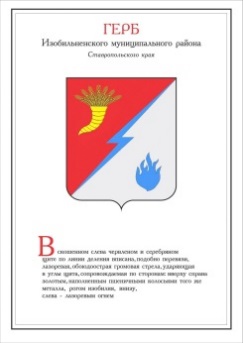 ДУМА ИЗОБИЛЬНЕНСКОГО городского округаСТАВРОПОЛЬСКОГО КРАЯПЕРВОГО СОЗЫВАРЕШЕНИЕ28 февраля 2020 года                    г. Изобильный                                №370Об утверждении Генерального плана Изобильненского городского округа Ставропольского краяВ соответствии со статьями 23, 24 Градостроительного кодекса Российской Федерации, Федеральным законом от 06 октября 2003 года №131-ФЗ «Об общих принципах организации местного самоуправления в Российской Федерации», пунктом 43 части 2 статьи 30 Устава Изобильненского городского округа Ставропольского края, решением Думы Изобильненского городского округа Ставропольского края от 10 октября 2017 года №23 «О правопреемстве органов местного самоуправления вновь образованного муниципального образования Изобильненский городской округ Ставропольского края», с учетом протоколов публичных слушаний по проекту Генерального плана Изобильненского городского округа Ставропольского края и заключений о результатах публичных слушаний, проведенных отделом имущественных и земельных отношений администрации Изобильненского городского округа Ставропольского края, по проекту Генерального плана Изобильненского городского округа Ставропольского края, принимая во внимание решение согласительной комиссии по урегулированию разногласий, послуживших основанием для подготовки заключения о несогласии с проектом Генерального плана Изобильненского городского округа Ставропольского края от 20 января 2020 годаДума Изобильненского городского округа Ставропольского краяРЕШИЛА:1. Утвердить Генеральный план Изобильненского городского округа Ставропольского края, согласно приложению 1, за исключением не урегулированного замечания, отраженного в Карте замечаний, согласно приложению 2.2. Признать утратившими силу следующие решения представительных органов городских и сельских поселений, входивших в состав Изобильненского муниципального района Ставропольского края до его преобразования в Изобильненский городской округ Ставропольского края:2.1. Решение Совета станицы Баклановской Изобильненского района Ставропольского края от 26 августа 2013 года №80 «О корректировке генерального плана станицы Баклановской Изобильненского района Ставропольского края».2.2. Решения Совета города Изобильного Ставропольского края:от 29 апреля 2009 года №283 «Об утверждении концепции развития и генерального плана города Изобильного»;от 22 марта 2016 года №334 «О внесении изменений в Генеральный план города Изобильного Изобильненского района Ставропольского края».2.3. Решение Совета Каменнобродского сельсовета Изобильненского района Ставропольского края от 28 мая 2010 года №254 «О корректировки генеральных планов станицы Каменнобродской и станицы Филимоновской Изобильненского района Ставропольского края».2.4. Решение совета депутатов муниципального образования Московского сельсовета Изобильненского района Ставропольского края от 28 февраля 2011 года №318 «О проекте корректировки генеральных планов села Найденовка, хутора Беляев, и села Московского Изобильненского района Ставропольского края».2.5. Решение совета Новоизобильненского сельсовета Изобильненского района Ставропольского края от 25 декабря 2012 года №76 «О принятии генерального плана поселения Новоизобильненского сельсовета Изобильненского района Ставропольского края».2.6. Решения совета станицы Новотроицкой Изобильненского района Ставропольского края:от 22 ноября 2012 года №273 «О корректировке генерального плана станицы Новотроицкой Изобильненского района Ставропольского края»;от 24 апреля 2015 года №65 «О внесении изменений в решение совета станицы Новотроицкой Изобильненского района Ставропольского края от  22 ноября 2012 года №273 «О корректировке генерального плана станицы Новотроицкой Изобильненского района Ставропольского края».2.7. Решение Совета Передового сельсовета Изобильненского района Ставропольского края от 25 декабря 2012 года №41 «О Генеральном плане муниципального образования Передового сельсовета (в границах поселка Передового и станицы Гаевская) Изобильненского района Ставропольского края».2.8. Решение Совета Подлужненского сельсовета Изобильненского района Ставропольского края от 29 ноября 2012 года №34 «О принятии корректировки генерального плана Подлужненского сельсовета Изобильненского района Ставропольского края».2.9. Решение Совета села Птичьего Изобильненского района Ставропольского края от 04 марта 2010 года №246 «Об утверждении корректировки генерального плана села Птичьего Изобильненского района Ставропольского края».2.10. Решения Совета Рождественского сельсовета Изобильненского района Ставропольского края:от 08 декабря 2014 года №177 «Об утверждении корректировки генерального плана станицы Рождественской Изобильненского района Ставропольского края»;от 25 октября 2012 года №35 «Об утверждении корректировки генерального плана станицы Рождественской Изобильненского района Ставропольского края»;от 25 августа 2014 года №156 «Об утверждении корректировки генерального плана станицы Рождественской Изобильненского района Ставропольского края».2.11. Решение Совета поселка Рыздвяного Изобильненского района Ставропольского края от 27 декабря 2012 года №100 «Об утверждении Генерального плана муниципального образования поселка Рыздвяного Изобильненского района Ставропольского края».2.12. Решения Солнечнодольского поселкового совета депутатов Изобильненского района Ставропольского края:от 25 ноября 2010 года №347 «О генеральном плане поселка Солнечнодольск Изобильненского района Ставропольского края»;от 17 октября 2013 года №126 «О генеральном плане муниципального образования поселка Солнечнодольск Изобильненского района Ставропольского края».2.13. Решение Совета хутора Спорного Изобильненского района Ставропольского края от 29 декабря 2007 года №114 «Об утверждении корректировки генерального плана хутора Спорного Изобильненского района Ставропольского края».2.14. Решение совета Староизобильненского сельсовета Изобильненского района Ставропольского края от 22 октября 2009 года №344 «О внесении изменений в генеральный план населенных пунктов Староизобильненского сельсовета Изобильненского района Ставропольского края».2.15. Решение Совета села Тищенского Изобильненского района Ставропольского края от 02 сентября 2009 года №324 «О корректировке генерального плана села Тищенского Изобильненского района Ставропольского края».3. Контроль за выполнением настоящего решения возложить на комитет Думы Изобильненского городского округа Ставропольского края по вопросам управления собственностью городского округа, промышленности, транспорта, связи и коммунального хозяйства.4. Настоящее решение вступает в силу со дня его официального опубликования (обнародования).Перечень утверждаемых разделов Генерального плана Изобильненского городского округа Ставропольского края1. Том 1. Положение о территориальном планировании.2. Том 2. Материалы по обоснованию.3. Карта границ населенных пунктов, входящих в состав городского округа.4. Карта современного использования территории городского округа (опорный план).5. Карта функциональных зон городского округа.6. Карта зон с особыми условиями использования территории.7. Карта границ территорий, подверженных риску возникновения чрезвычайных ситуаций природного и техногенного характера.8. Карта планируемого размещения объектов федерального, регионального и местного значения.9. Карта планируемого размещения объектов в области транспортной инфраструктуры.10. Карта планируемого размещения объектов в области водоснабжения и водоотведения.11. Карта планируемого размещения объектов в области электроснабжения и связи.12. Карта планируемого размещения объектов в области газо- и теплоснабжения.Карта замечаний к проекту Генерального плана Изобильненского городского округа Ставропольского краяОбщество с ограниченной ответственностью «Картфонд»Муниципальный контракт: от 20 июня 2018 года № ОК-1Муниципальный заказчик: Отдел имущественных и земельных отношенийадминистрации Изобильненского городского округа Ставропольского краяГЕНЕРАЛЬНЫЙ ПЛАНИЗОБИЛЬНЕНСКОГО ГОРОДСКОГО ОКРУГАТом 1. Положение о территориальном планированииСтаврополь, 2019АВТОРСКИЙ КОЛЛЕКТИВСОДЕРЖАНИЕАВТОРСКИЙ КОЛЛЕКТИВ	2СОДЕРЖАНИЕ	3ВВЕДЕНИЕ	51. СВЕДЕНИЯ О ВИДАХ, НАЗНАЧЕНИИ И НАИМЕНОВАНИЯХ ПЛАНИРУЕМЫХ ДЛЯ РАЗМЕЩЕНИЯ ОБЪЕКТОВ МЕСТНОГО ЗНАЧЕНИЯ ГОРОДСКОГО ОКРУГА, ИХ ОСНОВНЫЕ ХАРАКТЕРИСТИКИ, МЕСТОПОЛОЖЕНИЕ, А ТАКЖЕ ХАРАКТЕРИСТИКИ ЗОН С ОСОБЫМИ УСЛОВИЯМИ ИСПОЛЬЗОВАНИЯ ТЕРРИТОРИЙ	81.1 Размещение объектов социального и культурно-бытового обслуживания населения	81.1.1	Объекты образования	81.1.2	Объекты культуры	101.1.3 Объекты физической культуры и массового спорта	141.1.4	Объекты торговли, общественного питания и бытового обслуживания	191.1.5	Объекты религиозного назначения	211.2 Объекты рекреационно-туристического комплекса	221.3. Объекты транспортной инфраструктуры	241.4. Объекты инженерной инфраструктуры	691.4.1 Объекты водоснабжения и водоотведения	691.4.2 Объекты электроснабжения	851.4.3 Объекты газоснабжения и теплоснабжения	891.4.4 Объекты информационно-телекоммуникационной инфраструктуры	951.5 Объекты благоустройства	971.6 Размещение объектов специального назначения местного значения	1012.	СВЕДЕНИЯ О ВИДАХ, НАЗНАЧЕНИИ И НАИМЕНОВАНИЯХ ПЛАНИРУЕМЫХ ДЛЯ РАЗМЕЩЕНИЯ ОБЪЕКТОВ ФЕДЕРАЛЬНОГО И РЕГИОНАЛЬНОГО ЗНАЧЕНИЯ НА ТЕРРИТОРИИ ИЗОБИЛЬНЕНСКОГО ГОРОДСКОГО ОКРУГА, ИХ ОСНОВНЫЕ ХАРАКТЕРИСТИКИ, МЕСТОПОЛОЖЕНИЕ, А ТАКЖЕ ХАРАКТЕРИСТИКИ ЗОН С ОСОБЫМИ УСЛОВИЯМИ ИСПОЛЬЗОВАНИЯ ТЕРРИТОРИИ	1042.1	Размещение объектов федерального значения	1042.1.1 Объекты федерального значения в области энергетики	1042.2	Размещение объектов регионального значения	1052.2.1 Объекты здравоохранения регионального значения	1052.2.2 Объекты социального обслуживания регионального значения	1072.2.3 Объекты в области развития отраслей экономики	1072.2.4	Объекты регионального значения в сфере автомобильных дорог	1162.2.5 Объекты регионального значения в области электроснабжения	1172.2.7 Объекты регионального значения в области инженерной инфраструктуры (водоснабжение и водоотведение)	1182.2.8 Объекты инженерной защиты и гидротехнические сооружения	1182.2.9 Размещение объектов специального назначения регионального значения	1213.	ПАРАМЕТРЫ ФУНКЦИОНАЛЬНЫХ ЗОН, А ТАКЖЕ СВЕДЕНИЯ О ПЛАНИРУЕМЫХ ДЛЯ РАЗМЕЩЕНИЯ В НИХ ОБЪЕКТАХ ФЕДЕРАЛЬНОГО ЗНАЧЕНИЯ, ОБЪЕКТАХ РЕГИОНАЛЬНОГО ЗНАЧЕНИЯ, ОБЪЕКТАХ МЕСТНОГО ЗНАЧЕНИЯ	1233.1 Жилого назначения	1243.2 Общественно-делового назначения	1243.3 Производственно-коммунального назначения	1253.4 Инженерной и транспортной инфраструктуры	1253.5 Рекреационного назначения	1253.6 Зона сельскохозяйственного использования	1263.7 Зона сельскохозяйственного назначения	1263.8 Зона специального назначения	1263.9 Зона режимных территорий	1263.10 Зона акваторий	126ВВЕДЕНИЕПроект генерального плана Изобильненского городского округа (далее по тексту также – проект генерального плана, проект, генеральный план) выполнен согласно муниципальному контракту от 20 июня 2018 года № ОК-1 года в соответствии с техническим заданием на выполнение работ по подготовке проектов изменений документов территориального планирования и градостроительного зонирования Изобильненского городского округа. В проекте генерального плана Изобильненского городского округа приняты следующие проектные периоды: исходный год подготовки генерального плана – 2018 год;первая очередь реализации генерального плана – до 2028 года;расчетный срок реализации генерального плана – до 2043 года.Проект генерального плана разработан в соответствии с Градостроительным кодексом Российской Федерации, Земельным кодексом Российской Федерации. В основу разработки положены документы стратегического и территориального планирования федерального, краевого и местного уровней.Расчет потребности в объектах местного значения городского округа выполнен с учетом предельных значений расчетных показателей минимально допустимого уровня обеспеченности объектами местного значения городского округа населения муниципального образования и предельных значений максимально допустимого уровня территориальной доступности таких объектов для населения Изобильненского городского округа, в том числе с учетом параметров, установленных в региональных нормативах градостроительного проектирования Ставропольского края.При подготовке проекта генерального плана Изобильненского городского округа учтены и определены:социально-экономические, демографические и иные показатели развития муниципального образования; решения проблем градостроительного развития, выявленные на территории городского округа;основные направления и параметры пространственного развития городского округа, обеспечивающие создание инструмента управления развитием территории, на основе баланса интересов федеральных, краевых и местных органов власти. прогноз размещения инвестиционных объектов, относящихся к приоритетным направлениям развития экономики городского округа.Проект генерального плана выполнен на основе топографических съемок М 1:5000 и натурного обследования территории, с применением компьютерных геоинформационных технологий в программе ГИС «MapInfo Professional 15». Содержит графические материалы в векторном виде с семантическим описанием.Цель работы:создание условий для устойчивого развития территории Изобильненского городского округа, сохранения окружающей среды и объектов культурного наследия;обеспечение прав и законных интересов физических и юридических лиц, в том числе правообладателей земельных участков и объектов капитального строительства;создание условий для планировки территории муниципального образования;создание электронной версии генерального плана на основе современных информационных технологий и программного обеспечения с учетом требований к формированию ресурсов информационных систем обеспечения градостроительной деятельности и обеспечения взаимодействия с Федеральной геоинформационной системой территориального планирования Российской Федерации;создание условий для привлечения инвестиций, в том числе путем предоставления возможности выбора наиболее эффективных видов разрешенного использования земельных участков и объектов капитального строительства.Основные задачи работы:анализ документов стратегического планирования Изобильненского городского округа и Ставропольского края;разработка предложений по размещению объектов местного значения; разработка предложений об изменении границ функциональных зон на территории муниципального образования; разработка предложений по развитию транспортной и инженерной инфраструктуры на территории муниципального образования; актуализация границ зон с особыми условиями использования территории муниципального образования; учет предложений физических и юридических лиц по вопросам изменений функционального зонирования муниципального образования.1. СВЕДЕНИЯ О ВИДАХ, НАЗНАЧЕНИИ И НАИМЕНОВАНИЯХ ПЛАНИРУЕМЫХ ДЛЯ РАЗМЕЩЕНИЯ ОБЪЕКТОВ МЕСТНОГО ЗНАЧЕНИЯ ГОРОДСКОГО ОКРУГА, ИХ ОСНОВНЫЕ ХАРАКТЕРИСТИКИ, МЕСТОПОЛОЖЕНИЕ, А ТАКЖЕ ХАРАКТЕРИСТИКИ ЗОН С ОСОБЫМИ УСЛОВИЯМИ ИСПОЛЬЗОВАНИЯ ТЕРРИТОРИЙ1.1 Размещение объектов социального и культурно-бытового обслуживания населения 1.1.1	Объекты образования 1.1.2	Объекты культуры 1.1.3 Объекты физической культуры и массового спорта1.1.4	Объекты торговли, общественного питания и бытового обслуживания1.1.5	Объекты религиозного назначения1.2 Объекты рекреационно-туристического комплекса1.3. Объекты транспортной инфраструктуры1.4. Объекты инженерной инфраструктуры1.4.1 Объекты водоснабжения и водоотведения1.4.2 Объекты электроснабжения1.4.3 Объекты газоснабжения и теплоснабжения 1.4.4 Объекты информационно-телекоммуникационной инфраструктуры1.5 Объекты благоустройства 1.6 Размещение объектов специального назначения местного значения2.	СВЕДЕНИЯ О ВИДАХ, НАЗНАЧЕНИИ И НАИМЕНОВАНИЯХ ПЛАНИРУЕМЫХ ДЛЯ РАЗМЕЩЕНИЯ ОБЪЕКТОВ ФЕДЕРАЛЬНОГО И РЕГИОНАЛЬНОГО ЗНАЧЕНИЯ НА ТЕРРИТОРИИ ИЗОБИЛЬНЕНСКОГО ГОРОДСКОГО ОКРУГА, ИХ ОСНОВНЫЕ ХАРАКТЕРИСТИКИ, МЕСТОПОЛОЖЕНИЕ, А ТАКЖЕ ХАРАКТЕРИСТИКИ ЗОН С ОСОБЫМИ УСЛОВИЯМИ ИСПОЛЬЗОВАНИЯ ТЕРРИТОРИИ2.1	Размещение объектов федерального значения2.1.1 Объекты федерального значения в области энергетики2.2	Размещение объектов регионального значения2.2.1 Объекты здравоохранения регионального значения2.2.2 Объекты социального обслуживания регионального значения2.2.3 Объекты в области развития отраслей экономики2.2.4	Объекты регионального значения в сфере автомобильных дорог 2.2.5 Объекты регионального значения в области электроснабжения2.2.7 Объекты регионального значения в области инженерной инфраструктуры (водоснабжение и водоотведение)2.2.8 Объекты инженерной защиты и гидротехнические сооружения2.2.9 Размещение объектов специального назначения регионального значения3.	ПАРАМЕТРЫ ФУНКЦИОНАЛЬНЫХ ЗОН, А ТАКЖЕ СВЕДЕНИЯ О ПЛАНИРУЕМЫХ ДЛЯ РАЗМЕЩЕНИЯ В НИХ ОБЪЕКТАХ ФЕДЕРАЛЬНОГО ЗНАЧЕНИЯ, ОБЪЕКТАХ РЕГИОНАЛЬНОГО ЗНАЧЕНИЯ, ОБЪЕКТАХ МЕСТНОГО ЗНАЧЕНИЯНа территории Изобильненского городского округа настоящим проектом Генерального плана выделяются следующие функциональные зоны: жилого назначения;общественно-делового назначения;производственно-коммунального назначения;инженерной и транспортной инфраструктуры;сельскохозяйственного использования;сельскохозяйственного назначения;специального назначения;зона режимных территорий;зона акваторий.3.1 Жилого назначения Общая площадь жилых зон Изобильненского городского округа составляет – 7409,48 га – 3,8% от общей площади территории округа. Зона жилого назначения включает в себя зону индивидуальной жилой застройки, зону малоэтажной (до 4 этажей, включая мансардный), зону застройки среднеэтажными (от 5 до 8 этажей, включая мансардный), многоэтажными жилыми домами (9 этажей и более).В перспективе настоящим проектом Генерального плана предполагается увеличение зоны жилой застройки более чем на 646,8 га, как правило, за счет индивидуального жилищного строительства, в том числе и для льготных категорий населения округа и составит 8056,28 га.3.2 Общественно-делового назначения Согласно статьи 35 Градостроительного кодекса Российской Федерации в состав общественно-деловых зон могут включаться: зоны делового, общественного и коммерческого назначения; зоны размещения объектов социального и коммунально-бытового назначения; зоны обслуживания объектов, необходимых для осуществления производственной и предпринимательской деятельности;общественно-деловые зоны иных видов. Общественно-деловые зоны предназначены для размещения объектов здравоохранения, культуры, торговли, общественного питания, социального и коммунально-бытового назначения, предпринимательской деятельности, объектов среднего профессионального и высшего образования, административных, научно-исследовательских учреждений, культовых зданий, стоянок автомобильного транспорта, объектов делового, финансового назначения, иных объектов, связанных с обеспечением жизнедеятельности граждан. В перечень объектов капитального строительства, разрешенных для размещения в общественно-деловых зонах, могут включаться жилые дома, гостиницы, подземные или многоэтажные гаражи. Общая площадь зоны составляет 359,52 га – 0,2% от общей площади территории Изобильненского городского округа. Планируется расширение данной зоны на 102,71 га, за счет нового строительства объектов социальной инфраструктуры исходя из потребности на городской округ.3.3 Производственно-коммунального назначенияЗона производственного и коммунально-складского назначения включает объекты промышленного производства, объекты коммунальной инфраструктуры.Общая площадь – 1196,49 га – 0,6% от общей территории округа. Настоящим проектом Изобильненского городского округа предусмотрено расширение данной зоны на 176,7 га. Перечень объектов регионального и местного значения размещаемых в пределах зоны производственно-коммунального назначения представлен в разделах 1 и 2 настоящего тома.3.4 Инженерной и транспортной инфраструктуры Общая площадь зоны составит 2 390,6‬ га – 1,2% от общей территории Изобильненского городского округа.Подробный перечень объектов (проектов) регионального и местного значения для размещения в зоне транспортной инфраструктуры представлен в разделах 1 и 2 настоящего тома. 3.5 Рекреационного назначенияОбщая площадь зоны – 357,75 га – 0,2% от общей территории Изобильненского городского округа.Настоящим проектом предполагается существенное расширение данной функциональной зоны (более чем на 130 га) с целью развития туристического комплекса и увеличения туристического потока. Подробный перечень объектов (проектов) регионального и местного значения для размещения в зоне рекреационного назначения представлен в разделах 1 и 2 настоящего тома. 3.6 Зона сельскохозяйственного использованияОбщая площадь зоны – 5074,83 га – 2,6% от общей территории Изобильненского городского округа.Настоящим проектом предполагается плановое увеличение данной функциональной зоны. Подробный перечень объектов (проектов) регионального и местного значения для размещения в зоне сельскохозяйственного использования представлен в разделах 1 и 2 настоящего тома.3.7 Зона сельскохозяйственного назначения Общая площадь зоны – 169256,14 га – 87,4% от общей территории Изобильненского городского округа.Настоящим проектом предполагается уменьшение данной функциональной зоны за счет расширения границ населенных пунктов. Подробный перечень объектов (проектов) регионального и местного значения для размещения в зоне сельскохозяйственного назначения представлен в разделах 1 и 2 настоящего тома.3.8 Зона специального назначения Зона специального назначения занимает площадь 139,34 га от общей площади городского округа. Расширение будет связано с выделением территории под кладбища и реализации объектов местного и регионального значения, и на расчетный срок составит 312,53 га. 3.9 Зона режимных территорийЗона режимных территорий занимает площадь 110,3 га территории городского округа. Зона режимных территорий не предусматривает изменений на расчетный срок.3.10 Зона акваторийЗона акваторий занимает площадь 131,1 га территории городского округа. Зона акваторий не предусматривает изменений на расчетный срок.Общество с ограниченной ответственностью «Картфонд»Муниципальный контракт: от 20 июня 2018 года № ОК-1Государственный заказчик: Отдел имущественных и земельных отношений администрации Изобильненского городского округа Ставропольского краяГЕНЕРАЛЬНЫЙ ПЛАНИЗОБИЛЬНЕНСКОГО ГОРОДСКОГО ОКРУГАТом 2. Материалы по обоснованиюСтаврополь, 2019АВТОРСКИЙ КОЛЛЕКТИВСОСТАВ ПРОЕКТАОПРЕДЕЛЕНИЯВ настоящем генеральном плане муниципального образования Изобильненского городского округа Ставропольского края применяются нижеследующие термины с соответствующими определениями.Агломерация (городская) – компактное скопление населённых пунктов, главным образом городских, местами срастающихся, объединённых в сложную многокомпонентную динамическую систему с интенсивными производственными, транспортными и культурными связями. Благоустройство территории городского округа – комплекс предусмотренных правилами благоустройства территории городского округа мероприятий по содержанию территории, а также по проектированию и размещению объектов благоустройства, направленных на обеспечение и повышение комфортности условий проживания граждан, поддержание и улучшение санитарного и эстетического состояния территории.Воспроизводство населения – процесс непрерывного возобновления и смены людских поколений в результате естественного движения населения. Генеральный план – проектный документ, на основании которого осуществляется планировка, застройка, реконструкция и иные виды градостроительного освоения территорий. Город – населенный пункт с числом жителей не менее 12 тысяч человек, 85% из которых составляют рабочие, служащие и члены их семей.Городской округ – один или несколько объединенных общей территорией населенных пунктов, не являющихся муниципальными образованиями, в которых местное самоуправление осуществляется населением непосредственно и (или) через выборные и иные органы местного самоуправления, которые могут осуществлять отдельные государственные полномочия, передаваемые органам местного самоуправления федеральными законами и законами субъектов Российской Федерации.Градостроительная деятельность – деятельность по развитию территорий, в том числе городов и иных поселений, осуществляемая в виде территориального планирования, градостроительного зонирования, планировки территории, архитектурно-строительного проектирования, строительства, капитального ремонта, реконструкции объектов капитального строительства, эксплуатации зданий, сооружений.Градостроительное зонирование – зонирование территорий муниципальных образований в целях определения территориальных зон и установления градостроительных регламентов.Градостроительные регламенты – устанавливаемые в пределах границ соответствующей территориальной зоны виды разрешенного использования земельных участков, равно как всего, что находится над и под поверхностью земельных участков и используется в процессе их застройки и последующей эксплуатации объектов капитального строительства, предельные (минимальные и (или) максимальные) размеры земельных участков и предельные параметры разрешенного строительства, реконструкции объектов капитального строительства, а также ограничения использования земельных участков и объектов капитального строительства.Граница городского, сельского населенного пункта – законодательно установленная линия, отделяющая земли городского или сельского населенного пункта от иных категорий земель.Естественная экологическая система (экосистема) – объективно существующая часть природной среды, которая имеет пространственно-территориальные границы, в которой живые (растения, животные и другие организмы) и неживые ее элементы взаимодействуют как единое функциональное целое и связаны между собой обменом веществ и энергией.Естественное движение населения – совокупность процессов рождаемости и смертности, приводящих к приросту (убыли) населения, и обеспечивающих непрерывное возобновление и смену людских поколений.Жилой район – архитектурно-планировочный структурный элемент жилой застройки, состоящий из нескольких микрорайонов, объединенных общественным центром, ограниченный магистральными улицами общегородского и районного значения.Земельный участок – часть поверхности земли, имеющая фиксированные границы, площадь, местоположение, правовой статус и другие характеристики, отражаемые в земельном кадастре и документах государственной регистрации. Зона (район) застройки – застроенная или подлежащая застройке территория, имеющая установленные градостроительной документацией границы и режим целевого функционального назначения.Зоны с особыми условиями использования территорий – охранные, санитарно-защитные зоны, зоны охраны объектов культурного наследия (памятников истории и культуры) народов Российской Федерации, водоохранные зоны, зоны затопления, подтопления, зоны санитарной охраны источников питьевого и хозяйственно-бытового водоснабжения, зоны охраняемых объектов, иные зоны, устанавливаемые в соответствии с законодательством Российской Федерации.Инвестор – лицо или организация (в том числе компания, государство и т.д.), размещающие капитал, с целью последующего получения прибыли (инвестиции).Инфраструктура – комплекс взаимосвязанных обслуживающих структур или объектов, составляющих и/или обеспечивающих основу функционирования системы.Кластер – сконцентрированная на некоторой территории группа взаимосвязанных организаций (компаний, корпораций, университетов, банков и проч.).Кластерная политика – система государственных и общественных мер и механизмов поддержки кластеров и кластерных инициатив, обеспечивающих повышение конкурентоспособности регионов, предприятий, входящих в кластер, развитие институтов, стимулирующих формирование кластеров, а также обеспечивающих внедрение инноваций.Концепция генерального плана – главная идея (ведущий замысел) и основной конструктивный принцип реализации градостроительного и пространственного развития городского округа.Красные линии – линии, которые обозначают существующие, планируемые (изменяемые, вновь образуемые) границы территорий общего пользования, границы земельных участков, на которых расположены линии электропередачи, линии связи (в том числе линейно-кабельные сооружения), трубопроводы, автомобильные дороги, железнодорожные линии и другие подобные сооружения (линейные объекты).Линейные объекты – линии электропередачи, линии связи (в том числе линейно-кабельные сооружения), трубопроводы, автомобильные дороги, железнодорожные линии и другие подобные сооружения.Линия регулирования застройки – граница застройки, устанавливаемая при размещении зданий, строений и сооружений, с отступом от красной линии или от границ земельного участка.Межмагистральные территории – территории, ограниченные красными линиями магистральных улиц общегородского значения, границами территорий городских узлов и примагистральных территорий.Микрорайон (квартал) – планировочная единица застройки в границах красных линий, ограниченная магистральными или жилыми улицами.Муниципальное образование – городское или сельское поселение, муниципальный район, городской округ, городской округ с внутригородским делением, внутригородской район либо внутригородская территория города федерального значения.Нормативы градостроительного проектирования – совокупность установленных в целях обеспечения благоприятных условий жизнедеятельности человека расчетных показателей минимально допустимого уровня обеспеченности объектами, предусмотренными частями 1,3 и 4 статьи 29.2 Градостроительного кодекса РФ, населения субъектов Российской Федерации, муниципальных образований и расчетных показателей максимально допустимого уровня территориальной доступности таких объектов для населения субъектов Российской Федерации, муниципальных образований. Общественные пространства – свободные от транспорта территории общего пользования, в том числе пешеходные зоны, площади, улицы, скверы, бульвары, а также наземные, подземные, надземные части зданий и сооружений (галереи, пассажи, атриумы и другие), специально предназначенные для использования неограниченным кругом лиц в целях досуга, проведения массовых мероприятий, организации пешеходных потоков на территориях объектов массового посещения общественного, делового назначения, объектов пассажирского транспорта.Объекты местного значения – объекты капитального строительства, иные объекты, территории, которые необходимы для осуществления органами местного самоуправления полномочий по вопросам местного значения и в пределах переданных государственных полномочий в соответствии с федеральными законами, законом субъекта Российской Федерации, уставами муниципальных образований и оказывают существенное влияние на социально-экономическое развитие муниципальных районов, поселений, городских округов. Виды объектов местного значения муниципального района, территориально-планировочные зоны, городского округа в указанных в пункте 1 части 3 статьи 19 и пункте 1 части 5 статьи 23 Градостроительного кодекса РФ областях, подлежащих отображению на схеме территориального планирования муниципального района, генеральном плане территориально-планировочные зоны, генеральном плане городского округа, определяются законом субъекта Российской Федерации.Объекты регионального значения – объекты капитального строительства, иные объекты, территории, которые необходимы для осуществления полномочий по вопросам, отнесенным к ведению субъекта Российской Федерации, органов государственной власти субъекта Российской Федерации Конституцией Российской Федерации, федеральными конституционными законами, федеральными законами, конституцией (уставом) субъекта Российской Федерации, законами субъекта Российской Федерации, решениями высшего исполнительного органа государственной власти субъекта Российской Федерации, и оказывают существенное влияние на социально-экономическое развитие субъекта Российской Федерации. Виды объектов регионального значения в указанных в части 3 статьи 14 Градостроительного кодекса РФ областях, подлежащих отображению на схеме территориального планирования субъекта Российской Федерации, определяются законом субъекта Российской Федерации. Объекты федерального значения – объекты капитального строительства, иные объекты, территории, которые необходимы для осуществления полномочий по вопросам, отнесенным к ведению Российской Федерации, органов государственной власти Российской Федерации Конституцией Российской Федерации, федеральными конституционными законами, федеральными законами, решениями Президента Российской Федерации, решениями Правительства Российской Федерации, и оказывают существенное влияние на социально-экономическое развитие Российской Федерации. Виды объектов федерального значения, подлежащих отображению на схемах территориального планирования Российской Федерации в указанных в части 1 статьи 10 Градостроительного кодекса РФ областях, определяются Правительством Российской Федерации, за исключением объектов федерального значения в области обороны страны и безопасности государства. Виды объектов федерального значения в области обороны страны и безопасности государства, подлежащих отображению на схемах территориального планирования Российской Федерации, определяются Президентом Российской Федерации.Особо охраняемые природные территории (ООПТ) – участки земли, водной поверхности и воздушного пространства над ними, где располагаются природные комплексы и объекты, которые имеют особое природоохранное, научное, культурное, эстетическое, рекреационное и оздоровительное значение, которые изъяты решениями органов государственной власти полностью или частично из хозяйственного использования и для которых установлен режим особой охраны.Парковка (парковочное место) – специально обозначенное и при необходимости обустроенное и оборудованное место, являющееся в том числе частью автомобильной дороги и (или) примыкающее к проезжей части и (или) тротуару, обочине, эстакаде или мосту либо являющееся частью подэстакадных или подмостовых пространств, площадей и иных объектов улично-дорожной сети и предназначенное для организованной стоянки транспортных средств на платной основе или без взимания платы по решению собственника или иного владельца автомобильной дороги, собственника земельного участка. Пешеходная зона – территория, предназначенная для передвижения пешеходов, на которой не допускается движение транспорта, за исключением специального, обслуживающего эту территорию.Правила землепользования и застройки – документ градостроительного зонирования, который утверждается нормативными правовыми актами органов местного самоуправления, нормативными правовыми актами органов государственной власти субъектов Российской Федерации, в котором устанавливаются территориальные зоны, градостроительные регламенты, порядок применения такого документа и порядок внесения в него изменений. Система коммунальной инфраструктуры – комплекс технологически связанных между собой объектов и инженерных сооружений, предназначенных для осуществления поставок товаров и оказания услуг в сферах электро-, газо-, тепло-, водоснабжения и водоотведения до точек подключения (технологического присоединения) к инженерным системам электро-, газо-, тепло-, водоснабжения и водоотведения объектов капитального строительства, а также объекты, используемые для обработки, утилизации, обезвреживания, захоронения твердых коммунальных отходов.Территориальные зоны – зоны, для которых в правилах землепользования и застройки определены границы и установлены градостроительные регламенты. Территориальное планирование – планирование развития территорий, в том числе для установления функциональных зон, определения планируемого размещения объектов федерального значения, объектов регионального значения, объектов местного значения.Территории общего пользования – территории, которыми беспрепятственно пользуется неограниченный круг лиц (в том числе площади, улицы, проезды, набережные, береговые полосы водных объектов общего пользования, скверы, бульвары). Территориально-планировочная зона – исторически сложившийся градостроительная модель пространственной организации территории.Технопарк – имущественный комплекс, в котором объединены научно-исследовательские институты, объекты индустрии, деловые центры, выставочные площадки, учебные заведения, а также обслуживающие объекты: средства транспорта, подъездные пути, жилые поселки, охрана. Транспортная инфраструктура – комплекс объектов и сооружений, обеспечивающих потребности физических лиц, юридических лиц и государства в пассажирских и грузовых транспортных перевозках.Транспортно-пересадочный узел – комплекс объектов недвижимого имущества, включающий в себя земельный участок либо несколько земельных участков с расположенными на них, над или под ними объектами транспортной инфраструктуры, а также другими объектами, предназначенными для обеспечения безопасного и комфортного обслуживания пассажиров в местах их пересадок с одного вида транспорта на другой.Улично-дорожная сеть (УДС) – система объектов капитального строительства, включая улицы и дороги различных категорий и входящие в их состав объекты дорожно-мостового строительства (путепроводы, мосты, туннели, эстакады и другие подобные сооружения), предназначенные для движения транспортных средств и пешеходов, проектируемые с учетом перспективного роста интенсивности движения и обеспечения возможности прокладки инженерных коммуникаций. Границы УДС закрепляются красными линиями. Территория, занимаемая УДС, относится к землям общего пользования транспортного назначения.Устойчивое развитие территорий – обеспечение при осуществлении градостроительной деятельности безопасности и благоприятных условий жизнедеятельности человека, ограничение негативного воздействия хозяйственной и иной деятельности на окружающую среду и обеспечение охраны и рационального использования природных ресурсов в интересах настоящего и будущего поколений.Функциональные зоны – зоны, для которых документами территориального планирования определены границы и функциональное назначение.Целостная историческая среда – городская среда, сохранившаяся в историческом виде или соответствующая ей по своим характеристикам и способствующая наилучшему проявлению ценных качеств объектов культурного наследия.Элемент планировочной структуры – часть территории территориально-планировочные зоны, городского округа или межселенной территории муниципального района (квартал, микрорайон, район и иные подобные элементы). Виды элементов планировочной структуры устанавливаются уполномоченным Правительством Российской Федерации федеральным органом исполнительной власти.ОБОЗНАЧЕНИЯ И СОКРАЩЕНИЯвдхр. - водохранилищег. – городгг. – годыГОСТ – государственный стандартЗАО – закрытое акционерное обществокм – километркм2 – квадратный километрм – метрм2 – квадратный метрм3 – кубический метрмлн – миллионмлрд – миллиардНГП – нормативы градостроительного проектированияНИР – научно-исследовательская работаОАО – открытое акционерное обществоОКР – опорный каркас расселенияООО – общество с ограниченной ответственностьюООПТ – особо охраняемые природные территорииПАО – публичное акционерное обществопгт. – поселок городского типапос. – поселокр. – рекаРФ – Российская Федерацияс. – селост-ца – станицаСанПиН – санитарные правила и нормыСЗЗ – санитарно-защитная зонаСКФО – Северо-Кавказский федеральный округСНиП – строительные нормы и правилаСП – свод правилСТП – схема территориального планированият – тоннатпз – территориально-планировочная зонатыс. – тысячаУДС – улично-дорожная сетьх. – хуторВВЕДЕНИЕ Основанием для выполнения проекта генерального плана Изобильненского городского округа является муниципальный контракт № ОК-1 от 20 июня 2018 года на выполнение научно-исследовательских работ по разработке Генерального плана Изобильненского городского округа Ставропольского края, заключенного Отделом земельных отношений администрации Изобильненского городского округа Ставропольского края с компанией ООО «Картфонд».В качестве исходных данных для выполнения указанной научно-исследовательской работы послужили:- документы стратегического и территориального планирования Российской Федерации;- Схема территориального планирования Ставропольского края, утвержденная постановлением Правительства Ставропольского края от 12.07.2009 № 750;- документы территориального планирования и градостроительного зонирования Изобильненского городского округа Ставропольского края;- статистические данные о численности и составе населения городского округа, в том числе в разрезе населенных пунктов в его составе;- стратегия и государственные программы Ставропольского края;- статистические данные, характеризующие социально-экономическое развитие Изобильненского городского округа Ставропольского края за 2012-2017 гг.;- поступившие предложения органов местного самоуправления территориальных управлений Изобильненского городского округа Ставропольского края и заинтересованных лиц; - другие сведения и данные об уровне развития городского округа.Необходимость проведения научно-исследовательской работы продиктована требованиями Градостроительного кодекса Российской Федерации. Так, в ч. 1 ст. 18 указанного Кодекса определено, что генеральные планы городских округов являются документами территориального планирования муниципальных образований, а в статьях 23-25 Градостроительного кодекса определяются: содержание генерального плана городского округа, специфика его подготовки и утверждения, а также особенности согласования проекта генерального плана городского округа. Кроме этого необходимо учесть особенности, определенные в ч. 1 ст. 9 Градостроительного кодекса. Так, здесь прямо указывается на то, что территориальное планирование направлено на определение его в документах назначения территорий исходя из совокупности социальных, экономических, экологических и иных факторов в целях обеспечения устойчивого развития территорий, развития инженерной, транспортной и социальной инфраструктур, обеспечения учета интересов граждан и их объединений, муниципальных образований. Все сказанное выше определяет актуальность обозначенной научно-исследовательской работы, объект и предмет исследования.Объектом исследования является территория Изобильненского городского округа Ставропольского края.Предметом исследования является пространственная организация и структура территории городского округа, как важного муниципального образования Ставропольского края.Цель работы – разработка генерального плана Изобильненского городского округа Ставропольского края.Достижение поставленной цели потребовало постановки и решения следующих задач:Проведение функционального зонирования территории Изобильненского городского округа.Определение видов, назначения, наименования, основных характеристик и местоположения планируемых к размещению объектов местного значения Изобильненского городского округа (в том числе линейных), характеристик зон с особыми условиями использования территорий в случае, если установление таких зон требуется в связи с размещением данных объектов.Уточнение местоположения планируемых к размещению объектов федерального и регионального значения (в том числе линейных).Изменение границ населенных пунктов, входящих в состав Изобильненского городского округа (при необходимости).Обеспечение публичности и открытости градостроительных решений.Нормативное правовое и организационное обеспечение подготовки и утверждения проекта генерального плана Изобильненского городского округа.Подготовка документов, содержащих сведения о границах населенных пунктов, входящих в состав Изобильненского городского округа Ставропольского края.Проект генерального плана Изобильненского городского округа Ставропольского края предполагает реализацию проектов и предложений в два последовательных этапа:первая очередь – до 2028 года – проекты и предложения максимальной степени готовности или начатые в 2018 году;расчетный рок – до 2043 года – перспективные проекты и предложения, в том числе те, которые требуют привлечения дополнительных инвестиций.Прогноз социально-экономических и демографических показателей также выполнен на первую очередь и расчетный срок.В соответствии со схемой территориального планирования Ставропольского края Изобильненская система расселения входит в состав централизованной планировочной зоны – макрозона Ставропольская агломерация.Исторически сложившийся планировочный каркас, современная система расселения и функциональное зонирование Изобильненского городского округа сформировали модель пространственной организации территории состоящей из планировочных центров и осей, а также территориально-планировочных зон:Изобильненская территориально-планировочная зона (далее по тексту ТПЗ)Состав: г. Изобильный, х. Широбоков, с. Найденовка, х. Беляев.Солнечнодольская территориально-планировочная зонаСостав: пос. Солнечнодольск. Рыздвяненская территориально-планировочная зонаСостав: пос. Рыздвяный.Каменнобродская территориально-планировочная зонаСостав: ст-ца Каменнобродская, пос. Левоегорлыкский, ст-ца Филимоновская.Московская территориально-планировочная зонаСостав: с. Московское.Новоизобильненская территориально-планировочная зонаСостав: пос. Новоизобильный. Передовая территориально-планировочная зонаСостав: пос. Передовой, ст-ца Гаевская.Подлужненская территориально-планировочная зонаСостав: с. Подлужное, х. Красная Балка.Рождественская территориально-планировочная зонаСостав: ст-ца Рождественская, х. Козлов.Птиченская территориально-планировочная зонаСостав: с. Птичье.Тищенская территориально-планировочная зонаСостав: с. Тищенское.Баклановская территориально-планировочная зонаСостав: ст-ца Баклановская.Новотроицкая территориально-планировочная зонаСостав: ст-ца Новотроицкая.Староизобильненская территориально-планировочная зонаСостав: ст-ца Староизобильная, х. Смыков, х. Сухой.Спорненская территориально-планировочная зонаСостав: х. Спорный.В отдельных разделах генерального плана анализ показателей проводится на уровне территориальных планировочных зон. 1. ОБЩИЕ ПОЛОЖЕНИЯ1.1 Цель и задачи разработки генерального плана Изобильненского городского округа Основная цель генерального плана Изобильненского городского округа – обеспечение градостроительными средствами роста качества жизни населения, учета интересов юридических и физических лиц при определении назначения территорий, исходя из совокупности социальных, экономических, экологических и иных факторов, а также определение требований и перспектив развития территории округа на первую очередь (до 2028 г.) и расчетный (до 2043 г.) срок.Достижение цели требует решения следующих задач:дать комплексную характеристику современных особенностей пространственного и социально-экономического состояния Изобильненского городского округа;провести анализ документов территориального планирования федерального, регионального и муниципального уровней для определения перечня и характеристик объектов, планируемых для размещения на территории округа;определить основные проблемы, ограничивающие пространственное и социально-экономическое развитие городского округа;подготовить обоснование вариантов размещения на территории округа объектов федерального, регионального и местного значения;разработать предложения по развитию социальной, транспортной, инженерной инфраструктуры и направления развития экономики Изобильненского городского округа;выявить и проанализировать градостроительные ограничения развития округа в целом и населенных пунктов в его составе;установить границы и провести описание функциональных зон с указанием планируемых для размещения в них объектов федерального значения, объектов регионального значения, объектов местного значения городского округа.1.2 Сведения о нормативно-правовой базе Российской Федерации, субъекта Российской Федерации Проект Генерального плана муниципального образования Изобильненский городской округ выполнен в соответствии с нижеследующими основными нормативными правовыми актами Российской Федерации и Ставропольского края.Нормативно-правовые акты Российской Федерации:Градостроительный кодекс Российской Федерации;Земельный кодекс Российской Федерации; Лесной кодекс Российской Федерации; Водный кодекс Российской Федерации; Закон Российской Федерации «О недрах» от 21.02.1992 № 2395-1;Закон Российской Федерации «О государственной тайне» от 21.07.1993 № 5485-1;Федеральный закон «О защите населения и территорий от чрезвычайных ситуаций природного и техногенного характера» от 21.12.1994 № 68-ФЗ;Федеральный закон «О пожарной безопасности» от 21.12.1994 № 69-ФЗ;Федеральный закон «Об особо охраняемых природных территориях» от 14.03.1995 № 33-ФЗ;Федеральный закон «О погребении и похоронном деле» от 12.01.1996 № 8-ФЗ;Федеральный закон «О науке и государственной научно-технической политике» от 23.08.1996 № 127-ФЗ;Федеральный закон «Об отходах производства и потребления» от 24.06.1998 № 89-ФЗ; Федеральный закон «О санитарно-эпидемиологическом благополучии населения» от 30.03.1999 № 52-ФЗ;Федеральный закон «О газоснабжении в Российской Федерации» от 31.03.1999 № 69-ФЗ;Федеральный закон «Об объектах культурного наследия (памятниках истории и культуры) народов Российской Федерации» от 25.06.2002 № 73-ФЗ;Федеральный закон «Об обороте земель сельскохозяйственного назначения» от 24.07.2002 № 101-ФЗ;Федеральный закон «Об электроэнергетике» от 26.03.2003 № 35-ФЗ;Федеральный закон «О связи» от 07.07.2003 № 126-ФЗ;Федеральный закон «Об общих принципах организации местного самоуправления в Российской Федерации» от 06.10.2003 № 131-ФЗ; Федеральный закон «О кадастровой деятельности» от 24.07.2007 № 221-ФЗ; Федеральный закон «Об автомобильных дорогах и о дорожной деятельности в Российской Федерации и о внесении изменений в отдельные законодательные акты Российской Федерации» от 08.11.2007 № 257-ФЗ;Федеральный закон «Об энергосбережении и о повышении энергетической эффективности, и о внесении изменений в отдельные законодательные акты Российской Федерации» от 23.11.2009 № 261-ФЗ; Федеральный закон «О теплоснабжении» от 27.07.2010 № 190-ФЗ; Федеральный закон «О водоснабжении и водоотведении» от 07.12.2011 № 416-ФЗ; Указ Президента РФ от 31.12.2015 № 683 «О Стратегии национальной безопасности Российской Федерации» ;Перечень поручений Президента Российской Федерации по итогам заседания Государственного совета от 11.06.2016 № Пр-1138ГС, подпункт «б» пункта 7;Постановление Правительства Российской Федерации «Об утверждении перечня национальных стандартов и сводов правил (частей таких стандартов и сводов правил), в результате применения которых на обязательной основе обеспечивается соблюдение требований Федерального закона «Технический регламент о безопасности зданий и сооружений» от 26.12.2014 № 1521;Постановление Правительства Российской Федерации «Об утверждении Правил предоставления документов, направляемых или предоставляемых в соответствии с частями 1,3–13,15 статьи 32 Федерального закона «О государственной регистрации недвижимости» в федеральный орган исполнительной власти (его территориальные органы), уполномоченный Правительством Российской Федерации на осуществление государственного кадастрового учета, государственной регистрации прав, ведение единого государственного реестра недвижимости и предоставление сведений, содержащихся в едином государственном реестре недвижимости» от 31.12.2015 № 1532;Приказ Министерства регионального развития Российской Федерации «Об утверждении Методических рекомендаций по разработке проектов генеральных планов поселений и городских округов» от 26.05.2011 № 244;Приказ Минэкономразвития России «Об утверждении порядка согласования проектов документов территориального планирования муниципальных образований, состава и порядка работы согласительной комиссии при согласовании проектов документов территориального планирования» от 21.07.2016 № 460;Постановление Государственного комитета Российской Федерации по строительству и жилищно-коммунальному комплексу «Об утверждении Инструкции о порядке разработки, согласования, экспертизы и утверждения градостроительной документации» от 29.10.2002 № 150.Нормативно-правовые акты Ставропольского края:Закон Ставропольского края «О преобразовании муниципальных образований, входящих в состав Изобильненского муниципального района Ставропольского края, и об организации местного самоуправления на территории Изобильненского района Ставропольского края» от 14 апреля 2017 года № 35-кз;Закон Ставропольского края «Об установлении границ муниципальных районов Ставропольского края» от 04.10.2004 № 89-кз;Закон Ставропольского края «О наделении муниципальных образований Ставропольского края статусом городского, сельского территориально-планировочные зоны, городского округа, муниципального района» от 04.10.2004 № 88-кз;Закон Ставропольского края «Об административно-территориальном устройстве Ставропольского края» от 01.03.2005 № 9-кз;Закон Ставропольского края «О местном самоуправлении в Ставропольском крае» от 02.03.2005 № 12-кз;Закон Ставропольского края «Об объектах культурного наследия (памятниках истории и культуры) народов Российской Федерации в Ставропольском крае» от 16.03.2006 № 14-кз;Закон Ставропольского края «О некоторых вопросах регулирования отношений недропользования на территории Ставропольского края» от 29.07.2010 № 75-кз;Закон Ставропольского края «О некоторых вопросах регулирования отношений в области градостроительной деятельности на территории Ставропольского края» от 18.06.2012 № 53-кз;Закон Ставропольского края «Об особо охраняемых природных территориях» от 06.05.2014 № 33-кз;Закон Ставропольского края «О внесении изменений в закон Ставропольского края «О некоторых вопросах регулирования отношений недропользования на территории Ставропольского края» от 12.05.2015 № 49-кз;Закон Ставропольского края «О некоторых вопросах регулирования земельных отношений» от 09.04.2015 № 36-кз;Постановление Правительства Ставропольского края «Об утверждении критериев отнесения автомобильных дорог общего пользования к автомобильным дорогам общего пользования регионального или межмуниципального значения в Ставропольском крае» от 4.08.2015 № 341-п;Приказ Министерства жилищно-коммунального хозяйства Ставропольского края «Об утверждении нормативов потребления коммунальной услуги по газоснабжению в Ставропольском крае» от 11.03.2016 № 87;Приказ Министерства жилищно-коммунального хозяйства Ставропольского края «Об утверждении нормативов потребления коммунальной услуги по электроснабжению в Ставропольском крае» от 29.08.2012 № 298-о/д;Приказ Министерства жилищно-коммунального хозяйства Ставропольского края «Об утверждении нормативов потребления коммунальных услуг по холодному и горячему водоснабжению и водоотведению в Ставропольском крае» от 16.05.2013 № 131-о/д.Своды правил, строительные нормы и правила, санитарные правила и нормы:ВСН 62-91* «Проектирование среды жизнедеятельности с учетом потребностей инвалидов и маломобильных групп населения»;ОДМ 218.2.007-2011 «Методические рекомендации по проектированию мероприятий по обеспечению доступа инвалидов к объектам дорожного хозяйства»;РД 34.20.185-94 «Инструкция по проектированию городских электрических сетей»;РДС 35-201-99 «Порядок реализации требований доступности для инвалидов к объектам социальной инфраструктуры»;СанПиН 2.1.4.1074-01 «Питьевая вода. Гигиенические требования к качеству воды централизованных систем питьевого водоснабжения. Контроль качества. Гигиенические требования к обеспечению безопасности систем горячего водоснабжения»;СанПиН 2.1.4.1110-02 «Зоны санитарной охраны источников водоснабжения и водопроводов питьевого назначения»;СанПиН 2.1.4.1175-02 «Гигиенические требования к качеству воды нецентрализованного водоснабжения. Санитарная охрана источников»;СанПиН 2.1.5.980-00 «Гигиенические требования к охране поверхностных вод»;СанПиН 2.1.7.2790-10 «Санитарно-эпидемиологические требования к обращению с медицинскими отходами»;СанПиН 2.2.1/2.1.1.1200-03 «Санитарно-защитные зоны и санитарная классификация предприятий, сооружений и иных объектов»; СанПиН 2.1.8/2.2.4.1383-03 «Гигиенические требования к размещению и эксплуатации передающих радиотехнических объектов»;СанПиН 42-128-4690-88. «Санитарные правила содержания территорий населенных мест»;СН 452-73 «Нормы отвода земель для магистральных трубопроводов»;СН 456-73 «Нормы отвода земель для магистральных водоводов и канализационных коллекторов»;СН 461-74 «Нормы отвода земель для линий связи»;СП 28.13330.2012 «Защита строительных конструкций от коррозии. Актуализированная редакция СНиП 2.03.11-85 (с Изменениями № 1, 2)»;СП 30-102-99 «Планировка и застройка территорий малоэтажного жилищного строительства»;СП 30.13330.2016 «СНиП 2.04.01-85* Внутренний водопровод и канализация зданий». Актуализированная редакция СНиП 2.04.01-85* (с Поправкой);СП 31-110-2003 «Проектирование и монтаж электроустановок жилых и общественных зданий»;.СП 31.13330.2012 «Водоснабжение. Наружные сети и сооружения. Актуализированная редакция СНиП 2.04.02-84»;СП 32.13330.2012 «Канализация. Наружные сети и сооружения. Актуализированная редакция СНиП 2.04.03-85» (с Изменением № 1);СП 34.13330.2012 «Автомобильные дороги. Актуализированная редакция СНиП 2.05.02-85*» (с Изменением № 1);СП 35-101-2001 «Проектирование зданий и сооружений с учетом доступности для маломобильных групп населения. Общие положения»;СП 35-102-2001 «Жилая среда с планировочными элементами, доступными инвалидам»;СП 35-103-2001 «Общественные здания и сооружения, доступные маломобильным посетителям»;СП 41-108-2004 «Поквартирное теплоснабжение жилых зданий с теплогенераторами на газовом топливе»;СП 42-101-2003 «Общие положения по проектированию и строительству газораспределительных систем из металлических и полиэтиленовых труб»;СП 42.13330.2016 «Градостроительство. Планировка и застройка городских и сельских поселений. Актуализированная редакция СНиП 2.07.01-89*»;СП 44.13330.2011 «Административные и бытовые здания». Актуализированная редакция СНиП 2.09.04-87 (с Поправкой, с Изменением № 1);СП 51.13330.2011 «Защита от шума. Актуализированная редакция СНиП 23-03-2003» (с Изменением № 1);СП 52.13330.2016 «Естественное и искусственное освещение. Актуализированная редакция СНиП 23-05-95*»;СП 53.13330.2011 «Планировка и застройка территорий садоводческих (дачных) объединений граждан, здания и сооружения. Актуализированная редакция СНиП 30-02-97*»;СП 54.13330.2016 «Здания жилые многоквартирные. Актуализированная редакция СНиП 31-01-2003»;СП 55.13330.2016 «СНиП 31-02-2001 Дома жилые одноквартирные»;СП 59.13330.2016 «Доступность зданий и сооружений для маломобильных групп населения. Актуализированная редакция СНиП 35-01-2001»;СП 60.13330.2012 «Отопление, вентиляция и кондиционирование воздуха. Актуализированная редакция СНиП 41-01-2003»;СП 62.13330.2011* «Газораспределительные системы. Актуализированная редакция СНиП 42-01-2002 (С Изменениями № 1, 2)»;СП 78.13330.2012 «Автомобильные дороги. Актуализированная редакция СНиП 3.06.03-85 (с Изменением № 1)»;СП 104.13330.2016 «Инженерная защита территории от затопления и подтопления. Актуализированная редакция СНиП 2.06.15-85»;СП 113.13330.2016 «Стоянки автомобилей. Актуализированная редакция СНиП 21-02-99*»;СП 118.13330.2012* «Общественные здания и сооружения. Актуализированная редакция СНиП 31-06-2009 (с Изменениями № 1, 2)»;СП 124.13330.2012 «Тепловые сети. Актуализированная редакция СНиП 41-02-2003»;СП 131.13330.2012 «Строительная климатология. Актуализированная редакция СНиП 23-01-99* (с Изменениями № 1, 2)»;СП 156.13130.2014 «Станции автомобильные заправочные. Требования пожарной безопасности»;СП 160.1325800.2014 «Здания и комплексы многофункциональные. Правила проектирования»;СП 256.1325800.2016 «Электроустановки жилых и общественных зданий. Правила проектирования монтажа» (с Изменением № 1).1.3 Сведения о планах и программах социально-экономического развития городского округа При разработке проекта Генерального плана муниципального образования Изобильненский городской округ использовались следующие планы и программы комплексного социально-экономического развития различных уровней: Государственная программа Российской Федерации «Развитие Северо-Кавказского федерального округа» на период до 2025 года, утвержденная постановлением Правительства Российской Федерации от 27 февраля 2016 года № 148; Схема территориального планирования Российской Федерации в области федерального транспорта (железнодорожного, воздушного, морского, внутреннего водного транспорта) и автомобильных дорог федерального значения, утвержденная распоряжением Правительства Российской Федерации от 19 марта 2013 года № 384-р; Схема территориального планирования Ставропольского края, утвержденная Постановлением Правительства Ставропольского края от 5 декабря 2016 года № 498-п; Государственная программа Ставропольского края «Развитие сферы труда и занятости населения», утвержденная постановлением Правительства Ставропольского края от 24.12.2015 г. № 551-п;Государственная программа Ставропольского края «Развитие здравоохранения», утвержденная постановлением Правительства Ставропольского края от 24.12.2015 г. № 553-п;Государственная программа Ставропольского края «Развитие сельского хозяйства», утвержденная постановлением Правительства Ставропольского края от 24.12.2015 г. № 559-п;Государственная программа Ставропольского края «Развитие жилищно-коммунального хозяйства, защита населения и территории от чрезвычайных ситуаций», утвержденная постановлением Правительства Ставропольского края от 24.12.2015 г. № 562-п;Государственная программа Ставропольского края «Культура и туристско-рекреационный комплекс», утвержденная постановлением Правительства Ставропольского края от 24.12.2015 г. № 569-п;Государственная программа Ставропольского края «Экономическое развитие и инновационная экономика», утвержденная постановлением Правительства Ставропольского края от 24.12.2015 г. № 571-п;Государственная программа Ставропольского края «Развитие физической культуры и спорта», утвержденная постановлением Правительства Ставропольского края от 25.12.2015 г. № 573-п; Государственная программа Ставропольского края «Развитие образования», утвержденная постановлением Правительства Ставропольского края от 28.12.2015 г. № 583-п;Государственная программа Ставропольского края «Развитие пищевой и перерабатывающей промышленности, потребительского рынка», утвержденная постановлением Правительства Ставропольского края от 28.12.2015 г. № 585-п;Программа Ставропольского края «Развитие градостроительства, строительства и архитектуры», утвержденная постановлением Правительства Ставропольского края от 30.12.2015 г. № 598-п;Государственная программа Ставропольского края «Развитие транспортной системы и обеспечение безопасности дорожного движения», утвержденная постановлением Правительства Ставропольского края от 30.12.2015 г. № 599-п;Государственная программа Ставропольского края «Развитие энергетики, промышленности и связи», утвержденная постановлением Правительства Ставропольского края от 30.12.2015 г. № 600-п;Муниципальная программа Изобильненского городского округа Ставропольского края «Управление финансами», утвержденная Постановлением Администрации Изобильненского городского округа Ставропольского края от 29 декабря 2017 г. № 50;Муниципальная программа Изобильненского городского округа Ставропольского края «Сохранение и развитие культуры», утвержденная Постановлением Администрации Изобильненского городского округа Ставропольского края от 09 января 2018 г. № 17;Муниципальная программа Изобильненского городского округа Ставропольского края «Молодёжная политика», утвержденная Постановлением Администрации Изобильненского городского округа Ставропольского края от 09 января 2018 г. № 18;Муниципальная программа Изобильненского городского округа Ставропольского края «Профилактика правонарушений, терроризма, межнациональные отношения и поддержка казачества», утвержденная Постановлением Администрации Изобильненского городского округа Ставропольского края от 16 января 2018 г. № 30;Муниципальная программа Изобильненского городского округа Ставропольского края «Развитие жилищно-коммунального хозяйства», утвержденная Постановлением Администрации Изобильненского городского округа Ставропольского края от 09 января 2018 г. № 21;Муниципальная программа Изобильненского городского округа Ставропольского края «Развитие образования», утвержденная Постановлением Администрации Изобильненского городского округа Ставропольского края от 09 января 2018 г. № 15;Муниципальная программа Изобильненского городского округа Ставропольского края «Развитие транспортной системы и обеспечение безопасности дорожного движения», утвержденная Постановлением Администрации Изобильненского городского округа Ставропольского края от 09 января 2018 г. № 23;Муниципальная программа Изобильненского городского округа Ставропольского края «Развитие физической культуры и спорта», утвержденная Постановлением Администрации Изобильненского городского округа Ставропольского края от 09 января 2018 г. № 1;Муниципальная программа Изобильненского городского округа Ставропольского края «Энергосбережение и повышение энергетической эффективности», утвержденная Постановлением Администрации Изобильненского городского округа Ставропольского края от 09 января 2018 г. № 22;Муниципальная программа Изобильненского городского округа Ставропольского края «Развитие сельского хозяйства», утвержденная Постановлением Администрации Изобильненского городского округа Ставропольского края от 09 января 2018 г. № 16;Муниципальная программа Изобильненского городского округа Ставропольского края «Развитие экономики», утвержденная Постановлением Администрации Изобильненского городского округа Ставропольского края от 09 января 2018 г. № 13;Муниципальная программа Изобильненского городского округа Ставропольского края «Социальная поддержка граждан», утвержденная Постановлением Администрации Изобильненского городского округа Ставропольского края от 09 января 2018 г. № 2;Муниципальная программа Изобильненского городского округа Ставропольского края «Управление имуществом», утвержденная Постановлением Администрации Изобильненского городского округа Ставропольского края от 09 января 2018 г. № 20;Муниципальная программа Изобильненского городского округа Ставропольского края «Формирование современной городской среды», утвержденная Постановлением Администрации Изобильненского городского округа Ставропольского края от 26 марта 2018 г. № 371;Муниципальная программа Изобильненского городского округа Ставропольского края «Безопасный городской округ», утвержденная Постановлением Администрации Изобильненского городского округа Ставропольского края от 09 января 2018 г. № 24;Инвестиционные предложения Интернет портала об инвестиционной деятельности в Ставропольском крае (официальный сайт: //portal.stavinvest.ru/);Инвестиционные проекты и площадки Изобильненского городского округа (официальный сайт: //izobadmin.ru/). 
1.4 Муниципальная правовая база в сфере градостроительной деятельности и земельно-имущественных отношений На территории Изобильненского городского округа нет специальной муниципальной программы развития градостроительства и земельно-имущественных отношений. Соответствующие направления курируются отделом имущественных и земельных отношений администрации Изобильненского городского округа.Основные приоритеты и цели реализуемой на территории округа градостроительной политики закреплены в Уставе Изобильненского городского округа, утвержденном решением Думы Изобильненского городского округа Ставропольского края от 17 ноября 2017 года № 42.Основными муниципальными программами, которые отчасти направлены на решение вопросов в сфере градостроительной деятельности и земельно-имущественных отношений являются:Муниципальная программа Изобильненского городского округа Ставропольского края «Развитие жилищно-коммунального хозяйства», утвержденная Постановлением Администрации Изобильненского городского округа Ставропольского края от 09 января 2018 г. № 21;Муниципальная программа Изобильненского городского округа Ставропольского края «Развитие транспортной системы и обеспечение безопасности дорожного движения», утвержденная Постановлением Администрации Изобильненского городского округа Ставропольского края от 09 января 2018 г. № 23;Муниципальная программа Изобильненского городского округа Ставропольского края «Развитие экономики», утвержденная Постановлением Администрации Изобильненского городского округа Ставропольского края от 09 января 2018 г. № 13;Муниципальная программа Изобильненского городского округа Ставропольского края «Формирование современной городской среды», утвержденная Постановлением Администрации Изобильненского городского округа Ставропольского края от 26 марта 2018 г. № 371;Стратегия социально-экономического развития Изобильненского городского округа Ставропольского края до 2025 года, утвержденная решением совета Изобильненского муниципального района от 18 июня 2013 года № 55.2. КОМПЛЕКСНАЯ ОЦЕНКА И ПРОБЛЕМЫ РАЗВИТИЯ ГОРОДСКОГО ОКРУГА 2.1 Экономико-географическое положение и общая характеристика Изобильненского городского округаЧерты макрогеографического положения Изобильненского городского округа следующие: он расположен на юго-западе России, на юге Европейской части нашей страны, являясь вместе со Ставропольским краем и Северным Кавказом окраинной территорией: расстояние от Изобильного до Москвы – 1200 км, а до государственной границы с Грузией – 250 км.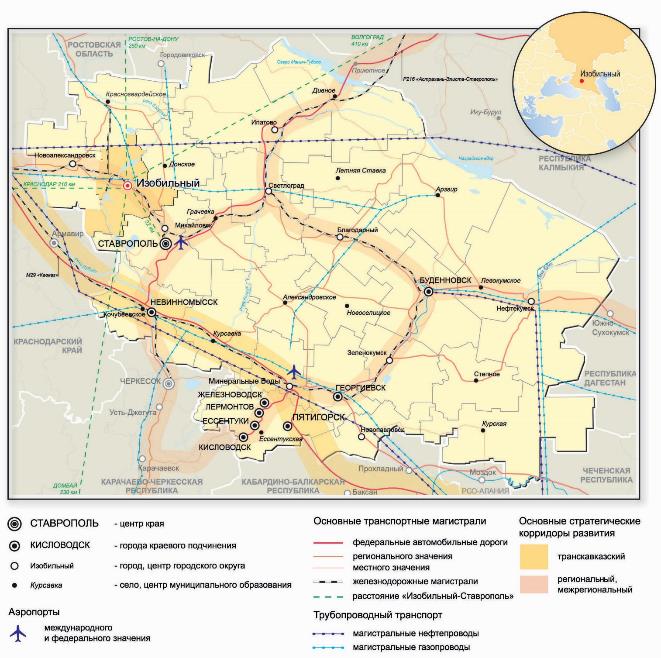 Рисунок 2.1.1 – Экономико-географическое положение Изобильненского городского округаИзобильненский городской округ расположен в северо-западной части Ставропольского края, чуть севернее и западнее региональной столицы – города Ставрополя. На юге и юго-востоке округ граничит со Шпаковским районом, на востоке и северо-востоке – с Труновским, на севере и северо-западе – с Красногвардейским, на западе – с Новоалександровским городским округом и Краснодарским краем. Площадь Изобильненского городского округа составляет 1935,18 кв. км (2% от площади края) (Рисунок 2.1.1).Численность население на 1 января 2018 года составляет 99 280 человек, в том числе городского населения – 57 296, сельского населения – 41 984 человека, учеников обучающихся в общеобразовательных учреждениях насчитывается 11 171 человек, трудоспособное население Изобильненского городского округа составляет 62 800 человек. Средняя плотность населения составляет 51,3 чел. на 1 км2. Административный центром является г. Изобильный. Границы городского округа установлены законами Ставропольского края от 14 апреля 2017 года №35-кз «О преобразовании муниципальных образований, входящих в состав Изобильненского муниципального района Ставропольского края, и об организации местного самоуправления на территории Изобильненского района Ставропольского края», от 01 декабря 2003 года № 45-кз «Об установлении внешних границ районов Ставропольского края».В состав территории городского округа входят 25 населенных пунктов. Численность населения городского округа и отдельных населенных пунктов в его составе представлена в таблице 2.1.1.Таблица 2.1.1 – Численность населения Изобильненского городского округа, 2018 г.Границы городского округа установлены с учетом географических, исторических, национальных и других местных условий в соответствии с законодательством и зафиксированы в схемах округа. Город Изобильный является административным центром городского округа, и расположен в 55 км от административного центра Ставропольского края города Ставрополя, в 250 км от административного центра Северо-Кавказского федерального округа города-курорта Пятигорска, в 54 км от международного аэропорта I класса «Ставрополь». Непосредственно в г. Изобильный расположена железнодорожная станция «Изобильная».Таблица 2.1.2 – Транспортная доступность г. Изобильного до ближайших городов Ставропольского края В зоне 1-часовой транспортной доступности Изобильненского городского округа находится 3 города Ставропольского края, из них 1 крупный (более 250 тыс. человек) – Ставрополь, 1 средний – Михайловск, и 1 малый – Новоалександровск (таблица 2). В зоне 2-часовой доступности расположен важный промышленный центр края – г. Невинномысск. От центра Северо-Кавказского федерального округа – города-курорта Пятигорска муниципальное образование достаточно удалено (величина транспортной доступности – более 3 часов).Кроме того, городской округ входит в состав Ставропольской агломерации, и выполняет ряд межрайонных функций (политический и социально-экономический межмуниципальный центр северо-западной части края), который в целом выделяется как подцентр межрайонной системы. Важной особенностью положения округа является его промышленный и сельскохозяйственный потенциал (Рисунок 2.1.2).Изобильненский городской округ Ставропольского края обладает достаточно высоким промышленным и сельскохозяйственным потенциалом. Равнинный тип рельефа в сочетании с расположенными здесь богатыми земельными ресурсами формирует огромный потенциал для роста сельскохозяйственного сектора экономики. 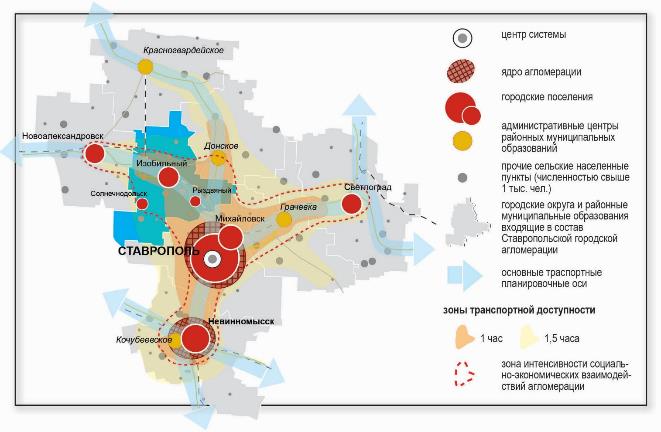 Рисунок 2.1.2 – Изобильненский городской округ в системе Ставропольской городской агломерацииНа территории округа расположено самое крупное газовое хранилище в Европе. Площадь расположения подземного хранилища газа представляет собой плоскую возвышенность, осложненную долинами рек, многочисленными балками и оврагами. Южная часть возвышенности имеет более разветвленный рельеф. Абсолютные отметки здесь достигают 600-650 м. К северу, западу и востоку происходит общее постепенное снижение с менее резкими очертаниями рельефа с абсолютными отметками 150-200 м. Основные аспекты, формирующие черты географического положения округа, заключаются в следующем:достаточно выгодное экономико-географическое положение. В пределах часовой доступности расположена краевая столица – г. Ставрополь, международный аэропорт «Ставрополь»;наличие крупнейшего газового хранилища в Европе;функционирование Изобильненского городского округа в составе Ставропольской агломерации, как наиболее важного элемента межрайонной системы;расположение территории вблизи крупных экономических центров Ставропольского края и Северного Кавказа и районов развитой интенсивной хозяйственной деятельности.2.2 Местоположение округа в региональной системе расселения В региональной системе расселения Изобильненский городской округ входит в состав межрайонной Ставропольско-Изобильненской подсистемы, которая сложилась под влиянием географических, исторических, природных, социально-экономических факторов. Округ является частью Ставропольской агломерации и выполняет роль социально-экономического межмуниципального центра северо-западной части края.Город Изобильный – это ядро округа, он расположен на краевой урбанизированной планировочной оси расселения Новоалександровск – Изобильный – Михайловск – Ставрополь – Невинномысск (рисунок 2.2.1). Эта ось включает Северо-Кавказскую железную дорогу, протяженностью 53 км, на которой в городском округе расположено три железнодорожные станции: Рыздвяная, Изобильная, Передовая.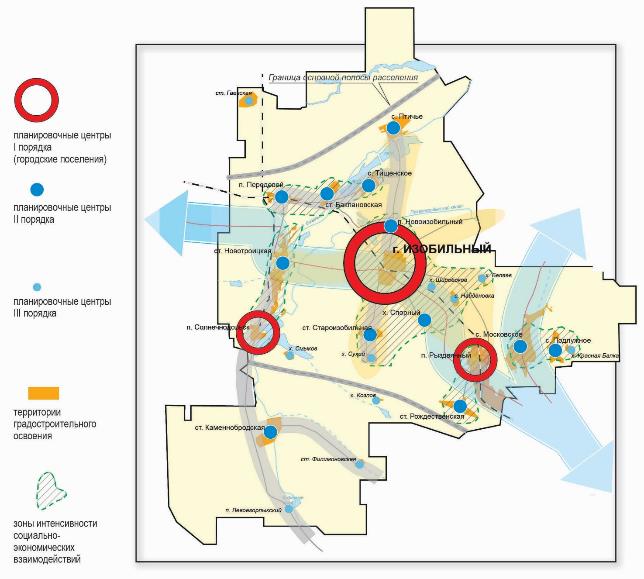 Рисунок 2.2.1 – Основные планировочные оси расселения Изобильненского городского округаХарактер сложившегося расселения на территории агломерации связан с историческими, природными, географическими, социально-экономическими факторами. В состав территории городского округа входят 25 населенных пунктов.Информация об этих населенных пунктах приводится в таблице 2.2.1.Таблица 2.2.1 – Характеристика существующих сельских населенных пунктов Изобильненского городского округа по численности населения Система сельских населенных пунктов в пределах городского округа представлена несколькими главными опорными фокусами, центров хозяйственной, производственной и культурной жизни территории. Основная часть поселений формируется вдоль транспортных артерий. Линейная структура, являющиеся осями социально-экономического развития округа представлена железной дорогой, которая связывает Ставропольский край с другими регионами РФ, а также региональными дорогами. В целом же необходимо выделить планировочного центра первого порядка. Город Изобильный, являясь центром городского округа, достаточно привлекателен для населения близлежащих сельских населенных пунктов, в том числе это связано с возможностями удовлетворения социально-бытовых и других потребностей. Поселок Рыздвяный (поселок городского типа), имеет неофициальный статус поселка газовиков, обладает относительно высоким социально-экономическим потенциалом, располагается в получасовой транспортной доступности до краевого центра, имеет достаточно-благоприятные условия для жизни населения. Поселок Солнечнодольск (поселок городского типа), обладает энергетическими и рекреационными ресурсами, на современном этапе характеризуется, на фоне других территорий округа, высокой инвестиционной активностью.Функции планировочных центров второго порядка выполняют следующие населенные пункты: в северной части округа – с. Птичье, с. Тищенское, ст-ца Баклановская, пос. Передовой, пос. Новоизобильный; в западной части округа – ст-ца Новотроицкая; в юго-восточной части округа – с. Московское и с. Подлужное; в центральной части округа – ст-ца Староизобильная, ст-ца Рождественская и х. Спорный; в юго-западной части округа – ст-ца Каменнобродская. Функции планировочных центров третьего порядка выполняют: в центральной части округа – х. Беляев, х. Найденовка, х. Широбоков, х. Сухой, х. Смыков; в северо-западной части округа – ст-ца Гаевская; в восточной части округа – х. Красная Балка; в юго-западной части округа – ст-ца Филимоновская и пос. Левоегорлыкский.2.3 Природные условия и ресурсы 2.3.1 Геологическое строение, рельеф, инженерно-геологические условия, инженерно-строительное районирование Северо-восточную часть территории городского округа занимает Азово-Кубанская низменность, а южная часть относится к Ставропольской возвышенности.Рельеф на территории спокойный, прорезан руслами рек: Егорлык, Ташла, Вербовка, Чибрик, а также многочисленными прудами и Новотроицким водохранилищем. Северную часть территории городского округа охватывают бескрайние степи, изредка пересеченные балками, оврагами, речушками. Вдоль них тянутся небольшие холмы с плоскими вершинами, сложенными из среднесарматских известняков-ракушечников. Во многих образовались пустоты.В геологическом строении территории городского округа принимают участие докембрийские и палеозойские породы кристаллического фундамента и покрывающие их отложения осадочного чехла. Отложения осадочного чехла представлены карбонатной и терригенно-карбонатной толщей юры, известняками, алевритами, песчаниками мела, аргиллитами, алевролитами, пестроцветными глинами и песчаниками палеогена и неогена, общей мощностью до 2000-2500 м и более.Коренные породы повсеместно перекрыты четвертичными образованиями, представленными полигенетической толщей, песчано-глинистых отложений с различным содержанием гальки и гравия. На рассматриваемой территории развиты элювиально-делювиальные суглинки и щебень (преобладают), элювиальный щебень, аллювиальные отложения рек, представленные апшеронскими галечниками и суглинками, нерасчленёнными четвертичными и современными галечниками, песками и суглинками. Общая мощность четвертичных отложений достигает 100 м, а в отдельных случаях и превышает.В тектоническом отношении территория приурочена к Ставропольскому своду эпигерцинской Скифской плиты. Основанием всех сооружений на рассматриваемой территории служат полигенетические четвертичные, апшеронские, майкопские и сарматские отложения (глины, суглинки, супеси, пески, галечники).На территории городского округа наблюдаются следующие неблагоприятные физико-геологические процессы:землетрясение;оползни;затопление;подтопление;эрозионные процессы.По условиям строительства территория городского округа делится на следующие зоны (рисунок 2.3.1.1):относительно благоприятные. Опасность комплексного воздействия геологических процессов отсутствует.средние. Опасность комплексного воздействия геологических процессов слабая. Возможно проявление подтопления, оползней, просадочности 1-го типа.сложные. Опасность комплексного воздействия геологических процессов средняя.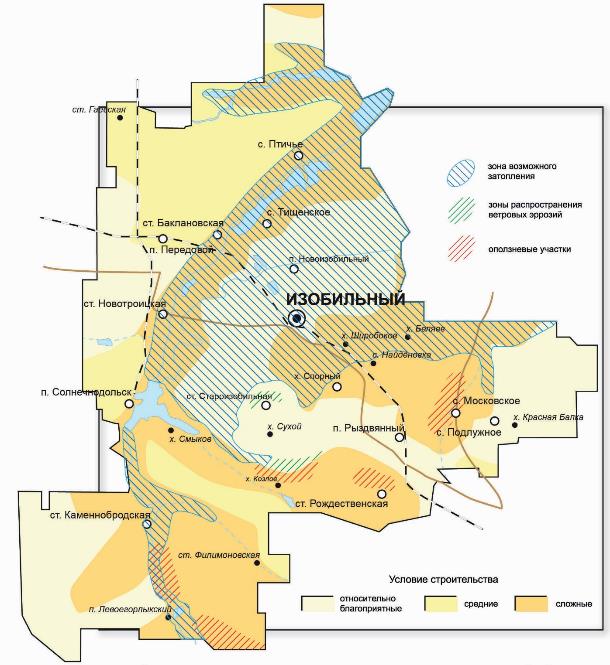 Рисунок 2.3.1.1 – Районирование по условиям строительстваТерритория Изобильненского городского округа относится к 5-6 балльной сейсмической зоне. За счет постоянного ухудшения состояния геологической среды сейсмическая интенсивность постоянно возрастает. При низких значениях прочностных характеристик грунтов оснований сооружений даже небольшие по силе сейсмические толчки могут быть причиной деформаций и разрушений различных сооружений, а также – активизации опасных геологических процессов.2.3.2 Климатическая характеристикаТерритория Изобильненского городского округа Ставропольского края в соответствии со СНиП 23-01-99* «Строительная климатология» относится к строительно-климатическому району III-Б.Климат на территории Изобильненского городского округа умеренно-континентальный. Особенности циркулярных процессов сказываются на особенности термического режима холодного периода – происходит его уменьшение. Приток солнечного тепла возрастает.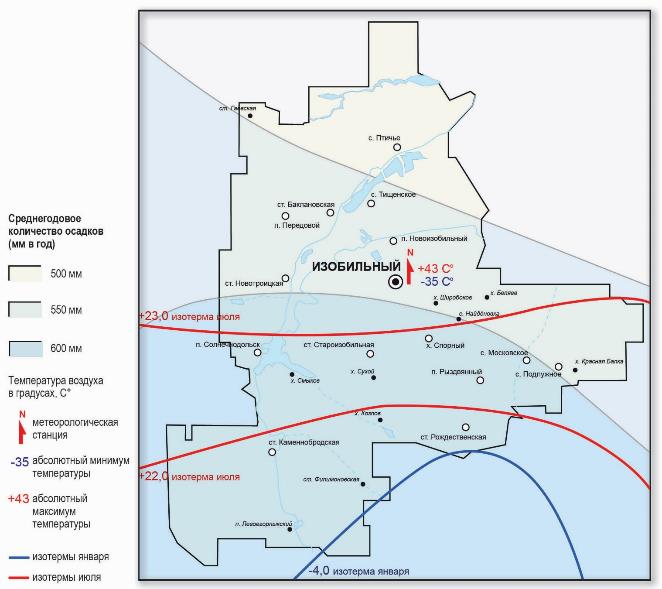 Рисунок 2.3.2.1 – Климатическое районирование Изобильненского городского округа Ставропольского краяТемпература января изменяется от минус 4,2 до 3,3°С, минимальная опускается до минус 35°С. Зима по продолжительности не превышает 80-90 дней. Она начинается в первой декаде декабря и заканчивается в первой декаде марта. Безморозный период длится 185-190 дней (рисунок 2.3.2.1). Снежный покров в среднем не превышает 5-8 см и сохраняется примерно 60-70 дней. Число дней с туманами – 30-36, с изморосью – 5-6, с гололедом – 3.Лето начинается в первой декаде мая и заканчивается примерно в середине третьей декады сентября и продолжается 140 дней. На жаркий период приходится 70-80 дней. Средняя месячная температура июля изменяется от + 22 до +24°С. Здесь чаще, чем в юго-западном районе наблюдаются суховеи (40-45 дней в год). Преобладают восточные, юго-восточные и западные ветры. Осадков в среднем выпадает 450-500 мм. Самые ветреные месяцы – февраль и март, преобладают воздушные потоки западных и восточных направлений. 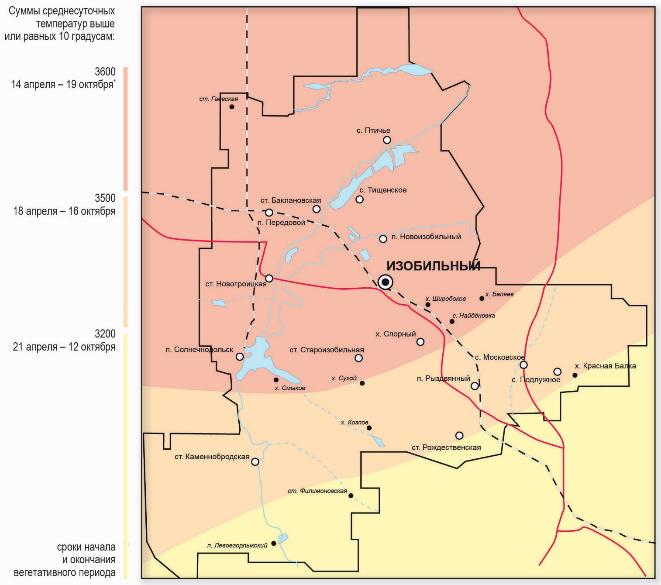 Рисунок 2.3.2.2 – Вегетативные периоды на территории Изобильненского городского округа Ставропольского краяКлиматические условия городского округа не вызывают планировочных ограничений и являются благоприятными для хозяйственной деятельности, для проведения как летнего, так и зимнего отдыха, для возделывания сельскохозяйственных культур (зерновых и зернобобовых, овощных и плодовых культур, корнеплодов, кормовых и злаковых трав).2.3.3 ГидрографияГидрографическая сеть на территории городского округа представлена реками, озерами, а также искусственными водоемами.Наиболее крупная река, протекающая по территории городского округа, – река Егорлык, которая берет начало на горе Стрижамент, наполняется водами мелких притоков до впадения в нее Невинномысского канала, далее сток зарегулирован каскадом водохранилищ. Ниже Новотроицкого водохранилища р. Егорлык принимает воды многочисленных притоков, зарегулированных значительным количеством прудов.Основное питание реки – за счет атмосферных осадков, подземных вод и сбросов из водохранилищ.Распределение стока воды в течение года неравномерное: на долю весеннего половодья приходится 60-65%, в летне-весенний период – 30%, зимой – 5-10%.В северо-западной части городского округа протекает река - Балка Сладкая.Наиболее крупные оросительные каналы, проложенные по рассматриваемой территории, Право-Егорлыкский, Егорлыкский канал, Магистральный канал системы «Междуречье Кубань-Егорлык», также на территории городского округа создано 30 искусственных водоёмов, наиболее крупными из которых являются Новотроицкое и Буферное водохранилище.Наиболее крупными озёрами на территории Изобильненского городского округа являются озеро Птичье и озеро Солёное.Новотроицкое водохранилище, расположенное в южной части территории городского округа, является водоёмом многоцелевого использования. Вода из него используется для технического водоснабжения Ставропольской ГРЭС, питьевого водоснабжения города Изобильного, пос. Солнечнодольска. Водохранилище служит отстойником, обеспечивающим необходимое осветление воды и используется для рыборазведения. Водохранилище привлекает большое количество любителей рыбной ловли. В хвостовой части водохранилища, на островах создан государственный природный заказник краевого значения «Новотроицкий». На берегах водохранилища построено более 30 баз отдыха.Вся территория городского округа находится в пределах Кубань-Егорлыкской оросительной системы.Гидрогеологические условияГидрогеологические условия рассматриваемой территории определяются наличием подземных вод, приуроченных к отложениям среднего миоцена, нижнего и среднего сармата, а также – к древнечетвертичным отложениям.Названные водоносные горизонты, общей мощностью до 500 м, отделены от нижележащих водоносных горизонтов палеогена, мела, палеозоя мощной (500 – 1500 м) толщей водоупорных майкопских глин.Водоносные горизонты на рассматриваемой территории входят в пределы водоносного комплекса Ставропольского поднятия. Подземные воды на территории Изобильненского городского округа распространены повсеместно. По условиям залегания в стратиграфическом комплексе выделяются как напорные, так и безнапорные подземные воды. Отложения мела представлены различными видами карбонатных отложений с прослоями песчаников и песчанистых глин. Палеогеновая толща сложена песчанистыми мергелями и алевролитами, в верхней части – известковистыми глинами с прослоями песков и песчаников.Неогеновые и четвертичные отложения представлены переслаиванием различных фациальных групп терригенных отложений, глинистость которых возрастает в северном и северо-восточном направлениях.В зависимости от состава водовмещающих пород изменяются и дебиты выработок. Дебиты источников в отложениях мела и палеогена колеблются в широких пределах и зависят от фациальной изменчивости водовмещающих отложений. Обычно они изменяются от 80 до 170 м3/сут. Водообильность четвертичных отложений также определяется их фациальной изменчивостью и снижается с юга на север.Питание подземных вод происходит за счет инфильтрации атмосферных осадков.По химическому составу подземные воды отличаются большим разнообразием. Минерализация изменяется от долей грамма на литр до 50 г/л и более.Здесь повсеместно распространены сульфатно-натриевые воды. Рассматриваемая территория бедна подземными водами хорошего качества.Условия строительства на рассматриваемой территории в значительной степени определяются глубиной залегания подземных вод, которая изменяется от нескольких метров, и даже сантиметров, до нескольких десятков метров. Наиболее близкое залегание уровня подземных вод (до 3 м) наблюдается в пределах пойм рек, которые окаймляются территориями с глубинами залегания от 3 до 5 м. Эти участки соответствуют переходной зоне к надпойменным террасам. Далее в сторону водоразделов происходит постепенное увеличение глубин залегания подземных вод от 5 до 20 м. На водоразделах глубина залегания подземных вод превышает 20 м. На подтопленных территориях подземные воды достигают поверхности.2.3.4 Почвенный покров и растительностьПочвенный покров на территории городского округа представлен в основном черноземами обыкновенными поверхностно-мицеллярно-карбонатными мощными, среднемощными слабо-гумусированными и малогумусными по понижениям и балкам, лугово-черноземными солончаковыми почвами. Черноземы имеют серовато-черную окраску и значительную мощность гумусового горизонта (80-100 см). Эти почвы наиболее плодородны, так как лучше промыты, вредные для растений соли здесь залегают глубоко.Высокое плодородие черноземов обусловило высокую степень вовлечения их в сельскохозяйственное производство. Черноземы обыкновенные на территории Ставропольского края среди встречающихся подтипов почв являются преобладающими, т.к. на их долю приходится пятая часть площади Ставрополья. Формирование их происходило под богатой разнотравно-злаковой растительностью с глубокой корневой системой, что отразилось на мощности почв и глубине проникновения органического вещества. Черноземы обыкновенные поверхностно-мицеллярно-карбонатные отличаются большой мощностью гумусового горизонта при невысоком содержании гумуса (менее 8 %), отсутствием легкорастворимых солей и гипса, обильной карбонатностью в виде налетов, паутинок, жилок и пр. в верхних горизонтах и мицеллярных форм в нижних. Мицеллярные формы карбонатов свидетельствуют о миграции, сезонной пульсации их в почвах. В этих почвах в связи с теплым и мягким климатом характерен интенсивный биологический круговорот, большая перерытость профиля в результате деятельности дождевых червей, периодическое промывание профиля. Черноземы солонцеватые наиболее широко распространены на пологих склонах Ставропольской возвышенности, где они формируются на террасах малых рек и замкнутых равнинах. На формирование их свойств наложил отпечаток, как характер почвообразующих пород, так и своеобразие климата. Почвы часто переувлажнены, чему способствует значительное количество осадков в зимне-ранневесенний период при господстве положительных температур, но низком испарении влаги.В лесах, сохранившихся небольшими купами по берегам речек и в балках, растут бук, ясень, дуб, граб, клен, тополь, черешня, липа, груша, яблоня, ива.На большей части равнинных пространств Ставропольской агломерации господствуют степи. Эта природная зона сильно распахана, и по-настоящему девственных степей здесь практически не осталось.За период интенсивного хозяйственного развития состояние растительного покрова на территории Изобильенского городского округа претерпело существенные изменения. В связи с распашкой обширных площадей на этих территориях полностью уничтожены коренные типы луговой и степной растительности, а на участках, интенсивно используемых в качестве пастбищ и сенокосов видовой состав травостоя в значительной мере изменен.В целом угроза полного исчезновения затронула одиннадцать видов луговой растительности, а чрезвычайно редко встречающимися и сократившими ареал своего распространения являются еще около 35 её видов.2.3.5 Минерально-сырьевые ресурсыОсновные полезные ископаемые на территории городского округа: природный газ и строительные материалы. В границах городского округа расположено крупное Северо-Ставропольское месторождение газа, которое тектонически приурочено к обширной платформенной брахиантиклинальной складке близкого к меридиональному простиранию, длиной до 30 км и шириной около 19 км. Складка весьма пологая - углы на крыльях не превышают 1,0-1,5°. Определяясь неглубокой седловиной с востока, к Северо-Ставропольской брахиантиклинали примыкает обширное Пелагиадинское куполовидное поднятие, имеющее в длину 20 км и в ширину 12,5 км.Промышленная газоносность связана с земной свитой фораминиферовых слоев эоцена, хадумским горизонтом майкопской свиты олигоцена и отложениями чокракского возраста. Основное промышленное значение имеет хадумский горизонт. По этому горизонту Северо-Ставропольское и Пелагиадинское поднятия, разобщенные в структурном отношении, сливаются в единую газовую залежь.В хадумском горизонте выделяется от 1 до 3 продуктивных пластов. При общей мощности хадумского горизонта в 107-119 м суммарная мощность продуктивной его части колеблется от 4 до 93 м. В западной части Северо-Ставропольского поднятия этаж газоносности достигает 140 м, а в восточной части 190 м, соответственно на Пелагиадинском поднятии: 40 м и 75 м. Глубины залегания хадумского горизонта колеблются от 650 до 950 м. Свободные суточные дебиты скважин составляют в среднем 1-2 млн м3, но в отдельных скважинах достигают 7-8 млн м3 газа. Рабочие дебиты колеблются в пределах 400-700 тыс. м3/сутки.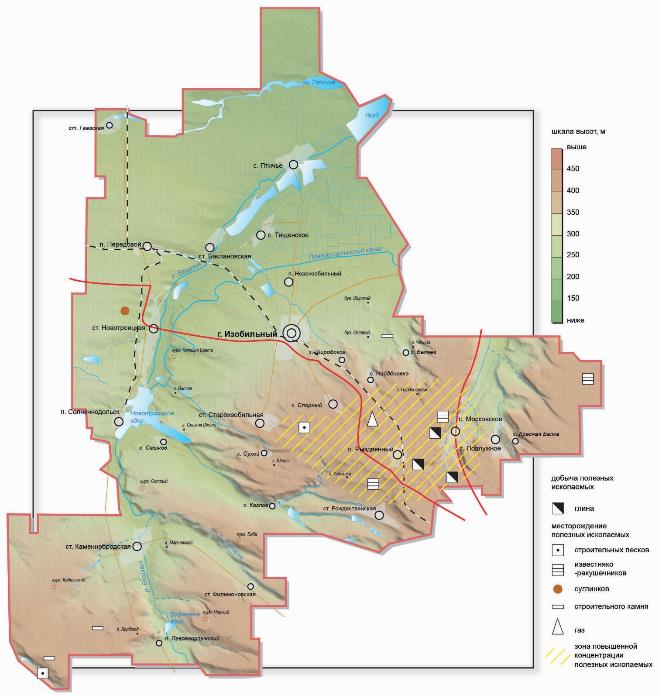 Рисунок 2.3.5.1 – Полезные ископаемые Изобильненского городского округаНа Северо-Ставропольском поднятии была выявлена промышленная газоносность зеленой свиты фораминиферовых слоев эоцена, занимающая по своему значению второе место после хадумского горизонта. Мощность продуктивного пласта, представленного тонкозернистыми песчаниками, изменяется от 10 до 25 м. Глубина залегания газовой залежи 950-1050 м. Свободные дебиты скважин колеблются от 1 до 6 млн м3/сутки. Чокракский продуктивный пласт, мощностью от 8 до 15 м, залегает на глубине 115-220 м. Залежь имеет небольшое промышленное значение.По начальным запасам месторождение крупное – 211,5 млрд м3. В настоящее время отработано и используется в качестве газохранилища (рисунок 2.3.5.1).На территории городского округа добываются такие строительные материалы как известняк, глины, песок, галька, строительный камень.Месторождение строительных песков расположено в 7,5 км от станицы Каменнобродской. Строительные пески, используются для бетона, силикатных изделий, строительных растворов и других строительных целей. Месторождения строительного камня расположено в районе с. Московского. Строительный камень представлен известняками-ракушечниками неогена, известняками нижнего мела и др.2.3.6 Пункты государственной наблюдательной сетиНаблюдения за состоянием окружающей среды на территории Изобильненского городского округа проводятся Государственной службой наблюдения. Материал данного раздела подготовлен на основании информации, предоставленной Ставропольским центром по гидрометеорологии и мониторингу окружающей среды – филиала Федерального государственного бюджетного учреждения «Северо-Кавказское управление по гидрометеорологии и мониторингу окружающей среды».В целях мониторинга за состоянием атмосферного воздуха, на территории Изобильненского городского округа функционирует метеорологическая станция II разряда Изобильный (М – II Изобильный), (Ставропольский край, Изобильненский городской округ, г. Изобильный, ул. Гоголя, 4), расположенной на земельном участке с кадастровым номером 26:06:121809:118, общей площадью 2330 м2. 2.4. Особо охраняемые природные территории (ООПТ)Особо охраняемые природные территории (далее – ООПТ) – участки земли, водной поверхности и воздушного пространства над ними, где располагаются природные комплексы и объекты, которые имеют особое природоохранное, научное, культурное, эстетическое, рекреационное и оздоровительное значение, изъяты решениями органов государственной власти полностью или частично из хозяйственного использования и для которых установлен режим особой охраны.Особо охраняемые природные территории предназначены для сохранения типичных и уникальных природных комплексов, и ландшафтов, биологического разнообразия животного и растительного мира, охраны объектов природного и культурного наследия, а также для сохранения благоприятной окружающей среды и необходимых условий для жизнедеятельности населения. Создание и сохранение ООПТ является наиболее эффективной формой для поддержания экологического баланса и природоохранной деятельности.Отношения в области организации, охраны и использования ООПТ регулируются Федеральным законом от 14.03.1995 № 33-ФЗ «Об особо охраняемых природных территориях» (далее – Федеральный закон № 33-ФЗ) и Законом Ставропольского края от 06.05.2014 № 33-КЗ «Об особо охраняемых природных территориях».Для предотвращения неблагоприятных антропогенных воздействий на особо охраняемые природные территории на прилегающих к ним земельных участках и водных объектах создаются охранные зоны. Режим охраны и использования земельных участков и водных объектов в границах охранной зоны устанавливается положением о соответствующей охранной зоне, которое утверждено органом государственной власти, принимающим решение о ее создании.Согласно данным министерства природных ресурсов и охраны окружающей среды Ставропольского края на территории Изобильненского городского округа расположен государственный природный заказник краевого значения «Новотроицкий», а также памятник природы регионального значения «озеро Птичье» (рисунок 2.4.1).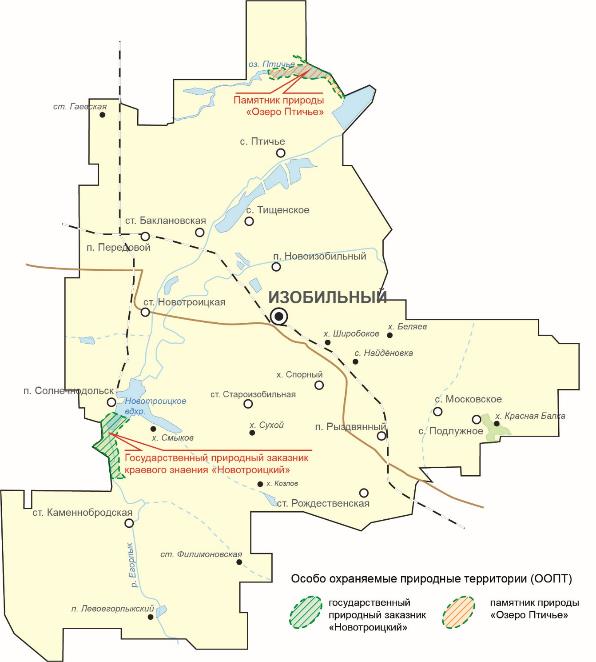 Рисунок 2.4.1 – Особо охраняемые природные территории Изобильненского городского округаГосударственный природный заказник краевого значения «Новотроицкий» учрежден Постановлением губернатора Ставропольского края от 10.11.1999 № 664. Общая площадь ООПТ составляет 1000 га. Расположен природный заказник в 3 километрах на запад от хутора Смыков.Заказник образован в целях сохранения и воспроизводства редких и ценных видов животного мира. Является местом гнездования птиц, а также местом отдыха на пути их миграции.Животный мир – типичный для поверхностных водных объектов и степной зоны края, в том числе:Млекопитающие: ондатра, енотовидная собака, лисица, заяц-русак, кабан;Птицы: кряква, серая утка, огарь, пеганка, краснозобая казарка, гуси, лебедь-шипун, чирок-свистунок, чирок-трескунок, выпь, цапли, кулики, баклан, серая куропатка.Перечень основных объектов охраны: редкие и ценные виды животного мира (ондатра, кабан, енотовидная собака, заяц-русак, лисица);место гнездования птиц, а также место отдыха на пути их миграции (кряква, пеганка, краснозобая казарка, огарь, выпь, серая куропатка, баклан и др.).Запрещенные виды деятельности и природопользования: распашка земель;пастьба скота;сенокошение;спортивная и любительская охота и рыбная ловля;добывание объектов животного мира, не отнесенных к объектам охоты;предоставление участков под застройку, для садоводства и огородничества;проведение геологических изысканий и разработка общераспространенных полезных ископаемых;строительство зданий, сооружений, дорог, трубопроводов, линий электропередач и прочих коммуникаций, за исключением сооружений, способствующих оздоровлению экологической обстановки и сохранению полезного объема водного объекта;применение ядохимикатов и удобрений, химических средств защиты растений и стимуляторов роста;взрывные работы;проезд и стоянка транспортных средств вне дорог общего пользования;устройство привалов, бивуаков, туристических стоянок и лагерей, иные формы отдыха населения;любые иные виды хозяйственной деятельности, рекреационного и другого природопользования, препятствующие сохранению, восстановлению и воспроизводству природных комплексов и их компонентов.Памятник природы регионального значения «озеро Птичье» образован Постановлением Ставропольского краевого исполнительного комитета от 15.09.1961 № 676. Общая площадь ООПТ составляет 400 га. Расположен на территории Птиченской ТПЗ. Основная задача гидрологического памятника природы является резервация массовых видов птиц (колпица, каравайка, ходулочник, шилоклювка и др.).2.5 Демография и трудовые ресурсыНаселение, его современная и прогнозируемая численность, половозрастной состав, этнодемографические и миграционные процессы, трансформация сети поселений, занятость и другие характеристики являются базовой основой территориального планирования. Возрастной, половой и этнический состав населения во многом определяют перспективы и проблемы рынка труда, а значит и производственный потенциал. Демографическая ситуация, сложившаяся к настоящему времени, характеризуется сложными и неоднозначными процессами в развитии народонаселения. В Изобильненском городском округе на 1  января 2019 г. проживало 98,9 тыс. чел., что составляет порядка 43,5% от численности населения Ставропольского края. По этому показателю он занимает 11-е место среди городских округов и муниципальных районов региона. Динамика численности населения за последние 20 лет нестабильна. Эти изменения происходят как за счет естественного, так и за счет механического движения населения, то есть миграций. Всего за период с 2010 по 2019 год численность населения округа сократилась на 4,7 тыс. человек (рисунок 2.5.1). Отрицательная динамика численности населения обусловлена демографическими и миграционными процессами, общим старением жителей.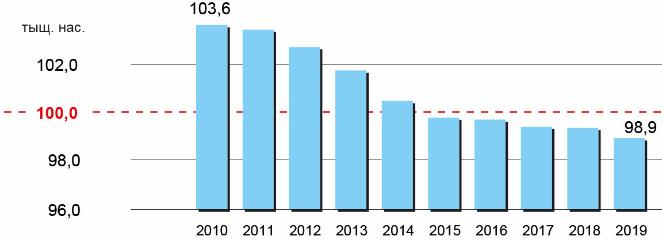 Рисунок 2.5.1 – Динамика численности населения Изобильненского городского округа в 2010-2019 гг., чел.В настоящее время (2018 г.) в Изобильненском городском округе отмечаются естественная убыль (-4,5‰) и небольшой миграционный прирост (0,9‰) населения. Демографический кризис здесь начался давно – в 1993 г., практически сразу за общероссийской тенденцией (рисунок 2.5.2).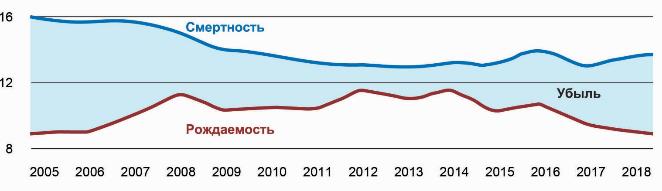 Рисунок 2.5.2 – Естественное движение населения Изобильненского городского округа, 2005-2018 гг., чел. на 1000 населенияТаблица 2.5.1 – Динамика естественного движения населения в Изобильненском городском округе в период с 2013-2018 гг.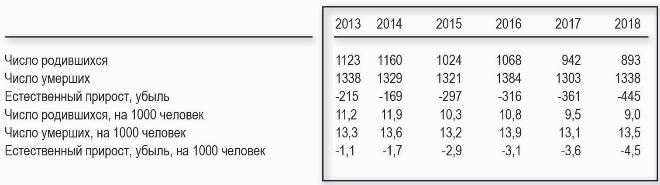 Миграционный прирост в начале 1990-х гг. увеличивался, во второй половине десятилетия резко уменьшился, затем чередовался с убылью. Но в целом миграционный прирост за последние 25 лет сдерживал, вопреки естественной убыли, еще более значительное сокращение численности населения. В период с 2010 по 2014 год в округе фиксировалась миграционная убыли населения (максимальный показатель отмечается в 2013 году с потерей 1 тыс. чел.), затем начиная с 2015 года ситуация изменилась и далее наблюдается только миграционный прирост населения (рисунок 2.5.3).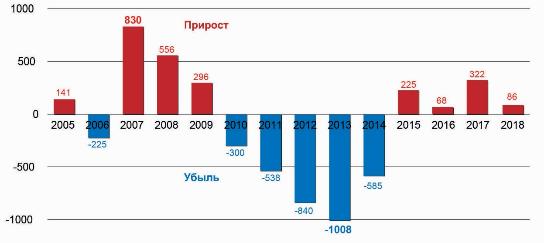 Рисунок 2.5.3 – Динамика миграционного прироста в Изобильненском городском округе, 2005-2018 гг., чел.Основные характеристики численности населения городского округа в разрезе территориально-планировочной зоны на начало 2018 года представлены ниже (таблица 2.5.1).Таблица 2.5.2 – Основные характеристики численности населения городского округа на начало 2018 г. В долевом соотношении городского округа лидером по численности населения являются городские территориально-планировочные зоны, а также Новотроицкая и Московская территориально-планировочные зоны. Остальные населенные пункты имеют меньший удельный вес в структуре населения округа. Средняя плотность населения составляет 52,5 чел./кв. км при средней людности территориально-планировочных зон 3505 чел. В целях формирования более полного представления о каждом населенном пункте ниже приведена типология населенных пунктов в классификации «Группировка населенных пунктов в зависимости от численности населения» (таблица 2.5.2).Таблица 2.5.2 – Группировка населенных пунктов городского округа в зависимости от численности населенияТаблица 2.5.3 – Динамика численности населения Изобильненского городского округа, чел.По данным Всероссийской переписи населения 2010 г., в Изобильненском городском округе проживают представители около 100 народов. Несмотря на такую этническую пестроту, доля русских выше, чем в среднем по Ставропольскому краю (89,6%, 92,3 тыс.), как и в 2002 и в 1989 гг. В миграционном приросте все эти годы преобладали представители славянских народов, а другие этносы были представлены незначительными группами. Второй по численности этнос – армяне (2,7%, 2,8 тыс.), прибывали сюда в основном с начала 1990-х гг., в 1989 г. их было не больше 1%. Третий народ – цыгане (2%, 2,2 тыс.). В 2002 г. третьими были украинцы, сейчас их 1,2% (1,2 тыс.). Проживают также корейцы (0,5 тыс.), даргинцы (0,5 тыс.), лезгины (0,3 тыс.), азербайджанцы (0,3 тыс.) и другие народы.В г. Изобильном доля русских еще выше, чем в округе, – 91%. В этом городе проживает почти половина армян и украинцев муниципального образования. 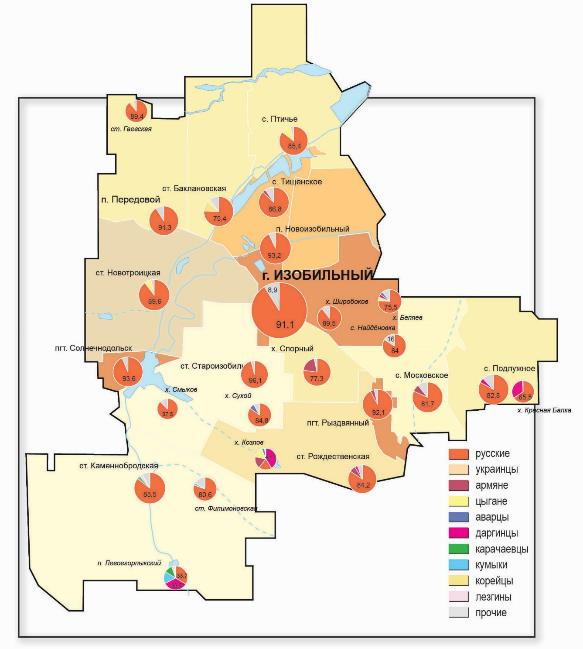 Рисунок 2.5.4 – Этнический состав населенных пунктов Изобильненского городского округа, %Представители разных этносов достаточно локально проживают в населенных пунктах:–	цыгане – в г. Изобильном, с. Птичьем и ст-це.  Новотроицкой;–	даргинцы – в с. Подлужном, ст-це. Каменнобродской и ст-це. Рождественской;–	корейцы – в ст-це.  Баклановской и с. Тищенском (рисунок 2.5.3).Демографическое поведение русских, украинцев, да и большей части армян характеризуется малодетными семьями (в лучшем случае два ребенка), что сказывается на общей низкой рождаемости населения в Изобильненском округе, совокупная доля представителей указанных этносов в котором составляет 93,5%. Учитывая «стареющую» возрастную структуру и русских, и украинцев, и армян, увеличение рождаемости в районе спрогнозировать сложно (рисунок 2.5.4).Половой состав населения Изобильненского городского округа характеризуется преобладанием женщин (53%), что из года в год практически не меняется. Преобладание женщин в половой структуре характеризуется их большей продолжительностью жизни по сравнению с мужчинами. Возрастной состав населения характеризуется относительно повышенной долей пенсионеров – 28,4%, при этом доля жителей в трудоспособном возрасте составляет 54,3%, а моложе трудоспособного возраста – 17,3%.В возрастной структуре ежегодно происходят изменения: доля лиц старше и моложе трудоспособного возраста увеличивается, в то время как доля трудоспособного населения сокращается. Это свидетельствует не о самых благоприятных изменениях в демографической ситуации и тревожно негативном влиянии на экономической структуру в части обеспеченности трудовыми ресурсами. Таблица 2.5.4 – Половая структура населения Изобильненского городского округа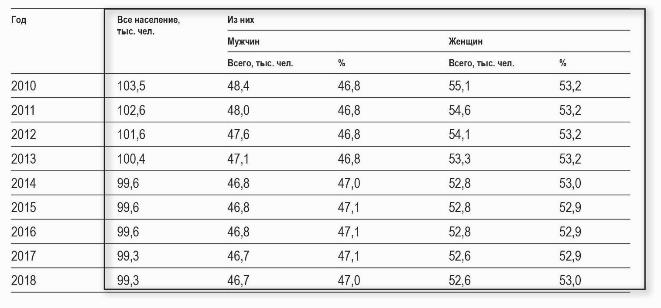 Таблица 2.5.5 – Возрастная структура населения Изобильненского городского округа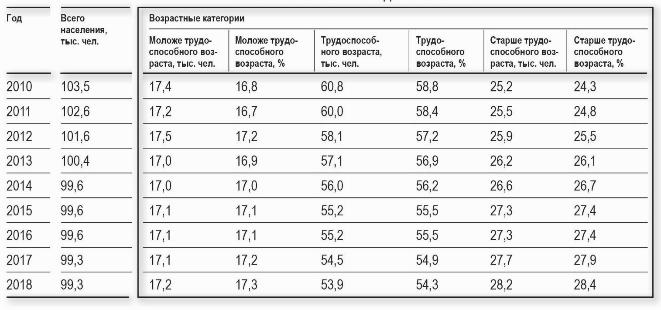 Таким образом, в Изобильненском городском округе отмечается продолжающийся с середины 1990-х гг. демографический кризис, который характеризуется отрицательным естественным приростом населения. При этом наблюдаемый с 2015 года миграционный прирост в настоящее время не компенсирует естественную убыль, что приводит к сокращению общей численности населения городского округа. Анализ сложившихся тенденций показывает, что численность населения в Изобильненском городском округе будет снижаться. Основной причиной снижения численности населения Изобильненского городского округа, является естественная убыль населения. В основе естественной убыли населения лежит достаточно высокий уровень смертности населения.В настоящее время в трудоспособном возрасте находится максимально возможная доля населения округа, что положительно влияет на развитие в экономическом плане. В дальнейшем в течение ближайших 15 лет по естественным причинам неизбежны относительное снижение доли трудоспособного населения и рост доли пенсионеров.Необходимо отметить, что при условии формирования благоприятного инвестиционного климата, повышения качества и количества новых рабочих мест, в совокупности с улучшением качества жизни населения, а также совершенствованием системы здравоохранения, что позволит в расчетный срок повысить привлекательность территории округа, что неизбежно приведёт на первом этапе к стабилизации, а в последующем к увеличению численности населения.2.6 Социальная инфраструктураСоциальная инфраструктура – система необходимых для жизнеобеспечения человека объектов, коммуникаций, а также предприятий, учреждений и организаций, оказывающих социальные и коммунально-бытовые услуги населению, органов управления и кадров, деятельность которых направлена на удовлетворение общественных потребностей граждан соответственно установленным показателям качества жизни.Важными задачами проекта генерального плана городского округа в контексте планирования и развития социальной инфраструктуры являются: анализ территориального размещения социальной и коммунально-бытовой инфраструктуры; оценка обеспеченности объектами социальной и коммунально-бытовой инфраструктуры;определение и обоснование проектных предложений по размещению учреждений обслуживания.Основная задача проекта генерального плана заключается в разработке предложений по оптимизации территориальной организации социально-культурной и коммунально-бытовой инфраструктур городского округа, обеспечивающих максимально возможное выравнивание уровня обслуживания населения на всей территории.Система обслуживания является важным элементом союза «экономическая база – социальная инфраструктура», и представляет собой один из видов градостроительной деятельности. Ее развитие имеет определяющее значение, влияющее как на качество жизни населения, так и на разнообразие объектов обслуживания.Важными показателями качества жизни населения являются наличие и разнообразие объектов обслуживания, их пространственная, социальная и экономическая доступность, как для местного населения, так и для гостей городского округа.В процессе работы был проведен анализ и дана оценка:территориального размещения объектов социального и культурно-бытового обслуживания;формирующейся социальной и культурно-бытовой системы обслуживания;нормативно необходимого количества учреждений обслуживания.Анализ существующего состояния системы обслуживания позволил предложить проектные решения (см. Том 1. Положение о территориальном планировании). В свою очередь, эти решения позволят обеспечить население всем необходимым в экономически оправданных пределах, по транспортной доступности и ассортименту услуг, повысить его уровень жизни, создать полноценные условия труда, быта и отдыха жителей Изобильненского городского округа, а также создать необходимые условия для проживающих.Система обслуживания населения городского округа определяется:учреждениями социально-культурной и коммунально-бытовой сферы;формированием многоуровневой системы обслуживания (с иерархией центров) с учетом обеспечения населения нормативным количеством учреждений обслуживания.Анализ территориального размещения объектов социальной и коммунально-бытовой инфраструктуры, показывает их тесную взаимосвязь с транспортно-планировочной структурой Изобильненского городского округа.Плохо развитая транспортная инфраструктура, диктует свои, особые условия развития и размещения объектов социально-культурного и коммунально-бытового обслуживания. Существующие функционально-планировочные районы, плохо связанны между собой инфраструктурно, что привело к разобщенности системы социально-бытового обслуживания. Основная часть учреждений социальной сферы сконцентрирована в центральной части городского округа и крупных населенных пунктах.В настоящее время Изобильненский городской округ характеризуется развитой социальной и коммунально-бытовой инфраструктурой. Система центров обслуживания ограничена. При намечающемся жилищном строительстве с модернизацией и реконструкцией имеющегося жилищного фонда потребности в учреждениях социальной сферы увеличатся. К этому следует добавить возникновение в изменившихся условиях новых видов социальной и коммунально-бытовой инфраструктуры, таких как коммерческо-деловые центры, деловые и производственные помещения частных контор, частные учреждения торговли и общественного питания и др.При новом строительстве приобретает актуальность задача размещения на имеющихся территориях достаточного количества объектов общественного назначения, в полной мере удовлетворяющих потребности населения. При этом учреждения и предприятия обслуживания предлагается размещать как на свободных участках, так и во встроенно-пристроенных помещениях.Характеристика современного состояния и развитие отраслей социальной сферы Изобильненского городского округа приведена ниже.ОбразованиеСфера образования Изобильненского городского округа представлена следующими учреждениями:34 дошкольных муниципальных образовательных учреждения, из них 24 - казённых, 9 – бюджетных дошкольных образовательных учреждения, 1 – государственное («Детский сад №15 «Ласточка»);25 общеобразовательных учреждения, в том числе «Санаторная школа-интернат №21» и «Специальная (коррекционная) общеобразовательная школа-интернат № 19»;4 образовательных учреждения дополнительного образования: «Центр внешкольной работы», «Центр детского технического творчества», «Детско-юношеская спортивная школа» и «Лесные ключи».За 2019 год численность детей дошкольного возраста (от 0 до 7 лет) составила   8402 человек (по данным Росстата), дошкольные образовательные учреждения всех видов посещало 4 399 детей, из них мобильные группы – 21 человек. Охват детей дошкольным образованием составил 68,9 %. Укомплектованность дошкольных учреждений – 93 %. Очередь на устройство ребенка в детский сад составила 337 человек, из них 337 человек – в возрасте с 0 до 3 лет, с 3 до 7 лет – 0 человек. Актуальный спрос отсутствует.В школах городского округа в 2019 году обучалось 9407 человек. Численность учащихся в городских школах – 5814 человек, в сельских – 3593. Средняя наполняемость классов составляет: по городу – 23,4 чел., по селу – 17,5 чел. 212 обучающимся показано обучение на дому, из них четверо получают образование на дому с использованием дистанционных образовательных технологий (в 5-9 классах – 4 человека). Обучение детей-инвалидов дистанционно осуществляется 4 общеобразовательными учреждениями. Дошкольное образованиеДошкольные учреждения расположены почти во всех крупных населенных пунктах, за исключением хутора Спорного. Дефицит в детских садах наблюдается в 1-й из 15-ти территориально-планировочных зон. Общий дефицит городского округа в дошкольных учреждениях составляет порядка 100 мест. Дефицит в дошкольном образовании влечет за собой разный уровень развития речи и других навыков, разный уровень стартовых знаний и отличия в степени психологической подготовки к школе. Уровень обеспеченности детей дошкольного возраста услугами детских садов составляет 93%. 16 детских дошкольных учреждений имеют степень загрузки менее 100%, остальные 18 объектов имеют наполняемость более 100%.Сведения о существующих учреждениях дошкольного образования представлены в таблице 2.6.1.В среднем в Изобильненском городском округе загруженность ДОУ составляет 93%. По данным отдела образования администрации Изобильненского городского округа в очереди на получение сада стоят 337 детей в возрасте от 0 до 3-х лет. Анализ состояния сети дошкольных учреждений показал, что 4 из 34 переполнены более чем на 10%, что определяет необходимость расширения сети учреждений.Это определяет проблему дефицита мест в детских дошкольных образовательных учреждениях и требует соответствующих решений по строительству новых ДОУ на территории Изобильненского городского округа.Таблица 2.6.1 – Сведения о дошкольных образовательных учреждениях Изобильненского городского округа Общее и дополнительное образование. В системе общего среднего образования Изобильненского городского округа функционируют 26 учреждений. Сведения о существующих учреждениях образования представлены в таблице 2.6.2.Таблица 2.6.2 – Общеобразовательные учреждения Изобильненского городского округаКак видно, в целом по городскому округу в сельских и городских школах не наблюдается дефицита в количестве мест в общеобразовательных учреждениях – наполняемость составляет 77,43 % от нормативной мощности. Однако обращает на себя внимание тот факт, что в 7 из 25 учреждений нормативная загруженность превышена (МБОУ «СОШ № 1», МБОУ «СОШ №3», МКОУ «СОШ №4», МКОУ «СОШ №21», МКОУ «ООШ №22»). В СОШ № 1 требуется пристрой нового здания. Также стоит заметить, что в населенном пункте х. Широбоков, осуществляется подвоз школьников в МКОУ «СОШ №3» г. Изобильный. Из с. Найденовка и х. Беляев в МКОУ «СОШ №2» г. Изобильный. Из пос. Левоегорлыкский в МКОУ «СОШ №13» ст-цы Каменнобродская. Из ст-цы Гаевская в пос. Передовой МКОУ «СОШ №6». Из х. Красная Балка в с. Подлужное, из х. Смыков и х. Сухой в МКОУ «СОШ №15» ст-цы Староизобильная.  Среднее специальное и высшее образование представляет сеть колледжей и техникумов (многопрофильный, агротехнический, сельскохозяйственный, современных технологий, экономики и управления). Государственный агротехнический колледж с. Московское осуществляет подготовку по следующим специальностям: механизация сельского хозяйства, технолог продукции общественного питания, сварщик, повар-кондитер, тракторист-машинист с/х производства, мастер общестроительных работ, экономика и бухгалтерский учет, каменщик.Новотроицкий сельскохозяйственный техникум осуществляет подготовку по следующим специальностям: технолог продукции общественного питания, техническое обслуживание и ремонт автомобильного транспорта, овощевод защищенного грунта, тракторист-машинист сельскохозяйственного производства, хозяйка(ин) усадьбы, автомеханик, мастер по обработке цифровой информации, пекарь, повар-кондитер, мастер отделочных строительных работ.Филиал Ставропольского колледжа современных технологий в г. Изобильном, осуществляет подготовку по следующим специальностям: прикладная информатика (по отраслям), экономика и бухгалтерский учет, банковское дело, коммерция (по отраслям), сервис на транспорте, право и организация социального обеспечения, земельно-имущественные отношения, техническое обслуживание и ремонт автомобильного транспорта, техническая эксплуатация подъемно-транспортных, строительных, дорожных машин, парикмахерское искусство.Филиал Ставропольского колледжа экономики и управления «Бизнестранс» пос. Солнечнодольск.Филиал Ставропольского колледжа экономики и управления «Бизнестранс» г. Изобильный, осуществляет подготовку по следующим специальностям: программирование в компьютерных системах, земельно-имущественные отношения, экономика и бухгалтерский учет, банковское дело, право и организация социального обеспечения, право и организация социального обеспечения. Таким образом, в Изобильненском городском округе достаточно развитая система дошкольного, общего, среднего специального образования.Среди главных проблем системы образования выделяется проблема обеспеченности местами в дошкольных учреждениях, которая на современном этапе отчасти компенсируется частными дошкольными образовательными учреждениями, и необходимость увеличения мест в школах в отдельных населенных пунктах, в связи с переходом на обучение в одну смену и ростом количества школьников. Здравоохранение.В соответствии с Концепцией развития системы здравоохранения в Российской Федерации до 2020 г. одним из приоритетов государственной и муниципальной политики является сохранение и укрепление здоровья населения на основе формирования здорового образа жизни и повышения доступности и качества медицинской помощи.Медицинская помощь населению оказывается ГБУЗ СК «Изобильненская РБ» и его структурными подразделениями. Основным звеном в оказании медицинской помощи населению является амбулаторно-поликлиническая. Перечень учреждений здравоохранения Изобильненского городского округа представлен в таблице 2.6.3.Сфера здравоохранения городского округа представлена следующими объектами:Больницы: ГБУЗ СК «Изобильненская РБ», Солнечнодольская участковая больница, Рыздвяненская участковая больница.Районная детская поликлиника.Амбулатории: врачебная амбулатория ст-це Новотроицкой, врачебная амбулатория с. Московского, врачебная амбулатория с. Подлужного, врачебная амбулатория ст-це Рождественской, врачебная амбулатория с. Тищенского, врачебная амбулатория с. Птичье, врачебная амбулатория ст-це Баклановской, врачебная амбулатория пос. Передовой, врачебная амбулатория ст-це Староизобильной, врачебная амбулатория ст-це Каменнобродской. Фельдшерско-акушерские пункты: ФАП х. Беляев, ФАП х. Спорный, ФАП х. Широбоков, ФАП х. Сухой, ФАП х. Смыков, ФАП ст-це Филимоновская, ФАП ст-це Гаевская, ФАП с. Найденовка, ФАП пос. Левоегорлыкский, ФАП пос. Новоизобильный.ГБУЗ СК «Изобильненская районная стоматологическая поликлиника».7 отделений скорой медицинской помощи общей мощностью 20 автомобилей.Общая мощность коечного фонда городского округа составляет 449 коек, амбулаторно-поликлинический учреждений на 1,7 тыс. посещений в смену.Таблица 2.6.3 – Учреждения здравоохранения Изобильненского городского округа Скорая неотложная помощь населению оказывается станцией скорой медицинской помощи. Штат учреждения состоит из 17 ставок врачей, 36 ставок – среднего медперсонала. Основной проблемой в деятельности учреждения является кадровая недостаточность. Стоит отметить, что в большинстве населенных пунктов нет стационара, тем самым людям приходится проходить лечение в административном центре г. Изобильный. Прослеживается нехватка больничных коек. Общий дефицит в городском округе по стационарным учреждениям составил 950 коек, по амбулаторно-поликлиническим объектам показатель близок к нормативному, в станциях скорой медицинской помощи дефицит составил – 5 автомобилей, в выдвижных пунктах скорой медицинской помощи – 20 автомобилей; количество фельдшерско-акушерских пунктов превышает норму на три объекта. Уровень обеспеченности населения городского округа услугами объектов здравоохранения составляет:больничными койками – 40% или 4,3 коек на 1000 человек (нормативная обеспеченность – 13,7);амбулаторно-поликлиническими учреждениями – 98% или 17,4 посещений в смену на 1000 человек (нормативная обеспеченность – 18,15).Таким образом, амбулаторно-поликлинические учреждения расположены в 13-ти территориально-планировочных зонах из 15-ти. Проектными предложениями генерального плана предполагается строительство амбулаторий в селе Тищенском и поселке Новоизобильном.Стационарные учреждения расположены во всех городских территориально-планировочные зонах. Потребность в стационарных учреждениях в населенных пунктах, на территориях которых отсутствуют такие объекты, удовлетворяется за счет ГБУЗ СК «Изобильненская РБ», а также за счет других действующих стационарных учреждений городского округа. Социальное обслуживаниеНа территории городского округа действуют следующие учреждения социального обеспечения населения (таблица 2.6.4).Таблица 2.6.4 – Характеристика действующих объектов социального обеспечения городского округа на начало 2018 г.В поселке Солнечнодольске функционирует государственное казенное образовательное учреждение для детей сирот и детей, оставшихся без попечения родителей «Детский дом (смешанный) №4 «Солнышко». ГБУСО «Изобильненский центр социального обслуживания населения», расположенный в городе Изобильном, оказывает помощь в реализации законных прав и интересов семьям и отдельным гражданам, попавшим в трудную жизненную ситуацию. Обслуживание лиц городского округа, страдающих психическими расстройствами и нуждающихся в постоянном уходе и наблюдении, осуществляет ГБСУ социального обслуживания населения «Изобильненский психоневрологический интернат», расположенный в городе Изобильном. Целью политики в сфере социальной защиты населения является формирование целостной и эффективной системы социальной поддержки населения, обеспечение равных условий реализации социальных прав жителей.Приоритетными задачами в этой сфере являются:развитие системы социального обслуживания семьи и детей, граждан пожилого возраста и инвалидов, совершенствование системы медико-социальной поддержки лиц с ограниченными возможностями;обеспечение мер социальной поддержки отдельных категорий граждан, формирование эффективного механизма компенсационных выплат и пособий отдельным категориям граждан с соблюдением принципа адресности;совершенствование механизма привлечения в сферу социальной поддержки населения дополнительных внебюджетных источников финансирования;оказание государственной социальной помощи малоимущим гражданам с учетом необходимости создания им условий для самостоятельного выхода из трудной жизненной ситуации и недопущения социального иждивенчества.Культура и искусство.На территории городского округа сформирована сеть учреждений культуры, которая включает: 23  учреждения культурно-досугового типа (организационно-методический центр, 17 сельских домов культуры, 2 Центра культуры и досуга (+ 2 структурных подразделения: концертный зал, центр культурного развития «Олимп»), а также Дворец культуры и спорта Ставропольского ЛПУМГ ООО «Газпром трансгаз Ставрополь»);  28  библиотек (составляют Централизованную библиотечную систему); 6 учреждений дополнительного образования в сфере культуры (4 детские школы искусств (а также 4 филиала), 2 детские художественные школы);музей истории (государственное учреждение);парк культуры и отдыха (муниципальное предприятие).Характеристика действующих учреждений культуры и учреждений дополнительного образования в сфере культуры городского округа представлена ниже (таблица 2.6.5 (а), 2.6.5 (б)).В настоящий момент уровень фактической обеспеченности жителей округа учреждениями культурно-досугового типа составляет 100 %, библиотеками – 100 %, парками – 100%.Большое внимание уделяется укреплению материально-технической базы учреждений. Доля муниципальных учреждений культуры, здания которых требуют капитального ремонта, в общем количестве муниципальных учреждений культуры, уменьшилась на 22 процента (с 30,5 % в 2017 году до 8,5 % в 2019 году).Необходимо отметить положительную динамику основной деятельности учреждений культурно-досугового типа Изобильненского городского округа: ежегодно увеличивается общее число клубных формирований и количество проведённых культурно-досуговых   мероприятий. Процент охвата населения Изобильненского городского округа библиотечным обслуживанием в  2019 году составил 50,5% (при среднекраевом – 39,1%).  Уровень обеспеченности библиотечным фондом составляет 73,7% от необходимой потребности.  Процент охвата детей школьного возраста услугами дополнительного образования в сфере культуры в 2019 учебном году составил 14,37%. Основными задачами отрасли культуры на территории Изобильненского городского округа являются: - материально-техническое переоснащение учреждений культуры и учреждений дополнительного образования в сфере культуры (световое, звукововое и медийное оборудование; оргтехника; музыкальные инструменты; мебель);- перевод библиотек округа на цифровые технологии, увеличение объёма комплектования библиотечного фонда.Таблица 2.6.5 (а) – Характеристика действующих объектов культуры Изобильненского городского округа на начало 2020 г.  * Дворец культуры и спорта Ставропольского ЛПУМГ ООО «Газпром трансгаз Ставрополь» (статистические данные отсутствуют)** 22 клубных учреждения (отчёт 7–НК) + Дворец культуры и спорта Ставропольского ЛПУМГ ООО «Газпром трансгаз Ставрополь» (пос. Рыздвяный)Таблица 2.6.5 (б) – Характеристика действующих объектов дополнительного образования в сфере культуры Изобильненского городского округа на начало 2020 г.Физическая культура и спорт.В Изобильненском городском округе 88 спортивных сооружений: 12 стадионов, 50 плоскостных спортивных сооружений (площадки, поля), 23 спортивных зала, 2 плавательных бассейна, 1 спортивная школа.Физической культурой и спортом занимаются 4542 человека.Физическая культура и спорт являются важнейшей составляющей современного общества и оказывают значимое воздействие на жизнедеятельность человека. Структура данной сферы может быть представлена следующими видами спортсооружений:спортивный зал;плоскостное сооружение: баскетбольная площадка, волейбольная площадка, комбинированная спортивная площадка, мини-футбольное поле, стадион, стритбольная площадка, теннисная площадка, теннисный корт, футбольная площадка, футбольное поле, хоккейная площадка и др.;плавательный бассейн;прочие объекты спорта: тренажерный зал, стрелковый тир и др.На территории городского округа данная сфера представлена спортивными залами и плоскостными сооружениями (спортивными площадками, стадионами, игровыми площадкам, баскетбольными и волейбольными площадками, футбольными полями). При этом большая доля спортивных сооружений находится при общеобразовательных школах. Суммарная мощность спортивных залов городского округа составляет порядка 10,3 тыс. кв. м площади пола. Уровень обеспеченности спортивными залами составляет 95% или 99 кв. м площади пола на 1 тыс. человек (при нормативной потребности 105 м2 площади пола на 1 тыс. человек).Суммарная мощность плоскостных спортивных сооружений в городском округе составляет почти 32 га. Уровень обеспеченности городского округа плоскостными сооружениями составляет порядка 150% или 0,3 га на 1 тыс. человек (при нормативной потребности 0,2 га на 1 тыс. человек). Основные проблемы и нерешенные вопросы отрасли:недостаточное количество плоскостных спортивных сооружений;отсутствие стандартных муниципальных футбольных полей;несоответствие существующих пришкольных стадионов современным требованиям и стандартам;недостаток бассейнов.Торговля, общественное питание и бытовое обслуживание населения.Потребительский рынок и услуг представлен предприятиями розничной торговли, общественного питания и бытового обслуживания населения различных форматов – небольшие магазины, рынки, специализированные магазины и сетевые организации. На территории Изобильненского городского округа функционирует 351 стационарный объект торговли, в том числе по продаже продовольственных товаров – 111, по продаже непродовольственных товаров – 113, смешанные –127. Общая площадь торговых площадей в городском округе составляет 6744,7 м2. На территории Изобильненского городского округа функционирует два универсальных рынка, на котором оборудовано 126 торговых мест.Слабо развит сектор «социальной» торговли и бытового обслуживания населения для малообеспеченных жителей. Не в полной мере решена проблема социальной поддержки населения, качества обслуживания инвалидов и ветеранов ВОВ, пенсионеров, других льготных групп населения. Сеть предприятий общественного питания насчитывает 44 объекта.Бытовое обслуживание и жилищно-коммунальное хозяйство. Следует отметить изменение структуры предоставляемых бытовых услуг на территории городского округа. Увеличилось количество предприятий бытового обслуживания специализированной направленности – парикмахерские, автомойки, автомастерские. Так, в настоящее время. в сфере бытового обслуживания функционирует 50 предприятий, в т.ч.: - 6 бань и душевых (саун); - 13 парикмахерских (салонов красоты); - 3 фотоателье, фото- и кинолабораторий; - 2 ритуальных агентства; - 26 прочих услуг бытового характера. В целом современная социальная инфраструктура Изобильненского городского округа, несмотря на определенное развитие, по составу, вместимости и размещению недостаточно отвечает предъявляемым к ней требованиям:- наличием сети муниципальных и государственных учреждений социальной сферы с небольшими фондами и устаревшим оборудованием;- несоответствием существующей сети учреждений социально-культурной сферы и необходимого объема оказываемых ими услуг населению;- ограниченностью финансовых средств на содержание и поддержание материально-технической базы учреждений социально-культурной сферы;- снижением объемов инвестиций в социальную сферу.Поэтому, основными задачами в области социально-бытового и культурного обслуживания населения должны стать – строительство основных объектов социально-бытового и культурного обслуживания населения, реконструкция и реставрация зданий, требующих восстановления технического состояния и развитие сети микрорайонных сооружений, в том числе образовательных культурно-досуговых, спортивных, доступных и востребованных для всех групп населения.2.7 Охрана объектов культурного наследияОбъекты культурного наследия подразделяются на следующие категории историко-культурного значения:– объекты культурного наследия федерального значения – объекты, обладающие историко-архитектурной, художественной, научной и мемориальной ценностью, имеющие особое значение для истории и культуры Российской Федерации, а также объекты археологического наследия;– объекты культурного наследия регионального значения – объекты, обладающие историко-архитектурной, художественной, научной и мемориальной ценностью, имеющие особое значение для истории и культуры субъекта Российской Федерации;– объекты культурного наследия местного (муниципального) значения – объекты, обладающие историко-архитектурной, художественной, научной и мемориальной ценностью, имеющие особое значение для истории и культуры муниципального образования.Объекты культурного наследия на рассматриваемой территории представлены памятниками археологии, истории, искусства и архитектуры.Под объектом археологического наследия понимаются частично или полностью скрытые в земле или под водой следы существования человека в прошлых эпохах (включая все связанные с такими следами археологические предметы и культурные слои), основным или одним из основных источников информации о которых являются археологические раскопки или находки. Объектами археологического наследия являются, в том числе городища, курганы, грунтовые могильники, древние погребения, селища, стоянки, каменные изваяния, стелы, наскальные изображения, остатки древних укреплений, производств, каналов, судов, дорог, места совершения древних религиозных обрядов, отнесенные к объектам археологического наследия культурные слои.Полный список объектов культурного наследия регионального и местного значения указаны в приложении 1, 2 настоящего тома.Ограничения использования земельных участков и иных объектов капитального строительства, отнесённых к объектам культурного наследия (памятников истории и культуры), а также ограничения использования земельных участков и иных объектов капитального строительства, которые не являются памятниками истории и культуры и расположены в границах зон охраны объектов культурного наследия установлены следующими федеральными и краевыми законами и нормативными правовыми актами:1)	Федеральным законом «Об объектах культурного наследия (памятников истории и культуры) народов Российской Федерации от 25.06.2002 г. № 73 – ФЗ.2)	Законом Ставропольского края «Об объектах культурного наследия (памятников истории и культуры) в Ставропольском крае от 16.03.2006 г. №14 – кз.3)	Приказом Министерства культуры Ставропольского края от 23.08.1999 г. № 98.4)	Приказом Министерства культуры Ставропольского края от 30.10.2002 г. № 163.5)	Приказом Министерства культуры Ставропольского края № 42 от 18.04.2003 г. – в части установления временных охранных зон, зон регулирования застройки и хозяйственной деятельности. Временная зона регулирования застройки и хозяйственной деятельности определена в радиусе 100 м зон памятников истории и культуры. (Приказ министерства культуры Ставропольского края № 42 от 18.04.2003 г.)Объекты культурного наследия (памятники истории и культуры), расположенные на территории Изобильненского городского округа, с целью сохранения внесены в список объектов культурного наследия, подлежат государственной охране в соответствии с постановлениями органов исполнительной власти Ставропольского края, состоят в реестре объектов культурного значения с целью охраны и использования объектов исторического наследия.На основе имеющейся информации в настоящем проекте генерального плана выявлено существующее положение и подготовлены проектные предложения по включению памятников в пространственно-функциональную среду округа. В настоящее время зоны охраны специальными проектами не установлены, проводится комплексное изучение объектов археологического наследия на территории городского округа, поэтому необходимо проведение согласования отводов земельных участков в государственном органе охраны объектов культурного наследия. До разработки проекта зон охраны объектов культурного наследия, в соответствии с приказом министерства культуры Ставропольского края от 12.09.2000 г. № 129, проектом установлены временные зоны охраны памятников истории и культуры, находящихся на территории округа.Территории объектов культурного наследия и зоны их охраны также накладывают определенные ограничения для строительства на территории городского округа.Отношения в области сохранения, использования, популяризации и государственной охраны объектов культурного наследия (памятников истории и культуры) народов Российской Федерации, расположенных на территории Изобильненского городского округа (далее – объекты культурного наследия), в соответствии с полномочиями, отнесенными федеральными законами к ведению органов государственной власти субъектов Российской Федерации регулируется Законом Ставропольского края от 16.03.2006 г. № 14-кз «Об объектах культурного наследия (памятниках истории и культуры) народов Российской Федерации в Ставропольском крае».В соответствии с Федеральным законом от 25.06.2002 г. № 73-ФЗ «Об объектах культурного наследия (памятниках истории и культуры) народов Российской Федерации» (далее по тексту – Федеральный закон «Об объектах культурного наследия (памятниках истории и культуры) народов Российской Федерации») к объектам культурного наследия народов Российской Федерации относятся объекты недвижимого имущества (включая объекты археологического наследия) со связанными с ними произведениями живописи, скульптуры, декоративно-прикладного искусства, объектами науки и техники и иными предметами материальной культуры, возникшие в результате исторических событий, представляющие собой ценность с точки зрения истории, археологии, архитектуры, градостроительства, искусства, науки и техники, эстетики, этнологии или антропологии, социальной культуры и являющиеся свидетельством эпох и цивилизаций, подлинными источниками информации о зарождении и развитии культуры.Земельные участки в границах территорий объектов культурного наследия, включенных в единый государственный реестр объектов культурного наследия (памятников истории и культуры) народов Российской Федерации, а также в границах территорий выявленных объектов культурного наследия относятся к землям историко-культурного назначения, правовой режим которых регулируется земельным законодательством Российской Федерации и указанным Федеральным законом.Под государственной охраной объектов культурного наследия понимается система правовых, организационных, финансовых, материально-технических, информационных и иных принимаемых органами государственной власти Российской Федерации и органами государственной власти субъектов Российской Федерации, органами местного самоуправления в пределах их компетенции мер, направленных на выявление, учет, изучение объектов культурного наследия, предотвращение их разрушения или причинения им вреда, контроль за сохранением и использованием объектов культурного наследия в соответствии с Федеральным законом «Об объектах культурного наследия (памятниках истории и культуры) народов Российской Федерации».Сохранение историко-культурного наследия на проектируемой территории является одним из условий, обуславливающим достойную перспективу ее развития.Требования к осуществлению деятельности в границах территорий объектов культурного наследия и особый режим использования земельных участков, водных объектов или их частей, в границах которых располагаются объекты археологического наследия должно осуществляться в соответствии с требованиями Федерального закона от 25.06.2002 г. № 73-ФЗ «Об объектах культурного наследия (памятниках истории и культуры) народов Российской Федерации».В соответствии с Федеральным законом от 25.06.2002 г. № 73-ФЗ «Об объектах культурного наследия (памятниках истории и культуры) народов Российской Федерации» в целях обеспечения сохранности объекта культурного наследия в его исторической среде на сопряженной с ним территории устанавливаются зоны охраны объекта культурного наследия: охранная зона, зона регулирования застройки и хозяйственной деятельности, зона охраняемого природного ландшафта.Необходимый состав зон охраны объекта культурного наследия определяется проектом зон охраны объекта культурного наследия. Границы зон охраны объекта культурного наследия, режимы использования земель и градостроительные регламенты в границах данных зон утверждаются на основании проекта зон охраны объекта культурного наследия в отношении объектов культурного наследия регионального значения и объектов культурного наследия местного (муниципального) значения – в порядке, установленном законами субъектов Российской Федерации.Требования к режиму использования земель и градостроительным регламентам в границах данных зон устанавливаются Правительством Российской Федерации.Сведения о наличии зон охраны объекта культурного наследия вносятся в установленном порядке в единый государственный реестр объектов культурного наследия (памятников истории и культуры) народов Российской Федерации и в установленном порядке представляются в орган, осуществляющий деятельность по ведению государственного кадастра недвижимости.В случае обнаружения на территории, подлежащей хозяйственному освоению, объектов, обладающих признаками объекта культурного наследия в проекты проведения землеустроительных, земляных, строительных, мелиоративных, хозяйственных и иных работ должны быть внесены разделы об обеспечении сохранности обнаруженных объектов до включения данных объектов в реестр в порядке, установленном Федеральным законом от 25.06.2002 № 73-ФЗ «Об объектах культурного наследия (памятниках истории и культуры) народов Российской Федерации», а действие положений землеустроительной, градостроительной и проектной документации, градостроительных регламентов на данной территории приостанавливается до внесения соответствующих изменений.В случае расположения на территории, подлежащей хозяйственному освоению, объектов культурного наследия, включенных в реестр, и выявленных объектов культурного наследия землеустроительные, земляные, строительные, мелиоративные, хозяйственные и иные работы на территориях, непосредственно связанных с земельными участками в границах территории указанных объектов, проводятся при наличии в проектах проведения таких работ разделов об обеспечении сохранности данных объектов культурного наследия или выявленных объектов культурного наследия, получивших положительные заключения государственной экспертизы проектной документации.Схемами размещения объектов культурного наследия на территории Изобильненского городского округа министерство культуры края не располагает. Определение точных координат мест расположения памятников и их зон охраны, а также выявленных объектов культурного наследия возможно только после проведения историко-культурного обследования земельных участков.До разработки и утверждения проектов зон охраны памятников археологии в порядке, установленном законодательством РФ и Ставропольского края в области охраны и использования памятников истории и культуры, установить следующие временные зоны охраны памятников археологии и границы их распространения в виде участков земли, ограниченных условными линиями, проходящими:курганы высотой до 1 м, диаметром до 50 м – в радиусе 50 м от основания кургана;курганы высотой от 1 до 2 м, диаметром до 70 м – в радиусе 60 м от основания кургана;курганы высотой от 2 до 3 м, диаметром до 100 м – в радиусе 90 м от основания кургана;курганы высотой свыше 3 м, диаметром более 100 м – определяется индивидуально, но не менее 100 м;городища (укрепления), территориально-планировочнные зоны (селища), могильники – в радиусе 100 м от границ памятника, которые определяются индивидуально, по мере необходимости, методом закладки разведочных шурфов (скважин) и исходя из мощности культурного слоя на различных участках памятника.В соответствии с приказом министерства культуры Ставропольского края от 18.04.2003 г. № 42, для отдельно стоящих памятников градостроительства и архитектуры, искусства, истории, религиозного назначения, отдельных захоронений, произведений монументального искусства – как стоящих на государственной охране, так и выявленных объектов культурного наследия – устанавливаются:в качестве временных охранных зон – территории вокруг памятников в радиусе 20 м;в качестве временных зон регулирования застройки и хозяйственной деятельности – территории в радиусе 100 м от временных охранных зон памятников.Для обеспечения охраны объектов культурного наследия (памятников истории и культуры) необходимо провести следующие мероприятия:выполнять требования к организации охранных зон, сформулированных в приказах министерства культуры Ставропольского края от 18.04.2003 г. № 42 и от 12.09.2000 г. № 129;провести комплекс мероприятий по дополнительному выявлению, учету, изучению объектов культурного наследия;разработать Проекты зон охраны объектов культурного наследия и установление специальных режимов реконструкции в зонах, примыкающих к памятникам истории и культуры.2.8 Общая характеристика экономики городского округа Изобильненский городской округ Ставропольского края обладает достаточно высоким промышленным и сельскохозяйственным потенциалом.Ведущими отраслями хозяйственной деятельности городского округа, определяющими его профиль и специализацию, являются промышленность, представленная различными отраслями, отрасли агропромышленного комплекса, строительство, торговля, транспорт и другие виды экономической деятельности, носящие, как правило, вспомогательный характер.Отраслевая структура экономики Изобильненского городского округа представлена на рисунке 2.8. 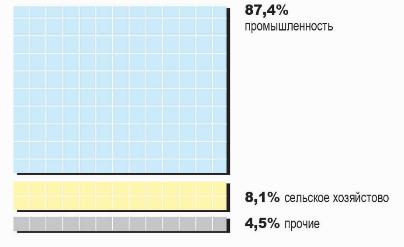 Рисунок 2.8. – Отраслевая структура экономики Изобильненского городского округа Ставропольского края в 2017 г., %Наибольший объём в структуре экономики городского округа занимает промышленное производство. На долю промышленности приходится 87,4% от внутреннего валового продукта. Сельское хозяйство находится на втором месте – 8,1% от общего объема производства, доля прочих производств (в том числе строительства) составляет 4,5%. Основные показатели, отражающие состояние экономики Изобильненского городского округа Ставропольского края за 2017 г. сложились выше, чем за аналогичный период прошлого года.Темпы экономического роста в отчетном периоде обеспечены в промышленном производстве, отрасли сельского хозяйства, сфере торговли и бытового обслуживания населения округа.Таблица 2.8 – Динамика развития основных отраслей экономики, млн руб. Оборот организаций по видам экономической деятельности по крупным и средним предприятиям за 2017 г. составил 40030,57  млн руб., что ниже показателя аналогичного периода прошлого года на 1,7%. Данное снижение обусловлено сокращением объемов производства по отрасли «Обрабатывающие производства».По средним и крупным предприятиям объем отгруженных товаров, выполненных работ и услуг собственными силами по всем видам деятельности за 2017 г. составил 27364,92 млн руб. или 100,5 % к уровню прошлого года. Наибольший объём в структуре экономики городского округа – 87,4 % по итогам 2017 г. от общего объема отгруженных товаров занимает промышленность. Объем отгруженных товаров, выполненных работ и услуг собственными силами по промышленным видам деятельности в отчетном периоде составил 23,91 млрд руб., что составляет 100% к уровню 2016 г.2.8.1 ПромышленностьПредприятия промышленного комплекса Изобильненского городского округа выпускают широкий ассортимент товаров народного потребления, который пользуется спросом на территории Ставропольского края, а некоторые виды товаров – и в других регионах России. Наибольший объём в структуре экономики городского округа занимает промышленность. На ее долю по итогам 2017 г. приходится 87,4 процента от общего объёма отгруженных товаров, что составляет 23,91 млрд руб. (100,0% к 2016 г.), в том числе по отрасли производства и распределения электроэнергии, газа и воды объём отпуска товаров составил 18,8 миллиардов руб., что составляет 103,3% к уровню 2016 г.Основу промышленного потенциала составляют машиностроение, производство изделий из бетона и цемента, производство пищевых продуктов, включая напитки. В подавляющем большинстве случаев промышленные предприятия имеют градообслуживающие функции.Таблица 2.8.1 – Перечень промышленных предприятий городского округаПромышленность городского округа представлена в первую очередь такими предприятиями как филиал ОАО «ОГК-2» – Ставропольская ГРЭС, ПАО «Завод Атлант», структурными подразделения ООО «Газпром трансгаз Ставрополь».Ставропольская ГРЭС – крупнейшая тепловая электрическая станция на Северном Кавказе, покрывающая пики потребления электроэнергии Объединенной энергосистемы Юга России, а это – четверть установленной мощности энергосистемы Северного Кавказа (24% от установленной мощности ОЭС СК и 35% объема выработки и поставки электроэнергии на ФОРЭМ по ОЭС СК). Установленная электрическая мощность Ставропольской ГРЭС, складывающаяся из единичной мощности восьми энергоблоков по 300 МВт каждый, составляет 2400 МВт, установленная тепловая мощность – 220 Гкал/час. Особое место в структуре экономики округа занимает Изобильненское линейное производственное управление магистральных газопроводов (ЛПУМГ). Предприятие основано в 1957 г. Основные производственные задачи – транспорт газа и газоснабжение потребителей Ставропольского края, подготовка и транспортировка газа на дальние расстояния.Изобильненское ЛПУМГ – один из старейших филиалов ООО «Газпром трансгаз Ставрополь», входящее в единую систему газоснабжения и транспортировки природного газа в южные регионы России по системе магистральных газопроводов. Создание предприятия связано со строительством газопровода «Ставрополь-Москва», вводом в строй основного и дожимного цеха, цеха очистки и осушки газа, автотранспортного хозяйства, службы связи, ЛЭС, КИП и А. ЛПУМГ расположено на восточной окраине г. Изобильного, представлено двумя площадками в комплексе с центральной понизительной электроподстанцией, газо-компрессорной станцией и сетью газопроводов. Компрессорная станция была введена в эксплуатацию в 1968 г.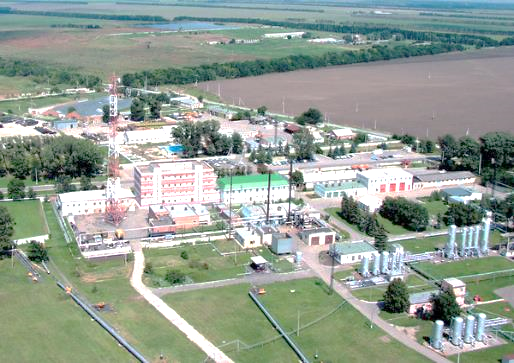 Рисунок 2.8.1 – Изобильненское линейное производственное управление магистральных газопроводов (gazprom.ru)В настоящее время в состав Изобильненского ЛПУМГ входит 21 структурное подразделение. Изобильненское ЛПУМГ эксплуатирует газопроводы Мирное – Изобильный, Новопсков – Аксай – Моздок, Починки – Изобильный – Северо-Ставропольское подземное хранилище газа, Тахта – Кугульта – РГКС, Северный Кавказ – Центр, Изобильный – Невинномысск, Изобильный – Рождественская КС, участок уникальной газовой магистрали Россия – Турция «Голубой поток». Одним из крупнейших объектов в газотранспортной системе «Газпрома» является компрессорная станция «Ставропольская».Крупнейшими промышленными потребителями природного газа, поставку которого обеспечивает Изобильненское управление посредством газораспределительных станций, являются Ставропольская ГРЭС и Изобильненский сахарный завод.Ставропольское линейное производственное управление магистральных газопроводов (Ставропольское ЛПУМГ). Дата создания: 1 ноября 2006 г. в результате реорганизации Ставропольского газопромыслового управления в соответствии с Решением ОАО «Газпром» № 40/у от 22.08.2006 г.Ставропольское ЛПУМГ базируется в пос. Рыздвяном Ставропольского края. Основные производственные объекты расположены в Изобильненском и Новоалександровском ГО, Шпаковском, Кочубеевском районах края. Протяженность обслуживаемых Ставропольским филиалом Общества участков магистральных газопроводов составляет более 300 км. На двух дожимных компрессорных станциях – ДКС-1 и ДКС-2, кроме компримирования газа, осуществляются процессы очистки, охлаждения, осушки и замера газа. ДКС-1 является самой мощной дожимной компрессорной станцией из эксплуатируемых ПАО «Газпром» на подземных хранилищах газа.В состав филиала входят 18 структурных подразделений.Филиал ООО «Газпром ПХГ» Ставропольское управление подземного хранения газа эксплуатирует самое крупное в России и в мире Северо – Ставропольское подземное хранилище газа с двумя объектами хранения: Хадумский горизонт и Зеленая свита. Помимо покрытия сезонной неравномерности газопотребления региона Северного Кавказа, прилегающих районов Центрально – Черноземной зоны России, а также государств Закавказья (Армения, Грузия) и Украины, филиал обеспечивает создание долгосрочных резервов и оперативных запасов газа на случай непредвиденных чрезвычайных и аварийных ситуаций, автономное газоснабжение региона и дополнительную подачу газа потребителям в аномально холодные дни.ОАО «Ставропольский опытно-механический завод» работает с 1971 г. В настоящее время завод занимает лидирующие позиции по выпуску оборудования для кормопроизводства и животноводства предприятий рыбной промышленности, производства живой рыбы. Является базой испытания опытных образцов нового оборудования. Специализируется по выпуску оборудования для внутренних водоемов выращивания рыбы Российской Федерации. Поставки производятся как по территории Российской Федерации, так и в страны ближнего зарубежья. ПАО «Завод Атлант» основан в 1966 г. как предприятие радиоэлектронной промышленности, специализируется на выпуске низковольтных, низкочастотных электрических соединителей. Основной продукцией предприятия являются герметичные соединители с обширной номенклатурой применяемых диаметров, многоконтактные цилиндрические герметичные вилки, предназначенные для использования в авиации, судостроении, ракетно-космической и криогенной технике.В настоящее время на предприятии функционируют следующие производства: инструментальное производство по изготовлению литейных, прессовых форм, штампов, приспособлений, мерительного и режущего инструмента; производство спецтехнологического оборудования; литейное производство изделий из пластичных и термопластичных материалов; литейное производство из алюминия; производство по изготовлению деталей методом мехобработки и штамповки; гальваническое производство; производство по изготовлению деталей из резины; производство электрических жгутов проводов для автотракторной техники. Потребителями продукции ОАО «Завод Атлант» являются более 1000 предприятий России и стран СНГ.ОАО «Завод Волна» производит электрические низкочастотные соединители для вычислительной техники, оборонной и автомобильной промышленности. Организация имеет одну дочернюю компанию ООО «ВОЛНА-АВТО».Потребителями являются такие предприятия как ОАО «ГАЗ», ОАО «АВТОВАЗ», ООО «ЛиАЗ», ООО «НПП АВТЭЛ», ООО «Арзамасское ПО Автопровод ВОС» и др.ООО «Газпром трансгаз Ставрополь» цех металлопластовых и полиэтиленовых изделий производит полиэтиленовые армированные трубы, другую продукцию и оказывает услуги для удовлетворения потребностей ООО «Газпром трансгаз Ставрополь» и регионов, входящих в зону ответственности предприятия.Центральная производственная база ЦМПИ расположена близ станицы Рождественской Изобильненского городского округа Ставропольского края. Филиал имеет в своем составе также производственный участок в г. Изобильном. Цех поставляет продукцию, предоставляет услуги всем подразделениям ООО «Газпром трансгаз Ставрополь», участвуя в выполнении ими основной производственной задачи – транспорта газа и газоснабжения потребителей Южного и Северо-Кавказского федеральных округов.В состав ЦМПИ входят 14 структурных подразделений.Ведущим промышленным предприятием в производстве строительных материалов является ООО «Завод крупнопанельного домостроения». Завод образован в 1977 г. Сфера деятельности предприятия – производство стройматериалов. На предприятии имеются два формовочных цеха, два открытых полигона по выпуску железобетонных изделий, два малых цеха по выпуску мелкоштучных изделий, арматурный цех, бетоносмесительное отделение, энергомеханический цех, отдел сбыта с плотницким цехом и собственная котельная. Испытательное подразделение выполняет функции ОТК и лаборатории, осуществляет комплексную работу по контролю за выпуском продукции, соответствующей ГОСТу.Территориально промышленный потенциал сосредоточен в г. Изобильном, пос. Рыздвяном и Солнечнодольске. Наибольший объём в структуре экономики городского округа занимает промышленность. На ее долю по итогам 2017 г. приходится 87,4 процента от общего объёма отгруженных товаров, что составляет 23,91 млрд руб. (100,0% к 2016 г.), в том числе по отрасли производства и распределения электроэнергии, газа и воды объём отпуска товаров составил 18,8 млрд руб., что составляет 103,3% к уровню 2016 г.Предприятия переработки обеспечили объёмы отгрузки товаров собственного производства в действующих ценах на сумму 4936,7  млн руб., что ниже показателей соответствующего периода прошлого года на 2,8%. По удельному весу в объёме отгруженных промышленных товаров, выполненных работ и услуг в целом по краю округ занимает четвертое место после г. Невинномысска, г. Ставрополя, Буденновского муниципального района (в т.ч. г. Буденновск).Стоимость основных фондов организаций промышленных видов деятельности Изобильненского городского округа увеличилась на 8% в 2017 г. по сравнению с 2016 г. и составила 4318,7  млн руб., что является положительным моментом и свидетельствует о реконструкции, ремонте, модернизации или достройке основных фондов.Рост промышленного производства обеспечен за счет увеличения производства продукции предприятий машиностроения, стройиндустрии, сахара, круп и комбикормов.Таким образом, ведущие промышленные предприятия Изобильненского городского округа сосредоточены в г. Изобильном, поселках Рыздвяный и Солнечнодольск и ст-це Рождественской.2.8.2 Сельское хозяйство и АПКИзобильненский городской округ обладает высоким сельскохозяйственным потенциалом. Более 80% его территории занимают сельскохозяйственные угодья. Умеренно-континентальный климат, спокойный рельеф, наличие достаточного числа водных артерий, лучшие по качеству почвы (в основном черноземы и лугово-черноземные солончаковые почвы) создают благоприятные условия для ведения и развития сельского хозяйства на территории Изобильненского городского округа.Одной из основных отраслей экономики округа является сельское хозяйство. В общем объеме продукции, производимой на территории Ставропольского края, на долю городского округа приходится 4,7%. В сельскохозяйственных организациях работает 6,2 % всего занятого населения округа. В структуре производства сельскохозяйственной продукции Изобильненского городского округа по категориям хозяйств в 2017 г. сельскохозяйственными организациями всех форм собственности произведено 61,7% от общего объема выпуска сельхозпродукции, хозяйствами населения 21,0%, крестьянскими (фермерскими) хозяйствами – 17,3%. Рисунок 2.8.2.1 – Структура производства продукции сельского хозяйства по категориям хозяйств, %Доля растениеводства в общем объеме производства продукции сельского хозяйства составляет 75,4%, животноводства – 24,6%. Общая площадь городского округа 194,0 тыс. га, в т. ч. сельскохозяйственных угодий 169,2 тыс. га.Перечень сельскохозяйственных предприятий городского округа представлен ниже.Таблица 2.8.2.1 – Перечень сельскохозяйственных предприятий городского округаПодавляющее количество сельскохозяйственных предприятий сосредоточено в городе Изобильном – 14 объектов или 23 % от общего количества сельхозпредприятий округа, станице Баклановской – 8 объектов (13%), станице Новотроицкой – 7 объектов (11%).В Изобильненском городском округе основными видами производимой сельскохозяйственной продукции являются зерновые культуры, сахарная свекла, овощи и подсолнечник, а также мясо-молочное производство.Валовое производство овощей, подсолнечника, сахарной свеклы, зерновых культур и динамика их урожайности за 2011-2017 гг. представлены на рисунке 2.8.2.2. Рисунок 2.8.2.2 – Валовое производство основных сельскохозяйственных культур в Изобильненском городском округе, тыс. тБольшую долю в растениеводстве занимает производство сахарной свеклы. Развитие производства сахарной свеклы на протяжении анализируемого периода циклично. Так, с 2011 по 2014 гг. наблюдается рост производства, в 2015 г. и в 2017 г. имеет место снижение объемов производства. При этом, валовое производство сахарной свеклы в 2017 г. снизилось по отношению к 2016 г. на 31,1%. Валовое производство зерна в хозяйствах всех форм собственности округа в 2017 г. составило 404,5 тыс. т, при средней урожайности 50,6 ц/га. В сельскохозяйственных организациях валовой сбор составил 350 тыс. т, средняя урожайность 52,1 ц/га. В КФХ – 54,4 тыс. т, при средней урожайности 42,8 ц/га.Валовой сбор озимой пшеницы сократился на 52,7 тыс. т (или 18,9%) в 2017 г. в сравнении с 2016 г. Под урожай 2018 г. в городском округе в хозяйствах всех форм собственности посеяно 56,6 тыс. озимых культур, в т. ч. озимой пшеницы 46,9 тыс. га, озимого ячменя 6,6 тыс. га, озимого рапса 3,1 тыс. га.Что касается возделывания кукурузы на зерно, то до 2016 г. валовой сбор увеличивался, и только в 2017 г. было произведено на 11,7% меньше, чем за прошлый год.Валовой сбор подсолнечника в хозяйствах всех форм собственности городского округа составил 39,9 тыс. т, при средней урожайности 32,5 ц/га.Основными производителями овощей открытого грунта в округе являются: ООО «АГРО», ИП КФХ Жилин А.В., ИП КФХ Портнов П.И.По итогам 2017 г. хозяйствами всех форм собственности выращено и собрано 45 тыс. тонн овощной продукции открытого грунта.Картофель в городском округе выращивается в основном в крестьянских (фермерских) хозяйствах и личных подсобных хозяйствах граждан. В 2017 г. валовой сбор картофеля в хозяйствах всех категорий составил 22 тыс. т при средней урожайности по городскому округу 149,0 ц/га.Динамика производства овощей следующая: до 2013 г. – увеличение объемов производства, после – сокращение, однако, в 2017 г. прирост составил 13,7%. Рисунок 2.8.2.2 – Урожайность основных сельскохозяйственных культур, ц/гаВ 21017 г. в сравнении с 2016 г. наблюдается снижение урожайности озимой пшеницы и ячменя, кукурузы на зерно, сахарной свеклы на 11,5%, 13,3%, 32,3% и 20,5% соответственно. Урожайность подсолнечника возросла на 7,1%, овощей – на 22,3%. В рамках повышения урожайности сельскохозяйственных культур во всех категориях хозяйств под урожай 2017 г. внесено минеральных удобрений 14,6 тыс. тонн действующего вещества (под урожай 2016 г. – 13,8 тыс. тонн действующего вещества). Рисунок 2.8.2.3 – Внесение минеральных удобрений, тоннПод посевы сельскохозяйственных культур в сельскохозяйственных организациях за исследуемый период увеличилось количество внесенных минеральных удобрений (в пересчете на 100% питательных веществ) на 61,3%. Для охраны и оздоровления окружающей среды, повышения почвенного плодородия внесено органических удобрений в виде соломы – 540,0 тыс. т (в 2016 г. – 640,0 тыс. т).Животноводство является второй отраслью сельскохозяйственного производства Изобильненского городского округа и составляет 24,6% всего объема производимой продукции. Поголовье скота агропромышленного комплекса городского округа во всех категориях хозяйств представлено ниже.Таблица 2.8.2.3 – Поголовье скота во всех категориях хозяйств Изобильненского городского округа, голов*нет данныхНа 2017 г. наибольшее поголовье скота приходится на овец – 36,6 тыс. голов, далее на крупный рогатый скот – 11,3 тыс. голов, на свиней – 7,2 тыс. голов. Поголовье коров составило 5,9 тыс. голов. Темп роста КРС в отчетном году в сравнении с предыдущим составил 101,5%, овец и коз – 100,8%. За этот же период наблюдается убыль поголовья свиней – 82,3%.Динамика производства молока и мяса за анализируемый период представлена ниже (2.8.2.4).Рисунок 2.8.2.4 – Динамика производства молока и мяса, тАнализируемый период характеризуется тенденцией роста объемов производства мяса – на 22% в 2017 г. в сравнении с 2012 г. Объемы производства молока колеблются незначительно и в 2017 г. составили 30167 т, что на 1,7% меньше по отношению к предыдущему периоду. Еще одним показателем продуктивности является среднесуточный привес.Среднесуточный привес крупного рогатого скота в 2017 г. составил 406 г, что на 21,2% ниже показателя 2016 г. Среднесуточный привес в пределах от 400 до 500 г указывает на молочную направленность скотоводства.Среднесуточный привес свиней увеличился на 12,1% и составил 148 г., что ниже краевых показателей более чем в 3,5 раза. Наряду с производством растениеводческой и животноводческой продукции на территории Изобильненского городского округа осуществляется и производство рыбопродукции. СПК п/з-д «Ставропольский» (с. Тищенское), одно из крупных хозяйств в Ставропольском крае, занимающееся выращиванием племенного рыбопосадочного материала и товарной рыбы, за 2017 г. вырастило 1034 т рыбы и реализовало 521 т. На территории Изобильненского городского округа Ставропольского края осуществляется производство пищевой и перерабатывающей продукции.Таблица 2.8.2.4 – Перечень предприятий пищевой и перерабатывающей продукции городского округаСельскохозяйственное предприятие ОАО «Передовой хлебопродукт» осуществляет деятельность более 24 лет. Основными видами деятельности являются: заготовка, хранение, послеуборочная доработка, отгрузка и реализация зерновых и масличных культур. Помимо этого элеватор производит отгрузку зерна транзитом, т.е. без условий складского хранения. На предприятии существует три производственных подразделения: зерновой участок, кукурузокомбикормовый завод, цех переработки сельскохозяйственной продукции (мельница, крупоцех), пекарня. ООО «Агромаркет» работает на рынке зерновых с 2004 г. В собственности компании три элеватора вместимостью 250 000 т. Техническая возможность элеваторов позволяет принять 8 000 т зерновых в сутки, загрузить в сутки: 100 ж/д вагонов, 8 000 т зерновых в автотранспорт. В настоящее время элеваторы продолжают наращивать свою мощность, увеличивая объемы, скорость приемки и отгрузки зерновых.Компания «Агромаркет» владеет двумя автотранспортными предприятиями, автопарк насчитывает более 120 единиц автотранспорта, и продолжает пополняться, что позволяет оперативно осуществлять перевозку сельхозпродукции.АО «Изобильныйхлебопродукт» является предприятием заготовки сельскохозяйственной продукции мощностью хранения 60 тыс. т. Основными видами деятельности предприятия является заготовка, хранение, послеуборочная доработка, сушка, отгрузка и реализация зерна. АО «Изобильныйхлебопродукт» – один из самых крупных элеваторов Ставропольского края.ОАО «Ставропольсахар» было создано на базе Изобильненского сахарного завода. Завод был пущен в эксплуатацию в декабре 1968 г. ОАО «Ставропольсахар» единственный в Ставпорольском крае завод по переработке сахара-сырца. Помимо сахара налажено производство мелассы свекловичной и сырцовой, а также жома сушеного гранулированного. Продукция отправляется во все регионы России и на экспорт. Гранулированный жом экспортируется в такие страны как Швеция, Италия, Турция. Часть выработанной мелассы реализуется в Германию. В 2017 г. предприятие приняло для переработки более 715 тыс. т корнеплодов сахарной свеклы, выработано сахара 78,5 тыс. т. Предприятие имеет важное межрегиональное значение для всей западной части Ставропольского края, поскольку обеспечивает взаимосвязи между промышленным производством и сельским хозяйством. ОАО «Ставропольсахар» заготавливает и перерабатывает сахарную свеклу, выращиваемую в Изобильненском и Новоалександровском ГО, Труновском и Красногвардейском районах.Для увеличения производства сахарной свеклы в Ставропольском крае планируется наращивать мощности по ее переработке. В настоящее время определены две площадки под строительство сахарных заводов в Новоалександровском городском округе и Кочубеевском муниципальном районе.ЗАО «Прасол Ставрополья» в ноябре 2006 г. вступило в холдинг ОАО «Мясокомбинат Краснодарский». На предприятии в настоящее время начат забой выращенной на ООО «МЕГАФЕРМА 2» птицы, где установлены новые высокотехнологичные оборудования для глубокой переработки мяса птицы.В 2012 г. в ЗАО «Прасол Ставрополья» были реконструированы и оснащены современным оборудованием 2 камеры шоковой заморозки по 35,0 тонн каждая, две камеры по 35,0 тонн охлажденного мяса и холодильник, обеспечивающий хранение более 1000 тонн мяса.ООО «Блеск Плюс» основан в 2006 г. Предприятие занимается переработкой молока, производством сыра и масла. Заготовка молока осуществляется из хозяйств Новоалександровского и Изобильненского городского округа.Филиал Рыздвяненский ЗАО «Ставропольский бройлер» производит термически обработанные полнорационные комбикорма в виде россыпи, гранул, крошки. Производственная мощность завода 600 тонн в сутки.Производство безалкогольных напитков городского округа представлено ЗАО «ДИГС Групп». ЗАО «ДИГС Групп» зарегистрировано в 2006 г. с целью организации производства кваса брожения. Предприятие использует самые современные технологии в производстве своей продукции. Высокоточное оборудование позволяет производить продукты, отвечающие самым высоким стандартам качества на сегодняшний день.Таким образом, сельскохозяйственное производство городского округа представлено, прежде всего, производством зерновых культур (основная культура – озимая пшеница), сахарной свеклы, подсолнечника и овощей, а также мясо-молочным производством и производством рыбопродукции.Обрабатывающие производства представлены производством пищевых продуктов (главным образом сахарной и плодо-овощной, мукомольно-крупяной и комбикормовой), включая напитки.2.8.3 Туризм Изобильненский городской округ обладает довольно высоким туристско-рекреационным потенциалом, который заключается не только в наличии интересных природных и историкокультурных объектов, но и в обеспеченности необходимой инфраструктурой и во включенности в Ставропольскую агломерацию, на территории которой проживают основные потребители туристских услуг. В Изобильненском городском округе действуют два десятка коллективных средств размещения: 5 гостиниц, 15 баз отдыха (4 из них работают круглогодично), 1 санаторий-профилакторий. Базы отдыха размещены в основном на берегу Новотроицкого водохранилища.В соответствии со схемой территориального планирования Изобильненский городской округ входит в состав опорной туристско-рекреационной зоны Ставропольской агломерации.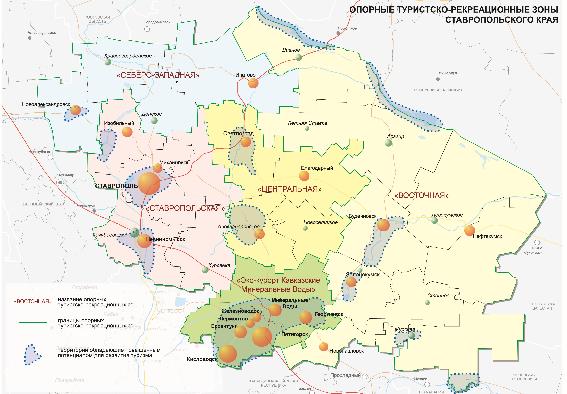 Рисунок 2.8.3.1 Туристско-рекреационные районы Ставропольского краяНа берегу Новотроицкого водохранилища расположились базы отдыха и пансионаты «Жемчужина», «Голубые огни», «Берег солнца», «Зеленый мыс», хозяйство ИП Сомов «Эксклюзивная рыбалка», лечебный профилакторий «Чайка» и др. Каждый из них имеет свою уникальную привлекательность, разную стоимость услуг и свой круг клиентов. Таблица 2.8.3.1 – Перечень баз и зон отдыха, расположенных на территории Изобильненского городского округа Ставропольского краяВ г. Изобильном функционируют туристические организации, предлагающие различные экскурсионные туры, школьные туры, отдых в горах и на море.Наиболее развит в Изобильненском городском округе туризм выходного дня, подразумевающий посещение Новотроицкого водохранилища в целях купания, отдыха, рыбной ловли. К развивающимся видам туризма на территории округа можно отнести: - культурно-познавательный; - посещение музеев (музей истории Изобильненского городского округа, музей «Русский самовар»);- экологический – посещение экологически чистых районов, уникальных уголков природы (Подлужненский Каменный хаос, в который входят укрепление «Пенькова гора» и укрепление «Рыданчик»); - паломнический – посещение религиозно-духовных центров, храмов (туристический маршрут «Храмовое ожерелье» по церквям, расположенным на территории городского округа, разработанный МКУ «Центр по работе с молодёжью» ИМРСК); - лечебно-оздоровительный – посещение лечебно-оздоровительных и профилактических учреждений (профилакторий «Чайка»); - рыболовный – посещение водоёмов с целью лова рыбы (хозяйство «Эксклюзивная рыбалка» на берегу Новотроицкого водохранилища (ИП глава КФХ Сомов Игорь Юрьевич), ООО «ЮГСТ» в районе станицы Рождественской); - спортивный – связанный с водными видами спорта (в рекреационной зоне Новотроицкого водохранилища созданы условия для размещения спортсменов, занимающихся гребными видами спорта; на территории «Яхт-клуба» построены пирсы для спуска на воду маломерных судов, имеется инвентарь для парусного спорта); - событийный – связанный с посещением массовых событийных мероприятий, проводимых в городском округе; - экстремальный – представлен авиационно-техническим клубом сверхлегкой авиации «Сварожич» (пос. Рыздвяный), который занимается обеспечением любительских авиа туристических полетов. 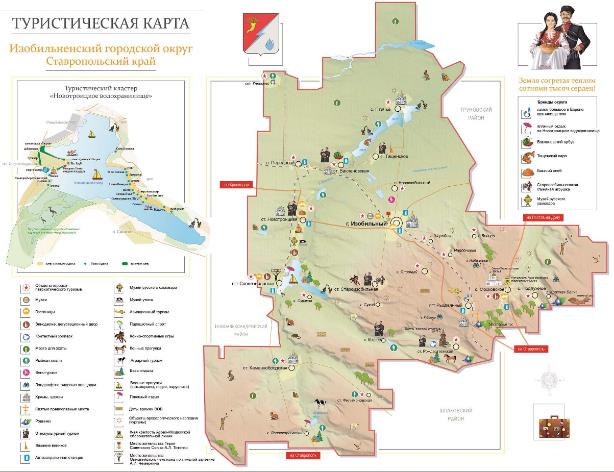 Рисунок 2.8.3.2 Схема туристских объектов на территории Изобильненского городского округаАктивно развивается молодёжный туризм. Разработаны туристические маршруты для детей и молодёжи по Изобильненскому городскому округу. За 2017 г. проведено 47 экскурсий, в том числе для трудных подростков и воспитанников Тищенского реабилитационного центра для несовершеннолетних. В перспективе возможно развитие конно-спортивного туризма на базе крестьянского фермерского хозяйства «Белоусов» (пос. Рыздвяный), где планируется организовать конно-спортивную школу. Для развития на территории городского округа велосипедного туризма, запланировано строительство велосипедной дорожки «Изобильный – Новоизобильный», протяженностью 4 км.Таким образом, Изобильненский городской округ обладает значительным потенциалом (возможностями и ресурсами) для развития рекреационной деятельности и повышения его туристической привлекательности.2.8.4 Малое и среднее предпринимательство Малое предпринимательство – значительное и сложное явление социально-экономической жизни Изобильненского городского округа, которое является одним из источников устойчивого экономического развития округа. Основное значение малого предпринимательства в округе заключается в создании при его участии новых хозяйственных связей, активизации производственной деятельности. При возрастающей напряженности на рынке труда малое и среднее предпринимательство остается основной возможностью для создания рабочих мест. По состоянию на 01 января 2018 г. на территории Изобильненского городского округа осуществляют деятельность 2331 предприниматель. Число субъектов малого и среднего предпринимательства в расчете на 10 тысяч населения составляет 234.Доля среднесписочной численности работников малых и средних предприятий в среднесписочной численности работников всех предприятий и организаций составляет 66,6% (среднегодовая численность населения трудоспособного возраста, занятое в экономике городского округа – 38,02 тыс. чел., в том числе у субъектов малого и среднего бизнеса – 25,32 тыс. чел.).Доля налоговых поступлений в бюджеты всех уровней от деятельности субъектов малого и среднего предпринимательства от общего объема налоговых поступлений в доходную часть бюджета Изобильненского городского округа в 2017 г. составила – 13,6%.Количество субъектов малого и среднего предпринимательства, реализующих товары на экспорт, осуществляющих импортозамещение потребительских товаров составляет около 20% (экспорт мяса, зерна, овощей).В целях оказания поддержки субъектам малого и среднего предпринимательства, в 2017 г. действовала муниципальная программа «Модернизация экономики, поддержка малого и среднего бизнеса». Администрация Изобильненского городского округа создает все необходимые условия для развития и поддержки малого предпринимательства, решая следующие задачи: создание правовых, экономических и организационных условий для эффективного развития и устойчивой деятельности субъектов малого предпринимательства на территории округа;обеспечение ровного доступа субъектов малого предпринимательства к получению финансовой поддержки за счет средств бюджета Изобильненского городского округа путем проведения конкурсов инвестиционных проектов.По данным «Фонда микрофинансирования» на 01 января 2018 г. получили поддержку 60 субъектов малого и среднего предпринимательства, в результате на развитие бизнеса ими получено более 36 млн руб.	2.8.5 Потребительский рынок товаров и услугПотребительский рынок товаров и услуг – один из наиболее динамично развивающихся секторов экономики Изобильненского городского округа.Состояние потребительского рынка обусловлено с одной стороны – уровнем платежеспособного спроса населения округа, с другой – развитием трех основных отраслей: торговли, общественного питания и бытовых услуг населению.Торговая сеть городского округа включает в себя 798 стационарных торговых объектов общей площадью 65,6 тыс. кв. м. На территории округа осуществляют свою деятельность торговые сети, в том числе: «Магнит», «Пятерочка», «Санги Стиль», «Зодиак», «Цифроград», «Тамада», универсальные магазины (ООО «РВС», торговый дом «Прасол», «Новоалександровский мясокомбинат») и др.Предприятия общественного питания представлены ресторанами, кафе, барами, столовыми в количестве 108 единиц на 6,8 тыс. посадочных мест.В округе имеются коллективные средства размещения в г. Изобильном, с. Московском, пос. Солнечнодольске и др. населенных пунктах. На территории городского округа функционирует один рынок, в 15 населенных пунктах осуществляется нестационарная торговля. За 2017 г. на территории Изобильненского городского округа проведено 507 ярмарок «Выходного дня» (в том числе 104 городских и 403 в территориально-планировочнные зоных) и 360 ярмарочных мероприятия «Овощи к подъезду», на которых реализовывались товары народного потребления, продукты питания, в том числе продукция местных сельхозпроизводителей по ценам ниже рыночных. В 2017 г. проведено 6 сельскохозяйственных ярмарок.В Изобильненском городском округе располагается 214 предприятий бытового обслуживания населения, что полностью обеспечивает удовлетворение потребностей жителей в услугах отрасли. Объем реализованной продукции местных производителей составил около 367,53 тонн на сумму 29 446,19 тыс. руб.Таблица 2.8.5.1 – Характеристика предприятий бытового обслуживания Изобильненского городского округаТаким образом, в целом число предприятий торговли, общественного питания и бытового обслуживания населения достаточно для удовлетворения потребностей жителей городского округа.Стратегические цели развития потребительского рынка Изобильненского городского округа находятся в контексте общих целей развития потребительского рынка Ставропольского края:1. Создание и поддержание на потребительском рынке условий для добросовестной конкуренции.2. Формирование краевой оптовой сети, как многоуровневой и территориально развитой системы товародвижения, сориентированной на местных товаропроизводителей.3. Стимулирование развития цивилизованных форм розничной торговли, общественного питания и бытовых услуг населению.4. Достижение сбалансированного развития отраслевой структуры потребительского рынка в Изобильненском городском округе.5. Развитие социального сектора потребительского рынка, ориентированного на население с низким уровнем дохода.2.8.6 СтроительствоВажнейшим показателем экономической стабильности Изобильненского городского округа является строительство жилья и одной из приоритетных задач в строительной отрасли – реализация национального проекта «Доступное и комфортное жилье – гражданам России».В 2017 г. в Изобильненском городском округе введено в эксплуатацию 14 131,0 кв. м общей площади жилья (ИЖС), что составляет 100,9 % к годовому заданию министерства строительства, дорожного хозяйства и транспорта Ставропольского края (14 000 м2).В государственной программе «Переселение граждан из аварийного жилищного фонда в Ставропольском крае» принимала участие администрация города Изобильного. За период реализации данной программы из аварийного жилищного фонда переселено 446 человек. В 2017 г. на территории округа один многоквартирный жилой дом признан аварийным в установленном порядке (г. Изобильный, пос. Сахзавод, 6) и включен в реестр аварийных многоквартирных домов на территории Ставропольского края.2.8.7 ИнвестицииОдним из основных направлений деятельности администрации округа является привлечение инвестиций в экономику. На главной странице портала органов местного самоуправления округа размещена «Красная кнопка для инвестора», позволяющая получить необходимую информацию и прямой доступ к ответственным за взаимодействие с инвесторами лицам. Сформирован реестр свободных земельных участков округа, которые могут быть использованы как инвестиционные площадки. В настоящее время в реестр включено 29 инвестиционных площадок.Потенциальным инвесторам создаются максимально благоприятные условия для деятельности: оперативно решаются вопросы, связанные с предоставлением земельных участков и их оформлением, осуществляется юридическое сопровождение на всём протяжении строительства и запуска производства.В 2017 г. объем инвестиций по крупным и средним предприятиям городского округа составил 2,58 млрд руб., или 91,7% к уровню прошлого года (в 2016 г. – 2,81 млрд руб.). Рисунок 2.8.7.1 – Объем инвестиций в основной капитал по полному кругу организаций городского округа, млн руб.В инвестиционной деятельности округа большую активность при реализации проектов проявляют малые и средние предприятия. Так в 2017 г. ими реализовывалось 13 инвестиционных проектов, сметной стоимостью более 40 млрд руб. Показатель объема освоенных инвестиций за 2017 г. по малым предприятиям и индивидуальным предпринимателям составил 7,85 млрд руб., что в 4,7 раза больше уровня прошлого года (2016 г. – 1,65 млрд руб.). За девять месяцев 2018 г. объем инвестиций составил 8457,58 млн руб.В 2018 г. в стадии реализации 16 инвестиционных проектов, общей стоимостью 13917,1 млн руб. Реализация инвестиционных проектов позволила создать в 2018 г. 372 рабочих места.Особое внимание со стороны администрации уделяется развитию индустриального парка «Солнечный», созданного в 2015 г. Два предприятия получили статус резидента и приступили к реализации проектов:1. ООО «Солнечный дар» – «Строительство тепличного комплекса по производству овощных культур», стоимость проекта первой очереди – 19 млрд руб., в перспективе стоимость всего проекта будет составлять более 30 млрд руб. В 2017 г. завершен монтаж и остекление корпусов, проложена необходимая инфраструктура, завершена реализация первого этапа реализации проекта. Реализация проекта позволит создать более 900 рабочих мест.2. ООО «АгроГруппСолнечный» – «Закладка интенсивного яблоневого сада в Ставропольском крае», стоимостью 763,6 млн руб. В 2017 г. закончены подготовительные работы перед посадкой саженцев, начата установка шпалерной системы. Планируется создание 160 рабочих мест.На территории Изобильненского городского округа в стадии реализации находятся следующие проекты (таблица 2.8.7.1).Таблица 2.8.7.1 – Реестр инвестиционных проектов, реализуемых на территории Изобильненского городского округаУспешно реализовались в 2017 г. следующие проекты:1. ООО «Агро-Плюс» – строительство комплекса по производству мяса индейки с объемом производства 10,0 тысяч тонн в год, стоимостью 2842,76 млн руб. В 4 квартале 2017 г. завершена реализация второй очереди проекта. При выходе на проектную мощность трудоустроено 342 человека.2. ООО Агрогруппа «Баксанский Бройлер» – строительство производственной площадки № 3 по откорму цыплят бройлеров клеточного содержания до 5,2  млн голов в год, стоимостью 668  млн руб. Реализация проекта позволила трудоустроить 75 человек. В перспективе, у инициатора проекта строительство комбикормового завода, производственной мощностью 160 тыс. тонн в год и элеватора 60 тыс. тонн единовременной загрузки. Ведется активная работа в подборе инвестиционной площадки для реализации данного проекта. В 2017 г. администрацией городского округа, министерством экономического развития, Корпорацией развития СК и германской компанией «Petkus» проведена совместная работа для дальнейшей реализации инвестиционного проекта по строительству крупного производственного комплекса. В целях реализации проекта на территории округа создана новая организация ООО «Долина семян». Организацией поданы документы в Министерство экономического развития для рассмотрения вопроса на Координационном Совете о предоставлении земельного участка без проведения торгов по Постановлению Губернатора № 305 от 16 июня 2015 г. В планах компании строительство завода, производительностью – 8 тыс. тонн в год семян кукурузы и 2 тыс. тонн в год семян подсолнечника. Объем инвестиций проекта составит 2,2 млрд руб. В проекте предусмотрено привлечение собственных денежных средств ООО «Долина семян» в размере 100% от всей потребности. Реализация проекта позволит создать 150 рабочих мест, а также обеспечит пополнение налоговой базы городского округа. Данный проект стал ярким примером налаживания продуктивных международных связей Ставропольского края и Германии.Таким образом, в отраслевой структуре инвестиций в основной капитал наибольший объем вложений приходится на энергетический и промышленный секторы. Основными источниками инвестиций являются собственные средства предприятий и организаций всех форм собственности и заемные средства.Необходимо отметить, что в Изобильненском городском округе имеются ресурсы для реализации различных инвестиционных проектов. Привлечению инвесторов способствуют географическое положение, наличие удобных транспортных путей, источников энергии (газ, электроэнергия), коммуникаций.2.9 Транспортная инфраструктураИзобильненский городской округ, является значимой единицей второго порядка в системе расселения Ставропольского края, и обладает в целом неплохой транспортной инфраструктурой. Наличие развитой системы связи внутри городского округа позволяет усилить внутренние взаимосвязи территориальных отделов и входящих в них населенные пункты. На территории округа проходят дороги общего пользования федерального, регионального и местного значения.Транспортная система Изобильненского городского округа неразрывно связана со Ставропольской агломерацией, имеющей достаточно развитую дорожную сеть. Транспортная система городского округа включает в себя систему внешнего транспорта (железнодорожного, автомобильного) и систему городского транспорта, составной частью которой является улично-дорожная сеть города и транспортные сооружения. При этом системы, объекты и сооружения внешнего и городского транспорта тесно связаны друг с другом.В целом же, основными целями Изобильненского городского округа в сфере развития транспорта являются полное и качественное удовлетворение потребностей социальной сферы и секторов экономики в транспортных услугах, развитие дорожно-транспортной системы городского округа. Для достижения данных целей необходимо решение следующих задач:строительство, ремонт и реконструкция автомобильных дорог общего пользования;оптимизация транспортных потоков, проходящих по территории городского округа, в том числе за счет частных инвестиций;реализация федеральных и региональных программ, действующих на территории Изобильненского городского округа.Основным документом, принятым к учету при разработке Генерального плана Изобильненского городского округа Ставропольского края, в части решения вопросов местного значения по развитию транспортной инфраструктуры, является действующий генеральный план г. Изобильный, комплексная программа транспортной инфраструктуры.Основными видами транспорта, проходящими по территории городского округа, являются: автомобильный (включая автомобильные дороги и сооружения на них) и железнодорожный.2.9.1 Железнодорожный транспортВ настоящее время по территории Изобильненского городского округа проходят следующие участки железнодорожных путей общего пользования: Пелагиада – Передовая – Кавказская и Передовая – Красная Армия Северо-Кавказской железной дороги. Общая протяженность путей составляет порядка 65 км, а также сеть подъездных путей.Общая плотность железнодорожной сети на территории городского округа составляет порядка 35 км на 1000 км2 территории.На территории городского округа расположено 3 железнодорожных станции: станция Изобильная, станция Рыздвяная, станция Передовая.На железных дорогах в границах городского округа расположено 8 железнодорожных мостов.В целом, железнодорожный транспорт занимает второстепенное значение в развитии городского округа.2.9.2 Автомобильный транспорт и улично-дорожная сетьАвтомобильный транспорт, представленный сетью автомобильных дорог регионального и/или межмуниципального и местного значения, автовокзалом города Изобильного, является важнейшим элементом внутри данной системы.Из автомобильных дорог общего пользования регионального значения по территории городского округа проходят автомобильные дороги, представленные ниже в таблице 2.9.2.1 (в соответствии с Постановлением Правительства Ставропольского края от 23 декабря 2009 года № 334-п «Об утверждении перечня автомобильных дорог общего пользования, являющихся государственной собственностью Ставропольского края (автомобильные дороги общего пользования регионального или межмуниципального значения) (с изменениями на: 21.07.2016 г.).Таблица 2.9.2.1 – Перечень автомобильных дорог общего пользования регионального значения, проходящие по территории Изобильненского городского округаТаким образом, общая протяженность автомобильных дорог общего пользования регионального значения составляет 178,333 км. Плотность автомобильной сети округа составляет 92,1 км на 1000 км2. На данных автомобильных дорогах расположено 5 автодорожных мостов (вне границ населенных пунктов). г. Изобильный расположен вблизи регионального центра. Большинство дорог общего пользования местного значения имеют асфальтобетонное покрытие. Техническое состояние автомобильных дорог общего пользования местного значения города Изобильного можно оценить, как удовлетворительное. Автобусными маршрутами город связан с соседними городами, поселками и сельскими территориально-планировочные зонами Ставропольского края (преимущественно внутри городского округа). Также ежедневными маршрутами город связан с региональным центром городом Ставрополем.Общая протяженность автомобильных дорог местного значения на территории Изобильненского городского округа на 2017 год составляет 661 км.На сегодня основными ограничениями развития транспортной инфраструктуры являются относительно высокий и однородный уровень сельскохозяйственного освоения территории.Автомобильные дороги по техническим характеристикам не всегда соответствуют современным требованиям по скорости, нагрузке и безопасности. На ряде участков со сложным рельефом радиусы кривых меньше минимально допустимых, уклоны превышают предельно допустимые значения для назначенной категории автомобильных дорог с учетом фактической интенсивности движения. Категории автомобильных дорог в ряде случаев не соответствуют фактической интенсивности движения.Улично-дорожная сеть является важнейшей незаменимой частью единого транспортно-планировочного каркаса территории Изобильненского городского округа. Сеть общегородских магистралей представлена улицами Кирова, Колхозной, южным участком ул. Ленина, Промышленной, Чапаева, Донской, Есенина, восточной частью ул. Железнодорожной, 50-лет Октября, Доватора, Западной, Бонивура. К городу со всех сторон подходят 7 внешних дорог, связывающих его с краевым центром – г. Ставрополем, с с. Донским (Труновский муниципальный район), а также с населенными пунктами городского округа: ст-цей Новотроицкой, с. Птичьим, пос. Рыздвяным, с. Староизобильным, х. Спорным, с. Московским,Треть всех муниципальных дорог, расположенных в городском округе имеют неудовлетворительное состояние (таблица 2.9.2.2). Таблица 2.9.2.2 – Показатели в области транспортной инфраструктуры Изобильненского городского округа в 2013-2017 гг.– по данным РостатаБольшинство участков улично-дорожной сети относится к низшим техническим категориям (четвертой и пятой) и нуждаются в реконструкции. Перечень проектных предложений, направленных на оптимизацию транспортных потоков в городском округе приведен в Томе 1. Положение о территориальном планировании настоящего проекта Генерального плана.2.9.3 Общественный транспорт и объекты транспортной инфраструктурыВнутригородские и пригородные пассажирские перевозки на территории Изобильненского городского округа осуществляются автомобильным транспортом. Весь автомобильный пассажирский транспорт представлен автобусами и микроавтобусами.Согласно материалам предоставленным отделом транспорта, строительства, жилищно-коммунального хозяйства Изобильненского городского округа на 2017 год действовало 13 маршрутов внутренних перевозок автобусами малой вместительности с количеством машин на маршруте до 50. Перечень муниципальных маршрутов регулярных перевозок пассажиров и багажа автомобильным транспортом в границах Изобильненского городского округа Ставропольского края представлен в приложении 3 настоящего тома. Существующие маршруты охватывают все жилые, индустриальные и промышленные районы, тем самым обеспечивая транспортную доступность внутри отдельных районов города. Качество подвижного состава, используемого на автобусных маршрутах города Изобильного, в целом, можно оценить как удовлетворительное, в последние несколько лет произведено существенное обновление подвижного состава. Хотя существенная часть маршрутов по-прежнему обслуживается некомфортными микроавтобусами.Система пригородного сообщения связывает г. Изобильный со всеми крупными населенными пунктами округа. На сегодняшний день насчитывается 13 маршрутов, перечень которых отражен в приложении 4. Парк частных легковых автомашин – порядка 10 000, грузовых машин индивидуального владения 1000 и у предприятий – 101. На территории города размещены 16 автозаправочных станций (в том числе 4 газозаправочных), 5 станций технического обслуживания. Подводя заключение транспортной инфраструктуры Изобильненского городского округа необходимо выделить следующие выводы:Современный уровень развития автодорожной инфраструктуры городского округа в целом удовлетворяет потребности населения и хозяйства.Сложившаяся транспортная сеть на территории городского округа обеспечивает в достаточной мере транспортные связи населения, предприятий и организаций с другими районами и городскими округами края, а также с административным центром Ставропольского края г. Ставрополем.Наличие железнодорожного транспорта, как одного из видов пассажирских перевозок хоть и не столь популярно, но позволяет жителям городского округа добраться в отдалённые части страны. Сформированная разветвленная сеть автодорог, подходящих почти ко всем населенным пунктам усиливает внутреннюю миграцию округа, формирует более активное население. Имеются проблемы связности внутригородской системы, с возможностью создания альтернативных маршрутов.Необходимо увеличение числа пешеходных дорог в сочетании с формированием комфортной среды для велосипедистов, или других экологических видов транспорта.Улучшение технического состояния внутригородских дорог.Требуется реорганизация инфраструктуры пригородного и междугороднего автобусного сообщения, строительство автостанций в узлах транспортных потоков.Развития интегрированной велосипедной инфраструктуры внутри населенных пунктов, так и между населенными пунктами городского округа.Проведение мероприятий по улучшению экологической ситуации в городском округе, большая часть выбросов в атмосферу в котором приходится на легковой автотранспорт.2.9.4 Трубопроводный транспортСпецификой Изобильненского городского округа является наличие на его территории мощной трубопроводной инфраструктуры. По территории городского округа, в северной её части, проходит нефтепровод протяженностью 27,3 км. В границах с. Птичьего установлена нефтеперекачивающая станция НПС-5. Кроме того, по территории округа проходит групповой водопровод хозяйственно-питьевого назначения, выполненный из стальных трубопроводов, диаметром 300 - 1020 мм. Общая протяженность водопровода составляет 68 км. Техническое состояние трубопроводов - неудовлетворительное. На расчетный срок требуется их реконструкция и капитальный ремонт.2.10 Инженерная инфраструктураПри подготовке раздела использованы следующие материалы:Схема территориального планирования Изобильненского городского округа Ставропольского края, разработана ООО «Институт Территориального Планирования «Град», в 2011 г.;Генеральный план города Изобильный, разработанный ООО «Финансовый и организационный консалтинг-Юг», в 2015 г.;Схема водоснабжения и водоотведения города Изобильного Ставропольского края на период 2015-2029 годов, разработанная в 2014 году и утвержденная Постановлением Администрации города Изобильного Изобильненского района Ставрпольского края № 786 от 22 декабря 2014 года (далее по тексту «Схема водоснабжения и водоотведения»);Муниципальная программа Изобильненского городского округа Ставропольского края «Жилищно-коммунального хозяйства», утвержденная Постановлением Администрации Изобильненского городского округа Ставропольского края от 09 января 2018 года № 21;Инвестиционная программа государственного унитарного предприятия Ставропольского края «Ставрополькрайводоканал» по модернизации систем водоснабжения и канализации на период 2015-2019 годы (с изменениями на 5 октября 2018 года), утвержденная Министерством жилищно-коммунального хозяйства Ставропольского края от 10 октября 2014 года № 543;Данные, предоставленные филиалом ГУП Ставропольского края «Ставрополькрайводоканал» – Изобильненский «Райводоканал».2.10.1 Водоснабжение и водоотведениеОсновным источником водоснабжения всего округа является Новотроицкое водохранилище, магистральный канал 1-ой очереди Левоегорлыкской рисовой оросительной системы и подземные родники. Общая протяженность водопроводных сетей составляет 764,779 км, из них водоводов 182,73 км, уличной водопроводной сети 475,55 км, внутриквартальной и внутри дворовой сети 106,5 км. Установленная мощность 5-и насосных станций первого подъема – 127,8 тыс. м3 в сутки. Новотроицкое водохранилище образовано плотиной на реке Егорлык, является регулируемым водоемом комплексного использования. Водохранилище входит в Кубань-Егорлыкскую обводнительно-оросительную систему.Граница первого пояса зоны санитарной охраны соответствует СП 31.13330.2012 Водоснабжение. Наружные сети и сооружения. Актуализированная редакция СНиП 2.04.02-84 (с Изменениями № 1, 2), и находится в хорошем состоянии. Качество воды в Новотроицком водохранилище отвечает санитарным нормам для целей водоснабжения. Водохранилище характеризуется индексом загрязнения 1,451, которому соответствует третий класс качества воды - умеренно загрязненная (данные взяты из отчета о результатах работ за 2008 год по ведению мониторинга на территории Ставропольского края "Ставропольский центр государственного мониторинга природных ресурсов"). Проектные параметры Новотроицкого водохранилища:- длина – 11 км, ширина максимальная – 8 км, ширина средняя – 1,3 км, глубина средняя – 5,5 м, полезный объем – 62  млн м3.В зимний период водохранилище свободно ото льда вследствие сброса теплых вод Ставропольской ГРЭС, температура воды зимой колеблется от 3оС до 7оС, в летний период температура возрастает до 18оС - 20оС.Эксплуатацией централизованных систем водоснабжения в городском округе занимается ГУП «Ставрополькрайводоканал» – филиал «Западный», производственно-техническое подразделение Изобильненское, расположенное по адресу: Ставропольский край, г. Изобильный, ул. Промзона, д.6. Общая мощность очистных сооружений водопровода составляет 77,9 тыс. м3 в сутки. Очистные сооружения водопровода представлены: г. Изобильный. Мощность очистных сооружений водопровода в г. Изобильном составляет 50,0 тыс. м3 в сутки. Реальная мощность ОСВ-50,0 на настоящий момент составляет 35,0-38,0 тыс. м3 в сутки.Станица Новотроицкая. Очистные сооружения водопровода в ст-це Новотроицкой составляют 15,4 тыс. м3 в сутки. Реальная мощность ОСВ-15,4 на настоящий момент составляет 9,0 тыс. м3 в сутки.Поселок Солнечнодольск. Очистные сооружения водопровода в пос. Солнечнодольске – мощность 12,5 тыс. м3 в сутки. Реальная мощность ОСВ пос. Солнечнодольска 9,0 тыс. м3 в сутки.В с. Птичьем, х. Смыкове, ст-це Каменобродской очистка воды ведется водоочистной установкой «Исток». Схема водоснабжения и водоотведения Изобильненского городского округа представлена ниже (рисунок 2.10.1.1).Данные о протяженности водопроводной сети, а также годового потребления в разрезе территориальных управлений представлены в таблице 2.10.1.1.Таблица 2.10.1.1 – Система водоснабжение и водоотведения на территории Изобильненского городского округа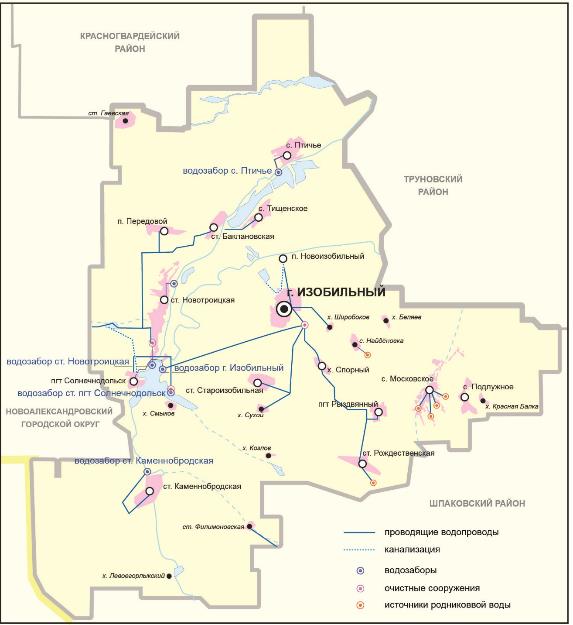 Рисунок 2.10.1.1 – Схема водоснабжения и водоотведения Изобильненского городского округаИзнос уличных водопроводных сетей в территориальных управлениях составляет более 80%. Необходима замена существующих сформированных систем, с возможностью расширения подводящих систем в перспективные районы освоения.Система водоотведения в городском округе имеет большую разветвленность. Обеспечение системы водоотведения осуществляется Изобильненским «Райводоканалом».Всего в Изобильненском городском округе расположено 14 насосных станций производительностью 258,17 тыс. м³/сутки. Общая протяженность канализационных сетей 114,966 км, мощность очистных сооружений канализации производительностью 10 тыс. м³/сутки. Система водоотведения включает канализационные сети диаметром от 150 до 350 мм, магистральные коллекторы диаметром до 1000 мм. Сточные воды после КОС сбрасываются в реку Мутнянку, сброс осуществляется по дренажным каналам вокруг полей фильтрации. Состав КОС: горизонтальная песколовка, двухъярусный отстойник, иловые площадки, поля фильтрации. Сточные воды полностью испаряются на полях фильтрации.На данный момент необходимо произвести инструментальное обследование всей системы водоотведения и сооружений, входящих в ее состав, не зависимо от технологических зон и зон эксплуатационной ответственности. Посредством технического аудита произвести увязки эксплуатирующих характеристик объектов и сооружений для построения полного и завершенного технологического цикла на всей территории Изобильненского городского округа.2.10.2 ТеплоснабжениеТеплоснабжение Изобильненского городского округа осуществляется как централизованно, так и децентрализовано. В районах среднеэтажной застройки теплоснабжение обеспечивается от котельных, в районах индивидуальной застройки здания имеют автономное теплоснабжение от генераторов теплоты, обслуживаемых жильцами. Основной вид топлива – природный сетевой газ.На балансе Изобильненского филиала ГУП СК «Крайтеплоэнерго» в г. Изобильный находится 17 котельных, работа которых носит сезонный характер – пик нагрузки приходится на зимнее время, в то время как летом значительные мощности простаивают.Суммарная мощность источников теплоснабжения – 77,196 Гкал/час. Таблица 2.10.2.1 – Перечень котельных, расположенных на территории Изобильненского городского округа Основная часть (60%) тепловых сетей была введена в эксплуатацию более 30 лет назад. Анализ показывает, что дефицита тепловой мощности котельных нет.Индивидуальное (поквартирное) теплоснабжение применяется в индивидуальном малоэтажном жилищном фонде. Под индивидуальным теплоснабжением понимается печное отопление, либо теплоснабжение и обеспечение ГВС от индивидуальных источников энергии (котлов) работающих на природном газе.В перспективе перевода потребителей индивидуального малоэтажного жилого фонда на централизованное теплоснабжение осуществлять не планируется.Потребителями тепловой энергии в системах централизованного теплоснабжения являются потребители многоэтажной и малоэтажной жилой застройки, общественные здания. Промышленные потребители тепловой энергии к системам централизованного теплоснабжения не подключены.Таким образом, можно отметить, что в Изобильненском городском округе действует централизованная система теплоснабжения (преимущественно в г. Изобильном), которая обеспечивает теплом жилищно-коммунальный и промышленный сектор от ЦТП и котельных. Средний износ тепловых сетей около 60%. Дефицита тепловой мощности котельных не существует. Сети не подвержены коррозии, но рекомендуется использование установок и систем с применением анодной защиты труб. Объем потерь тепловой энергии в сетях не превышает нормативные значения.2.10.3 ЭлектроснабжениеЭлектроснабжение потребителей Изобильненского городского округа осуществляется от Ставропольского предприятия «Магистральные электрические сети Юга».Основными источниками электроэнергии являются:Ставропольская ГРЭС установленной электрической мощностью 2400 МВт, расположенная на территории поселка Солнечнодольска;Новотроицкая ГЭС мощностью 3,68 МВт, расположенная на территории поселка городского типа Солнечнодольска;Егорлыкская ГЭС-2 мощностью 14,2 МВт, расположенная на территории Каменнобродского сельсовета;Ставропольская ГРЭС введена в эксплуатацию в 1975 году и входит в состав Оптовой генерирующей компании №2 (ОГК-2).Новотроицкая ГЭС и Егорлыкская ГЭС-2 введены в эксплуатацию в 1953 и 2010 годах соответственно и входят в состав группы Сенгилеевских ГЭС каскада Кубанских ГЭС. Кроме выработки электроэнергии, Егорлыкская ГЭС-2 имеет функцию предотвращения размыва русла реки Егорлык и заиливания Новотроицкого водохранилища.Электроснабжение потребителей городского округа осуществляется от перечисленных выше источников через понизительные подстанции напряжением 35-110 кВ.Большая часть оборудования понизительных подстанций на данный момент является устаревшим, что приводит к повышению аварийности и к снижению качества электроэнергии.Основой формирования электрических сетей 35-110 кВ Изобильненского городского округа являются сверхдальние воздушные линии электропередачи (ЛЭП) напряжением 500 кВ и магистральные ЛЭП напряжением 330 кВ, проходящие по территории городского округа, и Ставропольская ГРЭС.На территории Изобильненского городского округа расположены 8 понизительных подстанций с первичным напряжением 110 кВ и 12 понизительных подстанций с первичным напряжением 35 кВ. Характеристика объектов электроснабжения, находящихся на территории Изобильненского городского округа, представлена ниже.Таблица 2.10.3.1 – Характеристика объектов электроснабжения Изобильненского городского округаПо территории Изобильненского городского округа проходят питающие и распределительные сети напряжением 500, 330, 110 и 35 кВ.Общая протяженность линий электропередачи составляет: ЛЭП 500 кВ – 9,4 км;ЛЭП 330 кВ – 42,2 км;ЛЭП 110 кВ – 164,9 км;ЛЭП 35 кВ – 143,7 км.Эксплуатацию и обслуживание сетей напряжением 110-35 кВ на территории городского округа осуществляет филиал ПАО «МРСК Северного Кавказа» – «Ставропольэнерго» – «Новотроицкие электрические сети».В соответствии с Едиными нормами амортизационных отчислений (введенными с 1991 г.) нормативный срок службы воздушных линий на металлических и железобетонных опорах составляет 50 лет, на деревянных – 30 лет, срок службы оборудования подстанций – 23 года (в проектной и эксплуатационной практике принимаются сроки службы 25-30 лет).Растет доля сетей, срок службы которых приближается к нормативному сроку или превышает его. Воздушные линии электропередачи напряжением 35 кВ, построенные со штыревыми изоляторами, которые давно сняты с производства, требуют реконструкции.Практически все подстанции напряжением 110-35 кВ, расположенные на территории Изобильненского городского округа, имеют срок службы более 25 лет и износ оборудования 70-80%, требуют проведения реконструкции с заменой изношенного оборудования.Анализ существующего состояния системы энергоснабжения выявил наличие необходимости реализации проектов реконструкции и технического перевооружения объектов.Преодолеть тенденцию старения оборудования можно только увеличивая объёмы комплексного технического перевооружения и реконструкции объектов: замена малонадёжного, физически и морально устаревшего оборудования, состояние которого не соответствует современным техническим требованиям; совершенствование схем сети; замена грозозащитных тросов, конструкции опор; внедрение цифровой и микропроцессорной техники.Основными мероприятиями по снижению технических потерь являются:отключение трансформаторов в режиме малых нагрузок на подстанциях с двумя и более трансформаторами;замена трансформаторов на меньший габарит при стабильно низком коэффициенте загрузки;отключение трансформаторов с сезонной нагрузкой;снижение расходов на собственные нужды подстанций 110 кВ;оптимизация работы сетей 110 кВ.2.10.4 ГазоснабжениеГазоснабжение потребителей Изобильненского городского округа осуществляется природным и сжиженным газом. На территории Изобильненского городского округа размещена сеть магистральных газопроводов высокого давления (МГВД) диаметром 325-1420 мм, общей протяженностью 390 км. От города Изобильного в северном направлении проходит магистральный газопровод высокого давления «Голубой поток» диаметром 1420 мм, протяженностью по территории городского округа 25 км.От магистральных газопроводов высокого давления отходят газопроводы-отводы, транспортирующие природный газ к газораспределительным станциям (ГРС). Источниками газоснабжения Изобильненского городского округа служат 12 ГРС:ГРС Птиченской территориально-планировочной зоны;ГРС Передовой территориально-планировочной зоны;ГРС Изобильненской территориально-планировочной зоны;ГРС Староизобильненской территориально-планировочной зоны;ГРС Новоизобильненской территориально-планировочной зоны;ГРС Спорненской территориально-планировочной зоны (2 объекта, 1 объект-строящийся);ГРС Новотроицкой территориально-планировочной зоны;ГРС Каменнобродской территориально-планировочной зоны;ГРС Рождественской территориально-планировочной зоны;ГРС Московской территориально-планировочной зоны;ГРС Рыздвяненской территориально-планировочной зоны;ГРС, установленная на территории Шпаковского муниципального района. Протяженность распределительных газопроводов высокого давления (Р - 0,6 МПа) по территории городского округа составляет 220 км, протяженность газопроводов среднего давления - 31 км.На территории территориально-планировочных зон городского округа расположено 5 компрессорных станций (КС): Новоизобильненской территориально-планировочной зоны (2 объекта), хутор Спорный (1 объект), Рождественской территориально-планировочной зоны (2 объекта), (рисунок 2.10.4.1).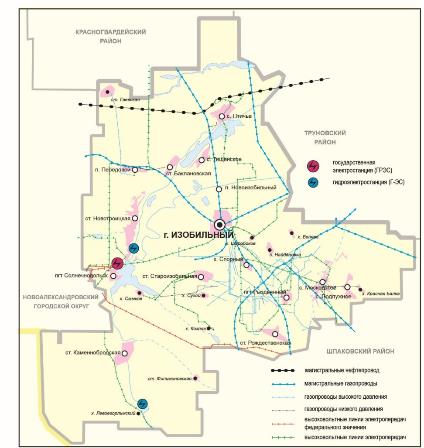 Рисунок 2.10.4.1 – Схема инженерной инфраструктуры Изобильненского городского округаНа территории Изобильненского городского округа находится Северо-Ставропольское подземное хранилище газа (Северо-Ставропольское ПГХ), которое регулирует поток газа на Кавказ, в Турцию, в Европу и на весь Юг России.Анализ существующей системы газоснабжения городского округа выявил необходимость дальнейшего развития системы газораспределения для обеспечения 100 % охвата территории централизованным газоснабжением. 2.10.5 Система обращения с твердыми коммунальными отходами (ТКО)При подготовке настоящего раздела проекта генерального плана Изобильненского городского округа были использованы следующие материалы:«Территориальная схема обращения с отходами, в том числе с твердыми коммунальными отходами в Ставропольском крае», (далее по тексту «Территориальная схема обращения с отходами»);«Программа комплексного развития систем коммунальной инфраструктуры города Изобильный Изобильненского муниципального района Ставропольского края»;Твердые коммунальные отходы (далее по тексту ТКО) – это отходы, образующиеся в жилых помещениях в процессе потребления физическими лицами, а также товары, утратившие свои потребительские свойства в процессе их использования физическими лицами в жилых помещениях в целях удовлетворения личных и бытовых нужд. К ТКО также относятся отходы, образующиеся в процессе деятельности юридических лиц, индивидуальных предпринимателей и подобные по составу отходам, образующимся в жилых помещениях в процессе потребления физическими лицами.Современная ситуация системы обращения с отходами в Изобильненском городском округе сохраняет общероссийские тенденции. Общий объем ТКО возрастает, ухудшая санитарное состояние территорий. Источниками образования ТКО на территории городского округа являются:жилой фонд;объекты социального назначения;промышленные и производственные предприятия (отходы 4-5 классов опасности).Опасные отходы (1-3 классов опасности) складируются на территории предприятий и передаются на специализированные предприятия.Ежегодно каждый городской житель в нашей стране производит 300-400 кг ТКО, образующих городской мусор. Общий объем формирования ТКО на территории городского округа представлен в таблице 2.10.5.1.Таблица 2.10.5.1 – Объем и масса ТКО от жителей городского и сельского населения на территории Изобильненского городского округаСбор ТБО на территории Изобильненского городского округа производится в контейнеры 0,75 м3, расположенные на контейнерных площадках (преимущество размещаются по МКД) а также ведется пакетированный сбор ТКО (преимущественно в частном секторе). На территории округа установлено около 100 металлических контейнеров объемом 0,75 м3, предназначенных для сбора ТБО, удаляемых из жилого фонда. Контейнеры в основном размещены на асфальтированных площадках, огражденных с трех сторон и не полностью отвечающих санитарно-гигиеническим характеристикам.Вывоз ТКО на территории Изобильненского городского округа осуществляется региональным оператором ООО «Эко-Сити». Сбор и удаление отходов в городском округе осуществляется по плановой регулярной системе в сроки, предусмотренные санитарными правилами, по утвержденным маршрутным графикам. Конечный пункт приема расположен в х. Нижнерусский, ул. Карьерная, 2.На сегодняшний день экологическая обстановка в городском округе улучшается. Происходит сокращение числа несанкционированных свалок, формирование экологической повестки по возможности раздельного сбора ТКО. Несмотря на положительную тенденцию на территории городского округа имеется ряд нерешенных проблем, среди которых:состав ТКО заметно усложняется, включая в себя все большее количество экологически опасных компонентов, увеличиваются затраты на обращение с отходами;серьезная проблема с утилизацией электробытовых приборов, электронной и компьютерной техники, электрических батареек, аккумуляторов, ртутьсодержащих отходов, автомобилей и их деталей;отсутствуют установки по обезвреживанию опасных отходов лечебно-профилактических учреждений, и, как следствие происходит захоронение этих отходов на полигоне ТБО;у населения все еще практически отсутствует экологическая культура поведения.2.10.6 Информационно-телекоммуникационная инфраструктураУслуги местной телефонной связи общего пользования на территории Изобильненского городского округа оказывает ПАО «Ростелеком», предоставляющий потребителям городского округа весь спектр услуг связи и передачи данных, в том числе:местная, междугородняя, международная, телефонная, документальная электросвязь;передача данных и услуги сети Интернет;предоставление в аренду физических линий каналов связи;телеграфная связь;услуги интеллектуальной сети;услуги интерактивного телевидения.В услуги местной телефонной связи входит использование таксофонов и средств коллективного доступа переговорных пунктов. Изобильненский городской округ телефонизирован от 24 автоматических телефонных станций (АТС) суммарной номерной емкостью 26016 абонентских номеров. Обеспеченность населения абонентскими номерами от АТС - 250 абонентских номеров на 1000 человек. Характеристика действующих на территории городского округа объектов связи приведена ниже (таблица 2.10.6.1).Таблица 2.10.6.1 – Характеристика объектов связи на территории Изобильненского городского округаМеждугородняя связь осуществляется посредством кабельных, воздушных и волоконно-оптических линий связи общей протяженностью 240 км. Протяженность волоконно-оптических линий связи-145 км, воздушных и кабельных линий связи- 95 км.Услуги мобильной связи на территории городского округа предоставляют операторы мобильной связи ПАО «Мобильные ТелеСистемы», ОАО «Мегафон», ПАО «ВымпелКом» (Билайн). На территории городского округа установлено 9 антенно-мачтовых сооружений - вышек связи.В рамках приоритетного национального проекта «Образование» осуществлено подключение школ к сети Интернет. Услуги Интернет предоставляются по технологии ADSL. Данная технология позволяет устанавливать постоянное соединение с сетью на базе телефонной абонентской линии, оставляя ее свободной для пропуска голосового трафика.Анализируя современное состояние системы связи Изобильненского городского округа, выявлены следующие её особенности:часть существующего оборудования абонентского доступа АТС не соответствует современным требованиям;монтированная номерная емкость большинства АТС недостаточна для обеспечения требований нормативных документов, применяемых к сетям телефонной связи общего пользования;динамично развивающиеся системы сотовой связи.В перспективе необходима модернизация существующих АТС, связанная с заменой оборудования и увеличением номерной емкости, а также строительство межстанционных волоконно-оптических линий связи.2.11 Экологическое состояние территорииСовременное экологическое состояние территории определяется воздействием локальных источников загрязнения на компоненты природной среды, трансграничным переносом загрязняющих веществ воздушным путем с прилегающих территорий, а также зависит от климатических особенностей, определяющих условия рассеивания и вымывания примесей. Ниже рассматривается экологическая характеристика городского округа по состоянию воздушного бассейна, водного бассейна и почвенного покрова.При выполнении раздела были использованы материалы, предоставленные администрацией Изобильненского городского округа Ставропольского края, Министерства природных ресурсов и охраны окружающей среды Ставропольского края (г. Ставрополь), Управлением «Росприроднадзор» по Ставропольскому краю, а также данные Доклада о состоянии окружающей среды и природопользовании в Ставропольском крае в 2017 г.2.11.1 Атмосферный воздухСостояние воздушного бассейна является одним из основных экологических факторов, определяющих экологическую ситуацию и условия проживания населения. Основные источники загрязнения атмосферы: продукты сгорания топлива в котельных, предприятия электроэнергетики, легкой и пищевой промышленности, обрабатывающие производства, выхлопные газы автомобильного транспорта. Ведущим загрязнителям атмосферного воздуха в округе необходимо выделить предприятия и подразделения трубопроводного транспорта общего пользования, химической и нефтедобывающей отраслей. По данным отраслям наблюдается снижение валовых выбросов, что обусловлено выполнением природоохранных мероприятий, сокращением объёмов производства и добычи. Одним из ведущих направлений городского округа является сельское хозяйство. Обрабатывающие производства в процессе своей деятельности осуществляют выброс в атмосферу оксидов железа, марганца, сероводород, пыль зерновая. На территории административного центра расположено большое число предприятий и промышленных объектов. И в целом, система функционального зонирования и планировочная структура города Изобильного образует благоприятные предпосылки для решения экологических проблем города.К числу их относится четко сформированный промышленный район, селитебная зона отделена от производственной. Случаи чересполосного проникновения производственных объектов в селитебную зону сводятся к минимуму. Некоторая экологическая напряженность связана с проникновением элементов жилой зоны в производственную. Предприятия по перевалке и временному хранению зерна осуществляют выброс в атмосферу оксида углерода, сернистого ангидрида, оксидов азота от технологических процессов сушки зерна, зерновой и мучной пыли от перегрузки и переработке зерна, выброс оксида углерода, оксидов азота от котлоагрегатов, выброс оксида углерода, сернистого ангидрида, оксидов азота, углеводородов от транспортных средств. Немаловажным фактором экологической нагрузки является транспорт. В современный период происходит увеличение количества транспорта, вместе с этим и увеличивается количество выбросов от них. В выбросах присутствует сажа, углерод, оксиды азота, углеводород, сернистый ангидрид. К сожалению, большая часть имеющегося автотранспорта использует низкого качества бензин, часть переведена на газовое топливо, доля проб атмосферного воздуха, не отвечающая гигиеническим нормативам, остается довольно высокой, но на уровне в целом по Ставропольскому краю.Строительные и транспортные предприятия характеризуются незначительными максимально-разовыми выбросами загрязняющих веществ, в основном предельных углеводородов, продуктов сгорания топлива и пылевыми неорганизованными выбросами. На территории городского округа сохраняется острый дефицит озелененных зон, и наличие четко организованных санитарно-защитных зон. Довольно часто жилая зона без санитарного разрыва вплотную примыкает к предприятиям промышленного района.На территории городского округа располагаются объекты, требующие установления санитарно-защитных зон в соответствии с СанПиН 2.2.1/2.1.1.1200-03 «Санитарно-защитные зоны и санитарная классификация предприятий, сооружений и иных объектов» (с изменениями на 25 апреля 2014 г.), и в соответствии с НГП Ставропольского края для уменьшения воздействия загрязнения на атмосферный воздух до значений, установленных гигиеническими нормативами и уменьшения отрицательного влияния предприятий на население. Санитарно-защитные зоны предприятий и объектов на территории Изобильненского городского округа представлены в таблице 2.11.1.1.Таблица 2.11.1.1 – Санитарно-защитные зоны и санитарные разрывы объектов, расположенных на территории Изобильненского городского округаВ соответствии с пунктом 5.1. СанПиН 2.2.1/2.1.1.1200-03 в санитарно-защитной зоне не допускается размещать: жилую застройку, включая отдельные жилые дома, ландшафтно-рекреационные зоны, зоны отдыха, санаториев и домов отдыха, территорий садоводческих товариществ и коттеджной застройки, коллективных или индивидуальных дачных и садово-огородных участков, а также других территорий с нормируемыми показателями качества среды обитания; спортивные сооружения, детские площадки, образовательные и детские учреждения, лечебно-профилактические и оздоровительные учреждения общего пользования.В соответствии с пунктом 7.1.10 СанПиН 2.2.1/2.1.1.1200-03 для котельных тепловой мощностью менее 200 Гкал, работающих на твердом, жидком и газообразном топливе, размер санитарно-защитной зоны устанавливается в каждом конкретном случае на основании расчетов рассеивания загрязнений атмосферного воздуха и физического воздействия на атмосферный воздух (шум, вибрация, ЭМП и др.), а также на основании результатов натурных исследований и измерений.Для крышных, встроенно-пристроенных котельных размер санитарно-защитной зоны не устанавливается. Размещение указанных котельных осуществляется в каждом конкретном случае на основании расчетов рассеивания загрязнений атмосферного воздуха и физического воздействия на атмосферный воздух, а также на основании результатов натурных исследований и измерений.Для электроподстанций размер санитарно-защитной зоны устанавливается в зависимости от типа (открытые, закрытые), мощности на основании расчетов физического воздействия на атмосферный воздух, а также результатов натурных измерений. 2.11.2 Водный бассейнВодные объекты, расположенные на территории Изобильненского городского округа представлены поверхностными и подземными водами, которые подвержены значительному антропогенному воздействию. Водотоки загрязнены сточными водами с застроенных территорий и зачастую служат каналами для сброса канализационных стоков.Поверхностные воды городского округа представлены реками, озёрами, водохранилищами. Воды всех рек в основном квалифицируются «как умеренно загрязненные», исходя из предельно допустимых концентраций для вод водных объектов. Река Егорлык у впадения в Егорлыкское водохранилище значительно грязнее и квалифицируется как «загрязнённая». Из наиболее крупных водных объектов необходимо выделить Новотроицкое водохранилище. Согласно данным ГБУ СК «Ставропольский центр государственного экологического мониторинга» в 2017 году проводились наблюдения за качеством вод поверхностных водных объектов Ставропольского края.Наблюдения за качеством вод Новотроицкого водохранилища ведутся с 1992 г. По стационарному г/х створу № 4-1, расположенному в районе головного гидроузла ПЕК. По результатам лабораторных исследований содержание анализируемых компонентов в основном не превышало допустимых значений, за исключением меди, концентрация которой достигала 5 ПДК. В среднем за год содержание меди превысило допустимое в 3,5 раза. Постоянны были случаи незначительного загрязнения воды цинком – до 1,6 ПДК, органическими соединениями (по БПК5), в среднем по году их концентрации незначительно превышали ПДК (1,77 раза), и регулярно определялись превышения по нефтепродуктам – 1,8-4,4 ПДК. Также в 2017 г. зафиксированы единичные случаи превышений норм по аммонию (1,73 ПДК), нитритам (до 1,16 ПДК) и магнию (1,15 ПДК), но в среднем по году их концентрации не превысили норму.Вода классифицируется как «умеренно загрязненная», III класс, ИЗВ = 2,38. В 2016 г. класс III, ИЗВ = 1,62. Качество воды на уровне предшествующих лет.Из естественных водотоков в Новотроицкое водохранилище, кроме р. Егорлык, впадают две малые степные реки – р. Русская с истоками на Ставропольских высотах в окрестностях промзоны г. Ставрополя и г. Михайловска и балка Твердова с истоком в поселке Равнинный. Сбрасывается вода из водохранилища в русло р. Егорлык и в Правоегорлыкский канал.Город Изобильный проведено системное подключение системы канализации, за исключением отдельных частей округа. В остальных же планировочных единицах система канализации требует системного подключения. В рамках реализации генерального плана предлагается строительство канализационных очистных сооружений, что в дальнейшем позволит улучшить качество речной воды.Подземные воды, используемые для хозяйственно-питьевого водоснабжения в городском округе, достаточно хорошо защищены мощной толщей хвалынских глин и характеризуются хорошим качеством. Основными видами техногенного загрязнения подземных вод, не используемых для нужд водоснабжения, являются нефтяное, нитратное, аммиачное в количествах до нескольких десятков превышающих предельно допустимые концентрации (ПДК). Фактов техногенного загрязнения подземных вод, используемых для водоснабжения, на территории округа не выявлено, однако с нефтегазоносностью региона связано повышенное содержание аммиака (до 2-5 ПДК). Наибольшим изменениям подвержены подземные воды безнапорных горизонтов, менее защищенных от загрязнения сверху, где происходит инфильтрация из внешней среды.2.11.3 Почвенный покров и лесной фондПочвы являются основным накопителем токсичных веществ, которые содержатся в промышленных и бытовых отходах, складируемых на поверхности, в выбросах промышленных предприятий, котельных, автотранспорта и т.д.Под загрязнением почвы принято считать антропогенное изменение ее физических, химических и биологических характеристик в результате воздействия загрязняющих веществ.Уровень загрязнения почвы вредными веществами оказывает заметное влияние на контактирующие с ней среды: воздух, подземные и поверхностные воды, растения. Нарушенными считают почвы, утратившие свое плодородие и ценность в связи с хозяйственной деятельностью человека.Необходимо выделить, что состояние почв с каждым годом ухудшается. Это обусловлено высоким процентом распашки земель, образованием карьерных выемок, траншей и трасс трубопроводов, возникновения промышленных площадок и транспортных коммуникаций ликвидированных предприятий и др. Пахотные территории испытывают ряд проблем, среди которых недостаток микроэлементов (меди, кобальта, цинка). Антропогенная нагрузка крайне велика, которая способствует процессам дегумификации, уплотнению, нарушению, вторичному засолению, эрозии почв и другим негативным последствиям.По индексу загрязнения, рассчитанному по средним значениям содержания тяжелых металлов, почвы территории городского округа относятся к допустимой категории загрязнения. Кроме техногенных факторов нарушение земель нередко бывает связано с природными. Немало земель нарушено оврагами, практически все сельскохозяйственные территории загрязнены соединениями азота во всех трех его формах - аммоний, нитриты и нитраты. Аммоний на данной территории накапливается вследствие перевнесения азотных удобрений на поля и огороды. Наиболее опасным из видов азота являются нитраты. Основные площади загрязнения почв нитратами могут наблюдаться как на сельскохозяйственных угодьях, так и в пределах застройки. Кроме азотного загрязнения почв на территории может быть окисление и засоление почв. Решающую роль в изменении кислотности играют техногенные факторы воздействия на окружающую среду. Кислые почвы наблюдаются на техногенно-загруженных территориях и в районах лесов, садов и огородов. Большинство загрязненных территорий пространственно совпадают с техногенно-загруженными территориями и сельскохозяйственными угодьями с интенсивным земледелием (сады).В связи с распашкой обширных площадей предгорных степей на этих территориях полностью уничтожены коренные типы луговой и степной растительности, а на участках, интенсивно используемых в качестве пастбищ и сенокосов видовой состав травостоя в значительной мере изменен. В результате девственной растительности степей на территории городского округа почти не осталось. За период интенсивного хозяйственного развития на территории городского округа состояние растительного покрова претерпело существенные изменения.На территории городского округа все еще имеются несанкционированные свалки. Поступающие атмосферные осадки, насыщаются опасными вредными веществами, в дальнейшем благодаря процессам инфильтрации просачиваются, способствуя ее загрязнению. В дальнейшем это приводит к загрязнению подземных вод, которые используются в бытовом хозяйстве. Дополняется это неприятным запахом, который распространяется подвижными воздушными потоками.3. ОБОСНОВАНИЕ ВЫБРАННОГО ВАРИАНТА РАЗМЕЩЕНИЯ ОБЪЕКТОВ МЕСТНОГО ЗНАЧЕНИЯ ГОРОДСКОГО ОКРУГА3.1 Пространственно-планировочная организация территории Изобильненского городского округа3.1.1 Пространственно-территориальное развитие округаПространственно-территориальное развитие Изобильненского городского округа в значительной степени определяется внешними факторами: природными, транспортно-географическими, экономическими планировочными и факторами расселения, и определено с учетом долгосрочных целей и перспективных направлений развития Ставропольского края и самого округа.Анализ пространственно-территориального развития городского округа определяет комплекс предлагаемых градостроительных решений, и связан с определением основных направлений, параметров пространственного развития территории, обеспечивающих создание инструмента эффективного градостроительного управления.Анализ пространственно-территориального развития Изобильненского городского округа выполнен:- с учетом прогноза демографической ситуации, миграционных процессов, которые легли в основу расчета численности населения городского округа на 1-ю очередь и расчетный срок действия генерального плана;- на основе анализа развития территорий с учетом градостроительных ограничений и условий взаимосвязанного развития г. Изобильного с населенными пунктами, входящими в городской округ, а также роли города Изобильного как центра городского округа и планировочного центра Ставропольской агломерации;- с учетом ранее разработанных документов территориального планирования: генерального плана г. Изобильного (2015 г.), схемы территориального планирования Изобильненского района (2011 г.), генеральных планов муниципальных образований Изобильненского муниципального района (2011-2015 гг.).Также учтены основные положения Стратегии социально-экономического развития Ставропольского края и Схемы территориального планирования Ставропольского края в частях, касающихся территории округа и планов по его развитию.Внешняя экономическая деятельность создает благоприятные условия для использования конкурентных преимуществ городского округа, связанных с выгодным географическим положением, обеспеченностью транспортом и развитием агропромышленного и производственного комплексов.Одна из главных черт округа заключается в том, что он выгодно расположен по отношению к главному экономическому и планировочному центру края – Ставрополю и входит в состав Ставропольской агломерации. Центр округа – город Изобильный является планировочным центром 3-го порядка Ставропольской агломерации, формируя вокруг себя собственную планировочную систему. Усиливают планировочную организацию транспортные магистрали (автомобильные и железнодорожные), проходящие по территории округа.В целом пространственно-территориальное развитие округа определяется рядом обстоятельств и факторов:- положением территории в пределах Ставропольской агломерации и значительным влиянием на развитие округа главного агломерационного центра 1-го порядка – города Ставрополя;- «транзитностью» планировочной структуры округа и сильными связями с планировочными структурами соседних территорий – г. Ставрополя, Шпаковского и Красногвардейского районов, Новоалександровского городского округа; - внутренней неоднородностью территории и относительно высокой степенью поляризации планировочного пространства – положением в территориальной системе округа городских и сельских населенных пунктов с разным экономическим и градостроительным потенциалами, делением территории округа транспортными осями на разные по значимости планировочные ареалы;- высокой ролью природно-экологического каркаса территории (в первую очередь его гидрографической составляющей), формирующей основу градо-экологического каркаса территории.Положение территории Изобильненского городского округа в пределах Ставропольской агломерации дает ему массу преимуществ: во-первых, агломерационный эффект развития, проявляющийся в различных аспектах (см. таблицу).Таблица 3.1.1.1 – Агломерационные эффекты в локальных территориальных комплексахВо-вторых, окружение Изобильненского городского округа может рассматриваться как потенциальный рынок товаров и услуг, и как широкая сеть партнеров для реализации различных межмуниципальных проектов, направленных на общее социально-экономическое развитие.Усиливает векторы пространственно-территориального развития городского округа его положение в пределах Центральной зоны Ставропольской агломерации.Внутренние связи характеризуются системой местных автомобильных дорог и пересадочных узлов. Существующая улично-дорожная сеть населенных пунктов используется для функций пассажирского транспорта и обслуживания населения. Основные проблемы пространственно-территориального развития Изобильненского городского округа связаны с несбалансированным интенсивным развитием города и сложившегося экстенсивного пространственно-территориального развития остальных территорий.Сложившаяся моноцентрическая планировочная структура территории городского округа, «осевое» прохождение транспортных коммуникаций, создают проблемы развития территорий населенных пунктов, входящих в городской округ. В их числе проблемы дефицита инженерных ресурсов, социальной и транспортной инфраструктуры, мест приложения труда и образования.Для устранения выявленных диспропорций необходимо определить новую стратегию территориально-пространственного развития городского округа.Населенные пункты, входящие в состав Изобильненского городского округа, связаны с административным центром градостроительным, транспортным и природно-ландшафтным каркасами, объединены в единое целое интенсивными хозяйственными, трудовыми, транспортными, образовательными, бытовыми, культурными, рекреационными и иными связями.Главным структурно-планировочным центром городского округа является город Изобильный.К главному планировочному центру тяготеют территории населенных пунктов в виде линейных форм расселения, исторически формирующихся вдоль транспортных осей, возле водотоков, рекреационных зон, и связанные с центром и между собой автомобильным дорогами местного значения (в отдельных случаях железной дорогой).Части линейных форм расселения имеют возможность формирования новых планировочных структур, учитывая новые функциональные требования и инвестиционные возможности, образуя локальные структурно-планировочные образования в виде линейно-полосовых групп взаимосвязанных территорий.В зоне градостроительного освоения линейно-полосовые группы в виду близкого расположения, композиционного единства, могут рассматриваться как структурно-планировочные элементы территорий городского округа. Несмотря на территориальную обособленность, крупные планировочные образования линейно-полосовых групп территорий населенных пунктов рассматриваются как жилые районы, с элементами социального обслуживания микрорайонного уровня и уровня жилого района, включая центры обслуживания и многофункциональные общественный центры. Линейно-полосовые группы связаны с соседними группами автомобильными дорогами местного значения. Общественно-деловые и жилые территории внутри линейно-полосовых групп соединены центрами обслуживания.Мероприятиями территориального планирования предусмотрено развитие центра городского округа – города Изобильного, и территорий населенных пунктов, входящих в городской округ.В проектные сроки не предполагается равнозначного развития зон застройки, ожидается стабилизация существующего положения, с выбором территорий развития с возможностью осуществления инвестиционных проектов, в сфере жилищного строительства, транспорта, отдыха и туризма.В направлениях пространственно-территориального развития округа предлагается равноценное изменения как узловых его элементов (населенных пунктов, прежде всего городских), так и линейных – транспортных магистралей, для усиления градостроительного каркаса территории.Новое административно-территориальное устройство Изобильненского городского округа, координация в решении вопросов развития его территорий, способствует структурным изменениям пространственной организации территорий, образованию новых форм расселения и их функционирования.3.1.2 Современное использование территорииОсобенности современного использования территории Изобильненского городского округа определяются особенностями его муниципального устройства. Распределение земель Изобильненского городского округа представлено в таблице ниже.Таблица 3.1.2.1 – Распределение земель Изобильненского городского округа по категориям земель в 2017 годуОсновная часть земель округа приходится на земли сельскохозяйственного назначения – около 90%, что связано с тем, что округ образован из состава территории Изобильненского городского округа. Относительно небольшая площадь и компактность территории определяют повышенный удельный вес в общей доле земель населенных пунктов – 7,65%. Населенные пункты по территории округа распределены неравномерно – часть вдоль транспортных осей. Это наибольшие по численности населения, социально-экономическому и градостроительному потенциалам территории – город Изобильный, пос. Рыздвяный, пос. Солнечнодольск и ст-ца Новотроицкая – вдоль (или в непосредственной близости) автомобильной дороги регионального значения «Ставрополь – Изобильный – Новоалександровск – Красногвардейское».Сельские населенные пункты концентрируются, как правило, в центрально-северной части территории. В Изобильненском городском округе 1 населенный пункт не имеет связи по дорогам с твёрдым покрытием с сетью дорог общего пользования Ставропольского края – х. Козлов. Транспортный разрыв составляет 3,7 км, что определяет сложности в функционировании этого сельского населенного пункта в системе расселения и планировочной структуре округа.В совокупности, на все остальные категории земель в структуре земельного фонда округа приходится менее 2,5%. Обращает на себя внимание тот акт, что на территории Изобильненского городского округа отсутствуют земли особо охраняемых территорий и объектов.В центральной части территории городского округа, и по направлению автомобильных дорог общего пользования (регионального и местного значения), формируется главная зона градостроительного освоения, крупная градостроительная планировочная система, включающая:- сложившееся многофункциональное структурно-планировочное образование центра городского округа, которым является город Изобильный, с общественно-деловыми, жилыми и производственными территориями, с резервными территориями перспективного градостроительного развития, предназначенными для жилищного и промышленного строительства, осуществления административных, управленческих, деловых, логистических функций;- планировочные образования, расположенные вдоль автодорог, территории населенных пунктов, с резервными территориями для новых районов малоэтажной застройки, которая предназначена для развития сельского хозяйства, рекреации и туризма. Наиболее крупными из них являются пос. Солнечнодольск, пос. Рыздвяный, ст-ца Новотроицкая, ст-ца Баклановская, с. Птичье, с. Тищенское.Таким образом, анализ современного использования территории Изобильненского городского округа показывает главные его особенности: преобладание земель сельскохозяйственного назначения, что определяет сложности в случае резервирования территории, обусловленные нюансами перевода земель этой категории в другие;компактность пространственной организации территории при определенной степени ее контрастности и поляризации – линейно-осевой характер организации и расположение части сельских населенных населенных пунктов за пределами «основной полосы расселения» (ст-ца Каменнобродская, ст-ца Филимоновская, х. Левоегорлыкский, пос. Передовой).3.1.3 Основные направления градостроительного развития, функционально-планировочная структура и предложения по функциональному зонированиюСложившееся размещение и пространственные взаимосвязи народнохозяйственных объектов Изобильненского городского округа и важнейших элементов природного ландшафта определили характерную для этой территории планировочную структуру.Схема планировочной структуры выявляет объективные закономерности пространственной организации всех видов хозяйственной деятельности в пределах планируемой территории с учетом внешних и внутренних связей.Территория Изобильненского городского округа относится к сложившейся природной и социально-экономической территории единой системы Ставропольской городской агломерации.Эта система образует развитую градостроительную структуру со сложным сочетанием зон с различным функциональным назначением и характеризуется наличием относительного дефицита территорий для всех видов строительства.Территория Ставропольской агломерации имеет развитую транспортную систему – аэропорт, автодороги федерального, регионального и местного значения, железнодорожную магистраль. Особенностью территории Изобильненского городского округа является то, что для него (в отличие от большинства других территорий агломерации) железнодорожная связь с главным агломерационным центром городом Ставрополем имеет высокое социально-экономическое и градостроительное значение.Обширные равнинные территории заняты сельскохозяйственными угодьями и сельскими населенными пунктами, расположенными вдоль основных автодорог.Градостроительное развитие планировочной структуры территории Изобильненского городского округа будет происходить в соответствии с развитием всей Ставропольской агломерации под влиянием позитивных социально-экономических процессов, обусловленных стабильностью социально-политической ситуации в регионе и наличием уникального производственного и научно-технологического потенциала этой территории. Сближенность населенных пунктов составляет одну из основных планировочных структурных особенностей территории.Сложившаяся территориальная организация Изобильненского городского округа представляет собой четкую планировочную структуру, основными элементами которой являются:- главные планировочные оси – основные транспортные магистрали;- планировочные центры: главный – центр городского округа г. Изобильный, и второстепенные – сельские населенные пункты – центры групп населенных мест и устойчивых локальных систем расселения.- планировочные зоны – обширные территории с резко выраженными приоритетами градостроительного освоения территории.Исторически планировочная структура городского округа формировалась как часть планировочной системы Ставропольской агломерации, которая является частью опорного функционально-планировочного каркаса территории всего Ставропольского края.Определяющую роль в формировании опорного каркаса территории Ставропольской агломерации имеют такие крупные планировочные центры как Ставрополь и Невинномысск.Важную роль в формировании опорного каркаса территории городского округа имеют транспортные коридоры, проходящие через территорию агломерации в северной и южной ее частях.С запада на восток проходит мощный транспортный коридор автомобильная дорого общего пользования федерального значения Р-217 «Кавказ», железнодорожная магистраль.В перспективе в развитии планировочного каркаса территории будут играть проектируемые транспортные коридоры. В перспективе будет сформирована особая планировочная ось рекреационного типа, соединяющая территорию Нижнего Поволжья и Черноморского побережья Краснодарского края. Эти транспортные коридоры значительно усилят позиции Изобильненского городского округа как планировочного центра Ставропольской агломерации.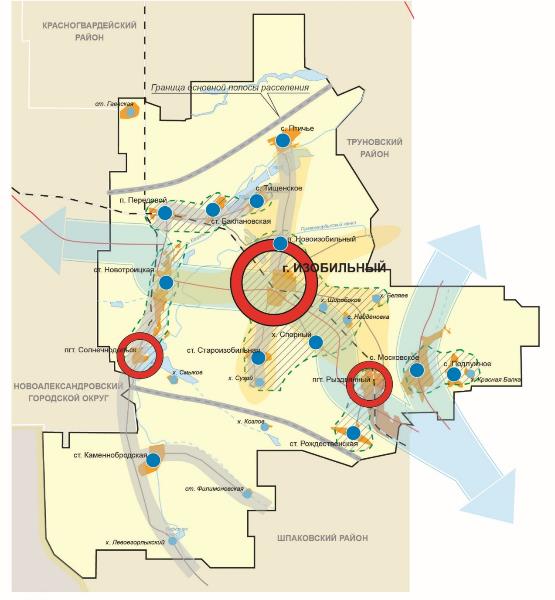 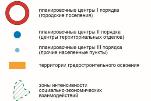 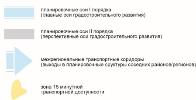 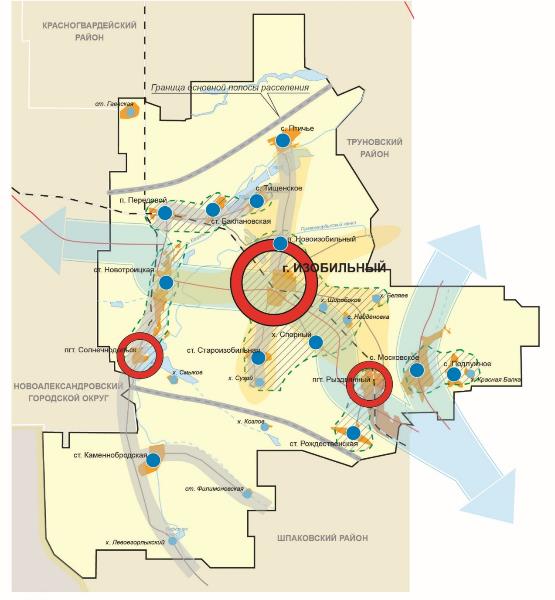 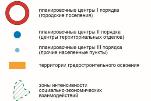 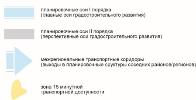 Рисунок 3.1.3.1 – Модель градостроительного развития и планировочной структуры Изоибльненского городского округаПланировочная структура Изобильненского городского округа является открытой, позволяющей сохранить упорядоченные взаимосвязи между основными ее элементами в процессе территориального развития, поскольку связь опорного каркаса Ставропольской агломерации с планировочным каркасом Ставропольского края, обеспечивает устойчивость функционирования этих структур.Основные элементы планировочной структуры – это планировочные оси, планировочные узлы, планировочные зоны, природно-ландшафтные коридоры, элементы транспортной и инженерной инфраструктуры, крупные народнохозяйственные объекты.В зависимости от пространственно-геометрической формы и характера, образующих их объектов они подразделены на главные и второстепенные, точечные и плоскостные, природно-ландшафтные. Каждый из этих элементов имеет свою зону воздействия, т.е. влияния на условия проживания и хозяйственной деятельности людей, состояние окружающей среды.Структурообразующую роль в формировании планировочных осей играет транспортная инфраструктура, а в формировании центров – максимальная для данной территории плотность размещения функций, место сосредоточения демографических, трудовых, материальных ресурсов, объектов сферы обслуживания, производственной и инженерно-транспортной инфраструктуры.Планировочные оси на территории городского округа формируются вдоль основных автомобильных дорог и железной дороги.Главной планировочной осью является автомобильная дорога общего пользования регионального значения «Ставрополь – Изобильный – Новоалександровск – Красногвардейское», которая имеет выходы в Краснодарский край (на Кропоткин) и Ростовскую область (через систему Красногвардейского муниципального района).Второстепенные планировочные оси по автомобильным дорогам местного значения на них линейно расположены населенные пункты, образуя связность территории и обеспечивая ее функциональную эффективность.Планировочные оси территории городского округа совпадают также с природно-ландшафтными коридорами гидрографической сети округа. Природный фактор является одним из основополагающих и формирующих развитие территории, в градостроительном, и социально-культурном плане.Природный каркас территории Изобильненского городского округа представлен линейными и плоскостными природными элементами – это реки, каналы, водохранилища. Современная система расселения и функционально-планировочная структура территории имеет историческую преемственность: главные оси расселения совпадают с историческими направлениями развития и освоения территории. Особенностью системы расселения городского округа является расположенный асимметрично, относительно всей территории, центр системы расселения городского округа г. Изобильный. В структуре округа сформирован подцентр системы расселения и планировочной системы – пос. Солнечнодольск. Особенности пространственной организации определяют выделение на его территории трех планировочных зон: центральной – в пределах основной полосы расселения с высокой плотностью населения и концентрацией градостроительных функций; северную – с преобладанием сельскохозяйственных территорий и главных сельских населенных пунктов округа; южную – также сельскохозяйственную с относительно разреженной сетью населенных пунктов. Город Изобильный, входящий в центральную планировочную зону, имеет свою зону влияния, образуя субагломерационное образование. В дальнейшем, при активном градостроительном развитии и освоении территории возможно слияние ряда населенных пунктов с городом. Планировочная организация территории является исходной базой для разработки проектных предложений по территориальному планированию городского округа, и определяет основные подходы к организации территории и перспективы ее развития. Таким образом, планировочная структура территории Изобильненского городского округа представлена нижеследующими планировочными образованиями (линейного и узлового характера).Планировочные оси:Главная планировочная ось – центральный широтный транспортный коридор, в составе железной дороги и автодороги общего пользования регионального значения «Ставрополь – Изобильный – Новоалександровск – Красногвардейское»; Второстепенные планировочные оси – транспортные направления региональных и местных автодорог;Главные водные (ландшафтные) оси – акватории р. Егорлык и Правоегорлыкского канала;Главная рекреационная ось – рекреационный и экологический коридор водной системы р. Егорлык;Второстепенные планировочные оси – рекреационные коридоры второстепенных водных систем и рекреационные оси по направлению региональных и местных автомобильных дорог;Планировочные центры:Главный планировочный центр – административный центр городского округа – город Изобильный;второстепенные – центры обслуживания населенных пунктов и групп населенных мест.Планировочными зонами Изобильненского городского округа являются обширные территории с резко выраженными функциональными и планировочными особенностями:- зоны сельскохозяйственного назначения;- зона градостроительного освоения – территория города Изобильного и населенных пунктов городского округа, производственно-коммунальные территории и зоны сельскохозяйственного использования;- природно-рекреационные зоны.Транспортный коридор автомобильной дороги общего пользования регионального значения, обеспечивая благоприятные условия для развития, разделяет территории городского округа. В связи с этим особое значение приобретает система местных автомобильных дорог, которые обеспечивают кольцевую транспортную связь всех частей территории городского округа с административным центром.Перспективы развития планировочной структуры городского округа зависят от развития и освоения Ставропольской городской агломерации, и, в первую очередь, от развития ее транспортной инфраструктуры.Планировочная организация территории городского округа определяет функциональную принадлежность территории по преимущественному принципу использования в перспективе.Функциональное зонирование территории городского округа заключается в выделении основных функциональных зон (жилых, общественно-деловых, промышленных, коммунально-хозяйственных, рекреационных, сельскохозяйственных и т. д.) на основе анализа социально-экономических и природных условий, сложившейся архитектурно-планировочной структуры зон застройки, хозяйственных связей, основных направлений их развития.Основная цель функционального зонирования состоит в оптимизации пространства городского округа упорядочении планировочной структуры территории, создании необходимых условий для развития функциональных зон при учете интересов жителей, хозяйственного комплекса, охраны окружающей среды и сохранения уникальных ландшафтов. Кроме этого, одна из главных задач функционального зонирования – определения перспектив для формирования территориальных зон, определяемых в правилах землепользования и застройки городского округа.С учетом существующего функционального использования территории Изобильненского городского округа, проектное функциональное зонирование включает ряд условий:- пространственной дифференциации функций; Территория городского округа разделяется на основные функциональные зоны: сельскохозяйственного назначения, сельскохозяйственного использования, общественно-деловую, жилые, промышленно-коммунальную, рекреационную. Зоны общественно-деловых центров предназначаются для многофункционального использования.- возможности реализации; Осуществление поэтапных мероприятий, в частности, по выносу из жилых и общественно-деловых зон промышленных и коммунально-складских предприятий, которые не требуют значительных затрат и действительно реальны. - эффективности использования территории;Увеличение жилых зон за счет достройки в зонах существующей жилой застройки, создания коттеджных и усадебных жилых массивов в зоне градостроительного освоения на территории сельских населенных мест, резервирования территорий в зонах градостроительного развития, например в северной и южной частях города Изобильного.- оптимизации территориального размещения и хозяйственной деятельности промышленных и коммунально-складских предприятий; Создания на территории округа промышленно-коммунальной зоны с резервами для развития.- сохранения ценных природных ландшафтов;Формирование рекреационной зоны в юго-западной части округа в пределах Новотроицкого вдхр.Проектное функциональное зонирование, предлагаемое в границах Изобильненского городского округа, включает следующие зоны:Зона градостроительного освоения – территории населенных пунктов. Приоритетное градостроительное освоение – на территориях городских населенных пунктов: города Изобильного, пос. Солнечнодольска и пос. Рыздвяного. Подзона прочего градостроительного освоения – территории больших и средних сельских населенных пунктов.Сельскохозяйственные зоны, включая зону сельскохозяйственного назначения (174158 га – с возможным поэтапным уменьшением в зависимости от планов градостроительного и социально-экономического развития округа), и зону сельскохозяйственного использования (соответствующие территории в границах населенных пунктов). Природно-рекреационная зона формируется в составе природного каркаса и Новотроицкого вдхр.Зона производственно-коммунальная включает объекты промышленности, коммунально-складские объекты, объекты транспортно-логистического центра и другие объекты производственной зоны, требующие территориальных ресурсов, санитарно-защитных зон и разрывов.Зона инженерно-транспортных коммуникаций – включает линейные сооружения и объекты инженерно-транспортной инфраструктуры.При анализе социально-экономических, градостроительных и комплексу благоприятных факторов в генеральном плане выделяется зона перспективного градостроительного освоения.Зона перспективного градостроительного освоения является зоной экономической инвестиционной активности, которая обладает потенциалом для дальнейшего развития. Наиболее инвестиционно привлекательны зоны, главными факторами которых являются территориальные ресурсы и удобное транспортное сообщение, обеспечивающее внешние и внутренние связи. В зоне перспективного градостроительного освоения выделяются территории для размещения современных зон жилой и общественно-деловой застройки, экологически безопасных производственных зон, инженерно-транспортной инфраструктуры, логистических центров, рекреационно-туристической инфраструктуры. 3.1.4 Природный каркас и общественные пространства округаВ проекте разработаны предложения по развитию природного каркаса Изобильненского городского округа, системы озеленения и формированию градо-экологического каркаса территории. Природный каркас территории городского округа выполняет важные природоохранные, рекреационные, ландшафтообразующие функции и включает различные по своему назначению территории природного комплекса:- городские зеленые насаждения общего пользования – парки, скверы, бульвары;- лесные массивы;- природные парки; - ландшафты природных пространств;- ландшафты водных пространств рек и прибрежные зоны Новотроицкого водохранилища;- озелененные территории ограниченного пользования и специального назначения (озеленения улиц, учебных заведений и пр.).Природный каркас территории городского округа включает разветвленную гидрографическую сеть, в связи с чем, его структуру определяет конфигурация водоохранных зон. Конфигурация природного каркаса сформирована естественными планировочными осями – малыми реками, вытянутыми в направлениях: север – юг, север – юго-запад, север – юго-восток.На территории городского округа имеются линейные, площадные и точечные элементы природного каркаса.Линейные элементы природного каркаса – река Егорлык и Правоегорлыкский канал. Основная функция линейных элементов – поддержание целостности природного каркаса.Площадные элементы – Новотроицкое водохранилище и массивы уникальных природных объектов и ландшафтов.Точечные элементы природного каркаса – отдельные природные объекты. Важнейшей задачей является сохранение естественных природных ландшафтов и приречных территорий, которые являются базисными элементами природно-экологического каркаса городского округа. Для центра городского округа – города Изобильного, расположенного в степной зоне и характеризующегося относительно неблагоприятной санитарно-гигиенической обстановкой, зеленые насаждения являются важным фактором оздоровления среды проживания населения.На одного жителя должно приходиться не менее 16,0 м2 озелененных территорий. Часть объектов нуждается в реконструкции и благоустройстве. Особое значение в изменении ситуации в лучную сторону является намеченное генеральным планом города Изобильного (2015 г.) создание единой системы озеленения в Северном и Южном планировочных районах города на площади 140 га.Практически исключается возможность увеличения площади зеленых насаждений на застроенных территориях за исключением реконструкции существующих скверов.Необходимо формирование городских зон отдыха (парков, бульваров, скверов) на базе имеющихся природных элементов (главным образом, водохранилищ). Основные зеленые устройства на первую очередь запроектированы в периферийных частях города Изобильного.На территориях остальных населенных пунктов Изобильненского городского округа проектируются различные озелененные объекты, парки, скверы, бульвары, которые вместе с озеленением улиц, образуют единую систему озеленения. В существующих насаждениях общего пользования намечены реконструкция, текущий уход и дальнейшее благоустройство.Использование потенциала и природных особенностей рельефа озеленение, очистка и запрещение нового строительства на ряде ценных в природном отношении территорий, усилит их природные качества и роль в зеленой системе городского округа. Зеленые массивы и полосы должны представлять непрерывную систему озеленения.Общественные пространства во многом определяют качество среды населенных пунктов. Трансформация существующих и формирование новых общественных пространств, специально предназначенных для отдыха, общения и развлечений должно стать одной важнейших градостроительных стратегий развития городского округа. Проектом Генерального плана предложена идея развития полицентричной системы центров городской активности. Особенное внимание уделяется благоустройству и реконструкции центральной части города Изобильного, как инвестиционной и имиджевой площадки. Для уникального образа «городской культуры» необходимо сократить функционально и визуально неоформленные или нефункционирующие пространства, провести работы по инженерному и дорожному устройству.Результатом реконструкции исторического центра явится расширение сети пешеходных улиц и общественных пространств в масштабе застройки культурно-исторического центра.Общественные пространства населенных пунктов Изобильненского городского округа, представленные скверами, парками отдыха, площадями, зелеными бульварами, можно классифицировать на основании деления объектов по типам, по видам и по значению: по типам:- общественные пространства открытого типа (парки, скверы, набережные, площади);- общественные пространства закрытого типа (торгово-досуговые комплексы, спортивно-развлекательные центры, музеи, крытые эспланады);по видам:- площадные объекты общественных пространств (общественные центры жилой, производственной и рекреационной зон, музеи, торгово-досуговые комплексы);- линейные объекты пешеходных связей (бульвары, аллеи);по значению:- общегородского (магистральные улицы общегородского значения, историко-культурные территории и достопримечательные места, спортивно-досуговые комплексы, музеи, площади населенных пунктов);- окружного (улицы окружного значения, скверы, площади перед крупными общественными объектами, центры досуга и дома творчества);- квартального (проезды, дворы, пешеходные дорожки, площадки для отдыха, занятий спортом).Предложения генерального плана по проектированию общественных пространств основаны на 6 основных системных принципах:1. Взаимодействие с окружением – функциональная и композиционная взаимосвязь общественных пространств с компонентами природного ландшафта и другими видами архитектурных пространств внутри населенных пунктов; взаимодействие внутригородской и внешней по отношению к городу систем архитектурных и природно-ландшафтных пространств общественного значения. 2. Структуризация – принцип, предполагающий формирование общественных пространств социальной, производственной, рекреационно-ландшафтной, транспортной и историко-культурной инфраструктуры; выделение каркаса общественных пространств (пространств с повышенной функциональной активностью населения). 3. Иерархичность – выделение общественных пространств центра округа – города Изобильного, главных и второстепенных улиц и площадей, значимых общественных узлов, других населенных пунктов. 4. Оптимизация – организация общественных пространств на основе показателей их формирования и развития с учетом индивидуальных особенностей округа, его стратегических планов и программ. 5. Преемственность – принцип развития ценных градостроительных традиций, сохранение и использование историко-культурного наследия в функциональной и композиционной организации общественных пространств. 6. Гармонизация – принцип композиционной организации общественных пространств с учетом создания системы архитектурных и архитектурно-ландшафтных ансамблей, формирования его индивидуального архитектурно-художественного образа. Результатом реализации обозначенных выше принципов является система общественных пространств городского округа – организованная совокупность площадных и точечных общественных пространств и объектов, связанных комплексом линейных элементов между собой, интегрированная в планировочную структуру городского округа.Одним из главных центров формируемой системы общественных пространств городского округа станет Центральный городской парк культуры и отдыха в городе Изобильном. Парк является одной из наиболее популярных территорий не только в городе Изобильном, но и во всем городском округе. При реконструкции и благоустройству станет узловым общественным пространством градостроительной структуры городского округа.Таким образом, степень важности общественных пространств определяется их необходимостью для местного сообщества, даже разобщенного в условиях большого городского округа, поскольку общественные пространства являются частью городской социальной жизни, центром притяжения населения.3.2 Оценка возможного влияния планируемых для размещения объектов федерального, регионального и местного значения Изобильненского городского округа на комплексное развитие соответствующей территорииПроект генерального плана Изобильненского городского округа предусматривает ряд мероприятий по территориальному развитию городского округа, направленных на создание условий для роста экономических и социальных показателей муниципального образования.Предусмотренные проектом мероприятия по размещению объектов местного значения городского округа в сфере инженерного и транспортного обеспечения, объектов социального и культурно-бытового обслуживания населения предполагают создание условий для рационального использования территориальных ресурсов городского округа, в соответствии с требованиями РНГП в Ставропольском крае, целями Стратегии социально-экономического развития Ставропольского края до 2020 г. и на период до 2025 г., отраслевыми стратегиями развития Ставропольского края, Стратегией и Программой социально-экономического развития Изобильненского муниципального района Ставропольского края на период до 2020 г., а так же с учетом иных факторов, позволяющих создать комфортную среду жизнедеятельности населения городского округа средствами планирования развития территории.Решения генерального плана в части установления функциональных зон обеспечивают условия сбалансированного пользования территориальными ресурсами, учитывают потребность в территориях для размещения объектов федерального, краевого, местного и иного значения. Предусматривают необходимость повышения интенсивности градостроительного освоения территории прилегающей к транспортным магистралям.Планируемые объемы и темпы жилищного строительства обеспечивают условия для повышения доступности жилья при условии повышения средней жилищной обеспеченности, создают предпосылки для привлечения инвестиций в развитие жилищного сектора, постепенного вывода из эксплуатации ветхого и аварийного жилищного фонда.Запланированные мероприятия в части развития индивидуального жилищного строительства, поспособствуют решению задач по обеспечению многодетных семей и других, законодательно установленных категорий граждан земельными участками за счет достаточного объема резервируемых в этих целях территорий для размещения индивидуальной жилой застройки. Резервирование территорий для развития общественно-деловой застройки и создания разнофункциональных общественных пространств создаст условия для развития и расширения спектра гарантированных услуг, а также повысит уровень развития коммерческого сектора в сфере обслуживания. Реализация мероприятий, заложенных генеральным планом в части развития транспортной сети в границах территориальных управлений позволит повысить связность территорий внутри городского округа, а также территории Ставропольской агломерации. Будут созданы условия для выполнения требований территориальной доступности объектов обслуживания населения в границах округа. Повысится уровень доступности объектов промышленности, вследствие чего повысится инвестиционная привлекательность территории. Развитие улично-дорожной сети в границах населенных пунктов Изобильненского городского округа позволит упорядочить сложившуюся планировочную структуру населенных пунктов, создаст условия для развития общественного транспорта.Реализация мероприятий по строительству и реконструкции объектов инженерной инфраструктуры обеспечит повышение надежности работы систем коммунальной инфраструктуры населенных пунктов Изобильненского городского округа, повысит качество поставляемых для потребителей товаров и оказываемых услуг, снизит негативное воздействие на окружающую среду и здоровье человека.Развитие централизованной газораспределительной системы на территории городского округа позволит обеспечить бесперебойную подачу природного газа населению, коммунально-бытовым и промышленным потребителям. Газификация индивидуальной и малоэтажной застройки позволит обеспечить более высокий уровень комфорта для населения. Использование природного газа в качестве топлива для коммунально-бытовых и промышленных потребителей позволить сократить затраты на производство электрической и тепловой энергии, улучшить экологическую обстановку за счет снижения вредных выбросов в атмосферу по сравнению с другими видами топлива.Развитие централизованных систем тепло- водоснабжения и водоотведения (канализации) обеспечит потребителей тепловой энергией и водой необходимого качества, повысит надежность централизованных систем тепло- водоснабжения и водоотведения (канализации) и комфортность среды проживания населения, а также позволит повысить инвестиционную привлекательность территории.Немаловажным фактором создания благоприятных условий для жизни населения является наличие мест приложения труда и стабильный рост благосостояния жителей. Увеличение мощности объектов инженерной инфраструктуры позволит реализовать инвестиционные проекты в части развития транспортно-логистической инфраструктуры, промышленности, туристско-рекреационного комплекса, что, в свою очередь, приведет к созданию новых рабочих мест.Оценка влияния планируемых для размещения объектов местного значения городского округа, комплексное развитие территории Изобильненского городского округа представлена в виде технико-экономических показателей, сгруппированных по направлениям:территория городского округа и населенных пунктов, вошедших в его состав;функциональные зоны;показатели численности населения;показатели развития жилищного фонда;показатели развития объектов социального и культурно-бытового обслуживания населения, отдыха и туризма;показатели развития транспортной инфраструктуры;показатели развития инженерной инфраструктуры и трубопроводного транспорта;др.Проектные решения генерального плана предусматривают необходимость разработки градостроительной документации последующих уровней, тем самым создавая условия для планирования комплексного, устойчивого развития территории городского округа. 3.3 Прогноз численности населения городского округаПерспективные расчеты численности и состава населения – весьма важная прикладная задача. Одновременно это и весьма сложный процесс, требующий изучения и анализа большого числа факторов для достижения хотя бы относительно надежных прогнозных результатов. К тому же, отдельно взятые факторы, как правило, подвержены резким изменениям и существенно различаются своим весовым значением. Достоверность демографических расчетов зависит от исследуемого перспективного срока. Верхней границей срока реального расчета будущей численности населения, за которой начинаются неоправданно высокие погрешности, специалисты считают 25 лет. Вследствие этого прогнозная оценка перспективной численности населения Изобильнеского городского округа проводится именно на этот предельный срок – с 2018 по 2043 годы.В основу прогнозных расчетов основных перспективных показателей развития демографических процессов Изобильнеского городского округа положены сложившиеся в последние десятилетия сдвиги в численности его населения, половой и возрастной структуре, воспроизводстве, миграциях, демографической нагрузке, уровне и образе жизни населения и т.д. Принимались во внимание также особенности географического положения городского округа, его место в территориальном разделении труда края, Юга и страны в целом, а также современные отечественные и мировые тенденции развития демографических процессов.В качестве исходной базы перспективных расчетов взяты сложившиеся в округе к 2018 г. уровни рождаемости и смертности населения, его половая и возрастная структура. Расчеты проводились по пятилетним возрастным группам на основе кратких таблиц смертности и повозрастных коэффициентов рождаемости женщин детородного возраста. Использовались также повозрастные коэффициенты миграционного прироста (убыли) населения городского округа в разрезе входящих в него территориальных отделов.Из возможных методов прогнозных расчетов численности населения Изобильненского городского округа, в частности, экстраполяции, демографических моделей, экспертных оценок и др. в качестве базового был использован метод передвижки возрастов по пятилетним возрастным группам. Этот метод выделяется не только наибольшей надежностью, но и создает возможности для построения многовариантных демографических прогнозов и позволяет определять не только перспективную численность населения, но и его состав по полу и возрасту, количественные и качественные показатели трудовых ресурсов, объемы демографической нагрузки на трудоспособную часть населения территории, степень перспективной нагрузки на учреждения социальной сферы и т.д.Расчеты и анализ перспективных изменений численности населения и других его важнейших показателей на расчетный период производились по целевому (высокому) сценарию развития.Целевой сценарий предусматривает рост рождаемости, уменьшение уровня смертности и положительную динамику миграционных процессов. Принимается во внимание и то, что все эти показатели, особенно миграции, трудно поддаются прогнозным оценкам. Вероятность перспективного развития демографических процессов в городском округе по целевому сценарию будет определяться сложным сочетанием социальных, экономических и политических факторов, в частности, масштабами и эффективностью осуществления мероприятий по преодолению остаточных явлений социально-экономического кризиса в городском округе в целом, но и в крае и стране в целом, а также демографической и миграционной политикой властных структур и осуществлением крупных инвестиционных проектов.Из основных демографических показателей наиболее трудно прогнозируемыми на расчетную перспективу являются миграции населения. Её направления, масштабы и структура, в основном, будут определяться состоянием экономической, особенно производственной, сферы городского округа. Важнейшими факторами динамики перспективной смертности выступят уровень развития системы здравоохранения, возрастная структура и образ жизни населения. А вот рождаемость будет определяться уровнем фертильности женщин в возрасте от 15 до 45 лет, их общей и повозрастной численностью. При этом доминирующая роль в динамике численности родившихся детей будет принадлежать не столько фертильности, сколько количеству женщин в самых активных детородных возрастах от 20 до 35 лет.В соответствии со сценарием численность женщин детородного возраста за расчетный период значительно уменьшится (таблица 3.3.1).Таблица 3.3.1 – Прогнозная оценка динамики численности женщин детородного возраста в Изобильненском городском округе до 2043 г.Уменьшение численности женщин детородного возраста будет сопровождаться небольшим ростом (1%) числа рожденных детей. Характерно, что увеличение количества рожденных детей будет в основном связано с улучшением возрастной структуры женщин, способных к деторождению.В целом же, если в 2018 г. в городском округе было рождено 1068 детей, то к 2043 г. при целевом сценарии родится 1080 детей. При этом даже прогнозируемое снижение фертильности женщин детородного возраста при целевом сценарии не позволит избежать роста коэффициента рождаемости с 8,9‰ до 11 ‰.Второй важнейший показатель воспроизводства населения городского округа, в отличие от рождаемости, в количественном выражении после 2018 г. и до конца расчетного периода будет характеризоваться относительно стабильным показателем. В значительной степени это будет определяться улучшением, особенно при целевом сценарии развития, функционирования системы здравоохранения и более здоровым образом жизни населения. А вот относительный показатель смертности – его коэффициент – на протяжении всего расчетного периода будет постоянно, но незначительно снижаться (от 12,2‰ до 12‰). Увеличение данного показателя будет определяться как уменьшением численности населения городского округа, так и увеличением удельного веса лиц в пожилом и старческом возрасте.Прогнозируемое увеличение рождаемости и стабилизация смертности приведут к весьма существенному снижению показателя естественной убыли населения городского округа – с -3,2‰ в 2018 г. до -1‰ к 2043 г. Это произойдет в первую очередь за счет увеличения коэффициента рождений на одну женщину с 1,45 до 1,7 в городской местности и с 1,6 до 1,95 в сельской.Резкие различия между сценариями на расчетную перспективу прогнозируются по развитию миграционных процессов в городе. При инерционном сценарии сохранятся весьма высокие масштабы и интенсивность миграционной убыли населения. При этом коэффициент миграционной убыли даже несколько возрастет (с -3,2‰ в 2010 г. до -3,5‰ к 2030 г.), что будет определяться, в основном, уменьшением общей численности населения городского округа. Лишь целевой сценарий позволит постепенно снижать миграционную убыль населения и к концу расчетного периода добиться сбалансированности между числом выбывших и прибывших.Наложение естественной на миграционный прирост на всех этапах расчетного периода приведет к переходу от общей убыли населения городского округа к постепенному росту общей численности населения городского округа.Данные таблиц смертности, повозрастных коэффициентов рождаемости, внешних миграций, половой и возрастной структуры населения городского округа на 2018 г. легли в основу расчета методом передвижки возрастов перспективной численности населения на период до 2043 г. Методические подходы и данные расчетов прогнозируемой численности населения городского округа на начало 2018, 2023, 2028, 2033, 2038 и 2043 годы по целевому сценарию представлены в таблице 3.3.2.Таблица 3.3.2 – Прогнозная оценка численности населения Изобильненского городского округа на расчетную перспективу, человекКак видно из приведенных таблицы, прогнозируемая численности населения округа в результате интегрального воздействия рождаемости, смертности и внешних миграций к расчетному сроку увеличится на 3,4 тыс. чел. На первую очередь прогнозирования численность вырастет на 1,2 тыс. чел. В наибольшей степени это проявится если на прогнозируемую перспективу сохранится современная демографическая ситуация и факторы, определяющие основные её составляющие, т.е. уровень рождаемости, смертности, естественной и миграционной убыли населения.Однако население территорий, входящих в состав округа на протяжении прогнозируемого периода будет вести себя разнонаправлено. Так к расчетному сроку более чем на 10% сократится население Передовой и Подлужненской территориально-планировочной зоны. Незначительное снижение численности будет отмечено в г. Изобильном, станицах Новотроицкой и Рождественской, а также в пос. Новоизобильном. Повышенный уровень рождаемости, пониженный смертности и положительное отрицательного сальдо миграций к концу расчетного периода, - главные факторы гораздо более благоприятной траектории динамики численности населения в Московской, Каменнобродской и Спорненской территориально-планировочных зонах. Весьма заметные и, в основном, негативные сдвиги по прогнозным расчетам произойдут в возрастной структуре населения городского округа.Наиболее важными из них прогнозируются следующие:Незначительный рост численности, но уменьшение удельного веса лиц в детском возрасте. Количество последних с 16,7 тысяч человек в 2018 г. увеличится до 17 тыс. человек к 2043 г. по целевому сценарию. В несколько меньших масштабах, но заметно уменьшится и удельный вес данной возрастной категории в общей численности населения городского округа – с 16,8% в 2018 г. до 16,6% к 2043 г. (Таблицы 3.3.3 и 3.3.4);уменьшение численности лиц в трудоспособном возрасте – с 58,3 тыс. человек в 2018 г. до 53 тыс. человек. Уменьшится и доля этой возрастной группы в общей численности населения городского округа. Главной причиной этого негативного процесса выступит вступление в трудоспособный возраст относительно малочисленных групп населения, рожденных в кризисные 1990-е годы;на фоне стабилизации лиц в детском и уменьшения населения в трудоспособном возрасте прогнозируется увеличение численности лиц в пожилом и старческом возрасте. Одновременно весьма заметно возрастет доля данной категории населения в общей его численности – с 24,4% в 2018 г. до примерно 32% к 2043 г.Как следствие, удельный вес лиц старше трудоспособного возраста почти в 2 раза к концу расчетного периода превысит соответствующий показатель лиц в детском возрасте. Столь резко выраженное старение населения создаст весьма сложные проблемы для бюджета городского округа, дальнейшего воспроизводства его населения, обеспеченности трудовыми ресурсами и др.Таблица 3.3.3 – Прогнозная оценка возрастной структуры населения Изобильненского городского округа на первую очередь, на начало 2028 годаТаблица 3.3.4 – Прогнозная оценка возрастной структуры населения Изобильненского городского округа на расчетный срок, на начало 2043 годаТаблица 3.3.5 – Прогнозная оценка возрастной структуры населения Изобильненского городского округа на расчетный срок с учетом проводимой в стране пенсионной реформы, на начало 2043 годаПерспективное развитие демографических процессов будет сопровождаться существенными изменениями и демографической нагрузки на трудоспособную часть населения городского округа. Наиболее характерные из этих сдвигов, следующие:по обоим сценариям объем демографической нагрузки за расчетный период существенно возрастет: на 33% (табл.6.);рост демографической нагрузки будет происходить, в основном, за счет лиц старше трудоспособного возраста;кривая изменения демографической нагрузки за счет лиц моложе трудоспособного возраста будет носить сложный характер – рост до 2028 г. и последующее уменьшение к концу расчетного периода.Таблица 3.3.6 – Прогнозная оценка динамики коэффициентов демографической нагрузки Изобильненского городского округа на расчетный срок (на 1000 человек трудоспособного возраста приходится лиц нетрудоспособных возрастных категорий), на начало 2043 годаОднако, проводимая в настоящее время пенсионная реформа предполагающая переход существенной доли населения окажет существенное влияние на перераспределение в крупных возрастных категориях. Итогом реализации реформы станет стабилизация возрастной структуры в целом по округу. Вместе с тем в период реализации генерального плана в некоторых территориях произойдет существенное снижение демографической нагрузки на трудоспособное население (Московское, Подлужное, Новотроицкая, Староизобильная, Птичье) (Таблица 3.3.7).Таблица 3.3.7 – Прогнозная оценка динамики коэффициентов демографической нагрузки Изобильненского городского округа на расчетный срок с учетом проводимой в стране пенсионной реформы (на 1000 человек трудоспособного возраста приходится лиц нетрудоспособных возрастных категорий), на начало 2043 годаТаким образом, по прогнозным оценкам на перспективу до 2043 г. демографическая ситуация в Изобильненском городском округе стабилизируется по большинству её показателей, в частности:существенно уменьшится численность женщин детородного возраста (на 12%) и ухудшится структура данной возрастной группы;в возрастной структуре населения городского округа прогнозируется количества лиц в трудоспособном возрасте;за расчетный период население городского округа заметно постареет – доля лиц в пожилом и старческом возрасте увеличится с 24,4% в 2018 г. до 31,7% к 2043 г. и данная возрастная группа к концу расчетного периода по численности и удельному весу почти в 2 раза будет превосходить соответствующие показатели лиц в детском возрасте;за период с 2018 по 2043 гг. существенно возрастет объем демографической нагрузки на трудоспособную возрастную группу населения городского округа. В основном, это произойдет за счет лиц старше трудоспособного возраста.Из прогнозируемых положительных сдвигов в развитии демографических процессов на расчетную перспективу можно выделить:численность населения городского округа незначительно вырастет с 99 тыс. человек в конце 2018 г. до 102,5 тыс. человек к началу 2043 г.;более чем в 2 раза снизится коэффициент естественной убыли населения городского округа;рост фертильности женщин детородного возраста при целевом сценарии развития;стабилизация численности населения моложе трудоспособного возраста;уменьшение коэффициентов младенческой и общей (особенно в молодом и среднем возрасте) смертности;положительное сальдо внешних миграций при целевом сценарии развития, что обеспечит незначительный рост численности населения.Изменение демографической ситуации в городе оказывает непосредственное влияние на потребность населения в объектах социальной сферы, прежде всего в учреждениях образования и здравоохранения. Ниже в справочном порядке приведены таблицы 3.3.8-3.3.10, в которых приводятся данные по прогнозируемой нагрузке на социальную сферу городского округа при реализации инерционного и целевого сценария развития демографической ситуации.Таблица 3.3.8 – Прогнозная оценка численности детей дошкольного возраста Изобильненского городского округа на расчетную перспективу, на начало годаТаблица 3.3.9 – Прогнозная оценка численности лиц школьного возраста на расчетную перспективу, на начало годаТаблица 3.3.10 – Прогнозная оценка динамики численности учащихся общеобразовательных учреждений на расчетную перспективу, на начало года, человек3.4 Жилищный фондЖилищное хозяйство является одним из основных видов деятельности, от функционирования, которого непосредственно зависит уровень жизни населения. В соответствии с действующей классификацией статистическое наблюдение в жилищной сфере отражает состояние жилищного фонда, степень его благоустройства и изношенности, капитальный ремонт жилищного фонда, приватизацию жилья гражданами, обеспечение жильем населения. Основной частью жилищного хозяйства является жилищный фонд.Общая площадь жилых помещений, приходящаяся в среднем на одного жителя Изобильненского городского округа, сопоставим с общекраевым показателем (24,3 м2) и составил в 2017 г. 24,1 м2. В городской местности округа он больше на 5,3 м2, чем в сельской.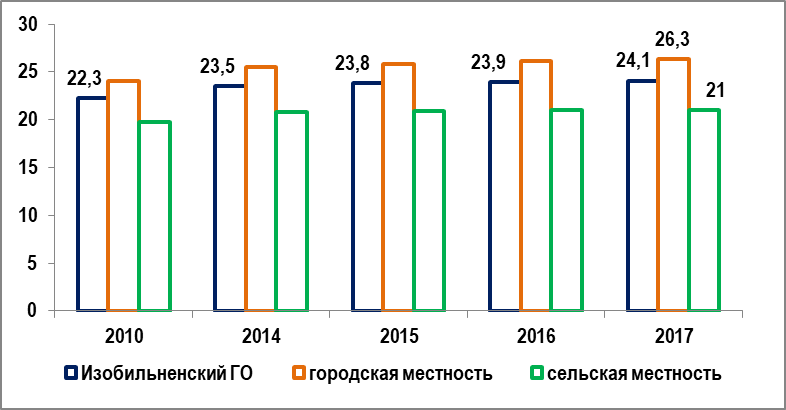 Рисунок 3.4.1 – Общая площадь жилых помещений, приходящаяся в среднем на одного жителя Изобильненского городского округа (м2/чел.)В 2017 году в расчете на одного человека по данным администрации в сельских населенных пунктах округа обеспеченность общей площадью жилья составляет 21 м2, в городских - 26,3 м2.По данным Управления Федеральной службы государственной статистики по Северо-Кавказскому федеральному округу общая площадь жилищного фонда Изобильненского городского округа составляет 2392 тыс. м2, из них на долю городской местности приходиться 63%.Из общей площади всего жилищного фонда Изобильненского городского округа на долю фонда с износом свыше 70% приходится – 18,2 тыс. м2, от 66% до 70% – 79,5 тыс. м2.Таблица 3.4.1 – Жилищный фонд Изобильненского городского округаПлощадь жилищного фонда с износом свыше 65% преимущественно приходиться на сельскую местность.В зависимости от формы собственности жилищный фонд подразделяется на частный, государственный и муниципальный жилищный фонд (ст. 19 п. 2 Жилищного кодекса РФ). В частной собственности находится 99,3% жилищного фонда (2374,3 тыс. м2), в государственной – 0,3% (8,2 тыс. м2), в муниципальной собственности – 0,4% (9,5 тыс. м2).Для обеспечения сохранности, соответствия жилых помещений установленным санитарным, техническим правилам и нормам, эффективного использования жилищного фонда необходимо своевременное осуществление воспроизводственных мероприятий по снижению уровня его износа.Жилищные условия населения Изобильненского городского округаКомфортность жилищ и техническую доступность коммунальных услуг для потребителей обеспечивает уровень благоустройства жилищного фонда, один из главных параметров оценки жилищных условий населения. Уровень благоустройства рассчитывается путем деления общей площади жилищного фонда, оборудованной тем или иным видом инженерного оборудования, на всю площадь жилищного фонда области.Степень благоустройства жилищного фонда Изобильненского городского округа ежегодно растет и является одним из самых высоких в Ставропольском рае (94,4% жилья оборудовано водопроводом, 92,5% – канализацией, 89% – ваннами (душами) и горячим водоснабжением).Таблица 3.4.2 – Благоустройство жилищного фонда Изобильненского городского округа, %Жилищное строительствоВ результате комплексной оценки территориальных ресурсов Изобильненского городского округа были выявлены территории пригодные для жилищного освоения в границах населенного пункта.На территории округа наблюдаются следующие неблагоприятные физико-геологические процессы: землетрясение; оползни; затопление; подтопление; эрозионные процессы.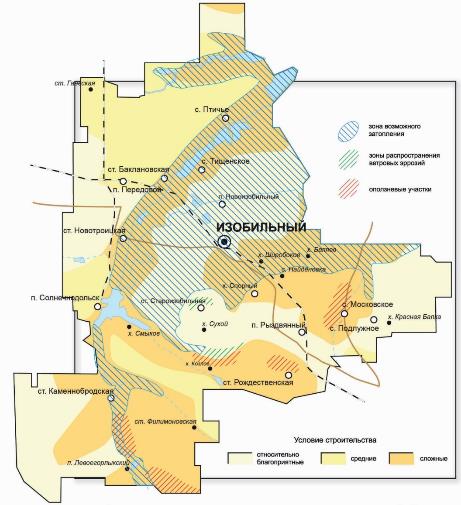 Рисунок 3.4.2 – Районирование по условиям строительстваПо условиям строительства территория городского округа делится на следующие зоны:относительно благоприятные. Опасность комплексного воздействия геологических процессов отсутствует. средние. Опасность комплексного воздействия геологических процессов слабая. Возможно проявление подтопления, оползней, просадочности 1-го типа. сложные. Опасность комплексного воздействия геологических процессов средняя.Территория Изобильненского городского округа относится к 5-6 балльной сейсмической зоне.За последние 4 года наметилась тенденция снижения объемов жилищного строительства. В 2014 году ввод жилья составил 23,7 тыс. м2, в 2017 году – 14,2 тыс.м2. 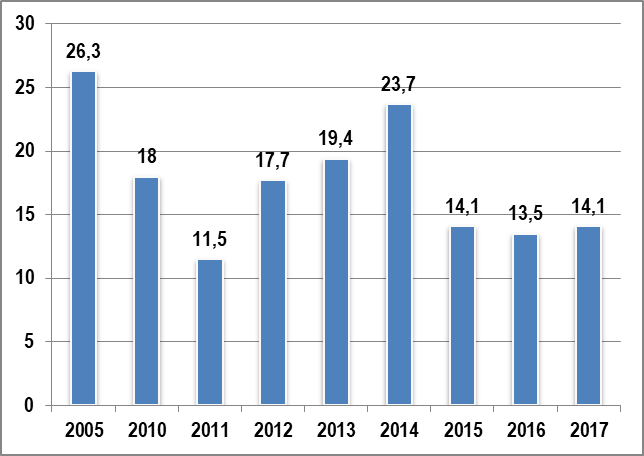 Рисунок 3.4.3 – Введено в действие жилых домов, тыс. м2 общей площадиСреднее по округу значение общей площади жилых помещений, приходящейся на одного жителя, введенной в действие за 2017 год, составило 0,14 м2. Оценка объемов строительства на расчетный период.За основу расчетов объемов жилого фонда на расчетный период настоящего Генерального плана Изобильненского городского округа (к 2043) году выбран средний вариант демографического прогноза (см. п. 3.3), как наиболее реалистичный. Согласно этому варианту, численность населения увеличится и составит 102,5 тыс. человек.В соответствии со Стратегией социально-экономического развития Ставропольского края до 2025 года обеспеченность жильем должна составить 35,6 м2. на одного человека. По данным официальной статистики площадь жилого фонда в городском округе на начало 2017 года составляет 3741 тыс. м2. В соответствии с данными демографического прогноза площадь нового строительства к 2043 году должна составить 3743 тыс. м2 (увеличение норматива).Проектом генерального плана Изобильненского городского округа предполагается выделение на первую очередь и проектный срок генерального плана под жилую застройку общей площадью – 875,49 га. При этом, важное значение имеет включение в границы г. Изобильный участка 26:06:000000:3578 общей площадью 1206,3 га. Развитие жилищного фонда будет поэтапным. Учитывая сложившиеся в округе тенденции преобладания малоэтажной жилой застройки, ее доля в общем объеме составляет более 90%. По типам застройки перспективное жилищное строительство распределяется следующим образом:- малоэтажная многоквартирная жилая застройка – 816, 6 га;- среднеэтажная и многоэтажная жилая застройка – 61,8 га;Основные показатели по резервированию земель для жилищного строительства по населенным пунктам представлены в таблице 3.4.3. Таблица 3.4.3 – Резервирование земель для жилищного строительства, гаТаким образом, с учетом дальнейшего увеличения численности населения городского округа, согласно данным демографического прогноза указанных площадей вполне достаточно для обеспечения жильем всех (включая льготные) категорий населения Изобильненского городского округа.3.5 Предложения по развитию социальной инфраструктурыСоциальная сфера является одной из наиболее проблемных сфер городского округа. Поэтому одной из важнейших задач социально-экономического развития является приведение социальной сферы в соответствие со структурой расселения на основе имеющихся нормативов.Цель предложений – формирование социально-культурной системы обслуживания, которая бы позволила обеспечить человека всем необходимым в разумных, экономически оправданных пределах по радиусу доступности и ассортименту услуг, повысить уровень жизни населения, создать полноценные условия труда, быта и отдыха жителей и гостей городского округа.Задачи: модернизация инфраструктуры; сохранение и развитие объектов, представляющих историко-культурную ценность; развитие инфраструктуры массового отдыха и благоустройство Изобильненского городского округа; реконструкция и строительство объектов образования; реконструкция и строительство объектов физической культуры и спорта; увеличение объемов и расширение рынка бытовых услуг, повышение качества услуг и культуры бытового обслуживания, создание рабочих мест по социально значимым услугам, сохранение и техническая модернизация существующей материально-технической базы ателье, цехов, мастерских.Далее в разрезе отраслей социальной сферы (образование, здравоохранение культура и искусство, физическая культура и спорт) представлен перечень мероприятий по реконструкции действующих объектов капитального строительства и строительству новых объектов капитального строительства, предусмотренных к размещению в действующих границах городского округа. Оставшаяся потребность в объектах социально-бытового и культурного обслуживания населения будет покрыта за счет мероприятий по строительству новых объектов капитального строительства.Полученные расчетные данные перспективной численности населения муниципального образования позволят прогнозировать спрос на услуги объектов социальной инфраструктуры, учитывая мероприятия по выбытию из эксплуатации объектов, находящихся в неудовлетворительном техническом состоянии или расположенных в приспособленных помещениях.Образование. Потребность населения в местах общеобразовательных учреждений в данной работе рассчитана в соответствии со средним вариантом прогноза численности населения соответствующего возраста.Расчетные показатели потребности территории в учреждениях образования представлены в таблице 3.5.1.Таблица 3.5.1 – Расчет потребности населения Изобильненского городского округа в образовательных организациях на расчетный срок (до 2043 г.) генерального планаКак видно из таблицы, с учетом прогнозного роста численности населения городского округа и нормативов градостроительного проектирования, к 2043 году ожидается дефицит в объектах общеобразовательных учреждений:дошкольные образовательные организации – 333 места,общеобразовательные организации – 4703 места.Таким образом, в образовательных организациях всех уровней в целом отмечается дефицит мест. Здравоохранение. Существующие учреждения здравоохранения должны в целом решить проблему обеспечения населения городского округа соответствующими услугами.На развитие системы здравоохранения в большей мере будут оказывать влияние ресурсный потенциал края, демография и расселение, а также социокультурные факторы.Основные стратегические цели:развитие первичной медико-санитарной помощи;перенос акцента со стационарного на амбулаторное звено.Таблица 3.5.2 – Прогнозная оценка перспективной потребности в объектах здравоохранения на расчетную перспективу, на начало года, человекКультура и искусство. Потребность мест в учреждениях культуры в данной работе рассчитана по среднему варианту прогноза численности населения и в соответствии с «Методическими рекомендациями субъектам Российской Федерации и органам местного самоуправления по развитию сети организаций культуры и обеспеченности населения услугами организаций культуры».В городском округе сеть культурно-просветительных учреждений развита крайне слабо.В Изобильненском городском округе нет театра, поэтому генеральным планом в рекомендательном порядке предлагается строительство театра с целью выравнивания диспропорций по обеспечению доступности населения к театральному искусству.Таблица 3.5.3 – Расчет фактических и нормативных показателей культурной сферы Изобильненского городского округа Продолжение таблицы 3.5.3В городских округах устанавливается норматив количества театров различной направленности, объединяющий несколько жанровых видов (драмы и комедии, музыкально-драматический), при обязательном наличии в репертуаре спектаклей для детей и молодежи.На базе Центральной библиотеки городского округа организованы точки доступа к информационным ресурсам Национальной электронной библиотеки и Национальной электронной детской библиотеки.В соответствии с проведенными расчетами был выявлен недостаток кинозалов. Генеральным планом рекомендуется строительство кинозалов в количестве 3 единиц (сетевых единиц).Физическая культура и спорт Таблица 3.5.4 – Расчет фактических и нормативных показателей физической культуры и массового спорта Изобильненского городского округа Продолжение таблицы 3.5.4По оптимистическому варианту расчета прогноза численности населения к 2043 году общая площадь плоскостных спортивных сооружений (площадки, поля) должна составлять 199875 м2.Развитие потребительского рынка. Существующие в городском округе торговые и коммунально-бытовые предприятия почти полностью удовлетворяют потребности городского округа.Стратегические цели развития потребительского рынка Изобильненского городского округа:Улучшение, развитие и совершенствование торгового и бытового обслуживания городского населения путем обеспечения пешеходной и транспортной доступности торговых и бытовых услуг за счёт развития инфраструктуры потребительского рынка на основе совершенствования размещения и видового разнообразия предприятий торговли, общественного питания и бытового обслуживания.Дальнейшее развитие ярмарочной деятельности: Приоритетное развитие общедоступной сети предприятий общественного питания.Преодоление диспропорций в развитии потребительского рынка и формирование современной логистической системы города.Насыщение потребительского рынка городского округа широким набором социально значимых бытовых услуг.Территориальная организация сферы обслуживания в рамках городского округа призвана обеспечить достаточное по объему и разнообразию обслуживание при минимальных затратах времени на посещение учреждений, предоставляющих услуги.Проектом генерального плана предлагается формирование развитой системы центров обслуживания с определенным набором объектов социальной и коммунально-бытовой инфраструктуры.3.6 Направления развития экономики и гипотеза социально-экономического развитияГипотеза социально-экономического развития Изобильненского городского округа исходит из согласованной системы взглядов на функции и роль органов местного самоуправления, субъектов хозяйствования, общественных организаций и населения в поступательном и сбалансированном развитии городского округа.При формулировке гипотезы социально-экономического развития Изобильненского городского округа учитывались: факторы внешней среды, оказывающие влияние на развитие городского округа как территориальной социально-экономической системы – развитие социально-экономической ситуации в России, Северо-Кавказском федеральном округе и Ставропольском крае;факторы внутренней организации территории городского округа – динамика и прогноз основных показателей его развития, эффективность принятия управленческих решений муниципальными органами власти;документы территориального планирования различных иерархических уровней:Прогноз долгосрочного социально-экономического развития Российской Федерации на период до 2030 г.;Отраслевые схемы и программы развития Российской Федерации;Стратегия социально-экономического развития Ставропольского края до 2020 г. и на период до 2025 г.;Отраслевые стратегии развития Ставропольского края;Стратегия и Программа социально-экономического развития Изобильненского муниципального района Ставропольского края на период до 2020 г.Гипотеза социально-экономического развития Изобильненского городского округа сформулирована, в том числе, исходя из нескольких основных моментов:промышленной специализации округа;положения городского округа в системе агломерированного расселения Ставропольской агломерации и укрепления позиций городского округа в этой системе.Гипотеза социально-экономического развития Изобильненского городского округа базируется на преимуществах развития округа и западной части Ставропольского края, кластерного подхода к развитию элементов хозяйственного комплекса округа и особенностях его динамики как транзитного транспортного узла региона. Реализация генерального плана Изобильненского городского округа основывается на создании предпосылок для развития связей между территориально-планировочными зонами и использования этих преимуществ для комплексного развития территории. Изобильненский городской округ по степени благоприятности представляется перспективным для сельскохозяйственного производства, а также межрегионального транспортного коридора «Ставрополь – Кавказская – Краснодар». Обоснованием для перспектив развития округа является наличие на сравнительно небольшой территории близко расположенных населенных пунктов, объединенных единым рынком, тесными экономическими, социальными и инфраструктурными связями. Увеличение площади застройки (в том числе за счет реализации проектов настоящего генерального плана) и сохранение существующих темпов трудовой миграции будет способствовать естественному развитию Изобильного и в т. ч. Изобильненского городского округа как опорного центра системы расселения западной части Ставропольского края. Регулировать этот процесс станет возможно, определив планировочную структуру и зоны с разным статусом (селитебные, производственные, рекреационные), выделяя резервные территории для развития. Для поддержки естественного развития Изобильненского городского округа в настоящий момент необходимы масштабные инвестиции в инфраструктуру и создание привлекательных условий для бизнеса. Мультипликативный эффект позволит естественным образом связать пространство за счет снижения экономических издержек. Таким образом, формирование и развитие Изобильненского городского округа в качестве одного из главных опорных центров системы расселения западной части Ставропольского края представляется одной из ключевых идей гипотезы социально-экономического развития города.Реализация кластерного подхода в Изобильненском городском округе подразумевает, что группа географически соседствующих взаимосвязанных компаний (поставщики, производители и др.) и связанные с ними организации (образовательные заведения, органы государственного управления, инфраструктурные компании), действуют в определённой сфере и взаимодополняют друг друга. Центром кластера чаще всего бывает несколько компаний, между которыми при этом сохраняются конкурентные отношения. Концентрация соперников, их покупателей и поставщиков на относительно небольшой территории способствует росту эффективной специализации производства. При этом кластер даёт работу и множеству мелких фирм и малых предприятий. В настоящее время значительная часть промышленных предприятий на территории Изобильненского городского округа находится не в самом оптимальном состоянии, что связано с устареванием применяемых технологий, глубоким структурным кризисом отраслей и низкой конкурентоспособностью большинства видов продукции. В этой связи потенциал развития округа можно рассматривать при условии переоборудования этих площадок и модернизации производств, нацеленных на удовлетворение спроса Ставропольского края и соседних регионов. Из стратегических соображений представляется разумным применить кластерный подход в выборе предназначения имеющихся площадок, чтобы добиться мультипликативного эффекта от соседства взаимосвязанных предприятий. На территории городского округа предлагается развитие трех кластеров: транспортно-логистического, жилищно-строительного и пищевого (агропромышленного). Транспортно-логистический кластер – один из ведущих кластеров для округа, который может эффективно развиваться в регионе, активно способствуя развитию различных видов экономической деятельности. Это тем более актуально, что промышленный потенциал городского округа уступает ведущим промышленным центрам Ставропольского края. В этих условиях значительно усиливается роль комплекса торговля-транспорт-логистика, который по объемам оборота может существенно приблизиться к другим видам хозяйственной деятельности в Изобильненском городском округе. Функция Изобильного как транзитного транспортно-логистического узла в этом случае получает особое значение. Роль и значение Изобильного как транспортно-логистического центра закреплены в Генеральном плане Изобильненского муниципального района Ставропольского края, в которой указано, что в перспективе планируется усиление и модернизация транспортной связи между портом Оля (Каспийское море) и Черноморским побережьем. В связи, с чем возникает необходимость в организации складских территорий для хранения и перевалки грузов. Так как данное направление проходит по автомобильной дороге общего пользования регионального значения «Ставрополь – Изобильный – Новоалександровск – Красногвардейское», то необходима организация таких территорий вдоль данной дороги с приближением их к крупным населенным пунктам (г. Изобильный). Складские территории для хранения и перевалки грузов предусмотрены за границей города Изобильного в западном и юго-восточном направлении.В этих условиях именно транспортно-логистические функции приобретают первостепенное значение не только для города Изобильного, но и для всего Изобильненского городского округа Ставропольского края.Изобильненский транспортный узел имеет объективные условия, усиливаемые в перспективе, для формирования транзитного транспортного узла регионального (межрегионального) значения. Несмотря на то, что эта роль Изобильного не закреплена в различных программах и стратегиях развития транспорта, в принципе работа по формированию местного транспортно-логистического комплекса имеет существенные перспективы.Развитие межрегиональных транспортных систем в городе Изобильном позволяют достигнуть ряда преимуществ по сравнению с обычными транспортными системами:оптимизация использования транспортных средств и транспортной инфраструктуры, новые транспортные технологии широкие возможности для комплексного использования различных видов транспорта;комплексное развитие не только транспортного и терминально-складского комплекса, но и информационных технологий, промышленности; транспортные узлы функционируют как сервисные центры;привлечение дополнительных инвестиций за счет развитости транспорта, транспортной и терминально-складской инфраструктуры;оптимизация работы грузоотправителя: с одним оператором, обеспечивающим весь процесс доставки «от двери до двери» различными видами транспорта;создание благоприятных условий для развития конкуренции между отечественными и иностранными перевозчиками;обеспечение эффективного контроля за прохождением грузов и за их сохранностью;увеличение налоговых поступлений в бюджеты всех уровней и др.Существующие предприятия транспортного комплекса в городе позволяют рассматривать возможность создания в Изобильном транспортно-логистического комплекса регионального значения.В настоящее время Изобильненский городской округ является центром межрегиональных автомобильных перевозок СКФО за счет транзитного положения и близости к территории Краснодарского края.Таким образом, городской округ имеет все предпосылки для формирования развитого транспортно-логистического кластера, который позволит получить мультипликативный эффект от развития транспортно-логистической инфраструктуры, формирования региональных транспортно-логистических систем и дать импульс развития сопутствующим отраслям и сферам экономики округа.Ожидается, что создание и развитие жилищно-строительного кластера станет локомотивом дальнейшего укрепления связей Изобильненского городского округа с другими городами и муниципальными районами Ставропольского края, а также с другими населенными пунктами округа и придаст определенный толчок развитию его экономики. В Изобильненском городском округе как одном из межрайонных центров западной части Ставропольского края существуют значимые предпосылки для развития жилищно-строительного кластера регионального значения. С одной стороны, очевидна концентрация населения Изобильненского городского округа в г. Изобильном, где проживает 38,1 тыс. чел., что составляет более 40% численности населения всего округа. Центростремительные тенденции в ближайшей перспективе будут преобладать. «Стягивание» населения в г. Изобильный приведёт к необходимости застройки, ориентированной на удовлетворение спроса, на жилье разных социальных групп. Ввиду повышения плотности застройки других, более крупных городов Ставропольского края, относительно высокими ценами на жильё в них, близостью к краевому центру и транзитное транспортно-географического положение города территория Изобильного становится привлекательной для жилой застройки. В городе активно развивается жилищное строительство, в том числе имеются уже проработанные проекты по комплексной застройке.С другой стороны, город Изобильный обладает промышленными площадками для размещения предприятий по выпуску строительных материалов, на которые требуется привлечь эффективные инвестиционные проекты, способные удовлетворить потребности как планируемого к увеличению жилищного строительства, так и для реализации инвестиционных проектов в других отраслях.Развитие жилищно-строительного кластера на территории городского округа позволит достичь следующих целей: увеличение уровня обеспеченности населения города жильём; увеличение объема ввода жилья, в том числе (и в первую очередь) жилья экономического класса (класс энергоэффективности «С»); увеличение доли малоэтажного строительства; осуществление инвестиционных проектов комплексной застройки территорий массового жилищного строительства. Для обеспечения роста объёмов жилищного строительства и развития строительной индустрии необходимо провести ряд мероприятий, в частности: реализация механизма упрощенного порядка предоставления земельных участков для индивидуального жилищного строительства в собственность граждан отдельных категорий на безвозмездной основе; вовлечение в хозяйственный оборот для целей жилищного строительства земельных участков, освобождаемых в результате ликвидации на них аварийного и ветхого жилья; развитие и стимулирование малоэтажного жилищного строительства путём выделения земельных участков под малоэтажное индивидуальное строительство, их градостроительного оформления и обеспечения коммунальной инфраструктурой; предоставление субсидий на обеспечение крупных инвестиционных проектов комплексного освоения территорий жилой застройки объектами коммунальной, транспортной и социальной инфраструктуры; безвозмездное обеспечение жилыми помещениями отдельных категорий граждан за счёт средств федерального и регионального бюджетов. Таким образом, в городском округе соединятся спрос и предложение, сформируется взаимосвязь производителей и потребителей продукции данной отрасли.Кластер пищевой промышленности (агропромышленный кластер) также обладает значительным потенциалом для развития на территории городского округа. В настоящее время все предприятия пищевой промышленности Изобильненского городского округа можно разделить на две группы: 1) ориентированные на обеспечение потребностей не только жителей городского округа, но и всего Ставропольского края и других регионов России (предприятия по производству сахара ОАО «Ставропольсахар», безалкогольных напитков ЗАО «ДИГС групп»); 2) предприятия, обеспечивающие в основном население Изобильненского городского округа (предприятия хлебопекарной, и др. отраслей пищевой промышленности).Вместе с тем, ёмкость рынка и покупательная способность населения городского округа и других муниципальных районов Ставропольского края и прилегающих территорий Краснодарского края позволяют обеспечить производство многих продовольственных товаров на территории округа. Имеющиеся в округе инвестиционные площадки могут быть оборудованы для создания маломасштабных предприятий пищевой промышленности. Развитие пищевого кластера также обладает мультипликативным эффектом и требует в первую очередь модернизации и развития сельского хозяйства в городском округе. С расширением сырьевой базы будут возникать условия для организации переработки продукции. Их деятельность будет стимулировать развитие инфраструктуры и технологии выращивания у крестьянских хозяйств, предоставив возможность бесперебойного сбыта продукции. Кроме того, развитие транспортно-логистического кластера на территории городского округа также поспособствует формированию не только хранения, но и глубокой переработке сельскохозяйственного сырья и отправке потребителям готовой продукции. В этой отрасли логично создание небольших предприятий. Таким образом, развитие кластера пищевой промышленности в городском округе направлено на решение следующих задач:1. Способствовать реализации программы продовольственной безопасности городского округа и Ставропольского края, обеспечить население широким ассортиментом высококачественной, экологически чистой продовольственной продукцией. 2. Производство конкурентоспособной продукции и «выход» на внешние рынки. Таким образом, гипотеза социально-экономического развития Изобильненского городского округа подразумевает использование в развитии округа преимуществ его положения в пределах межрегионального транспортного коридора, формирование кластеров различной специализации с учетом существующих особенностей и тенденций развития экономики городского округа, приоритетное позиционирование как ведущего центра агропромышленного комплекса Ставропольского края. 3.6.1 Промышленность Особенности экономического развития Изобильненского городского округа определяются спецификой его экономико-географического положения, а также историко-географическими особенностями его промышленной динамики. Перспективы развития экономической базы Изобильненского городского округа в проекте настоящего Генерального плана базируются на предложениях программных и прогнозных документов регионального и муниципального уровней, а также градостроительных документов, действующих на территории округа на момент разработки Генерального плана.Достижение устойчивого экономического развития Изобильненского городского округа будет осуществляться путем реализации запланированных мероприятий органами управления городского округа через градостроительную, земельную, инвестиционную, экономическую политики.Возможности развития основных сфер городского округа связаны с существующими инвестиционными площадками (пункт 4 данного тома), а также с вовлечением в оборот территории недействующих в настоящее время промышленных предприятий, которые в достаточной степени обеспечены необходимыми для развития производства площадями (в ряде случаев и технологическим оборудованием), а также инженерной инфраструктурой. Эти возможности имеют высокие шансы на реализацию промышленных инвестиционных проектов при условии привлечения инвесторов со стороны органов муниципального управления округом.Развитие промышленного сектора городского округа предполагается за счет диверсификации, ускоренного развития промышленных отраслей с целью рационального размещения производительных сил и оптимального использования территориальных, сырьевых, энергетических, трудовых и финансовых ресурсов, что позволит создать значительное количество новых высокотехнологичных и высокооплачиваемых рабочих мест. Целевыми ориентирами развития промышленности являются повышение конкурентоспособности промышленной продукции предприятий городского округа, устойчивый рост объемов промышленного производства, повышение эффективности производства и освоение экологически чистых технологий. Также планируется сохранение существующей структуры отраслей промышленности и темпов экономического роста, поддержка малого и среднего бизнеса, занятого в сфере промышленного производства.В проектируемом периоде приоритетными направлениями развития промышленности городского округа являются:- топливно-энергетический комплекс. Возможно формирование кластера на основе отраслей и объектов топливно-энергетического комплекса: электроэнергетика, добыча и переработка углеводородного сырья, газохранилище, трубопроводная система (корневое предприятие кластера – ОАО «Ставропольская ГРЭС», территория района залегания и добычи УВС – Изобильненский городской округ);машиностроительный комплекс;газохимический комплекс;перерабатывающая промышленность, в том числе переработка зерновых культур, молочной и животноводческой продукции;плодоовощная промышленность;строительная индустрия.Схемой и программой развития Единой энергетической системы России на 2018-2024 гг. на территории Изобильненского городского округа планируются для реализации два инвестиционных проекта, направленных на развитие промышленного производства:Солнечнодольская ВЭС (генерирующая компания АО «ВетроОГК») – ветровая электростанция мощностью 100 МВт. Планируется для размещения с целью увеличения энергетического потенциала Ставропольского края в части развития нетрадиционной и возобновляемой энергетики.Строительство тепличного комплекса ООО «Солнечный дар». Расширение ПС 330 кВ «Солнечный дар» с установкой второго трансформатора 330/10 кВ 80 МВА с увеличением трансформаторной мощности до 160 МВА.Инвестиционной стратегией Ставропольского края до 2020 года планируется расширение Ставропольской ГЭС. 3.6.2 Агропромышленный комплексВ Изобильненском городском округе имеется возможность создания единого агропромышленного кластера. Предпосылками успешного развития агропромышленного кластера являются климат, географическое положение, наличие природных ресурсов для производства экологически чистых продуктов питания, востребованность потребления которых возрастает с каждым днем.Задачи развития агропромышленного кластера:достижение уровня производства основных видов высококачественных продуктов питания, достаточного для полного самообеспечения населения округа;повышение эффективности функционирования АПК округа;создание новых высокотехнологичных агропромышленных предприятий;восстановление и расширение традиционных для округа отраслей сельскохозяйственного производства: плодо-овощеводства, земледелия закрытого грунта, а также развитие подотраслей, ориентированных на биоэнергетику;достижение соотношения растениеводства и животноводства в структуре аграрного производства на уровне 70 процентов и 30 процентов соответственно;развитие максимальной переработки сельскохозяйственной продукции;переход АПК края на ресурсосберегающие технологии в сельскохозяйственном производстве, также в связи с сокращением количества работающих в сельскохозяйственных предприятиях, планируется внедрение высокопроизводительной техники и новых технологий выращивания сельскохозяйственных культур, доения скота, ухода за сельскохозяйственными животными;научное обеспечение АПК края, создание условий для внедрения инноваций на территории Изобильненского городского округа;развитие рыночной и материально-технической инфраструктур АПК округа, поддержка и развитие фермерского хозяйства, развитие кооперации, развитие личных подсобных хозяйств в населенных пунктах округа;повышение конкурентоспособности производства в агропромышленном комплексе и превращение агропромышленного комплекса в высокорентабельный сектор экономики.Немаловажным является наличие на территории округа крупных оросительно-обводнительных систем и сооружений (Буферное и Новотроицкое водохранилища, Правоегорлыкский канал и т.д.)На территории городского округа в 2019 г. планируются к реализации следующие инвестиционные проекты:1) ООО «КрайСервис»: «Строительство системы орошения для выращивания зерновых и зернобобовых культур на территории Изобильненского городского округа Ставропольского края», стоимостью 106,06 млн руб.;2) ООО «КрайСервис»: «Строительство системы капельного орошения многолетних насаждений интенсивного типа (яблоня) на территории Изобильненского городского округа Ставропольского края», стоимостью 225,0  млн руб.;3) ООО «Солнечный Дар»: «Строительство 3 этапа тепличного комплекса», стоимостью 7282,5  млн руб.Необходимо отметить, что основные показатели развития сельского хозяйства определены исходя из необходимости решения вопросов надежного обеспечения жителей городского округа и края качественными продуктами питания, устойчивого развития агропромышленного производства, создания и сохранения условий жизнедеятельности и жизнеустройства сельских жителей.3.6.3 Туризм и рекреация Важнейшей задачей управления развитием территорий является раскрытие рекреационного потенциала территории, определение направлений развития туризма, создания привлекательной для туризма системы рекреационно-туристических объектов, центров транспортных связей и инфраструктуры рекреации и туризма, с учетом социально-экономического развития региона и удовлетворения рекреационных потребностей его жителей на долгосрочную перспективу.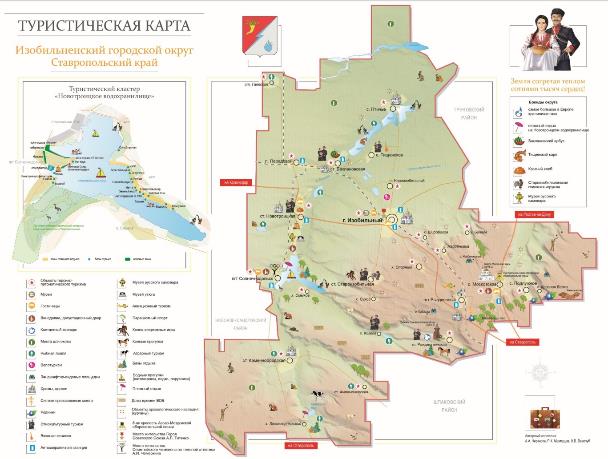 Рисунок 3.6.3.1 - Туристическая карта Изобильненского городского округаРазвитие рекреационно-туристического комплекса предполагает создание на территории Изобильненского городского округа новой высокоэффективной и конкурентоспособной отрасли экономики, обеспечивающей дополнительные доходы бюджету, занятость населения и предоставляющей широкие возможности для организованного отдыха жителей округа и края. Городской округ располагает достаточными ресурсами для развития сферы туризма, включая природные, исторические и культурные достопримечательности.Генеральным планом предлагается реализация мероприятий представленных в п. 1.2 Тома 1.Ключевыми видами туризма выступят: деловой, паломнический, туризм выходного дня, событийный, сельский, конно-спортивный туризм, велосипедный туризм. Таким образом, инвестиционно-привлекательными отраслями для Изобильненского городского округа с учетом выбранных стратегических направлений являются: производство промышленных продуктов (в том числе пищевая перерабатывающая промышленность, включая напитки), многоотраслевой агропромышленный комплекс, стройиндустрия, рекреационно-туристический комплекс. Для обеспечения растущих потребностей экономики города, с целью энергосбережения планируется продолжить развитие инженерной, транспортной (железнодорожной) инфраструктуры, а также создать достаточные энергогенерирующие мощности.3.6.4 Предпринимательство С целью развития производства и предпринимательства на территории Изобильненского городского округа планируется организация деятельности в следующих направлениях:эффективное использование и расширение экономического потенциала округа, привлечение инвестиций и создание благоприятных условий для производства, внедрение инноваций, реализация инвестиционных проектов, направленных на развитие промышленного производства;развитие социального партнерства;поддержка малого и среднего бизнеса. Основные направления поддержки малого и среднего бизнеса определены в соответствии с действующим законодательством и представлены в виде:финансовой поддержки в виде предоставления субсидий (компенсаций) части уплаченных процентов по кредитам кредитных организаций;имущественной поддержки в виде предоставления в пользование муниципального имущества;информационной поддержки;консультационной поддержки;поддержки в области подготовки, переподготовки и повышения квалификации кадров;организации работы Совета по малому и среднему предпринимательству при главе администрации Изобильненского городского округа;содействие созданию и эффективному функционированию некоммерческих организаций, выражающих интересы субъектов малого и среднего предпринимательства.Высокий адаптационный потенциал малого и среднего предпринимательства следует использовать в решении важнейших экономических задач: повышение конкурентоспособности выпускаемой продукции, сокращение доли неэффективных производств и т.п. Малый и средний бизнес является не только основой пополнения бюджетов всех уровней, но и инструментом решения таких социальных вопросов, как обеспечение устойчивой занятости населения, увеличение доходов, формирование среднего класса, способствующего социально-политической стабильности общества и т.д.3.6.5 Потребительский рынокСтратегической задачей развития потребительского рынка является создание конкурентной среды на потребительском рынке товаров и услуг.Направления деятельности в области развития потребительского рынка:1) Совершенствование оптовой торговли на территории городского округа.Одной из негативных сторон потребительского рынка округа является отсутствие организованных оптовых продовольственных баз и рынков. Ожидаемый экономический эффект от организации оптового рынка и создания системы оптовой торговли включает уменьшение разницы между отпускной ценой производителя и розничной ценой, увеличение ассортимента, повышение качества продукции, свобода выбора потребителя, возможность увеличения доходов производителей товаров.2) Обеспечение территориальной доступности предприятий торговли и услуг с помощью разработки оптимальной схемы размещения торговой сети и развития новых форм организации торговли и услуг.На территории городского округа необходимо формировать новые торговые структуры – торговые зоны, которые привлекательны с социальной точки зрения. Развитие их необходимо планировать вблизи основных транспортных потоков с хорошим подходом (подъездом) к их территории.Помимо территориальной доступности, при размещении предприятий торговли необходимо учитывать современные требования технологии и организации обслуживания.3) Создание торговых центров, ориентированных на предоставление комплекса различных услуг.4) Создание условий для организации широкой сети предприятий быстрого питания (быстрое обслуживание, низкие цены).5) Улучшение культуры обслуживания, внедрение современных методов организации торговли. Реализация данных мер будет способствовать развитию потребительского рынка в соответствии с потребностями населения, и, следовательно, приведет к достижению основной цели социально – экономического развития Изобильненского городского округа – повышению качества жизни населения.3.7 Предложения по развитию транспортной инфраструктуры 3.7.1 Внешний транспортСовершенствование и модернизация автомобильных дорог должны решать общероссийские задачи и обеспечивать поступательное экономическое развитие как Ставропольского края в целом, так и Изобильненского городского округа в частности.В настоящее время из-за несоответствия уровня развития сети автомобильных дорог регионального и местного значения спросу на автомобильные перевозки, экономика и население городского округа в целом несут значительные потери.3.7.2 Железнодорожный транспортНа первую очередь и расчетный срок в Изобильненском городском округе размещение объектов железнодорожного транспорта местного значения не предусматривается. Все существующие объекты железнодорожного транспорта предусмотрены к сохранению.3.7.3 Улично-дорожная сетьВ соответствии с решениями Схемы территориального планирования Ставропольского края предусмотрена реконструкция следующих основных автомобильных дорог общего пользования регионального значения, входящих в транспортный каркас Ставропольского края:Реконструкция дороги общего пользования регионального значения Ставрополь – Изобильный – Новоалександровск – Красногвардейское, км 0+000 – км 10+ 000;Реконструкция автомобильной дороги Изобильный – Рыздвяный, км 0+000 – км 17+000;Устройство искусственного электроосвещения на участке автомобильной дороги Сенгилеевское - Новотроицкая, км 42+900 - км 47+800;Устройство искусственного электроосвещения на участке автомобильной дороги Сенгилеевское - Новотроицкая, км 50+900 - км 54+300;Устройство искусственного электроосвещения на участке автомобильной дороги Сенгилеевское - Новотроицкая, км 18+760 - км 20+000.Для повышения связанности населенных пунктов городского округа, а также для повышения качества транспортного обслуживания населения Генеральным планом Изобильненского городского округа предусмотрены следующие мероприятия в части автомобильных дорог общего пользования местного значения:Строительство южного автодорожного обхода в г. Изобильный;Реконструкция участка межпоселенческой автомобильной дороги, протяженностью 14 км;Реконструкция межпоселенческой автомобильной дороги, протяженностью 3,3 км в ст-ца Новотроицкая – Передовая;Реконструкция (строительство) межпоселенческой автомобильной дороги ст-ца Баклановская – с. Тищенское;Реконструкция (строительство) межпоселенческой автомобильной дороги ст-ца Баклановская – пос. Новоизобильный;Строительство автомобильной дороги V категории в х. Красная Балка – с. Подлужное.Полный перечень перспективных объектов в области транспортной инфраструктуры представлен в Томе 1 Положение о территориальном планировании.3.7.4 Объекты транспортной инфраструктурыПланируемая потребность объектов дорожного сервиса в городском округе определена исходя из обеспеченности населения индивидуальными легковыми автомобилями на расчетный срок – 300 единиц на 1000 жителей. Исходя из прогнозной численности населения городского округа на конец 2043 года, расчетное количество автомобилей составит – 30,7 тыс. единиц.Требования к обеспеченности легковых автомобилей автозаправочными станциями, станциями технического обслуживания и гаражами и открытыми стоянками для постоянного хранения автомобилей в городском округе обозначены в СП 42.13330.2016:согласно пункту 11.40 СП 42.13330.2016 потребность в СТО составляет: 1 пост на 200 легковых автомобилей;согласно пункту 11.41 СП 42.13330.2011 потребность в АЗС составляет: 1 топливо-раздаточная колонка на 1200 легковых автомобилей.Требования к обеспеченности легковых автомобилей гаражами и открытыми стоянками для постоянного хранения автомобилей в городском округе обозначены в РНГП в Ставропольском крае:Согласно РНГП в Ставропольском крае на территории сельской малоэтажной жилой застройки предусматривается 100%-я обеспеченность машино-местами для хранения и парковки легковых автомобилей и других транспортных средств.На территории с застройкой индивидуальными жилыми домами, домами усадебного типа стоянки размещаются в пределах отведенного участка. Рекомендуется предусматривать размещение мест для хранения индивидуального автомобильного транспорта жителей в границах квартала из расчета 1 машино-место на 1 квартиру. В случае недостаточности территории квартала размещение автомобилей жителей необходимо предусматривать в многоэтажных подземных и (или) надземных гаражах.При соответствующем технико-экономическом обосновании допускается принимать следующее распределение обеспеченности жителей многоквартирных домов местами для хранения индивидуального автомобильного транспорта в процентах от расчетного количества необходимого количества машино-мест:- в границах квартала не менее 40%;- в границах жилого района не менее 80% при условии обеспечения для жителей дальности пешеходной доступности мест для хранения индивидуального автомобильного транспорта не более чем 500 метров;С учетом нормативных требований, для обеспечения легковых автомобилей жителей городского округа объектами дорожного сервиса, определено расчетное количество:топливо-раздаточных колонок на АЗС не менее 26 единиц;постов на СТО не менее 153 единиц;мест постоянного хранения легковых автомобилей жителей малоэтажной, среднеэтажной и многоэтажной жилой застройки на расчетный срок не менее 24,6 тыс. машино-мест.Генеральным планом предусмотрено хранение легковых автомобилей также на открытых стоянках и парковках внутри жилой застройки в связи с недостатком мест хранения в гаражах индивидуального транспорта. Кроме этого, наличие СТО на первых этажах многоуровневых гаражных комплексов позволит полностью обеспечить потребность автовладельцев в объектах дорожного сервиса.3.7.5 Мероприятия для маломобильных групп населенияВ соответствии со стратегией социально-экономического развития Ставропольского края до 2020 года и на период до 2025 года одним из важных направлений развития является создание условий для последовательного повышения уровня и качества жизни населения Ставропольского края, обеспечение максимально эффективной защиты социально уязвимых категорий населения, не обладающих возможностями для самостоятельного решения социальных проблем, путем предоставления услуг приемлемого качества в организациях социального обслуживания.Согласно Федеральному закону от 24.11.1995 № 181-ФЗ «О социальной защите инвалидов в Российской Федерации» для маломобильных групп населения края требуется формирование условий для беспрепятственного доступа к объектам и услугам в приоритетных сферах жизнедеятельности, обеспечение доступности пользования железнодорожным, воздушным, водным, междугородным автомобильным транспортом и всеми видами городского и пригородного пассажирского транспорта, средствами связи и информации. Создание условий для беспрепятственного доступа инвалидов и других маломобильных групп населения к объектам социальной, транспортной и инженерной инфраструктур в Ставропольском крае, к местам отдыха и к предоставляемым в них услугам, с целью создания им равных с другими гражданами возможностей в осуществлении прав и свобод, предусмотренных Конституцией Российской Федерации, федеральным законодательством и законодательством Ставропольского края, регулирует Закон Ставропольского 27.02.2008 № 7-КЗ «Об обеспечении беспрепятственного доступа инвалидов и других маломобильных групп населения к информации, объектам социальной, инженерной и транспортной инфраструктур», Принятого Государственной Думой Ставропольского края 14 февраля 2008 года.С позиции организации транспортного обслуживания данной группы населения необходимо предусмотреть на расчётный срок реализации генплана:Создание муниципальной службы социального такси (таксомоторного перевозчика);Выделение не менее 5% (но не менее двух) парковочных мест во всех парковочных пространствах на территории городского округа;Закупка муниципальными и государственными предприятиями низкопольных автобусов для регулярных пассажирских перевозок;Оснащение светофоров звуковым оборудованием для слабослышащих пешеходов;Реконструкция пешеходных переходов с учётом создания лифтов для маломобильных граждан.Снятие части ограничений на перемещение автомобильного транспорта на территории городского округа, перевозящего маломобильных граждан (также как и для транспортных средств, водители которых относятся к категории маломобильных граждан).3.8 Инженерная подготовка территорииВ целях общего и санитарного благоустройства территории города в соответствии с принятыми архитектурно – планировочными решениями по инженерной подготовке территории намечается следующий комплекс мероприятий:вертикальная планировка и организация поверхностного стока;берегоукрепительные мероприятия;защита от затопления;защита от подтопления;рекультивация нарушенных территорий;понижение уровня подземных вод.Все перечисленные мероприятия разработаны в объеме, необходимом для инженерного обоснования принятого планировочного решения по инженерной подготовке территории и подлежат уточнению на последующих стадиях проектирования после выполнения детальных инженерно-геологических, гидрогеологических и гидрологических изысканий. Инженерная защита от подтопленияОдним из наиболее опасных процессов, наносящих ущерб населённым пунктам, является процесс подтопления. Затапливаются погреба и подвалы, ухудшается состояние подземных коммуникаций, санитарно-бытовые условия и санитарно-эпидемиологическая обстановка. Подземные воды могут быть агрессивны, и воздействие на фундаменты и другие заглублённые части сооружений приводит к их разрушению, нанося значительный материальный ущерб.Для инженерной защиты на подтопленных территориях рекомендуется:строительство и реконструкция дренажных систем;строительство и реконструкция сооружений по отводу поверхностного стока;снижение потерь воды из водонесущих коммуникаций.Для территорий, подлежащих защите от подтопления, рекомендуется принять следующие нормы осушения:для многоэтажной застройки – 3 м;для остальной селитебной застройки – 2 м;для зелёных насаждений 1-2 м – в зависимости от типа растительности и минерализации подземных вод. При выборе защитных мероприятий предпочтение отдаётся тем, которые обеспечивают:предотвращение, устранение или снижение до допустимого уровня отрицательного воздействия факторов подтопления;возможность преимущественного применения активных методов защиты;сохранение заповедных зон, ландшафтов, исторических памятников и т.д.; сочетание с мероприятиями по охране окружающей среды.На потенциально подтапливаемых территориях рекомендуется:строительство и реконструкция сооружений по отводу поверхностного стока;снижение потерь воды из водонесущих коммуникаций;строительство локальных дренажей.следует отметить, что дренажный сток может быть повсеместно загрязнён. Необходимо предусмотреть строительство сооружений для очистки дренажных вод с целью доведения их качества до соответствующих норм. На всех подтопленных и потенциально подтапливаемых территориях необходимо организовать наблюдательную режимную сеть.Инженерная защита от затопленияНа территории городского округа расположены р. Егорлык и р. Мутнянка, вдхр. Новотроицкое, на которой размещена Ставропольская ГРЭС.Долины рек расчленены балками и оврагами с крутыми и часто обрывистыми берегами. Дно рек почти повсеместно заилено, русла захламлены. На реках развиты различные формы эрозии. Затопление речными водами, которое на рассматриваемой территории происходит редко, при этом когда это происходит резко ухудшает условия проживания людей. Превышение наивысших уровней над меженными достигает 2 м.В качестве мер борьбы с затоплением предлагается:очистка местной гидрографической сети и улучшение ее проточности;укрепление берегов всех рек, протекающих по городской территории;облицовка магистральных межхозяйственных и распределительных каналов;очистка дна от ила Новотроицкого вдхр.За расчетный горизонт высоких вод следует принимать отметку наивысшего уровня воды повторяемостью:а) один раз в 100 лет – для территорий, застроенных или подлежащих застройке жилыми и общественными зданиями;б) один раз в 10 лет – для территорий парков и плоскостных спортивных сооружений.Конструкции береговых укреплений должны быть выработаны для каждого конкретного участка русла, в зависимости от гидрологического режима реки и свойств грунтов, слагающих берега и пойму, что выполняется в соответствии со специальным проектом на базе детальных изысканий и исследований.Высота верха покрытия набережных над урезами воды должны быть не менее 2 м. В рамках мероприятий возможного затопления от Ставропольской ГРЭС необходимо осуществлять мониторинг плотины на Новотроицком вдхр., которая непосредственно защищает населенные пункты от затопления, проводить работу с населением по ЧС данного вида.Вертикальная планировка и организация поверхностного стокаВ настоящее время поверхностный сток организован лишь частично. Водостоки построены в центральной части города. Система водоотведения включает канализационные сети диаметром от 150 до 350 мм, магистральные коллекторы диаметром до 1000 мм. Сточные воды после КОС сбрасываются в реку Мутнянку.В зоне малоэтажной застройки поверхностный сток отводится по лоткам проезжих частей улиц к дождеприемным колодцам, сбрасывается в закрытую сеть ливнестоков, далее транспортируется к водоприемникам.Открытые водостоки представлены мощеными лотками на парковых территориях и кюветами по дорогам. Существенной проблемой для города, ограничивающей его развитие, является отсутствие единой системы ливневой канализации. Многие из этих сетей в настоящее время засорены и не поддаются прочистке – требуется перекладка.Дождевой сток отличается резкой неравномерностью и изменчивостью. Основной фактор, определяющий расход стока – интенсивность дождя. При расчете необходимых показателей расхода дождевых вод в зависимости от условий расположения существующего коллектора, особенностей рельефа и климатических особенностей местности необходимо проводить в соответствии с требованиями СП 32.13330.2012 «Канализация. Наружные сети и сооружения». Актуализированная редакция СНиП 2.04.03-85.Для очистки поверхностного стока, поступающего с городских территорий и территорий пригородной зоны, возможны к рассмотрению варианты строительства очистных сооружений ливневых сточных вод открытого и закрытого типа. На расчетный период реализации генерального плана планируется создание централизованной системы удаления и очистки дождевых вод. Очистные сооружения предусматриваются в понижениях рельефа.Генеральным планом предлагается следующие мероприятия по развитию организации поверхностного стока:капитальный ремонт системы ливневой канализации;строительство новых, реконструкция существующих дождевых коллекторов;строительство сооружений для очистки дождевого стока;регулирование русел водотоков-водоприемников: проведение работ по их расчистке от ила, мусора и растительности; на отдельных участках дноуглублению, берегоукреплению, благоустройству и залужению прибрежно-защитных полос; при необходимости – заключение отдельных водотоков в закрытые коллекторы;строительство открытых нагорных канав, защищающих застраиваемые и застроенные территории.Технические характеристики системы водоотвода и очистных сооружений, а также их расположение определяются на стадии подготовки рабочей документации. Вид защитных сооружений и места устройства определяются при подготовке рабочей документации после проведения соответствующих инженерно-технических изысканий.Понижение уровня грунтовых водГлубина залегания грунтовых вод на планируемой территории неравномерна. В поймах рек Егорлык и Мутнянка глубина залегания грунтовых вод 2-3 м. Эта местность пониженная, плоская, террасированная на многих участках, особенно в долине р. Егорлык. В периоды весеннего половодья и дождевых паводков целиком затапливается.Питание грунтовых вод происходит за счет инфильтрации атмосферных осадков, поверхностных вод рек и ручьев.Для защиты капитальных зданий и сооружений на участках с высоким УГВ предлагается применять локальные кольцевые дренажи, а для защиты коммуникаций – сопутствующие.При устройстве зданий с подвалами следует предусмотреть обмазочную гидроизоляцию.На территориях, не подлежащих капитальной застройке, но намеченных под парковое строительство, необходимо обеспечить норму осушения 1 м, путем подсыпки данных участков территории и осушения их дренажем.3.9 Развитие инженерной инфраструктуры3.9.1 ВодоснабжениеСистема хозяйственно-питьевого водоснабжения в Изобильненском городском округе является многозонной и системно централизованной и должна охватить всю жилую застройку, обеспечить хозяйственно-питьевое водопотребление в жилых и общественных зданиях, нужды коммунально-бытовых и промышленных предприятий, по роду деятельности которых необходима вода питьевого качества и собственные нужды системы водопровода. Этой же системой обеспечиваются расходы воды на тушение пожаров.Система технического водоснабжения призвана удовлетворить потребность в воде на полив приусадебных участков населением и зеленых насаждений общего пользования (парки, скверы).Вновь строящиеся и реконструируемые системы водоснабжения следует проектировать в соответствии с требованиями СП 31.13330.2012 «Водоснабжение. Наружные сети и сооружения. Актуализированная редакция СНиП 2.04.02-84*» и СП 30.13330.2016 «Внутренний водопровод и канализация зданий. Актуальная редакция СНиП 2.04.01-85*».Расчетный среднесуточный расход воды определен в соответствии с п. 5.2 СП 31.13330.2012.Для существующей сохраняемой застройки норма водопотребления принимается – 190 л/сут на человека.Для планируемой застройки Изобильненского городского округа принимается:норма водопотребления для благоустроенной застройки, обеспеченной централизованным горячим водоснабжением (среднеэтажная застройка и малоэтажной многоквартирной застройки) – 220 л/сут на человека.норма водопотребления для малоэтажной многоквартирной застройки и индивидуальной застройки, не обеспеченной централизованным горячим водоснабжением (с местными водонагревателями) – 200 л/сут на человека.Расходы воды на хозяйственно-питьевые нужды в общественных зданиях по классификации, принятой в СП 44.13330.2011 «Административные и бытовые здания. Актуализированная редакция СНиП 2.09.04-87», учтены нормами водопотребления на хозяйственно–питьевые нужды населения в соответствии с примечанием 2 к таблице 1 СП 31.13330.2012.Условно принимаем, что вся застройка, расположенная в границах городского округа, полностью обеспечена централизованным водоснабжением на первую очередь и расчетный срок.Расход воды на нужды местной промышленности и неучтенные расходы принимаются в размере 10% суммарного расхода воды на хозяйственно-питьевые нужды в соответствии с примечанием 3 к таблице 1 СП 31.13330.2012.Расход воды на собственные нужды системы водопровода принимается в размере 12% от объема подаваемой воды, согласно п. 9.6 СП 31.13330.2012.Расчетный расход воды в сутки наибольшего водопотребления принимается с коэффициентом суточной неравномерности – 1,2.Расчет расхода воды питьевого качества, необходимой для городского округа, по этапам развития приводится в таблице 3.9.1 и 3.9.2.Таблица 3.9.1.1 – Среднесуточный расход питьевой воды, необходимой для Изобильненского городского округа на первую очередь (2028 год) реализации проекта Генерального плана Примечание к таблице: учитывая нестабильность экономической ситуации достоверность перспективных объемов водоснабжения не гарантирован, расчеты подлежат уточнению на следующих стадиях проектирования.* ТПЗ – территориально-планировочные зоныТаблица 3.9.1.2 – Среднесуточный расход питьевой воды, необходимой для Изобильненского городского округа на расчетный срок (2043 год) реализации проекта Генерального плана Примечание к таблице: учитывая нестабильность экономической ситуации достоверность перспективных объемов водоснабжения не гарантирован, расчеты подлежат уточнению на следующих стадиях проектирования.* ТПЗ – территориально-планировочные зоны.Расчетный расход воды на наружное пожаротушение и расчетное количество одновременных пожаров принимается в соответствии с таблицей 1 СП 8.13130.2009 «Системы противопожарной защиты. Источники наружного противопожарного водоснабжения. Требования пожарной безопасности», исходя из характера застройки и проектной численности населения. Расчетная продолжительность тушения одного пожара составляет 3 часа, а время пополнения пожарного объема воды 24 часа.На первую очередь (2028 год) и расчетный срок (2043 год) принимается условное значение – три пожара в жилой застройке с расходом воды на наружное пожаротушение 40 л/сек.В соответствии с требованиями СП 31.13330.2012 в расчетное количество трёх одновременных пожаров включены и пожары на промышленных предприятиях, при этом для предприятий, имеющих собственные технические водопроводы, дополнительное пожаротушение обеспечивается от сети технического водоснабжения.Требуемый противопожарный запас воды составит: (40 х 3600 х 3)/1000  432 м3.Неприкосновенный трехчасовой противопожарный запас воды хранится в зонных резервуарах запаса воды. Восстановление противопожарного объема – 1,296 м3/сут.Система пожаротушения принята низкого давления с забором воды на разводящей сети через пожарные гидранты с повышением напоров для подачи воды с помощью автонасоса. Свободный напор в сети при пожаре должен быть не менее 10 м.Внешние сети водоснабжения запроектированы кольцевыми. Пожарные гидранты следует устанавливать на кольцевых участках водопроводных линий. Расстановка пожарных гидрантов на водопроводной сети должна обеспечивать пожаротушение любого обслуживаемого данной сетью здания, сооружения или его части не менее чем от двух гидрантов.Расстояние между гидрантами определяется расчетом, учитывающим суммарный расход воды на пожаротушение и пропускную способность устанавливаемого типа гидрантов по ГОСТ 8220 (п. 8.6 СП 8.13130.2009).На протяжении последних лет наблюдается тенденция к рациональному и экономному потреблению холодной воды и, следовательно, снижению объемов ее реализации всеми категориями потребителей. Целью всех мероприятий по новому строительству, реконструкции и техническому перевооружению объектов системы централизованного водоснабжения является бесперебойное снабжение населенных пунктов городского округа питьевой водой, отвечающей требованиям новых нормативов качества, повышение энергетической эффективности оборудования, контроль и автоматическое регулирование процесса водоподготовки. Выполнение данных мероприятий позволит гарантировать устойчивую, надежную работу водоочистных сооружений и получать качественную питьевую воду в необходимом количестве.В соответствии с проектными решениями, определены проектные предложения, которые приводятся в разделе 1.4.1 тома 1 настоящего Генерального плана.3.9.2 Водоотведение (канализация)Проектные предложения генерального плана на данной стадии проектирования сводятся к определению расчетных расходов сточных вод и выбора трасс магистральных коллекторов. Параметры сетей и сооружений водоотведения уточняются на последующих стадиях.Нормы водоотведения принимаются в соответствии с п. 5.1.1 СП 32.13330.2012 «Канализация. Наружные сети и сооружения. Актуализированная редакция СНиП 2.04.03-85*» равным нормам водопотребления.Условно принимается, что вся застройка на расчетный срок будет охвачена централизованной системой водоотведения. Расчет расхода сточных вод, необходимых для водоотведения, по этапам развития приводится в таблице ниже. Таблица 3.9.2.1 – Среднесуточные расходы сточных вод, необходимых для Изобильненского городского округа на первую очередь (2028 год) реализации проекта Генерального плана Примечание к таблице: учитывая нестабильность экономической ситуации достоверность перспективных объемов водоснабжения не гарантирован, расчеты подлежат уточнению на следующих стадиях проектирования.* ТПЗ – территориально-планировочные зоны.Таблица 3.9.2.2 – Среднесуточный расход питьевой воды, необходимой для Изобильненского городского округа на расчетный срок (2043 год) реализации проекта Генерального плана Примечание к таблице: учитывая нестабильность экономической ситуации достоверность перспективных объемов водоснабжения не гарантирован, расчеты подлежат уточнению на следующих стадиях проектирования.Принята комбинированная система водоотведения, при которой бытовые и производственные стоки отводятся канализационной сетью на ОСК, а поверхностные воды – системой закрытых трубопроводов и открытых водопроводных устройств на очистные сооружения дождевой канализации.Развитием системы водоотведения города предусмотрена реконструкция и модернизация существующих канализационных сетей с целью увеличения их пропускной способности и строительство канализационных сетей с целью подключения новых потребителей.Предложения на данной стадии проектирования сведены к определению расчетных расходов сточных вод и, соответственно, к мощности очистных сооружений, трассировке основных уличных коллекторов от площадок нового строительства. Состав очистных сооружений, параметры сетей и сооружений, материалы труб и т.д. определяются на последующей стадии проектирования. Централизованной системой канализации предусматривается 100 % охват территории населённых пунктов. В числе основных мероприятий в совершенствовании системы канализования территории муниципального образования необходимо отметить:строительство очистных сооружений канализации мощностью 25 тыс. м3/сут г. Изобильный;строительство канализационных сетей в квартале, ограниченном улицами Есенина, Южная, С. Лазо г. Изобильный;капитальный ремонт участков трубопроводов канализации Протяженность 185 км в пос. Рыздвяный;строительство канализационной насосной станции в станице Каменнобродской.Подробный перечень проектируемых и реконструируемых объектов системы водоотведения приведен в разделе 1.4.1 тома 1 настоящего проекта Генерального плана.Выполнение данного комплекса мероприятий позволит: снизить удельный вес физически изношенного и морально устаревшего оборудования и инженерных сетей в системе водоотведения городского округа; повысить надёжность обеспечения потребителей Изобильненского городского округа коммунальными ресурсами; дополнительно сформировать соответствующие мощности сооружений, что в свою очередь обеспечит положительную динамику развития в целом и улучшит экологическую ситуацию в округе.3.9.3 ТеплоснабжениеНа балансе Изобильненского филиала ГУП СК «Крайтеплоэнерго» в г. Изобильный находится 17 котельных, работа которых носит сезонный характер – пик нагрузки приходится на зимнее время, в то время как летом значительные мощности простаивают.Суммарная мощность источников теплоснабжения – 77,196 Гкал/час.Стратегия обеспечения теплом потребителей Изобильненского городского округа – это организация централизованного теплоснабжения в основном от существующих теплоисточников, на которых предусматривается модернизация оборудования, а также от новых планируемых источников тепла.Для выявления возможности комфортного обеспечения теплом по всем видам потребления различных групп застройки жилых домов, общественных зданий по очередям строительства определяются потребности в тепле. В соответствии СП 131.13330.2012 «Строительная климатология». Актуализированная редакция «СНиП 23-01-99*», при подсчёте расхода тепла были учтены следующие климатические данные:расчетная температура наружного воздуха для проектирования отопления - 21оС;- продолжительность отопительного периода 158 суток согласно СП 131.13330.2012 «Строительная климатология». Актуализированная редакция «СНиП 23-01-99*». Резерв тепловой мощности и присоединяемой тепловой нагрузки увеличится на 15,4% и составит 42,44 Гкал/час, а на расчетный срок резерв увеличится на 3,5%, по предварительным оценкам составит 57,3 Гкал/час.Проектом предусматривается обеспечить централизованным теплоснабжением объекты социального и культурно-бытового обслуживания городского округа.В качестве основного топлива котельных на планируемый период предусмотреть природный газ. Система теплоснабжения принимается «закрытая», с подключением абонентов через центральные тепловые пункты (ЦТП), либо индивидуальные тепловые пункты (ИТП), размещаемые в технических подпольях зданий. Температурный график тепловых сетей принять 95 – 700С. Тепловые сети проложить до ЦТП (ИТП). ЦТП (ИТП) должны работать без постоянного обслуживающего персонала, а информация выводиться на единый диспетчерский пульт управления. Следует предусмотреть установку приборов учёта вырабатываемой и потребляемой тепловой энергии.Тепловые сети проложить в две трубы, подземно в непроходных каналах, либо бесканально из труб с индустриальной тепловой изоляцией из пенополиуретана. Надземная прокладка тепловых сетей должна предусматриваться на эстакадах, низких или высоких отдельно стоящих опорах, а также в наземных каналах, расположенных на поверхности земли.Тепловые нагрузки, трассировка тепловых сетей и диаметры трубопроводов уточняются на последующей стадии проектирования.Теплоснабжение индивидуальной малоэтажной застройки (без и с приусадебными участками) будет носить локальный характер – от автономных теплогенерирующих установок, работающих на природном газе. Выбор индивидуальных источников тепла объясняется тем, что объекты имеют незначительную тепловую нагрузку и находятся на значительном расстоянии друг от друга, что влечёт за собой большие потери в тепловых сетях и значительные капвложения по их прокладке.Для решения вышеуказанных проблем в Изобильненском городском округе планируется масштабная реконструкция существующих котельных. Основные мероприятия будут включать в себя:- замену котлов;- замену сетевых и подпиточных насосов;- установку дозирования комплексонатов;- внедрение АСКУЭ с передачей данных посредством GSM-связи;- установка приборов учета воды;- установку системы регулирования по температуре наружного воздуха и прочее.В качестве повышения надёжности системы теплоснабжения целевой программой ГУП СК «Крайтеплоэнерго» «Замена ветхих тепловых сетей» в Изобильненском городском округе запланирована замена 3555 м ветхих тепловых сетей.Подробный перечень объектов строительства и реконструкции приведен в разделе 1.4.3 тома 1 настоящего проекта Генерального плана.3.9.4 ЭлектроснабжениеОсновой формирования электрических сетей 35-110 кВ Изобильненского городского округа являются сверхдальние воздушные линии электропередачи (ЛЭП) напряжением 500 кВ и магистральные ЛЭП напряжением 330 кВ, проходящие по территории городского округа, и Ставропольская ГРЭС. На перспективу будет продолжаться сформированная модель существующей системы электроснабжения.Электрические нагрузки жилищно-коммунального сектора определены по срокам проектирования на основе численности населения, принятой настоящим проектом, в соответствии с приложением №12 свода правил СП 42.13330.2016 «Градостроительство. Планировка и застройка городских и сельских поселений» Актуализированная редакция СНиП 2.07.01-89*(с изменениям на 10.02.2017г.).Укрупненный показатель удельной расчетной коммунально-бытовой нагрузки принят отдельно для среднего городского территориально-планировочнные зоны и сельского территориально-планировочнные зоны на 1 очередь и расчетный срок составит:для городского территориально-планировочнные зоны 1700 кВт ч/год на 1 чел., годовое число часов использования максимума электрической нагрузки принято на 1 очередь и расчетный срок 5200 ч/год;для сельских поселений 950 кВт ч/год на 1 чел., годовое число часов использования максимума электрической нагрузки принято на 1 очередь и расчетный срок 4100 ч/год;Приведенные укрупненные показатели предусматривают электропотребление жилыми и общественными зданиями, предприятиями коммунально-бытового обслуживания, наружным освещением, системами водоснабжения, водоотведения и теплоснабжения.Расчетные электрические нагрузки жилищно-коммунального сектора Изобильненского городского округа на первую очередь и расчетный срок реализации проекта генерального плана приведены в таблице 3.9.4.1., 3.9.4.2.Таблица 3.9.4.1 – Перспективное электроснабжение в Изобильненском городском округе на первую очередь (2028 год)* ТПЗ – территориально-планировочные зоны.Таблица 3.9.4.2 – Перспективное электроснабжение в Изобильненском городском округе на первую очередь (2043 год)По мере реконструкции и строительства новых зданий микрорайонов необходима реконструкция электрических сетей, трансформаторных подстанций с заменой технически устаревшего оборудования (в увязке с конкретным планировочным решением).Уличное освещение предусматривается воздушным по железобетонным опорам, управление уличным освещением дистанционное.Передача и распределение электроэнергии всех напряжений в новой жилой застройке предусматривается кабельными линиями.Планируемые мероприятия раздела электроснабжение приняты в соответствии со следующими программными документами:«Схемой и программой развития Единой Энергетической Системы России на 2018 – 2024 годы», утверждённой приказом Министерства энергетики Российской Федерации от 28 февраля 2018 г. № 121;«Схемой и программой развития электроэнергетики Ставропольского края на 2019 – 2023 годы», утвержденной распоряжением губернатора Ставропольского края от 28 апреля 2018 года № 213-р;«Программа комплексного развития систем коммунальной инфраструктуры Города Изобильный Изобильненского муниципального района Ставропольского края на 2014 – 2029 годы»;Проведя анализ всех имеющихся исходных данных, а также схем, программ по развитию территории и инвестиционных программ был сформирован перечень мероприятий, приведенный в томе 1 настоящего Генерального плана.3.9.5 ГазоснабжениеНа расчетный срок (до 2043 г.) проектом предусматривается сохранение существующей системы газоснабжения с проведением мероприятий направленных на повышение надежности ее работы. Для определения прогноза расхода газа на жилищно-коммунальные нужды применялись: – укрупненная норма годового потребления газа на 1 чел. в размере 120 м3/год при теплоте сгорания газа 34 МДж/м2 (8000 ккал/м2), при наличии централизованного горячего водоснабжения и централизованного отопления; – теплотехнические расчеты, основанные на величине обеспеченности жилой площадью на человека и нормативное удельное теплопотребление. Прогноз газопотребления жилищно-коммунальной сферой Изобильненского городского округа первую очередь и расчетный срок представлен ниже (таблица 3.9.5.1).Применение газа в котельных и жилой застройке в качестве топлива коренным образом меняет в лучшую сторону перспективу социально-экономического развития населенных пунктов городского округа, а также бытовые условия жизни населения.Таблица 3.9.5.1 – Прогноз газопотребления жилищно-коммунальной сферой Изобильненского городского округа * ТПЗ – территориально-планировочные зоны.Перечень объектов регионального значения, предусмотренных к размещению в границах Изобильненского городского округа согласно проекту Схемы территориального планирования Ставропольского края:Строительство газопровода высокого давления по ул. Красной, станица Баклановская.3.9.6 Система обращения с твердыми коммунальными отходамиСанитарная очистка и уборка населенных мест является одной из составных частей мероприятий по охране окружающей среды, и в современных условиях представляет собой сложную в организационном и техническом отношениях отрасль народного хозяйства. В соответствии с требованиями СанПиН 42-128-4690-88 «Санитарные правила содержания территорий населенных мест» система санитарной очистки и уборки территорий населенных мест должна предусматривать рациональный сбор, быстрое удаление, надежное обезвреживание и экономически целесообразную утилизацию твердых коммунальных отходов (ТКО).Проблема обращения с отходами производства и потребления – одна из наиболее актуальных и сложных инженерно-экологических проблем, как с точки зрения стабилизации и улучшения экологической ситуации, так и расширения ресурсного потенциала для всего Ставропольского края так и для Изобильненского городского округа в частности.Организация эффективной системы обращения отходов на территории городского округа – одно из важнейших санитарно-гигиенических мероприятий, способствующих охране здоровья населения и окружающей природной среды, и включает в себя комплекс работ по сбору, накоплению, утилизации, обезвреживанию и размещению отходов.Задачи, требующие решения: Снижение уровня негативного воздействия на окружающую среду в результате хозяйственной и иной деятельности и восстановление нарушенных экологических систем (снижение уровня выбросов в атмосферу, уменьшение сбросов в водные источники, ликвидация негативного воздействия отходов на почву);Разработка системы управления отходами на территории городского округа;Ликвидация несанкционированных мест размещения отходов.Проектные предложения настоящего раздела генерального плана сводятся к определению расчетного количества ТКО, предложений по оптимизации обращения с отходами и определению мест размещения и переработки ТКО на основании решений «Территориальной схемы обращения с отходами, в том числе с твердыми коммунальными отходами в Ставропольском крае».В настоящем проекте норма накопления ТКО принимается в соответствии с «Территориальной схемой обращения с отходами, в том числе с твердыми коммунальными отходами в Ставропольском Крае». Расчетный норматив накопления ТКО – 2,5 м3 на человека в год. Расчетная плотность ТКО – 150 кг/м3 на человека в год.Необходимо произвести корректировку данных с учетом требований «Правил определения нормативов накопления твердых коммунальных отходов», утвержденных постановлением Правительства Российской Федерации от 04.04.2016 № 269, исходя из проведенных сезонных замеров по объекту каждой категории. Расчет объема и массы отходов, образуемых в среднем в год, производится по формуле:Vтко = n* 2,5, где n – число жителей населенного пункта.Mтко = Vтко * 0,15.Объем и масса отходов городского округа при среднем прогнозе численности населения 100033 чел. на первую очередь (2028 г.) и 102550 чел. на расчетный срок (2043 г.) составят:- первая очередь – 250,0 тыс. м3 или 37,5 тыс. тонн;- расчетный срок – 256,4 тыс. м3 или 38,5 тыс. тонн.Организация сбора, удаления, размещения и обезвреживания твердых коммунальных отходов (ТКО). Вся территория Изобильненского городского округа должна быть охвачена планово-регулярной или заявочной системой очистки. Планово-регулярная система включает в себя:Удаление отходов с территорий домовладений и организаций;организацию сбора и временного хранения коммунальных отходов в местах их образования;Организацию сбора и переработки утильных фракций;Осуществление захоронения (обезвреживания) неутильной части коммунальных отходов.В качестве основной системы сбора и удаления ТКО на территории городского округа предлагается использовать систему несменяемых контейнеров.На территории домовладений выделяются специальные площадки для размещения контейнеров с удобными подъездами для транспорта, оборудованные несменяемыми мусоросборниками (контейнерами).Для сбора ТКО на контейнерных площадках устанавливаются несменяемые контейнеры. Принимаем, что для сбора ТКО будут использоваться евроконтейнеры с крышкой емкостью 110 л. Вывоз твердых коммунальных отходов осуществляется мусоровозами по маршрутным графикам, которые необходимо согласовывать с органами Роспотребнадзора. Вывоз КГО осуществляется бункеровозами по мере заполнения бункера, но не реже одного раза в неделю.Внедрение двухэтапного сбора ТКО приведет к значительному снижению затрат.Существующая и рекомендуемая к применению планово-регулярная система сбора и удаления ТКО позволит поддерживать надлежащий уровень санитарной очистки территорий, обеспечивая комфорт проживания и эпидемиологическую безопасность жителям при выполнении следующих рекомендаций:Своевременно корректировать норматив накопления ТКО. В связи с тенденцией роста норматива накопления, увеличивать количество контейнеров для сбора ТКО (на данный момент, в соответствии с нормативными документами, количество контейнеров для несортированных отходов не должно превышать 5 штук на одной контейнерной площадке), либо увеличивать объем контейнеров, устанавливая контейнеры большего объема, например, пластиковые евроконтейнеры объемом 1100 л.Устанавливать модули для селективного сбора вторичного сырья. Наиболее целесообразно осуществлять разделение (селекцию) отходов на этапе сбора и накопления ТКО.Организовать места для сбора крупногабаритных отходов (КГО) на имеющихся контейнерных площадках и производить вывоз КГО не реже 1 раза в неделю.Для вывоза расчётного объёма отходов и обеспечения зимней и летней уборки улиц необходимо приобретение достаточного количества спецтранспорта. Мощность автотранспортных предприятий определяется органами коммунального хозяйства с учетом фактического развития жилищного фонда, исправности автотранспорта и других местных условий. Расчет необходимого количества специализированной техники, проводится на стадии разработки специализированной схемы санитарной очистки.3.9.7 Информационно-телекоммуникационная инфраструктураВ радиовещании намечается постепенный переход от системы проводного вещания к эфирному УКВ и ЧС вещанию.Предусматривается дальнейшее развитие телевизионного вещания в городе – увеличение количества программ эфирного вещания, развитие сети кабельного телевидения и систем спутникового телевидения, постепенный переход на цифровое телевизионное вещание.Телефонизация намечается от существующих АТС, с учетом их модернизации и увеличения емкости 100% обеспечения телефонной связью общего пользования квартирного сектора и объектов соцкультбыта) с организацией выносных концентраторов в районе проектируемой застройки. Наращивание номерной емкости намечается на базе современного цифрового оборудования.Кроме этого на территории Изобильненского городского округа предусмотрено строительство базовой станции в г. Изобильный, по улице Чапаева.3.10 Градостроительные ограничения и особые условия использования территорииНаиболее важным направлением разработки проекта Генерального плана Изобильненского городского округа является обеспечение благоприятных и безопасных условий проживания населения и ограничение негативного воздействия на природную среду. Создание безопасной и благоприятной среды жизнедеятельности предполагает соблюдение градостроительных ограничений; санитарных, санитарно-защитных, водоохранных норм, соблюдение функционального зонирования территории города.Градостроительные ограничения – ряд требований, ограничивающих градостроительную деятельность в конкретном территориальном образовании. Основу градостроительных ограничений составляют:– зоны с особыми условиями использования территорий (водоохранные зоны и прибрежные защитные полосы; санитарно-защитные зоны производственных предприятий; охранные зоны памятников природы, истории и культуры; охранные зоны и зоны влияния (полосы отчуждения) объектов инженерной инфраструктуры; охранные зоны и зоны влияния (полосы отчуждения) объектов транспортной инфраструктуры);– иные территории с установленными ограничениями в соответствии с действующим законодательством.Ограничения градостроительной деятельности могут быть обусловлены различными причинами. По этим признакам, возможно, выделить основные группы:Ограничения, связанные с охраной окружающей среды и обеспечением санитарно-эпидемиологического благополучия;Ограничения, связанные с обеспечением безопасности функционирования и сохранности различных объектов инженерных сетей;Ограничения, связанные с обеспечением сохранности объектов культурного наследия; Ограничения, обусловленные инженерно-геологическими характеристиками территории.На территории Изобильненского городского округа выделяются следующие зоны с особыми условиями использования территорий и зоны градостроительных ограничений:Ограничения, связанные с охраной окружающей среды и обеспечением санитарно-эпидемиологического благополучия:санитарно-защитные зоны;водоохранные зоны;прибрежные защитные полосы;береговые полосы общего пользования;охранная зона стационарных пунктов наблюдений за состоянием окружающей среды;Ограничения, связанные с обеспечением безопасности функционирования и сохранности различных объектов инженерных сетей:охранная зона воздушной линии электропередачи;охранная зона волоконно-оптической линии связи;охранная зона газопровода;Ограничения, связанные с обеспечением сохранности объектов культурного наследия:зона охраны групп курганов;зона археологических наблюдений;Ограничения, обусловленные инженерно-геологическими характеристиками территории.В графической части проекта отображены те зоны с особыми условиями использования территории, для установления которых имеется достаточное количество исходных данных.Ограничения, связанные с охраной окружающей среды и обеспечением санитарно-эпидемиологического благополучия.Санитарно-защитные зоны – территории, отделяющие объекты производственных предприятий, являющихся источниками выделения вредных веществ, запаха, повышенных уровней шума, вибрации, ультразвука, электромагнитных волн радиочастот, статического электричества, ионизирующих излучений от жилой застройки. Ряд промышленных, транспортных и сельскохозяйственных объектов требует установления ограничений на использование прилегающих территорий, что значительно сдерживает территориальное развитие городского округа.Санитарно-защитная зона (СЗЗ) является обязательным элементом любого объекта, который является источником воздействия на среду обитания и здоровье человека. В соответствии с Постановлением Главного государственного санитарного врача РФ от 25.09.2007 № 74 (ред. от 25.04.2014) «О введении в действие новой редакции санитарно-эпидемиологических правил и нормативов СанПиН» 2.2.1/2.1.1.1200-03 «Санитарно-защитные зоны и санитарная классификация предприятий, сооружений и иных объектов» (Зарегистрировано в Минюсте России 25.01.2008 № 10995), для предприятий, их отдельных зданий и сооружений с технологическими процессами, потенциально опасными для человека, в зависимости от мощности и в соответствии с санитарной классификацией предприятий, производств и объектов, устанавливаются следующие размеры санитарно-защитных зон:предприятия первого класса – 1000 м; предприятия второго класса – 500 м; предприятия третьего класса – 300 м; предприятия четвертого класса – 100 м; предприятия пятого класса – 50 м.Для полигонов ТБО устанавливается санитарно-защитная зона шириной 500 м, для свалок – 1000 м.Однако следует отметить, что данные показатели являются ориентировочными, и ширина санитарно-защитной зоны должна подтверждаться расчетом концентрации в воздухе вредных веществ и может быть сокращена с установлением минимальной величины при достаточном обосновании и согласовании с органами санитарного надзора. В границах санитарно-защитной зоны допускается размещать:1.	Сельхозугодия для выращивания технических культур, не используемых для производства продуктов питания;2.	Предприятия, их отдельные здания и сооружения с производствами меньшего класса вредности, чем основное производство; 3.	Пожарные депо, коммунальные объекты, объекты торговли и общественного питания, гаражи, площадки и сооружения для хранения общественного и индивидуального транспорта, автозаправочные станции, а также связанные с обслуживанием данного предприятия здания административного назначения;4.	Нежилые помещения для дежурного аварийного персонала и охраны предприятий, ЛЭП, электроподстанции, нефте- и газопроводы, артезианские скважины для технического водоснабжения, канализационные насосные станции, питомники растений для озеленения санитарно-защитных зон и иных территорий.В этих зонах не допускается размещение спортивных сооружений, парков, образовательных и детских учреждений, школ, лечебно-профилактических и оздоровительных учреждений общего пользования. Предприятия пищевых отраслей промышленности, склады продовольственного сырья и пищевых продуктов, комплексы водопроводных сооружений для подготовки и хранения питьевой воды не допускается размещать в границах санитарно-защитных зон и на территории промпредприятий других отраслей промышленности. Не допускается размещение объектов для проживания людей. Санитарно-защитная зона или какая-либо ее часть не могут рассматриваться как резервная территория объекта и использоваться для расширения производственной или жилой территории без соответствующей обоснованной корректировки границ зоны. Водоохранные зоны. В соответствии с Водным кодексом Российской Федерации (с изменениями на 29 июля 2017 года) водоохранными зонами являются территории, которые примыкают к береговой линии морей, рек, ручьев, каналов, озер, водохранилищ, и на которых устанавливается специальный режим осуществления хозяйственной и иной деятельности в целях предотвращения загрязнения, засорения, заиления указанных водных объектов и истощения их вод, а также сохранения среды обитания водных биологических ресурсов и других объектов животного и растительного мира.Согласно п. 4 ст. 65 Водного кодекса РФ ширина водоохранной зоны рек или ручьев устанавливается от их истока для рек или ручьев протяженностью:1) до десяти километров – в размере пятидесяти метров;2) от десяти до пятидесяти километров – в размере ста метров;3) от пятидесяти километров и более – в размере двухсот метров.Ширина водоохранной зоны озера, водохранилища, за исключением озера, расположенного внутри болота, или озера, водохранилища с акваторией менее 0,5 квадратного километра, устанавливается в размере пятидесяти метров. Ширина водоохранной зоны водохранилища, расположенного на водотоке, устанавливается равной ширине водоохранной зоны этого водотока.Ширина прибрежной защитной полосы устанавливается в зависимости от уклона берега водного объекта и составляет тридцать метров для обратного или нулевого уклона, сорок метров для уклона до трех градусов и пятьдесят метров для уклона три и более градуса. Для реки, ручья протяженностью менее десяти километров от истока до устья водоохранная зона совпадает с прибрежной защитной полосой. В границах прибрежных защитных полос наряду с установленными для водоохранных зон ограничениями запрещаются распашка земель, размещение отвалов размываемых грунтов, выпас сельскохозяйственных животных и организация для них летних лагерей, ванн.В соответствии с п/п 15,17 ст. 65 Водного кодекса РФ в границах водоохранных зон запрещаются:1)	использование сточных вод в целях регулирования плодородия почв;2)	размещение кладбищ, скотомогильников, мест захоронения отходов производства и потребления, химических, взрывчатых, токсичных, отравляющих и ядовитых веществ, пунктов захоронения радиоактивных отходов;3)	осуществление авиационных мер по борьбе с вредными организмами;4)	движение и стоянка транспортных средств (кроме специальных транспортных средств), за исключением их движения по дорогам и стоянки на дорогах и в специально оборудованных местах, имеющих твердое покрытие;5)	размещение автозаправочных станций, складов горюче-смазочных материалов (за исключением случаев, если автозаправочные станции, склады горюче-смазочных материалов размещены на территориях портов, судостроительных и судоремонтных организаций, инфраструктуры внутренних водных путей при условии соблюдения требований законодательства в области охраны окружающей среды и настоящего Кодекса), станций технического обслуживания, используемых для технического осмотра и ремонта транспортных средств, осуществление мойки транспортных средств;6)	размещение специализированных хранилищ пестицидов и агрохимикатов, применение пестицидов и агрохимикатов;7)	сброс сточных, в том числе дренажных, вод;8) разведка и добыча общераспространенных полезных ископаемых (за исключением случаев, если разведка и добыча общераспространенных полезных ископаемых осуществляются пользователями недр, осуществляющими разведку и добычу иных видов полезных ископаемых, в границах предоставленных им в соответствии с законодательством Российской Федерации о недрах горных отводов и (или) геологических отводов на основании утвержденного технического проекта в соответствии со статьей 19.1 Закона Российской Федерации от 21 февраля 1992 года № 2395-1 «О недрах» (ред. от 03.08.2018);В границах прибрежных защитных полос наряду с установленными частью 15 настоящей статьи ограничениями запрещаются:9)	распашка земель;10)	размещение отвалов размываемых грунтов;11)	выпас сельскохозяйственных животных и организация для них летних лагерей, ванн.В соответствии со ст. 6 Водного Кодекса РФ поверхностные водные объекты, находящиеся в государственной или муниципальной собственности, являются водными объектами общего пользования, то есть общедоступными водными объектами, если иное не предусмотрено настоящим Кодексом. Каждый гражданин вправе иметь доступ к водным объектам общего пользования и бесплатно использовать их для личных и бытовых нужд, если иное не предусмотрено настоящим Кодексом, другими федеральными законами.Полоса земли вдоль береговой линии водного объекта общего пользования (береговая полоса) предназначается для общего пользования. Ширина береговой полосы водных объектов общего пользования составляет двадцать метров, за исключением береговой полосы каналов, а также рек и ручьев, протяженность которых от истока до устья не более чем десять километров. Ширина береговой полосы каналов, а также рек и ручьев, протяженность которых от истока до устья не более чем десять километров, составляет пять метров.Каждый гражданин вправе пользоваться (без использования механических транспортных средств) береговой полосой водных объектов общего пользования для передвижения и пребывания около них, в том числе для осуществления любительского и спортивного рыболовства и причаливания плавучих средств.В соответствии c Постановлением Правительства РФ от 27 августа 1999 г. № 972 «Об утверждении Положения о создании охранных зон стационарных пунктов наблюдений за состоянием окружающей природной среды, ее загрязнением» с изменениями от 1 февраля 2005 г. В целях получения достоверной информации о состоянии окружающей природной среды, ее загрязнении вокруг стационарных пунктов наблюдений (кроме метеорологического оборудования, устанавливаемого на аэродромах) создаются охранные зоны в виде земельных участков и частей акваторий, ограниченных на плане местности замкнутой линией, отстоящей от границ этих пунктов на расстоянии, как правило, 200 метров во все стороны.В пределах охранных зон стационарных пунктов наблюдений устанавливаются ограничения на хозяйственную деятельность, которая может отразиться на достоверности информации о состоянии окружающей природной среды, ее загрязнении.Ограничения, связанные с обеспечением безопасности функционирования и сохранности различных объектов инженерных сетейОхранные зоны воздушной линии электропередач установлены согласно Постановлению Правительства РФ №160 от 24.02.2009 в редакции от 17.05.2016 г.) «О порядке установления охранных зон объектов электросетевого хозяйства и особых условий использования земельных участков, расположенных в границах таких зон». По территории Изобильненского городского округа проходят ЛЭП мощностью 0,4,10,35,110 и 330 кВ. Охранные зоны устанавливаются вдоль воздушных линий электропередачи – в виде части поверхности участка земли и воздушного пространства (на высоту, соответствующую высоте опор воздушных линий электропередачи), ограниченной параллельными вертикальными плоскостями, отстоящими по обе стороны линии электропередачи от крайних проводов при неотклоненном их положении. Минимальное расстояние от охранных зон, в зависимости от проектного номинального класса напряжения приводится ниже.Таблица 3.10.1 – Охранные зоны линий электропередачВ охранных зонах запрещается осуществлять любые действия, которые могут нарушить безопасную работу объектов электросетевого хозяйства, в том числе привести к их повреждению или уничтожению, и (или) повлечь причинение вреда жизни, здоровью граждан и имуществу физических или юридических лиц, а также повлечь нанесение экологического ущерба и возникновение пожаров, в том числе: набрасывать на провода и опоры воздушных линий электропередачи посторонние предметы, а также подниматься на опоры воздушных линий электропередачи;размещать любые объекты и предметы (материалы) в пределах созданных в соответствии с требованиями нормативно-технических документов проходов и подъездов для доступа к объектам электросетевого хозяйства, а также проводить любые работы и возводить сооружения, которые могут препятствовать доступу к объектам электросетевого хозяйства, без создания необходимых для такого доступа проходов и подъездов;находиться в пределах огороженной территории и помещениях распределительных устройств и подстанций, открывать двери и люки распределительных устройств и подстанций, производить переключения и подключения в электрических сетях (указанное требование не распространяется на работников, занятых выполнением разрешенных в установленном порядке работ), разводить огонь в пределах охранных зон вводных и распределительных устройств, подстанций, воздушных линий электропередачи, а также в охранных зонах кабельных линий электропередачи;размещать свалки;производить работы ударными механизмами, сбрасывать тяжести массой свыше 5 тонн, производить сброс и слив едких и коррозионных веществ и горюче-смазочных материалов (в охранных зонах подземных кабельных линий электропередачи).В охранных зонах, установленных для объектов электросетевого хозяйства напряжением свыше 1000 вольт, помимо действий, предусмотренных пунктом ранее, запрещается:складировать или размещать хранилища любых, в том числе горюче-смазочных, материалов;размещать детские и спортивные площадки, стадионы, рынки, торговые точки, полевые станы, загоны для скота, гаражи и стоянки всех видов машин и механизмов, проводить любые мероприятия, связанные с большим скоплением людей, не занятых выполнением разрешенных в установленном порядке работ (в охранных зонах воздушных линий электропередачи);использовать (запускать) любые летательные аппараты, в том числе воздушных змеев, спортивные модели летательных аппаратов (в охранных зонах воздушных линий электропередачи);бросать якоря с судов и осуществлять их проход с отданными якорями, цепями, лотами, волокушами и тралами (в охранных зонах подводных кабельных линий электропередачи);осуществлять проход судов с поднятыми стрелами кранов и других механизмов (в охранных зонах воздушных линий электропередачи).В пределах охранных зон без письменного решения о согласовании сетевых организаций юридическим и физическим лицам запрещаются:строительство, капитальный ремонт, реконструкция или снос зданий и сооружений;горные, взрывные, мелиоративные работы, в том числе связанные с временным затоплением земель;посадка и вырубка деревьев и кустарников;дноуглубительные, землечерпальные и погрузочно-разгрузочные работы, добыча рыбы, других водных животных и растений придонными орудиями лова, устройство водопоев, колка и заготовка льда (в охранных зонах подводных кабельных линий электропередачи);проход судов, у которых расстояние по вертикали от верхнего крайнего габарита с грузом или без груза до нижней точки провеса проводов переходов воздушных линий электропередачи через водоемы менее минимально допустимого расстояния, в том числе с учетом максимального уровня подъема воды при паводке;проезд машин и механизмов, имеющих общую высоту с грузом или без груза от поверхности дороги более 4,5 метра (в охранных зонах воздушных линий электропередачи);земляные работы на глубине более 0,3 метра (на вспахиваемых землях на глубине более 0,45 метра), а также планировка грунта (в охранных зонах подземных кабельных линий электропередачи);полив сельскохозяйственных культур в случае, если высота струи воды может составить свыше 3 метров (в охранных зонах воздушных линий электропередачи);полевые сельскохозяйственные работы с применением сельскохозяйственных машин и оборудования высотой более 4 метров (в охранных зонах воздушных линий электропередачи) или полевые сельскохозяйственные работы, связанные с вспашкой земли (в охранных зонах кабельных линий электропередачи).В охранных зонах, установленных для объектов электросетевого хозяйства напряжением до 1000 вольт, помимо действий, предусмотренных пунктом 10 настоящих Правил, без письменного решения о согласовании сетевых организаций запрещается:размещать детские и спортивные площадки, стадионы, рынки, торговые точки, полевые станы, загоны для скота, гаражи и стоянки всех видов машин и механизмов, садовые, огородные и дачные земельные участки, объекты садоводческих, огороднических или дачных некоммерческих объединений, объекты жилищного строительства, в том числе индивидуального (в охранных зонах воздушных линий электропередачи);складировать или размещать хранилища любых, в том числе горюче-смазочных, материалов;устраивать причалы для стоянки судов, барж и плавучих кранов, бросать якоря с судов и осуществлять их проход с отданными якорями, цепями, лотами, волокушами и тралами (в охранных зонах подводных кабельных линий электропередачи). Охранная зона волоконно-оптической линии связи установлена согласно п. 10 Постановления Правительства Российской Федерации от 9 июня 1995 года № 578 «Об утверждении Правил охраны линий и сооружений связи Российской Федерации». Конкретные параметры охранных зон таких линий связи в каком-либо акте не установлены. На трассах кабельных и воздушных линий связи и линий радиофикации устанавливаются охранные зоны с особыми условиями использования для подземных кабельных и для воздушных линий связи и линий радиофикации, расположенных вне населенных пунктов на безлесных участках, - в виде участков земли вдоль этих линий, определяемых параллельными прямыми, отстоящими от трассы подземного кабеля связи или от крайних проводов воздушных линий связи и линий радиофикации не менее чем на 2 метра с каждой стороны. Охранная зона газопровода установлена в соответствии с СанПиН 2.2.1/2.1.1.1200-03 «Санитарно-защитные зоны и санитарная классификация предприятий, сооружений и иных объектов» (в ред. от 25.04.2014) и с СП 36.13330.2012 «Магистральные трубопроводы», актуализированная редакция СНиП 2.05.06-85 (с изменением №1). В охранных зонах трубопроводов без письменного разрешения предприятий трубопроводного транспорта запрещается:- возводить любые постройки и сооружения;- высаживать деревья и кустарники всех видов, складировать корма, удобрения, материалы, сено и солому, располагать коновязи, содержать скот, выделять рыбопромысловые участки, производить добычу рыбы, а также водных животных и растений, устраивать водопои, производить колку и заготовку льда;- сооружать проезды и переезды через трассы трубопроводов, устраивать стоянки автомобильного транспорта, тракторов и механизмов, размещать сады и огороды;- производить мелиоративные земляные работы, сооружать оросительные и осушительные системы;- производить всякого рода открытые и подземные, горные, строительные, монтажные и взрывные работы, планировку грунта;- производить геологосъемочные, геолого-разведочные, поисковые, геодезические и другие изыскательные работы, связанные с устройством скважин, шурфов и взятием проб грунта (кроме почвенных образцов).Ограничения, обусловленные инженерно-геологическими характеристиками территорииТерритория городского округа осложнена инженерно-геологическими условиями для размещения объектов капитального строительства.В графической части генерального плана отображены следующие неблагоприятные инженерно-геологические условия и процессы:участки территории со склонами рельефа от 10 до 20%;овраги и участки территории с крутыми склонами рельефа (более 20%);участки территории с нарушенной структурой грунта;участки территории, подверженные оползням.При дальнейшем планировании и строительстве требуется проведение дополнительных инженерных изысканий с целью уточнения условий каждой конкретной территории.3.11 Охрана окружающей среды. Мероприятия по снижению отрицательного воздействия на окружающую среду3.11.1 Мероприятия по охране атмосферного воздуха Санитарная охрана и оздоровление воздушного бассейна на территории Изобильненского городского округа обеспечивается комплексом защитных мероприятий технологического, организационного и планировочного характера: Для сокращения выбросов загрязняющих веществ от передвижных источников загрязнения атмосферного воздуха рекомендуется проведение следующих мероприятий: выполнение мероприятий предусмотренных краевой программой «Охрана окружающей среды», в период с 2016 по 2025 гг;проведение мониторинговых исследований загрязнения атмосферного воздуха; внедрение и реконструкция пыле-газоочистного оборудования, механических и биологических фильтров на всех производственных и инженерных объектах, повышение эффективности действующих установок очистки воздуха; внедрение замкнутых воздушных циклов с частичной рециркуляцией воздуха;отвод основных транспортных потоков от жилой застройки за счет модернизации и реконструкции транспортной сети населенных пунктов;комплексное нормирование вредных выбросов в атмосферу и достижение установленных нормативов предельно допустимых выбросов; внедрение малоотходных и безотходных технологий в производстве; разработка проектов санитарно-защитных зон для объектов, оказывающих негативное воздействие на окружающую среду;развитие общественного транспорта, в том числе электротранспорта; совершенствование системы эксплуатации и экологического контроля автотранспортных средств; благоустройство, озеленение улиц и проектируемой территории в целом, в целях защиты застроенной территории от неблагоприятных ветров, борьбы с шумом, обогащения воздуха кислородом и поглощения из воздуха углекислого газа; организация контроля, внедрение и сертификация автомобильной техники, отвечающей экологическим стандартам «Евро 4» и «Евро 5»;организация полос зеленых насаждений вдоль автомобильных дорог и озеленение внутримикрорайонных пространств, в соответствии с требованиями СП 42.13330.2016 «СНиП 2.07.01-89* «Градостроительство. Планировка и застройка городских и сельских поселений». 3.11.2 Мероприятия по охране водной среды С целью улучшения качества вод, восстановления и предотвращения загрязнения водных объектов проектом Генерального плана рекомендуются следующие мероприятия: выполнение мероприятий предусмотренных краевой программой «Охрана окружающей среды», в период с 2016 по 2025 гг;установление на местности границ водоохранных зон и границ прибрежных защитных полос водных объектов; соблюдение режимов и требований в границах водоохранных зон, прибрежных защитных полос, а также в границах зон санитарной охраны источников водоснабжения и водопроводов питьевого назначения в соответствии с нормативными правовыми актами; запрещение движения и стоянка транспортных средств в границах водоохранных зон (кроме специальных транспортных средств), за исключением их движения по дорогам и стоянки на дорогах и в специально оборудованных местах, имеющих твердое покрытие;оборудования объектов, расположенных в водоохранной зоне, сооружениями, обеспечивающими охрану водных объектов от загрязнения, засорения, заиления и истощения вод в соответствии с водным законодательством и законодательством в области охраны окружающей среды. проведение очистки территорий водоохранных зон от несанкционированных свалок бытового и строительного мусора, отходов производства; проведение благоустройства и озеленение прибрежных защитных полос и водоохранных зон; разработка эффективных мер по предупреждению аварийных ситуаций на промышленных предприятиях, залповых сбросов загрязняющих веществ в водные объекты и устранению их последствий; выявление предприятий, осуществляющих самовольное пользование водными объектами и применение по отношению к ним штрафных санкций; благоустройство и расчистка водных объектов; мониторинг степени очистки сточных вод на КОС и КНС; инженерная подготовка территории, планируемой к застройке; организация сети ливневой канализации, отводящей поверхностные стоки на очистные сооружения; организация контроля уровня загрязнения поверхностных и грунтовых вод; организация мониторинга состояния водопроводящих сетей и своевременное проведение мероприятий по предупреждению утечек из систем водопровода;внедрение оборотных технологий использования воды на предприятиях; нормирование и очистка стоков рыбоводных прудов, очистка стоков сельскохозяйственных предприятий.Для обеспечения охраны и рационального использования почвы необходимо предусмотреть комплекс мероприятий по ее рекультивации. Рекультивации подлежат земли, нарушенные при:разработке месторождений полезных ископаемых; прокладке трубопроводов различного назначения; складировании и захоронении промышленных, бытовых и прочих отходов; ликвидации последствий загрязнения земель.3.11.3 Мероприятия по охране почв и растительного покроваВ целях сохранения и повышения плодородия почв в процессе их эксплуатации необходимо проведение следующих основных мероприятий: обработка почв на высоком агротехническом уровне;введение севооборотов с научно-обоснованным чередованием сельскохозяйственных культур; организация агротехнической службы для постоянного контроля за качественным изменением почвенного покрова и принятия соответствующих мер по его охране;внесение минеральных удобрений в строгом соответствии с потребностями почв в отдельных химических компонентах; более половины почв сенокосов и пастбищ характеризуются повышенной кислотностью и нуждаются в известковании; для создания положительного баланса фосфора в почве, ежегодно необходимо проводить фосфоритование почв;предотвращение загрязнения земель неочищенными сточными водами, ядохимикатами, производственными и прочими технологическими отходами;проведение технической рекультивации земель нарушенных при строительстве и прокладке инженерных сетей;выявление и ликвидация несанкционированных свалок, захламленных участков с последующей рекультивацией территории;контроль за качеством и своевременностью выполнения работ по рекультивации нарушенных земель;проведение работ по мониторингу загрязнения почвы на селитебных территориях и в зоне влияния предприятий;усиление контроля за использованием земель и повышение уровня экологических требований к деятельности землепользований;увеличение площади, покрытую зелеными насаждениями в городе до 50%.Для предотвращения эрозионных процессов рекомендуется комплекс следующих противоэрозионных мероприятий:	агротехнические - система обработки почв;лесомелиоративные, направленные на сохранение древесной растительности, имеющей полезащитное или водорегулирующее значение;увеличение площади лесов, особенно в водоохранных зонах и на склонах.3.12 Основные факторы риска возникновения чрезвычайных ситуаций природного и техногенного характераСогласно ГОСТ Р 22.1.02-95 «Безопасность в чрезвычайных ситуациях. Мониторинг и прогнозирование. Термины и определения», чрезвычайная ситуация (далее – ЧС) – это обстановка на определенной территории или акватории, сложившаяся в результате аварии, опасного природного явления, катастрофы, стихийного или иного бедствия, которые могут повлечь или повлекли за собой человеческие жертвы, ущерб здоровью людей или окружающей природной среде, значительные материальные потери и нарушение условий жизнедеятельности людей.Различают ЧС по характеру источника (природные, техногенные, биолого-социальные) и по масштабам (локальные, местные, территориальные, региональные, федеральные и трансграничные).Источниками ЧС являются: опасное природное явление, авария или опасное техногенное происшествие, широко распространенная инфекционная болезнь людей, сельскохозяйственных животных и растений, а также применение современных средств поражения, в результате чего произошла или может возникнуть ЧС.В соответствии с Федеральным законом от 21.12.1994 № 68-ФЗ «О защите населения и территорий от чрезвычайных ситуаций природного и техногенного характера» мероприятия, направленные на предупреждение ЧС, а также на максимально возможное снижение размеров ущерба и потерь в случае их возникновения, проводятся заблаговременно. Планирование и осуществление мероприятий по защите населения и территорий от ЧС проводятся с учетом экономических, природных и иных характеристик, особенностей территорий и степени реальной опасности возникновения ЧС.Территории, подверженные риску возникновения ЧС и потенциально – опасные объекты городского округа отображены на Карте территорий, подверженных риску возникновения ЧС природного и техногенного характера.3.12.1 Перечень источников чрезвычайных ситуаций природного характераОпасные природные процессы, имеющие место на территории Ставропольского края, связаны с климатическими, гидрологическими и инженерно-геологическими условиями.В соответствии с ГОСТ Р 22.0.06-95 «Безопасность в чрезвычайных ситуациях. Источники природных чрезвычайных ситуаций. Поражающие факторы. Номенклатура параметров поражающих воздействий» на рассматриваемой территории возможны следующие чрезвычайные ситуации природного характера (таблица 3.12.1, рисунок 2.12.1).Таблица 3.12.1 – Перечень источников чрезвычайных ситуаций природного характера 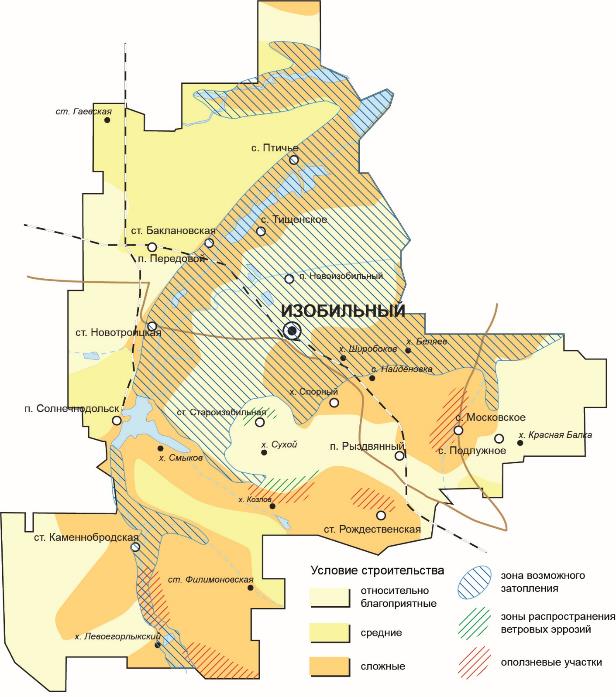 Рисунок 3.12.1.1 – Перечень источников чрезвычайных ситуаций природного характера Для прогноза опасных природных воздействий следует применять структурно-геоморфологические, геологические, геофизические, сейсмологические, инженерно-геологические и гидрогеологические, инженерно-экологические, инженерно-гидрометеорологические и инженерно-геодезические методы исследования, а также их комплексирование с учетом сложности природной и природно-техногенной обстановки территории.Результаты оценки опасности природных, в том числе геофизических воздействий, должны быть учтены при разработке документации на строительство зданий и сооружений.Опасные геологические процессыГеологические опасные явления – события геологического происхождения или результат деятельности геологических процессов, возникающих в земной коре под действием различных природных факторов, оказывающих поражающее воздействие на людей, сельскохозяйственных животных и растения, объекты экономики и окружающую природную среду.Для территории Изобильненского городского округа из опасных геологических процессов характерны оползни, землетрясения, эрозия.Оползни, скользящее смещение масс горных пород по склону под влиянием силы тяжести; наносят большой ущерб сельскохозяйственным угодьям, промышленным предприятиям, населенным пунктам. Иногда оползни сопровождаются гибелью людей и животных. Образуются вблизи речных долин р. Мутнянка, р. Егорлык и водных объектов. Также образуются на небольших перепадах высот, имеют высокую степень поражения. Опасные гидрологические процессыТерритория Изобильненского городского округа подвержена Гидрологические опасные явления – события гидрологического происхождения или результат гидрологических процессов, возникающих под действием различных природных или гидродинамических факторов или их сочетаний, оказывающих поражающее воздействие на людей, сельскохозяйственных животных и растения, объекты экономики и окружающую природную среду.Из опасных гидрогеологических процессов на территории Изобильненского городского округа проявляются затопление и подтопление территории.Затопление – временное затопление территории в результате действий сил природы, которое причиняет большой материальный ущерб и приводит к гибели людей и животных. Причинами наводнений могут быть: интенсивные осадки и таяние снега, ледяные заторы на реках, разрушение плотин. Последствиями наводнения является утрата прочности сооружений, перенос вылившихся вредных веществ и загрязнение ими местности, осложнение санитарно-эпидемической обстановки, заболачивание местности, оползни, обвалы, смыв плодородной почвы.Подтопление территории в естественных условиях увлажнения ограничивается днищами долин крупных рек, пойменными террасами рек Егорлык и Мутнянка и их притоков, а также участками с близким залеганием водоупора. Таблица 3.12.1.2 – Населенные пункты, подверженные затоплению (подтоплению), катастрофическому затоплениюПродолжение таблицы 3.12.1.2 В период интенсивных ливневых или затяжных дождей в г. Изобильный возможно переполнение реки Мутнянка и выход её из берегов, в результате чего 31 домовладение подвергнутся затоплению. Кроме того в городе затапливается преобладающая часть мостов, построенных через реку. В этот же период на территории округа возможны паводка, которые могут принести сильные разрушения, распространяться на большие площади и продолжаться длительное время.Опасные метеорологические явленияОпасные метеорологические явления – природные процессы и явления, возникающие в атмосфере под действием различных природных факторов или их сочетаний, оказывающие или могущие оказать поражающее воздействие на людей, сельскохозяйственных животных и растения, объекты экономики и окружающую природную среду.Территория Изобильненского городского округа в значительной мере подвержена влиянию различных опасных и неблагоприятных метеорологических явлений – град, сильные ветры, ливневые дожди, засухи и т.д.Заморозки. Такие опасные метеорологические явления, как заморозки (понижение температуры воздуха или почвы ниже 0С после перехода средней суточной температуры воздуха через 15С весной и до перехода её через 15С осенью). Это явление очень опасно для сельского хозяйства, с заморозками может быть связано уничтожение всех посевов.Наибольшую повторяемость в округе имеют ветры восточной направленности. Сильный ветер (со скоростью 25 м/с и более) производит опустошительные действия, разрушает различные здания и сооружения. Последствиями сильного ветра часто бывают пожары, перебои в электроснабжении, остановка производства из-за разрушения электросетей и других жизненно важных коммуникаций, гибель людей и травмы различной степени тяжести.При грозе выпадает большое количество осадков, однако наибольшую опасность представляют электрические разряды – молнии. Заряды молнии могут достигать 80 кулонов и иметь силу тока от нескольких единиц до 200 кА. При этом может пострадать электротехническое оборудование. От молнии могут быть расщеплены стволы деревьев, возникнуть пожары в лесах и зданиях, перебои в электроснабжении, могут быть поражены люди и животные. Поражающим фактором града является ударное действие. Основной ущерб град наносит сельскохозяйственным угодьям. Возможный ущерб связан с разрушением остекления и кровли зданий и сооружений, повреждением автотранспорта. Интенсивность природного явления (град) составляет 20-31 мм размеры зон вероятной ЧС – 2,1 км2, частота природного явления составляет 1,5 – 2,5 в год.Ливни, град. К опасным метеорологическим явлениям на территории Ставропольского края могут быть отнесены сильные ливни, очень сильный дождь, град. Экстремальное количество и большая продолжительность выпадения осадков могут быть причиной чрезвычайных ситуаций. Случается, что сильные фронтальные ливни длятся от нескольких часов до 4-х суток с перерывами в 2-3 недели. Сильные (продолжительные) дожди приводят к увеличению уровня воды и, как следствие, подтоплению территорий, размыву автодорог.Интенсивные снегопады парализуют транспорт, вызывают повреждения деревьев, линий электропередач, зданий (из-за груза снега).Гололёд, представляющий собой слой плотного льда, иногда достигающий нескольких сантиметров, может вызывать обламывание ветвей, падение деревьев, обрывы проводов, гибель посевов, дорожно-транспортные происшествия.Сильные морозы парализуют жизнь населенных пунктов, губительно воздействуют на посевы (особенно в малоснежные зимы), увеличивают вероятность технических аварий. При температурах воздуха ниже минус 30°С существенно снижается прочность металлических и пластмассовых деталей и конструкций.Метели создают снегозаносы, парализующие хозяйственную деятельность, а также могут снести снежный покров с полей, что может привести к иссушению почвы и гибели озимых посевов. Природные пожарыПриродные пожары – неконтролируемое горение растительности, стихийно распространяющееся по лесной территории.Лесные пожары наносят значительный материальный ущерб. При крупномасштабных лесных пожарах из-за равнинной местности особую опасность представляет высокая скорость распространения огня и продолжительность пожара.Наиболее актуальными для городского округа являются степные пожары. Так как они имеют большую скорость распространения, особенно при ветре (что достаточно характерно для округа), охватывают большие площади и могут принести значительный ущерб сельскохозяйственным объектам экономики. Степные пожары возникают в основном из-за неосторожного обращения с огнем, а также в связи с антропогенным фактором.Лесные пожары носят локальный характер в виду малочисленности лесов и их незначительных площадей. Любой из представленных видов пожаров приводят к задымлению территории городского округа.3.12.2 Перечень источников чрезвычайных ситуаций техногенного характераТехногенная чрезвычайная ситуация – состояние, при котором в результате возникновения источника техногенной чрезвычайной ситуации на объекте, определенной территории или акватории нарушаются нормальные условия жизни и деятельности людей, возникает угроза их жизни и здоровью, наносится ущерб имуществу населения, народному хозяйству и окружающей природной среде. Техногенные чрезвычайные ситуации могут возникать на основе событий техногенного характера вследствие конструктивных недостатков объекта (сооружения, комплекса, системы, агрегата и т.д.), изношенности оборудования, низкой квалификации персонала, нарушения техники безопасности в ходе эксплуатации объекта.Чрезвычайные ситуации техногенного характера на территории муниципального образования классифицируются в соответствии с ГОСТ Р 22.0.07-95 «Источники техногенных чрезвычайных ситуаций. Классификация и номенклатура поражающих факторов и их параметров».Поражающие факторы источников техногенных ЧС классифицируют по генезису (происхождению) и механизму воздействия.Поражающие факторы источников техногенных ЧС по генезису подразделяют на факторы:– прямого действия или первичные;– побочного действия или вторичные.Первичные поражающие факторы непосредственно вызываются возникновением источника техногенной ЧС.Вторичные поражающие факторы вызываются изменением объектов окружающей среды первичными поражающими факторами.Поражающие факторы источников техногенных ЧС по механизму действия подразделяют на факторы:– физического действия;– химического действия.К поражающим факторам физического действия относят:– воздушную ударную волну;– волну сжатия в грунте;– сейсмовзрывную волну;– волну прорыва гидротехнических сооружений;– обломки или осколки;– экстремальный нагрев среды;– тепловое излучение;– ионизирующее излучение.К поражающим факторам химического действия относят токсическое действие опасных химических веществ.На территории Ставропольского края возможны чрезвычайные ситуации техногенного характера, связанные с авариями на следующих потенциально опасных объектах:– химически опасных объектах (ХОО);– пожаро- и взрывоопасных объектах (ПВОО);– гидродинамически опасных объектах;– электроэнергетических системах;– коммунальных системах жизнеобеспечения;– автомобильном, железнодорожном, воздушном и водном транспорте.Риск возникновения ЧС на радиационно-опасных объектах не прогнозируется, в связи с отсутствием данных объектов на территории края. Однако в случае аварии на Волгодонской АЭС (Ростовская область), возможно попадание до 70% территории Ставропольского края в зону М (зону радиационной опасности). Мощность дозы ионизирующих излучений составит до 1 мЗв/ч, что не потребует принятия дополнительных мер по обеспечению защиты населения Ставропольского края.На территории Изобильненского городского округа чрезвычайные ситуации техногенного характера могут быть связаны с гидротехническими сооружениями, радиационной обстановкой, химически и пожаровзрывоопасными объектами, транспортом, лесными пожарами.Пожаровзрывоопасные объекты. К данной категории относятся объекты, на которых осуществляется: транспортировка природного газа, нефти и нефтепродуктов;хранение нефтепродуктов, спирта;производство сахара, хлебной и мучной продукции, спирта.Наиболее потенциально опасными участками газо-, нефте-, продуктопроводов являются головные и промежуточные насосные перекачивающие станции с их технологическим оборудованием, переходы через реки, а также через железные и автомобильные дороги.На магистральных нефте- и газопроводах предпосылками аварий являются:длительный срок эксплуатации нефте- и газопроводов, отсутствие капитального ремонта;нарушения правил охраны магистральных трубопроводов;невыполнение строительными организациями технических условий в местах строительства дорог через нефте- и газопроводы;несоблюдение минимально допустимых расстояний до строящихся и проектируемых предприятий и других объектов;ведение земляных и строительных работ в охранных зонах трубопроводов.Опасными (поражающими) факторами аварии (врыв, пожар) по линейной части магистральных нефтепродуктопроводов являются:растекание нефтепродукта и загрязнение им территории, почвы, подземных и открытых водных источников;образование опасных концентраций паров нефтепродуктов в приземистом слое атмосферы;опасное воздействие негорящего нефтепродукта на людей, здания и сооружения, животный и растительный мир;тепловое излучение от пожара;ударная волна взрыва.Основные поражающие факторы при авариях на газопроводе:большие утечки газа, нередко сопровождаемые его воспламенением;поражение воздушной ударной волной при взрыве газопаровоздушной смеси;токсическое отравление продуктами горения:образование и перенос опасных концентраций паров горючих газов в приземистом слое атмосферы.При эксплуатации автозаправочных станций требуется соблюдение противопожарных требований и разработка комплекса инженерно-технических мероприятий направленных на предотвращение и ликвидацию последствий возможных аварий.На территории городского округа расположены следующие потенциально опасные объекты, представленные ниже (таблица 3.12.2.1).Таблица 3.12.2.1 – Характеристика техногенных, пожароопасных и потенциально опасных объектов, расположенных на территории Изобильненского городского округаАварии на электроэнергетических системахАварии на электросистемах приводят к перерывам электроснабжения потребителей, выходу из строя установок, обеспечивающих жизнедеятельность населенных пунктов и производственных объектов. Для энергосистемы и объектов энергетики опасными стихийными бедствиями являются:сильный порывистый ветер (ветер со скоростью 25 м/сек и более приводит к обрыву проводов и разрушению опор линий электропередачи (ЛЭП) напряжением 10 и 35 кВ, со скоростью 33 м/сек и более – ЛЭП 110 кВ;сильный гололед (снижается надежность работы энергосистемы в районах гололеда из-за «пляски» и обрыва проводов ЛЭП);продолжительные ливневые дожди, продолжительное затопление талыми (снеговыми) водами (приводят к снижению плотности грунта на глубину 0,5 м и более, и разрушениям ЛЭП, разрыву труб теплотрасс из-за размыва земли, нарушению электроснабжения и обеспечения населения и предприятий горячей водой);лесные пожары (приводят к нарушению в электроснабжении из-за перегорания опор ЛЭП).При снегопадах, сильных ветрах, обледенения и несанкционированных действий организаций и физических лиц могут произойти тяжелые аварии из-за выхода из строя трансформаторных подстанций.Все аварии на предприятиях энергосистемы опасности для окружающей территории не представляют. Возможны ограничения в подаче электроэнергии и тепла в соответствии с разработанными графиками.Аварии на коммунальных системах жизнеобеспеченияНарушение функционирования коммунальных систем жизнеобеспечения возможны как вторичные факторы опасных геофизических, геологических, метеорологических явлений, аварий на объектах коммунальных систем.Объекты, на которых возможно возникновение аварий: канализационные, тепловые сети, КОС, КНС, котельные, линии связи.Аварии на коммунальных системах жизнеобеспечения возможны по причине: - износа основного и вспомогательного оборудования коммунальных систем жизнеобеспечения;- ветхости коммунальных сетей;- халатности персонала, обслуживающего коммунальные системы жизнеобеспечения;- низкого качества ремонтных работ.Выход из строя коммунальных систем может привести к сбою в системе теплоснабжения, водоснабжения и канализации, что значительно ухудшает условия жизнедеятельности населения, особенно в зимний период.Гидродинамические опасные сооруженияГидротехнические сооружения (гидроузлы, плотины, дамбы) при разрушении представляют большую опасность, поскольку приводят к подтоплению территории, размыву русел, эрозии, затоплению отдельных участков.При авариях на гидротехнических сооружениях существует опасность затопления низинных районов. Непосредственную опасность представляет стремительный и мощный поток воды, вызывающий поражения, затопления и разрушения зданий и сооружений, а также смыв плодородных почв или отложение наносов на обширных территориях.Разрушение (прорыв) гидротехнических сооружений происходит в результате:– действия сил природы (ураганов, размыва плотин);– износа и старения оборудования;– конструкторских ошибок;– некачественного выполнения строительных работ;– нарушения правил эксплуатации;– воздействия человека (нанесение ударов).При неблагоприятной гидрометеорологической обстановке катастрофического затопления могут образоваться и в результате прорыва плотин наиболее крупных водохранилищ, Особый риск возникновения чрезвычайных ситуаций представляют те из них, с которыми связана опасность затопления промышленных и гражданских объектов, угроза жизни и здоровью населения.Затопление на территории городского округа возможно в случае прорыва дамбы Новотроицкого водохранилища. В случае прорыва Новотроицкого водохраналища, в зону возможного катастрофического затопления могут попасть ст-ца Новотроицкая, ст-ца Баклановская, с. Тищенское, с. Птичье. Ширина зоны возможного затопления составит от 330 м до 2,1 км, глубина зоны до 15 км. Площадь затопления может составить до 10,5 км2. Возможная продолжительность затопления составляет от 2 ч 50 мин до 13 ч.Чрезвычайные ситуации на транспортеЧрезвычайные ситуации возможны на всех видах транспорта. Аварии с химически опасными веществами на автомобильном и, особенно, на железнодорожном транспорте могут вызвать распространение заражённого воздуха на расстояние до 20 км и более от места разлива, что в условиях региона определяет возможность уязвимости многих населённых пунктов.Автомобильный транспортОсновными причинами возникновения аварий на автомобильных дорогах являются: нарушение правил дорожного движения, неисправность транспортных средств, неудовлетворительное техническое состояние автомобильных дорог. К серьезным дорожно-транспортным происшествиям может привести несоблюдение при перевозке опасных грузов необходимых требований безопасности. Данные аварии часто сопровождаются разливом на грунт и в водоемы опасных веществ (химических, пожароопасных).На территории городского округа существует вероятность возникновения дорожно-транспортных происшествий при неблагоприятных погодных условиях (гололед, туман, дождь).Транспортные аварии с высоким материальным ущербом и травматизмом, в том числе и с летальным исходом в основном происходят по автодорогам общего пользования регионального значения, реже на дорогах межпоселкового и внутри поселкового сообщения. Среди наиболее подверженных риску возникновения ЧС необходимо выделить:автодороги общего пользования регионального значения Ставрополь – Изобильный – Новоалександровск – Красногвардейское, протяженностью 50,7 км. автодороги общего пользования регионального значения Сенгилеевское-Новотроицкая, протяженностью 38,075 км.автодороги общего пользования регионального значения Ростов-на-Дону (от М-4 «Дон») – Ставрополь (в границах Ставропольского края) (Р269 Батайск – Ставрополь), протяженность 16,620 км. автодороги общего пользования регионального значения Изобильный – Труновское - Кугульта, протяженностью 12,5 км. Вероятность возникновения крупных аварий на автотранспорте оценивается очень высоко и при неблагоприятном стечении обстоятельств или в случае террористических актов может привести к потерям до 50 человек и в том числе к безвозвратным до 20 человек.Железнодорожный транспортЖелезнодорожным транспортом перевозится большое количество веществ, в том числе и взрывопожароопасных. Среди транспортируемых веществ высокую опасность представляют сжиженные углеводородные газы, поскольку их взрывопожароопасные свойства усугубляются тем, что оборот их осуществляется при повышенном давлении. Наиболее опасной является аварийная ситуация, приводящая к полному разрушению вагона-цистерны, при которой произойдёт выброс загрязняющих веществ в окружающую среду.Опасный участок железной дороги на территории городского округа протяженностью 55 км путей характеризуется возможностью совершения террористического акта, столкновением подвижного состава.Столкновения поездов, сход с рельсов по различным причинам, опрокидывание, столкновение с другими видами транспорта на железнодорожных переездах может привести к потерям до 300 человек, в т. ч. безвозвратных до 50 человек.3.12.3 Перечень возможных источников чрезвычайных ситуаций биолого-социального характераВ эпидемологическом и эпизотическом отношении Изобильненский городской округ в целом является неблагополучным, т.к. 12 из 15 территориальных отделов подвержены различным инфекционным заболеваниям людей и животных.Из эпидемиологических заболеваний чаще всего наблюдаются:Сальмонеллезная инфекция (ст-цы Каменнобродская, Новотроицкая, Баклановская, Рождественская);Дизентерия (г. Изобильный, с. Птичье, ст-цы Рождественская, Новотроицкая, Староизобильная, Каменнобродская, с. Птичье, пос. Солнечнодольск и пос. Передовой);Вирусные гепатиты (ст-ца Староизобильная, пос. Солнечнодольск, с. Тищенское);Скарлатина (пос. Солнечнодольск, с. Птичье, ст-ца Рождественская);Краснуха (г. Изобильный, пос. Солнечнодольск).Воздушно-капельные инфекции не управляемые средствами специфической профилактики, чаще регистрируются в населенных пунктах с высоким уровнем урбанизации и миграции. При этом цикличность составляет 4-5 лет. Из эпизоотических инфекций наибольшую опасность представляет сибирская язва, обладающая очень большой стойкостью (в местах захоронения животных возможность заражения сохраняется 100 лет).Периодически проявляются опасные болезни (клещевой энцефалит, геморрагическая лихорадка с почечным синдромом, туляремия и ряд других), носителями которых являются грызуны и другие позвоночные, переносчиками - насекомые, клещи.В целях профилактики возникновения данных ЧС на территории Изобильненского городского округа осуществляются следующие превентивные мероприятия, проводимые органами местного самоуправления:1. Ежегодная вакцинация населения от инфекционных болезней.2. Ежегодная вакцинация поголовья птицы.3. Акарицидная обработка территорий.4. Проверка мест общественного питания органами Роспотребнадзора.5. Своевременный вывоз мусора, уборка в подъездах жилых домов.6. Работа с населением.7. Работа со средствами СМИ. 8. Создание запаса дезинфектантов и средств индивидуальной защиты.3.12.4 Мероприятия по смягчению и предотвращению чрезвычайных ситуаций на территории Изобильненского городского округа Чрезвычайные ситуации, связанные с возникновением пожаров на территории, чаще всего возникают на объектах социально-бытового назначения, причинами которых в основном являются нарушения правил пожарной безопасности, правил эксплуатации электрооборудования и неосторожное обращение с огнем.В соответствии с Федеральным законом от 22.07.2008 № 123-ФЗ «Технический регламент о требованиях пожарной безопасности» к опасным факторам пожара, воздействующим на людей и имущество, относятся:пламя и искры;тепловой поток;повышенная температура окружающей среды;повышенная концентрация токсичных продуктов горения и термического разложения;пониженная концентрация кислорода;снижение видимости в дыму.К сопутствующим проявлениям опасных факторов пожара относятся:осколки, части разрушившихся зданий, сооружений, строений, транспортных средств, технологических установок, оборудования, агрегатов, изделий и иного имущества;радиоактивные и токсичные вещества и материалы, попавшие в окружающую среду из разрушенных технологических установок, оборудования, агрегатов, изделий и иного имущества;вынос высокого напряжения на токопроводящие части технологических установок, оборудования, агрегатов, изделий и иного имущества;опасные факторы взрыва, происшедшего вследствие пожара;воздействие огнетушащих веществ.В соответствии с Федеральным законом от 22.07.2008 № 123-ФЗ «Технический регламент о требованиях пожарной безопасности» планировка и застройка территорий поселений должны осуществляться в соответствии с генеральными планами поселений, учитывающими требования пожарной безопасности, установленные настоящим Федеральным законом. Состав и функциональные характеристики систем обеспечения пожарной безопасности населенных пунктов должны входить в проектную документацию в виде раздела «Перечень мероприятий по обеспечению пожарной безопасности».Оценка обеспеченности территории объектами пожарной охраны проводится в соответствии с НПБ 101-95 «Нормы проектирования объектов пожарной охраны», а так же с Федеральным законом от 22.07.2008 № 123-ФЗ «Технический регламент о требованиях пожарной безопасности». В соответствии с требованиями ст.76 указанного закона, дислокация подразделений пожарной охраны на территориях поселений и городских округов должна определяться исходя из условий, что время прибытия первого пожарного подразделения к месту вызова в городских территориально-планировочных зонах и городских округах не должно превышать 10 минут, а в сельских территориально-планировочных зонах – 20 минут.В настоящее время на территории Изобильненского городского округа дислоцируются: 1 подразделение федеральной противопожарной службы, 2 подразделения ведомственной пожарной охраны, 6 подразделений добровольной пожарной охраны, 1 подразделение частной пожарной охраны. Общая численность составляет 139 чел. 16 ед. техники.Проектными решениями предлагается размещение дополнительных пожарных депо в пос. Рыздвяный (5 автомобилей), пос. Солнечнодольске (5 автомобилей), с. Птичьем (2 автомобиля) и реконструкция пожарного депо, расположенного в пос. Передовом с увеличением мощности объекта до 2 автомобилей.4. ПЕРЕЧЕНЬ ИНВЕСТИЦИОННЫХ ПРОЕКТОВ И ПЛОЩАДОКВ современных условиях для успешного развития в условиях конкурентной борьбы территорий за инвестиции, выигрывают те, где существуют реальные перспективы для инвесторов, сформулированы конкретные инвестиционные предложения, имеются территориальные резервы и создан благоприятный инвестиционный климат. Изобильненский городской округ является, безусловно, привлекательным для инвесторов, в том числе, в связи со своим территориальным положением. В перспективе объемы коммерческого и жилищного строительства на территории будут расти, потребуется модернизация существующих производств с учетом более современных требований по энергопотреблению и экономии ресурсов, потребуется разработка новых технологий и применение прогрессивных материалов. Все перечисленное в совокупности приведет к необходимости поиска новых ресурсов для обеспечения стабильного гармоничного развития.Реализация указанных, а также других инвестиционных проектов будет способствовать созданию благоприятного инвестиционного климата как на территории городского округа, так и всей Ставропольской агломерации, оживлению деловой активности, сокращению трудовой миграции, укреплению положительного имиджа городского округа. Информация об инвестиционных проектах получена с официального портала органов местного самоуправления, а также согласно полученным данным от администрации городского округа.Основным тендером развития является сельское хозяйство, агропромышленное, обрабатывающие производства. На территории Изобильненского городского округа расположено 30 инвестиционных площадок, также реализуется 16 инвестиционных проектов. Сведения об инвестиционных проектах и площадках, а также их основные характеристики представлены в таблице 4.1., 4.2.Таблица 4.1 – Перечень инвестиционных проектов Изобильненского городского округа по состоянию на 3 квартал 2018 годаПродолжение таблицы 4.1Таблица 4.2 – Перечень инвестиционных площадок на территории Изобильненского городского округа по состоянию на 3 квартал 2018 годаПродолжение таблицы 4.2Продолжение таблицы 4.2Окончание таблицы 4.25. ПЕРЕЧЕНЬ ЗЕМЕЛЬНЫХ УЧАСТКОВ, ВКЛЮЧАЕМЫХ (ИСКЛЮЧАЕМЫХ) В (ИЗ) ГРАНИЦЫ НАСЕЛЕННЫХ ПУНКТОВ ИЗОБИЛЬНЕНСКОГО ГОРОДСКОГО ОКРУГА Границы городского округа установлены законами Ставропольского края от 14 апреля 2017 года №35-кз «О преобразовании муниципальных образований, входящих в состав Изобильненского муниципального района Ставропольского края, и об организации местного самоуправления на территории Изобильненского района Ставропольского края», от 01 декабря 2003 года №45-кз «Об установлении внешних границ районов Ставропольского края».Первостепенной причиной изменения границ населенный пунктов границ населенных пунктов Изобильненского городского округа является тот факт, что соответствии с перспективами развития территориальных отделов Изобильненского городского округа, определёнными настоящим генеральным планом, а также другими документами стратегического и территориального планирования (в том числе вышестоящими), требуются дополнительные территории под развитие жилой застройки.Согласно п. 2 ст. 83 Земельного кодекса РФ, границы городских, сельских населенных пунктов отделяют земли населенных пунктов от земель иных категорий и не могут пересекать границы муниципальных образований или выходить за их границы, а также пересекать границы земельных участков, предоставленных гражданам или юридическим лицам. Данным генеральным планом предусматривается перевод земельных участков из одной категории в другую (в том числе земель сельскохозяйственного назначения) для включения в границу населенных пунктов Изобильненского городского округа. Также проектом генерального плана предусмотрено исключение из земель населенного пункта. Перевод земельных участков из земель лесного фонда в другие категории настоящим проектом генерального плана не предусматривается.Таблица 5.1 – Сведения о земельных участках, включаемых в границу населенного пунктов Изобильненского городского округа Продолжение таблицы 5.1* Примечание. Земельный участок с кадастровым номером 26:06:000000:3578 относится к земельным участкам, государственная собственность на которые не разграничена. Расположенный в непосредственной близости от г. Изобильный участок обладает всеми необходимыми свойствами для развития жилищного строительства. Освоение данного участка будет проводиться поэтапно. Централизованное строительство предполагает организацию проживания семей на земельных участках площадью от 15 соток. В качестве первичной реализации зарезервировано более 300 га для дальнейшего развития индивидуального и малоэтажного жилищного строительства. Совместно с этим будет проводиться работа по размещению требуемых объектов социальной инфраструктуры, промышленности, линейных объектов и т.д. В течение 20 лет планируется размещение 1000-5000 домов на участке площадью 180-900 га. В связи с вышесказанным целевое назначение дальнейших размежеванных участков будет изменено на ИЖС соответственно. Также в рамках развития территории предусматривается резервировании 10 га для льготных групп населения.** Примечание. Освоение участка предполагает расположение зоны ИЖС площадью 20,5 га, общественно-деловой зоны на 2 га. Остальная часть участка будет использована под озеленение. Дальнейшее использование данного участка будет изменено в соответствии проектом планировки территории и проекта межевания территории.Таблица 5.2 – Сведения о земельных участках, исключаемых из границ населенного пунктов Изобильненского городского округа Таблица 6. ТЕХНИКО-ЭКОНОМИЧЕСКИЕ ПОКАЗАТЕЛИ ГЕНЕРАЛЬНОГО ПЛАНА ИЗОБИЛЬНЕНСКОГО ГОРОДСКОГО ОКРУГА Приложение 1 – Список объектов культурного наследия, расположенных на территории Изобильненского городского округа Ставропольского края, утвержденный решением исполнительного комитета Ставропольского краевого совета народных депутатов от 01.10.1981г. № 702, по состоянию на 31.12.2018 г.Продолжение приложения 1Продолжение приложения 1Окончание приложения 1Приложение 2 – Список памятников, находящихся на территории Изобильненского городского округа Ставропольского края, не входящих в основной реестр по состоянию на 31.12.2018 г.Продолжение приложения 2Приложение 3 – Реестр муниципальных маршрутов регулярных перевозок пассажиров и багажа автомобильным транспортом в границах Изобильненского городского округа Ставропольского краяПродолжение приложения 3Продолжение приложения 3Продолжение приложения 3Окончание приложения 3Приложение 4 – Реестр муниципальных маршрутов регулярных перевозок пассажиров и багажа автомобильным транспортом в границах Изобильненского городского округа Ставропольского края (по пригородный маршрутам)Продолжение приложения 4Продолжение приложения 4Продолжение приложения 4Окончание приложения 4Примечания: 1. ОП – Остановочный пункт общественного пассажирского транспорта.АВ – Автовокзал.АС-Автостанция, автокасса.Приложение 5к решению ДумыИзобильненского городского округаСтавропольского краяот 28 февраля 2020 г. № 370Карта границ населенных пунктов, входящих в состав городского округа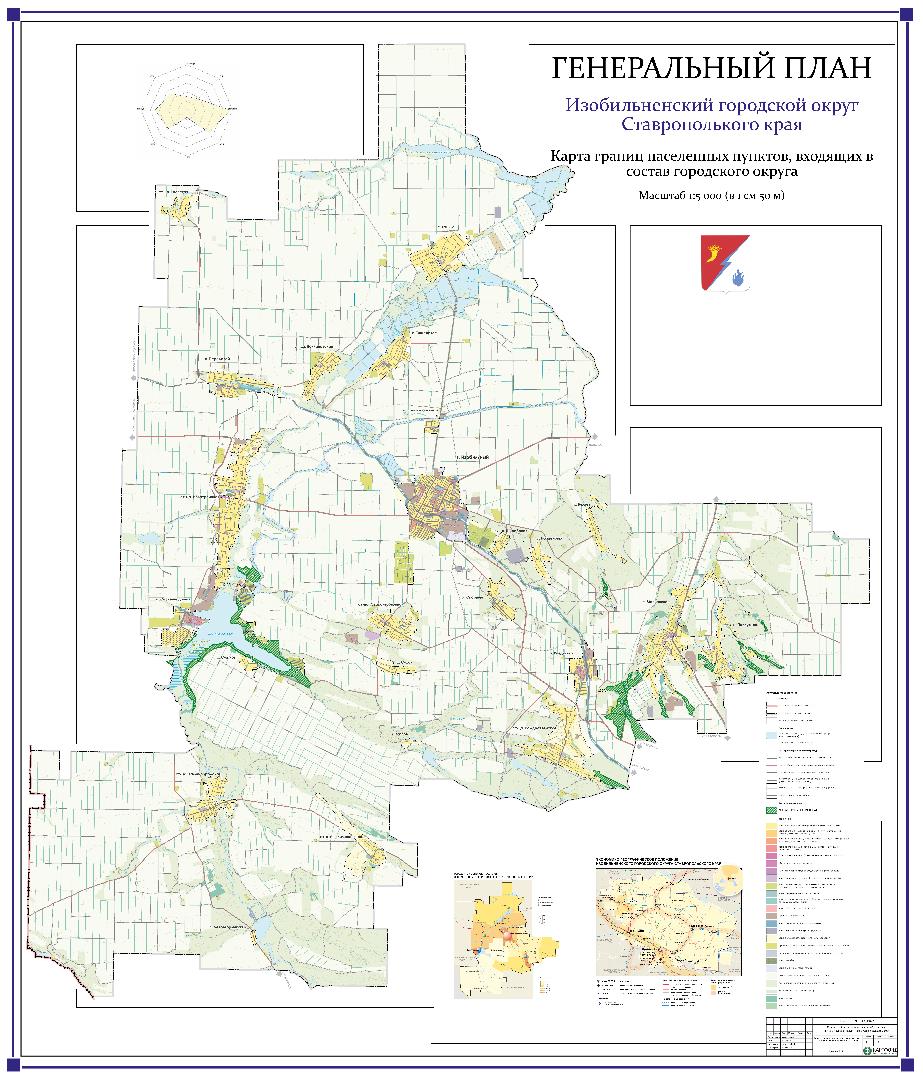 Приложение 6к решению ДумыИзобильненского городского округаСтавропольского краяот 28 февраля 2020 г. № 370Карта современного использования территории городского округа (опорный план)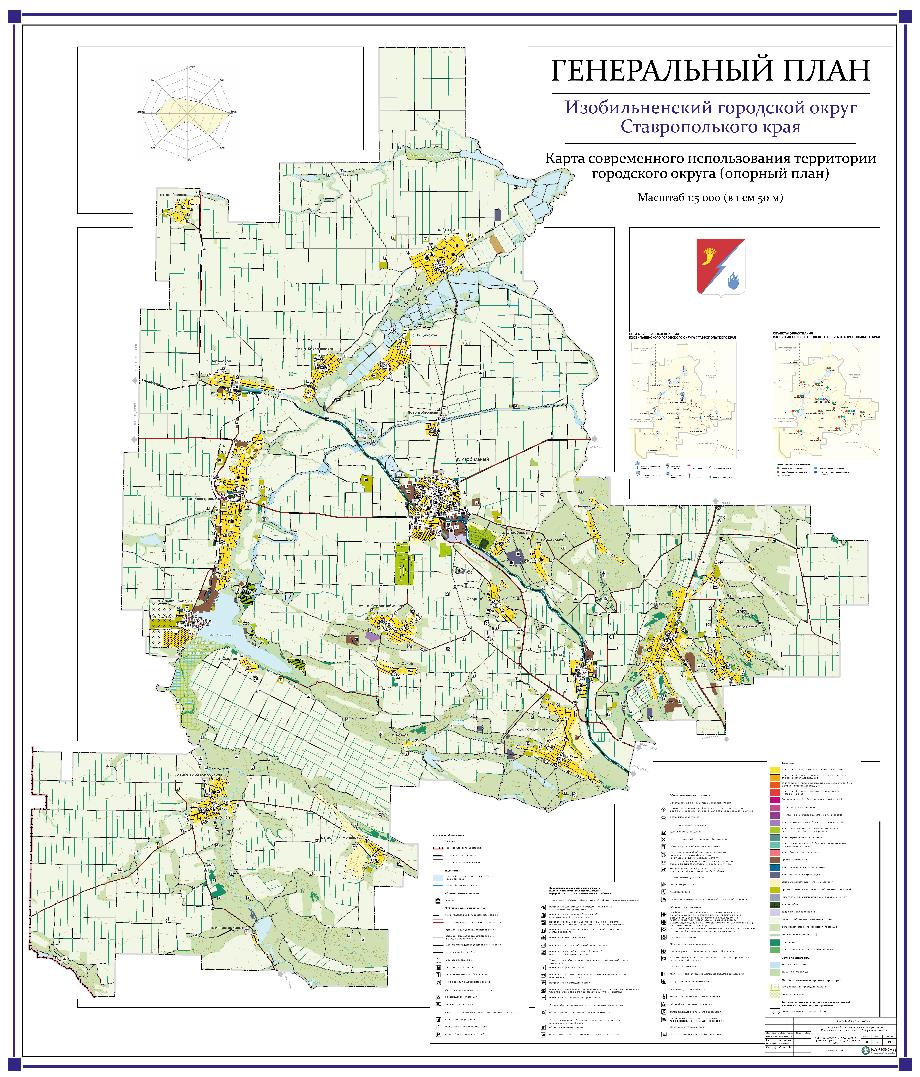 Приложение 7к решению ДумыИзобильненского городского округаСтавропольского краяот 28 февраля 2020 г. № 370Карта функциональных зон городского округа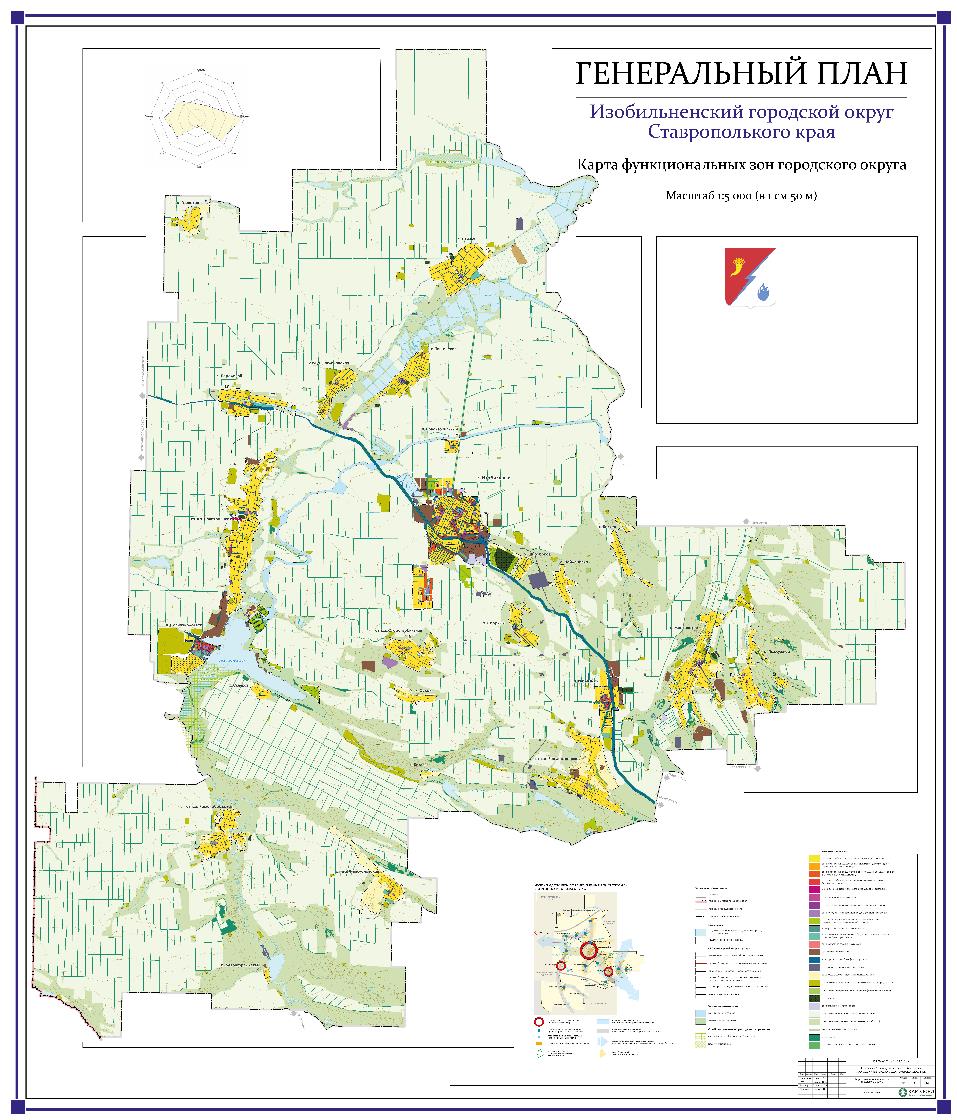 Приложение 8к решению ДумыИзобильненского городского округаСтавропольского краяот 28 февраля 2020 г. № 370Карта зон с особыми условиями использования территории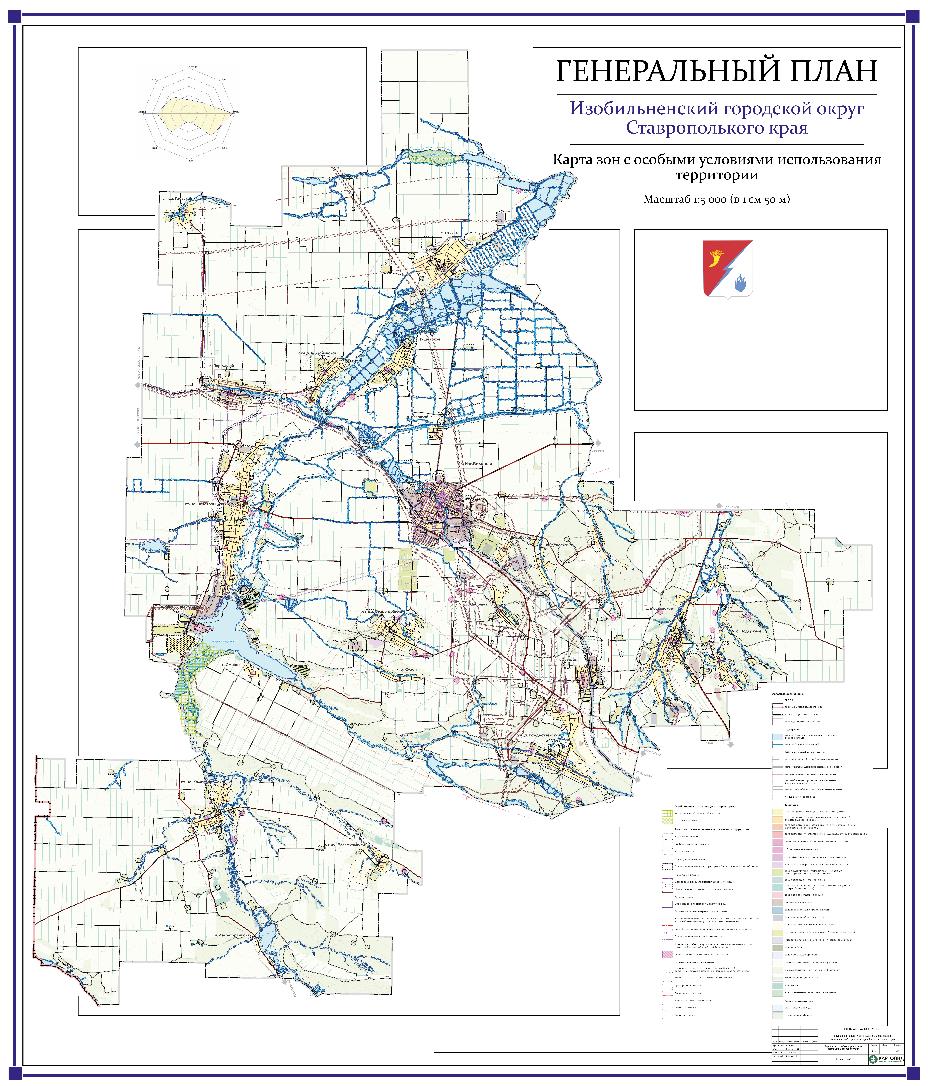 Приложение 9к решению ДумыИзобильненского городского округаСтавропольского краяот 28 февраля 2020 г. № 370Карта границ территорий, подверженных риску возникновения чрезвычайных ситуаций природного и техногенного характера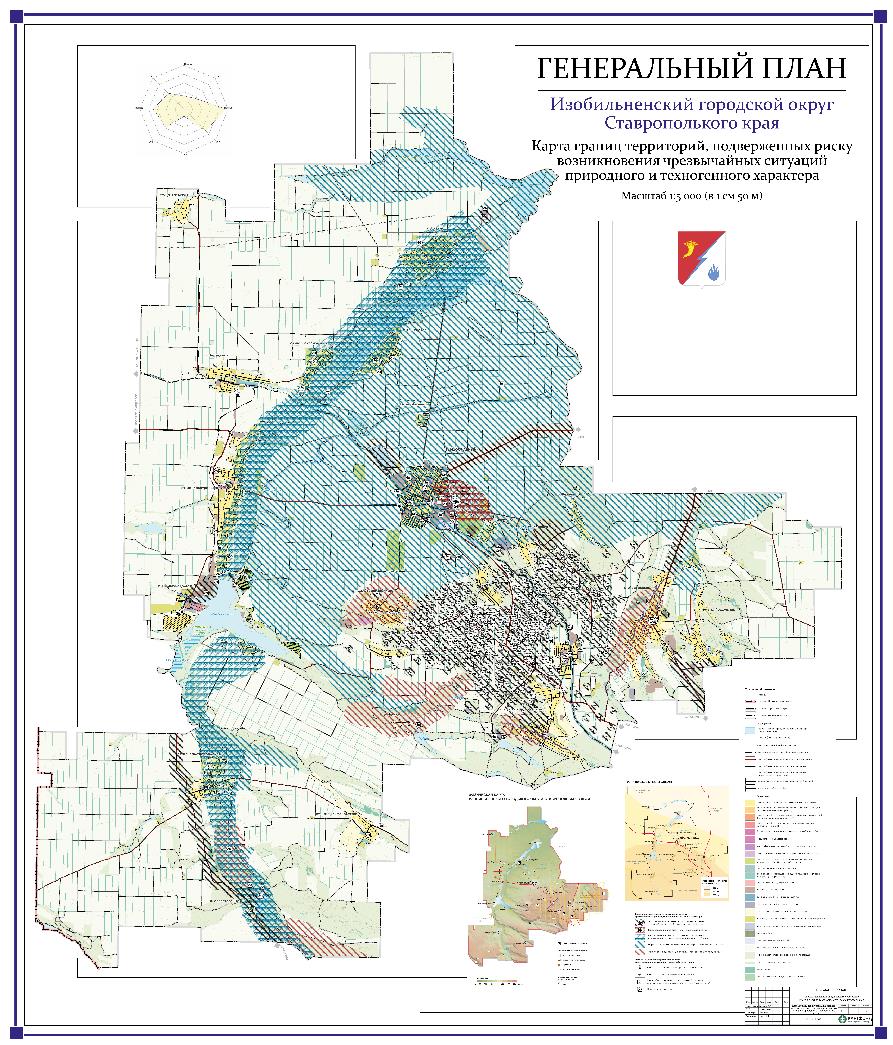 Приложение 10к решению ДумыИзобильненского городского округаСтавропольского краяот 28 февраля 2020 г. № 370Карта планируемого размещения объектов федерального, регионального и местного значения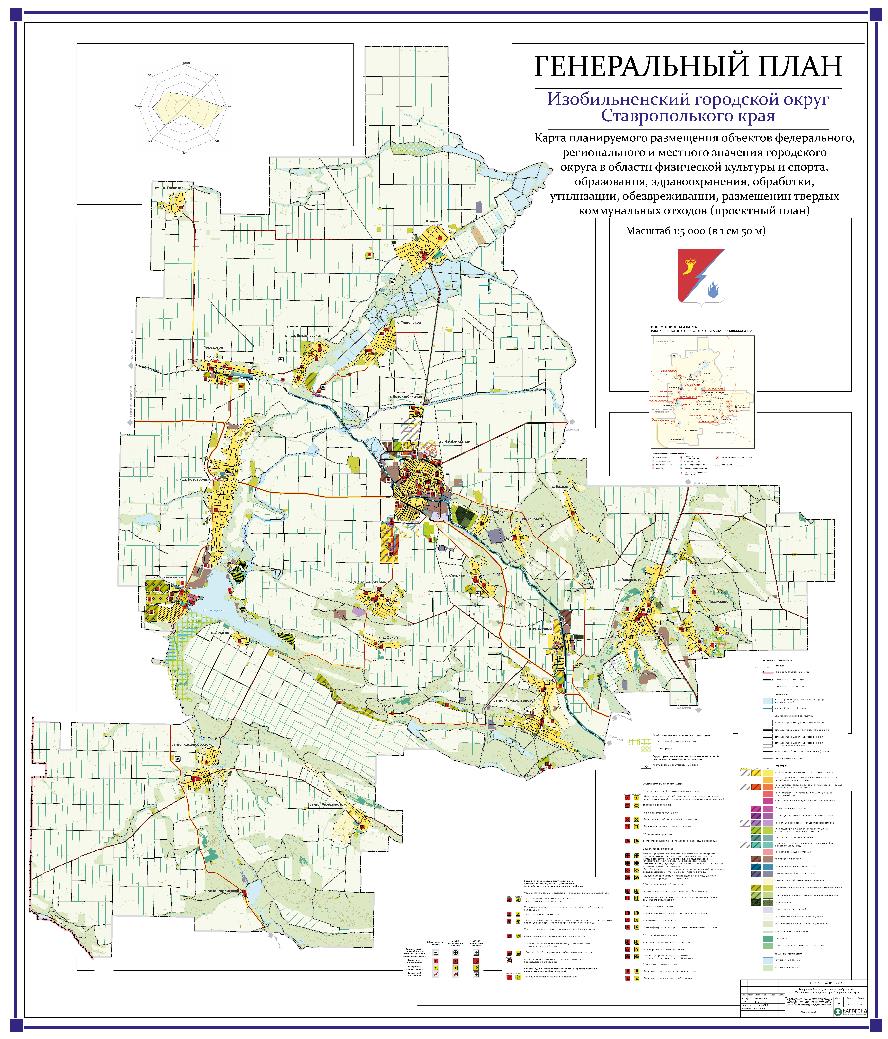 Приложение 11к решению ДумыИзобильненского городского округаСтавропольского краяот 28 февраля 2020 г. № 370Карта планируемого размещения объектов в области транспортной инфраструктуры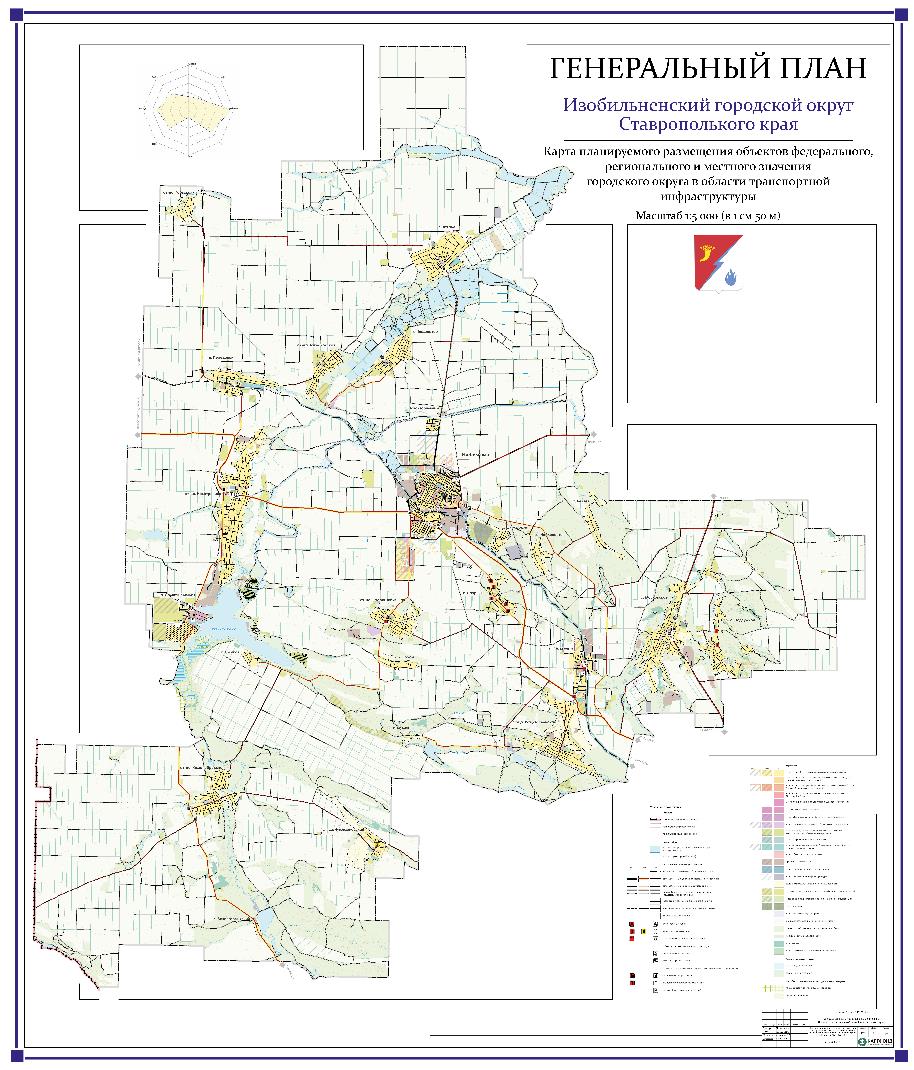 Приложение 12к решению ДумыИзобильненского городского округаСтавропольского краяот 28 февраля 2020 г. № 370Карта планируемого размещения объектов в области водоснабжения и водоотведения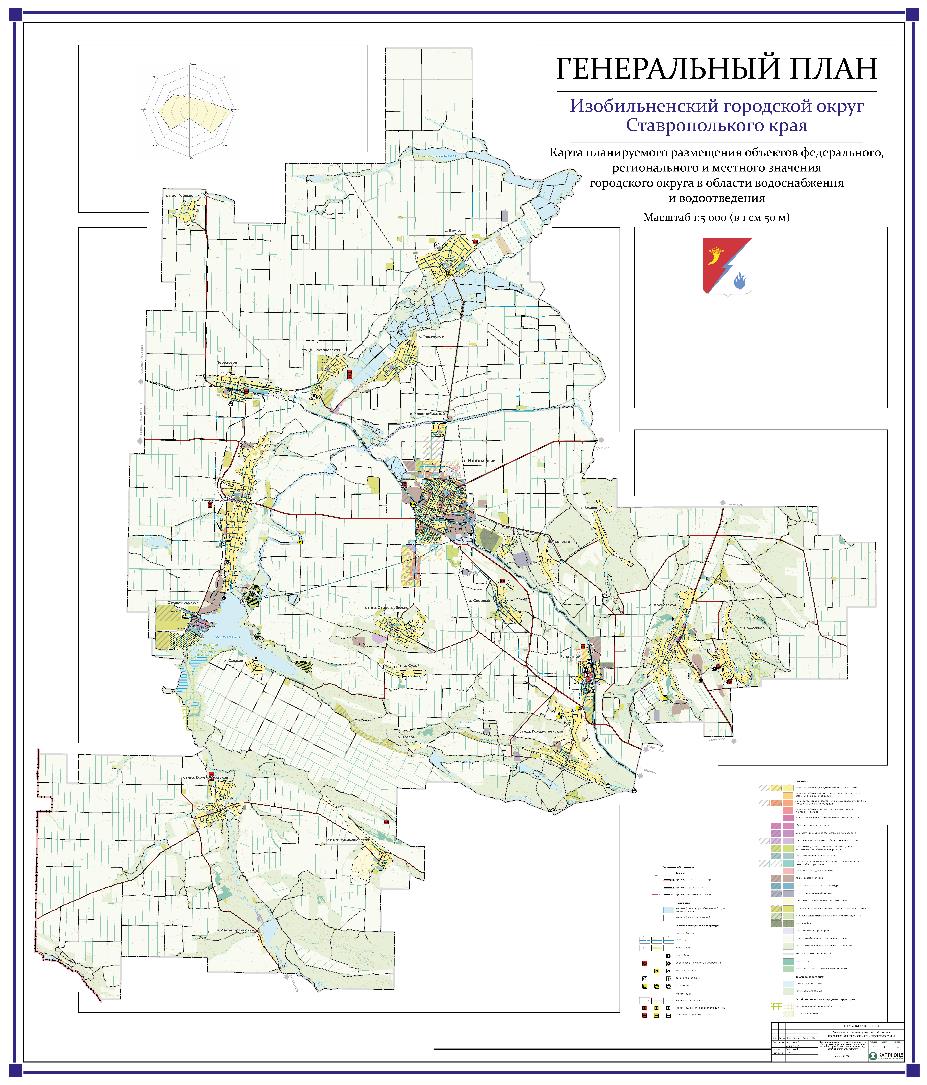 Приложение 13к решению ДумыИзобильненского городского округаСтавропольского краяот 28 февраля 2020 г. № 370Карта планируемого размещения объектов в области электроснабжения и связи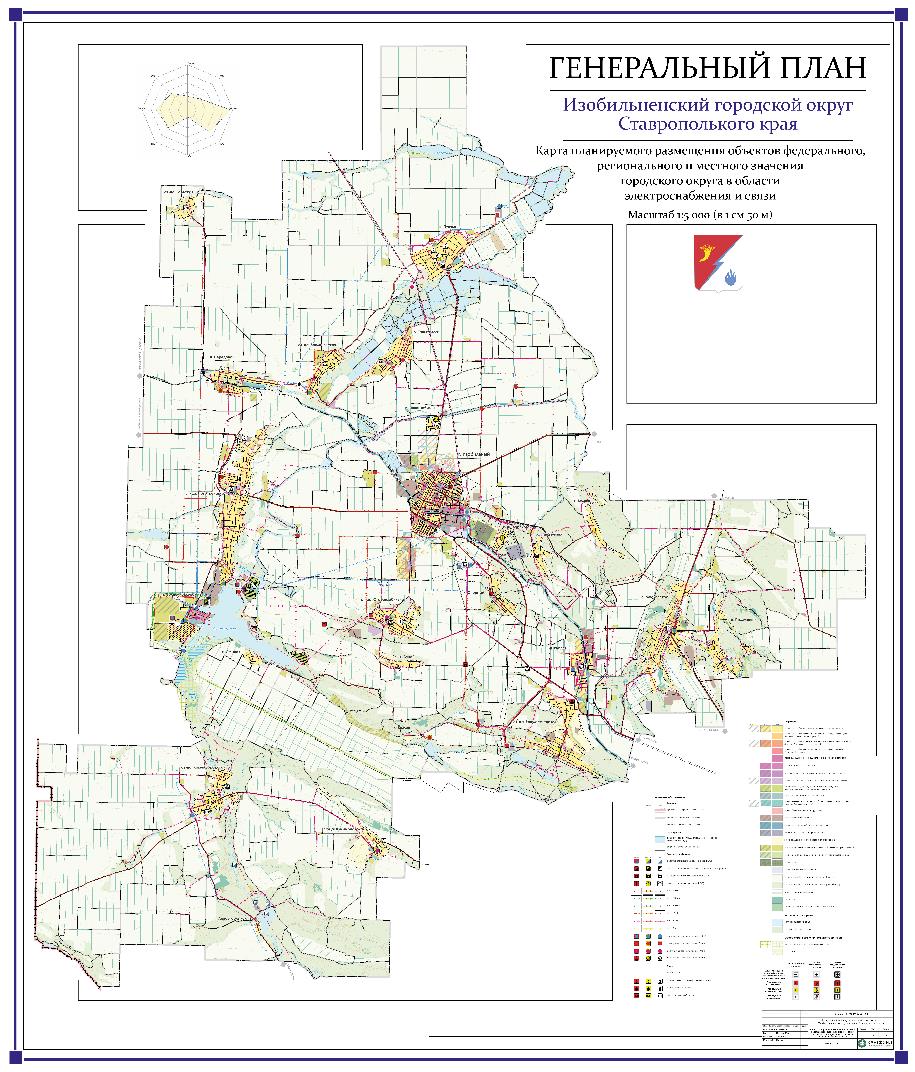 Приложение 14к решению ДумыИзобильненского городского округаСтавропольского краяот 28 февраля 2020 г. № 370Карта планируемого размещения объектов в области газо- и теплоснабжения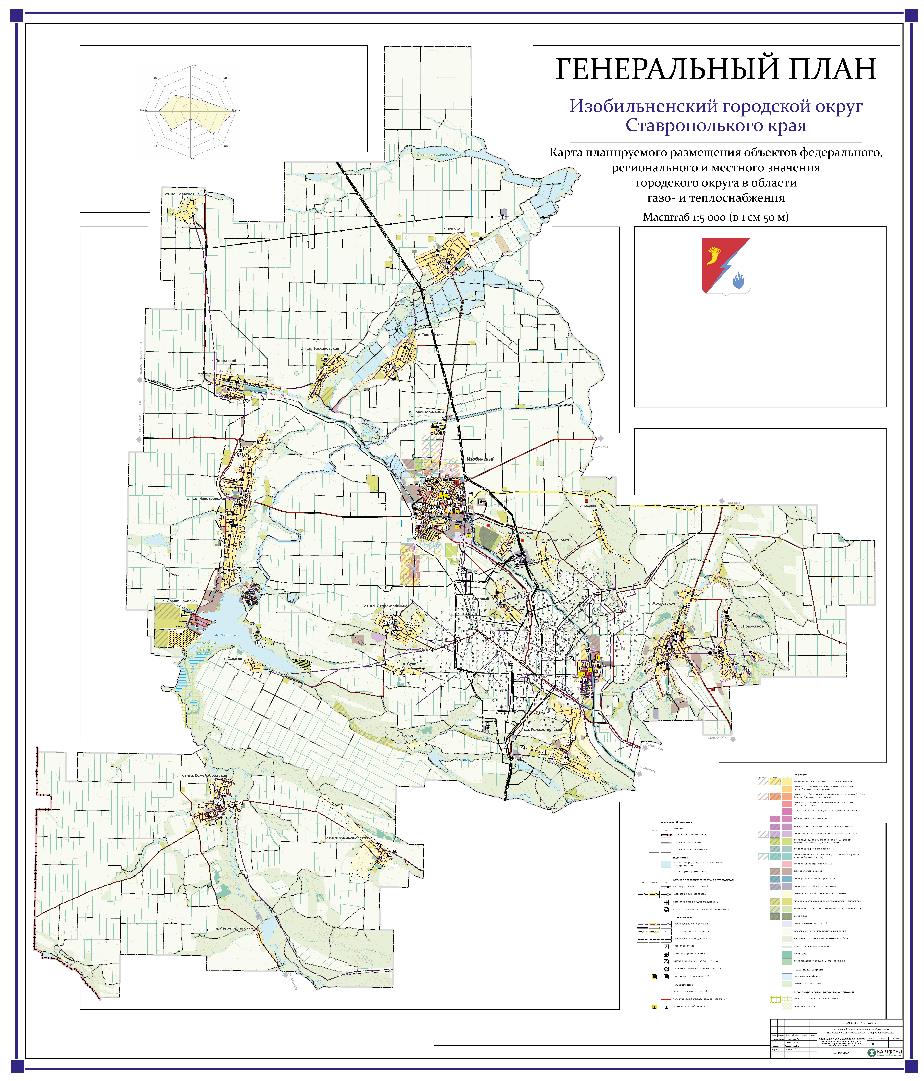 Председатель Думы Изобильненского городского округа Ставропольского края А.М. РоговГлава Изобильненского городского округа Ставропольского края                                            В.И. КозловПриложение 1к решению Думы Изобильненского городского округа Ставропольского краяот 28 февраля 2020 года №370Приложение 2к решению Думы Изобильненского городского округа Ставропольского краяот 28 февраля 2020 года №370№ п/пНаименование ФОИВРеквизитызаключенияСодержание замечанияРезультат рассмотрения согласительной комиссииПримечания1234561.Министерство экономического развития РФот 13 сентября 2019 года №30942-СШ/Д27В связи с замечанием Федерального агентства лесного хозяйства (Рослесхоз) от 25 июля 2019 года №ЕК-03-31/13517, замечанием Министерства энергетики РФ (Департамент корпоративного управления, ценовой конъюнктуры и контрольно-ревизионной работы в отраслях ТЭК) от 06 августа 2019 года №08-1304УрегулированоЗаключение от 04 декабря 2019 года №41677-ГС/Д27и о согласовании проекта ГП ИГО СК в части своей компетенции2.Федеральное агентство лесного хозяйства (Рослесхоз)от 25 июля 2019 года №ЕК-03-31/13517Невозможность осуществления графического совмещения материалов лесоустройства с проектируемыми границами населенных пунктов с учетом сведений о земельных участках, содержащимися в Едином государственном реестре недвижимости, а также отсутствие координат поворотных точек границ населенных пунктовНе урегулированоЗаключение от 23 декабря 2019 года №АВ-03-27/25276 о не согласии с проектом ГП ИГО СК в связи с тем, что графическое совмещение границ населенных пунктов ИГО СК с границами лесничеств выявило, что земли лесного фонда пересекаются с землями иных категорий, в том числе с землями населенных пунктов3.Министерство энергетики РФ (Департамент корпоративного управления, ценовой конъюнктуры и контрольно-ревизионной работы в отраслях ТЭК)от 06 августа 2019 года №08-1304Не соответствие условных обозначений объектов ТЭК требованиям приказа Минэкономразвития России от 09 января 2018 года №10УрегулированоЗаключение от 31 декабря 2019 года №08-2235 о согласии с проектом ГП ИГО СК«Утверждаю»Генеральный директор ООО «Картфонд»Д.Н. Панин_____________________________ подпись М.П.Генеральный директор Д.Н. ПанинРуководитель проекта, канд. геогр. наукА.А. ЧеркасовГлавный архитектор проекта И.О. Полевич Генеральный директор Д.Н. ПанинРуководитель проекта, канд. геогр. наукА.А. ЧеркасовГлавный архитектор проекта И.О. Полевич Начальник отдела социально-экономического планирования,канд. геогр. наукВ.М. ЭшроковНачальник отдела картографии и геоинформатикиИ.В. ГлущенкоВедущий инженер картограф П.Д. АгапитоваИнженер-картограф Н.В. ВерозубИнженер-картограф А.О. ДаниленкоАналитик отдела социально-экономического планирования, канд. эконом. наук Г.Г. МовсесянАналитик отдела природоохранного и экологического анализа В.С. Проскурин№ п/пКод объекта/ справочникНазначение объектаНаименованиеХарактеристикиМестоположениеСрок реализацииСтатус объектаП – планируемый к размещениюР - реконструкцияЗОУИТИсточник информации602010101Организация предоставления начального общего, основного общего, среднего общего образованияДошкольное образовательное учреждение с бассейном160 местс. Московское Первая очередьПНетПисьмо №2668 от 13 июля 2018 года «Центр обслуживания образовательных учреждений»602010102Организация предоставления начального общего, основного общего, среднего общего образованияНовый учебный блок и пищеблок в МКОУ СОШ № 1300 местИзобильненский городской округ, г. Изобильный,Первая очередьПНетКраевая программа "Создание новых мест в муниципальных общеобразовательных организациях Ставропольского края на 2016 - 2025 годы"602010102Организация предоставления начального общего, основного общего, среднего общего образованияНовый учебный блок в МКОУ СОШ № 2145 местИзобильненский городской округ, х. СпорныйПервая очередь ПНетГосударственная программа Развитие образования в Ставропольском крае-Организация предоставления начального общего, основного общего, среднего общего образованияГосударственное казенное образовательное учреждение санаторного типа для детей, нуждающихся в длительном лечении «Санаторная школа интернат №21»Определяется проектомс. ПодлужноеПервая очередь ПНетГосударственная программа Развитие образования в Ставропольском крае602010102Организация предоставления начального общего, основного общего, среднего общего образованияКапитальный ремонт МКОУ СОШ № 9 Определяется проектомс. ПодлужноеПервая очередьРНетПредложение территориального управления602010102Организация предоставления начального общего, основного общего, среднего общего образованияКапитальный ремонт МДОУ детский сад№ 37 Определяется проектомс. ПодлужноеПервая очередьРНетПредложение территориального управления602010102Организация предоставления начального общего, основного общего, среднего общего образованияКапитальный ремонт МДОУ детский сад№ 11 Определяется проектомс. ПодлужноеПервая очередьРНетПредложение территориального управления602010102Организация предоставления начального общего, основного общего, среднего общего образованияКапитальный ремонт МКОУ СОШ № 20 Определяется проектомп. НовоизобильныйПервая очередьРНетПредложение территориального управления602010102Организация предоставления начального общего, основного общего, среднего общего образованияКапитальный ремонт МКДОУ ДС №26 Определяется проектомп. НовоизобильныйПервая очередьРНетПредложения территориального управления602010102Организация предоставления начального общего, основного общего, среднего общего образованияКапитальный ремонт здания МБОУ СОШ №8 имени А. В. Грязнова Определяется проектомс. ТищенскоеПервая очередьРНетПредложение территориального управления602010102Организация предоставления начального общего, основного общего, среднего общего образованияКапитальный ремонт МКДОУ «Детский сад №30»Определяется проектомс. ТищенскоеПервая очередьРНетПредложения территориального управления602010101Организация предоставления начального общего, основного общего, среднего общего образования Капитальный ремонт МКДОУ «Детский сад №35» ИГО СК Определяется проектомст. Баклановскаяул. Красная,137Первая очередьПланируемый к реконструкцииНетПредложение территориального управления602010102Организация предоставления начального общего, основного общего, среднего общего образования Капитальный ремонт МКОУ «СОШ №12» ИГО СК Определяется проектомст. Баклановскаяул. Красная,131Первая очередьПланируемый к реконструкцииНетПредложение территориального управления602010101Организация предоставления начального общего, основного общего, среднего общего образованияДетское дошкольное учреждение60 местст-ца КаменнобродскаяПервая очередьПНетПредложение отдела образования602010101Организация предоставления начального общего, основного общего, среднего общего образованияДетское дошкольное учреждение60 местст-ца НовотроицкаяПервая очередьПНетПредложение отдела образования602010102Организация предоставления начального общего, основного общего, среднего общего образованияКапитальный ремонт МБОУ СОШ № 10 860 местс. ПтичьеПервая очередьРНетПредложение территориального управления602010101Организация предоставления начального общего, основного общего, среднего общего образованияКапитальный ремонт МКДОУ ДС №8 Определяется проектомс. ПтичьеПервая очередьРНетПредложение территориального управления602010101Организация предоставления начального общего, основного общего, среднего общего образованияКапитальный ремонт МКДОУ ДС №39 Определяется проектомс. ПтичьеПервая очередьРНетПредложение территориального управления602010102Организация предоставления начального общего, основного общего, среднего общего образованияКапитальный ремонт МБОУ СОШ № 11Определяется проектом (сметой)п. РыздвяныйПервая очередьРНетПредложение территориального управления602010102Организация предоставления начального общего, основного общего, среднего общего образованияОбщеобразовательная школа500 местг. ИзобильныйПервая очередьПНетПредложение отдела образования602010102Организация предоставления начального общего, основного общего, среднего общего образованияОбщеобразовательная школаОпределяется проектомг. Изобильный,п. ГазопроводРасчетныйПНетОтдел строительства, ЖКХ и дорожного хозяйства№ п/пКод объекта / справочникНазначение объектаНаименованиеХарактеристикиМестоположениеСрок реализацииСтатус объектаП – планируемый к размещениюР - реконструкцияЗОУИТИсточник информации602010202Создание условий для организации досуга и обеспечения услугами организаций культурыКлубные учреждения2430 местг. ИзобильныйПервая очередьПНетСТП Изобильненского района602010201Создание условий для организации досуга и обеспечения услугами организаций культурыБиблиотекиОпределяется проектомп. РыздвяныйПервая очередьРНетПредложение ТУ602010202Создание условий для организации досуга и обеспечения услугами организаций культурыЦентр культуры и досугаОпределяется проектомп. СолнечнодольскПервая очередьРНетСтратегия развития Изобильненского района до 2025 года602010201Создание условий для организации досуга и обеспечения услугами организаций культурыБиблиотеки18,5 тыс. ед. храненияп. СолнечнодольскПервая очередьПНетСТП Изобильненского района602010202Создание условий для организации досуга и обеспечения услугами организаций культурыРемонт здания муниципального казенного учреждения «Тищенский сельский Дом культуры» с прилегающей территорией (с включением парапетного комплекса)Определяется проектомс. ТищенскоеПервая очередьРНетПредложение территориального управления602010202Создание условий для организации досуга и обеспечения услугами организаций культуры Ремонт фасада здания и замена отопления МКУ «Баклановский селький дом культуры» Определяется проектомст. БаклановскаяПервая очередьПланируемый к реконструкцииНетПредложение территориального отдела602010201Создание условий для организации досуга и обеспечения услугами организаций культурыБиблиотеки17,6 тыс. ед. храненияст-ца КаменнобродскаяПервая очередьРНетСТП Изобильненского района602010202Создание условий для организации досуга и обеспечения услугами организаций культурыМКУ "Сельский дом культуры"Определяется проектомст-ца КаменнобродскаяПервая очередьРНетСтратегия развития Изобильненского района до 2025 года602010202Создание условий для организации досуга и обеспечения услугами организаций культурыКлубное учреждение50 местп. ЛевоегорлыкскийПервая очередьПНетСТП Изобильненского района602010201Создание условий для организации досуга и обеспечения услугами организаций культурыБиблиотеки0,9 тыс. ед. храненияп. ЛевоегорлыкскийПервая очередьПНетСТП Изобильненского района602010201Создание условий для организации досуга и обеспечения услугами организаций культурыБиблиотека №216 тыс. ед. храненияст-ца НовотроицкаяПервая очередьПНетСТП Изобильненского района602010202Создание условий для организации досуга и обеспечения услугами организаций культурыКлубные учреждения200 местс. ПодлужноеПервая очередьПНетСТП Изобильненского района602010201Создание условий для организации досуга и обеспечения услугами организаций культурыБиблиотека №12 Увеличение мощности до 15,1 тыс. ед. храненияст-ца РождественскаяПервая очередьРНетСТП Изобильненского района602010202Создание условий для организации досуга и обеспечения услугами организаций культурыКлубные учреждения450 посетительских местРеконструкция 2 очередь.ст-ца РождественскаяПервая очередьПланируемый к размещениюНетСТП Изобильненского района602010202Создание условий для организации досуга и обеспечения услугами организаций культурыСДКУвеличение мощности до 700 местп. ПередовойПервая очередьРНетСТП Изобильненского района602010202Создание условий для организации досуга и обеспечения услугами организаций культурыСДКОпределяется проектомх. СухойПервая очередьПНетПредложение территориального управления602010202Создание условий для организации досуга и обеспечения услугами организаций культурыКонцертный зал «Факел» (структурное подразделение МКУ ИГО СК «ЦК и Д») 500 местг. ИзобильныйПервая очередьРНетФорма федерального государственного статистического наблюдения № 7-НК, предложения отдела культуры602010202Создание условий для организации досуга и обеспечения услугами организаций культурыСДК (структурное подразделение МКУ ИГО СК «ЦК и Д»)30 местс. НайденовкаПервая очередьРНетФорма федерального государственного статистического наблюдения № 7-НК, предложения отдела культуры602010202Создание условий для организации досуга и обеспечения услугами организаций культурыСДК (филиал МКУ ИГО СК «ЦК и Д»)120 местх. ШиробоковПервая очередьРНетФорма федерального государственного статистического наблюдения № 7-НК, предложения отдела культуры602010202Создание условий для организации досуга и обеспечения услугами организаций культурыСДК (структурное подразделение МКУ ИГО СК «ЦК и Д»)50 местх. БеляевПервая очередьРНетФорма федерального государственного статистического наблюдения № 7-НК, предложения отдела культуры602010202Создание условий для организации досуга и обеспечения услугами организаций культурыДом культуры (структурное подразделение МКУ ИГО СК «ЦК и Д»)288 местг. ИзобильныйРасчетный срокРНетФорма федерального государственного статистического наблюдения № 7-НК, предложения отдела культуры602010201Создание условий для организации досуга и обеспечения услугами организаций культурыЦентр культурного развития (структурное подразделение МКУ ИГО СК «ЦК и Д»)252 местаг. ИзобильныйРасчетный срокРНетФорма федерального государственного статистического наблюдения № 7-НК, предложения отдела культуры602010201Создание условий для организации досуга и обеспечения услугами организаций культурыКапитальный ремонтЦентральной библиотеки МКУК «ЦБС ИГО СК»41,3 тыс. ед. храненияг. ИзобильныйПервая очередьРНетФорма федерального государственного статистического наблюдения № 6-НК, предложения отдела культуры602010201Создание условий для организации досуга и обеспечения услугами организаций культурыКапитальный ремонтРайонной детской библиотеки МКУК «ЦБС ИГО СК»41,3тыс. ед. храненияг. ИзобильныйПервая очередьРНетФорма федерального государственного статистического наблюдения № 6-НК, предложения отдела культуры602010201Создание условий для организации досуга и обеспечения услугами организаций культурыКапитальный ремонтГородской библиотеки №1 МКУК «ЦБС ИГО СК»27,6 тыс. ед. храненияг. ИзобильныйПервая очередьРНетФорма федерального государственного статистического наблюдения № 6-НК, предложения отдела культуры602010201Создание условий для организации досуга и обеспечения услугами организаций культурыКапитальный ремонтГородской библиотеки №3 МКУК «ЦБС ИГО СК»16,5 тыс. ед. храненияг. ИзобильныйПервая очередьРНетФорма федерального государственного статистического наблюдения № 6-НК, предложения отдела культуры602010201Создание условий для организации досуга и обеспечения услугами организаций культурыКапитальный ремонтБиблиотеки №9 с. Московского МКУК «ЦБС ИГО СК»22,9 тыс. ед. храненияс. МосковскоеПервая очередьРНетФорма федерального государственного статистического наблюдения № 6-НК, предложения отдела культуры602010201Создание условий для организации досуга и обеспечения услугами организаций культурыКапитальный ремонтБиблиотеки №17 х. Сухого МКУК «ЦБС ИГО СК»5,5 тыс. ед. хранениях. СухойПервая очередьРНетФорма федерального государственного статистического наблюдения № 6-НК, предложения отдела культуры602010201Создание условий для организации досуга и обеспечения услугами организаций культурыКапитальный ремонтБиблиотеки № 22 п. Солнечнодольск МКУК «ЦБС ИГО СК»,Детской библиотеки №26 п. Солнечнодольск МКУК «ЦБС ИГО СК» (одно помещение)18,9 тыс. ед. хранения18,1 тыс. ед. храненияп. СолнечнодольскПервая очередьРНетФорма федерального государственного статистического наблюдения № 6-НК, предложения отдела культуры602010201Создание условий для организации досуга и обеспечения услугами организаций культурыКапитальный ремонтБиблиотеки №8 с. Найденовки5,6 тыс. ед. храненияс. НайденовкаРасчетный срокРНетФорма федерального государственного статистического наблюдения № 6-НК, предложения отдела культуры602010201Создание условий для организации досуга и обеспечения услугами организаций культурыКапитальный ремонтБиблиотеки №10 с. Московского14,1 тыс. ед. храненияс. МосковскоеРасчетный срокРНетФорма федерального государственного статистического наблюдения № 6-НК, предложения отдела культуры602010201Создание условий для организации досуга и обеспечения услугами организаций культурыКапитальный ремонтБиблиотеки №13 х. Широбоков3,8 тыс. ед. хранениях. ШиробоковРасчетный срокРНетФорма федерального государственного статистического наблюдения № 6-НК, предложения отдела культуры602010201Создание условий для организации досуга и обеспечения услугами организаций культурыКапитальный ремонтБиблиотеки №4 ст-ца Новотроицкой20 369 ед. храненияст-ца НовотроицкаяРасчетный срокРНетФорма федерального государственного статистического наблюдения № 6-НК, предложения отдела культуры602010103Создание условий для организации досуга и обеспечения услугами организаций культурыМБУ ДО «Изобильненская детская школа искусств № 1»Определяется проектомг. ИзобильныйПервая очередьРНетПредложение отдела культуры602010103Создание условий для организации досуга и обеспечения услугами организаций культурыМБУ ДО «Солнечнодольская детская художественная школа»Определяется проектомп. СолнечнодольскПервая очередьРНетПредложение отдела культуры602010103Создание условий для организации досуга и обеспечения услугами организаций культурыРасширение МБУ ДО «Рыздвяненская детская школа искусств»Определяется проектомп. РыздвяныйПервая очередьПНетПредложение отдела культуры602010103Создание условий для организации досуга и обеспечения услугами организаций культурыКапитальный ремонт Московского филиала муниципального бюджетного учреждения дополнительного образования «Рыздвяненская детская школа искусств»Определяется проектомс. МосковскоеПервая очередьРНетПредложение отдела культуры602010103Создание условий для организации досуга и обеспечения услугами организаций культурыМБУ ДО «Изобильненская детская школа искусств №2»Определяется проектомг. ИзобильныйРасчетный срокРНетПредложение отдела культуры602010103Создание условий для организации досуга и обеспечения услугами организаций культурыМБУ ДО «Изобильненская детская художественная школа»Определяется проектомг. ИзобильныйРасчетный срокРНетПредложение отдела культуры602010103Создание условий для организации досуга и обеспечения услугами организаций культурыМБУ ДО «Солнечнодольская детская школа искусств» Определяется проектомп. СолнечнодольскРасчетный срокРНетПредложение отдела культуры602010201Создание условий для организации досуга и обеспечения услугами организаций культурыБиблиотека 17,6 ты. ед. храненияс. ПодлужноеПервая очередьПНетПредложение территориального управления602010202Создание условий для организации досуга и обеспечения услугами организаций культурыКапитальный ремонт Дома культурыОпределяется проектомст-ца Новотроицкая, ул. Первомайская, 164Первая очередьРНетПредложение территориального управления602010202Создание условий для организации досуга и обеспечения услугами организаций культурыКапитальный ремонт МКУ «Птиченский дом культуры»400 местс. Птичье,ул. К. Маркса 31Первая очередьРНетПредложение территориального отдела602010202Создание условий для организации досуга и обеспечения услугами организаций культурыКапитальный ремонт МКУ «Спорненский дом культуры»Определяется проектомх. СпорныйПервая очередьРНетПредложение территориального управления602010201Создание условий для организации досуга и обеспечения услугами организаций культурыКапитальный ремонт МКУК «ЦБС» сельская библиотека № 25Определяется проектомп. НовоизобильныйПервая очередьРНетПредложение территориального управления602010202Создание условий для организации досуга и обеспечения услугами организаций культурыКапитальный ремонт МКУК «Новоизобильненский дом культуры»Определяется проектомп. НовоизобильныйПервая очередьРНетПредложение территориального управления602010202Создание условий для организации досуга и обеспечения услугами организаций культурыСДКОпределяется проектомх. СмыковПервая очередьРНетПредложение территориального управления602010202Создание условий для организации досуга и обеспечения услугами организаций культурыСДКопределяется проектомст. Староизобильная ул. Мира, 60Первая очередьРНетПредложение территориального отдела№ п/пКод объекта / справочникНазначение объектаНаименованиеХарактеристикиМестоположениеСрок реализацииСтатус объектаП – планируемый к размещениюР - реконструкцияЗОУИТИсточник информации602010301Обеспечение условий для развития физической культуры, школьного спорта и массового спортаДетско-юношеская спортивная школа 1000 местг. ИзобильныйПервая очередьПНетСТП Изобильненского района602010301Обеспечение условий для развития физической культуры, школьного спорта и массового спортаПлоскостные спортивные сооруженияS - 2,2 гаг. ИзобильныйПервая очередьПНетСТП Изобильненского района602010302Обеспечение условий для развития физической культуры, школьного спорта и массового спортаБассейнS – 1000 кв. м зеркала водыг. ИзобильныйПервая очередьПНетСТП Изобильненского района602010302Обеспечение условий для развития физической культуры, школьного спорта и массового спортаВелодорожкиОпределяется проектомп. РыздвяныйПервая очередьПНетПКР социальной инфраструктуры02010302Обеспечение условий для развития физической культуры, школьного спорта и массового спортаРазвитие вело инфраструктурыОпределяется проектомг. ИзобильныйПервая очередьПНетОтдел строительства, ЖКХ и дорожного хозяйства602010301Обеспечение условий для развития физической культуры, школьного спорта и массового спортаСпортивный комплексОпределяется проектомс. МосковскоеПервая очередьПНетСтратегия развития Изобильненского района до 2025 года602010302Обеспечение условий для развития физической культуры, школьного спорта и массового спортаФутбольное полеОпределяется проектомс. Московскоеул. Ленина 50Расчетный срокПНетПредложение территориального управления602010302Обеспечение условий для развития физической культуры, школьного спорта и массового спортаДетская спортивная площадкаОпределяется проектомс. Московское,ул. Ленина 50Расчетный срокПНетПредложение территориального управления602010301Обеспечение условий для развития физической культуры, школьного спорта и массового спортаФОКS – 1 гас. Московское,26:06:173419:45Первая очередьПНетПредложение территориального управления602010302Обеспечение условий для развития физической культуры, школьного спорта и массового спортаДетская площадкаОпределяется проектомп. Передовой, по ул. НовойПервая очередьПНетПредложение территориального управления602010302Обеспечение условий для развития физической культуры, школьного спорта и массового спортаБлагоустройство детской площадкиОпределяется проектомс. Подлужное, ул. Калинина перед ж/д 120.Первая очередьПНетПредложение территориального управления602010302Обеспечение условий для развития физической культуры, школьного спорта и массового спортаПлоскостные спортивные сооруженияS – 0,1 гас. НайденовкаПервая очередьПНетПредложение территориального управления602010302Обеспечение условий для развития физической культуры, школьного спорта и массового спортаПлоскостные спортивные сооруженияS – 0,1 гах. БеляевПервая очередьПНетПредложение территориального управления602010301Обеспечение условий для развития физической культуры, школьного спорта и массового спортаСпортивно-оздоровительный комплексОпределяется проектомс. ПодлужноеПервая очередьПНетПредложение территориального управления602010302Обеспечение условий для развития физической культуры, школьного спорта и массового спортаСпортивный залS – 378 кв.м площади поласт-ца СтароизобильнаяПервая очередьПНетПредложение территориального управления602010302Обеспечение условий для развития физической культуры, школьного спорта и массового спортаПлоскостные спортивные сооруженияS – 0,1 гах. СмыковПервая очередьПНетПредложение территориального управления602010302Обеспечение условий для развития физической культуры, школьного спорта и массового спортаПлоскостные спортивные сооруженияS – 0,1 гах. СухойПервая очередьПНетПредложение территориального управления602010301Обеспечение условий для развития физической культуры, школьного спорта и массового спортаФОКS -1342 кв.мст-ца СтароизобильнаяПервая очередьПНетПредложение территориального управления602010302Обеспечение условий для развития физической культуры, школьного спорта и массового спортаПлоскостные спортивные сооруженияS – 0,6 гап. Передовой,ул. Боевая ЕдиницаПервая очередьПНетПредложение территориального управления602010302Обеспечение условий для развития физической культуры, школьного спорта и массового спортаПлоскостные спортивные сооруженияS – 0,1 гаст-ца ГаевскаяПервая очередьПНетПредложение территориального управления602010302Обеспечение условий для развития физической культуры, школьного спорта и массового спортаПлоскостные спортивные сооруженияS – 0,7 гас. ПтичьеПервая очередьПНетПредложение территориального управления602010301Обеспечение условий для развития физической культуры, школьного спорта и массового спортаФизкультурно-оздоровительный комплексОпределяется проектомс. Птичье,ул. КомароваПервая очередьПНетПредложение территориального управления602010302Обеспечение условий для развития физической культуры, школьного спорта и массового спортаСтадионS – 8272 кв.мс. Птичье,ул. КомароваПервая очередьРНетПредложение территориального управления602010301Обеспечение условий для развития физической культуры, школьного спорта и массового спортаФизкультурно-оздоровительный комплекс (ФОК)Определяется проектомп. Новоизобильный,Первая очередьПНетПредложение территориального управления602010301Обеспечение условий для развития физической культуры, школьного спорта и массового спортаФизкультурно-оздоровительный комплекс (ФОК)Определяется проектомст-ца Каменнобродская,территория паркаПервая очередьПНетПредложение территориального управления602010302Обеспечение условий для развития физической культуры, школьного спорта и массового спортаКомплексная спортивная площадка S-0,8 гаст-ца Филимоновская,(между домом №16 по ул. Пушкина и домом №12 по ул. Чапаева)Первая очередьПНетПредложение территориального управления602010302Обеспечение условий для развития физической культуры, школьного спорта и массового спортаПлоскостные спортивные сооруженияS – 0,2 гаст-ца БаклановскаяПервая очередьПНетПредложение территориального управления602010302Обеспечение условий для развития физической культуры, школьного спорта и массового спортаПлоскостные спортивные сооруженияS – 0,2 гах. ШиробоковПервая очередьПНетПредложение территориального управления602010302Обеспечение условий для развития физической культуры, школьного спорта и массового спортаСпортивный залОпределяется проектомх. Спорный относительно ориентира футбольного поля по ул. Мира,84/1Первая очередьПНетПредложения территориального управления602010302Обеспечение условий для развития физической культуры, школьного спорта и массового спортаСтроительство футбольного поля (ФОК)Определяется проектомст-ца БаклановскаяПервая очередьПланируемый к размещениюНетПредложение территориального отдела602010302Обеспечение условий для развития физической культуры, школьного спорта и массового спортаСпортивная детская площадкаS-0,2 гаст-ца БаклановскаяПервая очередьПНетПредложение территориального управления602010302Обеспечение условий для развития физической культуры, школьного спорта и массового спортаСкейт-паркОпределяется проектомс. ТищенскоеВ районе МКУ «Тищенский сельский дом культуры»Первая очередьПНетПредложение территориального управления602010302Обеспечение условий для развития физической культуры, школьного спорта и массового спортаДетская спортивная площадкаОпределяется проектомс. Тищенское,между ул. Ленина, ул. Селина и ул. ОрджоникидзеПервая очередьПНетПредложение территориального управления602010302Обеспечение условий для развития физической культуры, школьного спорта и массового спортаСтадионОпределяется проектомс. ТищенскоеПервая очередьРНетПредложение территориального управления602010302Обеспечение условий для развития физической культуры, школьного спорта и массового спортаСтадионОпределяется проектомст-ца НовотроицкаяПервая очередьРНетПредложение территориального управления602010302Обеспечение условий для развития физической культуры, школьного спорта и массового спортаФизкультурно-оздоровительный комплекс (ФОК)Определяется проектомст-ца Новотроицкаяул. СтроителейПервая очередьПНетПредложение территориального управления602010302Обеспечение условий для развития физической культуры, школьного спорта и массового спортаБассейнОпределяется проектомст-ца НовотроицкаяРасчетный срокПНетПредложение территориального управления602010302Обеспечение условий для развития физической культуры, школьного спорта и массового спортаФутбольное полеОпределяется проектомп. Передовой, пер. ЖелезнодорожныйПервая очередьПНетПредложение территориального управления602010302Обеспечение условий для развития физической культуры, школьного спорта и массового спортаФизкультурно –оздоровительный комплексОпределяется проектомп. Передовой,ул. Октября между зданиями № 36и № 34Расчетный срокПНетПредложение территориального управления602010302Обеспечение условий для развития физической культуры, школьного спорта и массового спортаФутбольное полеОпределяется проектомп. НовоизобильныйРасчетный срокРНетПредложение территориального управления602010302Обеспечение условий для развития физической культуры, школьного спорта и массового спортаПлоскостные спортивные сооруженияS - (0,8) гас. Подлужное, ул. Интернациональная, ул. Комсомольская, ул. Шпаках. Красная БалкаПервая очередьПНетПредложение территориального управления602010302Обеспечение условий для развития физической культуры, школьного спорта и массового спортаПлоскостные спортивные сооруженияS – 0,3 гах. СпорныйПервая очередьПНетПредложение территориального управления602010302Обеспечение условий для развития физической культуры, школьного спорта и массового спортаСтроительство бассейнаS – 300 кв.м.х. СпорныйПервая очередьПНетПредложение территориального управления602010302Обеспечение условий для развития физической культуры, школьного спорта и массового спортаСтроительство спортивного залаS – 1500 кв.м.п. СолнечнодольскПервая очередьПНетПредложение территориального управления602010302Обеспечение условий для развития физической культуры, школьного спорта и массового спортаПлоскостные спортивные сооруженияS – 0,3 гаст-ца РождественскаяПервая очередьПНетПредложения территориального управления602010302Обеспечение условий для развития физической культуры, школьного спорта и массового спортаПлоскостные спортивные сооруженияОпределяется проектомст-ца НовотроиицкаяПервая очередьПНетПредложения территориального управления602010302Обеспечение условий для развития физической культуры, школьного спорта и массового спортаУниверсальная спортивная площадкаОпределяется проектомп. Новоизобильный, ул. Школьная, 20 АПервая очередьРНетПредложения территориального управления602010302Обеспечение условий для развития физической культуры, школьного спорта и массового спортаБассейнS – 275 кв.м зеркала водыг. Изобильный,п. ГазопроводПервая очередьПнетКомитет по физической культуре и спорту602010302Обеспечение условий для развития физической культуры, школьного спорта и массового спортаСпортивный зал на территории ДЮСШ42х24 м, S - 1008 кв.м площади полаг. ИзобильныйПервая очередьПнетКомитет по физической культуре и спорту602010302Обеспечение условий для развития физической культуры, школьного спорта и массового спортаСпортивный зал30х18 м, S - 540 кв.м площади полаг. Изобильный,п. СахзаводаПервая очередьПнетКомитет по физической культуре и спорту602010302Обеспечение условий для развития физической культуры, школьного спорта и массового спортаСпортивный залS – 288 кв.м площади полаг. Изобильный,СОШ №1Первая очередьПнетКомитет по физической культуре и спорту602010302Обеспечение условий для развития физической культуры, школьного спорта и массового спортаСпортивный залS – 288 кв.м площади полаг. Изобильный,СОШ №2Первая очередьПнетКомитет по физической культуре и спорту602010302Обеспечение условий для развития физической культуры, школьного спорта и массового спортаСпортивный залS – 288 кв.м площади полаг. Изобильный,СОШ №3Первая очередьПнетКомитет по физической культуре и спорту602010302Обеспечение условий для развития физической культуры, школьного спорта и массового спортаСпортивный залS – 288 кв.м площади полаг. Изобильный,СОШ №7Первая очередьПнетКомитет по физической культуре и спорту602010302Обеспечение условий для развития физической культуры, школьного спорта и массового спортаСпортивный залS – 288 кв.м площади полаг. Изобильный,СОШ №18Первая очередьПнетКомитет по физической культуре и спорту602010302Обеспечение условий для развития физической культуры, школьного спорта и массового спортаСпортивный залS – 288 кв.м площади полаг. Изобильный,СОШ №19Первая очередьПнетКомитет по физической культуре и спорту№ п/пКод объекта / справочникНазначение объектаНаименованиеХарактеристикиМестоположениеСрок реализацииСтатус объектаП - планируемый к размещениюР - реконструкцияЗОУИТИсточник информации602010804МагазинОпределяется проектомп. СолнечнодольскПервая очередьПНетПрограмма социально-экономического развития602010804МагазинОпределяется проектомп. СолнечнодольскПервая очередьПНетПрограмма социально-экономического развития602010804РынокОпределяется проектомп. НовоизобильныйПервая очередьПНетПредложение территориального управления602010804МагазинОпределяется проектомст-ца Баклановская центрПервая очередьПНет Предложение территориального управления602010804МагазинОпределяется проектомст- ца БаклановскаяцентрПервая очередьПНетПредложение территориального управления602010804МагазинОпределяется проектомст. БаклановскаяПервая очередьПланируемый к размещениюНетПредложение территориального отдела602010804МагазинОпределяется проектомст. Гаевская,ул. КраснаяПервая очередьПНетПредложение территориального управления602010806Административное здания, с водонапорнаой башней, зданием насосной, холодильником, сушкой, бытовым зданием, трансформатор, хозяйственныой постройкойОпределяется проектомп. Передовой,ул. Новой, 42 «А»Первая очередьПНетПредложение территориального управления602010804Торговая площадкаОпределяется проектомс. Птичье,ул. К. Маркса Первая очередьПНетПредложение территориального управления602010806Здание бытового обслуживания населенияОпределяется проектомс. Птичье,ул. К. МарксаПервая очередьПНетПредложение территориального отдела602010804МагазинОпределяется проектомх. Красная Балка ул. Шпака,с. Подлужное, ул. ИнтернациональнаяПервая очередьПНетПредложение территориального управления602010804Магазинплощадь 60 кв.мс. Тищенское,ул. Селина (рядом с проходной предприятия СПК племзавод «Ставропольский»)Первая очередьПНетПредложение территориального управления602010806Помещение бытового обслуживания населенияОпределяется проектомх. СпорныйПервая очередьПНетПредложение территориального управления602041509СГУП почта РоссииОпределяется проектомп. НовоизобильныйПервая очередьРНетПредложение территориального управления602010804Магазин500 кв.м.Вдоль дорогимкр. №3п. Солнечнодольск (дорога Новотроицкая-Сенгилеевская)Расчетный срокПНетОтдел строительства, ЖКХ и дорожного хозяйстваАптека Определяется проектомп. НовоизобильныйПервая очередьПНетПредложение территориального управления602010804ПекарняОпределяется проектомп. НовоизобильныйПервая очередьРНетПредложение территориального управления№ п/пКод объекта / справочникНазначение объектаНаименованиеХарактеристикиМестоположениеСрок реализацииСтатус объектаП - планируемый к размещениюР - реконструкцияЗОУИТИсточник информации602010803Объекты религииХрамОпределяется проектомст-ца РождественскаяПервая очередьРНетПредложение территориального управления602010803Объекты религииСтроительство Храма Успения пресвятой БогородицыОпределяется проектомс. ТищенскоеПервая очередьСНетПредложение территориального управления602010803Объекты религииХрамОпределяется проектомст-ца БаклановскаяПервая очередьРНетПредложение территориального управления602010803Объекты религииХрамОпределяется проектомст-ца Староизобильная ул. ФестивальнаяПервая очередьРНетПредложение территориального управления602010803Объекты религииСтроительство ЧасовниОпределяется проектомс. ПодлужноеПервая очередьСНетПредложение территориального управления№ п/пКод объекта / справочникНазначение объектаНаименованиеХарактеристикиМестоположениеСрок реализацииСтатус объектаП - планируемый к размещениюР - реконструкцияЗОУИТИсточник информации602010602Организация мест, объектов туризмаЗона отдыха с водоемом-прудом S – 4 га г. Изобильный (северная часть)Первая очередьПНетГП г. Изобильного602010602Организация мест, объектов туризмаПарковая зонаОпределяется проектомг. Изобильный мкр. Южный Первая очередьПНетГП г. Изобильного602010602Организация мест, объектов туризмаПруд в парковой зонеОпределяется проектомг. Изобильный (южная часть)Первая очередьПНетГП г. Изобильного602010602Организация мест, объектов туризмаЗона отдыхаОпределяется проектомг. Изобильный (юго-западная часть)Первая очередьПНетГП г. Изобильного602010603Организация мест, объектов туризмаДетский круглогодичный оздоровительный лагерьОпределяется проектомоколо Новотроицкого водохранилищаПервая очередьПНетБаза данных инвестиционных проектов Изобильненского городского округа602010602Организация мест, объектов туризмаТурбаза для одно- двухдневного отдыха туристов с соответствующей внутренней инфраструктуройОпределяется проектомоколо Новотроицкого водохранилищаПервая очередьПНетБаза данных инвестиционных проектов Изобильненского городского округа602010605Организация мест, объектов туризмаСтроительство лодочной станции, базы рыболовов с возможностью проката рыболовного и туристического снаряженияОпределяется проектомоколо Новотроицкого водохранилищаПервая очередьПНетБаза данных инвестиционных проектов Изобильненского городского округа602010603Организация мест, объектов туризмаДетский оздоровительно-образовательный лагерь «Лесные ключи»Определяется проектомс. МосковскоеПервая очередьРНетБаза данных инвестиционных проектов Изобильненского городского округа602010901Организация мест, объектов туризмаЭтнический хуторОпределяется проектомх. КозловПервая очередьПНетПредложение территориального управления602010901Организация мест, объектов туризмаНовотроицкий Казачий Этно-Хутор «Казачья Воля»Кадастровый номер 26:06:091819:25ст-ца Новотроицкая,ул. Первомайская, д. 2Первая очередьПНетПредложение территориального управления602010602Организация мест, объектов туризмаЗона отдыха с водоемом-прудом Определяется проектомст-ца БаклановскаяРасчетный срокПНетПредложение территориального управления602010602Организация мест, объектов туризмаЗона отдыха с водоемом-прудом Определяется проектом ст-ца БаклановскаяРасчетный срокПНетПредложение территориального управления602010602Организация мест, объектов туризмаЗона отдыха с водоемом-прудом S – 3 га с. Подлужное,ул. ПодлеснаяПервая очередьПНетПредложение территориального управления602010602Организация мест, объектов туризмаБаза отдыха с прудом Определяется проектомх. Красная БалкаПервая очередьПНетПредложение территориального управления602010602Организация мест, объектов туризмаЗона отдыха с водоемом-прудомОпределяется проектомп. Передовойпляж в районе пруда № 1 (рядом с футбольным полем)Первая очередьПНетПредложение территориального управления602010602Организация мест, объектов туризмаСтроительство полигона для экстремальных видов спорта (тир для стендовой стрельбы, площадка для пейнтбола, мотоциклы, квадроциклы , баги и т.д)S – 30,5 гас. Тищенское(территория бывшего карьера)Первая очередьПНетПредложение территориального управления№ п/пКод объекта / справочникНазначение объектаНаименованиеХарактеристикиМестоположениеСрок реализацииСтатус объекта П – проект, Р - реконструкцияЗОУИТИсточник информации602030903Организация транспортного обслуживания населенияСкладские территории для хранения и перевалки грузовОпределяется проектомИзобильненский городской округПервая очередьПОпределяется проектомСТП Изобильненского района602030303Организация транспортного обслуживания населенияЮжный автодорожный обходАсфальтобетонное покрытие, II категорииг. ИзобильныйПервая очередьПНетСТП Изобильненского района602030503Организация транспортного обслуживания населенияУлицы и дороги местного значенияПротяженность 1,42 кмп. Новоизобильный,ул. ШкольнаяПервая очередьРНетПрограмма развития дорожной сети автомобильных дорог общего пользования на территории Новоизобильненского сельсовета602030503Организация транспортного обслуживания населенияУлицы и дороги местного значенияПротяженность 1,236 кмп. Новоизобильный,ул. СтроительнаяПервая очередьРНетПрограмма развития дорожной сети автомобильных дорог общего пользования на территории Новоизобильненского сельсовета602030503Организация транспортного обслуживания населенияУлицы и дороги местного значенияПротяженность 1,63 кмп. Новоизобильный,ул. ЮжнаяПервая очередьРНетПрограмма развития дорожной сети автомобильных дорог общего пользования на территории Новоизобильненского сельсовета602030503Организация транспортного обслуживания населенияУлицы и дороги местного значенияПротяженность 0,843 кмх. Широбоков,ул. ПодгорнаяПервая очередьРНетПрограмма развития дорожной сети автомобильных дорог общего пользования на территории Новоизобильненского сельсовета602030503Организация транспортного обслуживания населенияУлицы и дороги местного значенияПротяженность 0,556 кмх. Широбоков,ул. СтепнаяПервая очередьРНетПрограмма развития дорожной сети автомобильных дорог общего пользования на территории Новоизобильненского сельсовета602030406Организация транспортного обслуживания населенияУлицы и дороги местного значенияПротяженность 0,227 кмп. Рыздвяный,ул. ЮбилейнаяПервая очередьРНетПКР транспортной инфраструктуры, предложения территориального управленияп. Рыздвяный602030406Организация транспортного обслуживания населенияУлицы и дороги местного значенияПротяженность 0,150 кмп. Рыздвяный,ул. НадеждыПервая очередьРНетПКР транспортной инфраструктуры, предложения территориального управленияп. Рыздвяный602030406Организация транспортного обслуживания населенияУлицы и дороги местного значенияПротяженность 1,074 кмп. Рыздвяный, ул. ЖелезнодорожнаяПервая очередьРНетПКР транспортной инфраструктуры, предложения территориального управленияп. Рыздвяный602030406Организация транспортного обслуживания населенияУлицы и дороги местного значенияПротяженность 0,523 кмп. Рыздвяный,ул. Школьная Первая очередьРНетПКР транспортной инфраструктуры, предложения территориального управленияп. Рыздвяный602030406Организация транспортного обслуживания населенияУлицы и дороги местного значенияПротяженность 1,051 кмп. Рыздвяный,ул. НоваяПервая очередьРНетПКР транспортной инфраструктуры, предложения территориального управленияп. Рыздвяный602030406Организация транспортного обслуживания населенияУлицы и дороги местного значенияПротяженность 0,334 кмп. Рыздвяный,пер. КлубныйПервая очередьРНетПКР транспортной инфраструктуры, предложения территориального управленияп. Рыздвяный602030503Организация транспортного обслуживания населенияТротуарПротяженность 0,500 кмп. Рыздвяный, ул. Дружбы, Мичурина, Ореховая, НадеждыПервая очередьПНетПКР транспортной инфраструктуры, предложения территориального управленияп. Рыздвяный602030406Организация транспортного обслуживания населенияУлицы и дороги местного значенияПротяженность 0,334 кмп. Рыздвяный,ул. 8 МартаПервая очередьРНетПКР транспортной инфраструктуры, предложения территориального управленияп. Рыздвяный602030406Организация транспортного обслуживания населенияУлицы и дороги местного значенияПротяженность 0,265 кмп. Рыздвяный,ул. КомароваПервая очередьРНетПКР транспортной инфраструктуры, предложения территориального управленияп. Рыздвяный602030406Организация транспортного обслуживания населенияУстройство асфальтного покрытияПротяженность 0,228 кмп. Рыздвяный,ул. Сиреневая Первая очередьПНетПКР транспортной инфраструктуры, предложения территориального управленияп. Рыздвяный602030406Организация транспортного обслуживания населенияУстройство асфальтного покрытияПротяженность 0,826 кмп. Рыздвяный,ул. Северная Первая очередьПНетПКР транспортной инфраструктуры, предложения территориального управленияп. Рыздвяный602030406Организация транспортного обслуживания населенияУстройство асфальтного покрытияПротяженность 0,397 кмп. Рыздвяный,ул. ВысоцкогоПервая очередьПНетПКР транспортной инфраструктуры, предложения территориального управленияп. Рыздвяный602030406Организация транспортного обслуживания населенияУстройство асфальтного покрытияПротяженность 0,414 кмп. Рыздвяный,ул. Л. Толстого Первая очередьПНетПКР транспортной инфраструктуры, предложения территориального управленияп. Рыздвяный602030406Организация транспортного обслуживания населенияУстройство асфальтного покрытияПротяженность 0,450 кмп. Рыздвяный,ул. Тургенева Первая очередьПНетПКР транспортной инфраструктуры, предложения территориального управленияп. Рыздвяный602030406Организация транспортного обслуживания населенияУстройство асфальтного покрытияПротяженность 0,476 кмп. Рыздвяный,ул. СтавропольскаяПервая очередьПНетПКР транспортной инфраструктуры, предложения территориального управленияп. Рыздвяный602030406Организация транспортного обслуживания населенияУстройство асфальтного покрытияПротяженность 0,508 кмп. Рыздвяный,ул. ЧапаеваПервая очередьПНетПКР транспортной инфраструктуры, предложения территориального управленияп. Рыздвяный602030406Организация транспортного обслуживания населенияУстройство асфальтного покрытияПротяженность 0,530 кмп. Рыздвяный,ул. СувороваПервая очередьПНетПКР транспортной инфраструктуры, предложения территориального управленияп. Рыздвяный602030406Организация транспортного обслуживания населенияРемонт автомобильной дорогиПротяженность 0,300 кмп. Рыздвяный,ул. МичуринаПервая очередьРНетПредложение территориального управления602030406Организация транспортного обслуживания населенияУстройство асфальтного покрытияПротяженность 0,500 кмп. Рыздвяный,ул. СоветскаяПервая очередьРНетПредложение территориального управления602030406Организация транспортного обслуживания населенияРемонт автомобильной дорогиПротяженность 0,482 кмп. Рыздвяный,ул. СтадионнаяПервая очередьРНетПредложение территориального управления602030406Организация транспортного обслуживания населенияРемонт автомобильной дороги «Подъезд к поселку Рыздвяный от автомобильной дороги «Ставрополь – Изобильный- Новоалександровск-Красногвардейское»7,0 кмп. РыздвяныйПервая очередьРНетПрограмма БКД,Предложение территориального управления602030406Организация транспортного обслуживания населенияРемонт автомобильной дорогиПротяженность 0,283 кмп. Рыздвяный,пер. ПервомайскийПервая очередьРНетПредложение территориального управления602030406Организация транспортного обслуживания населенияРемонт автомобильной дорогиПротяженность 0,521 кмп. Рыздвяный,ул. ГагаринаПервая очередьРНетПредложение территориального управления602030406Организация транспортного обслуживания населенияРемонт автомобильной дорогиПротяженность 0,412 кмп. Рыздвяный,ул. ЕсенинаПервая очередьРНетПредложение территориального управления602030406Организация транспортного обслуживания населенияРемонт автомобильной дорогиПротяженность 1,09 кмп. Рыздвяный,ул. ЗападнаяПервая очередьРНетПредложение территориального управления602030406Организация транспортного обслуживания населенияРемонт автомобильной дорогиПротяженность 0,330 кмп. Рыздвяный,ул. КавказскаяПервая очередьРНетПредложение территориального управления602030406Организация транспортного обслуживания населенияРемонт автомобильной дорогиПротяженность 0,493 кмп. Рыздвяный,ул. КомсомольскаяПервая очередьРНетПредложение территориального управления602030406Организация транспортного обслуживания населенияРемонт автомобильной дорогиПротяженность 0,383 кмп. Рыздвяный,ул. МираПервая очередьРНетПредложение территориального управления602030406Организация транспортного обслуживания населенияРемонт автомобильной дорогиПротяженность 0,542 кмп. Рыздвяный,ул. ОктябрьскаяПервая очередьРНетПредложение территориального управления602030406Организация транспортного обслуживания населенияРемонт автомобильной дорогиПротяженность 1,289 кмп. Рыздвяный,ул. ПервомайскаяПервая очередьРНетПредложение территориального управления602030406Организация транспортного обслуживания населенияРемонт автомобильной дороги0,500 кмп. Рыздвяный,ул. ПионерскаяПервая очередьРНетПредложение территориального управления602030406Организация транспортного обслуживания населенияРемонт автомобильной дороги0,700 кмп. Рыздвяный,ул. ПравдыПервая очередьРНетПредложение территориального управления602030406Организация транспортного обслуживания населенияРемонт автомобильной дороги0,530 кмп. Рыздвяный,ул. ПролетарскаяПервая очередьРНетПредложение территориального управления602030406Организация транспортного обслуживания населенияРемонт автомобильной дороги0,512 кмп. Рыздвяный,ул. ПушкинаПервая очередьРНетПредложение территориального управления602030406Организация транспортного обслуживания населенияРемонт автомобильной дороги1,012 кмп. Рыздвяный,ул. СадоваяПервая очередьРНетПредложение территориального управления602030406Организация транспортного обслуживания населенияРемонт автомобильной дороги0,680 кмп. Рыздвяный,ул. ФонтаннаяПервая очередьРНетПредложение территориального управления602030406Организация транспортного обслуживания населенияТротуарОпределяется проектомп. Рыздвяный,мкр. «Звездный»(ул. Высоцкого, ул. Л. Толстого, ул. Тургенева, ул. Чапаева,ул. Ставропольская,ул. Суворова)Первая очередьПНетПредложение территориального управления602030406Организация транспортного обслуживания населенияУстройство асфальтного покрытияПротяженность 0,192 кмп. Рыздвяный,пер. ЛеснойПервая очередьПНетПредложение территориального управления602030406Организация транспортного обслуживания населенияУстройство асфальтного покрытияПротяженность 0,112 кмп. Рыздвяный,ул. ЗеленаяПервая очередьПНетПредложение территориального управления602030503Организация транспортного обслуживания населенияУлицы и дороги местного значенияПротяженность 1 кмс. Московское,ул. НовомосковскаяПервая очередьПНетПредложение территориального управления602030503Организация транспортного обслуживания населенияПешеходная дорогаПротяженность 3 кмс. Московское,ул. Гоголя - ул. Полушина, 2Расчетный срокПНетПредложение территориального управленияПрограмма социально-экономического развития602030303Организация транспортного обслуживания населенияРеконструкция автомобильной дороги км 2-12Определяется проектомСолнечнодольск-Новотроицкая-Солнечнодольск Первая очередьРНетПредложение территориального управленияПрограмма социально-экономического развития602030503Организация транспортного обслуживания населенияСтроительство пешеходной дороги Определяется проектомст-ца Староизобильная ул. ФестивальнаяПервая очередьПНетПредложение территориального управления602030503Организация транспортного обслуживания населенияСтроительство пешеходной дороги Определяется проектомст-ца Староизобильнаяул. Молодежная Первая очередьПНетПредложение территориального отдела602030503Организация транспортного обслуживания населенияУлицы и дороги местного значения Протяженность 0,860 кмст-ца Староизобильная улицы ПобедыПервая очередьРНетПрограмма комплексного развития систем транспортной инфраструктуры602030503Организация транспортного обслуживания населенияУлицы и дороги местного значения Протяженность 1,145 кмст-ца Староизобильная,ул. СтепнаяПервая очередьРНетПредложения ТУ602030503Организация транспортного обслуживания населенияУлицы и дороги местного значенияПротяженность 1,100 кмст-ца Староизобильная,ул. ГагаринаПервая очередьРНетПредложения ТУ602030303Организация транспортного обслуживания населенияМежпоселенческая автомобильная дорогаПокрытие из каменных материалов, обработанных вяжущим, V категориих. Смыков– ст-ца КаменнобродскаяПервая очередьПНетСТП Изобильненского района602030303Организация транспортного обслуживания населенияМежпоселенческая автомобильная дорогаАсфальтобетонное покрытие, V категориист-ца Гаевская – с. ПтичьеПервая очередьПНетСТП Изобильненского района602030303Организация транспортного обслуживания населенияМежпоселенческая автомобильная дорогаПротяженность 13,8 кмГаевская – п. ПередовойПервая очередьПНетОтдел строительства, ЖКХ и дорожного хозяйства602030303Организация транспортного обслуживания населенияМежпоселенческая автомобильная дорогаАсфальтобетонное покрытиест-ца Балановская –п. НовоизобильныйРасчетный срокПНетПредложения ТУ602030303Организация транспортного обслуживания населенияМежпоселенческая автомобильная дорогаПротяженность 9,3 кмПередовая – МедвеженскийПервая очередьРНетСтратегия развития Изобильненского района до 2025 года602030303Организация транспортного обслуживания населенияМежпоселенческая автомобильная дорогаПротяженность 3,3 кмст-ца Новотроицкая – ПередоваяПервая очередьРНетСтратегия развития Изобильненского района до 2025 года602030303Организация транспортного обслуживания населенияМежпоселенческая автомобильная дорогаПокрытие из каменных материалов, обработанных вяжущим, V категориих. Красная Балка– с. ПодлужноеПервая очередьПНетСТП Изобильненского района602030302Организация транспортного обслуживания населенияАвтомобильная дорога (путепровода)Определяется проектомул. Бонивуара – автомобильной дорогой регионального значения Ставрополь-Красногвардейское в районе западного въезда в городПервая очередьПНетГП г. Изобильного602030503Организация транспортного обслуживания населенияУлицы и дороги местного значенияОпределяется проектомс. Тищенское: ул. Ленина, ул. Толстого, ул. Селина, ул. Лермонтова, пер. Орджоникидзе, ул. Орджоникидзе, ул. Промышленная, ул. МираПервая очередьРНетПредложение территориального управления602030503Организация транспортного обслуживания населенияТротуарОпределяется проектомс. Тищенское: ул. Грязнова, ул. Мира, ул. Промышленная, ул. Орджоникидзе (от пер. Широкого до пер. Космонавтов)Первая очередьРНетПредложение территориального управления602030503Организация транспортного обслуживания населенияТротуарОпределяется проектомп. Новоизобильныйул. Юбилейная,ул. Комсомольская,ул. Первомайская,ул. Строительная от ул. Школьной доул. Южной, от ул. Школьной до ул. Строительной,от ул. Школьной доул. Первомайской,от ул. Строительной доул. ПервомайскойПервая очередьРНетПредложение территориального управления602030503Организация транспортного обслуживания населенияТротуарОпределяется проектомп. Новоизобильныйтротуар вдоль поселка от от ул. Школьной до ул. ЗаречнойПервая очередьРНетПредложение территориального управления602030503Организация транспортного обслуживания населенияУлицы и дороги местного значенияПротяженность 2,34 кмс. Птичье, ул. К. МарксаПервая очередьРНетПредложение территориального управления602030503Организация транспортного обслуживания населенияУлицы и дороги местного значенияПротяженность 1,9 км с. Птичье, ул. Тельмана Первая очередьРНетПредложение территориального управления602030503Организация транспортного обслуживания населенияУлицы и дороги местного значенияПротяженность 0,650 (гравий - 0,29 км, асфальт - 0,360 км)с. Птичье, ул. КомароваПервая очередьРНетПредложение территориального управления602030503Организация транспортного обслуживания населенияУлицы и дороги местного значенияПротяженность 0,295 км (гравий)с. Птичье, ул. 70 лет ОктябряПервая очередьРНетПредложение территориального управления602030503Организация транспортного обслуживания населенияУлицы и дороги местного значенияПротяженность 1,795 км (гравий)с. Птичье, ул. ВосточнаяПервая очередьРНетПредложение территориального управления602030503Организация транспортного обслуживания населенияУлицы и дороги местного значенияПротяженность 1,710 км (асфальт)с. Птичье,ул. ГагаринаПервая очередьРНетПредложение территориального управления602030503Организация транспортного обслуживания населенияУлицы и дороги местного значенияПротяженность 0,195 км (гравий)с. Птичье, пер. ГагаринаПервая очередьРНетПредложение территориального управления602030503Организация транспортного обслуживания населенияУлицы и дороги местного значенияПротяженность 1,746 км (асфальт 0,2 км, гравий 1,546 км)с. Птичье,ул. ГорькогоПервая очередьРНетПредложение территориального управления602030503Организация транспортного обслуживания населенияУлицы и дороги местного значенияПротяженность 1,234 км (гравий - 1,040 км, асфальт – 0,194 км)с. Птичье, ул. ГребеньковаПервая очередьРНетПредложение территориального управления602030503Организация транспортного обслуживания населенияУлицы и дороги местного значенияПротяженность 0,893 км (гравий)с. Птичье, ул. ГрибоедоваПервая очередьРНетПредложение территориального управления602030503Организация транспортного обслуживания населенияУлицы и дороги местного значенияПротяженность 0,345 км (асфальт)с. Птичье, ул. ДзержинскогоПервая очередьРНетПредложение территориального управления602030503Организация транспортного обслуживания населенияУлицы и дороги местного значенияПротяженность 0,855 км (гравий)с. Птичье,ул. КироваПервая очередьРНетПредложение территориального управления602030503Организация транспортного обслуживания населенияУлицы и дороги местного значенияПротяженность 0,985 км (гравий)с. Птичье, ул. З. КосмодемьянскойПервая очередьРНетПредложение территориального управления602030503Организация транспортного обслуживания населенияУлицы и дороги местного значенияПротяженность 1,0 км (гравий)с. Птичье, ул. О. КошевогоПервая очередьРНетПредложение территориального управления602030503Организация транспортного обслуживания населенияУлицы и дороги местного значенияПротяженность 3,44 (гравий - 1,438 км, асфальт - 2,002 км)с. Птичье,ул. ЛенинаПервая очередьРНетПредложение территориального управления602030503Организация транспортного обслуживания населенияУлицы и дороги местного значенияПротяженность 1,627 км (гравий)с. Птичье, ул. ЛермонтоваПервая очередьРНетПредложение территориального управления602030503Организация транспортного обслуживания населенияУлицы и дороги местного значенияПротяженность 1,048 км (гравий)с. Птичье, ул. МатросоваПервая очередьРНетПредложение территориального управления602030503Организация транспортного обслуживания населенияУлицы и дороги местного значенияПротяженность 0,970 км (асфальт)с. Птичье,ул. МираПервая очередьРНетПредложение территориального управления602030503Организация транспортного обслуживания населенияУлицы и дороги местного значенияПротяженность 2,194 км (гравий)с. Птичье, ул. МорозоваПервая очередьРНетПредложение территориального управления602030503Организация транспортного обслуживания населенияУлицы и дороги местного значенияПротяженность 0,264 км (гравий)с. Птичье,ул. НоваяПервая очередьРНетПредложение территориального управления602030503Организация транспортного обслуживания населенияУлицы и дороги местного значенияПротяженность 0,148 км (асфальт)с. Птичье, пер. ПротеиновыйПервая очередьРНетПредложение территориального управления602030503Организация транспортного обслуживания населенияУлицы и дороги местного значенияПротяженность 1,895 км (гравий)с. Птичье, ул. ПушкинаПервая очередьРНетПредложение территориального управления602030503Организация транспортного обслуживания населенияУлицы и дороги местного значенияПротяженность 0,350 км (гравий)с. Птичье, пер. ПушкинаПервая очередьРНетПредложение территориального управления602030503Организация транспортного обслуживания населенияУлицы и дороги местного значенияПротяженность 1,1 км (гравий)с. Птичье,ул. СадоваяПервая очередьРНетПредложение территориального управления602030503Организация транспортного обслуживания населенияУлицы и дороги местного значенияПротяженность 0,32 км (асфальт)с. Птичье,ул. СоветскаяПервая очередьРНетПредложение территориального управления602030503Организация транспортного обслуживания населенияУлицы и дороги местного значенияПротяженность 1,556 км (асфальт)с. Птичье,ул. ТитоваПервая очередьРНетПредложение территориального управления602030503Организация транспортного обслуживания населенияУлицы и дороги местного значенияПротяженность 0,616 км (гравий)с. Птичье,ул. ТихаяПервая очередьРНетПредложение территориального управления602030503Организация транспортного обслуживания населенияУлицы и дороги местного значенияПротяженность 1,693 км (гравий - 1,272 км, асфальт – 0,421 км)с. Птичье, ул. ЧкаловаПервая очередьРНетПредложение территориального управления602030503Организация транспортного обслуживания населенияУлицы и дороги местного значенияПротяженность 1,340 км (гравий)с. Птичье, ул. ЮжнаяПервая очередьРНетПредложение территориального управления602030503Организация транспортного обслуживания населенияУлицы и дороги местного значенияПротяженность 1,3 км (асфальт)с. Птичье, ул. БобрышеваПервая очередьРНетПредложение территориального управления602030503Организация транспортного обслуживания населенияУстройство асфальтного покрытияПротяженность2,6 кмст-ца Баклановскаяул. ПервомайскаяПервая очередьРНет Предложение территориального управления602030503Организация транспортного обслуживания населенияУстройство асфальтного покрытияПротяженность3,720 кмст-ца Баклановскаяул. ОктябрьскаяПервая очередьРНет Предложение территориального управления602030503Организация транспортного обслуживания населенияУстройство асфальтного покрытияПротяженность3,878 кмст-ца Баклановскаяул. КраснаяПервая очередьРНет Предложение территориального управления602030503Организация транспортного обслуживания населенияУстройство асфальтного покрытияПротяженность0,388 кмст-ца Баклановскаяпер. НовыйПервая очередьРНет Предложение территориального управления602030503Организация транспортного обслуживания населенияУстройство асфальтного покрытияПротяженность0,330 кмст-ца Баклановскаяпер. СоветскийПервая очередьРНет Предложение территориального управления602030503Организация транспортного обслуживания населения Устройство асфальтного покрытияПротяженность0,784 кмст-ца Баклановская пер. КолхозныйПервая очередьРНет Предложение территориального управления602030503Организация транспортного обслуживания населенияУстройство асфальтного покрытияПротяженность0,840 кмст-ца Баклановскаяпер. КооперативныйПервая очередьРНет Предложение территориального управления602030503Организация транспортного обслуживания населенияУстройство асфальтного покрытия Протяженность0,900 кмст-ца Баклановскаяпер. ВосточныйПервая очередьРНет Предложение территориального управления602030503Организация транспортного обслуживания населения Устройство асфальтного покрытияПротяженность1,030 кмст-ца Баклановскаяул. ЛенинаПервая очередьРНет Предложение территориального управления602030503Организация транспортного обслуживания населенияУстройство асфальтного покрытияПротяженность0,710 кмст-ца Баклановскаяул. ЕгорлыкскаяПервая очередьРНет Предложение территориального управления602030503Организация транспортного обслуживания населенияУстройство асфальтного покрытияПротяженность0,446 кмст-ца Баклановскаяпроезд НиколаевскийПервая очередьРНет Предложение территориального управления602030503Организация транспортного обслуживания населенияУстройство асфальтного покрытияПротяженность0,228 кмст-ца Баклановская проезд ПолевойПервая очередьРНет Предложение территориального управления602030503Организация транспортного обслуживания населенияУстройство асфальтного покрытияПротяженность0,500 кмст-ца Баклановскаяпроезд ИзобильненскийПервая очередьРНет Предложение территориального управления602030503Организация транспортного обслуживания населенияРемонт дорогиПротяженность0,315 кмст-ца Баклановскаяпроезд Мостовой №1Расчетный срокРНет Предложение территориального управления602030503Организация транспортного обслуживания населенияРемонт дорогиПротяженность0,100 кмст-ца Баклановскаяпроезд Мостовой №2Расчетный срокРНет Предложение территориального управления602030503Организация транспортного обслуживания населенияРемонт дорогиПротяженность0,115 кмст-ца Баклановскаяпроезд НижнийРасчетный срокРНет Предложение территориального управления602030503Организация транспортного обслуживания населенияРемонт дорогиПротяженность0,197 кмст-ца Баклановскаяпроезд РечнойРасчетный срокРНет Предложение территориального управления602030503Организация транспортного обслуживания населенияУстройство асфальтного покрытия (тротуар)Протяженность7,7 кмст-ца Баклановскаяул. КраснаяПервая очередьПНет Предложение территориального управления602030503Организация транспортного обслуживания населенияУстройство асфальтного покрытия (тротуар)Протяженность3,9 кмст-ца Баклановскаяул. ПервомайскаяПервая очередьПНет Предложение территориального управления602030503Организация транспортного обслуживания населенияУстройство асфальтного покрытия (тротуар)Протяженность1,0 кмст-ца Баклановскаяул. ОктябрьскаяПервая очередьПНет Предложение территориального управления602030503Организация транспортного обслуживания населенияУстройство асфальтного покрытия (тротуар)Протяженность1,030 кмст-ца Баклановскаяул. ЛенинаПервая очередьПНет Предложение территориального управления602030503Организация транспортного обслуживания населенияУстройство асфальтного покрытия (тротуар)Протяженность0,330 кмст-ца Баклановскаяпер. СоветскийПервая очередьПНет Предложение территориального управления602030503Организация транспортного обслуживания населенияУстройство асфальтного покрытия (тротуар)Протяженность0,200 км.ст-ца Баклановскаяот ул.Красной,135 до ул.Первомайской,66Первая очередьПНет Предложение территориального управления602030503Организация транспортного обслуживания населенияУлицы и дороги местного значенияПротяженность2,497 кмст-ца Староизобильная,ул. МираПервая очередьРНет Предложение территориального управления602030503Организация транспортного обслуживания населенияУлицы и дороги местного значенияПротяженность0,700 кмст-ца Староизобильная,ул. ПионерскаяПервая очередьРНет Предложение территориального управления602030503Организация транспортного обслуживания населенияУлицы и дороги местного значенияПротяженность0,109 кмст-ца Староизобильная,ул. ЦветочнаяПервая очередьРНет Предложение территориального управления602030503Организация транспортного обслуживания населенияУлицы и дороги местного значенияПротяженность1,210 кмст-ца Староизобильная,ул. КомсомольскаяПервая очередьРНет Предложение территориального управления602030503Организация транспортного обслуживания населенияУлицы и дороги местного значенияПротяженность0,809 кмст-ца Староизобильная,ул. ВладимировскаяПервая очередьРНет Предложение территориального управления602030503Организация транспортного обслуживания населенияУлицы и дороги местного значенияПротяженность0,360 кмст-ца Староизобильная,ул. ПушкинаПервая очередьРНет Предложение территориального управления602030503Организация транспортного обслуживания населенияУлицы и дороги местного значенияПротяженность1,400 кмст-ца Староизобильная,ул. КрасногвардейскаяПервая очередьРНет Предложение территориального управления602030503Организация транспортного обслуживания населенияУлицы и дороги местного значенияПротяженность0,406 кмст-ца Староизобильная,ул. НоваяПервая очередьРНет Предложение территориального управления602030503Организация транспортного обслуживания населенияУлицы и дороги местного значенияПротяженность0,730 кмст-ца Староизобильная,ул. ПугачеваПервая очередьРНет Предложение территориального управления602030503Организация транспортного обслуживания населенияУлицы и дороги местного значенияПротяженность0,460 кмст-ца Староизобильная,ул. 8 МартаПервая очередьРНет Предложение территориального управления602030503Организация транспортного обслуживания населенияУлицы и дороги местного значенияПротяженность0,560 кмст-ца Староизобильная, пер. КомсомольскийПервая очередьРНет Предложение территориального управления602030503Организация транспортного обслуживания населенияУлицы и дороги местного значенияПротяженность1,410 кмст-ца Староизобильная, ул. ДружбыПервая очередьРНет Предложение территориального управления602030503Организация транспортного обслуживания населенияУлицы и дороги местного значенияПротяженность0,390 кмст-ца Староизобильная,ул. ЧапаеваПервая очередьРНет Предложение территориального управления602030503Организация транспортного обслуживания населенияУлицы и дороги местного значенияПротяженность2,887 кмст-ца Староизобильная,ул. ФестивальнаяПервая очередьРНет Предложение территориального управления602030503Организация транспортного обслуживания населенияУлицы и дороги местного значенияПротяженность0, 802 кмст-ца Староизобильная,ул. ШирокаяПервая очередьРНет Предложение территориального управления602030503Организация транспортного обслуживания населенияУлицы и дороги местного значенияПротяженность0,236 кмст-ца Староизобильная,пер. ШкольныйПервая очередьРНет Предложение территориального управления602030503Организация транспортного обслуживания населенияУлицы и дороги местного значенияПротяженность2,282 кмх. Сухой, ул. ТюльпинаПервая очередьРНет Предложение территориального управления602030503Организация транспортного обслуживания населенияУлицы и дороги местного значенияПротяженность3,146 кмх. Сухойул. ГорнаяПервая очередьРНет Предложение территориального управления602030503Организация транспортного обслуживания населенияУлицы и дороги местного значенияПротяженность0,791 кмх. Смыковул. ЦентральнаяПервая очередьРНет Предложение территориального управления602030503Организация транспортного обслуживания населенияУлицы и дороги местного значенияПротяженность1,197 кмх. Смыковул. ПриозернаяПервая очередьРНет Предложение территориального управления602030503Организация транспортного обслуживания населенияУлицы и дороги местного значенияПротяженность0,496 кмх. Смыковул. СтепнаяПервая очередьРНет Предложение территориального управления602030902Организация транспортного обслуживания населенияСТО, шиномантаж, автомойка10000 кв.м.ст-ца Староизобильная, вдоль трассы Изобильный – Староизобильная – Смыков, в 1,5 км от въезда в ст-цу СтавроизобильнуюРасчетный срокПНет Предложение территориального управления602030902Организация транспортного обслуживания населенияСТООпределяется проектомх. СпорныйПервая очередьПНет Предложение территориального управления602030503Организация транспортного обслуживания населенияУстройство асфальтного покрытияПротяженность0,4 кмст-ца Гаевская,ул. КраснаяПервая очередьПНет Предложение территориального управления602030503Организация транспортного обслуживания населенияУстройство асфальтного покрытияПротяженность0,78 кмст-ца Гаевская,ул. КубанскаяПервая очередьПНет Предложение территориального управления602030503Организация транспортного обслуживания населенияУстройство асфальтного покрытияПротяженность0,7 кмст-ца Гаевская,ул. ПролетарскаяПервая очередьПНет Предложение территориального управления602030503Организация транспортного обслуживания населенияУстройство асфальтного покрытияПротяженность1,0 кмст-ца Гаевская,ул. ОктябрьскаяПервая очередьПНет Предложение территориального управления602030503Организация транспортного обслуживания населенияУстройство асфальтного покрытияПротяженность0,75 кмст-ца Гаевская,ул. ПобедыПервая очередьПНет Предложение территориального управления602030503Организация транспортного обслуживания населенияУлицы и дороги местного значенияПротяженность1,0 кмст-ца Гаевская,ул. КраснофлотскаяПервая очередьРНет Предложение территориального управления602030503Организация транспортного обслуживания населенияУлицы и дороги местного значенияПротяженность1,01 кмп. Передовой,ул. ПервомайскаяПервая очередьРНет Предложение территориального управления602030503Организация транспортного обслуживания населенияУстройство асфальтного покрытияПротяженность0,2 кмп. Передовой,ул. ТимофееваПервая очередьПНет Предложение территориального управления602030503Организация транспортного обслуживания населенияУстройство асфальтного покрытияПротяженность1,745 кмп. Передовой,ул. НоваяПервая очередьПНет Предложение территориального управления602030503Организация транспортного обслуживания населенияУстройство асфальтного покрытияПротяженность2,85 кмп. Передовой,ул. Красный КубанецПервая очередьПНет Предложение территориального управления602030503Организация транспортного обслуживания населенияУлицы и дороги местного значенияПротяженность0,47 кмп. Передовой,пер. СтепнойПервая очередьРНет Предложение территориального управления602030503Организация транспортного обслуживания населенияУстройство асфальтного покрытияПротяженность0,093 кмп. Передовой,пер. ТехническийПервая очередьПНет Предложение территориального управления602030503Организация транспортного обслуживания населенияУстройство асфальтного покрытияПротяженность0,45 кмп. Передовой,пер. ПочтовыйПервая очередьПНет Предложение территориального управления602030503Организация транспортного обслуживания населенияУстройство асфальтного покрытияПротяженность0,12 кмп. Передовой,пер. ПрудныйПервая очередьПНет Предложение территориального управления602030503Организация транспортного обслуживания населенияУстройство асфальтного покрытияПротяженность0,14 кмп. Передовой,пер. ЖелезнодорожныйПервая очередьПНет Предложение территориального управления602030503Организация транспортного обслуживания населенияУстройство асфальтного покрытияПротяженность0,22 кмп. Передовой,пер. КалашниковаПервая очередьПНет Предложение территориального управления602030503Организация транспортного обслуживания населенияУстройство асфальтного покрытияПротяженность0,95 кмп. Передовой,пер. ВеселыйПервая очередьПНет Предложение территориального управления602030503Организация транспортного обслуживания населенияУстройство асфальтного покрытияПротяженность0,95 кмот ж/д переезда до нефтебазыПервая очередьПНет Предложение территориального управления602030503Организация транспортного обслуживания населенияУстройство асфальтного покрытияПротяженность0,23 кмп. Передовой,пер. ШкольныйПервая очередьПНет Предложение территориального управления602030503Организация транспортного обслуживания населенияУстройство асфальтного покрытияПротяженностьп. Передовой,пер. МедицинскийПервая очередьПНет Предложение территориального управления602030503Организация транспортного обслуживания населенияТротуарПротяженность6 кмп. Передовой,ул. Боевая ЕдиницаПервая очередьПНет Предложение территориального управления602030503Организация транспортного обслуживания населенияТротуарПротяженность0,75 кмп. Передовой,пер. Почтовый к школеПервая очередьПНет Предложение территориального управления602030503Организация транспортного обслуживания населенияУстройство асфальтного покрытияПротяженность0,5 км с. Подлужное,ул. МираПервая очередьПНет Предложение территориального управления602030503Организация транспортного обслуживания населенияУлицы и дороги местного значенияПротяженность1,045 км с. Подлужное,ул. ЮжнаяПервая очередьПНет Предложение территориального управления602030503Организация транспортного обслуживания населенияУлицы и дороги местного значенияПротяженность0,926 км с. Подлужное,ул. ЛуговаяПервая очередьРНет Предложение территориального управления602030503Организация транспортного обслуживания населенияУлицы и дороги местного значенияПротяженность1,092 км х. Красная Балка,ул. ЛеснаяПервая очередьРНет Предложение территориального управления602030503Организация транспортного обслуживания населенияУлицы и дороги местного значенияПротяженность0,642 км х. Красная Балка,ул. ЦентральнаяПервая очередьРНет Предложение территориального управления602030503Организация транспортного обслуживания населенияУлицы и дороги местного значенияПротяженность1,035 км х. Красная Балка,ул. ВеселаяПервая очередьРНет Предложение территориального управления602030503Организация транспортного обслуживания населенияУлицы и дороги местного значенияПротяженность0,538 км с. Подлужное,ул. СадоваяПервая очередьРНет Предложение территориального управления602030503Организация транспортного обслуживания населенияУлицы и дороги местного значенияПротяженность1,092 км с. Подлужное,ул. СевернаяПервая очередьРНет Предложение территориального управления602030503Организация транспортного обслуживания населенияУлицы и дороги местного значенияПротяженность0,595 км с. Подлужное,ул. 40 лет ПобедыПервая очередьРНет Предложение территориального управления602030503Организация транспортного обслуживания населенияУлицы и дороги местного значенияПротяженность0,8 км с. Подлужное,ул. ШкольнаяПервая очередьРНет Предложение территориального управления602030503Организация транспортного обслуживания населенияУлицы и дороги местного значенияПротяженность1,275 км с. Подлужное,ул. ПодлеснаяПервая очередьПНет Предложение территориального управления602030503Организация транспортного обслуживания населенияУлицы и дороги местного значенияПротяженность0,75 км с. Подлужное, ул. КомсомольскаяПервая очередьПНет Предложение территориального управления602030503Организация транспортного обслуживания населенияУлицы и дороги местного значенияПротяженность1,36 км с. Подлужное, ул. ШпакаПервая очередьРНет Предложение территориального управления602030503Организация транспортного обслуживания населенияУлицы и дороги местного значенияПротяженность0,59 км с. Подлужное, ул. МолодежнаяПервая очередьРНет Предложение территориального управления602030503Организация транспортного обслуживания населенияУлицы и дороги местного значенияПротяженность0,88 км с. Подлужное, ул. ИнтернациональнаяПервая очередьПНет Предложение территориального управления602031601Организация транспортного обслуживания населенияПодъездная дорога к х. Красная балкаПротяженность3 км х. Красная БалкаПервая очередьРНет Предложение территориального управления602031601Организация транспортного обслуживания населенияМостовое сооружениеПротяженность0,87 км с. Подлужное, ул. СоветскаяПервая очередьРНет Предложение территориального управления602030503Организация транспортного обслуживания населенияУлицы и дороги местного значенияПротяженность1,5 км с. Подлужное, ул. ЗаречнаяПервая очередьРНет Предложение территориального управления602030503Организация транспортного обслуживания населенияУстройство асфальтного покрытияПротяженность5,3 км с. Подлужное, ул. КалининаПервая очередьПНет Предложение территориального управления602030503Организация транспортного обслуживания населенияУстройство асфальтного покрытияОпределяется проектомс. Подлужное, ул. Гончарова, ул. Полевая, ул. Подгорная, ул. Речная, кл. Восточная, ул. ЦветочнаяПервая очередьПНет Предложение территориального управления602030503Организация транспортного обслуживания населенияУстройство асфальтного покрытияПротяженность0,480 кмст-ца Каменнобродская,ул. БукловаПервая очередьПНет Предложение территориального управления602030503Организация транспортного обслуживания населенияУстройство асфальтного покрытияПротяженность0,708 кмст-ца Каменнобродская,ул. ГнетневаПервая очередьПНет Предложение территориального управления602030503Организация транспортного обслуживания населенияУстройство асфальтного покрытияПротяженность3,115 кмст-ца Каменнобродская,ул. МираПервая очередьПНет Предложение территориального управления602030503Организация транспортного обслуживания населенияУстройство асфальтного покрытияПротяженность0,745 кмст-ца Филимоновская,ул. ПушкинаПервая очередьПНет Предложение территориального управления602030503Организация транспортного обслуживания населенияУстройство асфальтного покрытияПротяженность0,5 кмст-ца Филимоновская,ул. НоваяПервая очередьПНет Предложение территориального управления602030503Организация транспортного обслуживания населенияУстройство асфальтного покрытияПротяженность0,617 кмст-ца Каменнобродская,ул. БуденногоПервая очередьПНет Предложение территориального управления602030503Организация транспортного обслуживания населенияУстройство асфальтного покрытияПротяженность0,4 кмст-ца Каменнобродская,ул. ВосточнаяПервая очередьПНет Предложение территориального управления602030503Организация транспортного обслуживания населенияУстройство асфальтного покрытияПротяженность0,3 кмст-ца Каменнобродская,ул. ЗападнаяПервая очередьПНет Предложение территориального управления602030503Организация транспортного обслуживания населенияУстройство асфальтного покрытияПротяженность0,344 кмст-ца Каменнобродская,ул. ЕгорлыкскаяПервая очередьПНет Предложение территориального управления602030503Организация транспортного обслуживания населенияУстройство асфальтного покрытияПротяженность0,3 кмст-ца Каменнобродская,ул. ЗеленаяПервая очередьПНет Предложение территориального управления602030503Организация транспортного обслуживания населенияУлицы и дороги местного значенияПротяженность0,3 кмст-ца Каменнобродская,ул. КолхознаяПервая очередьПНет Предложение территориального управления602030503Организация транспортного обслуживания населенияУстройство асфальтного покрытияПротяженность1,443 кмст-ца Каменнобродская,ул. КомсомольскаяПервая очередьПНет Предложение территориального управления602030503Организация транспортного обслуживания населенияУстройство асфальтного покрытияПротяженность0,397 кмст-ца Каменнобродская,ул. КооперативнаяПервая очередьПНет Предложение территориального управления602030503Организация транспортного обслуживания населенияУстройство асфальтного покрытияПротяженность1,085 кмст-ца Каменнобродская,ул. КрасноармейскаяПервая очередьПНет Предложение территориального управления602030503Организация транспортного обслуживания населенияУстройство асфальтного покрытияПротяженность0,342 кмст-ца Каменнобродская,ул. КосмонавтовПервая очередьПНет Предложение территориального управления602030503Организация транспортного обслуживания населенияУстройство асфальтного покрытияПротяженность1,108 кмст-ца Каменнобродская,ул. МолодежнаяПервая очередьПНет Предложение территориального управления602030503Организация транспортного обслуживания населенияУстройство асфальтного покрытияПротяженность1,6 кмст-ца Каменнобродская,ул. МичуринаПервая очередьПНет Предложение территориального управления602030503Организация транспортного обслуживания населенияУстройство асфальтного покрытияПротяженность0,384 кмст-ца Каменнобродская,ул. НабережнаяПервая очередьПНет Предложение территориального управления602030503Организация транспортного обслуживания населенияУстройство асфальтного покрытияПротяженность0,6 кмст-ца Каменнобродская,ул. ОктябрьскаяПервая очередьПНет Предложение территориального управления602030503Организация транспортного обслуживания населенияУстройство асфальтного покрытияПротяженность0,556 кмст-ца Каменнобродская,ул. ПартизанскаяПервая очередьПНет Предложение территориального управления602030503Организация транспортного обслуживания населенияУстройство асфальтного покрытияПротяженность0,323 кмст-ца Каменнобродская,ул. ПобедыПервая очередьПНет Предложение территориального управления602030503Организация транспортного обслуживания населенияУстройство асфальтного покрытияПротяженность0,195 кмст-ца Каменнобродская,ул. ПодгорнаяПервая очередьПНет Предложение территориального управления602030503Организация транспортного обслуживания населенияУстройство асфальтного покрытияПротяженность1,263 кмст-ца Каменнобродская,ул. ПионерскаяПервая очередьПНет Предложение территориального управления602030503Организация транспортного обслуживания населенияУстройство асфальтного покрытияПротяженность0,540 кмст-ца Каменнобродская, ул. ПролетарскаяПервая очередьПНет Предложение территориального управления602030503Организация транспортного обслуживания населенияУстройство асфальтного покрытияПротяженность0,411 кмст-ца Каменнобродская,ул. СевернаяПервая очередьПНет Предложение территориального управления602030503Организация транспортного обслуживания населенияУстройство асфальтного покрытияПротяженность0,347 кмст-ца Каменнобродская,ул. СоветскаяПервая очередьПНет Предложение территориального управления602030503Организация транспортного обслуживания населенияУстройство асфальтного покрытияПротяженность0,394 кмст-ца Каменнобродская,ул. СпортивнаяПервая очередьПНет Предложение территориального управления602030503Организация транспортного обслуживания населенияУстройство асфальтного покрытияПротяженность0,830 кмст-ца Каменнобродская,ул. СтавропольскаяПервая очередьПНет Предложение территориального управления602030503Организация транспортного обслуживания населенияУстройство асфальтного покрытияПротяженность0,348 кмст-ца Каменнобродская,ул. ЦимлянскаяПервая очередьПНет Предложение территориального управления602030503Организация транспортного обслуживания населенияУстройство асфальтного покрытияПротяженность0,343 кмст-ца Каменнобродская,ул. ШкольнаяПервая очередьПНет Предложение территориального управления602030503Организация транспортного обслуживания населенияУстройство асфальтного покрытияПротяженность1,08 кмст-ца Каменнобродская,ул. ШилкинаПервая очередьПНет Предложение территориального управления602030503Организация транспортного обслуживания населенияУстройство асфальтного покрытияПротяженность1,173 кмст-ца Каменнобродская,ул. ЧапаеваПервая очередьПНет Предложение территориального управления602030503Организация транспортного обслуживания населенияУстройство асфальтного покрытияПротяженность0,174 кмст-ца Каменнобродская, ул. ЮжнаяПервая очередьПНет Предложение территориального управления602030503Организация транспортного обслуживания населенияУстройство асфальтного покрытияПротяженность0,560 кмст-ца Каменнобродская,ул. ВосточнаяПервая очередьПНет Предложение территориального управления602030503Организация транспортного обслуживания населенияУстройство асфальтного покрытияПротяженность0,330 кмст-ца Филимоновская,пер. ГорькогоПервая очередьПНет Предложение территориального управления602030503Организация транспортного обслуживания населенияУстройство асфальтного покрытияПротяженность1,950 кмст-ца Филимоновская, ул. ЗаречнаяПервая очередьПНет Предложение территориального управления602030503Организация транспортного обслуживания населенияУстройство асфальтного покрытияПротяженность1,760 кмст-ца Филимоновская,ул. ПодгорнаяПервая очередьПНет Предложение территориального управления602030503Организация транспортного обслуживания населенияУстройство асфальтного покрытияПротяженность0,4 кмст-ца Филимоновская, пер. ТолстогоПервая очередьПНет Предложение территориального управления602030503Организация транспортного обслуживания населенияУстройство асфальтного покрытияПротяженность0,645 кмст-ца Филимоновская,ул. РодниковаяПервая очередьПНет Предложение территориального управления602030503Организация транспортного обслуживания населенияУстройство асфальтного покрытияПротяженность0,243 кмст-ца Филимоновская,ул. ЧапаеваПервая очередьПНет Предложение территориального управления602030503Организация транспортного обслуживания населенияУстройство асфальтного покрытияПротяженность0,4 кмст-ца Филимоновская,пер. СадовыйПервая очередьПНет Предложение территориального управления602030503Организация транспортного обслуживания населенияУстройство асфальтного покрытияПротяженность0,2 кмп. Левоегорлыкский,пер. КоммунальныйПервая очередьПНет Предложение территориального управления602030503Организация транспортного обслуживания населенияТротуарПротяженность1,08 кмст-ца Каменнобродская,ул. ШилкинаПервая очередьПНет Предложение территориального управления602030503Организация транспортного обслуживания населенияТротуарПротяженность1,248 кмст-ца Каменнобродская,ул. Мира к ДКи к администрацииПервая очередьПНет Предложение территориального управления602030503Организация транспортного обслуживания населенияТротуарПротяженность0,241 кмст-ца Филимоновская,ул. ПушкинаПервая очередьПНет Предложение территориального управления602030503Организация транспортного обслуживания населенияТротуарОпределяется проектомст-ца Филимоновская,ул. МираПервая очередьПНет Предложение территориального управления602030503Организация транспортного обслуживания населенияУлицы и дороги местного значенияПротяженность0,625 кмс. Московское, ул. Гоголя, от №7 до №65Первая очередьРНет Предложение территориального управления602030503Организация транспортного обслуживания населенияУлицы и дороги местного значенияПротяженность0,445 кмс. Московское, ул. Мира, от №1 до ул. Юбилейная 22 АПервая очередьРНет Предложение территориального управления602030503Организация транспортного обслуживания населенияУлицы и дороги местного значенияПротяженность0,725 кмс. Московское, ул. ЛеснаяПервая очередьРНет Предложение территориального управления602030503Организация транспортного обслуживания населенияУлицы и дороги местного значенияПротяженность0,311 кмс. Московское, ул. Полушина - ЛенинаПервая очередьРНет Предложение территориального управления602030503Организация транспортного обслуживания населенияУлицы и дороги местного значенияПротяженность0,625 кмс. Московское, ул. Новая – ул. ШпакаПервая очередьРНет Предложение территориального управления602030503Организация транспортного обслуживания населенияУлицы и дороги местного значенияПротяженность0,199 кмс. Московское, ул. Гоголя, от №12 до ул. ОктябрьскаяПервая очередьРНет Предложение территориального управления602030503Организация транспортного обслуживания населенияУлицы и дороги местного значенияПротяженность0,545 кмс. Московское, ул. 1-я Подгорная от №9 до №26Первая очередьРНет Предложение территориального управления602030503Организация транспортного обслуживания населенияУлицы и дороги местного значенияПротяженность1,198 кмс. Московское, от трассы Ставрополь - РостовПервая очередьРНет Предложение территориального управления602030503Организация транспортного обслуживания населенияУлицы и дороги местного значенияПротяженность0,875 кмс. Московское, ул. Пушкина от №110 до выезда на трассу Ставрополь-РостовПервая очередьРНетПредложение территориального управления602030503Организация транспортного обслуживания населенияУлицы и дороги местного значенияПротяженность0,450 кмс. Московское, ул. Ленина от дома № 135 до ул. Полушина №99Первая очередьРНетПредложение территориального управления602030503Организация транспортного обслуживания населенияУлицы и дороги местного значенияПротяженность2,418 кмс. Московское,ул. ПолушинаПервая очередьРНетПредложение территориального управления602030503Организация транспортного обслуживания населенияУлицы и дороги местного значенияПротяженность0,900 кмс. Московское,ул. ГрибоедоваПервая очередьРНет Предложение территориального управления602030503Организация транспортного обслуживания населенияУлицы и дороги местного значенияПротяженность0,143 кмс. Московское,пер. ЛенинаПервая очередьРНет Предложение территориального управления602030503Организация транспортного обслуживания населенияУлицы и дороги местного значенияПротяженность0,778 кмс. Московское, ул. ЛеснаяПервая очередьРНет Предложение территориального управления602030503Организация транспортного обслуживания населенияУлицы и дороги местного значенияПротяженность1,350 кмс. Московское, ул. ЛермонтоваПервая очередьРНет Предложение территориального управления602030503Организация транспортного обслуживания населенияУлицы и дороги местного значенияПротяженность1,6 кмс. Московское, ул. МираПервая очередьРНет Предложение территориального управления602030503Организация транспортного обслуживания населенияУлицы и дороги местного значенияПротяженность2,0 кмс. Московское, ул. ОктябрьскаяПервая очередьРНет Предложение территориального управления602030503Организация транспортного обслуживания населенияУлицы и дороги местного значенияПротяженность2,5 кмс. Московское,ул. 1-я ПодгорнаяПервая очередьРНет Предложение территориального управления602030503Организация транспортного обслуживания населенияУлицы и дороги местного значенияПлощадь – 1619 м2с. Московское, ул. СтепнаяПервая очередьРНет Предложение территориального управления602030503Организация транспортного обслуживания населенияУлицы и дороги местного значенияПротяженность0,430 кмс. Московское,пер. ШкольныйПервая очередьРНет Предложение территориального управления602030503Организация транспортного обслуживания населенияУлицы и дороги местного значенияПротяженность0,2 кмс. Московское, ул. ЮбилейнаяПервая очередьРНет Предложение территориального управления602030503Организация транспортного обслуживания населенияУлицы и дороги местного значенияПротяженность0,698 кмс. Московское,пер. ПочтовыйПервая очередьРНет Предложение территориального управления602030503Организация транспортного обслуживания населенияУлицы и дороги местного значенияПротяженность1,0 кмс. Московское,ул. Новая Первая очередьРНет Предложение территориального управления602030503Организация транспортного обслуживания населенияУлицы и дороги местного значенияПротяженность0,384 кмс. Московское,пер. МираПервая очередьРНет Предложение территориального управления602030503Организация транспортного обслуживания населенияУлицы и дороги местного значенияПротяженность1,0 кмс. Московское,ул. МолодежнаяПервая очередьРНет Предложение территориального управления602030503Организация транспортного обслуживания населенияУлицы и дороги местного значенияПротяженность0,226 кмс. Московское,пер. КлубныйПервая очередьРНет Предложение территориального управления602030503Организация транспортного обслуживания населенияУлицы и дороги местного значенияПротяженность0,512 кмс. Московское,пер. КолхозныйПервая очередьРНет Предложение территориального управления602030503Организация транспортного обслуживания населенияУлицы и дороги местного значенияПротяженность0,520 кмс. Московское,пер. БезымянныйПервая очередьРНет Предложение территориального управления602030503Организация транспортного обслуживания населенияУлицы и дороги местного значенияПротяженность2,7 кмс. Московское,ул. ГорькогоПервая очередьРНет Предложение территориального управления602030503Организация транспортного обслуживания населенияУлицы и дороги местного значенияОпределяется проектомс. Московское,ул. КооперативнаяПервая очередьРНет Предложение территориального управления602030503Организация транспортного обслуживания населенияУлицы и дороги местного значенияПротяженность0,3 кмс. Московское,пер. ЮжныйПервая очередьРНет Предложение территориального управления602030503Организация транспортного обслуживания населенияУлицы и дороги местного значенияПротяженность1,9 кмс. Московское,пер. КомсомольскийПервая очередьРНет Предложение территориального управления602030503Организация транспортного обслуживания населенияУлицы и дороги местного значенияПлощадь – 1033 м2с. Московское,ул. ЛеснаяПервая очередьРНет Предложение территориального управления602030503Организация транспортного обслуживания населенияУлицы и дороги местного значенияПлощадь – 1503 м2с. Московское,ул. ЦиолковскогоПервая очередьРНет Предложение территориального управления602030503Организация транспортного обслуживания населенияУлицы и дороги местного значенияПротяженность1,04 кмс. Московское,ул. ШпакаПервая очередьРНет Предложение территориального управления602030503Организация транспортного обслуживания населенияУлицы и дороги местного значенияПротяженность0,8 кмс. Московское,ул. ШолоховаПервая очередьРНет Предложение территориального управления602030503Организация транспортного обслуживания населенияУлицы и дороги местного значенияПротяженность0,710 кмс. Московское,ул. ГагаринаПервая очередьРНет Предложение территориального управления602030503Организация транспортного обслуживания населенияУлицы и дороги местного значенияПротяженность0,190 кмс. Московское,ул. КомсомольскаяПервая очередьРНет Предложение территориального управления602030503Организация транспортного обслуживания населенияУлицы и дороги местного значенияПротяженность3,3 кмс. Московское,ул. ТруноваПервая очередьРНет Предложение территориального управления602030503Организация транспортного обслуживания населенияУлицы и дороги местного значенияПротяженность1,150 кмс. Московское,ул. ЖдановаПервая очередьРНет Предложение территориального управления602030503Организация транспортного обслуживания населенияУлицы и дороги местного значенияПротяженность0,300 кмс. Московское, ул. Новая от №46 до ул. Ленина №101Первая очередьРНет Предложение территориального управления602030503Организация транспортного обслуживания населенияУлицы и дороги местного значенияПлощадь – 1989 м2с. Московское, ул. РерихаПервая очередьПНет Предложение территориального управления602030503Организация транспортного обслуживания населенияУлицы и дороги местного значенияПлощадь – 2268 м2с. Московское, ул. Л. ТолстогоПервая очередьПНет Предложение территориального управления602030503Организация транспортного обслуживания населенияУлицы и дороги местного значенияПлощадь – 1475 м2с. Московское,ул. ДостоевскогоПервая очередьПНет Предложение территориального управления602030503Организация транспортного обслуживания населенияУлицы и дороги местного значенияПлощадь – 761 м2с. Московское,ул. АбрикосоваяПервая очередьПНет Предложение территориального управления602030503Организация транспортного обслуживания населенияУлицы и дороги местного значенияПротяженность – 0,437 кмс. Московское,ул. Сиреневая –ул. ВинограднаяПервая очередьПНет Предложение территориального управления602030503Организация транспортного обслуживания населенияУлицы и дороги местного значенияПротяженность – 6,070 кмст-ца Новотроицкая,ул. Октябрьская Первая очередьРНет Предложение территориального управления602030503Организация транспортного обслуживания населенияУлицы и дороги местного значенияПротяженность – 2,118 кмст-ца Новотроицкая,ул. ЮжнаяПервая очередьРНет Предложение территориального управления602030503Организация транспортного обслуживания населенияУлицы и дороги местного значенияПротяженность – 1,007 кмст-ца Новотроицкая пер. Технический Первая очередьРНет Предложение территориального управления602030503Организация транспортного обслуживания населенияУлицы и дороги местного значенияПротяженность – 0,320 кмст-ца Новотроицкая,ул. СургутскаяПервая очередьРНет Предложение территориального управления602030503Организация транспортного обслуживания населенияУлицы и дороги местного значенияПротяженность – 4,904 кмст-ца Новотроицкая,ул. ПервомайскаяПервая очередьРНет Предложение территориального управления602030503Организация транспортного обслуживания населенияУлицы и дороги местного значенияПротяженность – 1,887 кмст-ца Новотроицкая,пер. Мельничный Первая очередьРНет Предложение территориального управления602030503Организация транспортного обслуживания населенияУлицы и дороги местного значенияПротяженность – 3,130 кмст-ца Новотроицкая,ул. ЕгорлыкскаяПервая очередьРНет Предложение территориального управления602030503Организация транспортного обслуживания населенияУлицы и дороги местного значенияПротяженность – 0,423 кмст-ца Новотроицкая,пер. Южный Первая очередьРНет Предложение территориального управления602030503Организация транспортного обслуживания населенияУлицы и дороги местного значенияПротяженность – 0,620 кмст-ца Новотроицкая,пер. Школьный Первая очередьРНет Предложение территориального управления602030503Организация транспортного обслуживания населенияУлицы и дороги местного значенияПротяженность – 2,476 кмст-ца Новотроицкая,ул. ПролетарскаяПервая очередьРНет Предложение территориального управления602030503Организация транспортного обслуживания населенияУлицы и дороги местного значенияПротяженность – 2,106 кмст-ца Новотроицкая,ул. Мостовая Первая очередьРНет Предложение территориального управления602030503Организация транспортного обслуживания населенияУлицы и дороги местного значенияПротяженность – 0,407 кмст-ца Новотроицкая,ул. БорцоваПервая очередьПНет Предложение территориального управления602030503Организация транспортного обслуживания населенияУлицы и дороги местного значенияПротяженность – 0,750 кмст-ца Новотроицкая,ул. БорцоваПервая очередьРНет Предложение территориального управления602030503Организация транспортного обслуживания населенияУлицы и дороги местного значенияПротяженность – 0,454 кмст-ца Новотроицкая,ул. Полевая Первая очередьРНет Предложение территориального управления602030503Организация транспортного обслуживания населенияУлицы и дороги местного значенияПротяженность – 0,300 кмст-ца Новотроицкая,пер. СтепнойПервая очередьПНет Предложение территориального управления602030503Организация транспортного обслуживания населенияУлицы и дороги местного значенияПротяженность – 0,190кмст-ца Новотроицкая,пер. СветлыйПервая очередьПНет Предложение территориального управления602030503Организация транспортного обслуживания населенияУлицы и дороги местного значенияПротяженность – 0,771кмст-ца Новотроицкая,пер. СветлыйПервая очередьРНет Предложение территориального управления602030503Организация транспортного обслуживания населенияУлицы и дороги местного значенияПротяженность – 0,250 кмст-ца Новотроицкая,пер. ЮностиПервая очередьПНет Предложение территориального управления602030503Организация транспортного обслуживания населенияУлицы и дороги местного значенияПротяженность – 0,260 кмст-ца Новотроицкая,ул. АбрикосоваяПервая очередьРНет Предложение территориального управления602030503Организация транспортного обслуживания населенияУлицы и дороги местного значенияПротяженность – 0,117 кмст-ца Новотроицкая,ул. ВишневаяПервая очередьПНет Предложение территориального управления602030503Организация транспортного обслуживания населенияУлицы и дороги местного значенияПротяженность – 0,230 кмст-ца Новотроицкая,ул. ВишневаяПервая очередьРНет Предложение территориального управления602030503Организация транспортного обслуживания населенияУлицы и дороги местного значенияПротяженность – 0,410 кмст-ца Новотроицкая,пер. ЛенинскийПервая очередьРНет Предложение территориального управления602030503Организация транспортного обслуживания населенияУлицы и дороги местного значенияПротяженность – 0,310 кмст-ца Новотроицкая,ул. ЮбилейнаяПервая очередьПНет Предложение территориального управления602030503Организация транспортного обслуживания населенияУлицы и дороги местного значенияПротяженность – 0,245 кмст-ца Новотроицкая,пер. ВесеннийПервая очередьПНет Предложение территориального управления602030503Организация транспортного обслуживания населенияУлицы и дороги местного значенияПротяженность – 0,226 кмст-ца Новотроицкая,пер. ПодгорныйПервая очередьПНет Предложение территориального управления602030503Организация транспортного обслуживания населенияУлицы и дороги местного значенияПротяженность – 0,280 кмст-ца Новотроицкая,пер. МещеряковаПервая очередьПНет Предложение территориального управления602030503Организация транспортного обслуживания населенияУлицы и дороги местного значенияПротяженность – 0,332 кмст-ца Новотроицкая,пер. СеверныйПервая очередьПНет Предложение территориального управления602030503Организация транспортного обслуживания населенияУлицы и дороги местного значенияПротяженность – 0,228 кмст-ца Новотроицкая,пер. СеверныйПервая очередьРНет Предложение территориального управления602030503Организация транспортного обслуживания населенияУлицы и дороги местного значенияПротяженность – 0,475 кмст-ца Новотроицкая,пер. СолнечныйПервая очередьРНет Предложение территориального управления602030503Организация транспортного обслуживания населенияУлицы и дороги местного значенияПротяженность – 1,385 кмст-ца Новотроицкая,ул. МолодежнаяПервая очередьРНет Предложение территориального управления602030503Организация транспортного обслуживания населенияУлицы и дороги местного значенияПротяженность – 5,694 кмст-ца Новотроицкая, ул. ЛенинаПервая очередьРНет Предложение территориального управления602030503Организация транспортного обслуживания населенияУлицы и дороги местного значенияПротяженность – 1,330 кмст-ца Новотроицкая,ул. СтроителейПервая очередьРНет Предложение территориального управления602030503Организация транспортного обслуживания населенияУлицы и дороги местного значенияПротяженность – 2,397 кмст-ца Новотроицкая,ул. СоветскаяПервая очередьРНет Предложение территориального управления602030503Организация транспортного обслуживания населенияУлицы и дороги местного значенияПротяженность – 0,323 кмст-ца Новотроицкая,ул. НоваяПервая очередьРНет Предложение территориального управления602030503Организация транспортного обслуживания населенияУлицы и дороги местного значенияПротяженность –1,110 кмст-ца Новотроицкая,пер. КооперативныйПервая очередьРНет Предложение территориального управления602030503Организация транспортного обслуживания населенияУлицы и дороги местного значенияПротяженность – 0,395 кмст-ца Новотроицкая,пер. МостовойПервая очередьРНет Предложение территориального управления602030503Организация транспортного обслуживания населенияУлицы и дороги местного значенияПротяженность – 0,643 кмст-ца Новотроицкая,ул. НабережнаяПервая очередьРНет Предложение территориального управления602030503Организация транспортного обслуживания населенияУлицы и дороги местного значенияПротяженность – 5,320 кмст-ца Новотроицкая,ул. МещеряковаПервая очередьРНет Предложение территориального управления602030503Организация транспортного обслуживания населенияУлицы и дороги местного значенияПротяженность – 0,388 кмст-ца Новотроицкая,ул. МещеряковаПервая очередьПНет Предложение территориального управления602030503Организация транспортного обслуживания населенияУлицы и дороги местного значенияПротяженность – 0,390 кмст-ца Новотроицкая,пер. ЗападныйПервая очередьПНет Предложение территориального управления602030503Организация транспортного обслуживания населенияУлицы и дороги местного значенияПротяженность – 0,339 кмст-ца Новотроицкая,пер. ЗападныйПервая очередьРНет Предложение территориального управления602030503Организация транспортного обслуживания населенияУлицы и дороги местного значенияПротяженность – 0,390 кмст-ца Новотроицкая,пер. ЗападныйПервая очередьПНет Предложение территориального управления602030503Организация транспортного обслуживания населенияУлицы и дороги местного значенияПротяженность – 0,761 кмст-ца Новотроицкая,ул. АрмейскаяПервая очередьРНет Предложение территориального управления602030503Организация транспортного обслуживания населенияУлицы и дороги местного значенияПротяженность – 0,854 кмст-ца Новотроицкая,ул. АрмейскаяПервая очередьСНет Предложение территориального управления602030503Организация транспортного обслуживания населенияУлицы и дороги местного значенияПротяженность – 0,139 кмст-ца Новотроицкая,ул. СадоваяПервая очередьРНет Предложение территориального управления602030503Организация транспортного обслуживания населенияУлицы и дороги местного значенияПротяженность – 0,242 кмст-ца Новотроицкая,ул. СадоваяПервая очередьПНет Предложение территориального управления602030503Организация транспортного обслуживания населенияУлицы и дороги местного значенияПротяженность – 0,907 кмст-ца Новотроицкая,ул. КазачьяПервая очередьПНет Предложение территориального управления602030503Организация транспортного обслуживания населенияУлицы и дороги местного значенияПротяженность – 0,180 кмст-ца Новотроицкая,пер. РечнойПервая очередьРНет Предложение территориального управления602030503Организация транспортного обслуживания населенияУлицы и дороги местного значенияПротяженность – 0,187 кмст-ца Новотроицкая,пер. РечнойПервая очередьПНет Предложение территориального управления602030503Организация транспортного обслуживания населенияУлицы и дороги местного значенияПротяженность – 0,423 кмст-ца Новотроицкая,пер. МаслозаводскойПервая очередьРНет Предложение территориального управления602030503Организация транспортного обслуживания населенияУлицы и дороги местного значенияПротяженность – 0,400 кмст-ца Новотроицкая,пер. СреднийПервая очередьРНет Предложение территориального управления602030503Организация транспортного обслуживания населенияУлицы и дороги местного значенияПротяженность – 1,647 кмст-ца Новотроицкая, ул. ШоссейнаяПервая очередьПНет Предложение территориального управления602030503Организация транспортного обслуживания населенияУлицы и дороги местного значенияПротяженность – 0,771 кмст-ца Новотроицкая ул. ПрилужнаяПервая очередьПНет Предложение территориального управления602030503Организация транспортного обслуживания населенияУлицы и дороги местного значенияПротяженность – 0,330 кмст-ца Новотроицкая,ул. ПрилужнаяПервая очередьРНет Предложение территориального управления602030503Организация транспортного обслуживания населенияУлицы и дороги местного значенияПротяженность – 0,747 кмст-ца Новотроицкая,пер. КрайнийПервая очередьПНет Предложение территориального управления602030503Организация транспортного обслуживания населенияУлицы и дороги местного значенияПротяженность – 0,371 кмст-ца Новотроицкая,пер. КрайнийПервая очередьРНет Предложение территориального управления602030503Организация транспортного обслуживания населенияУлицы и дороги местного значенияПротяженность – 0,889 кмст-ца Новотроицкая,пер. БригадныйПервая очередьРНет Предложение территориального управления602030503Организация транспортного обслуживания населенияУлицы и дороги местного значенияПротяженность – 0,479 кмст-ца Новотроицкая,ул. МираПервая очередьПНет Предложение территориального управления602030503Организация транспортного обслуживания населенияУлицы и дороги местного значенияПротяженность – 0,292 кмст-ца Новотроицкая,ул. МираПервая очередьРНет Предложение территориального управления602030503Организация транспортного обслуживания населенияУлицы и дороги местного значенияПротяженность – 0,239 кмст-ца Новотроицкая,ул. ДружбыПервая очередьПНет Предложение территориального управления602030503Организация транспортного обслуживания населенияУлицы и дороги местного значенияПротяженность – 0,840 кмст-ца Новотроицкая,ул. ДружбыПервая очередьРНет Предложение территориального управления602030503Организация транспортного обслуживания населенияУлицы и дороги местного значенияОпределяется проектомст-ца Новотроицкая, подъезд к казачьему этно-хутору «Казачья Воля», от ул. ОктябрьскойПервая очередьПНет Предложение территориального управления602031106Организация транспортного обслуживания населенияСтроительство автобусной остановки для школьного автобусаОпределяется проектомст-ца Новотроицкая,ул. Октябрьская, в районед. №44Первая очередьПНет Предложение территориального управления602031106Организация транспортного обслуживания населенияСтроительство 2-х общественных остановок Определяется проектомс. Подлужное, ул. Светская, автодорога с. Московское – с. Подлужное Первая очередьПНет Предложение территориального управления602031601Организация транспортного обслуживания населенияСтроительство и обустройство трубчатого переезда р. МутнянкаОпределяется проектомх. Спорный, пер. ЗаречныйПервая очередьПНет Предложение территориального управления602031601Организация транспортного обслуживания населенияСтроительство и обустройство трубчатого переезда р. МутнянкаОпределяется проектомх. Спорный, пер. ТихийПервая очередьПНет Предложение территориального управления602031601Организация транспортного обслуживания населенияСтроительство пешеходного моста через р. МутнянкаОпределяется проектомх. Спорный, пер. ТихийПервая очередьПНет Предложение территориального управления602031106Организация транспортного обслуживания населенияСтроительство общественных остановок с элементами придорожного сервисаОпределяется проектомх. Спорный, ул. МираПервая очередьПНет Предложение территориального управления602030503Организация транспортного обслуживания населенияТротуарОпределяется проектомх. Спорный, ул. МираПервая очередьРНет Предложение территориального управления602030503Организация транспортного обслуживания населенияТротуарОпределяется проектомх. Спорный, ул. Степная, пер. Степной, ул. Гагарина, пер. Заречный, ул. Заречная, ул. Весенняя, ул. Тихая, ул. Цветочная, пер. Новый, ул. Новая, пер. Школьный, проезд ПарковыйПервая очередьПНет Предложение территориального управления602030303Организация транспортного обслуживания населенияМежпоселенческая автомобильной дорогиПротяженность – 8,5 кмг. Изобильный – х. СпорныйПервая очередьРНетСтратегия развития Изобильненского района до 2025 года602030503Организация транспортного обслуживания населенияУлицы и дороги местного значенияПротяженность – 1010 мх. Спорный, ул. ТихаяПервая очередьРНетПредложение территориального управления602030503Организация транспортного обслуживания населенияУлицы и дороги местного значенияПротяженность – 1290 мх. Спорный, ул. СадоваяПервая очередьРНетПредложение территориального управления602030503Организация транспортного обслуживания населенияУлицы и дороги местного значенияПротяженность – 310 мх. Спорный, пер. ТихийПервая очередьРНетПредложение территориального управления602030503Организация транспортного обслуживания населенияУлицы и дороги местного значенияПротяженность – 1560 мх. Спорный, ул. ЗаречнаяПервая очередьРНетПредложение территориального управления602030503Организация транспортного обслуживания населенияУлицы и дороги местного значенияПротяженность – 470 мх. Спорный, пер. ЗаречныйПервая очередьРНетПредложение территориального управления602030503Организация транспортного обслуживания населенияУлицы и дороги местного значенияПротяженность – 405 мх. Спорный, пер. НовыйПервая очередьРНетПредложение территориального управления602030503Организация транспортного обслуживания населенияУлицы и дороги местного значенияПротяженность – 400 мх. Спорный, ул. НоваяПервая очередьРНетПредложение территориального управления602030503Организация транспортного обслуживания населенияУлицы и дороги местного значенияПротяженность – 1240 мх. Спорный, ул. СтепнаяПервая очередьРНетПредложение территориального управления602030503Организация транспортного обслуживания населенияУлицы и дороги местного значенияПротяженность – 270 мх. Спорный, ул. ГагаринаПервая очередьРНетПредложение территориального управления602030503Организация транспортного обслуживания населенияУлицы и дороги местного значенияПротяженность – 890 мх. Спорный, ул. ЦветочнаяПервая очередьРНетПредложение территориального управления602030503Организация транспортного обслуживания населенияУлицы и дороги местного значенияПротяженность – 430 мх. Спорный, пер. ШкольныйПервая очередьРНетПредложение территориального управления602030503Организация транспортного обслуживания населенияУлицы и дороги местного значенияПротяженность – 250 мх. Спорный, проезд ПарковыйПервая очередьРНетПредложение территориального управления602030503Организация транспортного обслуживания населенияУлицы и дороги местного значенияПротяженность – 560 мх. Спорный, ул. ВесенняяПервая очередьРНетПредложение территориального управления602030503Организация транспортного обслуживания населенияУлицы и дороги местного значенияПротяженность – 352 мх. Спорный, пер. СтепнойПервая очередьРНетПредложение территориального управления602030303Организация транспортного обслуживания населенияРемонт автодороги от шлюза Правоегорлыкского канала до СОНТ «Строитель-1»Определяется проектомп. Солнечнодольск,мкр. ПионерныйПервая очередьРНетПредложение территориального управления602030503Организация транспортного обслуживания населенияСтроительство автомобильной дороги Покрытие из каменных материалов, обработанных вяжущим, V категориист-ца Рождественскаяул. Юбилейная 0,650 кмПервая очередьПНетПредложение территориального управления602030503Организация транспортного обслуживания населенияРеконструкция межпоселенческой автомобильной дорогиПротяженность 18,0 кмст-ца Рождественская – х. КозловПервая очередьРНетПредложение территориального управления602030503Организация транспортного обслуживания населенияУлицы и дороги местного значенияПротяженность 0,650 кмст-ца Рождественская ул. СоветскаяПервая очередьРНетПредложение территориального управления602030503Организация транспортного обслуживания населенияУлицы и дороги местного значенияПротяженность 1,770 кмст-ца Рождественская(ул. Горная) Первая очередьРНетПредложение территориального управления602030503Организация транспортного обслуживания населенияУстройство асфальтного покрытияПротяженность 5,890 кмст-ца Рождественская(ул. Комсомольская)Первая очередьПНетПредложение территориального управления602030503Организация транспортного обслуживания населенияУстройство асфальтного покрытияПротяженность 0,750 кмст-ца Рождественская(ул. Кузнечная)Первая очередьПНетПредложение территориального управления602030503Организация транспортного обслуживания населенияУстройство асфальтного покрытияПротяженность 1,475 кмст-ца Рождественская(ул. Октябрьская)Первая очередьПНетПредложение территориального управления602030503Организация транспортного обслуживания населенияУстройство асфальтного покрытияПротяженность 0,458 кмст-ца Рождественская(ул. Мира)Первая очередьПНетПредложение территориального управления602030503Организация транспортного обслуживания населенияРеконструкция дорожного покрытияОпределяется проектомст-ца Рождественскаяул. Пролетарская(от ул. Пролетарская №38 до ул. Пролетарская №52)Первая очередьПНетПредложение территориального управления602030503Организация транспортного обслуживания населенияУлицы и дороги местного значенияПротяженность 0,650кмх. Козлов (ул. Западная) Первая очередьРНетПредложение территориального управления602030503Организация транспортного обслуживания населенияТротуарОпределяется проектомст-ца Рождественская, ул. Кузнечная, ул. Комсмольская, ул. Ленина, ул. Олимпийская, ул. СоветскаяПервая очередьПНетПредложение территориального управления602030503Организация транспортного обслуживания населенияУстройство асфальтного покрытияОпределяется проектомп. Новоизобильный: ул. Зеленая, ул. Цветочная, ул. Сиреневая, ул. Молодежная, ул. Садовая, ул. Российская, ул. Школьная, ул. Вишневая, ул. 50 лет ПобедыПервая очередьПНетПредложение территориального управления602030503Организация транспортного обслуживания населенияУстройство асфальтного покрытияОпределяется проектомс. Тищенское:ул. Молодежная, ул. Гагарина, Ул. Спортивная, ул. 70 Лет Октября,ул. Толстого (от ул. Селина до дома №2 «з»),ул. Толстокго (от ул. Мира дод. №109), ул. Космонавтов(от пер. Космонавтов допер. Широкий), ул. Лермонтова(от пер. Орджоникидзе и до конца)Первая очередьПНетПредложение территориального управления602030503Организация транспортного обслуживания населенияУстройство асфальтного покрытияОпределяется проектомс. Тищенское:ул. Толстого, ул. Селина, ул. Ленина, ул. Орджоникидзе, ул. Космонавтов(от. ул. Селина допер. Космонавтов)ул. Промышленная,ул. Лермонтова(до пер. Орджоникидзе), пер. Орджоникидзе,ул. Рыбацкая, ул. Есенина602030406Организация транспортного обслуживания населенияУлицы и дороги местного значенияПротяженность – 3,15 кмг. Изобильный, ул. Западная Первая очередьРНетПеречень автомобильных дорог (улиц) федерального и местного значения и планируемые мероприятия на них для достижения целевых показателей (по городской агломерации)602030303Организация транспортного обслуживания населенияМежпоселенческая автомобильная дорогаПротяжённость 23,52 кмИзобильный-Староизобильная-СмыковПервая очередьРНетПеречень автомобильных дорог (улиц) федерального и местного значения и планируемые мероприятия на них для достижения целевых показателей (по городской агломерации)Наказ 602030406Организация транспортного обслуживания населенияУлицы и дороги местного значенияПротяженность – 2,99 кмг. Изобильный,ул. ПромышленнаяПервая очередьРНетПеречень автомобильных дорог (улиц) федерального и местного значения и планируемые мероприятия на них для достижения целевых показателей (по городской агломерации)Наказ 602030503Организация транспортного обслуживания населенияУлицы и дороги местного значенияПротяженность – 1,65 кмп. Передовой, ул. ОктябряПервая очередьРНетПеречень автомобильных дорог (улиц) федерального и местного значения и планируемые мероприятия на них для достижения целевых показателей (по городской агломерации)Наказ 602030406Организация транспортного обслуживания населенияУлицы и дороги местного значенияПротяженность – 1,96 кмг. Изобильный, ул. ДоватораПервая очередьРНетПеречень автомобильных дорог (улиц) федерального и местного значения и планируемые мероприятия на них для достижения целевых показателей (по городской агломерации)Наказ 602030406Организация транспортного обслуживания населенияУлицы и дороги местного значенияПротяженность – 0,5 кмг. Изобильный, ул. ДоватораПервая очередь РНетПеречень автомобильных дорог (улиц) федерального и местного значения и планируемые мероприятия на них для достижения целевых показателей (по городской агломерации)Наказ 602030406Организация транспортного обслуживания населенияУлицы и дороги местного значенияПротяженность – 1,26 кмг. Изобильный, ул. КрупскаяПервая очередь РНетПеречень автомобильных дорог (улиц) федерального и местного значения и планируемые мероприятия на них для достижения целевых показателей (по городской агломерации)Наказ 602030406Организация транспортного обслуживания населенияУлицы и дороги местного значенияПротяженность – 1,44 кмг. Изобильный, пер. ЛенинаПервая очередь РНетПеречень автомобильных дорог (улиц) федерального и местного значения и планируемые мероприятия на них для достижения целевых показателей (по городской агломерации)Наказ 602030406Организация транспортного обслуживания населенияУлицы и дороги местного значенияПротяженность – 1,31 кмг. Изобильный, ул. ПавловаПервая очередь РНетПеречень автомобильных дорог (улиц) федерального и местного значения и планируемые мероприятия на них для достижения целевых показателей (по городской агломерации)Наказ 602030406Организация транспортного обслуживания населенияУлицы и дороги местного значенияПротяженность – 2,36 кмг. Изобильный, ул. ЧапаеваПервая очередь РНетПеречень автомобильных дорог (улиц) федерального и местного значения и планируемые мероприятия на них для достижения целевых показателей (по городской агломерации)Наказ 602030406Организация транспортного обслуживания населенияУлицы и дороги местного значенияПротяженность – 1,0 кмг. Изобильный, ул. ЖелезнодорожнаяПервая очередьРНетПеречень автомобильных дорог (улиц) федерального и местного значения и планируемые мероприятия на них для достижения целевых показателей (по городской агломерации)Наказ 602030406Организация транспортного обслуживания населенияУлицы и дороги местного значенияПротяженность – 1,24 кмг. Изобильный, ул. КироваПервая очередь РНетПеречень автомобильных дорог (улиц) федерального и местного значения и планируемые мероприятия на них для достижения целевых показателей (по городской агломерации)Наказ 602030406Организация транспортного обслуживания населенияУлицы и дороги местного значенияПротяженность – 2,5 кмг. Изобильный, ул. КолхознаяПервая очередь РНетПеречень автомобильных дорог (улиц) федерального и местного значения и планируемые мероприятия на них для достижения целевых показателей (по городской агломерации)Наказ 602030406Организация транспортного обслуживания населенияУлицы и дороги местного значенияПротяженность – 2,0 кмг. Изобильный, ул. КалининаПервая очередьРНетПеречень автомобильных дорог (улиц) федерального и местного значения и планируемые мероприятия на них для достижения целевых показателей (по городской агломерации)Наказ 602030406Организация транспортного обслуживания населенияУлицы и дороги местного значенияПротяженность – 0,27 кмг. Изобильный, ул. ГайдараПервая очередьРНетПеречень автомобильных дорог (улиц) федерального и местного значения и планируемые мероприятия на них для достижения целевых показателей (по городской агломерации)Наказ 602030406Организация транспортного обслуживания населенияУлицы и дороги местного значенияПротяженность – 0,43 кмг. Изобильный, ул. СоветскаяПервая очередьРНетПеречень автомобильных дорог (улиц) федерального и местного значения и планируемые мероприятия на них для достижения целевых показателей (по городской агломерации)Наказ 602030503Организация транспортного обслуживания населенияУлицы и дороги местного значенияПротяженность – 2 кмс. Московское, ул. МираПервая очередьРНетПеречень автомобильных дорог (улиц) федерального и местного значения и планируемые мероприятия на них для достижения целевых показателей (по городской агломерации)Наказ 602030503Организация транспортного обслуживания населенияУлицы и дороги местного значенияПротяженность – 0,809 кмст-ца Староизобильная, ул. ВладимирскаяПервая очередьРНетПеречень автомобильных дорог (улиц) федерального и местного значения и планируемые мероприятия на них для достижения целевых показателей (по городской агломерации)Наказ 602030503Организация транспортного обслуживания населенияУлицы и дороги местного значенияПротяженность – 0,69 кмс. Подлужное, ул. КалининаПервая очередьРНетПеречень автомобильных дорог (улиц) федерального и местного значения и планируемые мероприятия на них для достижения целевых показателей (по городской агломерации)Наказ 602030503Организация транспортного обслуживания населенияУлицы и дороги местного значенияПротяженность – 0,36 кмс. Подлужное, ул. ШкольнаяПервая очередьРНетПеречень автомобильных дорог (улиц) федерального и местного значения и планируемые мероприятия на них для достижения целевых показателей (по городской агломерации)Наказ 602030503Организация транспортного обслуживания населенияУлицы и дороги местного значенияПротяженность – 0,87 кмс. Подлужное, ул. СоветскаяПервая очередьРНетПеречень автомобильных дорог (улиц) федерального и местного значения и планируемые мероприятия на них для достижения целевых показателей (по городской агломерации)Наказ 602030503Организация транспортного обслуживания населенияУлицы и дороги местного значенияПротяженность – 0,47 кмс. Тищенское, ул. СелинаПервая очередьРНетПеречень автомобильных дорог (улиц) федерального и местного значения и планируемые мероприятия на них для достижения целевых показателей (по городской агломерации)Наказ 602030503Организация транспортного обслуживания населенияУлицы и дороги местного значенияПротяженность – 0,633 кмп. Новоизобильный,ул. СтроительнаяПервая очередьРНетПеречень автомобильных дорог (улиц) федерального и местного значения и планируемые мероприятия на них для достижения целевых показателей (по городской агломерации)Наказ 602030406Организация транспортного обслуживания населенияУлицы и дороги местного значенияПротяженность – 0,28 кмг. Изобильный,ул. ПролетарскаяПервая очередьРНетПеречень автомобильных дорог (улиц) федерального и местного значения и планируемые мероприятия на них для достижения целевых показателей (по городской агломерации)Наказ 602030503Организация транспортного обслуживания населенияУлицы и дороги местного значенияПротяженность – 4,4 кмс. Тищенское, ул. ЛенинаПервая очередьРНетПеречень автомобильных дорог (улиц) федерального и местного значения и планируемые мероприятия на них для достижения целевых показателей (по городской агломерации)Наказ 602030503Организация транспортного обслуживания населенияУлицы и дороги местного значенияПротяженность – 2,5 кмс. Тищенское (дорога с гравийным покрытием, направленную к ст. Баклановской)Первая очередьРНетПеречень автомобильных дорог (улиц) федерального и местного значения и планируемые мероприятия на них для достижения целевых показателей (по городской агломерации)Наказ 602030503Организация транспортного обслуживания населенияУлицы и дороги местного значенияПротяженность – 0,384 кмс. Московское, пер. МираПервая очередьРНетПеречень автомобильных дорог (улиц) федерального и местного значения и планируемые мероприятия на них для достижения целевых показателей (по городской агломерации)Наказ 602030503Организация транспортного обслуживания населенияУлицы и дороги местного значенияПротяженность – 0,19 кмх. Спорный ул. ВесенняяПервая очередьРНетПеречень автомобильных дорог (улиц) федерального и местного значения и планируемые мероприятия на них для достижения целевых показателей (по городской агломерации)Наказ 602030503Организация транспортного обслуживания населенияУлицы и дороги местного значенияПротяженность – 1,05 кмх. Широбоков, ул. МолодежнаяПервая очередьРНетПеречень автомобильных дорог (улиц) федерального и местного значения и планируемые мероприятия на них для достижения целевых показателей (по городской агломерации)Наказ 602030503Организация транспортного обслуживания населенияУлицы и дороги местного значенияПротяженность –1,410 кмст-ца Староизобильная, ул. ДружбыПервая очередьРНетПеречень автомобильных дорог (улиц) федерального и местного значения и планируемые мероприятия на них для достижения целевых показателей (по городской агломерации)Наказ 602030406Организация транспортного обслуживания населенияУлицы и дороги местного значенияПротяженность – 0,9 кмг. Изобильный,ул. ЕсенинаПервая очередьРНетПеречень автомобильных дорог (улиц) федерального и местного значения и планируемые мероприятия на них для достижения целевых показателей (по городской агломерации)Наказ 602030303Организация транспортного обслуживания населенияМежпоселенческая автомобильная дорогаПротяженность – 6,975 кмИзобильненский городской округ, автомобильная дорога Рыздвяный-РождественскаяПервая очередьРНетПеречень автомобильных дорог (улиц) федерального и местного значения и планируемые мероприятия на них для достижения целевых показателей (по городской агломерации)Наказ 602030303Организация транспортного обслуживания населенияМежпоселенческая автомобильная дорогаПротяженность – 10,8 кмАвтомобильная дорога Рыздвяный-Рождественская-ГКСРасчетный срокРНетПеречень автомобильных дорог (улиц) федерального и местного значения и планируемые мероприятия на них для достижения целевых показателей (по городской агломерации)Наказ 602030406Организация транспортного обслуживания населенияУлицы и дороги местного значенияПротяженность – 0,5 кмг. Изобильный,ул. СадоваяПервая очередьРНетПеречень автомобильных дорог (улиц) федерального и местного значения и планируемые мероприятия на них для достижения целевых показателей (по городской агломерации)Наказ 602030406Организация транспортного обслуживания населенияУлицы и дороги местного значенияПротяженность – 0,8 кмг. Изобильный,ул. ПочтоваяПервая очередьРНетПеречень автомобильных дорог (улиц) федерального и местного значения и планируемые мероприятия на них для достижения целевых показателей (по городской агломерации)Наказ 602030406Организация транспортного обслуживания населенияУлицы и дороги местного значенияПротяженность – 0,6 кмг. Изобильный,ул. СиреневаяПервая очередьРНетПеречень автомобильных дорог (улиц) федерального и местного значения и планируемые мероприятия на них для достижения целевых показателей (по городской агломерации)Наказ 602030406Организация транспортного обслуживания населенияУлицы и дороги местного значенияПротяженность – 0,7 кмг. Изобильный,ул. МаяковскогоПервая очередьРНетПеречень автомобильных дорог (улиц) федерального и местного значения и планируемые мероприятия на них для достижения целевых показателей (по городской агломерации)Наказ 602030406Организация транспортного обслуживания населенияУлицы и дороги местного значенияПротяженность – 0,7 кмг. Изобильный,ул. ПервомайскаяПервая очередьРНетПеречень автомобильных дорог (улиц) федерального и местного значения и планируемые мероприятия на них для достижения целевых показателей (по городской агломерации)Наказ 602030406Организация транспортного обслуживания населенияУлицы и дороги местного значенияПротяженность – 0,7 кмг. Изобильный,ул. ПушкинаПервая очередьРНетПеречень автомобильных дорог (улиц) федерального и местного значения и планируемые мероприятия на них для достижения целевых показателей (по городской агломерации)Наказ 602030406Организация транспортного обслуживания населенияУлицы и дороги местного значенияПротяженность –0,653 кмп. Рыздвяный, ул. МичуринаПервая очередьРНетПеречень автомобильных дорог (улиц) федерального и местного значения и планируемые мероприятия на них для достижения целевых показателей (по городской агломерации)Наказ 602030406Организация транспортного обслуживания населенияУлицы и дороги местного значенияПротяженность – 0,9 кмп. Рыздвяный, ул. СоветскаяПервая очередьРНетПеречень автомобильных дорог (улиц) федерального и местного значения и планируемые мероприятия на них для достижения целевых показателей (по городской агломерации)Наказ 602030503Организация транспортного обслуживания населенияУстройство асфальтного покрытияПротяженность – 0,5 кмп. Рыздвяный, ул. СоветскаяПервая очередьПНетПеречень автомобильных дорог (улиц) федерального и местного значения и планируемые мероприятия на них для достижения целевых показателей (по городской агломерации)Наказ 602030406Организация транспортного обслуживания населенияАвтомобильная дорогаПротяженность –7,0 км«Подьезд к поселку Рыздвяный» от автомобильной дороги «Ставрополь-Изобильный-Новоалександровск-Красногвардейское» (подъезд к поселку Рыздвяному со стороны с. Московского) Первая очередьРНетПеречень автомобильных дорог (улиц) федерального и местного значения и планируемые мероприятия на них для достижения целевых показателей (по городской агломерации)Наказ 602030503Организация транспортного обслуживания населенияУлицы и дороги местного значенияПротяженность – 0,311 кмс. Птичье, ул. ТитоваПервая очередьРНетПеречень автомобильных дорог (улиц) федерального и местного значения и планируемые мероприятия на них для достижения целевых показателей (по городской агломерации)Наказ 602030503Организация транспортного обслуживания населенияУлицы и дороги местного значенияПротяженность – 0,985 кмс. Птичье, ул. ПротеиноваяПервая очередьРНетПеречень автомобильных дорог (улиц) федерального и местного значения и планируемые мероприятия на них для достижения целевых показателей (по городской агломерации)Наказ 602030503Организация транспортного обслуживания населенияУлицы и дороги местного значенияПротяженность – 3 кмх. Беляев, ул. ПролетарскаяПервая очередьРНетПеречень автомобильных дорог (улиц) федерального и местного значения и планируемые мероприятия на них для достижения целевых показателей (по городской агломерации)Наказ 602030503Организация транспортного обслуживания населенияУлицы и дороги местного значенияПротяженность – 0,365 кмс. Найденовка, ул. ШпакаПервая очередьРНетПеречень автомобильных дорог (улиц) федерального и местного значения и планируемые мероприятия на них для достижения целевых показателей (по городской агломерации)Наказ 602030503Организация транспортного обслуживания населенияУлицы и дороги местного значенияПротяженность – 0,1 кмс. Найденовка, ул. ШкольнаяПервая очередьРНетПеречень автомобильных дорог (улиц) федерального и местного значения и планируемые мероприятия на них для достижения целевых показателей (по городской агломерации)Наказ 602030503Организация транспортного обслуживания населенияПешеходная дорожкаОпределяется проектомг. Изобильный ул. ВосточнаяПервая очередьРНетПеречень автомобильных дорог (улиц) федерального и местного значения и планируемые мероприятия на них для достижения целевых показателей (по городской агломерации)Наказ 602030503Организация транспортного обслуживания населенияПешеходная дорожкаОпределяется проектомг. Изобильный ул. ГоголяПервая очередьРНетНаказ 602030503Организация транспортного обслуживания населенияПешеходная дорожкаОпределяется проектомг. Изобильный ул. Колхозная, по нечётной сторонеПервая очередьРНетНаказ 602030503Организация транспортного обслуживания населенияПешеходная дорожкаОпределяется проектомг. Изобильный с ул. Восточной поул. Колхозной к магазину «Барбариска»Первая очередьРНетНаказ 602030503Организация транспортного обслуживания населенияПешеходная дорожкаОпределяется проектомг. Изобильный по ул. ФрунзеПервая очередьРНетНаказ 602030503Организация транспортного обслуживания населенияПешеходная дорожкаОпределяется проектомг. Изобильный попер. Ленина, со стороны нечетных номеров домовПервая очередьРНетНаказ 602030503Организация транспортного обслуживания населенияПешеходная дорожкаОпределяется проектомг. Изобильный поул. Доватора с четной и нечетной стороныПервая очередьРНетНаказ 602030503Организация транспортного обслуживания населенияПешеходная дорожкаОпределяется проектомг. Изобильный поул. Суворова с торцевой стороны детского сада №2Первая очередьРНетНаказ 602030503Организация транспортного обслуживания населенияПешеходная дорожкаОпределяется проектомг. Изобильный поул. ГайдараПервая очередьРНетНаказ 602030503Организация транспортного обслуживания населенияПешеходная дорожкаОпределяется проектомг. Изобильный поул. Западной с четной и нечетной стороныПервая очередьРНетНаказ 602030503Организация транспортного обслуживания населенияПешеходная дорожкаОпределяется проектомг. Изобильный поул. Л. ТолстогоПервая очередьРНетНаказ 602030904Организация транспортного обслуживания населенияАвтомойкаОпределяется проектомВдоль трассы Рождественская-РыздвяныйПервая очередьПНетНаказ 602030904Организация транспортного обслуживания населенияАвтомойкаОпределяется проектомп. Рыздвяный, ул. Мичурина, 1 «а»Первая очередьПНетОтдел транспорта, жилищно-коммунального хозяйства602030904Организация транспортного обслуживания населенияАвтомоечный комплексОпределяется проектомп. РыздвяныйПервая очередьПНетОтдел строительства, ЖКХ и дорожного хозяйства602031106Организация транспортного обслуживания населенияОбщественная остановка с павильоном Размеры 8000х2300х2450 ммх. Спорный, ул. Мира, ориентировочно около жилого дома по ул. Мира, 23Первая очередь ПНетОтдел строительства, ЖКХ и дорожного хозяйства602031106Организация транспортного обслуживания населенияОбщественная остановка с павильономРазмеры 12000х2300х2500 ммх. Спорный, ул. Мира, ориентировочно около жилого дома по ул. Мира, 193Первая очередь ПНетОтдел строительства, ЖКХ и дорожного хозяйства602030407Организация транспортного обслуживания населенияМежпоселенческая велодорожка Протяженность - 12 кмп. Новоизобильный –с. ПтичьеРасчетный срок ПНетОтдел строительства, ЖКХ и дорожного хозяйства602030503Организация транспортного обслуживания населенияСтроительство дороги с твердым покрытием от ул. Толстого к проектируемому кладбищуОпределяется проектомс. ТищенскоеПервая очередьПНетОтдел строительства, ЖКХ и дорожного хозяйства602030303Организация транспортного обслуживания населенияМежпоселенческая автомобильная дорогаОпределяется проектомс. Тищенское – ст-ца БаклановскаяРасчетный срокПНетОтдел строительства, ЖКХ и дорожного хозяйства602031601Организация транспортного обслуживания населенияМостовое сооружениеОпределяется проектомст-ца Филимоновская, ул. МираПервая очередьРНетОтдел строительства, ЖКХ и дорожного хозяйства602030503Организация транспортного обслуживания населенияУлицы и дороги местного значенияПротяжённость – 0,56 кмст-ца Филимоновская, ул. ВосточнаяПервая очередьРНетПредложение ТУ602031601Организация транспортного обслуживания населенияМостовое сооружениеОпределяется проектомс. Подлужное, ул. Советская, ул. ЗаречнаяПервая очередьРНетПредложение ТУ602031601Организация транспортного обслуживания населенияСтроительство тротуараОпределяется проектомс. Подлужное, ул. Мира, ул. Калиниа, ул. Комсомольская, ул. СоветскаяПервая очередьРНетПредложение ТУ602031106Организация транспортного обслуживания населенияОбщественная остановка Определяется проектомп. Новоизобильныйна перекресткеул. ЮбилейнойПервая очередь ПНетПредложение ТУ602030303Организация транспортного обслуживания населенияМежпоселенческая автомобильная дорогаПротяженность - 17,2 кмИзобильный-ПтичьеПервая очередь РНетОтдел строительства, ЖКХ и дорожного хозяйства602030303Организация транспортного обслуживания населенияПодьезд к с. Тищенское от автомобильной дороги «Изобильный-Птичье»Протяженность – 5,93 км«Изобильный-Птичье»Первая очередь РНетОтдел строительства, ЖКХ и дорожного хозяйства602030303Организация транспортного обслуживания населенияМежпоселенческая автомобильная дорогаПротяженность – 9,2 кмМосковская-примыкание к автомобильной дороге «Ставрополь-Изобильный-Новоалександровск-Красногвардейское»Первая очередь РНетОтдел строительства, ЖКХ и дорожного хозяйства602030303Организация транспортного обслуживания населенияМежпоселенческая автомобильная дорогаПротяженность – 3,8 кмМосковское-ПодлужноеРасчетный срок РНетОтдел строительства, ЖКХ и дорожного хозяйства602030303Организация транспортного обслуживания населенияМежпоселенческая автомобильная дорогаПротяженность – 3,1 кмПодьезд к х. Беляев от автомобильной дороги «Изобильный-Рыздвянный»Первая очередь РНетОтдел строительства, ЖКХ и дорожного хозяйства602030303Организация транспортного обслуживания населенияМежпоселенческая автомобильная дорогаПротяженность – 2,1 кмПодьезд к с. Найденовкаот автомобильной дороги «Изобильный-Рыздвянный»Первая очередь РНетОтдел строительства, ЖКХ и дорожного хозяйства602030303Организация транспортного обслуживания населенияМежпоселенческая автомобильная дорогаПротяженность – 1,7 кмИзобильный-ШиробоковПервая очередь РНетОтдел строительства, ЖКХ и дорожного хозяйства602030303Организация транспортного обслуживания населенияПодъезд к школе-интернату от автомобильной дороге «Ростов-на-Дону - Ставрополь»Протяженность – 3,7 кмАвтомобильная дорога «Ростов-на-Дону - Ставрополь»Первая очередь РНетОтдел строительства, ЖКХ и дорожного хозяйства602030303Организация транспортного обслуживания населенияОт перепада №2 р. Егорлык до моста канала ЕОС ст. БаклановскойПротяженность – 1 кмОт перепада №2 р. Егорлык до моста канала ЕОС ст. БаклановскойРасчетный срок РНетОтдел строительства, ЖКХ и дорожного хозяйства602030303Организация транспортного обслуживания населенияМежпоселенческая автомобильная дорогаПротяженность –12,8 кмПередовой – БаклановскаяРасчетный срок РНетОтдел строительства, ЖКХ и дорожного хозяйства602030503ТротуарОпределяется проектомс. Мосовское, от воинской части до ул. ЛенинаПервая очередьПНетПредложение ТУ602030503ТротуарОпределяется проектомс. Московское,ул. МираПервая очередьПНетПредложение ТУ602030503Улицы и дороги местного значенияОпределяется проектомс. Московское,ул. Садовая, ул. Пушкина, ул. Ленина, ул. Калинина, ул. Сиреневая, ул. 2-я Подгорная, п. Мира,п. Комсомольский, п. Безымянный, п. КалининаПервая очередьПНетПредложение ТУ№ п/пКод объекта / справочникНазначение объектаНаименованиеХарактеристикиМестоположениеСрок реализацииСтатус объектаЗОУИТИсточник информации602041301Организация систем водоснабжения и водоотведенияОчистные сооружения канализации25 тыс. м3/сутг. ИзобильныйПервая очередьПСЗЗ – 20 мСтратегия развития Изобильненского района до 2025 года602041202Организация систем водоснабжения и водоотведенияЗамена участков трубопроводовОпределяется проектомг. Изобильныйул. ПромышленнаяПервая очередьРНетСхема водоснабженияг. Изобильный602041202Организация систем водоснабжения и водоотведенияЗамена участков трубопроводовДлина - 2200 м, диаметр – 530 ммг. Изобильный,ул. 50 лет Октября Первая очередьРНетСхема водоснабженияг. Изобильный602041202Организация систем водоснабжения и водоотведенияЗамена участков трубопроводовОпределяется проектомг. Изобильный,ул. ЕсенинаПервая очередь РНетСхема водоснабженияг. Изобильный602041202Организация систем водоснабжения и водоотведенияЗамена участков трубопроводовДлина - 1300 м, диаметр – 325 ммг. Изобильный,ул. ДонскаяПервая очередьРНетСхема водоснабженияг. Изобильный602041201Организация систем водоснабжения и водоотведенияЗавершение строительства участка дублирующего водовода «Водозабор-ОСВ-50»Определяется проектомг. Изобильный Первая очередьПНетСхема водоснабженияг. Изобильный602041201Организация систем водоснабжения и водоотведенияСтроительство водовода к планируемому Южному микрорайонуОпределяется проектомг. Изобильный Первая очередьПНетСхема водоснабженияг. Изобильный602041201Организация систем водоснабжения и водоотведенияЗамена подводящего водоводаДиаметр 110 ммПротяженность 500 ммг. Изобильныйул. ОстровскогоПервая очередьРНетНаказы602041102Организация систем водоснабжения и водоотведенияРеконструкция очистных сооружений питьевого водоснабженияОпределяется проектомг. Изобильный Первая очередьРОпределяется проектомСтратегия развития Изобильненского района до 2025 года602041201Организация систем водоснабжения и водоотведенияСтроительство водовода в северо-восточной части города ИзобильногоОпределяется проектомг. Изобильный Первая очередьПНетСтратегия развития Изобильненского района до 2025 года603010801Организация систем водоснабжения и водоотведенияОграждение акватории первого пояса ЗСО буямиОпределяется проектомг. ИзобильныйПервая очередьПОпределяется проектомГП г. Изобильного603011704Организация систем водоснабжения и водоотведенияУстановка специальных предупредительных знаков «Зона санитарной охраны»Определяется проектомг. ИзобильныйПервая очередьПОпределяется проектомГП г. Изобильного602041201Организация систем водоснабжения и водоотведенияЗамена стального водовода Д 426 мм, Протяженность 0,64 кмг. Изобильный– п. РыздвяныйПервая очередьПСЗЗ – 20 мПрограмма комплексного развития систем коммунальной инфраструктурып. Рыздвяного602041201Организация систем водоснабжения и водоотведенияЗамена насосного агрегата 1Д 200-361штп. РыздвяныйПервая очередьПСЗЗ – 50 мПрограмма комплексного развития систем коммунальной инфраструктурып. Рыздвяного602041303Организация систем водоснабжения и водоотведенияКапитальный ремонт участков трубопроводов канализацииПротяженность 185,0 кмп. РыздвяныйПервая очередьПНетПрограмма комплексного развития систем коммунальной инфраструктурып. Рыздвяного602041202Организация систем водоснабжения и водоотведенияСтроительство сетей водоснабжения микрорайон «Звездный»S - 27 гап. Рыздвяный,кадастровый квартал26:06:210201Первая очередьПОпределяется проектомсхема водоснабжения п. Рыздвяный, предложения территориального управления, отдел строительства, ЖКХ и дорожного хозяйства602040603Организация систем водоснабжения и водоотведенияСтроительство распределительного водопроводаОпределяется проектомг. Изобильныйул. Рокоссовского, ул. Касатонова, ул. Малиновского, ул. 70 лет ПобедыПервая очередь)ПНетОтдел строительства, ЖКХ и дорожного хозяйства602041202Организация систем водоснабжения и водоотведенияВодопровод Определяется проектомг. Изобильный микрорайоне ЮжныйПервая очередь)ПНетПредложения территориального управления, отдел транспорта и ЖКХ602041202Организация систем водоснабжения и водоотведенияКапитальный ремонт (замена) участков трубопроводов водопроводаПротяженность 10 кмп. РыздвяныйПервая очередьРНетПредложения территориального управления, отдел транспорта и ЖКХ602041301Организация систем водоснабжения и водоотведенияОчистные сооружения канализации5 тыс. м3/сутп. РыздвяныйПервая очередьПСЗЗ – 20 мСтратегия развития Изобильненского района до 2025 года602041201Организация систем водоснабжения и водоотведенияСтроительство водовода Определяется проектомп. Солнечнодольск– г. ИзобильныйПервая очередьПНетСтратегия развития Изобильненского района до 2025 года602041202Организация систем водоснабжения и водоотведенияРеконструкция очистных сооружений питьевого водоснабженияОпределяется проектомп. Солнечнодольск Первая очередьРНетСтратегия развития Изобильненского района до 2025 года602041401Организация систем водоснабжения и водоотведенияСтроительство канализационных сетей в микрорайоне индивидуальной застройкиПротяженность 6,3 кмп. СолнечнодольскПервая очередьПНетПрограмма социально-экономического развития602041302Организация систем водоснабжения и водоотведенияОчистка ливневой канализацииОпределяется проектомп. СолнечнодольскПервая очередьРСЗЗ – 20 мПрограмма социально-экономического развития602041202Организация систем водоснабжения и водоотведенияПрокладка участка уличного водопровода в микрорайоне индивидуальной застройкиОпределяется проектомп. СолнечнодольскПервая очередьПНетКомплексная программа систем коммунальной инфраструктуры602041202Организация систем водоснабжения и водоотведенияЗакольцовка водовода в микрорайоне индивидуальной застройки.Определяется проектомп. СолнечнодольскПервая очередьПНетКомплексная программа систем коммунальной инфраструктуры602041301Организация систем водоснабжения и водоотведенияСтроительство очистных сооружений канализации3 тыс. м3/сутс. ПтичьеПервая очередьПСЗЗ – 20 мСтратегия развития Изобильненского района до 2025 года602041301Организация систем водоснабжения и водоотведенияКанализационные очистные сооружения 400 м³/сутст-ца КаменнобродскаяПервая очередьПСЗЗ – 30 мСхема водоснабжения и водоотведенияст-цы Каменнобродской602041303Организация систем водоснабжения и водоотведенияКанализационная насосная станция 20м³/часст-ца КаменнобродскаяПервая очередьПСЗЗ – 100 мСхема водоснабжения и водоотведенияст-цы Каменнобродской602041301Организация систем водоснабжения и водоотведенияПрокладка канализационных сетей из полиэтиленовых трубпротяженность 14,5 км ст-ца КаменнобродскаяПервая очередьПНетСхема водоснабжения и водоотведенияст-цы Каменнобродской602041301Организация систем водоснабжения и водоотведенияКанализационные очистные сооружения 200 м³/сутст-ца ФилимоновскаяПервая очередьПСЗЗ – 30 мСхема водоснабжения и водоотведенияст-цы Филимоновской602041301Организация систем водоснабжения и водоотведенияПрокладка канализационных сетей из полиэтиленовых трубпротяженность 13,7 кмст-ца ФилимоновскаяПервая очередьПНетСхема водоснабжения и водоотведенияст-цы Филимоновской602041201Организация систем водоснабжения и водоотведенияСтроительство водоводовПротяженность 600 мс. Московскоеул. СиреневаяПервая очередьПНетПредложение территориального управленияПредложение территориального управления602041201Организация систем водоснабжения и водоотведенияСтроительство водоводовПротяженность 1,3 кмс. Московско ул. ВинограднаяПервая очередьПНетПредложение территориального управленияПредложение территориального управления602041201Организация систем водоснабжения и водоотведенияСтроительство водоводовПротяженность 2 кмс. Московско ул. ГорькогоПервая очередьПНетПредложение территориального управленияПредложение территориального управления602041201Организация систем водоснабжения и водоотведенияСтроительство водоводовПротяженность 1 кмс. Московско ул. 1-я ПодгорнаяПервая очередьПНетПредложение территориального управленияПредложение территориального управления602041201Организация систем водоснабжения и водоотведенияСтроительство водоводовПротяженность0,4 кмс. Московско ул. 2-я ПодгорнаяПервая очередьПНетПредложение территориального управленияПредложение территориального управления602041105Организация систем водоснабжения и водоотведенияНакопитель для водыОпределяется проектомс. Московское,ул. ПушкинаПервая очередьРОпределяется проектомПредложение территориального управленияПредложение территориального управления602041105Организация систем водоснабжения и водоотведенияНакопитель для водыОпределяется проектомс. Московское,ул. ТруноваПервая очередьРОпределяется проектомПредложение территориального управленияПредложение территориального управления602041202Организация систем водоснабжения и водоотведенияЗамена изношенных водопроводных сетей на полиэтиленовыеПротяженность 49,8 кмст-ца НовотроицкаяПервая очередьПНетСхема водоснабжения и водоотведенияст-цы Новотроицкой602041301Организация систем водоснабжения и водоотведенияСтроительство канализационных очистных сооружений 500 м³/сут3 шт.ст-ца НовотроицкаяПервая очередьПСЗЗ – 30 мСхема водоснабжения и водоотведенияст-цы Новотроицкой602041102Организация систем водоснабжения и водоотведенияСтроительство блока доочистки – фильтровальная станция1 шт.ст-ца НовотроицкаяПервая очередьПОпределяется проектомСхема водоснабжения и водоотведенияст-цы Новотроицкой602041303Организация систем водоснабжения и водоотведенияКанализационная насосная станция 30м³/час.2 шт.ст-ца НовотроицкаяПервая очередьПСЗЗ – 30 мСхема водоснабжения и водоотведенияст-цы Новотроицкой602041301Организация систем водоснабжения и водоотведенияПрокладка канализационных сетей из полиэтиленовых труб диаметром 160 мм.Протяженность 126 кмст-ца НовотроицкаяПервая очередьПНетСхема водоснабжения и водоотведенияст-цы Новотроицкой602041201Организация систем водоснабжения и водоотведенияРеконструкция медленных фильтров Новотроицкого группового водоводаОпределяется проектомст-ца Новотроицкая Первая очередьРНетСтратегия развития Изобильненского района до 2025 года602041202Организация систем водоснабжения и водоотведенияЗамена изношенных водопроводных сетей диаметром 150Определяется проектомст-ца БаклановскаяПервая очередьРНетПКР систем коммунальной инфраструктуры мо «ст-ца Баклановская»602041202Организация систем водоснабжения и водоотведенияЗамена изношенных водопроводных сетей диаметром 250Определяется проектомст-ца БаклановскаяПервая очередьРНетПКР систем коммунальной инфраструктуры мо «ст-ца Баклановская»602041202Организация систем водоснабжения и водоотведенияЗамена изношенных водопроводных сетей диаметром 110Определяется проектомст-ца БаклановскаяПервая очередьРНетПКР систем коммунальной инфраструктуры мо «ст-ца Баклановская»602041201Организация систем водоснабжения и водоотведенияСтроительство сетей водоотведения Определяется проектомст-ца БаклановскаяПервая очередьПНетПКР систем коммунальной инфраструктуры мо «ст-ца Баклановская»602041301Организация систем водоснабжения и водоотведенияСтроительство очистных сооружений малой производительности10 – 50 куб.м/сутст-ца БаклановскаяПервая очередьПСЗЗ – 20 мПКР систем коммунальной инфраструктуры мо «ст-ца Баклановская»602041301Организация систем водоснабжения и водоотведенияКанализационные очистные сооружения 400 м³/сутст-ца БаклановскаяПервая очередьПСЗЗ – 30 мПКР систем коммунальной инфраструктуры мо «ст-ца Баклановская»602041303Организация систем водоснабжения и водоотведенияКанализационная насосная станция 15 м³/часст-ца БаклановскаяПервая очередьПСЗЗ – 20 мПКР систем коммунальной инфраструктуры мо «ст-ца Баклановская»602041301Организация систем водоснабжения и водоотведенияПрокладка канализационных сетей из полиэтиленовых трубдиаметр 160 ммст-ца БаклановскаяПервая очередьПСЗЗ – 10 мПКР систем коммунальной инфраструктуры мо «ст-ца Баклановская»602041301Организация систем водоснабжения и водоотведенияПрокладка канализационных сетей из полиэтиленовых трубдиаметр 200 ммст-ца БаклановскаяПервая очередьПСЗЗ – 10 мПКР систем коммунальной инфраструктуры мо «ст-ца Баклановская»602041105Организация систем водоснабжения и водоотведенияСтроительство резервуара питьевой воды Емкость 1000 м3ст-ца РождественскаяПервая очередьПНетПКР систем коммунальной инфраструктуры мо «ст-ца Баклановская»602041104Организация систем водоснабжения и водоотведенияВодонапорная башня2 шт. по 500 м3ст-ца Рождественская, ул. ПикетнаяПервая очередьПСЗЗ – 10 мПредложение территориального управления602041303Организация систем водоснабжения и водоотведенияСтроительство очистного коллектораОпределяется проектомст-ца Рождественская, в районеул. КомсомольскойПервая очередьПОпределяется проектомПредложение территориального управления602041104Организация систем водоснабжения и водоотведенияТехническое водоснабжение каптажной системы(накопитель, отстойники) ст-ца Рождественскаяв районе ул. Комсомольская(в восточной части посления)Первая очередьПОпределяется проектомПредложение территориального управления602041202Организация систем водоснабжения и водоотведенияСтроительство разводящих сетей водопровода Определяется проектомх. СухойПервая очередьПНетСтратегия развития Изобильненского района до 2025 года602041202Организация систем водоснабжения и водоотведенияЗамена изношенных водопроводных сетей на полиэтиленовыеПротяженность 13,1 кмп. ПередовойПервая очередьРНетСхема водоснабжения и водоотведения п. Передовой602041201Организация систем водоснабжения и водоотведенияСтроительство водоводаПротяженность 1300 мх. Спорный ул. ЦветочнаяПервая очередьПНетПрограмма комплексного развития систем коммунальной инфраструктуры х. Спорного на 2014-2029 гг.602041202Организация систем водоснабжения и водоотведенияСтроительство водопроводных сетейПротяжённость 3014,7 мс. Тищенское:ул. Орджоникидзе от пер. Шикорого до ул. Селина, ул. Ленина от пер. Широкого до ул. Селина, ул. Селинаот ул. Орджоникидзе до ул. Ленина, и пер. Космонавтов от ул. Орджоникидзе до ул. ЛенинаПервая очередь ПНетПредложения территориального управления, отдел транспорта и ЖКХ602041202Организация систем водоснабжения и водоотведенияСтроительство водопроводных сетейОпределяется проектомс. Тищенское:ул. Космонавтов от пер. Широкого до ул. Селина, ул. Селина от ул. Орджоникидзе до ул. Толстого, ул. Толстого от ул. Селина до пер. ШирокогоПервая очередь)ПНетПредложения территориального управления, отдел строительства, ЖКХ и дорожного хозяйства602041202Организация систем водоснабжения и водоотведенияСтроительство водопроводных сетейПротяжённость 3600 мс. Тищенское:ул. Мира до ул. Орджоникидзе до ул. Лермонтова, ул. Лермонтова от ул. Мира до пер. Орджоникидзе, пер. Орджоникидзе от ул. Лермонтова до ул. Ленина, ул. 70 лет Октября, ул. Спортивная, ул. Орджоникидзе до здания амбулатории, ул. Рыбацкая, ул. Ленина от пер. Орджоникидзе до ул. МираПервая очередьПНетПредложения территориального управленияОтдел строительства, ЖКХ и дорожного хозяйства602041202Организация систем водоснабжения и водоотведенияСтроительство водопроводных сетейОпределяется проектомс. Тищенское: ул. Толстого от ул. Селина до дома №2 «з», ул. Толстого от пер. Широкого до дома № 109, ул. Орджоникидзе от ул. Селина до дома № 2, ул. Ленина от ул. Мира и до дома №331,ул. Ленина от ул. Селина до дома №1,Пер. Широкий от ул. Толстого до дома №1А, ул. Гагарина, пер Толстого, ул. Грязнова, ул. Мира от ул. Толстого до дома №9, ул. Лермонтова, пер. Орджоникидзе, ул. 70 Лет Октября, ул. Спортивная, ул. Орджаникидзе от пер. Орджаникидзе до дома №117, ул. Рыбацкая, ул. Селина от ул. Толстого до дома №1, пер. Космонавтов от ул. Космонавтов до ул. Орджаникидзе, ул. Есенина, ул. Молодежная, ул. Российская, ул. Пушкина. Первая очередьПНетПредложения территориального управления602041202Организация систем водоснабжения и водоотведенияЗамена водопроводной и канализационной сетиОпределяется проектомп. НовоизобильныйРасчетный срокРНетПредложения территориального управления602041303Организация систем водоснабжения и водоотведенияКанализационная насосная станцияОпределяется проектомс. Птичье,ул. К. МарксаПервая очередьРНетПредложения территориального управления602041202Организация систем водоснабжения и водоотведенияЗамена изношенных водопроводных сетейПротяженность – 20983 мс. ПтичьеРасчетный срокРНетПредложения территориального управления602041401Организация систем водоснабжения и водоотведенияЗамена изношенных канализационных сетей Протяженность – 7147 мс. ПтичьеРасчетный срокРНетПредложения территориального управления602041202Организация систем водоснабжения и водоотведенияЗамена изношенных водопроводных сетей диаметром 100Определяется проектомст-ца СтароизобильнаяПервая очередьРНетПКР систем коммунальной инфраструктуры МО602041202Организация систем водоснабжения и водоотведенияЗамена изношенных водопроводных сетей диаметром 150Определяется проектомст-ца СтароизобильнаяПервая очередьРНетПКР систем коммунальной инфраструктуры МО602041202Организация систем водоснабжения и водоотведенияЗамена изношенных водопроводных сетей диаметром 200Определяется проектомст-ца СтароизобильнаяПервая очередьРНетПКР систем коммунальной инфраструктуры МО602041202Организация систем водоснабжения и водоотведенияЗамена изношенных водопроводных сетей диаметром 110Определяется проектомст-ца СтароизобильнаяПервая очередьРНетПКР систем коммунальной инфраструктуры МО602041201Организация систем водоснабжения и водоотведенияСтроительство водоводаПротяженность 2000 мст-ца Староизобильная ул. Красногвардейская,ул. 8 Марта,ул. ТерешковойПервая очередьПНетПредложения территориального управления602041301Организация систем водоснабжения и водоотведенияСтроительство очистных сооруженийОпределяется проектомп. ПередовойПервая очередьПНетПредложения территориального управления602041202Организация систем водоснабжения и водоотведенияПрокладка водопроводных сетей из полиэтиленовых трубПротяженность 1,0 кмп. Передовой,ул. МолодежнаяПервая очередьПНетПредложения территориального управления602041202Организация систем водоснабжения и водоотведенияПрокладка водопроводных сетей из полиэтиленовых трубПротяженность 0,25 кмп. Передовой,пер. ПрудныйПервая очередьПНетПредложения территориального управления602041105Организация систем водоснабжения и водоотведенияКапитальный ремонт резервуаров питьевой воды2 ед. V- 1000 м3п. ПередовойПервая очередьПНетПредложения территориального управления602041202Организация систем водоснабжения и водоотведенияЗамена изношенных водопроводных сетей на полиэтиленовые Протяженность – 8 кмс. ПодлужноеПервая очередьРНетПредложения территориального управления602041105Организация систем водоснабжения и водоотведенияРеконструкция накопителя водыОпределяется проектомс. Подлужноеул. ПодлеснаяПервая очередьРНетПредложения территориального управления602041202Организация систем водоснабжения и водоотведенияРеконструкция водопровода от родника до накопителяОпределяется проектомс. ПодлужноеПервая очередьРНетПредложения территориального управления602041202Организация систем водоснабжения и водоотведенияУстановка станции по очистке технической водыОпределяется проектомс. Подлужноеул. ПодлеснаяПервая очередьПНетПредложения территориального управления602041102Организация систем водоснабжения и водоотведенияСтроительство блока доочистки (фильтровая станция)2 ед.с. Подлужноеул. КалининаПервая очередьПНетПредложения территориального управления602041102Организация систем водоснабжения и водоотведенияСтроительство водоводаОпределяется проектомс. Подлужно,ул. ЛуговаяПервая очередьПНетПредложения территориального управления602041102Организация систем водоснабжения и водоотведенияСтроительство дренажной системыОпределяется проектомс. Подлужно,ул. Советская, 40 лет Победы, Калинина, Полевая, Луговая, ПодлеснаяПервая очередьПНетПредложения территориального управления602041202Организация систем водоснабжения и водоотведенияСтроительство водопроводаОпределяется проектомПротяженность 6,0 кмх. Красная Балкаул. ПодгорнаяПервая очередьПНетПредложения территориального управления602041202Организация систем водоснабжения и водоотведенияПрокладка водопроводных сетей из полиэтиленовых трубПротяженность 5,010 кмПодводящий водопровод отс. Сенгилеевскоев п. ЛевоегорлыкскийПервая очередьПНетПредложения территориального управления602041202Организация систем водоснабжения и водоотведенияСтроительства водопроводаПротяженность –1,0 кмс. Московское,ул. НовомосковскаяПервая очередьПНетПредложения территориального управления602041202Организация систем водоснабжения и водоотведенияСтроительство водопроводаПротяжённость – 0,437 кмс. Московское,ул. НовомосковскаяПервая очередьПНетПредложения территориального управления602041202Организация систем водоснабжения и водоотведенияСтроительства водопроводаПротяженность – 0,400 кмс. Московское,ул. РерихаПервая очередьПНетПредложения территориального управления602041202Организация систем водоснабжения и водоотведенияСтроительства водопроводаПротяженность – 0,400 кмс. Московское,ул. ЛермонтоваПервая очередьПНетПредложения территориального управления602041202Организация систем водоснабжения и водоотведенияСтроительства водопроводаПротяженность – 0,500 кмс. Московское,ул. Л. ТолстогоПервая очередьПНетПредложения территориального управления602041202Организация систем водоснабжения и водоотведенияСтроительства водопроводаПротяженность – 0,400 кмс. Московское,ул. Сиреневая-ВинограднаяПервая очередьПНетПредложения территориального управления602041202Организация систем водоснабжения и водоотведенияСтроительства водопроводаПротяженность – 0,400 кмс. Московское,ул. ЦиолковскогоПервая очередьПНетПредложения территориального управления602041202Организация систем водоснабжения и водоотведенияСтроительства водопроводаПротяженность –4,2 кмс. Московское,ул. Октябрьская - ГрибоедоваПервая очередьПНетПредложения территориального управления602041202Организация систем водоснабжения и водоотведенияЗамена водопроводной сетиОпределяется проектомс. Московскоеул. Садовая,ул. Комсомольская,ул. Лермонтова,ул. Гоголя,ул. Мира,ул. Пушкина,ул. Шпака,ул. Ленина,пер. КалининаКооперативная,ул. Калинина,ул. Шолохова,ул. Юбилейная,пер. Школьныйпер. Почтовый,пер. Колхозный,пер. БезымянныйПервая очередьРНетПредложения территориального управления602041402Организация систем водоснабжения и водоотведенияСтроительство сетей водоотведенияПЭ ДУ 110-500 ммх. СпорныйПервая очередьПНетПредложения территориального управления602041301Организация систем водоснабжения и водоотведенияСтроительство системы очистных сооружений канализации400 м3/ сутх. СпорныйПервая очередьПНетсхема водоснабжения и водоотведения х. Спорный602041202Организация систем водоснабжения и водоотведенияЗамена изношенных водопроводных сетей на полиэтиленовыеПротяженность 16,1 кмст-ца РождественскаяПервая очередьРНетПредложения территориального управления602041201Организация систем водоснабжения и водоотведенияСтроительство разводящих сетей водоснабженияПротяжённость 7015 мст-ца Рождественская ул. Садовая, 8-е Марта, Горная, Юбилейная, пер. Песчаный, пер. ЛеснойПервая очередьПНетПредложения территориального управления, Отдел строительства, ЖКХ и дорожного хозяйства602041301Организация систем водоснабжения и водоотведенияЗамена канализационных труб в средней школе №5Определяется проектомст-ца РождественскаяПервая очередьРНетНаказы602041201Организация систем водоснабжения и водоотведенияСтроительство подводящего водоводаОпределяется проектомс. Полужное –х. Красная БалкаРасчетный срок ПНетПредложения территориального управления, отдел строительства, ЖКХ и дорожного хозяйства602041201Организация систем водоснабжения и водоотведенияСтроительство водовода по улице ЗападнаяОпределяется проектомх. КозловРасчетный срокПНетПредложения территориального управления602041201Организация систем водоснабжения и водоотведенияСтроительство подводящего водоводаОпределяется проектомст. Рождественская –х. КозловРасчетный срокПНетОтдел строительства, ЖКХ и дорожного хозяйства602041301Организация систем водоснабжения и водоотведенияПрокладка канализационных сетей из полиэтиленовых трубПротяженность 30 км ст-ца РождественскаяПервая очередьПНетПредложения территориального управления602041301Организация систем водоснабжения и водоотведенияСтроительство очистных сооружений канализации3 тыс. м3/сутст-ца РождественскаяПервая очередьПСЗЗ – 20 мПредложения территориального управления602041202Организация систем водоснабжения и водоотведенияСтроительство водопроводаОпределяется проектомп. Новоизобильный,ул. Российская,ул. 50 лет ПобедыПервая очередьПНетПредложения территориального управления, Наказы602041202Организация систем водоснабжения и водоотведенияЗамена водопроводной сетиОпределяется проектомп. Новоизобильный,ул. Строительная,ул. Первомайская,ул. Юбилейная,ул. Комсомольская,ул. Школьная,ул. Южная,ул. ЗаречнаяПервая очередьРНетПредложения территориального управления602041401Организация систем водоснабжения и водоотведенияЗамена канализационной сетиОпределяется проектомп. Новоизобильный,ул. Строительная,ул. Первомайская,ул. ЮбилейнаяПервая очередьРНетПредложения территориального управления602041401Организация систем водоснабжения и водоотведенияСтроительство уличной сети канализацииПротяжённость 750 мг. Изобильный,ул. ЧеховаПервая очередьПНетОтдел строительства, ЖКХ и дорожного хозяйства602041303Организация систем водоснабжения и водоотведенияСтроительство канализационной насосной станцииПротяжённость 159,5 мг. Изобильный, ограниченный ул. 50 лет Октября, Красноармейской, Железнодорожной и Сергея Лазо (аварийный сброс)Первая очередьПНетОтдел строительства, ЖКХ и дорожного хозяйства602041303Организация систем водоснабжения и водоотведенияСтроительство канализационной насосной станцииПротяжённость 6384,1 мг. Изобильный, ограниченный ул. 50 лет Октября, Красноармейской, Железнодорожной и Сергея ЛазоПервая очередь ПНетОтдел строительства, ЖКХ и дорожного хозяйства602041102Организация систем водоснабжения и водоотведенияСтроительство подводящего водоводаПротяжённость 800 мк п. Левоегорлыкский от Сенгилеевского водоводаПервая очередь ПНетОтдел строительства, ЖКХ и дорожного хозяйства602041202Организация систем водоснабжения и водоотведенияСтроительство разводящих сетей водоснабженияПротяжённость 215 мг. Изобильныйул. Ромашковая и ул. ВасильковаяПервая очередь ПНетОтдел строительства, ЖКХ и дорожного хозяйства602041201Организация систем водоснабжения и водоотведенияСтроительство водоводаОпределяется проектомс. Найденовка, ул. ПодгорнаяПервая очередь)ПНетОтдел строительства, ЖКХ и дорожного хозяйства602041202Организация систем водоснабжения и водоотведенияСистема водоснабжения8 гаг. ИзобильныйПервая очередь ПНетОтдел строительства, ЖКХ и дорожного хозяйства602041201Организация систем водоснабжения и водоотведенияСтроительство подводящего водовода Определяется проектомс. Подлужное – х. Красная БалкаРасчетный срок ПНетОтдел строительства, ЖКХ и дорожного хозяйства602041201Организация систем водоснабжения и водоотведенияСтроительство подводящего водовода Определяется проектомс. Полужное – с. МосковскоеРасчетный срок ПНетОтдел строительства, ЖКХ и дорожного хозяйства602041301Организация систем водоснабжения и водоотведенияСтроительство очистных сооружений ХБК Определяется проектомп. РыздвяныйРасчетный срок ПНетОтдел строительства, ЖКХ и дорожного хозяйства602041401Организация систем водоснабжения и водоотведенияПроектирование и строительство сетей водоотведения мкр. ЗвездныйОпределяется проектомп. РыздвяныйПервая очередь ПНетОтдел строительства, ЖКХ и дорожного хозяйства602041401Организация систем водоснабжения и водоотведенияСтроительство сетей водоотведенияОпределяется проектомг. Изобильныйул. Рокоссовского, ул. Касатонова, ул. Малиновского, ул. 70 лет ПобедыПервая очередь)ПНетОтдел строительства, ЖКХ и дорожного хозяйства602041401Организация систем водоснабжения и водоотведенияПроектирование и строительство сетей водоотведения мкр. Южный16 гаг. ИзобильныйПервая очередь ПНетОтдел строительства, ЖКХ и дорожного хозяйства602041401Организация систем водоснабжения и водоотведенияСтроительство системы водоотведения грунтовых водОпределяется проектомг. ИзобильныйПервая очередь ПНетОтдел строительства, ЖКХ и дорожного хозяйства602041406Организация систем водоснабжения и водоотведенияСтроительство системы дренажей по кольцевому (контурному) типу или пристенных дренажей, с учетом строительства сбросных коммуникаций (коллекторов)Определяется проектомг. ИзобильныйРасчетный срок ПНетОтдел строительства, ЖКХ и дорожного хозяйства602041301Организация систем водоснабжения и водоотведенияСтроительство очистных сооружений ХБК50 тыс. м3г. ИзобильныйПервая очередьПОтдел строительства, ЖКХ и дорожного хозяйства602041406Организация систем водоснабжения и водоотведенияРеконструкция дренажной системыОпределяется проектомг. Изобильный, северо-восточная часть Первая очередь ПНетОтдел строительства, ЖКХ и дорожного хозяйства602041406Организация систем водоснабжения и водоотведенияРеконструкция открытой дренажной сетиОпределяется проектомс. Тищенское Первая очередьПНетПредложения территориального управления602041406Организация систем водоснабжения и водоотведенияРеконструкция закрытой дренажной сетиОпределяется проектомс. Тищенское Первая очередьПНетПредложения территориального управления602041406Организация систем водоснабжения и водоотведенияЛивневый сбросОпределяется проектомс. Тищенскоемежду ул. Космонавтов и ул. ЛенинаПервая очередьПОпределяется проектомПредложение территориального управления602041406Организация систем водоснабжения и водоотведенияПроектирование и строительство ливневой канализацииОпределяется проектомпос. РыздвяныйРасчетный срокПОпределяется проектомПредложение территориального управления602041202Организация систем водоснабжения и водоотведенияПроектирование и строительство водопровода в микрорайоне «Южный»(пер. Лесной,пер. Очаковский)Определяется проектомпос. РыздвяныйПервая очередьПНетПредложения территориального управления602041201Организация систем водоснабжения и водоотведенияСтроительство подводящего водопровода Определяется проектомс. Подлужное от ул. Калинина к ул. ПолевойПервая очередьПНетПредложения территориального управления602041201Организация систем водоснабжения и водоотведенияРеконструкция магистрального водовода с выводом из жилой зоныОпределяется проектомх. Спорный,ул. СтепнаяПервая очередьПНетПредложения территориального управления602041202Организация систем водоснабжения и водоотведенияРеконструкция насосной станции «Рассвет-8»Предусматривающее реконструкцию трубопровода (7216 м) и водоема суточного регулирования объем 200 000 м.кубОпределяется проектомНасосная станция26:06:100601:2Водовод26:06:0:8388 (ОКС)Водоем 26:06:161602:5На территории Изобильненского городского округаПервая очередьРНетПредложение «Ставропольмелиоводхоз»602041201Организация систем водоснабжения и водоотведенияРеконструкция напорного водопроводаОбщая протяженность 6972 мНа территории Изобильненского городского округаПервая очередьРНетПредложение «Ставропольмелиоводхоз»602041201Организация систем водоснабжения и водоотведенияСтроительсво ЕГОРЛЫКСКОЙ МГЭС «Егордыкская-3»26:06:050101:8В близи ст-цы Баклановской, (Юго-западнее)Первая очередьППредложение «Ставропольмелиоводхоз»№ п/пКод объекта / справочникНазначение объектаНаименованиеХарактеристикиМестоположениеСрок реализацииСтатус объектаЗОУИТИсточник информации602040215Организация системы электроснабженияСооружение новой подстанции 110/10, с двумя трансформаторами по 10 МВаОпределяется проектомг. ИзобильныйПервая очередьПОЗ – 20 мГП г. Изобильный602040315Организация системы электроснабженияПрокладка Вл-10 кВ от ТП (№ 67) Сахарного завода до больницы до ТП № 70 и ТП № 51Определяется проектомг. ИзобильныйПервая очередьПОЗ – 10 мГП г. Изобильный602040215Организация системы электроснабженияРеконструкция существующих РУ-10 кВОпределяется проектомг. ИзобильныйПервая очередьРОЗ – 10 мГП г. Изобильный602040218Организация системы электроснабженияУстановка КРУН-10Определяется проектомг. ИзобильныйПервая очередьПОпределяется проектомГП г. Изобильный602040311Организация системы электроснабженияЗамена трансформаторных подстанцийОпределяется проектомст-ца БаклановскаяПервая очередьРОпределяется проектомПКР систем коммунальной инфраструктуры мо «ст-ца Баклановская»602040315Организация системы электроснабженияЗамена линий электропередач Определяется проектомст-ца БаклановскаяПервая очередьРОпределяется проектомПКР систем коммунальной инфраструктуры мо «ст-ца Баклановская»602040315Организация системы электроснабженияРеконструкция сетей электроснабжения ВЛ-10 кВОпределяется проектомст-ца НовотроицкаяПервая очередьРОЗ – 10 мСхема электроснабжения ст-цы Новотроицкой602040315Организация системы электроснабженияРеконструкция сетей ВЛ 0,4 кВОпределяется проектомст-ца НовотроицкаяПервая очередьРОЗ – 2 мСхема электроснабжения ст-цы Новотроицкой602040217Организация системы электроснабженияРеконструкция трансформаторных подстанций с заменой оборудованияОпределяется проектомст-ца НовотроицкаяПервая очередьРОпределяется проектомСхема электроснабжения ст-цы Новотроицкой602040315Организация системы электроснабженияРеконструкция сетей электроснабжения ВЛ-10 кВОпределяется проектомс. ПодлужноеПервая очередьРОЗ – 10 мПрограмма комплексного развития систем коммунальной инфраструктуры602040315Организация системы электроснабженияРеконструкция сетей ВЛ 0,4 кВОпределяется проектомс. ПодлужноеПервая очередьРОЗ – 2 мПрограмма комплексного развития систем коммунальной инфраструктуры602040315Организация системы электроснабженияРеконструкция КЛ-10 кВ от ТП до профилактория «Чайка». Определяется проектомп. СолнечнодольскПервая очередьРОпределяется проектомПрограмма комплексного развития систем коммунальной инфраструктуры602040315Организация системы электроснабженияСтроительство сетей электроснабжения микрорайон «Звездный»27 гап. Рыздвяный,кадастровый квартал26:06:210201Первая очередьПОпределяется проектомПредложение территориального управления, отдел транспорта и ЖКХ602040315Организация системы электроснабженияСтроительство сетей электроснабженияОпределяется проектомг. Изобильныйул. Рокоссовского, ул. Касатонова, ул. Малиновского, ул. 70 лет ПобедыПервая очередьПНетОтдел строительства, ЖКХ и дорожного хозяйства602040211Организация системы электроснабженияРеконструкция понизительных подстанций с первичным напряжением 110 кВ6 объектовп. Солнечнодольск, ст-ца Новотроицкая, ст-ца Баклановская, с. Московское, п. Рыздвяный, г. ИзобильныйПервая очередьРОЗ – 20 мСТП Изобильненского района602040213Организация системы электроснабженияРеконструкция понизительных подстанций с первичным напряжением 35 кВ8 объектовх.Смыков,п. Передовой, с. Птичье, п. Новоизобильный, п. Рыздвяный, х. Козлов, ст-ца СтароизобильнаяПервая очередьРОЗ – 15 мСТП Изобильненского района-Организация системы электроснабженияВынос линии электропередач за границы земельных участков гражданОпределяется проектомп. Передовой, ул. Молодежная с №1 по №25Первая очередьПланируемый к ликвидации-Предложение территориального управления602040315Организация системы электроснабженияСтроительство ЛЭППротяженность – 0,4 кмс. Московское,ул. НовомосковскаяПервая очередьПНетПредложение территориального управления602040315Организация системы электроснабженияСтроительство ЛЭППротяженность – 0,4 кмс. Московское,ул. РерихаПервая очередьПНетПредложение территориального управления602040315Организация системы электроснабженияСтроительство ЛЭППротяженность – 0,4 кмс. Московское,ул. Л. ТолстогоПервая очередьПНетПредложение территориального управления602040315Организация системы электроснабженияСтроительство ЛЭППротяженность – 0,5 кмс. Московское,ул. ЛермонтоваПервая очередьПНетПредложение территориального управления602040315Организация системы электроснабженияСтроительство ЛЭППротяженность – 0,437 кмс. Московское, ул. Сиреневая-ВинограднаяПервая очередьПНетПредложение территориального управления602040315Организация системы электроснабженияСтроительство ЛЭППротяженность – 0,4 кмс. Московское,ул. ЦиолковскогоПервая очередьПНетПредложение территориального управления602040315Организация системы электроснабженияСтроительство ЛЭППротяженность – 1,2 кмх. Спорный,ул. ЦветочнаяПервая очередьПНетПрограмма комплексного развития систем коммунальной инфраструктуры602040315Организация системы электроснабженияСтроительство ЛЭППротяженность – 0,6 кмх. Спорный,ул. СтепнаяПервая очередьПНетПрограмма комплексного развития систем коммунальной инфраструктуры602040217Организация системы электроснабженияСтроительство трансформаторной станцииОпределяется проектомх. Спорный,ул. СтепнаяПервая очередьПНетПрограмма комплексного развития систем коммунальной инфраструктуры602040311Организация системы электроснабженияРеконструкция электроподстанцийОпределяется проектомст-ца РождественскаяПервая очередьРОпределяется проектомПредложения территориального управления602040315Организация системы электроснабженияЗамена линий электропередачОпределяется проектомст-ца РождественскаяПервая очередьРОпределяется проектомПредложения территориального управления602040316Организация системы электроснабженияНаружные сети электроснабжения16 гаг. Изобильный микрорайон «Южный» Первая очередьПНетОтдел строительства, ЖКХ и дорожного хозяйства602040316Организация системы электроснабженияСистема электроснабжения8 гаг. ИзобильныйПервая очередь ПНетОтдел строительства, ЖКХ и дорожного хозяйства602040316Организация системы электроснабженияСтроительство ВЛИ-0,4 кВПротяжённость 0,32 кмг. Изобильный, от ТП-67/230 до д/с №18Первая очередь ПНетОтдел строительства, ЖКХ и дорожного хозяйства602040316Организация системы электроснабженияСтроительство ВЛИ-0,4 кВПротяжённость 0,32 кмг. Изобильный, от ТП-37/225 67/230 до РП-12Первая очередь ПНетОтдел строительства, ЖКХ и дорожного хозяйства602040316Организация системы электроснабженияРеконструкция воздушной линии 0,4 кВ Протяжённость 0,94 кмг. Изобильный, от ТП-109/234 ф-1Первая очередь РНетОтдел строительства, ЖКХ и дорожного хозяйства602040316Организация системы электроснабженияРеконструкция воздушной линии 0,4 кВ Протяжённость 0,534 кмг. Изобильный, от ТП-109/234 ф-4Первая очередьРНетОтдел строительства, ЖКХ и дорожного хозяйства602040316Организация системы электроснабженияРеконструкция воздушной линии 0,4 кВ Протяжённость 0,465 кмг. Изобильный, от ТП-109/234 ф-5Первая очередь РНетОтдел строительства, ЖКХ и дорожного хозяйства602040315Организация системы электроснабженияСтроительство КЛ-10 кВ Ф-331-Ф-329Протяжённость 0,21 кмп. СолнечнодольскПервая очередь ПНетОтдел строительства, ЖКХ и дорожного хозяйства602040217Организация системы электроснабженияРеконструкция ТП-24/329Мощность 250 кВАп. СолнечнодольскПервая очередь РНетОтдел строительства, ЖКХ и дорожного хозяйства602040217Организация системы электроснабженияРеконструкция ТП-23/329Мощность 250 кВАп. СолнечнодольскПервая очередь РНетОтдел строительства, ЖКХ и дорожного хозяйства602040316Организация системы электроснабженияРеконструкция ВЛ-0,4 кВ Протяжённость 1,345 кмг. Изобильный, от ТП-82/234 ф-1Первая очередь РНетОтдел строительства, ЖКХ и дорожного хозяйства602040316Организация системы электроснабженияРеконструкция ВЛ-0,4 кВ Протяжённость 2,193 кмг. Изобильный, от ТП-82/234 ф-2Первая очередь РНетОтдел строительства, ЖКХ и дорожного хозяйства602040316Организация системы электроснабженияРеконструкция ВЛ-0,4 кВ Протяжённость 0,877 кмг. Изобильный, от ТП-82/234 ф-4Первая очередь РНетОтдел строительства, ЖКХ и дорожного хозяйства602040316Организация системы электроснабженияРеконструкция ВЛ-0,4 кВ Протяжённость 1,778 кмг. Изобильный, от ТП-68/230 ф-2 до опоры №38Первая очередь РНетОтдел строительства, ЖКХ и дорожного хозяйства602040316Организация системы электроснабженияРеконструкция ВЛ-0,4 кВ Протяжённость 1,462 кмг. Изобильный, от ТП-68/230 ф-1 до опоры №32Первая очередь РНетОтдел строительства, ЖКХ и дорожного хозяйства602040316Организация системы электроснабженияРеконструкция ВЛ-0,4 кВ Протяжённость 1,524 кмг. Изобильный, от ТП-68/230 ф-3 до опоры №27Первая очередь РНетОтдел строительства, ЖКХ и дорожного хозяйства602040316Организация системы электроснабженияРеконструкция ВЛ-0,4 кВ Протяжённость 1,129 кмг. Изобильный, от ТП-68/230 ф-4Первая очередь РНетОтдел строительства, ЖКХ и дорожного хозяйства602040316Организация системы электроснабженияРеконструкция ВЛ-0,4 кВ Протяжённость 1,407 кмг. Изобильный, от ТП-126/234 ф-8Первая очередь РНетОтдел строительства, ЖКХ и дорожного хозяйства602040316Организация системы электроснабженияРеконструкция ВЛ-0,4 кВ Протяжённость 0,44 кмг. Изобильный, от ТП-126/234 ф-3Первая очередь РНетОтдел строительства, ЖКХ и дорожного хозяйства602040316Организация системы электроснабженияРеконструкция ВЛ-0,4 кВ Протяжённость 0,435 кмг. Изобильный, от ТП-126/234 ф-7Первая очередь РНетОтдел строительства, ЖКХ и дорожного хозяйства602040316Организация системы электроснабженияПроектирование и строительства систем электроснабженияОпределяется проектомп. Рыздвяный,пер. ЛеснойПервая очередь ПНетОтдел строительства, ЖКХ и дорожного хозяйства602040316Организация системы электроснабженияПроектирование систем строительства электроснабженияОпределяется проектомп. Рыздвяный,пер. ОчаковскийПервая очередьПНетОтдел строительства, ЖКХ и дорожного хозяйства№ п/пКод объекта / справочникНазначение объектаНаименованиеХарактеристикиМестоположениеСрок реализацииСтатус объектаЗОУИТИсточник информации602040901Организация систем газоснабжения и теплоснабженияРеконструкция тепловых сетей Протяженность 24250 мг. Изобильный: 20-01 ул. Доватора, 329; 20-02ул. Ленина,6; 20-03 ул. Сиреневая, 6; 20-04 пер. Ленина, 17;20-05 ул. Красноармейская, 69;20-07 ул. Ленина, 16;20-08ул. Школьная, 29;20-10 ул. Промышленная, 92;20-12 ул. Доватора, 329;20-13 ул. Колхозная, 98;20-21 ул. 50 лет Октября;20-22а ул. Апанасенко;20-23 ул. Крупской, 2;20-24 ул. Чапаева, 1;20-26 ул. Промышленная, 1а;20-29 ул. Промышленная, 157а.Первая очередьРОпределяется проектомСхема теплоснабженияг. Изобильный602041002Организация систем газоснабжения и теплоснабженияРемонт участков теплотрассы от тепловых камер до стен многоквартирных домовОпределяется проектомп. СолнечнодольскПервая очередьРОпределяется проектомПрограмма комплексного развития систем коммунальной инфраструктуры602041002Организация систем газоснабжения и теплоснабженияЗамена трубопроводов тепловых сетей в п. Солнечнодольска от ТК-36 до ТК-37Определяется проектомп. СолнечнодольскПервая очередьРОпределяется проектомПрограмма комплексного развития систем коммунальной инфраструктуры602040903Организация систем газоснабжения и теплоснабженияКотельная МКДОУ ИМРСК «Детский сад №22»Определяется проектомп. РыздвяныйПервая очередьРОпределяется проектомПрограмма комплексного развития систем коммунальной инфраструктуры602040903Организация систем газоснабжения и теплоснабженияКотельная №20-17 Определяется проектомп. Рыздвяный, ул. Садовая, 2Первая очередь РОпределяется проектомПрограмма комплексного развития систем коммунальной инфраструктуры602040903Организация систем газоснабжения и теплоснабженияОбъединение тепловых сетей котельных №4 и №3 УКК п. РыздвяныйОписание проекта: Строительство участка тепловой сети по ул. Восточная п. Рыздвяный для объединения тепловых сетей котельной №4 и тепловых сетей котельной №3 УКК, с последующим переводом всей нагрузки на котельную №3 УКК. Характеристика планируемого к строительствоу участка тепловой сети: протяженность 40 м в надземном двухтрубном исполеннии диметром Dy219 мм в пенополиуретановой изоляции. Максимальная температура воды – 105 оС; разсход теплоносителя – до 53 м3/ч; рабочее давление сетевой воды – до 0,5 Мпа. п. Рыздвяный, Кадастровый номер блочной котельной №3 (от который и будет проложена перемычка) – 26:06:190213:005. Кадастровый номер тепловых сетей котельной №3 – 26:06:190213:21.Первая очередьПНетАдминистрация Изобильненского ГО602040903Организация систем газоснабжения и теплоснабженияСети теплоснабженияОписание проекта: Строительство участков тепловой сети по в пос. Рыздвяный для объединения тепловых сетей котельной № 1 и тепловых сетей котельной № 2 с последующим переводом всей нагрузки на котельную № 1. Характеристика планируемого к строительству участка тепловой сети: протяженность 600 м в двухтрубном исполнении Dу 200 мм в ППУ изоляции. Максимальная температура воды - 95 оС; расход теплоносителя - до 112 т/ч; рабочее давление сетевой воды - до 0,6 МПа. п. Рыздвяный, Кадастровый номер котельной № 1 - 26:06:012220:88. Кадастровый номер тепловых сетей котельной №1-26:06:000000:8545. Кадастровый номер котельной № 2-26:06:190 113:93.Первая очередьПНетАдминистрация Изобильненского ГО602040605Организация систем газоснабжения и теплоснабженияСтроительство сетей газоснабжения микрорайон «Звездный»27 гап. Рыздвяный,кадастровый квартал26:06:210201Первая очередьПОпределяется проектомПредложение территориального управления, отдел строительства, ЖКХ и дорожного хозяйства602040605Организация систем газоснабжения и теплоснабженияСтроительство сетей газоснабжения микрорайон «Радуга»8 гаг. ИзобильныйПервая очередьПОпределяется проектомПредложение территориального управления, отдел строительства, ЖКХ и дорожного хозяйства602040901Организация систем газоснабжения и теплоснабженияРеконструкция тепловых сетейОпределяется проектомст-ца БаклановскаяПервая очередьРОпределяется проектом-602040603Организация систем газоснабжения и теплоснабженияСтроительство газопровода низкого давленияПротяженность 200 мх. Спорный, пер. НовыйПервая очередьПОЗ – 10 мПрограмма комплексного развития систем коммунальной инфраструктуры х. Спорного на 2014-2029 гг.602040604Организация систем газоснабжения и теплоснабженияГазификациямкр. «Пионерный» Протяжённость 1343 мп. СолнечнодольскПервая очередь ПОпределяется проектомОтдел строительства, ЖКХ и дорожного хозяйства602040603Организация систем газоснабжения и теплоснабженияСтроительство распределительного газопроводаПротяжённость – 700 мп. Новоизобильный, ул. Вишневая,ул. 50 лет ПобедыПервая очередьПОпределяется проектомПредложения отдела администрации, территориального управления602040603Организация систем газоснабжения и теплоснабженияСтроительство сетей газоснабжения Протяженность 1 км х. СухойПервая очередьПОпределяется проектомПредложение территориального управления602041002Организация систем газоснабжения и теплоснабженияЗамена ветхих тепловых сетейОпределяется проектомст-ца СтароизобильнаяПервая очередьРНетПроект схемы теплоснабженияст-ца Староизобильной602040603Организация систем газоснабжения и теплоснабженияСтроительство газопровода низкого давления Протяженность – 290 мст-ца Новотроицкая, пер. ЗападныйПервая очередьПОпределяется проектомПредложение территориального управления602040603Организация систем газоснабжения и теплоснабженияСтроительство газопровода низкого давления Протяженность – 265 мст-ца Новотроицкая, пер. ВесеннийПервая очередьПОпределяется проектомПредложение территориального управления602040603Организация систем газоснабжения и теплоснабженияСтроительство газопровода низкого давления Протяженность – 500 мст-ца Новотроицкая,ул. Мещерякова к жилому дому№ 295Первая очередьПОпределяется проектомПредложение территориального управления602040603Организация систем газоснабжения и теплоснабженияСтроительство сетей газоснабженияОпределяется проектомст-ца Новотроицкая,ул. Колхозная,ул. Мещерякова,пер. Грейдерныйул. Пролетарская,пер. Крайний,пер. Степной,ул. Шоссейная,ул. КазачьяПервая очередьПОпределяется проектомПредложение территориального управления602040603Организация систем газоснабжения и теплоснабженияСтроительство разводных газовых сетей на массивах ИЖСПротяженность – 7,3 кмп. СолнечнодольскПервая очередьПОпределяется проектомПредложение территориального управления602040603Организация систем газоснабжения и теплоснабженияСтроительство сетей газоснабжения Протяженность 0,650 кмст-ца Рождественская ул. ЮбилейнаяПервая очередьПОпределяется проектомПредложения территориального управления602040603Организация систем газоснабжения и теплоснабженияСтроительство распределительного газопроводаПротяжённость 800 мс. Московское,ул. ПолушинаПервая очередь ПНетОтдел строительства, ЖКХ и дорожного хозяйства602040603Организация систем газоснабжения и теплоснабженияСтроительство газопровода низкого давленияПротяженность:Новомосковская (500 м.) ул. Рериха (500 м.), ул. Гоголя (500 м.), ул. Сиреневая (400 м.), ул. Виноградная (500 м.), ул. Лермонтова (500 м.)с. Московское Первая очередь ПНетПредложение территориального управления602040603Организация систем газоснабжения и теплоснабженияСтроительство распределительного газопроводаПротяжённость 330 мг. Изобильный,ул. КрымскаяПервая очередь ПНетОтдел строительства, ЖКХ и дорожного хозяйства602040603Организация систем газоснабжения и теплоснабженияСтроительство распределительного газопроводаПротяжённость 1035 мг. Изобильныйул. Рокоссовского, ул. Касатонова,ул. Малиновского, ул. 70 лет ПобедыПервая очередь)ПНетОтдел строительства, ЖКХ и дорожного хозяйства602040603Организация систем газоснабжения и теплоснабженияСети газоснабжения16 гаг. Изобильный микрорайон «Южный» Первая очередь ПНетОтдел строительства, ЖКХ и дорожного хозяйства602040603Организация систем газоснабжения и теплоснабженияСистема газоснабжения8 гаг. ИзобильныйПервая очередь ПНетОтдел строительства, ЖКХ и дорожного хозяйства602040506Организация систем газоснабжения и теплоснабженияГРПШ №4 Определяется проектомп. Рыздвяный,ул. ВосточнаяПервая очередь РнетОтдел строительства, ЖКХ и дорожного хозяйства-Организация систем газоснабжения и теплоснабженияСКЗОпределяется проектомс. Московское ул. ЛермонтоваПервая очередьПнетОтдел строительства, ЖКХ и дорожного хозяйства-Организация систем газоснабжения и теплоснабженияСКЗ (ГРП №1)Определяется проектомс. Птичье,ул. КомароваПервая очередь ПнетОтдел строительства, ЖКХ и дорожного хозяйства-Организация систем газоснабжения и теплоснабженияГРПШ №2Определяется проектомс. Подлужное,ул. Калинина 157Первая очередь ПнетПредложение территориального управления602040603Организация систем газоснабжения и теплоснабженияСтроительство распределительного газопроводаОпределяется проектомс. Тищенское:ул. Молодежная, ул. Пушкина,ул. РоссийскаяПервая очередьПнетПредложение территориального управления-Организация систем газоснабжения и теплоснабженияПроектирование и строительство сетей газоснабжения Определяется проектомп. Рыздвяный,пер. ЛеснойПервая очередьПОпределяется проектомПредложение территориального управления-Организация систем газоснабжения и теплоснабженияПроектирование и строительство сетей газоснабжения Определяется проектомп. Рыздвяный,пер. ОчаковскийПервая очередьПОпределяется проектомПредложение территориального управления№ п/пКод объекта / справочникНазначение объектаНаименованиеХарактеристикиМестоположениеСрок реализацииСтатус объектаЗОУИТИсточник информации602041501Организация системы связиРеконструкция с заменой оборудования и расширением номерной емкости АТСЕмкость 512 номеровп. НовоизобильныйПервая очередьРОпределяется проектомСТП Изобильненского района602041501Организация системы связиРеконструкция с заменой оборудования и расширением 602041501номерной емкости АТСЕмкость 372 номеровх. ШиробоковПервая очередьРОпределяется проектомСТП Изобильненского района602041501Организация системы связиРеконструкция с заменой оборудования и расширением номерной емкости АТСЕмкость 1180 номеровст-ца РождественнскаяПервая очередьРОпределяется проектомСТП Изобильненского района602041501Организация системы связиРеконструкция с заменой оборудования и расширением номерной емкости АТСЕмкость 2128 номеровс. ПтичьеПервая очередьРОпределяется проектомСТП Изобильненского района602041501Организация системы связиРеконструкция с заменой оборудования и расширением номерной емкости АТСЕмкость 2344 номеровх. БеляевПервая очередьРОпределяется проектомСТП Изобильненского района602041501Организация системы связиРеконструкция с заменой оборудования и расширением номерной емкости АТСЕмкость 880 номеровст-ца БаклановскаяПервая очередьРОпределяется проектомСТП Изобильненского района602041501Организация системы связиРеконструкция с заменой оборудования и расширением номерной емкости АТСЕмкость 368 номеровст-ца ФилимоновскаяПервая очередьРОпределяется проектомСТП Изобильненского района602041501Организация системы связиРеконструкция с заменой оборудования и расширением номерной емкости АТСЕмкость 880 номеровст-ца КаменнобродскаяПервая очередьРОпределяется проектомСТП Изобильненского района602041507Организация системы связиПрокладка оптоволоконных линийОпределяется проектомп. НовоизобильныйПервая очередьПНетПредложение территориального управления602041507Организация системы связиПрокладка оптоволоконных линийОпределяется проектомст-ца НовотроицкаяПервая очередьПНетПредложение территориального управления602041507Организация системы связиПрокладка оптоволоконных линийОпределяется проектомс. ПодлужноеПервая очередьПНетПредложение территориального управления602041507Организация системы связиСтроительство сетей ШПД по технологии GPONОпределяется проектомг. Изобильный, район РЭОПервая очередь ПНетОтдел строительства, ЖКХ и дорожного хозяйства602041507Организация системы связиСтроительство сетей ШПД по технологии GPONОпределяется проектомг. Изобильный, район ЖД вокзалаПервая очередь ПНетОтдел строительства, ЖКХ и дорожного хозяйства602041507Организация системы связиСтроительство сетей ШПД по технологии GPONОпределяется проектомг. Изобильный, район КурмышиПервая очередь ПНетОтдел строительства, ЖКХ и дорожного хозяйства602041507Организация системы связиСтроительство сетей ШПД по технологии GPONОпределяется проектомг. Изобильный,ул. Кирова – ул. ОбъезднаяПервая очередьПНетОтдел строительства, ЖКХ и дорожного хозяйства602041507Организация системы связиСтроительство сетей ШПД по технологии GPONОпределяется проектомг. Изобильный,ул. Западная –ул. ДоватораПервая очередь ПНетОтдел строительства, ЖКХ и дорожного хозяйства602041507Организация системы связиСтроительство сетей ШПД по технологии GPONОпределяется проектомп. Солнечнодольск (дач. Коттеджи)Первая очередь ПНетОтдел строительства, ЖКХ и дорожного хозяйства№ п/пКод объекта / справочникНазначение объектаНаименованиеХарактеристикиМестоположениеСрок реализацииСтатус объектаЗОУИТИсточник информации602010902Обеспечение условий для отдыхаСодержание фонтанаОпределяется проектомплощадь Ленина,г. ИзобильныйПервая очередьПНетГП г. Изобильного602010901Обеспечение условий для отдыхаОбустройство детской площадкиОпределяется проектомрайон МКДул. Апанасенко, 60/1 и ул. Буденного, 67г. ИзобильныйПервая очередьПНетГП г. Изобильного602010901Обеспечение условий для отдыхаОбустройство детской площадкиОпределяется проектомМКД ул. Р. Люксембург ( в районе 9 этажных домов),г. ИзобильныйПервая очередьПНетГП г. Изобильного602010904Обеспечение условий для отдыхаБлагоустройство территории, прилегающей кр. МутнянкаОпределяется проектомг. ИзобильныйПервая очередьПНетГП г. Изобильного701010405Обеспечение условий для отдыхаОрганизация уличного освещенияОпределяется проектомг. ИзобильныйПервая очередьПНетГП г. Изобильного602010902Обеспечение условий для отдыхаОбустройство парка отдыхаОпределяется проектомст-ца Староизобильная,ул. Мира, 60Первая очередьПНетГП г. Изобильного-Обеспечение условий для отдыхаСтроительство детской площадкиОпределяется проектомх. БеляевПервая очередьПНетГП г. Изобильного602010901Обеспечение условий для отдыхаСтроительство детской, спортивной площадкиОпределяется проектомп. Рыздвяный, микрорайон «Звездный»Первая очередьПнетПредложение территориального управления602010902Обеспечение условий для отдыхаФормирование парковой зоныОпределяется проектомс. Тищенское, центральная часть села Первая очередьПнетПредложение территориального управления602010901Обеспечение условий для отдыхаСтроительство детской площадки (городок)Определяется проектомс. Тищенское,ул. Ленина и начало ул. РыбацкаяПервая очередьПнетПредложение территориального управления602010901Обеспечение условий для отдыхаСтроительство детской площадки Определяется проектомс. Тищенское,перед зданием МКДОУ «Детский сад №30» Первая очередьПнетПредложение территориального управления-Обеспечение условий для отдыхаОрганизация уличного освещенияОпределяется проектомс. ТищенскоеПервая очередьПнетПредложение территориального управления602010902Обеспечение условий для отдыхаРазмещение сквераОпределяется проектомс. Тищенское,по ул. Мира между зданием МКУ «Тищенский сельский дом культуры» и зданием МБОУ «СОШ №8 имени А.В. Грязнова»Первая очередьПНетПредложение территориального управления602010902Обеспечение условий для отдыхаОбустройство парковой зоныS – 7109 м2с. Птичье,ул. К. МарксаПервая очередьПнетПредложение территориального управления-Обеспечение условий для отдыхаОбустройство детской площадкиОпределяется проектомст-ца Баклановская междуул. Октябрьской иул. КраснойПервая очередьПНетПредложение территориального управления602010902Обеспечение условий для отдыха Обустройство парковой зоныОпределяется проектомст-ца Баклановская –центр (ул. Красная,133 и ул. Красная 133 БПервая очередьПНетПредложение территориального управления602010902Обеспечение условий для отдыха Обустройство парковой зоныОпределяется проектомст-ца Баклановская ул. Красная 135 Б –рядом с мемориаломПервая очередьПНетПредложение территориального управления60201090Обеспечение условий для отдыхаОбустройство парковой зоныОпределяется проектомст. Баклановскаяул. Красная на въезде в станицуПервая очередьПланируемый к размещениюНетОбустройство парковой зоны-Обеспечение условий для отдыхаОрганизация уличного освещенияОпределяется проектомп. Передовойпер. МедицинскогоПервая очередьПнетПредложение территориально отдела-Обеспечение условий для отдыхаОрганизация уличного освещенияОпределяется проектомс. МосковскоеПервая очередьПНетПредложение территориального управления602010902Обеспечение условий для отдыхаРазмещение сквераОпределяется проектомс. Московское,ул. Ленина 15-44Первая очередьПНетПредложение территориального управления-Обеспечение условий для отдыхаРеконструкция сценыОпределяется проектомст-ца Новотроицкая, ул. Первомайская, 162Первая очередьПНетПредложение территориального управления-Обеспечение условий для отдыхаОрганизация уличного освещенияОпределяется проектомст-ца НовотроицкаяПервая очередьПНетПредложение территориального управления602010902Обеспечение условий для отдыхаОрганизация парковой зоныS – 0,5 гап. Передовой,ул. МолодежнаяПервая очередьПНетПредложение территориального управления-Обеспечение условий для отдыхаСтроительство детской площадкиОпределяется проектомп. Передовой,ул. Новая, в районе дома № 30Первая очередьПНетПредложение территориального управления-Обеспечение условий для отдыхаСтроительство детской площадкиОпределяется проектомп. Передовой,ул. Боевая Единица в районе дома № 237Первая очередьПНетПредложение территориального управления602010902Обеспечение условий для отдыхаОрганизация парковой зоныS – 0,5 гаст-ца ГаевскаяПервая очередьПНетПредложение территориального управления602010902Обеспечение условий для отдыхаОрганизация уличного освещения в парковой зонеОпределяется проектомп. ПередовойПервая очередьПНетПредложение территориального управления602010902Обеспечение условий для отдыхаОрганизация уличного освещения Определяется проектомп. НовоизобильныйПервая очередьПНетПредложение территориально отдела602010902Обеспечение условий для отдыхаОрганизация парковой зоныОпределяется проектом с. Подлужное,ул. КомсомольскаяПервая очередьПНетПредложение территориального управления-Обеспечение условий для отдыхаОбустройство детской площадкиОпределяется проектомс. Подлужное центральная площадь, х. Красная Балка ул. Шпака иул. ПолеваяПервая очередьПНетПредложение территориального управления-Обеспечение условий для отдыхаОрганизация уличного освещенияОпределяется проектомс. Подлужное, ул. Калинина, ул. ПодлеснаяПервая очередьПнетПредложение территориального управления602010902Обеспечение условий для отдыхаОрганизация парковой зоныS – 0,5 гаст-ца Каменнобродская,ул. ЛенинаПервая очередьПНетПредложение территориального управления-Обеспечение условий для отдыхаОрганизация уличного освещения в парковой зонеОпределяется проектомст-ца Камеенобродскаяул. ЛенинаПервая очередьПНетПредложение территориального управления602010902Обеспечение условий для отдыхаОбустройство территории парка Определяется проектомх. СпорныйПервая очередьПНетПредложение территориального управления602010902Обеспечение условий для отдыхаОбустройство территории «сквер Памяти»Определяется проектомх. СпорныйПервая очередьП НетПредложение территориального управления602010903Обеспечение условий для отдыхаРеконструкция площади ЦКиД(устройство фонтана)Определяется проектомп. СолнечнодольскПервая очередьРНетПредложение территориального управления-Обеспечение условий для отдыхаРеконструкция сетей уличного освещенияПротяженностью 7 км.п. СолнечнодольскПервая очередьРНетПредложение территориального управления602010903Обеспечение условий для отдыхаРеконструкция бульвара СолнечныйОпределяется проектомп. СолнечнодольскПервая очередьРНетПредложение территориального управления602010903Обеспечение условий для отдыхаРеконструкция набережнойНовотроицкого водохранилищаОпределяется проектомп. СолнечнодольскПервая очередьРНетПредложение территориального управления602010902Обеспечение условий для отдыхаФормирование зоны отдыха Определяется проектомг. Изобильный, в микрорайоне Южном (территория за МКД, расположенного по адресу: г. Изобильный, ул. Лопатина, 7а)*Первая очередьПНетОтдел строительства, ЖКХ и дорожного хозяйства-Обеспечение условий для отдыхаСтроительство детской площадкиОпределяется проектомст-ца Староизобильная,ул. Мира Первая очередьПнетПредложение территориально управления-Обеспечение условий для отдыхаСтроительство детской площадкиОпределяется проектомст-ца Рождественская,ул. Ленина Первая очередьПнетПредложение территориально управления-Обеспечение условий для отдыхаРазмещение детской площадкиОпределяется проектомст-ца Рождественская,ул. ГорнаяПервая очередьПнетПредложение территориально управления-Обеспечение условий для отдыхаРазмещение детской площадкиОпределяется проектомст-ца Рождественская,ул. ДружбыПервая очередьПнетПредложение территориально управления-Капитальный ремонт памятника братская могила красных партизан, погибших в годы гражданской войныОпределяется проектомс. Тищенское, на территории МБОУ «СОШ №8 имени А.В. Грязнова» ИГО СКПервая очередьПнетПредложение территориально управления№ п/пКод объекта / справочникНазначение объектаНаименованиеХарактеристикиМестоположениеСрок реализацииСтатус объектаЗОУИТИсточник информации602020403Обеспечение условий для организации объектов специального назначенияМусороперерабатывающее предприятиеМощность свыше 40 тыс. т/годг. ИзобильныйПервая очередьПСЗЗ – 1000 мСТП Изобильненского района602050205Обеспечение условий для организации объектов специального назначенияСоздание локальных систем оповещенияОпределяется проектомг. ИзобильныйПервая очередьПОпределяется проектомГП г. Изобильного602050301Обеспечение условий для организации объектов специального назначенияРасширение площади кладбища (расширение существующего)на 108,2 гаПлощадка предусмотрена в 7 км отг. Изобильного(на восток, в сторонух. Широбокова)Первая очередь ПСЗЗ - 500 мГП г. Изобильного, отдел транспорта и ЖКХ602050301Обеспечение условий для организации объектов специального назначенияКладбище (расширение существующего)на 2,1 гаст-ца РождественскаяПервая очередьПСЗЗ - 50 мПредложение территориального управления706020300Обеспечение условий для организации объектов специального назначенияОчистка Новотроицкого водохранилищаОпределяется проектомст-ца НовотроицкаяПервая очередьПСЗЗ - 100 мПрограмма социально-экономического развития602050301Обеспечение условий для организации объектов специального назначенияКладбище (новое)2 гах. Спорный, юго-западная частьПервая очередьПСЗЗ - 50 мПредложение территориального управления602050301Обеспечение условий для организации объектов специального назначенияКладбище (расширение существующего)на 1 гаст-ца БаклановскаяПервая очередьПСЗЗ - 50 мПредложение территориального управления602050301Обеспечение условий для организации объектов специального назначенияКладбище (расширение существующего)на 22,5 гап. РыздвяныйПервая очередьПСЗЗ - 50 мПредложение территориального управления602050301Обеспечение условий для организации объектов специального назначенияКладбище (расширение существующего)на 6,3 гас. МосковскоеПервая очередьПСЗЗ - 50 мПредложение территориального управления602050301Обеспечение условий для организации объектов специального назначенияКладбище (новое)5,1 гас. ТищенскоеПервая очередьПСЗЗ - 50 мПредложение территориального управления602050301Обеспечение условий для организации объектов специального назначенияКладбище (расширение существующего)на 02 гаст. СтароизобильнаяПервая очередьПСЗЗ - 50 мПредложение территориального управления602050301Обеспечение условий для организации объектов специального назначенияКладбище (новое)1 гап. НовоизобильныйПервая очередьПСЗЗ - 50 мПредложение территориального управления602050301Обеспечение условий для организации объектов специального назначенияКладбище (расширение существующего)до 3 га ст. Баклановская Первая очередьПСЗЗ-50м.Предложение территориального управления602050301Обеспечение условий для организации объектов специального назначенияКладбище (расширение существующего)на 1 гас. ПтичьеПервая очередьПСЗЗ - 50 мПредложение территориального управления602050301Обеспечение условий для организации объектов специального назначенияКладбище (новое)5,5 гас. ПтичьеПервая очередьПСЗЗ - 50 мПредложение территориального управления602050301Обеспечение условий для организации объектов специального назначенияКладбище №1 (расширение существующего)на 1,6 гап. ПередовойПервая очередьПСЗЗ - 50 мПредложение территориального управления602050301Обеспечение условий для организации объектов специального назначенияКладбище №2 (расширение существующего)на 0,5 гап. ПередовойПервая очередьПСЗЗ - 50 мПредложение территориального управления602050301Обеспечение условий для организации объектов специального назначенияКладбище (расширение существующего)на 0,45 гаст. ГаевскаяПервая очередьПСЗЗ - 50 мПредложение территориального управления602050301Обеспечение условий для организации объектов специального назначенияКладбище №1 (расширение существующего)на 2 гаст-ца КаменнобродскаяПервая очередьПСЗЗ - 50 мПредложение территориального управления602050301Обеспечение условий для организации объектов специального назначенияКладбище №1 (расширение существующего)на 1 гаст-ца ФилимоновскаяПервая очередьПСЗЗ - 50 мПредложение территориального управления602050301Обеспечение условий для организации объектов специального назначенияКладбище (расширение существующего)на 2,8 гаст-ца НовотроицкаяПервая очередьПСЗЗ - 50 мПредложение территориального управления602050301Обеспечение условий для организации объектов специального назначенияКладбище (расширение существующего)на 0,35 гас. НайденовкаПервая очередьПСЗЗ - 50 мПредложение территориального управления602050301Обеспечение условий для организации объектов специального назначенияКладбище (расширение существующего)на 0,43 гах. БеляевПервая очередьПСЗЗ - 50 мПредложение территориального управления602050202Обеспечение условий для организации объектов специального назначенияРазмещение пожарного депо1 автомобильст-ца РождественскаяПервая очередьПНетПредложение территориального управления-Обеспечение условий для организации объектов специального назначенияУстройство контейнерных площадокОпределяется проектомИзобильненский городской округПервая очередь ПНетОтдел строительства, ЖКХ и дорожного хозяйства-Обеспечение условий для организации объектов специального назначенияСоздание локальных систем оповещения Определяется проектомс. ПодлужноеПервая очередьП-Предложение территориального управления-Обеспечение условий для организации объектов специального назначенияРеконструкция пожарного депо с увеличением мощности2 автомобиляс. ПодлужноеПервая очередьП-Предложение территориального управления-Обеспечение условий для организации объектов специального назначенияБерегоукреплениер. ЕгорлыкОпределяется проектомс. Птичье: ул. Восточная, ул. ЮжнаяПервая очередьП-Предложение территориального управления-Обеспечение условий для организации объектов специального назначенияБерегоукрепительные работыОпределяется проектомст-ца Новотроицкая,ул. Егорлыкская по р. ЕгорлыкПервая очередьП-Предложение территориального управления№ п/пНазначение объектаНаименованиеХарактеристикиМестоположениеСрок реализацииСтатус объекта (С – строящийся, П – планируемый, Р - реконструкция)Источник информацииОбъекты энергетикиСтроительство ВЭС 610 МВт и завода ВЭУ. Солнечнодольская ВЭСВЭС-19.Установленная мощность (МВт) 100Новоалександровский и Изобильненский городской округПервая очередьСПроект схемы территориального планирования Российской Федерации в области энергетики(01.12.2017)Объекты энергетикиКаскад Кубанских ГЭС(расширение)Тип оборудованиягидроагрегатыПроектная среднемного-летняя выработка(млн. кВт·ч)1458Установленная мощность (МВт)13Андроповский, Кочубеевский, Шпаковский муниципальные районы, Изобильненский городской округПервая очередьСПроект схемы территориального планирования Российской Федерации в области энергетики(01.12.2017)Объекты энергетикиСтавропольская ГРЭС(модернизация)ТЭС-29.Установленная мощность (МВт) 2275Ставропольский край Изобильненский городской округ,г. СолнечнодольскРасчетный срок РПроект схемы территориального планирования Российской Федерации в области энергетики(01.12.2017)Объекты энергетикиВЛ 500 кВ Ставропольская ГРЭС - НевинномысскНомер объекта ВЛ-116. Класс напряжения 500 кВСтавропольский край, Новоалександровский, Изобильненский городской округ,Шпаковский и Кочубеевский муниципальный районПервая очередьРПроект схемы территориального планирования Российской Федерации в области энергетики(01.12.2017)Объекты энергетикиВЛ 330 кВ Ставропольская ГРЭС - Ставрополь (реконструкция участков ЛЭП)Номер объекта ВЛ-666. Класс напряжения 330 кВСтавропольский край Шпаковский муниципальный район, Изобильненский городской округ Первая очередьРПроект схемы территориального планирования Российской Федерации в области энергетики(01.12.2017)№ п/пКод объекта / справочникНазначение объектаНаименованиеХарактеристикиМестоположениеСрок реализацииСтатус объектаЗОУИТИсточник информации602010402Организация системы здравоохраненияРеконструкция здания поликлиники150 посещений в сменуп. РыздвяныйПервая очередьРНетСТП Изобильненского района602010401Организация системы здравоохраненияРеконструкция здания Рыздвяненской больницыОпределяется проектомп. РыздвяныйРасчетный срокПНетПрограмма комплексного развития социальной инфраструктуры602010407Организация системы здравоохраненияКапитальный ремонт здания амбулатория Определяется проектомст-ца НовотроицкаяПервая очередьРНетСТП Изобильненского района602010406Организация системы здравоохраненияСтроительство ФПОпределяется проектомп. НовоизобильныйПервая очередьПНетРасчет необходимой обеспеченности602010406Организация системы здравоохраненияКапитальный ремонт ВАОпределяется проектом ст-ца Баклановская ул. Красная,150Первая очередьРНетПредложение территориального отдела602010406Организация системы здравоохраненияСтроительство ФПОпределяется проектомх. СмыковПервая очередьПНетПредложение территориального управления602010406Организация системы здравоохраненияСтроительство ФПОпределяется проектомх. СухойПервая очередьПНетПредложение территориального управления602010401Организация системы здравоохраненияРемонт стационарного корпусаОпределяется проектомп. СолнечнодольскПервая очередьРНетПредложение территориального управления602010406Организация системы здравоохраненияСтроительство ФПОпределяется проектомх. БеляевПервая очередь ПГБУЗ Изобильненская РБ602010406Организация системы здравоохраненияСтроительство ФПОпределяется проектомс. НайденовкаПервая очередь РГБУЗ Изобильненская РБ602010402Организация системы здравоохраненияСтроительство ФПОпределяется проектомп. ЛевоегорлыкскийПервая очередь ПГБУЗ Изобильненская РБ602010402Организация системы здравоохраненияСтроительство ФПОпределяется проектомх. ШиробоковПервая очередь ПГБУЗ Изобильненская РБ602010402Организация системы здравоохраненияКапитальный ремонт ВАОпределяется проектомс. Московское,ул. Ленина 15Первая очередь ПГБУЗ Изобильненская РБ602010402Организация системы здравоохраненияСтроительство ВАОпределяется проектомс. Тищенскоеул. Орджоникидзе117Первая очередь ПГБУЗ Изобильненская РБ602010402Организация системы здравоохраненияСтроительство (капитальный ремонт) ВАОпределяется проектомст-ца Каменобродская,ул. Ленина 25Первая очередь ПГБУЗ Изобильненская РБ602010402Организация системы здравоохраненияКапитальный ремонт ВА Определяется проектомс. Подлужное,ул. Калинина 8Первая очередь ПГБУЗ Изобильненская РБ602010402Организация системы здравоохраненияСтроительство ВАОпределяется проектомст-ца СтароизобильнаяПервая очередь ПГБУЗ Изобильненская РБОрганизация системы здравоохраненияСтроительство районной поликлиники на 500 посещений в сменуОпределяется проектомг. ИзобильныйРасчетный срокПГБУЗ Изобильненская РБ№ п/пКод объекта / справочникНазначение объектаНаименованиеХарактеристикиМестоположениеСрок реализацииСтатус объектаЗОУИТИсточник информации1.602010501Создание условий системы обслуживанияГБСУСОН «Изобильненский психоневрологический интернатОпределяется проектомул. Крупской, 2г, ИзобильныйПервая очередьПНетПисьмо от 13.07.2018 №9707-20 Министерства труда и социальной защиты населения Ставропольского края2.602010502Создание условий системы обслуживанияГБУСО «Изобильненский центр социального обслуживания населения»Определяется проектомул. Промышленная, 120з и ул. Восточная, 3 г, Изобильный Первая очередьПНетПисьмо от 13.07.2018 №9707-20 Министерства труда и социальной защиты населения Ставропольского края3.602010502Создание условий системы обслуживанияГКУСО «Изобильненский социальнореабилитационный центр для несовершеннолетних»Определяется проектомпер. Космонавтов, 1, с. ТищенскоеПервая очередьПНетПисьмо от 13.07.2018 №9707-20 Министерства труда и социальной защиты населения Ставропольского края№ п/пКод объекта / справочникНазначение объектаНаименованиеХарактеристикиМестоположениеСрок реализацииСтатус объектаЗОУИТИсточник информацииВ области промышленностиВ области промышленностиВ области промышленностиВ области промышленностиВ области промышленностиВ области промышленностиВ области промышленностиВ области промышленностиВ области промышленностиВ области промышленности602020301Организация экономического развития различных отраслейСтроительство завода по производству керамического пустотелого кирпича, черепицы и клинкерной плитки для облицовки фасадов зданийВ соответствии с проектной документациейп. СолнечнодольскПервая очередьПОпределяется проектомСТП Ставропольского края602020201Организация экономического развития различных отраслейСтроительство завода соевого изолятаОпределяется проектомИзобильненский городской округ, ст-ца РождественскаяПервая очередьПОпределяется проектомПроект схемы территориального планирования (Ответ на запрос комитет СК по пищевой и перерабатывающей промышленности)602020201Организация экономического развития различных отраслейСтроительство завода переработки зерна кукурузы (производство продуктов мукомольной и крупяной промышленности) Мощность 60 тонн в суткип. ПередовойПервая очередьПОпределяется проектомОтдел экономики602020109Организация экономического развития различных отраслейМаслозаводМощность 150 тонн сырья в суткип. СолнечнодольскПервая очередьПОпределяется проектомОтдел экономики602020109Организация экономического развития различных отраслейСоздание йодо-бромного производства кристаллического йода марки "Ч" на основе гидроминерального сырья Определяется проектомст-ца РождественскаяПервая очередьПОпределяется проектомОтдел экономики602020201Организация экономического развития различных отраслейСтроительство завода по производству классических гибридов семян ООО "Долина Семян"Определяется проектомп. СолнечнодольскПервая очередьПОпределяется проектомОтдел экономикиВ области сельского хозяйства и АПКВ области сельского хозяйства и АПКВ области сельского хозяйства и АПКВ области сельского хозяйства и АПКВ области сельского хозяйства и АПКВ области сельского хозяйства и АПКВ области сельского хозяйства и АПКВ области сельского хозяйства и АПКВ области сельского хозяйства и АПКВ области сельского хозяйства и АПК602020201Организация экономического развития различных отраслейСтроительство 2-ого этапа тепличного комплекса по производству плодоовощной продукции в закрытом грунте и оптово-распределительного центраОпределяется проектомп. СолнечнодольскПервая очередьПОпределяется проектомОтдел экономики602020201Организация экономического развития различных отраслейЗакладка интенсивного яблоневого садаОпределяется проектомп. СолнечнодольскПервая очередьПОпределяется проектомОтдел экономики701010602Организация экономического развития различных отраслейСтроительство дегустационного зала и винодельниОпределяется проектомс. МосковскоеПервая очередьПОпределяется проектомОтдел экономики602020201Организация экономического развития различных отраслейОрганизация плодового садаОпределяется проектомст-ца РождественскаяПервая очередьПОпределяется проектомОтдел экономики602020201Организация экономического развития различных отраслейОрошаемый участок, на землях АО СП «Новотроицкое»Площадь 150 гаИзобильненский городской округПервая очередьПОпределяется проектомОтдел экономики602020208Организация экономического развития различных отраслейПтицеперерабатывающий заводПроизводительность 6000 гол/часг. ИзобильныйПервая очередьПОпределяется проектомОтдел экономики602020201Организация экономического развития различных отраслейТепличный комплексОпределяется проектомс. МосковскоеПервая очередьПОпределяется проектомОтдел экономики602020201Организация экономического развития различных отраслейТепличный комплексОпределяется проектомх. Красная БалкаПервая очередьПОпределяется проектомОтдел экономики602020201Организация экономического развития различных отраслейСтроительство системы орошения для выращивания зерновых и зернобобовых культурS - 1737843+/-11534,89 кв.м;S - 418071+/-5657,61 кв.мИзобильненский городской округ, Кадастровый номер 26:06:000000:9214;26:06:201107:15Первая очередьПОпределяется проектомОтдел экономики602020201Организация экономического развития различных отраслейСтроительство системы капельного орошения многолетних насаждений интенсивного типа (яблоня)S - 266543+/-4517,43 кв.мКадастровый номер 26:06:000000:9235.2700 м на северо-запад от х. СпорныйПервая очередьПОпределяется проектомОтдел экономики602020201Площадка для выращивания сельскохозяйственной птицыS – 24 гаКадастровый номер 26:06:090909:7Первая очередьПОпределяется проектомООО "Агро-Плюс"В области связиВ области связиВ области связиВ области связиВ области связиВ области связиВ области связиВ области связиВ области связиВ области связи602041506Организация предоставления услуг связиСтроительство базовой станцииОпределяется проектомИзобильненский городской округ, г. Изобильный, улица ЧапаеваС.Ш. 45 22 39В.Д. 41 43 22Первая очередьПОпределяется проектомПроект схемы территориального планирования Ставропольского краяВ области туризма и рекреацииВ области туризма и рекреацииВ области туризма и рекреацииВ области туризма и рекреацииВ области туризма и рекреацииВ области туризма и рекреацииВ области туризма и рекреацииВ области туризма и рекреацииВ области туризма и рекреацииВ области туризма и рекреации701010602Экономическое развитие различных отраслейСтроительство базы отдыха на берегу водоема ООО "Империя"Определяется проектомст-ца РождественскаяПервая очередьПОпределяется проектомОтдел экономики701010602Экономическое развитие различных отраслейСтроительство базы отдыха на берегу водоема ООО "Старград"Определяется проектомп. СолнечнодольскПервая очередьПОпределяется проектомОтдел экономики701010602Экономическое развитие различных отраслейСтроительство базы отдыха на берегу водоема ООО "Металлист-1"Определяется проектомп. СолнечнодольскПервая очередьПОпределяется проектомОтдел экономикиИнвестиционные площадкиИнвестиционные площадкиИнвестиционные площадкиИнвестиционные площадкиИнвестиционные площадкиИнвестиционные площадкиИнвестиционные площадкиИнвестиционные площадкиИнвестиционные площадкиИнвестиционные площадки704010500Реализация инвестиционной деятельностиОсвоение свободной инвестиционной площадкиКадастровый кв. 26:06:033501;S – 600000 кв.м.Разрешенное использование: для сельскохозяйственного производстваст-ца Баклановская, в восточной части от населенного пунктаРасчетный срокПОпределяется проектомОтдел экономики704010500Реализация инвестиционной деятельностиОсвоение свободной инвестиционной площадкиКадастровый кв. 26:06:031903;S – 50000 кв.м.Разрешенное использование: для промышленного производстваст-ца БаклановскаяРасчетный срокПОпределяется проектомОтдел экономики704010500Реализация инвестиционной деятельностиОсвоение свободной инвестиционной площадкиКадастровый кв. 26:06:203201;S – 100000 кв.м.Разрешенное использование: малоэтажная жилая застройкаст-ца Рождественская ул. Ленина (в районе домовладения 39/2)Расчетный срокПОпределяется проектомОтдел экономики704010500Реализация инвестиционной деятельностиОсвоение свободной инвестиционной площадкиКадастровый кв. 26:06:203912;S – 20000 кв.м.Разрешенное использование: для сельскохозяйственного производстваст-ца Рождественская ул. Южная (в районе домовладения бывшей МТФ)Расчетный срокПОпределяется проектомОтдел экономики704010500Реализация инвестиционной деятельностиОсвоение свободной инвестиционной площадкиКадастровый кв. 26:06:204010;S – 30000 кв.м.Разрешенное использование: Садоводствост-ца Рождественская, ул. Комсомольская (в районе домовладения 3)Расчетный срокПОпределяется проектомОтдел экономики704010500Реализация инвестиционной деятельностиОсвоение свободной инвестиционной площадкиS – 85000 кв. м.Разрешенное использование: Для тепличного комплекса, овощеводствост-ца Староизобильная, вдоль трассы Изобильный - Староизобильная - Смыков, по правой стороне при въезде в станицу, граничит с землями населенных пунктовРасчетный срокПОпределяется проектомОтдел экономики704010500Реализация инвестиционной деятельностиОсвоение свободной инвестиционной площадкиS – 10000 кв. м.Разрешенное использование: Обслуживание автотранспортаст-ца Староизобильная, вдоль трассы Изобильный - Староизобильная - Смыков, в 1,5 км от въезда в станицуРасчетный срокПОпределяется проектомОтдел экономики704010500Реализация инвестиционной деятельностиОсвоение свободной инвестиционной площадки26:06:000000:3568;S – 1500 кв.м.Разрешенное использование: для сенокошения и выпаса скотах. Широбоков, вдоль трассы, въезд в хуторРасчетный срокПОпределяется проектомОтдел экономики704010500Реализация инвестиционной деятельностиОсвоение свободной инвестиционной площадкиКадастровый кв. 26:06:091821;S – 30000 кв.м.Разрешенное использование: для сельскохозяйственного использованияст-ца Новотроицкая, в северо-восточной части ул. Октябрьская в районе дома №71Расчетный срокПОпределяется проектомОтдел экономики704010500Реализация инвестиционной деятельностиОсвоение свободной инвестиционной площадкиКадастровый кв. 26:06:091811;S – 20000 кв.м.Разрешенное использование: для сельскохозяйственного использованияст-ца Новотроицкая, в северо-западной части ул. Октябрьской в районе дома №102Расчетный срокПОпределяется проектомОтдел экономики704010500Реализация инвестиционной деятельностиОсвоение свободной инвестиционной площадкиКадастровый кв. 26:06:160805;S – 50000 кв.м.Разрешенное использование: малоэтажная жилая застройках. Спорный, северо-западная часть поселенияРасчетный срокПОпределяется проектомОтдел экономики704010500Реализация инвестиционной деятельностиОсвоение свободной инвестиционной площадкиКадастровый кв. 26:06:160806;S – 5000 кв.м.Разрешенное использование: спортх. Спорный, южная часть поселения, относительно ориентира - футбольное поле по ул. Мира 84/1Расчетный срокПОпределяется проектомОтдел экономики704010500Реализация инвестиционной деятельностиОсвоение свободной инвестиционной площадки26:06:120405:21;S – 2831 кв.м.Разрешенное использование: для строительства МКДг. Изобильный, мкр. РадугаРасчетный срокПОпределяется проектомОтдел экономики704010500Реализация инвестиционной деятельностиОсвоение свободной инвестиционной площадкиS – 42000 кв.м.Разрешенное использование: для строительства МКДг. Изобильный, земельный массив по ул. ЦветаеваРасчетный срокПОпределяется проектомОтдел экономики704010500Реализация инвестиционной деятельностиОсвоение свободной инвестиционной площадки26:06:120506:156;S – 1500 кв.м.Разрешенное использование: Размещение спорт объектовг. Изобильный, п. Сахзавода 23Расчетный срокПОпределяется проектомОтдел экономики704010500Реализация инвестиционной деятельностиОсвоение свободной инвестиционной площадки26:06:180901:11;S – 195350 кв.м.Разрешенное использование: для строительства индивидуального жилого комплекса (Для сельхоз производства)с. Московское, в районеул. Грибоедова и ул. ОктябрьскаяРасчетный срокПОпределяется проектомОтдел экономики704010500Реализация инвестиционной деятельностиОсвоение свободной инвестиционной площадки26:06:174301:6;S – 400060 кв.м.Разрешенное использование: для строительства индивидуального жилого комплекса (Для сельхоз производства)с. Московское, с правой стороны по дороге на с. ПодлужноеРасчетный срокПОпределяется проектомОтдел экономики704010500Реализация инвестиционной деятельностиОсвоение свободной инвестиционной площадки26:06:173603:92;S – 5000 кв.м.Разрешенное использование: Обслуживание автотранспортас. Московское, на расстоянии 1 км от здания администрации Московского территориального управленияРасчетный срокПОпределяется проектомОтдел экономики704010500Реализация инвестиционной деятельностиОсвоение свободной инвестиционной площадки26:06:130701:55;S – 70000 кв.м.Разрешенное использование: под размещение производствап. Солнечнодольск, северо-западная частьРасчетный срокПОпределяется проектомОтдел экономики704010500Реализация инвестиционной деятельностиОсвоение свободной инвестиционной площадки26:06:130701:62;S – 76000 кв.м.Разрешенное использование: под размещение производствап. Солнечнодольск ул. Техническая, 14/45 литр ИРасчетный срокПОпределяется проектомОтдел экономики704010500Реализация инвестиционной деятельностиОсвоение свободной инвестиционной площадки26:06:130701:56;S – 19000 кв.м.Разрешенное использование: под размещение производствап. Солнечнодольск, северо-западная частьРасчетный срокПОпределяется проектомОтдел экономики704010500Реализация инвестиционной деятельностиОсвоение свободной инвестиционной площадки26:06:130510:28;S – 500 кв.м.Разрешенное использование: под размещение объектов рекреациип. Солнечнодольск, северо-западная частьРасчетный срокПОпределяется проектомОтдел экономики704010500Реализация инвестиционной деятельностиОсвоение свободной инвестиционной площадки26:06:130508:84;S – 7000 кв.м.Разрешенное использование: для производственных целейп. Солнечнодольск, северо-западная частьРасчетный срокПОпределяется проектомОтдел экономики704010500Реализация инвестиционной деятельностиОсвоение свободной инвестиционной площадки26:06:130701:59;S – 53000 кв.м.Разрешенное использование: под размещение производствап. Солнечнодольск, северо-западная частьРасчетный срокПОпределяется проектомОтдел экономики704010500Реализация инвестиционной деятельностиОсвоение свободной инвестиционной площадкиКадастровый кв. 26:06:040103;S – 24000 кв.м.Разрешенное использование: земли сельскохозяйственного назначенияв границе ТУс. Птичьего, ориентировочно в 2500 м по направлению на запад отс. ПтичьегоРасчетный срокПОпределяется проектомОтдел экономики704010500Реализация инвестиционной деятельностиОсвоение свободной инвестиционной площадкиКадастровый кв. 26:06:061510;S – 300000 кв.м.Предложение по использованию площадки: малоэтажная жилая застройкас. Тищенское, восточный микрорайонРасчетный срокПОпределяется проектомОтдел экономики704010500Реализация инвестиционной деятельностиОсвоение свободной инвестиционной площадки26:06:061504:70 - объект;S – 4012 кв.м.с. Тищенское, ул. Селина, 2Расчетный срокПОпределяется проектомОтдел экономикиРеализация инвестиционной деятельностиОсвоение инвестиционной площадкиS – 5 га.с. Тищенское,бывшая ферма для КРС находящаяся на территории СПК племзавод «Ставропольский»Расчетный срокПОпределяется проектомПредложение территориального управления704010500Реализация инвестиционной деятельностиОсвоение свободной инвестиционной площадки26:06:092519:81 - объект, 26:06:092519:38 - земельный участок;S – 2300 кв.м.Разрешенное использование: торговые центрыст-ца Новотроицкая, ул. Первомайская, 173Расчетный срокПОпределяется проектомОтдел экономики№ п/пКод объекта / справочникНазначение объектаНаименованиеХарактеристикиМестоположениеСрок реализацииСтатус объектаЗОУИТИсточник информации602030302Организация транспортного обслуживания населенияРеконструкция дороги общего пользования регионального значения Ставрополь – Изобильный – Новоалександровск – Красногвардейское, км 0+000 – км 10+ 000II техническая категория, 4 полосы движения (возможны изменения на стадии подготовкитехнического задания)Изобильненский городской округПервая очередьРНетПисьмо от 13.07.2018 № 01-12/5596 Министерство дорожного хозяйства и транспорта Ставропольского края602030303Организация транспортного обслуживания населенияРеконструкция автомобильной дороги Изобильный – Рыздвяный, км 0+000 – км 17+000III техническая категория (возможны изменения на стадии подготовки технического задания)Изобильненский городской округПервая очередьРНетПисьмо от 13.07.2018 № 01-12/5596 Министерство дорожного хозяйства и транспорта Ставропольского края№ п/пКод объекта / справочникНазначение объектаНаименованиеХарактеристикиМестоположениеСрок реализацииСтатус объектаЗОУИТИсточник информации602040118Организация электроснабженияСолнечнодольская ВЭС (генерирующая компания АО «ВетроОГК»)Всего: 100,0 МВтв т.ч.:1 ветровые агрегаты – 20,0 МВт;2 ветровые агрегаты – 20,0 МВт;3 ветровые агрегаты – 20,0 МВт;4 ветровые агрегаты – 20,0 МВт;5 ветровые агрегаты – 20,0 МВтИзобильненский городской округ,п. СолнечнодольскПервая очередьПОпределяется проектомСхема и программа развития Единой энергетической системы России на 2018-2024 гг.602020201Организация электроснабженияСтроительство Тепличного комплекса ООО «Солнечный дар»Мощность 2 МВт от ПС 110 кВ «Солнечная»Изобильненский городской округ, п. СолнечнодольскПервая очередьПОпределяется проектомСхема и программа развития Единой энергетической системы России на 2018-2024 гг.602040101Организация электроснабженияРасширение Ставропольской ГЭСМощность 1,9 МВтИзобильненский городской округ, п. СолнечнодольскПервая очередьПОпределяется проектомРаспоряжение  от 28 ноября 2014 года № 389-рп Об утверждении инвестиционной стратегии Ставропольского края до 2020 года№ п/пКод объекта / справочникНазначение объектаНаименованиеХарактеристикиМестоположениеСрок реализацииСтатус объектаЗОУИТИсточник информации602041301Строительство очистных сооружений канализации с реконструкцией существующих канализационных коллекторовОпределяется проектомИзобильненский городской округ,г. ИзобильныйПервая очередьПланируемый к размещениюОпределяется проектомСТП Ставропольского края№ п/пКод объекта / справочникНазначение объектаНаименованиеХарактеристикиМестоположениеСрок реализацииСтатус объектаЗОУИТИсточник информации602041805Организация противопаводковых мероприятийБерегоукрепление р. ЕгорлыкПротяженность 2 кмИзобильненский городской округ, ст-ца НовотроицкаяПервая очередь, Расчетный срокПОпределяется проектомПроект схемы территориального планирования Ставролпольского края 602041805Организация противопаводковых мероприятийРемонт гидротехнических сооружений в виде плотины, образующей русловый прудПлощадь – 480 м2ст-ца Новотроицкая, на расстоянии 2,6 км до впадения в р. Егорлык (водоток балка Ильгова)Первая очередьРОпределяется проектомПредложение территориального управления602041805Организация противопаводковых мероприятийРемонт гидротехнических сооружений в виде плотины, образующей русловый прудПлощадь – 350 м2ст-ца Новотроицкая, на расстоянии 5,15 км до впадения в р. Егорлык (водоток балка Ильгова)Первая очередьРОпределяется проектомПредложение территориального управления602041805Организация противопаводковых мероприятийРемонт гидротехнических сооружений в виде плотины, образующей русловый прудПлощадь – 855 м2ст-ца Новотроицкая, на расстоянии 3,1 км до впадения в р. Егорлык (водоток балка Ильгова)Первая очередьРОпределяется проектомПредложение территориального управления602041805Организация противопаводковых мероприятийРемонт гидротехнических сооружений в виде плотины, образующей русловый прудПлощадь – 977,5 м2ст-ца Новотроицкая, на расстоянии 0,25 км до впадения в б. Ильгова (водоток балка б/н)Первая очередьРОпределяется проектомПредложение территориального управления602041805Организация противопаводковых мероприятийРемонт гидротехнических сооружений в виде плотины, образующей русловый прудПлощадь – 150 м2ст-ца Новотроицкая, на расстоянии 0,98 км до впадения в б. Ильгова (водоток балка б/н)Первая очередьРОпределяется проектомПредложение территориального управления602041805Организация противопаводковых мероприятийРемонт гидротехнических сооружений в виде плотины, образующей русловый прудПлощадь – 450 м2ст-ца Новотроицкая, на расстоянии 0 км до впадения в б. Ильгова (водоток балка б/н)Первая очередьРОпределяется проектомПредложение территориального управления602041805Организация противопаводковых мероприятийРемонт гидротехнических сооружений в виде плотины образующей русловый прудПлощадь – 665 м2ст-ца Новотроицкая, на расстоянии 0,38 км до впадения в б. Ильгова (водоток балка б/н)Первая очередьРОпределяется проектомПредложение территориального управления602041805Организация противопаводковых мероприятийРемонт гидротехнических сооружений в виде плотины образующей русловый прудПлощадь – 320 м2ст-ца Новотроицкая, на расстоянии 4,95 км до впадения в р. Егорлык (водоток балка Ильгова)Первая очередьРОпределяется проектомПредложение территориального управления602041805Организация противопаводковых мероприятийРемонт гидротехнических сооружений в виде плотины образующей русловый прудПлощадь – 320 м2ст-ца Новотроицкая, на расстоянии 4,65 км до впадения в р. Егорлык (водоток балка Ильгова)Первая очередьРОпределяется проектомПредложение территориального управления602041805Организация противопаводковых мероприятийРемонт гидротехнических сооружений в виде плотины образующей русловый прудПлощадь – 440 м2ст-ца Новотроицкая, на расстоянии 4,4 км до впадения в р. Егорлык (водоток балка Ильгова)Первая очередьРОпределяется проектомПредложение территориального управления602041805Организация противопаводковых мероприятийРемонт гидротехнических сооружений в виде плотины образующей русловый прудПлощадь – 625 м2ст-ца Новотроицкая, на расстоянии 3,6 км до впадения в р. Егорлык (водоток балка Ильгова)Первая очередьРОпределяется проектомПредложение территориального управления602041805Организация противопаводковых мероприятийРемонт гидротехнических сооружений в виде плотины образующей русловый прудПлощадь – 360 м2ст-ца Новотроицкая, на расстоянии 4,0 км до впадения в р. Егорлык (водоток балка Ильгова)Первая очередьРОпределяется проектомПредложение территориального управления701010606Организация противопаводковых мероприятийОчистка прудовОпределяется проектомп. Передовой – ст-ца ГаевскаяРасчетный срокРОпределяется проектомПредложение территориального управления602041804Организация противопаводковых мероприятийОчистка сбросного ручья балка ИльговаПротяженность – 2 кмст-ца НовотроицкаяПервая очередьРОпределяется проектомПредложение территориального управления602041805Организация противопаводковых мероприятийСтроительство ГТС H<=10 мх. Спорный, пересечение улиц: проезд Парковыйи ул. ВесенняяПервая очередьПОпределяется проектомПредложение территориального управления602041805Ремонт гидротехнических сооружений в виде плотины образующей русловый прудОпределяется проектомс. Подлужное, ул. Луговая, ул. Подлесная, ул. КалининаПервая очередьРОпределяется проектомПредложение территориального управления602041805Очистка прудаОпределяется проектомс. Подлужное, ул. Луговая, ул. Подлесная, ул. КалининаПервая очередьРОпределяется проектомПредложение территориального управления№ п/пКод объекта / справочникНазначение объектаНаименованиеХарактеристикиМестоположениеСрок реализацииСтатус объектаЗОУИТИсточник информации605010104Особо охраняемые природные территорииПриродный микрозаказник «Подлуженский»Создание 253 га. Участок типчаково-ковыльных и типчаково разнотравных степей в сочетании с байрачным лесом. Рекреационное значение.Изобильненский городской округПервая очередьПНетСТП Ставропольского края602020405Места несанкционированного размещения отходов производства и потребленияНесанкционированная свалкаОбъем размещенных отходов 4700 куб. м Масса размещенных отходов 1175 тИзобильненский городской округ, п. Передовой, СВ 1,5 кмКоординаты45.451886, 41.582248Первая очередьЛСЗЗ – 1000 мТерриториальная схема обращения с отходами, в том числе с твердыми коммунальными отходами на территории Ставропольского края,Схема обращения с отходами,приложение В602020405Места несанкционированного размещения отходов производства и потребленияНесанкционированная свалкаОбъем размещенных отходов 12300 куб. м Масса размещенных отходов 3075 тИзобильненский городской округ, ст-ца Рождественская, 0,5 км, ЗКоординаты45.221435, 41.811458Первая очередьЛСЗЗ – 1000 мТерриториальная схема обращения с отходами, в том числе с твердыми коммунальными отходами на территории Ставропольского края,Схема обращения с отходами,приложение В602020405Места несанкционированного размещения отходов производства и потребленияНесанкционированная свалкаОбъем размещенных отходов 60 куб. м Масса размещенных отходов 60 тИзобильненский городской округ, х. Спорный, 0,2 км, Ю-ЗКоординаты45.299374,41.765204Первая очередьЛСЗЗ – 1000 мТерриториальная схема обращения с отходами, в том числе с твердыми коммунальными отходами на территории Ставропольского края,Схема обращения с отходами,приложение В602020405Места несанкционированного размещения отходов производства и потребленияНесанкционированная свалкаОбъем размещенных отходов 40130 куб. м Масса размещенных отходов 10032 тИзобильненский городской округ, ст-ца Каменнобродская, 1 км, С-ЗКоординаты45.299374,41.765204Первая очередьЛСЗЗ – 1000 мТерриториальная схема обращения с отходами, в том числе с твердыми коммунальными отходами на территории Ставропольского края,Схема обращения с отходами,приложение В602020405Места несанкционированного размещения отходов производства и потребленияНесанкционированная свалкаОбъем размещенных отходов 8283 куб. м Масса размещенных отходов 2958 тИзобильненский городской округ, ст-ца Баклановская, 1,1 км, ВКоординаты45.434195,41.621510Первая очередьЛСЗЗ – 1000 мТерриториальная схема обращения с отходами, в том числе с твердыми коммунальными отходами на территории Ставропольского края,Схема обращения с отходами,приложение В602020405Места несанкционированного размещения отходов производства и потребленияНесанкционированная свалкаОбъем размещенных отходов 2363 куб. м Масса размещенных отходов 591 тИзобильненский городской округ, с. Птичье ЮЗ, 3 кмКоординаты45.502014, 41.685847Первая очередьЛСЗЗ – 1000 мТерриториальная схема обращения с отходами, в том числе с твердыми коммунальными отходами на территории Ставропольского края,Схема обращения с отходами,приложение В602020405Места несанкционированного размещения отходов производства и потребленияНесанкционированная свалкан.д.Изобильненский городской округ, х. Беляев, ЮЗ 2 кмКоординаты45.341892,41.825719Первая очередьЛСЗЗ – 1000 мТерриториальная схема обращения с отходами, в том числе с твердыми коммунальными отходами на территории Ставропольского края,Схема обращения с отходами,приложение В602020405Места несанкционированного размещения отходов производства и потребленияНесанкционированная свалка Объем размещенных отходов 500 куб. мМасса размещенных отходов 400 тИзобильненский городской округ, с. Московское, на восточной окраине с. Московского по границе с с .ПодлужнымКоординаты45.29002441.939733Первая очередьЛСЗЗ – 1000 мТерриториальная схема обращения с отходами, в том числе с твердыми коммунальными отходами на территории Ставропольского края,Схема обращения с отходами,приложение В602020405Места несанкционированного размещения отходов производства и потребленияРекультивация несанкционированной свалкин.д.Изобильненский городской округ, с. Тищенское, ЮЗ 2 кмКоординаты45.341892,41.825719Первая очередьПСЗЗ – 1000 мПредложение территориального управления602020405Места несанкционированного размещения отходов производства и потребленияРекультивация несанкционированной свалин.д.с. Московское (по границе с с. Подлужным Первая очередьПСЗЗ – 1000 мПредложение территориального управления602020405Места несанкционированного размещения отходов производства и потребленияРекультивация несанкционированной свалин.д.пос. Левоегорлыкский Первая очередьПСЗЗ – 1000 мПредложение территориального управления602020405Места несанкционированного размещения отходов производства и потребленияРекультивация несанкционированной свалин.д.пос. Левоегорлыкский Первая очередьПСЗЗ – 1000 мПредложение территориального управления-Организация противопожарныхмероприятийУстановка пожарных гидрантов Определяется проектомп. Передовой 1 ш. (ул. Боевая Единица, 128 рядом со зданием детского сада № 34;1 шт. расположенного в 8 метрах от фасада здания Дома культуры по ул. Октября, 55Первая очередьПНетПредложение территориального управления-Организация противопожарныхмероприятийУстановка пожарных гидрантов Определяется проектомст. Гаевская1 шт. в районе Дома культуры по ул. Красной Первая очередьПНетПредложение территориального управления-Организация противопожарныхмероприятийУстановка пожарных гидрантов Определяется проектомх. Спорный Первая очередьПНетПредложение территориального управления«Утверждаю»Генеральный директор ООО «Картфонд»Д.Н. Панин_____________________________ подпись М.П.Генеральный директор Д.Н. ПанинРуководитель проекта, канд. геогр. наукА.А. ЧеркасовГлавный архитектор проекта И.О. Полевич Генеральный директор Д.Н. ПанинРуководитель проекта, канд. геогр. наукА.А. ЧеркасовГлавный архитектор проекта И.О. Полевич Начальник отдела социально-экономического планирования,канд. геогр. наукВ.М. ЭшроковНачальник отдела картографии и геоинформатикиИ.В. ГлущенкоВедущий инженер картограф П.Д. АгапитоваИнженер-картограф Н.В. ВерозубИнженер-картограф А.О. ДаниленкоАналитик отдела социально-экономического планирования,канд. эконом. наукГ.Г. МовсесянАналитик отдела природоохранного и экологического анализа В.С. ПроскуринОбозначенияНаименованиеПримечаниеПЗПояснительная запискаПояснительная запискаТом 1. Положение о территориальном планированииТом 1. Положение о территориальном планированииТом 2. Материалы по обоснованию проектаТом 2. Материалы по обоснованию проектаГЧГрафическая частьГрафическая частьУтверждаемая частьУтверждаемая часть1.Карта границ населенных пунктов, входящих в состав городского округаМ 1: 50002.Карта функциональных зон городского округаМ 1: 50003.Карта планируемого размещения объектов федерального, регионального и местного значения городского округа в области физической культуры и спорта, образования, здравоохранения, обработки, утилизации, обезвреживании, размещении твердых коммунальных отходов (проектный план)М 1: 50004.Схема границ зон с особыми условиями использования территорииМ 1: 50005.Карта планируемого размещения объектов федерального, регионального и местного значения городского округа в области транспортной инфраструктурыМ 1: 50006.Карта планируемого размещения объектов федерального, регионального и местного значения городского округа в области водоснабжения и водоотведенияМ 1: 50007.Карта планируемого размещения объектов федерального, регионального и местного значения городского округа в области электроснабжения и связиМ 1: 50008.Карта планируемого размещения объектов федерального, регионального и местного значения городского округа в области газо- и теплоснабженияМ 1: 5000Обосновывающая часть9.Карта современного использования территории городского округа (опорный план)М 1: 500010.Карта зон с особыми условиями использования территорииМ 1: 500011.Карта границ территорий, подверженных риску возникновения чрезвычайных ситуаций природного и техногенного характераМ 1: 5000№ п/пНаименование населенного пунктаЧисленность населения, чел.1станица Баклановская19402г. Изобильный381003станица Каменнобродская20104пос. Левоегорлыкский1845станица Филимоновская8026х. Беляев5357с. Московское56238с. Найденовка7699пос. Новоизобильный125210х. Широбоков72311станица Новотроицкая768412станица Гаевская38813пос. Передовой268114х. Красная Балка11315с. Подлужное226816с. Птичье482317х. Козлов5118станица Рождественская270819пос. Рыздвяный748920пос. Солнечнодольск11 70721х. Спорный150022х. Смыков27923станица Староизобильная230824х. Сухой24425с. Тищенское3004ИТОГО99185ГородРасстояние, кмВременная доступностьСтаврополь551 ч 00 минПятигорск2504 ч 10 минНевинномысск1201 ч 49 минНовоалександровск5148 минМихайловск4747 минМинеральные Воды2303 ч 49 мин Светлоград1302 ч 00 минБуденновск2604 ч 19 минГруппы сельских населенных пунктов с населением (человек)Количество населенных пунктовНаименование населенных пунктовКрупные – свыше 50002ст-ца Новотроицкая, с. МосковскоеБольшие – от 1001 до 300010ст-ца Баклановская, ст-ца Камменобродская,пос. Новоизобильный, пос. Передовой, с. Подлужное,с. Птичье, ст-ца Рождественская,х. Спорный, ст-ца Староизобильная, с. ТищенскоеСредние – от 201 до 1000 9пос. Левоегорлыкский, ст-ца Филимоновская, х. Беляев, с. Найденовска, х. Широбоков, ст-ца Гаевская,х. Красная Балка, х. Смыков, х. СухойМалые – от 51 до 2001х. КозловНаименование территориально-планировочной зоныЧисленность населения, челДоля численности в численности городского округа, %Изобильненская территориально-планировочная зона3810038,4Наименование территориально-планировочной зоныЧисленность населения, челДоля численности в численности городского округа, %Рыздвяненская территориально-планировочная зона74897,5Солнечнодольская территориально-планировочная зона11 70711,8Каменнобродская территориально-планировочная зона29963,0Московская территориально-планировочная зона69276,9Новоизобильненская территориально-планировочная зона19751,9Передовая территориально-планировочная зона30693,0Подлужненская территориально-планировочная зона23812,4Рождественская территориально-планировочная зона27592,8Птиченская территориально-планировочная зона48234,9Тищенская территориально-планировочная зона30043,0Баклановская территориально-планировочная зона19401,9Новотроицкая территориально-планировочная зона76847,7Староизобильненская территориально-планировочная зона28312,8Спорненская территориально-планировочная зона15001,5Итого99185100Группа численности населенияХарактеристика группыКоличество населенных пунктов в группе, ед.Доля группы в численности населения городского округа, %Доля группы в общем количестве населенных пунктов городского округа, %Iменее 1 тыс. чел.10440IIот 1 тыс. чел. до 3 тыс. чел.81732IIIот 3 тыс. чел. до 9 тыс. чел.52820IVот 9 тыс. чел. до 13 тыс. чел.1124Vболее 40 тыс. чел.1394ИТОГО-25100100НаименованиеТерриториально-планировочной зоныНаселение Население Население Население НаименованиеТерриториально-планировочной зоны2014201520162017Городская местность58339577565762357430Изобильненская территориально-планировочная зона39 02238 55138 40938 263Рыздвяненская территориально-планировочная зона7551753675047492НаименованиеТерриториально-планировочной зоныНаселение Население Население Население НаименованиеТерриториально-планировочной зоны2014201520162017Солнечнодольская территориально-планировочная зона11 76611 66911 71011 675Сельская местность42054399034194441889Каменнобродская территориально-планировочная зона2953293629732996Московская территориально-планировочная зона6678673068406927Новоизобильненская территориально-планировочная зона2014198019781975Передовая территориально-планировочная зона3150313031063069Подлужненская территориально-планировочная зона2416244024182381Рождественская территориально-планировочная зона2805279727692759Птиченская территориально-планировочная зона4870483848344823Тищенская территориально-планировочная зона3126304530123004Баклановская территориально-планировочная зона1955194219491940Новотроицкая территориально-планировочная зона7691767177117684Староизобильненская территориально-планировочная зона2870285428252831Спорненская территориально-планировочная зона1526152015291500№ п/пНаименование дошкольного учрежденияЧисленность воспитанниковЧисленность воспитанниковЧисленность воспитанниковЧисло мест по проектуЧисло мест по проектуЧисло детей на 100 мест№ п/пНаименование дошкольного учрежденияВсего детейиз них:из них:всего№ п/пНаименование дошкольного учрежденияВсего детей3 года и старшемладше 3-х лет1МБДОУ № 1 г. Изобильного2702254527897972МКДОУ № 2 г. Изобильного154129251421081083МКДОУ № 3 ст-це. Рождественской87701713764644МКДОУ № 5 ст-це. Новотроицкой 11599161061081085МКДОУ № 6 ст-це. Каменнобродской 59581451311316МБДОУ № 7 г. Изобильного166138281601041047МКДОУ № 8 с. Птичьего 6653139272728МКДОУ № 9 г. Изобильного51474481061069МКДОУ № 10 г. Изобильного1471192813710710710МКДОУ № 11 с. Подлужного 171611610610611МБДОУ № 12 г. Изобильного1781413717810010012МКДОУ № 13 г. Изобильного7860187610310313МБДОУ № 14 г. Изобильного29822177314959514МКДОУ № 17 г. Изобильного26119368274959515МКДОУ № 18 г. Изобильного1431043914110110116МБДОУ № 20 пос. Рыздвяного 26621749280959517МКДОУ № 22 пос. Рыздвяного 9577189510010018МБДОУ № 23 пос. Солнечнодольска 22017446274808019МБДОУ № 24 г. Изобильного1321023013010210220МКДОУ № 26 пос. Новоизобильного 806020138585821МКДОУ № 27 х. Широбокова 7767105214814822МКДОУ № 28 пос. Рыздвяного 9567289510010023МКДОУ № 29 ст-це. Староизобильной 1148727142808024МКДОУ № 30 с. Тищенкого1007822116868625МБДОУ № 31 х. Спорного77601795818126МКДОУ № 34 пос. Передового 77689107727227МКДОУ № 35 ст-це. Баклановской62511188707028МКДОУ № 36 пос. Солнечнодольска 20716344321646429МКДОУ № 37 с. Подлужного 9571246215315330МКДОУ № 39 с. Птичьего 857312138626231МБДОУ № 41 пос. Солнечнодольска 23818256240999932МКДОУ № 42 с. Московского 211204714814314333МКДОУ № 44 ст-це. Новотроицкой 505004910210234ГКДОУ Детский сад N 15 "Ласточка"28280309393Итого по городскому округу4399355284747449393№ п/пНаименованиеАдресМест по проектуКоличество детей по фактуЗагруженность, %«МКОУ СОШ №12» Изобильненского городского округа Ставропольского краяст-ца Баклановская ул. Красная, 13129513545,76«МКОУ СОШ №13» Изобильненского городского округа Ставропольского краяст-ца Каменнобродская ул. Ленина, 3143019745,81«МКОУ СОШ № 24» Изобильненского городского округа Ставропольского краяст-ца Филимоновская ул. Пушкина, 725810641,09«МКОУ СОШ №4» Изобильненского городского округа Ставропольского краяс. Московскоеул. Ленина, 68593600101,18«МКОУ СОШ № 20» Изобильненского городского округа Ставропольского краяпос. Новоизобильный, ул. Школьная, д. 2024912048,19МБОУ «СОШ №14 им. Г.Т. Мещерякова» Изобильненского городского округа Ставропольского краяст-ца Новотроицкая ул. Пролетарская, 11697256958,54МКОУ «ООШ №22» Изобильненского городского округа СКст-ца Новотроицкая ул. Новая,889100112,36МКОУ «СОШ №9» Изобильненского городского округа Ставропольского краяс. Подлужное,ул. Школьная, 3139219549,74ГКООУ «Санаторная школа-интернат №21»с. Подлужное,ул. Интернациональная, 115014093,33МБОУ «СОШ №10» Изобильненского городского округа Ставропольского краяс. Птичье,ул. Комарова, 266539258,95МКОУ «СОШ №5» Изобильненского городского округа Ставропольского краяст-ца Рождественская,ул. Ленина, 14843727763,39МКОУ «СОШ №21» Изобильненского городского округа Ставропольского краях. Спорный ул. Мира,141124130104,84№ п/пНаименованиеАдресМест по проектуКоличество детей по фактуЗагруженность, %МКОУ «СОШ №15» Изобильненского городского округа Ставропольского краяст-ца  Староизобильная, ул. Мира, 6950824949,02МБОУ «СОШ №8 имени А.В. Грязнова»Изобильненского городского округа Ставропольского края с. Тищенское,ул. Мира, 1656130053,48МКОУ «СОШ №6» Изобильненского городского округа Ставропольского краяпос. Передовой,пер. Школьный, 135122363,53МБОУ «Средняя общеобразовательная школа №1»г. Изобильный,ул. Красная, 11418763182,54МБОУ «Средняя общеобразовательная школа №3»г. Изобильный, ул. Школьная, 1461545118,22МБОУ «Средняя общеобразовательная школа №7»г. Изобильный,ул. Пролетарская, 88609719118,06МБОУ «Средняя общеобразовательная школа №19»г. Изобильный,ул. Доватора, 38897774676,36МБОУ «Средняя общеобразовательная школа №2»г. Изобильный,ул. Промышленная, 9251046791,57МБОУ «Средняя общеобразовательная школа №18»г. Изобильный,ул. Бонивура, 181463578,01МБОУ «Средняя общеобразовательная школа №11»пос. Рыздвяный,ул. Школьная, 7106180275,59МБОУ «Средняя общеобразовательная школа №17»пос. Солнечнодольск, б-р Школьный, 676661480,16МБОУ «Средняя общеобразовательная школа №16»пос. Солнечнодольск, б-р Школьный, 470752373,97ГКОУ «Специальная (коррекционная) общеобразовательная школа-интернат № 19»г. Изобильный, ул. Чапаева, 1100130130Всего:11822919677,8Коек круглосуточного пребыванияКоек дневного стационараПосещений в сменуГБУЗ СК «Изобильненская РБ»449991742Районная больница31518-Районная поликлиника-16500Поликлиника №1-5-Поликлиника №2---Районная детская поликлиника---ФАП х. Спорный---ФАП х. Беляев---ФАП х. Широбоков---ФАП с. Найденовка---ФАП пос. Новоизобильный---Солнечнодольская участковая больница11915500Рыздвяненская участковая больница1515150Врачебная амбулатория с. Подлужное--40Врачебная амбулатория с. Московское-524Врачебная амбулатория ст-ца Рождественская-538Врачебная амбулатория ст-ца Новотроицкая-10150Врачебная амбулатория ст-ца Баклановская--40Врачебная амбулатория пос. Передовой--40ФАП ст-ца Гаевская---Амбулатория ст-ца Каменнобродская-570ФАП ст-ца Филимоновская---ФАП пос. Левоегорлыкский---Врачебная амбулатория с. Птичье-7100Врачебная амбулатория с. Тищенское--38Врачебная амбулатория ст-ца Староизобильная--52ФАП х. Сухой---ФАП х. Смыков---Наименование Единица измеренияМощность проектнаяМощность фактическаяМестоположениеГосударственное казенное образовательное учреждение для детей сирот и детей, оставшихся без попечения родителей «Детский дом (смешанный) №4 «Солнышко»мест6050пос. СолнечнодольскГБУ социального обслуживания «Изобильненский центр социального обслуживания населения»объект11город ИзобильныйГБСУ социального обслуживания населения «Изобильненский психоневрологический интернат»мест405414город Изобильный№ п/пНаименование территориального управления/ населенного пунктаНаименованиеКол-во(сетевые ед.)МощностьМощностьМощностьМощностьМощностьМощностьМощностьМощностьГод вводаОбеспеч-ть в %№ п/пНаименование территориального управления/ населенного пунктаНаименованиеКол-во(сетевые ед.)Учреждения культурно-досугового типаУчреждения культурно-досугового типаУчреждения культурно-досугового типаУчреждения культурно-досугового типаБиблиотеки, музейБиблиотеки, музейБиблиотеки, музейБиблиотеки, музейГод вводаОбеспеч-ть в %№ п/пНаименование территориального управления/ населенного пунктаНаименованиеКол-во(сетевые ед.)Число зрительных залов,ед.В них посадочных местЧисло  досуговых помещений, ед.их площадь, кв. м.Тыс.ед. хране-нияПло-щадь всегокв. мПлощадь  для обслуживанияпользователейкв. мПлощадь для хране-ния фон-довкв. мГод вводаОбеспеч-ть в %1Баклановская территориально-планировочная зонаКультурно-досуговые учреждения113002250----1001Баклановская территориально-планировочная зонаБиблиотеки1----15,1985048100ст-ца БаклановскаяБаклановский СДК113002250----1994ст-ца БаклановскаяБиблиотека №20 ст-цы Баклановской1----15,198504819942Изобильненеская территориальная планировочная зонаКультурно-досуговые учреждения761230242828,07----1002Изобильненеская территориальная планировочная зонаБиблиотеки8----154,513959654121002Изобильненеская территориальная планировочная зонаМузеи1----17,4519,2412,019,01002Изобильненеская территориальная планировочная зонаПарки1--------100г. ИзобильныйЦентр Культуры и Досуга (ДК)112882426----1953г. ИзобильныйЦентр Культуры и Досуга (КЗ «Факел»)1150021000----1971г. ИзобильныйЦентр Культуры и Досуга (ЦКР «Олимп»)11252141113,07----2016г. ИзобильныйОрганизационно-методический центр1--------2012г. ИзобильныйЦентральная библиотека1----41,35863862001974г. ИзобильныйРайонная детская библиотека1----31,7262203591925г. ИзобильныйГородская библиотека №11----27,6207164431989г. ИзобильныйГородская библиотека №21----22,311244501972г. ИзобильныйГородская библиотека №31----16,510464401986г. ИзобильныйМузей истории Изобильненского района1----17,4519,2412,019,01979г. ИзобильныйПарк культуры и отдыха1----1935х. БеляевСДК х. Беляева11403119----2018х. БеляевБиблиотека №7 х. Беляева1----5,5575701960с. НайденовкаСДК с. Найдёновка1130234----2018с. НайденовкаБиблиотека №8 с. Найденовки-----5,74222201950х. ШиробоковСДКх.Широбоков111201136----1967х. ШиробоковБиблиотека №13 х. Широбокова1----3,92525019653Каменнобродская территориально-планировочная зонаКультурно-досуговые учреждения2248081555----1003Каменнобродская территориально-планировочная зонаБиблиотеки2----30,015711047100ст-ца КаменнобродскаяСДК ст-цы Каменнобродской111804555----1955ст-ца КаменнобродскаяБиблиотека №23 ст-цы Каменнобродской1----19,36540251956пос. ЛевоегорлыкскийКультурно-досуговые учреждения000000000пос. ЛевоегорлыкскийБиблиотеки000000000ст-ца ФилимоновскаяФилимоновский СДК1130041000----1989Библиотека №24 ст-цы Филимоновской1----10,792702219904Московская территориально-планировочная зонаКультурно-досуговые учреждения1115042601004Московская территориально-планировочная зонаБиблиотеки2----37,21837980100с. Московское СДК с.Московского111504260----1990с. МосковскоеБиблиотека №9 с. Московского1----22,912050601971с. МосковскоеБиблиотека №10 с. Московского1----14,363292019615Новоизобильненская территориально-планировочная зонаКультурно-досуговые учреждения111003240----1005Новоизобильненская территориально-планировочная зонаБиблиотеки1----8,9481725100пос. НовоизобильныйНовоизобильненский СДК111003240----1966пос. НовоизобильныйБиблиотека №25 пос. Новоизобильного1----8,948172519686Новотроицкая территориально-планировочная зонаКультурно-досуговые учреждения113003497,8----1006Новотроицкая территориально-планировочная зонаБиблиотеки2----27,020814365100ст-ца НовотроицкаяСДК ст-цы Новотроицкой113003497,8----1945ст-ца НовотроицкаяБиблиотека №4 ст-цы Новотроицкой1----20,5158108501945ст-ца НовотроицкаяБиблиотека №21 ст-цы Новотроицкой1---6,550351519787Передовая территориально-планировочная зонаКультурно-досуговые учреждения2210306910----100Библиотеки2----25,731027040100ст-ца ГаевскаяГаевский СДК111803250----1986ст-ца ГаевскаяБиблиотека №19 ст-цы Гаевской1----8,5606001986пос. ПередовойПередовой СДК118503660----1985пос. ПередовойБиблиотека №18 пос. Передового1----17,22502104019858Подлужненская территориально-планировочная зонаКультурно-досуговые учреждения112503165----1008Подлужненская территориально-планировочная зонаБиблиотеки1----13,0492623100х. Красная БалкаКультурно-досуговые учреждения000000000х. Красная БалкаБиблиотеки000000000с. ПодлужноеПодлужненский СДК112503165----1979с. ПодлужноеБиблиотека №11 с. Подлужного1----13,049262319799Птиченская территориально-планировочная зона Культурно-досуговые учреждения1140051000-----1009Птиченская территориально-планировочная зона Библиотеки1----15,79684121981100с. ПтичьеПтиченский СДК1140051000----1981с. ПтичьеБиблиотека №6 с. Птичьего1----15,7968412198110Рождественская территориально-планировочная зонаКультурно-досуговые учреждения112502360-----10010Рождественская территориально-планировочная зонаБиблиотеки1----12,87144271975100х. КозловКультурно-досуговые учреждения000000000х. КозловБиблиотеки000000000ст-ца РождественскаяРождественский СДК112502360----1964Библиотека №12 ст-цы Рождественской1----12,8714427197511Рыздвяненская территориально-планировочная зонаКультурно-досуговые учреждения *11-------10011Рыздвяненская территориально-планировочная зонаБиблиотеки1----22,516970701978100пос. РыздвяныйДворец культуры и спорта *11-------пос. РыздвяныйБиблиотека №14 пос. Рыздвяного1----22,51697070197812Солнечнодольское территориально-планировочная зонаКультурно-досуговые учреждения11700283510----100Библиотеки2----37,5257127114100пос. СолнечнодольскЦентр культуры и Досуга 11700283510----1985пос. СолнечнодольскБиблиотека №22 пос. Солнечнодольск1----19,214464641956пос. СолнечнодольскДетская библиотека №26 пос. Солнечнодольск1----18,31136350199013Спорненская территориально-планировочная зонаКультурно-досуговые учреждения112103130----10013Спорненская территориально-планировочная зонаБиблиотеки1----14,7541836100х. СпорныйСпорненский СДК112103130----1957х. СпорныйБиблиотека №15 х. Спорного1----14,7541836198614Староизобильненская территориально-планировочная зонаКультурно-досуговые учреждения113504890,5----10014Староизобильненская территориально-планировочная зонаБиблиотеки2---20,717113238100х. СмыковКультурно-досуговые учреждения000000000х. СмыковБиблиотеки000000000ст-ца СтароизобильнаяСтароизобильненский СДК113504890,5----1971ст-ца СтароизобильнаяБиблиотека №16 ст-цы Староизобильной1----15,2141106341971х. СухойКультурно-досуговые учреждения000000000х. СухойБиблиотека №17 х. Сухого1----5,530264196015Тищенская территориально-планировочная зонаКультурно-досуговые учреждения1135091000----10015Тищенская территориально-планировочная зонаБиблиотеки1----14,5164100641983100с. ТищенскоеТищенский СДК1135091000----1983с. ТищенскоеБиблиотека №5 с. Тищенского1----14,5164100641983ИТОГОКультурно-досуговые учреждения (сетевые единицы)23**22610010413596,37----100ИТОГОБиблиотеки (сетевые единицы)28----449,7343022351101100ИТОГОМузеи1---17,4519,2412,019,0100ИТОГОПарки1-------100№ п/пНаименование объектаСтруктурные поразделения,филиалыЮридический и фактический адрес места нахожденияКонтингент учащихсяКонтингент учащихсяОбъем финансирования за 2019 год(тыс.руб)Объем финансирования за 2019 год(тыс.руб)Расходы 2019 год(тыс.руб)Расходы 2019 год(тыс.руб)НаправлениеНаправлениеНаправлениеНаправлениеНаправлениеНаправление№ п/пНаименование объектаСтруктурные поразделения,филиалыЮридический и фактический адрес места нахожденияВсегоВнебюджет (из графы 3.)БюджетВнебюджетБюджетВнебюджетНаправлениеНаправлениеНаправлениеНаправлениеНаправлениеНаправление12345678910111213141 Муниципальное бюджетное  учреждение дополнительного образования  "Изобильненская детская школа искусств № 1"356140, Ставропольский край, Изобильненский район, г. Изобильный, ул. Чапаева, 5436650156601655156601530Обучение на народных инструментах: Фортепиано Баян Аккордеон Домра Балалайка Гитара Духовые и ударные инструменты: флейта Струнно-смычковые: скрипка ВиолончельХореографияСольно-академическое
отделениеПрочиеФилиал муниципального бюджетного  учреждения дополнительного образования  "Изобильненская детская школа искусств № 1"с.Тищенское356105,с.Тищенское,ул.Мира,1413Обучение на народных инструментах: Фортепиано Баян Аккордеон Домра Балалайка Гитара Духовые и ударные инструменты: флейта Струнно-смычковые: скрипка ВиолончельХореографияСольно-академическое
отделениеПрочиеФилиал муниципальноого бюджетного  учреждения дополнительного образования  "Изобильненская детская школа искусств № 1"с.Птичье356106,с.Птичье,ул.К.Маркса,3121Обучение на народных инструментах: Фортепиано Баян Аккордеон Домра Балалайка Гитара Духовые и ударные инструменты: флейта Струнно-смычковые: скрипка ВиолончельХореографияСольно-академическое
отделениеПрочие2Муниципальное бюджетное учреждение дополнительного образования «Изобильненская детская школа искусств № 2» 356145, Ставропольский край, Изобильненский район, г. Изобильный, ул. 50 лет Октября, 391754551017635101763Обучение на народных инструментах: Фортепиано Народные инструменты Аккордеон ГитараХореографияСольно-академическое
отделениеИзобразительное искусствоПрочиеФилиал муниципального бюджетного учреждения дополнительного образования «Изобильненская детская школа искусств № 2» ст-ца. Новотроицкая356100,ст-ца. Новотроицкая,ул. Пролетарская,114453Муниципальное бюджетное учреждение дополнительного образования  «Изобильненская детская художественная школа»356140, Ставропольский край, Изобильненский район, г. Изобильный, ул. Ленина, 82465957239895720853Изобразительное искусство4Муниципальное бюджетное  учреждение дополнительного образования «Солнечнодольская детская школа искусств»356126, Ставропольский край, Изобильненский район, пос. Солнечнодольск, ул. Молодежная, д. 31606980977508097750Обучение на народных инструментах: Фортепиано
Народные инструменты
Баян
Аккордеон
Гитара
Струнно-смычковые(скрипка)
Электронные инструментыХоровое отделениеИзобиразиельное искутвоПрочие5Муниципальное бюджетное  учреждение дополнительного образования  «Солнечнодольская детская художественная школа"356126, Ставропольский край, Изобильненский район, пос. Солнечнодольск, б-р Солнечный, 52156327627082751688Изобразительное искусство6Муниципальное бюджетное  учреждение дополнительного образования  «Рыздвяненская детская школа искусств»356110, Ставропольский край, Изобильненский район, пос. Рыздвяный, ул. Южная, 1092071894377189424Обучение на народных инструментах: Фортепиано
Народные инструменты
Баян
Аккордеон
ГитараХоровое отделениеХореографияФольклорное отделениеСольное народное отделениеПрочиеМосковский филиал муниципального бюджетного  учреждения дополнительного образования  «Рыздвяненская детская школа искусств»356110, Ставропольский край, Изобильненский район, с. Московское, пер. Школьный, 518Итого: Итого: Итого: Итого: 1351286445325302445185008Всего:Всего:1351135149834498344952649526Показатели20162017Темп роста,%Оборот организаций по видам экономической деятельности по крупным и средним предприятиям40732,6340030,5798,3Объем товаров отгруженных собственного производства, выполненных работ, услуг собственными силами – всего27232,3927364,92100,5в том числе:по промышленным видам деятельности 23906,5223915,41100,0обрабатывающие производства5378,124737,5688,1производство, распределение электроэнергии, газа и воды18203,9118811,75103,3продукция сельского хозяйства2059,282226,82108,1№ п/пНаименование предприятияМесто расположенияФилиал ПАО «ОГК-2» Ставропольская ГРЭСпос. Солнечнодольск, ул. Техническая, д. 14Изобильненское ЛПУМГфилиал ООО «Газпром трансгаз Ставрополь»г. Изобильный, ул. Колхозная, 122Ставропольское ЛПУМГфилиал ООО «Газпром трансгаз Ставрополь»пос. Рыздвяный, ул. Восточная, 4Филиал ООО «Газпром ПХГ» Ставропольское управление подземного хранения газапос. Рыздвяный, ул. Южная, 22ПАО «Завод Атлант»г. Изобильный, ул. Доватора, 1ПАО «Завод Волна»пос. Солнечнодольск, б-р Школьный, д. 4ООО «Завод крупнопанельного домостроения»г. Изобильный, ул. Транспортная, д. 9ООО «Газпром трансгаз Ставрополь» цех металлопластовых и полиэтиленовых изделийст-ца РождественскаяОАО «Ставропольский опытно-механический завод»г. Изобильный, пос. Сахзавода№ п/пНаименование предприятия Место расположенияАО СП «Новотроицкое»ст-ца Новотроицкая, ул. Первомайская, 189СПК (колхоз) «Русь»ст-ца Филимоновская, ул. Мира, 20СПК (колхоз) «Рассвет»ст-ца Ставроизобильная, ул. Мира, 60ООО СПК «Егорлыкский»с. Птичье, ул. К. МарксаСПК (колхоз) «Московский»с. Московское, ул. Ленина, 35ООО «Колос»г. Изобильный, ул. Совхозная, 1ООО совхоз-завод «Кавказ»г. Изобильный, ул. Промышленная, 1АО «Солнечный»пос. Солнечнодольск, ул. Энергетиков, 8СПК п/з-д «Ставропольский»с. Тищенское, ул. Селина, 1ТнВ «Агрозоопродукт Зимин Юрий Николаевич и Компания»ст-ца Каменнобродская, ул. Ленина, 97СПК (артель) «Макаров»ст-ца Новотроицкая, пер. Мостовой, 14СПК «Северный»с. Птичье, пер. Гагарина, 1ООО «М.И.К.»г. Изобильный, ул. Пушкина, 29ООО «Агро»х. Широбоков, ул. 40 лет Победы, 28ООО «Агросахар»пос. НовоизобильныйСПК (артель) «Попова»пос. Передовой, ул. Октября, 60СПК (артель) «Браслет»пос. Передовой, ул. Боевая Единица, 104ООО «КрайСервис»пос. Рыздвяный, ул. ВосточнаяООО Агрогруппа «Баксанский бройллер»г. Изобильный, ул. Промышленная, 109ООО СП «Лучезарное»ст-ца Новотроицкая, ул. Шоссейная, 8БСПК «Нива»ст-ца Баклановская, ул. Октябрьская, 93ООО «Агро-плюс»г. Изобильный, ул. Транспортная, 4/3ОАО «Тищенское»с. Тищенское, ул. Мира-1ООО «Солнечный Дар»пос. Солнечнодольск , ул. Молодежная-4ООО «АгрогруппСолнечный»пос. Солнечнодольск , ул. Молодежная-4ООО «Агромаркет»г. Изобильный, ул. Траспортная, 2 корпус 2АО «Изобильныйхлебопродукт»г. Изобильный, ул. Заводская, 1ОАО «Передовой хлебопродукт»пос. Передовой, ул. 40 лет Октября, 34Индивидуальный предприниматель глава КФХ Баранов Виталий Владимировичг. Изобильный, ул. Садовая, 56, кв. 37Индивидуальный предприниматель глава КФХ Белоусов Алексей Яковлевичпос. Рыздвяный, ул. Западная, 95Индивидуальный предприниматель глава КФХ Головин Василий Викторовичст-ца Баклановская, ул. Октябрьская, 69Индивидуальный предприниматель глава КФХ Гражданкин Максим Евгеньевичх. Широбоков, ул. Степная, 17Индивидуальный предприниматель глава КФХ Жилин Алексей Владимировичпос. Новоизобильный, ул. Первомайская, 1, кв.2Индивидуальный предприниматель глава КФХ Жолобов Валерий Григорьевичпос. Передовой, ул. Октября, 41Индивидуальный предприниматель глава КФХ Лопатин Василий Дмитриевичг. Изобильный, ул. 50 лет Октября, 96, кв.11Индивидуальный предприниматель глава КФХ Мамаева Ольга Николаевнаг. Изобильный, ул. Ставропольская, 47аИндивидуальный предприниматель глава КФХ Никифоров Сергей Николаевичст-ца Староизобильная, ул. Чапаева, 10№ п/пНаименование предприятияМесто расположенияИндивидуальный предприниматель глава КФХ Сомов Игорь Юрьевичг. Изобильный, ул. Гагарина, 2БИндивидуальный предприниматель глава КФХ Черкашин Николай Михайловичст-ца Баклановская, ул. Первомайская, 12Индивидуальный предприниматель глава КФХ Эм Мила Николаевнаг. Изобильный, ул. Р. Люксембург, 45Индивидуальный предприниматель глава КФХ Добан Мария Владимировнаг. Ставрополь, ул. Доваторцев,32 Б, кв.49Индивидуальный предприниматель глава КФХ Шатерников Петр Николаевичст-ца Новотроицкая, ул. Дружбы, 2Индивидуальный предприниматель глава КФХ Букреева Наталья Ивановнаст-ца Новотроицкая, ул. Советская, 80Индивидуальный предприниматель глава КФХ Конев Владимир Павловичс. Птичье, ул. Титова, 13Индивидуальный предприниматель глава КФХ Манаков Александр Ивановичпос. Рыздвяный, ул. Западная, 86Индивидуальный предприниматель глава КФХ Рыжкова Оксана Васильевнаст-ца Новотроицкая, ул. Южная, 17Индивидуальный предприниматель глава КФХ Шатерников Василий Владимировичст-ца Новотроицкая, ул. Октябрьская, 215Индивидуальный предприниматель глава КФХ Портнов Павел Ивановичст-ца Рождественская, ул. Комсомольская, 110Индивидуальный предприниматель Плотников Иван Васильевичг. Изобильный, ул. Донская, 13Индивидуальный предприниматель глава КФХ Бельмус Юрий Васильевичг. Изобильный, ул. Южная-3Индивидуальный предприниматель глава КФХБратецкий Александр Борисовичст-ца Передовая, пер. Веселый-15Индивидуальный предприниматель глава КФХКалашников Александр Александровичст-ца Баклановская, ул. Первомайская-1Индивидуальный предприниматель глава КФХЦахкянМехакКамсаровичпос. Рыздвяный, ул. Новая-39Индивидуальный предприниматель глава КФХРашевский Вячеслав Николаевичст-ца Баклановская, ул. Красная-48Индивидуальный предприниматель глава КФХБагандов Магомед Багандовичпос. Левоегорлыкский, ул. Советская-38Индивидуальный предприниматель глава КФХПоздняков Алексей Михайловичст-ца Баклановская, ул. Красная-199Индивидуальный предприниматель глава КФХСазонов Александр Александровичст-ца Баклановская, ул. Красная-151Индивидуальный предпринимательСавченко Владимир Степановичс. Птичье, ул. Протеиновая-8Индивидуальный предпринимательМирошниченко Александр Николаевичс. Тищенское, ул. Орджоникидзе-63Индивидуальный предпринимательЕвдокимов Михаил Георгиевичст-ца Баклановская, ул. Первомайская-23Индивидуальный предпринимательСобкина Оксана Викторовнаст-ца Гаевская, ул. Октябрьская-25Индивидуальный предпринимательВласова Ирина Сергеевнаг. Ставрополь, Двойной проезд-43Поголовье скота20112012*20132014201520162017Крупный рогатый скот12765-1007911277112251111611283темп роста цепной, %---111,999,599,0101,5в т. ч. коровы6007-54185897589658765899темп роста цепной, %---100,0100,099,7100,4Свиньи9925-62387928910987367186темп роста цепной, %---127,1114,995,982,3Овцы 19553-2618835681356593632336625темп роста цепной, %---136,299,9101,9100,8№ п/пНаименование предприятия Место расположенияАО «Ставропольсахар»г. Изобильный, ул. Бонивура, 11ЗАО «ДИГС Групп» (малое предприятие)г. Изобильный, ул. Западная д. 80№ п/пНаименование предприятияМесто расположенияООО Агрогруппа «Баксанский Бройлер» (среднее предприятие)г. Изобильный, ул. Промышленная, 109 ООО «Агро-плюс» (малое предприятие)г. Изобильный, ул. Транспортная, 4/3 ИП Заргарян А.П. (компания «Огзар» микропредприятие)с. Московское, ул. Рериха, 30 АИП Гончаров В.А. (малое предприятие)пос. Солнечнодольск, ул. Энергетиков, 11ООО «Велес» (малое предприятие)г. Изобильный, ул. Доватора, 1СПК племенной завод «Ставропольский» (среднее предприятие)с. Тищенское, ул. Селина, 1 ООО «ДК-Продукт» (малое предприятие)пос. Передовой, пер. Степной, 24 ООО «Крупа Юга» (малое предприятие)пос. Передовой, ул. Октября, 34/1ООО «Казачий хлеб» (малое предприятие)ст-ца Новотроицкая, пер. Грейдерный, 10 АО «Солнечный» (среднее предприятие)пос. Солнечнодольск, ул. Энергетиков,8ИП Абраменко В.В. (пекарня «Каравай», малое предприятие)х. Широбоков, ул. 40 лет Победы, 32 аИП Оганесян В.А. (малое предприятие)г. Изобильный, ул. Промышленная, 120 Д ИП Георгиев Д.С. (микропредприятие)1) пос. Рыздвяный, ул. Советская, 23 а2) с. Московское, ул. Полушина, 6ИП Ягода Т.М. (микропредприятие)х. Спорный, ул. Мира, 88 аСПК (колхоз) «Рассвет» (среднее предприятие)ст-ца Староизобильная, ул. Мира, 60 ИП Потапенко И.П. (микропредприятие)г. Изобильный, ул. Промышленная, 1ИП Иваницкая Н.В. (малое предприятие)1) г. Изобильный, ул. Р. Люксембург 2/12) г. Изобильный, пер. Ленина, 22АИП Саргсян Х. В. (пекарня «Гурман», микропредпиятие)г. Изобильный, ул. Колхозная, 1 ДИП Герман А.В. (микропредприятие)г. Изобильный, ул. Апанасенко 60/1ИП Казинян Ю.Б. (микропредприятие)г. Изобильный, ул. Р. Люксембург, 3№Наименование базы отдыхаФактический адрес 1Загородный клуб «Южный причал»восточный берег Новотроицкого вдхр.2База отдыха «Дорожник»восточный берег Новотроицкого вдхр.3База отдыха «Зеленый мыс» ПАО «Завод Атлант» восточный берег Новотроицкого вдхр.4База отдыха «Мечта» ПАО «Сигнал»восточный берег Новотроицкого вдхр.5ООО «ЮГ-СТ», база отдыха «Чистые пруды»ст-ца Рождественская, ул. Южная6База отдыха «Берег солнца» ИП Вальчук О.П.восточный берег Новотроицкого вдхр.7База отдыха «Энергетик» первичной профсоюзной организации Ставропольской ГРЭСпос. Солнечнодольск, ул. Молодежная 23 кв.2808Гостевой дом «Яхтклуб» ИП Гарькавый С.П.пос. Солнечнодольск, ул. Набережная, 179База отдыха «Газовик» АО «Газпром газораспределение Ставрополь»восточный берег Новотроицкого вдхр10База отдыха «Жемчужина» ИП Городничийвосточный берег Новотроицкого вдхр.11 База отдыха «Бодрость» АО «Ставрополь-мебель»восточный берег Новотроицкого вдхр.12База отдыха «Голубые огни» филиал Ставропольское ЛПУМГ ООО «Газпром Трансгаз Ставрополь»восточный берег Новотроицкого вдхр.13База отдыха «Правда» филиал Светлоградское ЛПУМГ ООО «Газпром Трансгаз Ставрополь»восточный берег Новотроицкого вдхр.14База отдыха «Уютная» филиал Изобильненское ЛПУМГ ООО «Газпром Трансгаз Ставрополь»восточный берег Новотроицкого вдхр.15База отдыха «Новотроицкая» филиал Управление аварийно-восстановительных работ ООО «Газпром Трансгаз Ставрополь»восточный берег Новотроицкого вдхр.16Зона отдыха «У Шатра»западный берег Новотроицкого вдхр.пос. Солнечнодольск, Набережная, 1517Зона отдыха «Лагуна»берег Новотроицкого вдхр.Объекты бытового обслуживания, всего214в том числе: по ремонту, окраске и пошиву обуви13 по ремонту и пошиву швейных, меховых и кожаных  изделий, головных уборов и изделий текстильной галантереи, ремонту, пошиву и вязанию трикотажных  изделий11 по ремонту и техническому обслуживанию бытовой радиоэлектронной аппаратуры, бытовых машин и приборов и изготовлению металлоизделий7Объекты бытового обслуживания, всего214 по техническому обслуживанию и ремонту транспортных
 средств, машин и оборудования 37 по изготовлению и ремонту мебели4 химической чистки и крашения, услуги прачечных0 по ремонту и строительству жилья и других построек11 бань и душевых 7 парикмахерских 66 фотоателье7 ритуальные18 прочие виды бытовых услуг33№ п/пНаименование объектаИнициатор проектаОбщая стоимость инвестиционного проекта,млн руб.Создание дополнительных рабочих мест, ед. (план)Строительство второго этапа тепличного комплекса по производству плодоовощной продукции в закрытом грунте площадью 32,03 га пос. СолнечнодольскООО «Солнечный Дар»8081,21001 Закладка интенсивного яблоневого сада в Ставропольском краепос. СолнечнодольскООО «АгроГруппСолнечный»763,6160 Строительство завода по производству классических гибридов семянпос. СолнечнодольскООО «Долина Семян», 2150,7100 Строительство завода по переработке зерна кукурузы 60 тонн в суткипос. ПередовойООО «Фин Корн» 250,0100 Создание йодо-бромного производства кристаллического йода марки «Ч» на основе гидроминерального сырья,ст-ца РождественскаяООО «Империя»1500,084Строительство тепличного комплекса по выращиванию овощей закрытого грунта, с. МосковскоеИП Баранник Е.П.45,010Организация плодового сада, ст-ца РождественскаяООО «Империя»26,010Строительство дегустационного зала и винодельнис. МосковскоеИП Добан М.В.3,02№ п/пНаименование объектаИнициатор проектаОбщая стоимость инвестиционного проекта,млн руб.Создание дополнительных рабочих мест, ед. (план)Строительство базы отдыха на берегу водоема пос. СолнечнодольскООО «Старград»50,020Строительство базы отдыха на берегу водоема пос. СолнечнодольскООО «Металлист-1» 50,020Строительство базы отдыха на берегу водоема ст-ца РождественскаяООО «Империя» 50,020Птицеперерабатывающий завод, производительностью 6000 гол/час г. ИзобильныйООО Агрогруппа «Баксанский Бройлер»250,075Закладка многолетних насаждений интенсивного типа (яблоня) в ООО «Край Сервис»ООО «Край Сервис»297,322Строительство системы капельного орошения многолетних насаждений интенсивного типа (яблоня)ООО «Край Сервис»16,315Маслозавод мощностью 150 тонн сырья в суткиООО «РусАгроЭкспорт»350,058Орошаемый участок, площадью 150 га на землях АО СП «Новотроицкое»АО СП «Новотроицкое»34,02№ п/пНаименование автомобильной дорогиКатегорияавтомобильнойдорогиПротяженностьавтомобильнойдороги, кмВид покрытия автомобильной дороги1.«Ростов-на-Дону (от М-4 «Дон») – Ставрополь (в границах Ставропольского края)»II17,630Асфальтобетонное2. «Ставрополь – Изобильный – Новоалександровск – Красногвардейское»II49,208Асфальтобетонное3.«Изобильный – Труновское – Кугульта»III9,900Асфальтобетонное4.«Сенгилеевское – Новотроицкая»IV38,825Асфальтобетонное5.«Ставрополь – Новомарьевская –Каменнобродская»IV18,370Асфальтобетонное (17,560 км), гравийно-щебеночное (0,810 км)6.«Изобильный – Рыздвяный»IV20,275Асфальтобетонное7.«Рыздвяный –- Казинка»IV24,125АсфальтобетонноеПоказателиЕдиница измерения20132014201520162017Протяженность автомобильных дорог общего пользования местного значения, находящихся в собственности городского округа на конец годаПротяженность автомобильных дорог общего пользования местного значения, находящихся в собственности городского округа на конец годаПротяженность автомобильных дорог общего пользования местного значения, находящихся в собственности городского округа на конец годаПротяженность автомобильных дорог общего пользования местного значения, находящихся в собственности городского округа на конец годаПротяженность автомобильных дорог общего пользования местного значения, находящихся в собственности городского округа на конец годаПротяженность автомобильных дорог общего пользования местного значения, находящихся в собственности городского округа на конец годаПротяженность автомобильных дорог общего пользования местного значения, находящихся в собственности городского округа на конец годавсегокилометр244,6633649,4659,8661,9с твердым покрытиемкилометр551,5479,9519,5535,8528,9с усовершенствованным покрытием (цементобетонные, асфальтобетонные и типа асфальтобетона, из щебня и гравия, обработанных вяжущими материалами)километр461,7278,6292,5310,4311,0Количество автозаправочных станций (АЗС), расположенных на автомобильных дорогах общего пользования местного значенияКоличество автозаправочных станций (АЗС), расположенных на автомобильных дорогах общего пользования местного значенияКоличество автозаправочных станций (АЗС), расположенных на автомобильных дорогах общего пользования местного значенияКоличество автозаправочных станций (АЗС), расположенных на автомобильных дорогах общего пользования местного значенияКоличество автозаправочных станций (АЗС), расположенных на автомобильных дорогах общего пользования местного значенияКоличество автозаправочных станций (АЗС), расположенных на автомобильных дорогах общего пользования местного значенияВсегоединицан.д.н.д.161616Многотопливные заправочные станции (МТЗС)единицан.д.н.д.131212Автомобильные газозаправочные станции (АГЗС)единицан.д.н.д.344Доля протяженности автомобильных дорог общего пользования местного значения, не отвечающих нормативным требованиям, в общей протяженности автомобильных дорог общего пользования местного значенияпроцент32,3832,4331,0630,3431,12Доля населения населенных пунктов, не имеющих регулярного автобусного (железнодорожного) сообщения с административным центром гор, округа, в общей численности населения гор, округа процент0,70,70,7н.д.н.д.Наименование территориально-планировочной зоныВодоснабжениеВодоснабжениеНаименование территориально-планировочной зоныПротяженность (км)Потребление (тыс. м3 / год)Рыздвяненская ТПЗ2,94н/дСолнечнодольская ТПЗн/дн/дКаменнобродская ТПЗ11,00299,00Московская ТПЗ13,40н/дНовоизобильненская ТПЗ24,19н/дПередовая ТПЗ37,2060,31Подлужненская ТПЗ19,15102,57Рождественская ТПЗ30,90340Птиченская ТПЗ51,68н/дТищенская ТПЗ32,00н/дБаклановская ТПЗ22,383н/дНовотроицкая ТПЗ94,60н/дСтароизобильненская ТПЗ24,8095,75Спорненская ТПЗ9,15н/д№ п/пНаименование источника тепловой энергииНаименования муниципального образования (населенного пункта)Установленная мощность Гкал/часПодключенная нагрузка (с учетом потерь), Гкал/часРезерв мощности, Гкал/час1234561Котельная № 20-01г. Изобильный, ул. Доватора, 3296,6403,91852,7222Котельная № 20-02г. Изобильный, ул. Ленина, 65,1003,40431,6963Котельная № 20-03г. Изобильный, ул. Сиреневая, 63,1002,01471,0854Котельная № 20-04г. Изобильный, пер. Ленина, 179,5005,80903,6915Котельная № 20-05г. Изобильный, ул. Красноармейская, 694,4401,71802,7226Котельная № 20-07г. Изобильный, ул. Ленина, 163,7502,78640,9647Котельная № 20-08г. Изобильный, ул. Школьная, 290,6000,05360,5468Котельная № 20-10г. Изобильный, ул. Промышленная, 920,7310,50240,2299Котельная № 20-11г. Изобильный, территория ОСВ(промзона) №161,5000,97130,52910Котельная № 20-12г. Изобильный, ул. Доватора, 3297,5004,21273,28711Котельная № 20-13г. Изобильный, ул. Колхозная, 981,0000,20230,79812Котельная № 20-14пос. Новоизобильный, ул. Строительная4,4000,88823,51213Котельная № 20-16ст-ца. Рождественская, ул. Ленина, 125а1,8500,46501,38514Котельная № 20-17пос. Рыздвяный, ул. Садовая, 21,5000,84080,65915Котельная № 20-18с. Птичье, ул. К.Маркса, 21а1,2500,55490,69516Котельная № 20-19ст-ца. Баклановская, ул. Красная, 135ф2,5800,24422,33617Котельная № 20-20ст-ца. Новотроицкая, ул. Пролетарская, 1140,6020,42360,17812345618Котельная № 20-22г. Изобильный, ул. Апанасенко, 60-ф2,470н/д2,47019Котельная №20-22аг. Изобильный, ул. Апанасенко, 60-ф6,0204,33801,68220Котельная № 20-23г. Изобильный, ул.Крупской,21,6720,65551,01721Котельная № 20-24г. Изобильный, ул. Чапаева,13,1002,06041,04022Котельная № 20-25ст-ца. Староизобильная, ул. Мира, 76 б0,4730,54060,00023Котельная № 20-26г. Изобильный, ул. Промышленная, 1 корп. а0,2580,25050,00824Котельная № 20-27с. Тищенское, ул. Мира, 14а0,0000,6837-0,68425Котельная № 20-29г. Изобильный, ул. Промышленная,157а3,4401,65191,78826Котельная № 20-30с. Московское, ул.Полушина,21,0000,38440,61627Котельная № 20-31ст-ца. Новотроицкая, ул. Октябрьская, 24 б1,8600,62501,23528Котельная № 20-32с. Подлужное, ул. Интернациональная, 10,8600,48370,376Котельная ОГК-2пос. Солнечнодольск, ул. Техническая, 14---Всего по Изобильненскому городскому округуВсего по Изобильненскому городскому округу77,19640,683636,582№п/пНаименование объекта Класс напряжений, кВТип, мощность трансформатора, МВАГод ввода оборудованияПримечаниеСолнечнодольская ТПЗСолнечнодольская ТПЗСолнечнодольская ТПЗСолнечнодольская ТПЗСолнечнодольская ТПЗСолнечнодольская ТПЗ1Ставропольская ГРЭС500/330/110/108хТГВ-3001975-2Новотроицкая ГЭС10/1102хВГС-325/29-241953-3ПС «Солнечная»110/101T – ТМН-6300/1102Т – ТДН-10000/11019741988-Староизобильненская ТПЗСтароизобильненская ТПЗСтароизобильненская ТПЗСтароизобильненская ТПЗСтароизобильненская ТПЗСтароизобильненская ТПЗ4ПС «Путь Ленина»35/101T – ТМН-2500/352Т – ТМН-2500/351984х. Смыков5ПС «Рассвет»35/101T – ТМН-2500/352Т – ТМН-2500/3519771985станица СтароизобильнаяНовотроицкая ТПЗНовотроицкая ТПЗНовотроицкая ТПЗНовотроицкая ТПЗНовотроицкая ТПЗНовотроицкая ТПЗ6ПС «Междуреченская»110/35/61T – ТДТН-10000/1102Т – ТДТН-16000/11019711981-Передовая ТПЗПередовая ТПЗПередовая ТПЗПередовая ТПЗПередовая ТПЗПередовая ТПЗ7ПС «Передовая»35/101T – ТМ-2500/351966пос. ПередовойБаклановская ТПЗБаклановская ТПЗБаклановская ТПЗБаклановская ТПЗБаклановская ТПЗБаклановская ТПЗ8ПС «Баклановская»110/35/101T – ТДТН-25000/1102Т – ТДТН-25000/1101985станица БаклановскаяПтиченская ТПЗПтиченская ТПЗПтиченская ТПЗПтиченская ТПЗПтиченская ТПЗПтиченская ТПЗ9ПС «Птиченская»35/10/6/0,41T – ТМН-6300/352Т – ТМ-4000/353Т – ТМН-4000/354Т – ТМ-1600/3519841966198319771T – 35/102Т – 35/103Т – 35/64Т – 35/0,410ПС «Насосная-8»35/61Т – ТМ–2500/352Т – ТМН-2500/3519751981-Тищенская ТПЗТищенская ТПЗТищенская ТПЗТищенская ТПЗТищенская ТПЗТищенская ТПЗ11ПС «Тищенская»35/101T – ТМН-4000/352Т – ТМ-4000/3519871983-Новоизобильненская ТПЗНовоизобильненская ТПЗНовоизобильненская ТПЗНовоизобильненская ТПЗНовоизобильненская ТПЗНовоизобильненская ТПЗ12ПС «Насосная-1»35/10/61T – ТМ-4000/352Т – ТМ-2500/35197119741T – 35/102Т – 35/6Изобильненская ТПЗИзобильненская ТПЗИзобильненская ТПЗИзобильненская ТПЗИзобильненская ТПЗИзобильненская ТПЗ13ПС «Изобильная»110/35/101T – ТДТН-25000/1102Т – ТДТН-25000/11019801979-14ПС «Сахарный завод»35/10---15ПС «Атлант» 35/10---Спорненская ТПЗСпорненская ТПЗСпорненская ТПЗСпорненская ТПЗСпорненская ТПЗСпорненская ТПЗ16ПС «ДКС-2»110/35/101T – ТДТН-25000/1102Т – ТДТН-25000/1101989-Московская ТПЗМосковская ТПЗМосковская ТПЗМосковская ТПЗМосковская ТПЗМосковская ТПЗ17ПС «Московская»110/35/101T – ТДТН-10000/1102Т – ТДТН-10000/11019831970с. МосковскоеРыздвяненская ТПЗРыздвяненская ТПЗРыздвяненская ТПЗРыздвяненская ТПЗРыздвяненская ТПЗРыздвяненская ТПЗ18ПС «Рыздвяная»110/35/101T – ТМТ-6300/1101966-19ПС «Дружба»110/101T – ТМН-2500/1102Т – ТМН-2500/11019801973Реконструируется в настоящее время20ПС «Заводская»35/101T – ТМН-4000/352Т – ТМН-4000/3519871986-Рождественская ТПЗРождественская ТПЗРождественская ТПЗРождественская ТПЗРождественская ТПЗРождественская ТПЗ21ПС «ДКС-1»35/101T – ТМН-6300/352Т – ТМН-6300/351992-22ПС «Откормочник»35/101T – ТМ-1600/351967х. КозловКаменнобродская ТПЗКаменнобродская ТПЗКаменнобродская ТПЗКаменнобродская ТПЗКаменнобродская ТПЗКаменнобродская ТПЗ23Егорлыкская ГЭС-210/1104хСВ 328/79-32УХЛ42010пос. ЛевоегорлыкскийВсе население (человек)Объем ТКО (куб. м)Масса ТКО (тонн)Изобильненский городской округ 9956724891837338Изобильненская территориально-планировочная зона 384099602314403Рыздвяненская территориально-планировочная зона 7504187602814пос. Рыздвяный (рп) 7504187602814Солнечнодольская территориально-планировочная зона 11710292754391пос. Солнечнодольск (рп) 11710292754391Баклановская территориально-планировочная зона19494873731Каменнобродская территориально-планировочная зона297374331115Московская территориально-планировочная зона6840171002565Новоизобильненская территориально-планировочная зона19784945742Новотроицкая территориально-планировочная зона7711192782892Передовая территориально-планировочная зона310677651165Подлужненская территориально-планировочная зона24186045907Птичьинская территориально-планировочная зона4834120851813Рождественская территориально-планировочная зона276969231038Спорненская территориально-планировочная зона 15293823573Староизобильненская территориально-планировочная зона282570631059Тищенская территориально-планировочная зона301275301130№п/пНаселенный пунктТип коммутационного оборудованияМонтированная емкость станции в т.ч. таксофоны и абоненты ISDNНаличие оборудования ADSL Да/Нет№п/пНаселенный пунктТип коммутационного оборудованияМонтированная емкость станции в т.ч. таксофоны и абоненты ISDNНаличие оборудования ADSL Да/НетИзобильненский городской округИзобильненский городской округИзобильненский городской округИзобильненский городской округИзобильненский городской округ1г. Изобильный ГАТСАТСЭ"---"8664Да2г. Изобильный ГАТСАТСЭ "---"1000Да3г. Изобильный АТС (КПД)АТСЭ RSU-1976Да4г. Изобильный АТС (Южный)АТСЭ RSU1952Да5г. Изобильный АТС (Западный)АТСЭ RSU-5496Да6станица Новотроицкая АТСЭ RSU-4976Да7станица СтароизобильнаяАТСЭ RSU-5752Да8пос. СолнечнодольскАТСЭ Квант-Е3584Да9пос. СолнечнодольскАТСЭ Элком930Да10с. ПтичьеАТСК 50/200800Нет11станица КаменнобродскаяАТСК 50/200100Нет12пос. РыздвяныйАТСЭ Элком1840Да13с. МосковскоеАТСЭ Элком900Да14пос. НовоизобильныйАТСК 50/200200Нет15с. ТищенскоеАТСК 50/200400Нет16х. БеляевАТСК 50/200100Нет17станица РождественскаяАТСК 50/200200Нет18станица ФилимоновскаяАТСК 50/200100Нет19х. СпорныйАТСЭ RSU-6256Да20х. ШиробоковАТСК 50/200150Нет21с. НайденовкаАТСЭ Элком930Да22с. ПодлужноеАТСК 50/200200Нет23станица БаклановскаяАТСК 50/200200Нет24пос. ПередовойАТСЭ Элком990Да Итого 26016№ п/пНазначение объектаРазмер ограничений, м1Компрессорная станция7002Полигон твёрдых бытовых отходов (ТБО)5003Газораспределительная станция3004Производственная база для стоянки и ремонта земснаряда по очистке Новотроицкого водохранилища3005Производственный объект по добыче известняка ракушечника3006Птицефабрика3007Ставропольская ГРЭС3008Цех по производству строительных материалов3009Нефтеперекачивающая станция20010Производственная территория ОАО "Завод Волна"10011Бетонно-растворный узел (БРУ)10012Механизированный ток10013Карьер10014Тепличное хозяйство10015Учебное хозяйство10016Животноводческая ферма5017База Московско-Казинского участка ОПС-15018База ОПС-25019Производственная база5020Кладбище5021Коммунально-складской объект5022Объекты для хранения и переработки сельскохозяйственной продукции5023Откормочный комплекс (подсобное хозяйство)5024Производственная база, Теплоизоляционная мастерская и склады (навесы теплоизоляционных мастерских)5025Учебное хозяйство50ЭффектПоложительныйОтрицательный Природно-ресурсныйШирокие возможности привлечения природных ресурсов, перераспределение профильной структуры и уровня доходности предприятий в зависимости от стоимости земли и земельной рентыОграниченность земли и природных ресурсов, что предопределяет возникновение монопольной земельной ренты в ядре и неравномерность хозяйственной деятельностиЭкономическийРост экономической эффективности хозяйствования, дополнительная коммерческая выгода от размещения и функционирования предприятий различной специализации (с высоким уровнем разнообразия), широкое привлечение финансовых ресурсов, инвестиций и банковских активовВысокий уровень конкурентной среды, ограниченный доступ к экономическим ресурсам развитияКоммерческийРост доходов предприятий в результате близости к рынкам сбыта и центрам финансовой и деловой активности, высокий уровень инноваций и коммуникацийРост стоимости земли и недвижимости, природных ресурсов и рабочей силы, инженерно-технического обслуживанияМатериально-бытовойФормирование высокого уровня жизни людей и максимально полное удовлетворение их жизненных и духовных потребностейУнификация жизни, стандартизация услугКультурно-образовательный и научныйРазвитие передовых учреждений образования, формирование центров прикладной инновационной науки – технополисов, технопарков и т.п.Формирование депрессивных территорий за пределами ядер агломерацииЭффектПоложительныйОтрицательныйИнфраструктурныйРазвитие современных объектов производственной и социальной инфраструктурыПерегруженность объектов инфраструктуры, высокие операционные расходы на их поддержание в рабочем состоянии Демографический и расселенческийРаспространение городского образа жизни, формирование высоко коммуникативной среды, развитие предпринимательской инициативы, распространение высоких стандартов жизниКонцентрация населения в ядрах агломерации. Сокращение естественного прироста, депопуляцияТрудовых ресурсовПрофессиональная дифференциация трудовых ресурсов, высокая квалификация, широкие возможности самореализации за счет процессов урбанизации, высокий уровень развития социального капиталаНерациональные маятниковые миграции, высокая конкуренция на рынке труда, широкая дифференциация заработной платыЭкологическийОптимизация системы природопользования и комплексная переработка отходовОбострение экологических проблем, чрезмерная концентрация мощностейУправленческийКонцентрация ресурсов власти, разработка планов и проектов социально-экономического развития территорииУсложнение системы управления, низкий уровень взаимосвязанности власти, отсутствие механизмов межмуниципального сотрудничества№ п/пПоказателиСовременное состояние Современное состояние га%1.Земли сельскохозяйственного назначения17415889,992.Земли населенных пунктов147977,653.Земли промышленности, энергетики, транспорта, связи, радиовещания, телевидения, информатики, космического обеспечения, обороны, безопасности и иного специального назначения за пределами поселений 15860,824.Земли особо охраняемых территорий и объектов--5.Земли лесного фонда1030,536.Земли водного фонда18960,987.Земли запаса510,33Территориально-планировочные зоны201820232028203220382043Динамика с 2018 по 2043 год в %Изобильненский ГО всего245952317422851224612207821702-11,8Изобильненская956489338769858383168117-15,1Каменнобородская71971874377680082114,2Московская 16381752188620302132219934,3Новоизобильненская477443421416395379-20,6Передовая755648564501460423-43,9Подлуженская553532511480452431-22,2Рыздвяненская200419101840179817661719-14,2Солнечнодольская284526362570244823842355-17,2Рождественская629510468466465457-27,4Птиченская1284124612761275131213122,2Тищенская745687671642629602-19,2Баклановская4814564664674924983,5Новотроицкая182416941683163615551498-17,9Староизобильненская674615584548520499-25,9Спорненская402395399395400391-2,8Территориально-планировочные зоны201820232028203320382043Динамика 2018-2028 гг. %Динамика 2018-2043 гг. %Изобильненский ГО всего99185995701000331006851015381025500,93,4Изобильненская381003793337757376923772237829-0,9-0,7Каменнобородская2996304431243216331834294,314,4Московская 69277345778382068628904812,430,6Новоизобильненская197519491926191419131919-2,5-2,8Передовая306929952917284127732712-5,0-11,6Подлуженская238122852212215021002059-7,1-13,5Рыздвяненская7489752175367554758576350,61,9Солнечнодольская1170711784118211185111880119271,01,9Рождественская275927382715270227132739-1,6-0,7Птиченская4823490249985120525653943,611,8Тищенская3004303530603092312431541,85,0Баклановская194018901912194319812026-1,44,4Новотроицкая768475827511747474657471-2,3-2,8Староизобильненская2831287429082941297930132,76,4Спорненская15001692185419892102219423,646,3Территориально-планировочные зоныМоложе трудоспособного 2018Доля %Трудоспособное 2018Доля %Старше трудоспособного 2018Доля %Моложе трудоспособного 2028Доля %Трудоспособное 2028Доля %Старше трудоспособного 2028Доля %Изобильненский городской округ1670716,85830258,82417624,41668716,75438554,42896029,0Изобильненская604215,92245858,9959925,2584615,52023853,61167430,9Каменнобородская52417,5175958,771223,862019,9170654,679725,5Московская120717,4399357,6172624,9160620,6426754,8191024,5Новоизобильненская 33516,9118159,846023,334517,9103553,754628,4Передовая49816,2182359,474924,446115,8154753,090831,1Подлуженская 53622,5131755,352822,240718,4126557,253924,4Рыздвяненская 123116,4462461,7163521,8124416,5424556,3204827,2Солнечнодольская176515,1681058,2313226,8176214,9621652,6384332,5Рождественская49117,8156956,969925,348717,9139651,483130,6Птиченская96320,0289860,196219,996619,3294358,9108921,8Тищенская55718,6181260,363421,154917,9166754,584427,6Баклановская31416,2115359,447424,434418,0106255,550726,5Новотроицкая148619,3436856,9183023,8131317,5412354,9207427,6Староизобильненская50717,9162357,370224,845315,6160755,384829,2Спорненская25216,891360,933522,328515,4106757,550327,1Территориально-планировочные зоныМоложе трудоспособного 2018Доля %Трудоспособное 2018Доля %Старше трудоспособного 2018Доля %Моложе трудоспособного 2043Доля %Трудоспособное 2043Доля %Старше трудоспособного 2043Доля %Изобильненский городской округ1670716,85830258,82417624,41703416,65304251,73247431,7Изобильненская604215,92245858,9959925,2587915,51886549,91308534,6Каменнобородская52417,5175958,771223,872721,2186454,483824,5Московская120717,4399357,6172624,9189621,0499155,2216023,9Новоизобильненская 33516,9118159,846023,333417,499551,859030,7Передовая49816,2182359,474924,437613,9136950,596735,6Подлуженская 53622,5131755,352822,236617,8117857,251525,0Рыздвяненская 123116,4462461,7163521,8123116,1390651,2249832,7Солнечнодольская176515,1681058,2313226,8178014,9597050,1417735,0Рождественская49117,8156956,969925,348917,8138450,586631,6Птиченская96320,0289860,196219,9102118,9311657,8125623,3Тищенская55718,6181260,363421,154717,4165952,694830,0Баклановская31416,2115359,447424,439419,4108153,355227,2Новотроицкая148619,3436856,9183023,8125316,8385651,6236231,6Староизобильненская50717,9162357,370224,844214,7156551,9100533,4Спорненская25216,891360,933522,329813,6124256,665429,8Территориально-планировочные зоныМоложе трудоспособного 2018Доля %Трудоспособное 2018Доля %Старше трудоспособного 2018Доля %Моложе трудоспособного 2043Доля %Трудоспособное 2043Доля %Старше трудоспособного 2043Доля %Изобильненский городской округ1670716,85830258,82417624,41703416,65964158,22587525,2Изобильненская604215,92245858,9959925,2587915,52149456,81045627,6Каменнобородская52417,5175958,771223,872721,2204359,665919,2Московская120717,4399357,6172624,9189621,0548060,6167218,5Новоизобильненская 33516,9118159,846023,333417,4112658,745923,9Передовая49816,2182359,474924,437613,9153856,779829,4Подлуженская 53622,5131755,352822,236617,8128662,540719,8Рыздвяненская 123116,4462461,7163521,8123116,1443458,1197025,8Солнечнодольская176515,1681058,2313226,8178014,9677056,8337728,3Рождественская49117,8156956,969925,348917,8153055,872126,3Птиченская96320,0289860,196219,9102118,9336662,4100618,7Тищенская55718,6181260,363421,154717,4184358,476424,2Баклановская31416,2115359,447424,439419,4120359,442921,2Новотроицкая148619,3436856,9183023,8125316,8437058,5184824,7Староизобильненская50717,9162357,370224,844214,7178559,378526,1Спорненская25216,891360,933522,329813,6137262,552423,9Территориально-планировочные зоныДемографическая нагрузка в 2018 г.Демографическая нагрузка в 2043г.Динамика изменения демографической нагрузки в 2018-2043 гг. в %Изобильненский городской округ70193333,1Изобильненская696100544,3Каменнобородская70384019,5Московская73581310,6Новоизобильненская 67392938,1Передовая68498143,4Подлуженская 808748-7,4Рыздвяненская 62095454,0Солнечнодольская71999838,8Рождественская75897929,1Птиченская66473110,1Тищенская65890137,0Баклановская68387528,0Новотроицкая75993823,5Староизобильненская74592524,3Спорненская64376719,2Территориально-планировочные зоныДемографическая нагрузка в 2018 г.Демографическая нагрузка в 2043г.Динамика изменения демографической нагрузки в 2018-2043 гг. в %Изобильненский городской округ7017192,6Изобильненская6967609,1Каменнобородская703678-3,5Московская735651-11,4Новоизобильненская 6737044,7Передовая68476311,6Подлуженская 808601-25,6Рыздвяненская 62072216,5Солнечнодольская7197625,9Рождественская7587914,3Птиченская664602-9,3Тищенская6587118,2Баклановская6836830,0Новотроицкая759710-6,5Староизобильненская745687-7,7Спорненская643599-6,8Территориально-планировочные зоны20182023202820382043Динамика с 2018 по 2028 в %Динамика с 2018 по 2043 в %Изобильненский городской округ82748312810982788571-2,03,6Изобильненская29722955283428682977-4,70,2Каменнобородская26329031334837118,840,8Московская57572981290296341,267,6Новоизобильненская 187179161162168-14,2-10,3Передовая2432572432001920,0-21,1Подлуженская 251208196187181-22,1-27,8Рыздвяненская 5906316115966193,54,9Солнечнодольская8608798678608890,83,4Рождественская255234211222237-17,3-7,1Птиченская515476458501517-10,90,5Тищенская294271254262267-13,7-9,3Баклановская14716316918519815,134,7Новотроицкая757677619625633-18,2-16,4Староизобильненская233225224216214-3,9-8,2Спорненская1321371391441465,611,1Территориально-планировочные зоны20182023202820382043Динамика с 2018 по 2028 в %Динамика с 2018 по 2043 в %Изобильненский городской округ1186411553117561155811639-0,9-1,9Город Изобильный42234146412039563969-2,4-6,0Изобильненская37438842446848813,430,5Каменнобородская9938851066124912867,329,5Московская20524325423223423,914,1Новоизобильненская 358310303279256-15,2-28,5Передовая383345294258254-23,2-33,8Подлуженская 890843861854841-3,2-5,5Рыздвяненская 12621219123012161216-2,6-3,6Солнечнодольская32536337533934515,46,0Рождественская6596656976797025,66,5Птиченская36740140838539111,36,6Тищенская2312252382582682,716,0Баклановская1039994966858869-7,1-16,4Новотроицкая374341318316310-14,9-17,0Староизобильненская18118420221021111,416,5Территориально-планировочные зоны20182023202820382043Динамика с 2018 по 2043 в %Изобильненский городской округ100859820999398249893-1,9Изобильненская35903524350233633373-6,0Каменнобородская31833036039841530,5Московская8447529061062109329,5Новоизобильненская 17420721619719914,1Передовая304264258238217-28,5Подлуженская 325293250219216-33,8Рыздвяненская 756717732726715-5,5Солнечнодольская10731037104510341034-3,6Рождественская2763093192882936,0Птиченская5605655925775976,5Тищенская3123403473273326,6Баклановская19719220222022816,0Новотроицкая883845821729739-16,4Староизобильненская318290270268264-17,0Спорненская15415617217917916,5Наименование показателейЕдиницаизмерения201020152017Общая площадь жилищного фондатыс. м22310,32367,52392,0в том числе:городская местностьтыс. м21457,61487,71509,7сельская местностьтыс. м2852,7879,8882,3в том числе:государственнаятыс. м23,78,68,2муниципальнаятыс. м2102,79,99,5частнаятыс. м22202,02349,02374,3Общая площадь жилищного фонда с износом свыше:свыше 70% тыс. м2--18,2от 66% до 70% тыс. м2--79,5от 31% до 65%тыс. м2--972,5от 0% до 30%тыс. м2--1321,8Удельный вес общей площади, оборудованной:Удельный вес общей площади, оборудованной:Удельный вес общей площади, оборудованной:Удельный вес общей площади, оборудованной:Удельный вес общей площади, оборудованной:Удельный вес общей площади, оборудованной:Удельный вес общей площади, оборудованной:водопро-водомканнализациейотопле-ниемгорячим водоснабжениемваннами (душем)газомнапольными электрическими плитамиСтавропольский край, в том числе90,183,692,474,372,489,06,6городская местность93,890,893,381,379,286,410,3сельская местность83,871,190,862,360,593,60,3Изобильненский городской округ, в том числе:94,492,598,989,489,197,00,8городская местность100,099,5100,097,897,596,61,3сельская местность84,880,696,975,074,797,8-№Населенный пунктВиды территориальной зоныПлощадь, га1г. ИзобильныйЗона застройки индивидуальными жилыми домами492,31г. ИзобильныйЗона застройки среднеэтажными, многоэтажными жилыми домами (от 5 до 8 этажей, включая мансардный; 9 этажей и более)61,882пос. РыздвяныйЗона застройки индивидуальными жилыми домами114,13ст-ца РождественскаяЗона застройки индивидуальными жилыми домами34,634с. ПтичьеЗона застройки индивидуальными жилыми домами28,425с. ТищенскоеЗона застройки индивидуальными жилыми домами27,776с. МосковскоеЗона застройки индивидуальными жилыми домами24,167ст-ца СтароизобильнаяЗона застройки индивидуальными жилыми домами16,328х. СпорныйЗона застройки индивидуальными жилыми домами16,649х. СмыковЗона застройки индивидуальными жилыми домами9,310х. Красная БалкаЗона застройки индивидуальными жилыми домами9,7311х. ШиробоковЗона застройки индивидуальными жилыми домами8,2312ст-ца НовотроицкаяЗона застройки индивидуальными жилыми домами7,8713ст-ца БаклановскаяЗона застройки индивидуальными жилыми домами7,7314ст-ца КаменнобродскаяЗона застройки индивидуальными жилыми домами7,7715ст-ца ФилимоновскаяЗона застройки индивидуальными жилыми домами6,816с. НайденовкаЗона застройки индивидуальными жилыми домами1,84НормативПроектная мощность действующих объектовПрогнозная численность (2043)Потребность в соответствии с нормативом в 2043 г.Дефицит (-)/ профицит (+)Дошкольные образовательные организацииДошкольные образовательные организацииДошкольные образовательные организацииДошкольные образовательные организацииДошкольные образовательные организации65 мест в образовательных организациях в расчете на 100 детей в возрасте 0 – 7 лет471477655047-333Общеобразовательные организации (школы)Общеобразовательные организации (школы)Общеобразовательные организации (школы)Общеобразовательные организации (школы)Общеобразовательные организации (школы)85 мест в образовательных организациях в расчете на 100 детей в возрасте 7 – 18 лет59751256310678-470320182018Перспективная потребностьПерспективная потребностьПерспективная потребностьПерспективная потребностьФактич. наличиеНормат. потребность2023202820382043Койко-место52813631341134713681381АПУ (посещений в смену)174218001807181618431861НаименованиеНормативСохраняемая мощность действующих объектов20182043Дефицит (-), профицит (+) на 2043 годНаименованиеНормативСохраняемая мощность действующих объектовФакт,тыс. чел.Прогноз, тыс. чел.Дефицит (-), профицит (+) на 2043 годНаименованиеНормативСохраняемая мощность действующих объектов99,2102,5Дефицит (-), профицит (+) на 2043 год123456Театр по видам искусств 1 на население от 100 до 200 тыс. чел.-01- 1Концертный зал 1 независимо от количества населения111-123456Концертный творческий коллектив1 независимо от количества населения-01- 1Цирковая площадка (цирковой коллектив)1 на население от 100 до 500 тыс. чел.-01- 1Музейные учреждения1 независимо от количества населения 111-Общедоступная библиотека Детская библиотекаТочка доступа к полнотекстовым информационным ресурсам 1 на 15 тыс. чел. 333-Общедоступная библиотека Детская библиотекаТочка доступа к полнотекстовым информационным ресурсам 1 на 10 тыс. детей 111-Общедоступная библиотека Детская библиотекаТочка доступа к полнотекстовым информационным ресурсам 2---- 2Кинозал 1 на 20 тыс. чел257- 3Культурно-досуговые учреждения1 Дом культуры на 5 тыс. жителей22222-Парки культуры и отдыха1 на население более 30 тыс. чел.111-НаименованиеНормативСохраняемая мощность действующих объектов, м220182043НаименованиеНормативСохраняемая мощность действующих объектов, м2Нормативная потребность, м2Прогноз, м212345Плоскостные спортивные сооружения (площадки, поля)19,5 тыс. м2 на 10000 населениян/д19344019987512345Спортивные залы3,5 тыс. м2 на 10000 населения10,33472035875Плавательные бассейны750 м2 зеркала воды на 10000 населениян/д74407687Наименование потребителейНорма водопотребления, л/сут на человекаНаселениеСреднесуточный расход, тыс. м3/сутНужды местной промышленности и неучтенные расходы – 10% от общего объема расхода воды населениемПолив (40%), 70 лСобственные нужды системы водопровода – 12% от объема подаваемой водыПротивопожарный расходИзобильненская ТПЗ200377577,550,762,641,311,3Каменнобородская ТПЗ20031240,620,060,220,111,3Московская ТПЗ20077831,560,160,540,271,3Новоизобильненская ТПЗ20019260,390,040,130,071,3Передовая ТПЗ20029170,580,060,200,101,3Подлуженская ТПЗ20022120,440,040,150,081,3Рыздвяненская ТПЗ20075361,510,150,530,261,3Солнечнодольская ТПЗ200118212,360,240,830,411,3Рождественская ТПЗ20027150,540,050,190,091,3Птиченская ТПЗ20049981,000,100,350,171,3Тищенская ТПЗ20030600,610,060,210,111,3Баклановская ТПЗ20019120,380,040,130,071,3Новотроицкая ТПЗ20075111,500,150,530,261,3Староизобильненская ТПЗ20029080,580,060,200,101,3Спорненская ТПЗ20018540,370,040,130,061,3Итого по Городскому округу10003320,012,007,003,481,3Всего на первую очередь33,7933,7933,7933,7933,7933,7933,79Всего в сутки максимального водопотребления с К=1,240,5540,5540,5540,5540,5540,5540,55Наименование потребителейНорма водопотребления, л/сут на человекаНаселениеСреднесуточный расход, тыс. м3/сутНужды местной промышленности и неучтенные расходы – 10% от общего объема расхода воды населениемПолив (40%), 70 лСобственные нужды системы водопровода – 12% от объема подаваемой водыПротивопожарный расходИзобильненская ТПЗ220378298,320,832,651,421,3Каменнобородская ТПЗ22034290,750,080,240,131,3Московская ТПЗ22090481,990,200,630,341,3Новоизобильненская ТПЗ22019190,420,040,130,071,3Передовая ТПЗ22027120,600,060,190,101,3Подлуженская ТПЗ22020590,450,050,140,081,3Рыздвяненская ТПЗ22076351,680,170,530,291,3Солнечнодольская ТПЗ220119272,620,260,830,451,3Рождественская ТПЗ22027390,600,060,190,101,3Птиченская ТПЗ22053941,190,120,380,201,3Тищенская ТПЗ22031540,690,070,220,121,3Баклановская ТПЗ22020260,450,040,140,081,3Новотроицкая ТПЗ22074711,640,160,520,281,3Староизобильненская ТПЗ22030130,660,070,210,111,3Спорненская ТПЗ22021940,480,050,150,081,3Итого по Городскому округу10255022,562,267,183,841,3Всего на расчетный срок37,1437,1437,1437,1437,1437,1437,14Всего в сутки максимального водопотребления с К=1,244,5644,5644,5644,5644,5644,5644,56Наименование потребителейНорма водопотребления, л/сут на человекаНаселениеСреднесуточный расход, тыс. м3/сутНужды местной промышленности и неучтенные расходы – 10% от общего объема расхода воды населениемИзобильненская ТПЗ200377577,550,76Каменнобородская ТПЗ20031240,620,06Московская ТПЗ20077831,560,16Новоизобильненская ТПЗ20019260,390,04Передовая ТПЗ20029170,580,06Подлуженская ТПЗ20022120,440,04Рыздвяненская ТПЗ20075361,510,15Солнечнодольская ТПЗ200118212,360,24Рождественская ТПЗ20027150,540,05Птиченская ТПЗ20049981,000,10Тищенская ТПЗ20030600,610,06Баклановская ТПЗ20019120,380,04Новотроицкая ТПЗ20075111,500,15Староизобильненская ТПЗ20029080,580,06Спорненская ТПЗ20018540,370,04Итого по Городскому округу10003320,012,00Всего на первую очередь22,0122,0122,0122,01Всего в сутки максимального водопотребления с К=1,226,4126,4126,4126,41Наименование потребителейНорма водопотребления, л/сут на человекаНаселениеСреднесуточный расход, тыс. м3/сутНужды местной промышленности и неучтенные расходы – 10% от общего объема расхода воды населениемИзобильненская ТПЗ220378298,320,83Каменнобородская ТПЗ22034290,750,08Московская ТПЗ22090481,990,20Новоизобильненская ТПЗ22019190,420,04Передовая ТПЗ22027120,600,06Подлуженская ТПЗ22020590,450,05Рыздвяненская ТПЗ22076351,680,17Солнечнодольская ТПЗ220119272,620,26Рождественская ТПЗ22027390,600,06Птиченская ТПЗ22053941,190,12Тищенская ТПЗ22031540,690,07Баклановская ТПЗ22020260,450,04Новотроицкая ТПЗ22074711,640,16Староизобильненская ТПЗ22030130,660,07Спорненская ТПЗ22021940,480,05Итого по Городскому округу10255022,562,26Всего на расчетный срок24,8224,8224,8224,82Всего в сутки максимального водопотребления с К=1,229,7829,7829,7829,78Наименование потребителейЧисленность населения тыс. чел.Годовой расход эл. энергии  млн кВтчМаксимальная электрическая нагрузка  млн кВтчИзобильненская ТПЗ3775764,2196,3Каменнобородская ТПЗ31243,012,8Московская ТПЗ77837,431,9Новоизобильненская ТПЗ19261,87,9Передовая ТПЗ29172,812,0Подлуженская ТПЗ22122,19,1Рыздвяненская ТПЗ753612,839,2Солнечнодольская ТПЗ1182120,161,5Рождественская ТПЗ27152,611,1Птиченская ТПЗ49984,720,5Тищенская ТПЗ30602,912,5Баклановская ТПЗ19121,87,8Новотроицкая ТПЗ75117,130,8Староизобильненская ТПЗ29082,811,9Спорненская ТПЗ18541,87,6Итого по Городскому округу100033138473Наименование потребителейЧисленность населения тыс. чел.Годовой расход эл. энергии  млн кВтчМаксимальная электрическая нагрузка  млн кВтчИзобильненская ТПЗ3782964,3196,7Каменнобородская ТПЗ34293,314,1Московская ТПЗ90488,637,1Новоизобильненская ТПЗ19191,87,9Передовая ТПЗ27122,611,1Подлуженская ТПЗ20592,08,4Рыздвяненская ТПЗ763513,039,7Солнечнодольская ТПЗ1192720,362,0Рождественская ТПЗ27392,611,2Птиченская ТПЗ53945,122,1Тищенская ТПЗ31543,012,9Баклановская ТПЗ20261,98,3Новотроицкая ТПЗ74717,130,6Староизобильненская ТПЗ30132,912,4Спорненская ТПЗ21942,19,0Итого по Городскому округу102550140484Наименование потребителейЧисленность населения тыс. чел. (первая очередь)Годовой расход газа тыс. м3/годЧисленность населения тыс. чел. (расчетный срок)Годовой расход газа тыс. м3/годИзобильненская ТПЗ377574530,9378294539,5Каменнобородская ТПЗ3124374,83429411,4Московская ТПЗ7783934,090481085,8Новоизобильненская ТПЗ1926231,21919230,3Передовая ТПЗ2917350,02712325,4Подлуженская ТПЗ2212265,42059247,1Рыздвяненская ТПЗ7536904,37635916,2Солнечнодольская ТПЗ118211418,5119271431,2Рождественская ТПЗ2715325,72739328,7Птиченская ТПЗ4998599,85394647,3Тищенская ТПЗ3060367,13154378,5Баклановская ТПЗ1912229,52026243,1Новотроицкая ТПЗ7511901,37471896,5Староизобильненская ТПЗ2908348,93013361,5Спорненская ТПЗ1854222,52194263,3Итого по Городскому округу10003312003,910255012306,0Проектный номинальный класс напряжения, кВРасстояние, мдо 12 (для линий с самонесущими или изолированными проводами, проложенных по стенам зданий, конструкциям и т.д., охранная зона определяется в соответствии с установленными нормативными правовыми актами минимальными допустимыми расстояниями от таких линий) 1 – 2010 (5 – для линий с самонесущими или изолированными проводами, размещенных в границах населенных пунктов)35151102033030№ п/пИсточник природной ЧСНаименование поражающего фактораХарактер действия, проявления поражающего фактора источника природной ЧСОпасные гидрологические явления и процессыОпасные гидрологические явления и процессыОпасные гидрологические явления и процессыОпасные гидрологические явления и процессы1.1ПодтоплениеГидростатическийГидродинамическийГидрохимическийПовышение уровня грунтовых водГидродинамическое давление потока грунтовых водЗагрязнение (засоление) почв, грунтовКоррозия подземных металлических конструкций1.2НаводнениеПоловодьеПаводокКатастрофический паводок ГидродинамическийГидрохимическийПоток (течение) водыЗагрязнение гидросферы, почв, грунтов1.3Русловая эрозияГидродинамическийГидродинамическое давление потока водыДеформация речного руслаОпасные метеорологические явления и процессыОпасные метеорологические явления и процессыОпасные метеорологические явления и процессыОпасные метеорологические явления и процессы2.1Сильный ветер (шторм, шквал, ураган)АэродинамическийВетровой потокВетровая нагрузкаАэродинамическое давление Вибрация2.2Сильные осадки2.2.1Продолжительный дождь (ливень)ГидродинамическийПоток (течение) воды2.2.2Сильный снегопадГидродинамическийСнеговая нагрузка Снежные заносы2.2.3Сильная метельГидродинамическийСнеговая нагрузка Снежные заносыВетровая нагрузка2.2.4ГололедГравитационныйГололедная нагрузка2.2.5ГрадДинамическийУдар2.3ТуманТеплофизическийСнижение видимости (помутнение воздуха)2.4ЗаморозокТепловойОхлаждение почвы, воздуха2.5ЗасухаТепловойНагревание почвы, воздуха2.6ГрозаЭлектрофизическийЭлектрические разрядыПриродные пожарыПриродные пожарыПриродные пожарыПриродные пожары3.1Пожар (ландшафтный, степной, лесной)ТеплофизическийПламя Нагрев тепловым потоком Тепловой ударПомутнение воздухаОпасные дымы3.1Пожар (ландшафтный, степной, лесной)ХимическийЗагрязнение атмосферы, почвы, грунтов, гидросферы4. Опасные геологические процессы4. Опасные геологические процессы4. Опасные геологические процессы4. Опасные геологические процессы4.1ЗемлетрясениеСейсмическийСейсмический удар.Деформация горных пород.Взрывная волна.Гравитационное смещение горных пород, снежных масс, ледников.Затопление поверхностными водами.Деформация речных русел.4.1ЗемлетрясениеФизическийЭлектромагнитное поле4.2ОползеньОбвалДинамический.ГравитационныйСмещение (движение) горных пород.Сотрясение земной поверхности.Динамическое, механическое давление смещенных масс.Удар4.3Карст(карстово-суффозионный процесс)ХимическийГидродинамическийРастворение горных пород.Разрушение структуры пород.Перемещение (вымывание) частиц породыКарст(карстово-суффозионный процесс)ГравитационныйСмещение (обрушение) пород.Деформация земной поверхностиНаселенный пунктУлицаКоличество домовКоличество домовКоличество людейКоличество людейНомера домовСведения о системах оповещенияНаселенный пунктУлицамногоквартирныхчастныхвсегодетейНомера домовСведения о системах оповещения12345678ст-ца Баклановскаяул. Октябрьская,ул. Егорлыкская,ул. Красная,ул. Первомайская732046441615811910738132818101 – 167, 130 -194,1-14, 2-241-361-10,173-209,198-23057-83,60-68,119-143,110-130КСЭОН, электромегафоны, посыльныепос. Новоизобильныйул. Заречная44691-4Внешние акустические установкис. Птичьеул. Южная,ул. Восточная,ул. Бобрышева,ул. Пушкина,ул. Грибоедова,ул. Тельмана,ул. К. Маркса,ул. Кирова,ул. Ленина,ул. Комарова1984643985135770825111810515231269176247504721312101015498 1-98 1-46 1-43 3-121-101-81-201-671-5511-24КСЭОН, электромегафоны, посыльныест-ца Староизобильнаяул. Степная,ул. Победы,ул. Мира395037121128842117231-381-5611, 13-44электромегафоны, посыльныех. Смыковул. Приозерная,ул. Центральная,ул. Степная247112291421101411-321–901-17электромегафоны, посыльныест-ца Новотроицкаяул. Первомайская, Егорлыкская, Мостовая, Южная, Пролетарская, Советская, Октябрьская, Молодежная, Абрикосовая, Строителей, Набережная, Ленина, Прилужная, пер. Речной, Светлый, Кооперативный, Технический, Мельничный, Маслозаводской, Бригадный, Кубанский, Бригадный12803700932КСОБЖДН12345678ст-ца Каменнобродская ул. Будённого,ул. Буклова,ул. Восточная,ул. Гнетнева,ул. Егорлыкская,ул. Ленина,ул. Мичурина,ул. Пионерская,ул. Подгорная,ул. Набережная,ул. Пролетарская,ул. Советская,ул. Ставропольская,82215581953521610143181551326811612149911235010141024194133012135,7,9,13,15,17,21,23.1-6,8,10-24.1,6-8,14-19,2122,27,32,34,3540.13,16-18,20.1,2,4-8,11,12.37,38А,40,42-44,46,48,49,54,57,59,6269,71,75,85,9197.1-4,5722,34,35.2,4-6,8.1,2,4-9,11-14,17,18,20-24,26.9,11-13,15,20.9,11-14,16-18,22,24.4,6,8,9,11-13,15,18,23,28,30,34, 35КСЭОН, электромегафоны, посыльныепос. Левоегорлыкскийул. Советская,пер. Коммунальный,Каскад Кубанских ГЭС207112232543801-3,5-8,13,16-18,25,28,29,3133,34,36-382-5,7-9.б/нКСЭОН, электромегафоны, посыльные9.пос. Солнечнодольск,м-к. район Пионерныйул. Набережная,ул. Школьная,1358030104№1,г,д,у№2,3,4,5,6,7,8,15,17№1,3,4,6,8ГГС завода «Волна», электромегафоны, посыльные10.х. Спорныйпер. Заречный,ул. Тихая24410021-347,47а, 51,57электромегафоны, посыльныеНаименование и адрес объекта Краткая оперативно-тактическая характеристика объекта (площадь, численность л/с, предназначение, технологический процесс, пожарная опасность и т.д.)Ставропольское управление подземного хранения газа (СУПХГ) пос. Рыздвяный, ул. Южная, 22Производят: закачку в хранилище газа, отбор из хранилища газа и хранение природного газа (метан), объем хранилища – 20 млн м3.Количество работающих: 1 тыс. чел.Ставропольское линейно-промысловое управление магистралей газа (СЛПУМГ) пос. Рыздвяный, ул. Восточная, 4Производят: очистку, осушку и транспортировку природного газа (метан). Количество работающих: 1 тыс. чел.Изобильненское линейное управление магистральных газопроводов г. Изобильный, ул. Колхозная, 122Производят: очистку, осушку и транспортировку природного газа (метан) 3-я степень огнестойкости, этажность – 4 этажа. Количество работающих: 1 тыс. чел.Хлебокомбинат (ОАО Изобильный хлебопродукт) г. Изобильный, ул. Заводская ,1Производят: приемку, хранение, переработку и отгрузку зерна. Характеристика опасности – зерновая пыль при обработке зернопродуктов, траспортерные ленты и сгораемые детали машин, оборудование, конструктивные здания S=182821 м2 30 складов объемом от 9027 до 5734 м3 3-я степень огнестойкости, этажность - 2 этажа Категория пожарной опасности «Б». Количество работающих: 60 чел.ОАО «Передовой хлебопродукт» пос. Передовой, ул. Октября, 34Производят: приемку, хранение, переработку и отгрузку зерна. Характеристика опасности – зерновая пыль при обработке зернопродуктов, траспортерные ленты и сгораемые детали машин, оборудование, конструктивные здания. Общая S=17,2 га. Два силосных корпуса высотой 34м второй степени огнестойкости. 20 складов объемом = 7800 м3, степень огнестойкости – 3, этажность – 1 этаж. Категория пожарной опасности «Б». Количество работающих: 60 чел.Нефтебаза ООО «Агромаркет» г. Изобильный, ул. Промышленная, 112Производят: хранение и переработку ЛВЖ, ГЖ. Занимаемая площадь 3,25га, 13 резервуаров светлых нефтепродуктов, РВС-100-1000 номинальн6ой вместимостью от 102м3 до 1060м3, 4 резервуара темных нефтепродуктов РВС-200, номинальной вместимостью 205м3. степень огнестойкости – 3а, этажность – 1 этаж Возможно воспламенение с последующим горением и взрывом. Категория пожарной опасности «А». Количество работающих: 30 чел.Склад нефтепродуктов ст-ца Новотроицкая, ул. Колхозная, 72Хранение и переработка ЛВЖ, ГЖ/ 
Занимаемая площадь 2,5 га. 10 резервуаров светлых нефтепродуктов, РВС-100-1000 номинальной вместимостью от 102м3 до 1046 м3. 3 резервуара темных нефтепродуктов РВС-200, номинальной вместимостью 204м3. степень огнестойкости – 3а, этажность-1 этаж Возможно воспламенение с последующим горением и взрывом. Категория пожарной опасности «А». Количество работающих: 26 чел.АЗС №49 г. Изобильный, ул. 50 лет Октября, 24Автозаправочная станция. Хранение ГСМ и заправка автотранспорта. Площадь объекта 900м2. 2 подземных резервуара 2х12,2м3. Степень огнестойкости – 3а, этажность – 1 этаж. Возможно воспламенение с последующим горением и взрывом. Категории пожарной опасности «А».Количество работающих: 2 чел.АЗС №50 г. Изобильный, ул. КироваАвтозаправочная станция. Хранение ГСМ и заправка автотранспорта. Площадь объекта 2000м2. 6 подземных резервуаров 2х25, 2х15, 2х15м3. 10м3 стальной газовый резервуар.Степень огнестойкости –- 3а, этажность – 1 этаж. Возможно воспламенение с последующим горением и взрывом. Категория пожарной опасности «А».Количество работающих: 14 чел.АЗС №51 г. Изобильный, ул. Электронная, 22Автозаправочная станция. Хранение ГСМ и заправка автотранспорта Площадь объекта 1000м2. 3 подземных резервуара 3х15 м3. степень огнестойкости – 3а, этажность –1 этаж Возможно воспламенение с последующим горением и взрывом. Категория пожарной опасности «А». Количество работающих: 2 чел.АЗС №136 г. Изобильный, ул. 50 лет ОктябряАвтозаправочная станция. Хранение ГСМ и заправка автотранспорта. Площадь объекта 2000м2. 4 подземных резервуара 4х24м3. Подземный газовый резервуар 54м3, степень огнестойкости – 3а, этажность – 1 этаж Возможно воспламенение с последующим горением и взрывом. Категория пожарной опасности «А». Количество работающих: 2 чел.АЗС №101 г. Изобильный, ул. Промышленная, 112Автозаправочная станция. Хранение ГСМ и заправка автотранспорта. Площадь объекта 900м2. 3 подземных резервуара 3х12,5м3. Степень огнестойкости – 3а, этажность – 1 этаж. Возможно воспламенение с последующим горением и взрывом. Категория пожарной опасности «А». Количество работающих: 3 чел.АЗС «Партнер» г. Изобильный, ул. Доватора, 338 ВАвтозаправочная станция. Хранение ГСМ и заправка автотранспорта. Площадь объекта 800 м2. 2 подземных резервуара 2х15м3. Степень огнестойкости – 3а, этажность – 1 этаж. Возможно воспламенение с последующим горением и взрывом. Категория пожарной опасности «А». Количество работающих: 1 чел.АЗС пос. Рыздвяный АЗС управления технологического транспорта и специальной техники ООО «Газпром трансгаз Ставрополь»АЗС Астра пос. Рыздвяный пос. РыздвяныйАЗС №128 пос. Передовой, ул. Молодежная,1аАвтозаправочная станция. Хранение ГСМ и заправка автотранспорта. Площадь объекта 800м2. 3 подземных резервуара 3х15м3. Степень огнестойкости – 3а, этажность – 1 этаж. Возможно воспламенение с последующим горением и взрывом. Категория пожарной опасности «А». Количество работающих: 2 чел.Новотроицкое водохранилищеГидродинамическиопасный объект, 1 классИзобильненский «Межрайводоканал» ОСВ-13Химически-опасный объект, 3 класс, Кол-во АХОВ на хранении в производстве – 0,5 тонн хлора.Изобильненский «Межрайводоканал» ОС Хозяйственно-бытовой канализацииХимически-опасный объект, 3 класс, Кол-во АХОВ на хранении в производстве, 1 тонна хлора.Сельскохозяйственный производственный кооператив «Племзавод Ставропольский»Химически-опасный объект, 4 класс.Изобильненский «Межрайводоканал» ОСВ-50Химически-опасный объект, 3 класс, Кол-во АХОВ на хранении в производстве, 2 тонны хлора.Филиал «ОГК-2» ОАО Ставропольская ГРЭСПожара-взрывоопасный объект, выработка электроэнергии, мощность 2,4 млн кВт/ч, численность работающих 1560 человек.Склад ГСМ ООО СПК «Егорлыкский», с. Птичье Взрывоопасный объект, объем разлива нефтепродуктов 110 м. куб., площадь разлива 2000 кв. м. Расстояние от жилой застройки 300 м.Автозаправочная станция, с. ПтичьеОбъем разлива 20 м. куб., площадь разлива 401 кв. м. Расстояние от жилой застройки 100 м.Нефтеперекачивающая станция НПС-5 КТК-Р, с. Птичье Площадь объекта 22,62 га.№ п/пОбъектНовые рабочие местаОбщая стоимость проекта,  млн рублейГод реализации12345в сфере сельского хозяйствав сфере сельского хозяйствав сфере сельского хозяйствав сфере сельского хозяйствав сфере сельского хозяйстваСтроительство 2-ого этапа тепличного комплекса по производству плодоовощной продукции в закрытом грунте площадью 32,03 га и оптово-распределительного центра вблизи пос. Солнечнодольск1001/513/0 (за 3 кв.2018)8 081Плановая дата ввода в эксплуатацию - декабрь 2018Закладка интенсивного яблоневого сада в Ставропольском крае, пос. Солнечнодольск160/77642017-2025Строительство дегустационного зала и винодельни. Развитие агротуризма, с. Московское2-план, 1-факт32017-2020Организация плодового сада, ст-ца Рождественская10/1264 кв.201812345Закладка многолетних насаждений интенсивного типа (яблоня) в ООО «Край Сервис»22/222972018Строительство системы капельного орошения многолетних насаждений интенсивного типа (яблоня) в ООО «КрайСервис»15/1516,32018Орошаемый участок, площадью 150 га на землях АО СП «Новотроицкое»2/2342018Птицеперерабатывающий завод, производительностью 6000 гол/час, г. Изобильный75/702502018-2019Тепличный комплекс, с. Московское10/7452015-2019в сфере промышленности, в санаторно-курортной, туристической сферах, а также в области сохранения благоприятной экологической ситуации, в сфере пищевой и перерабатывающей промышленностив сфере промышленности, в санаторно-курортной, туристической сферах, а также в области сохранения благоприятной экологической ситуации, в сфере пищевой и перерабатывающей промышленностив сфере промышленности, в санаторно-курортной, туристической сферах, а также в области сохранения благоприятной экологической ситуации, в сфере пищевой и перерабатывающей промышленностив сфере промышленности, в санаторно-курортной, туристической сферах, а также в области сохранения благоприятной экологической ситуации, в сфере пищевой и перерабатывающей промышленностив сфере промышленности, в санаторно-курортной, туристической сферах, а также в области сохранения благоприятной экологической ситуации, в сфере пищевой и перерабатывающей промышленностиСтроительство завода переработки зерна кукурузы 60 тонн в сутки (производство продуктов мукомольной и крупяной промышленности), пос. Передовой100/12502017 - сентябрь 2018 гг.Маслозавод мощностью 150 тонн сырья в сутки, пос. Солнечнодольск58/035001.08.2018г. - 01.12.2020г.Создание йодо-бромного производства кристаллического йода марки «Ч» на основе гидроминерального сырья, ст-ца Рождественская84/115002017-2019гг.Строительство базы отдыха на берегу водоема, ст-ца Рождественская20/1501 кв.2017 г. - 4 кв.2018 г.Строительство базы отдыха на берегу водоема, пос. Солнечнодольск20/1503 кв.2017 г. - 4 кв.2018 г.Строительство завода по производству классических гибридов семян, пос. Солнечнодольск157/132 150,702017-2021г.Строительство базы отдыха на берегу водоема, пос. Солнечнодольск 20/150,003 кв.2017 г. - 4 кв.2018 г.№ п/пНаселенный пунктКатегория земельВид разрешенного использованияОбщая площадь площадки, кв. мКатегория земельВид разрешенного использованияКадастровый номер12345678ст-ца БаклановскаяСвободные землиСтроительство тепличного комплекса200000земли сельскохозяйственного назначениядля сельскохозяйственного производстваучасток расположен в кадастровом квартале 26:06:033501:2.ст-ца БаклановскаяСвободные землиСтроительство предприятий перерабатывающей промышленности50000земли сельскохозяйственного назначениядля промышленного производстваучасток расположен в кадастровом квартале 26:06:031903:123456783. ст-ца РождественскаяПромышленнаяТерритория под жилищное строительство100000земли населенных пунктовмалоэтажная жилая застройкаучасток расположен в кадастровом квартале 26:06:203201:4. ст-ца РождественскаяДля размещения производстваСтроительство теплиц для круглогодичного выращивания овощей20000земли населенных пунктовдля сельскохозяйственного производстваучасток расположен в кадастровом квартале 26:06:203912:5. ст-ца РождественскаяСвободные землиЗемельный участок под закладку сада30000земли населенных пунктовСадоводствоучасток расположен в кадастровом квартале 26:06:204010:6. ст-ца СтароизобильнаяСвободные землиСтроительство тепличного комплекса85000часть земель сельскохозяйственного назначения и часть земель резервная производственная зонадля тепличного комплекса, овощеводствоотсутствует (не поставлен на кадастровый учет)7. ст-ца СтароизобильнаяСвободные землиСТО, шиномонтаж, автомойка10000земля производственной зоныОбслуживание автотранспортаотсутствует (не поставлен на кадастровый учет)8. х. Широбоковдля размещения производстваСтроительство мельницы1500земли сельскохозяйственного назначениядля сенокошения и выпаса скота26:06:000000:35689. ст-ца НовотроицкаяСвободные землиЦех по изготовлению шлакоблока, тротуарной плитки, керамической плитки30000земли населенных пунктовДля сельскохозяйственного использованияотсутствует (не поставлен на кадастровый учет)10. ст-ца НовотроицкаяСвободные землиЗавод по изготовлению металлопрофиля20000земли населенных пунктовДля сельскохозяйственного использованияотсутствует (не поставлен на кадастровый учет)11. х. СпорныйСвободные землиДля строительства малоэтажной жилой застройки50000земли населенных пунктовмалоэтажная жилая застройкаотсутствует (не поставлен на кадастровый учет)12. х. СпорныйСвободные землидля строительства спортивного зала5000земли населенных пунктовспортотсутствует (не поставлен на кадастровый учет)1234567813. г. ИзобильныйАдминистративно-торговая, общественно-деловаяДля строительства многоквартирных домов2831земли населенных пунктовДля строительства МКД26:06:120405:2114. г. ИзобильныйАдминистративно-торговая, общественно-деловаяПод жилищное строительство42000земли населенных пунктовДля строительства МКДотсутствует (не поставлен на кадастровый учет)15. г. ИзобильныйПромышленнаяДля строительства градостроительного комплекса488990земли населенных пунктовДля градостроительного комплекса26:06:123101:116. г. ИзобильныйАдминистративно-торговая, общественно-деловаяДля строительства спортивно-оздоровительного комплекса1500земли населенных пунктовРазмещение спорт объектов26:06:120506:15617. с. МосковскоеСвободные землиПроектирование и строительство жилого массива195350земли населенных пунктовДля строительства индивидуального жилого комплекса26:06:180901:1118. с. МосковскоеСвободные землиПроектирование и строительство жилого массива400060земли населенных пунктовДля строительства индивидуального жилого комплекса26:06:174301:619. с. МосковскоеПромышленнаяДля размещения придорожного комплекса5000земли населенных пунктовОбслуживание автотранспорта26:06:173603:9220. пос. СолнечнодольскПромышленнаяРазмещение промышленного производства70000земли промышленностипод размещение производства26:06:130701:5521. пос. СолнечнодольскпромышленнаяРазмещение промышленного производства76000земли промышленностипод размещение производства26:06:130701:6222. пос. СолнечнодольскпромышленнаяРазмещение промышленного производства19000земли промышленностипод размещение производства26:06:130701:5623. пос. СолнечнодольскДля размещения производстваРазмещение производства (промышленное, пищевое)500земли населенных пунктовпод размещение объектов рекреации26:06:130510:2824. пост. Солнечнодольсктуристско-рекреационнаяразмещение развлекательного комплекса3000земли населенных пунктовотдых (рекреация)отсутствует (не поставлен на кадастровый учет)25. пос. СолнечнодольскПромышленнаяРазмещение производства (промышленное, пищевое)7000земли населенных пунктовдля производственных целей26:06:130508:841234567826. пос. СолнечнодольскПромышленнаяразмещение промышленного производства53000земли промышленностипод размещение производства26:06:130701:5927. с. Птичьене установленопод развитие птицеводства24000земли сельскохозяйственного назначенияотсутствует (не поставлен на кадастровый учет)28. с. ТищенскоеСвободные землидля малоэтажной жилой застройки300000земли населенных пунктовДля строительства индивидуального жилого комплексаотсутствует (не поставлен на кадастровый учет)29. с. Тищенскоеадминистративно-торговая, общественно-деловаяторговля, услуги общепита, производство4012земли населенных пунктовторговые центры26:06:061504:70 - объект30. ст-ца НовотроицкаяАдминистративно-торговая, общественно-деловаяторговля, услуги общепита, производство2300земли населенных пунктовторговые центры26:06:092519:81 - объект, 26:06:092519:38 - земельный участок№ п/пКадастровый номер земельного участкаСуществующая категория земельСуществующее использование земельного участкаПланируемая категория земельПланируемое использование земельного участкаПлощадь, м21234567с. Птичьес. Птичьес. Птичьес. Птичьес. Птичьес. Птичьес. Птичье26:06:011606:40Земли сельскохозяйственного назначенияДля размещения объектов сельскохозяйственного назначения и сельскохозяйственных угодийЗемли населенных пунктовДля ведения личного подсобного хозяйства100058с. Тищенскоес. Тищенскоес. Тищенскоес. Тищенскоес. Тищенскоес. Тищенскоес. Тищенское26:06:060413:84Земли сельскохозяйственного назначенияДля ведения личного подсобного хозяйстваЗемли населенных пунктовДля ведения личного подсобного хозяйства300026:06:060413:81Земли сельскохозяйственного назначенияДля ведения личного подсобного хозяйстваЗемли населенных пунктовДля ведения личного подсобного хозяйства800026:06:060413:91Земли сельскохозяйственного назначенияДля ведения личного подсобного хозяйстваЗемли населенных пунктовДля ведения личного подсобного хозяйства8000пос. Рыздвяныйпос. Рыздвяныйпос. Рыздвяныйпос. Рыздвяныйпос. Рыздвяныйпос. Рыздвяныйпос. Рыздвяный26:06:000000:9115Земли сельскохозяйственного назначенияДля сельскохозяйственного производстваЗемли населенных пунктовИЖС49618626:06:210201:10Земли сельскохозяйственного назначенияДля сельскохозяйственного производстваЗемли населенных пунктовИЖС389649х. Спорныйх. Спорныйх. Спорныйх. Спорныйх. Спорныйх. Спорныйх. Спорный26:06:160702:4Земли сельскохозяйственного назначенияДля сельскохозяйственного производстваЗемли населенных пунктовИЖС187870с. Московскоес. Московскоес. Московскоес. Московскоес. Московскоес. Московскоес. Московское26:06:173301:6Земли сельскохозяйственного назначенияДля сельскохозяйственного производстваЗемли населенных пунктовПридорожного сервиса340951223344567г. Изобильныйг. Изобильныйг. Изобильныйг. Изобильныйг. Изобильныйг. Изобильныйг. Изобильныйг. Изобильныйг. Изобильныйг. Изобильный26:06:000000:907926:06:000000:9079Земли сельскохозяйственного назначенияЗемли сельскохозяйственного назначенияДля сельскохозяйственного производстваЗемли населенных пунктовЭксплуатации автомобильного транспорта11570326:06:000000:357826:06:000000:3578Земли сельскохозяйственного назначенияЗемли сельскохозяйственного назначенияДля размещения объектов сельскохозяйственного назначения и сельскохозяйственных угодийЗемли населенных пунктовДля размещения объектов сельскохозяйственного использования и сельскохозяйственных угодий*1206332426:06:082203:1526:06:082203:15Земли сельскохозяйственного назначенияЗемли сельскохозяйственного назначенияДля садоводоства и огородничестваЗемли населенных пунктовДля садоводства и огородничества**54329№ п/пКадастровый номер земельного участкаСуществующая категория земельСуществующее использование земельного участкаПланируемая категория земельПланируемое использование земельного участкаПлощадь, м2пос. Передовойпос. Передовойпос. Передовойпос. Передовойпос. Передовойпос. Передовойпос. Передовой1.26:06:000000:8953Земли населенных пунктовДля иных видов использования, характерных для населенных пунктовЗемли сельскохозяйственного назначенияСельскохозяйственное производство123314№ п/пПоказателиЕдиница измеренияСовременное состояние на 2019 год Современное состояние на 2019 год Современное состояние на 2019 год Расчетный срок (2043 г.) 1.ТерриторияТерриторияТерриторияТерриторияТерриторияТерритория1.1Общая площадь земель в границах муниципального образованияга1935181935181935181935181.2Общая площадь земель в границах населенных пунктов (по каждому населенному пункту)гаг. Изобильныйга2498,222498,222498,223898,18ст-ца Гаевскаяга271,452271,452271,452271,452с. Птичьега786,276786,276786,276806,4с. Тищенскоега450,25450,25450,25468,42ст-ца Баклановскаяга309,83309,83309,83309,83пос. Передовойга568,25568,25568,25558,81пос. Новоизобильныйга93,7993,7993,7993,79ст-ца Новотроицкаяга1402,241402,241402,241402,24пос. Солнечнодольскга748,6748,6748,6748,6х. Смыковга106,52106,52106,52106,52ст-ца Каменнобродскаяга573,47573,47573,47573,47пос. Левоегорлыкскийга31,6231,6231,6231,62ст-ца Филимоновскаяга684,7684,7684,7684,7х. Козловга51,4951,4951,4951,49х. Сухойга179,13179,13179,13179,13ст-ца Староизобильнаяга486,61486,61486,61486,61х. Спорныйга273,59273,59273,59273,59х. Широбоковга114,51114,51114,51114,51с. Найденовкага218,25218,25218,25218,25х. Беляевга230,51230,51230,51230,51с. Московскоега1308,081308,081308,081312,57с. Подлужноега489,1489,1489,1493,55х. Красная Балкага47,7947,7947,7958,86пос. Рыздвяныйга471,36471,36471,36582,70ст-ца Рождественскаяга1178,461178,461178,461178,461.3Жилая зонага7409,487409,487409,488056,28Зона застройки индивидуальными жилыми домамига7266,967266,967266,967832,01Зона застройки малоэтажными жилыми домамига5,085,085,085,08зона застройки среднеэтажными жилыми домами (от 5 до8 этажей, включая мансардный)га110,99110,99110,99192,74зона застройки многоэтажными жилыми домами(9 этажей и более)га26,4526,4526,4526,451.4Общественно-деловая зона га359,52359,52359,52462,23общественно-деловые зоныга30,0730,0730,0731,10многофункциональная общественно-деловая зонага108,01108,01108,01113,39зона специализированной общественной застройкига221,44221,44221,44317,74Производственная зонага1196,491196,491196,491373,231.5Зона инженерной инфраструктурыга582,92582,92582,92584,391.6Зона транспортной инфраструктурыга1807,681807,681807,681809,541.7Рекреационные зоныга357,75357,75357,75503,86зоны рекреационного назначенияга76,3076,3076,30110,39зона зеленых насаждений общего пользования (парки, скверы, бульвары, сады)га281,45281,45281,45393,471.8Зона сельскохозяйственного использованияга5074,835074,835074,835099,14зона сельскохозяйственного использованияга2542,682542,682542,682340, 74зона садоводческих, огоронеческих или дачных некомерческих объеденений граждан767,91767,91767,91681,07производственная зона сельскохозяйственных предприятийга1764,241764,241764,242077,331.9Зона специального назначенияга139,34139,34139,34312,53Зона кладбищга107,97107,97107,97273Зона складирования и захоронения отходовга31,3731,3731,3739,531.10земли водного фондага169570,97169570,97169570,97168186,211.11земли лесного фондага1622,391622,391622,391622,391.12Земли сельскохозяйственного назначенияга169256,14169256,14169256,14168284,31.13Зона акваторийга131,1131,1131,1131,11.14Зона военных объектов и режимных территорийга110,28110,28110,28110,282.Население2.1.Численность постоянного населениятыс. человек/%99,2/10099,2/10099,2/100102,5/1002.2.Возрастная структура населения:дети до 15 леттыс. человек/%16,7/16,816,7/16,816,7/16,816,7/16,7население в трудоспособном возрасте (мужчины 16-59 лет, женщины 16-54 года)тыс. человек / %58,3/58,858,3/58,858,3/58,854,4/54,4население старше трудоспособного возрастатыс. человек / %24,1/24,424,1/24,424,1/24,429,0/29,03.Жилищный фонд3.1.Жилищный фонд – всеготыс. м2 общей площади23922392239230753.2.Средняя обеспеченность населения общей площадьюм2 на 1 человека24,124,124,1303.3.Существующий сохраняемый жилищный фондтыс. м223922392239223923.4.Новое жилищное строительство – всеготыс. м2---6833.5.Среднегодовой ввод жилищного фондатыс. м214,214,214,227,33.6.1.Обеспеченность жилищного фонда:3.6.2.водопроводом%94,494,494,41003.6.3.канализацией%92,592,592,51003.6.4.отопление%98,998,998,91003.6.5.горячее водоснабжение%89,489,489,41003.6.6.ванны (душ)%89,189,189,11003.6.7.газ%97,097,097,01004.Объекты социального и коммунально-бытового обслуживания населения4.1.Детские дошкольные учреждения мест47144714471450474.2.Общеобразовательные школымест597559755975106784.3.Больницыкоек52852852813814.4.Поликлиники посещений в смену17421742174218614.5.Театр по видам искусств количество00014.6.Концертный зал количество00014.7.Концертный творческий коллективколичество00014.8.Цирковая площадка (цирковой коллектив)количество00014.9.Музейные учрежденияколичество11114.10.Циркколичество00014.11.Библиотеки количество11114.12.Спортивные залыплощадь, м210,310,310,335,84.13.Бассейныметров зеркала водын/дн/дн/д7,75.Транспортная инфраструктураТранспортная инфраструктураТранспортная инфраструктураТранспортная инфраструктураТранспортная инфраструктураТранспортная инфраструктура5.1.Общая протяженность дорог общего пользования регионального значениякм178,3178,3178,3178,35.2.Количество многоуровневых транспортных развязокединиц00005.3.Обеспеченность населения индивидуальными легковыми автомобилями, с учетом наличного населенияавтомобилей/1000 чел.2322322323005.4.Количество маршрутов городского пассажирского транспорта (автобусов)единиц131313185.5.Среднее количество автобусов, выходящих на маршруты в рабочие дниединиц393939725.6.Общая протяженность автомобильных дорог общего пользования местного значениякм6616616617025.7.Общее количество единиц автотранспортатыс. единиц---30,75.8.Количество железнодорожных мостовединиц88886.Инженерная инфраструктура и благоустройство территорииИнженерная инфраструктура и благоустройство территорииИнженерная инфраструктура и благоустройство территорииИнженерная инфраструктура и благоустройство территорииИнженерная инфраструктура и благоустройство территорииИнженерная инфраструктура и благоустройство территории6.1.ВодоснабжениеВодоснабжениеВодоснабжениеВодоснабжениеВодоснабжениеВодоснабжение6.1.1.Общий объем водопотребления – всего,тыс. м3/сут26,1826,1826,1837,14в том числе:на хозяйственно-питьевые нуждытыс. м3/сут21,8221,8221,8222,56на производственные нуждытыс. м3/сут2,612,612,613,846.1.2.Среднесуточное водопотребление на 1 человека (без учета промышленности)л/сут на 1 человека1951951952206.2.Водоотведение (канализация)Водоотведение (канализация)Водоотведение (канализация)Водоотведение (канализация)Водоотведение (канализация)Водоотведение (канализация)6.2.1.Общее поступление сточных водтыс. м3/сут19,319,319,324,826.3.Электроснабжение (прирост)Электроснабжение (прирост)Электроснабжение (прирост)Электроснабжение (прирост)Электроснабжение (прирост)Электроснабжение (прирост)6.3.1.Суммарная электрическая нагрузка на коммунально-бытовые нуждыМВт23,823,823,853,76.3.2.Годовой расход электроэнергиитыс. кВт/час1271271271406.4.Теплоснабжение (прирост)Теплоснабжение (прирост)Теплоснабжение (прирост)Теплоснабжение (прирост)Теплоснабжение (прирост)Теплоснабжение (прирост)6.4.1.Расход тепла по городу, в том числеГкал/год---57,36.5.Газоснабжение (прирост)Газоснабжение (прирост)Газоснабжение (прирост)Газоснабжение (прирост)Газоснабжение (прирост)Газоснабжение (прирост)6.5.1.Потребность газа – всеготыс. м3/год119021190211902123066.6.Инженерная подготовка и защита территорииИнженерная подготовка и защита территорииИнженерная подготовка и защита территорииИнженерная подготовка и защита территорииИнженерная подготовка и защита территорииИнженерная подготовка и защита территории6.6.2.Очистные сооружения ливневой канализациишт.00017.Связь (прирост)Связь (прирост)Связь (прирост)Связь (прирост)Связь (прирост)Связь (прирост)7.1.Охват населения телевизионным вещанием% населения% населения1001001007.2.Охват населения радиовещанием% населения% населения1001001007.3Обеспеченность населения телефонной сетью общего пользованияномеров на 1000 чел.номеров на 1000 чел.250400400№ п/пНаименование объекта культурного наследия (ОКН)Адрес ОКН в соответствии с нормативным правовым актом органа государственной власти о его постановке на государственную охрануАдрес ОКНфактический (по данным БТИ)Сведения о состоянии ОКН (удовлетворительное, неудовлетворительное)123451Братская могила воинам Советской Армии, погибшим на фронтах Великой Отечественной войны, 1943г. Изобильный, парк КиО г. ИзобильныйМП «Парк культуры и отдыха» г. Изобильныйудовлетворительное21. Братская могила воинов, погибших в годы гражданской войны, 19182.Братская могила воинов Советской Армии, погибших в боях в 1942 - 1943 гг., 1943Объединены,  по свидетельству - «Мемориал погибшим в годы гражданской и Великой Отечественной войн»ст-ца Баклановская, центр ст-ца Баклановская, ул. Красная, 135 Будовлетворительное31. Братская могила воинов, погибших в годы гражданской войны, 19182.Братская могила воинов Советской Армии, погибших в боях в 1942 - 1943 гг., 1943Объединены,  по свидетельству - «Мемориал погибшим в годы гражданской и Великой Отечественной войн»ст-ца Баклановская, центр ст-ца Баклановская, ул. Красная, 135 Будовлетворительное4Братская могила воинов Советской Армии, погибших в боях гражданской и Великой Отечественной войн, 1919, 1943 По свидетельству – сооружение историческое ст-ца Каменнобродская, у правления ст-ца Каменнобродская, ул. Ленина в станичном паркеудовлетворительное5Братская могила воинов Советской Армии, погибших в годы гражданской и Великой Отечественной войн, 1919, 1943По свидетельству – сооружение историческоест-ца Каменнобродскаяст-ца Каменнобродская, ул. Ленинаудовлетворительное6Братская могила красных партизан, погибших в годы гражданской войны, 1919х. Козлов утраченутрачен7Братская могила 11 воинов Советской Армии, погибших в 1942 - 1943 гг., 1943с. Московское с.Московское, ул. Мира, 49удовлетворительное8Братская могила воинов Советской Армии, погибших в 1942 - 1943 гг., 1943ст-ца Новотроицкая, у здания школы ст-ца Новотроицкая, ул. Новая, 8аудовлетворительное9Братская могила воинов, погибших в годы гражданской и Великой Отечественной войн, 1919, 1943ст-ца Новотроицкая, парк ст-ца Новотроицкая,ул. Первомайская, 162Будовлетворительное10Обелиск на месте расстрела мирных жителей станицы в 1942 г., 1949ст-ца Новотроицкая, парк ст-ца Новотроицкая, ул. Первомайская, 162 Гудовлетворительное11Братская могила красных партизан, погибших в годы гражданской войны, 1918 с. Птичье, парк с. Птичье, ул. К. Маркса, 35удовлетворительное1234512Памятник «Братская могила 15 офицеров и солдат Советской Армии, погибших в 1942 - 1943 гг.»х. Смыковх. Смыков, ул. Центральнаяудовлетворительное13Могила воина Советской Армии П. Зайцева, погибшего в 1942 г., 1942  Объединен с Мемориалом Славы погибшим воинамх. Спорный х. Спорный, ул. Мира, 92/2удовлетворительное14Памятник  «Братская могила советских воинов, погибших в годы гражданской и Великой Отечественной войны»ст-ца Староизобильнаяст-ца Староизобильная, ул. Мираудовлетворительное15Памятник  «Братская могила воинов Советской Армии, погибших в годы гражданской и Великой Отечественной войны»х. Сухой х. Сухой, ул. Тюльпинаудовлетворительное16Братская могила красных партизан, погибших в годы гражданской войны, 1919с. Тищенское, у здания школы с. Тищенское,ул. Мира, 16удовлетворительное17Братская могила воинов Советской Армии, погибших в годы гражданской и Великой Отечественной войн, 1919, 1943 По свидетельству – сооружение историческоест-ца Филимоновская, у ДК ст-ца Филимоновская, ул. Мираудовлетворительное18Памятник В.И. Ленину, 1967г. Изобильный, площадь г. Изобильный,ул. Ленина (перед № 15)удовлетворительное19Памятник Герою Советского Союза А.В. Грязнову, 1963г. Изобильный, пл. Ленина г. Изобильный, МП «Парк культуры и отдыха» (перенесен)удовлетворительное20Памятник коммунарам, 1967ст-ца Баклановская, у ж.д. переезда Район ж/д переезда ст-ца Баклановскойудовлетворительное21Памятник В.И. Ленину, 1969ст-ца Каменнобродская, в ДК ст-ца Каменнобродская, ул. Ленина, в станичном паркеудовлетворительное22Памятник Герою Советского Союза Г.Т. Мещерякову, 1967ст-ца. Новотроицкая ст-ца Новотроицкая,ул. Пролетарская, 114аудовлетворительное23Памятник воинам, погибшим в годы гражданской и Великой Отечественной войн, 1962По свидетельству - мемориал «Вечной славы» односельчанам, погибшим в годы Великой Отечественной войныс. Птичье, парк Ставропольский крайИзобильненский р-н с.Птичье, ул. К.Маркса,31 Аудовлетворительное241. Мемориальный комплекс, 1921-1922, 1941-1945 (Памятник воинам-станичникам, погибшим в годы гражданской и Великой Отечественной войн, 1959)2. Мемориальный комплекс, 1921-1922, 1941-1945 (Памятник активистам станицы, погибшим в 1921 - 1922 гг., 1959)-– по реестру, 2 комплекса объединены в одинПо свидетельству мемориальный комплексст-ца Рождественская, ул. Ленина, 148, а, литера 1, у школыст-ца Рождественская, ул. Ленина, 148, а, литера 1, у школыст-ца Рождественская, ул Ленина, 148 А удовлетворительноеВыявленные объекты культурного наследия, по состоянию на 31.12.2018г.Выявленные объекты культурного наследия, по состоянию на 31.12.2018г.Выявленные объекты культурного наследия, по состоянию на 31.12.2018г.№ п/пНаименование объекта культурного наследия (ОКН)Наименование, номер, дата документа отнесения к ОКН или выявления, органа, выдавшего документ1231Мемориал памяти погибшим в годы Великой Отечественной войны_2Курганный могильник «Птичье -3»Приказ министерства культуры Ставропольского края от 22 февраля 2008г. № 96 Приложение 13Курганный могильник «Рождественский-1»Приказ министерства культуры Ставропольского края от 22 февраля 2008г. № 96 Приложение 14Курганный могильник «Рождественский-2»Приказ министерства культуры Ставропольского края от 22 февраля 2008г. № 96 Приложение 15Курганный могильник «Филимоновский -1»Приказ министерства культуры Ставропольского края от 22 февраля 2008г. № 96 Приложение 76Курганный могильник «Филимоновский -2»Приказ министерства культуры Ставропольского края от 22 февраля 2008г. № 96 Приложение 77Курганный могильник«Каменнобродский -1» средневековьеПриказ министерства культуры Ставропольского края от 22 февраля 2008г. № 96 Приложение 78Курганный могильник «Московский-1»(9 курганных насыпей)Приказ министерства культуры Ставропольского края от 05 мая 2006г. № 569Курганный могильник «Московский-2»(8 курганных насыпей)Приказ министерства культуры Ставропольского края от 05 мая 2006г. № 5610Курганный могильник «Новотроицкий -1»(3 курганные насыпи)Приказ министерства культуры Ставропольского края от 05 мая 2006г. № 5611Курганный могильник «Новотроицкий -2»(1 курганная насыпь)Приказ министерства культуры Ставропольского края от 05 мая 2006г. № 5612Курганный могильник «Спорный -1»(1 курганная насыпь)Приказ министерства культуры Ставропольского края от 05 мая 2006г. № 5613Курганный могильник «Спорный -2»(2 курганные насыпи)Приказ министерства культуры Ставропольского края от 05 мая 2006г. № 5614Курганный могильник 2Спорный -3»(4 курганные насыпи)Приказ министерства культуры Ставропольского края от 05 мая 2006г. № 56 15Курганный могильник «Спорный -2»(2 курганные насыпи)Приказ министерства культуры Ставропольского края от 05 мая 2006г. № 5616Курганный могильник «Староизобильненский-1»(4 курганные насыпи)Приказ министерства культуры Ставропольского края от 05 мая 2006г. № 5617Курганный могильник «Староизобильненский-2»(5 курганных насыпей)Приказ министерства культуры Ставропольского края от 05 мая 2006г. № 5618Курганный могильник «Тищенский -1»(8 курганных насыпей)Приказ министерства культуры Ставропольского края от 05 мая 2006г. № 5619Курганный могильник «Тищенский -2»(5 курганных насыпей)Приказ министерства культуры Ставропольского края от 05 мая 2006г. № 5620Курганный могильник «Беляевский-1»(7 курганных насыпей)Приказ министерства культуры Ставропольского края от 13 февраля 2006г. № 621Курганный могильник «Донской-1»(6 курганных насыпей)Приказ министерства культуры Ставропольского края от 13 февраля 2006г. № 622Курганный могильник «Донской-2»(6 средневековье курганных насыпей)Приказ министерства культуры Ставропольского края от 13 февраля 2006г. № 623Курганный могильник «Донской-3»(7 средневековье курганных насыпей)Приказ министерства культуры Ставропольского края от 13 февраля 2006г. № 612324Курганный могильник «Донской-4»(3 средневековье курганных насыпей)Приказ министерства культуры Ставропольского края от 13 февраля 2006г. № 625Курганный могильник «Староизобильный-1»(10 курганных насыпей)Приказ министерства культуры Ставропольского края от 13 февраля 2006г. № 626Курганный могильник «Староизобильный-2»(1 курганная насыпь)Приказ министерства культуры Ставропольского края от 13 февраля 2006г. № 627Курганный могильник «Солнечнодольск-1»(4 курганные насыпи)Приказ министерства культуры Ставропольского края от 21 января 2008г. № 9НаименованиеНаименованиеМесторасположениеКатегория1123г. Изобильныйг. Изобильныйг. Изобильныйг. ИзобильныйСтелла «60 лет Победе»Стелла «60 лет Победе»парк культуры и отдыхаместного значенияТанкТанкпарк культуры и отдыхаместного значенияБарельефы Героев Советского Союза и полных кавалеров ордена Солдатская Слава (8 шт). Барельефы Героев Советского Союза и полных кавалеров ордена Солдатская Слава (8 шт). парк культуры и отдыха (Аллея Славы)местного значенияБарельефы Героев Социалистического труда Солдатская Слава (8 шт). Барельефы Героев Социалистического труда Солдатская Слава (8 шт). парк культуры и отдыха (Аллея Славы)местного значенияПамятный знак «Послание потомкам»Памятный знак «Послание потомкам»парк культуры и отдыха (Аллея Славы)местного значенияПамятник пограничникамПамятник пограничникампарк культуры и отдыха (Аллея Славы)местного значенияПамятный знак «Аллея ветеранов»Памятный знак «Аллея ветеранов»парк культуры и отдыхаместного значенияДерево любвиДерево любвипарк культуры и отдыхаместного значенияПамятный знак «100 лет г. Изобильному»Памятный знак «100 лет г. Изобильному»парк культуры и отдыхаместного значенияПамятник жертвам техногенных катастрофПамятник жертвам техногенных катастрофпарк культуры и отдыха, на территории храмаместного значенияОбелиск погибшим, учащимся школы в годы Великой Отечественной войны Обелиск погибшим, учащимся школы в годы Великой Отечественной войны ул. Красная, СОШ №1местного значенияСтела в память погибшим в годы Великой Отечественной войны Стела в память погибшим в годы Великой Отечественной войны ул. Бонивура, СОШ №18местного значенияБюст Героя Советского Союза Л. М. ДоватораБюст Героя Советского Союза Л. М. Доватораул. Доватора, 1местного значенияПамятник милиционерам, погибшим при исполнении служебного долгаПамятник милиционерам, погибшим при исполнении служебного долгаул. Чапаеваместного значенияБюст В. И. Ленина Бюст В. И. Ленина пос. Газопроводаместного значенияПамятный знак «Жителям XXI века»Памятный знак «Жителям XXI века»ул.Ленина, сквер перед д. № 58местного значенияПамятный знак «80 лет ВЛКСМ»Памятный знак «80 лет ВЛКСМ»ул.Ленина, сквер перед д. № 58местного значенияПамятник комсомольцам «Камень»Памятник комсомольцам «Камень»у северо-восточного въезда в городместного значенияПоклонный крестПоклонный крестул. Ленина, перед д. № 63местного значенияСквер «80-летию Изобильненского района»Сквер «80-летию Изобильненского района»ул. Ленина, перед д. № 63местного значенияПамятник погибшим работникам ОАО «Прасол Ставрополья»Памятник погибшим работникам ОАО «Прасол Ставрополья»ул. Промышленнаяместного значения возможно утрачен (закрытая территория)Памятник Кольцову, основателю «Прасола»Памятник Кольцову, основателю «Прасола»ул. Промышленнаяместного значения возможно утрачен (закрытая территория)с. Птичьес. Птичьес. Птичьес. ПтичьеПамятник пограничникамПамятник пограничникамул. К. Маркса, между ДК и администрациейместного значенияс. Тищенскоес. Тищенскоес. Тищенскоес. ТищенскоеБюст Героя Советского Союза А. В. Грязноваул.Мира,11ул.Мира,11местного значенияПамятник погибшим землякамул. Мираул. Мираместного значенияПоклонный крест на месте разрушенной церквиул. Мираул. Мираместного значенияпос. Новоизобильныйпос. Новоизобильныйпос. Новоизобильныйпос. Новоизобильный«Камень» - погибшим в годы Великой Отечественной войны (памятник 60 лет Победы)ул.Школьная,18ул.Школьная,18местного значения1123х. Широбоковх. Широбоковх. Широбоковх. ШиробоковПамятник местным жителям, павшим в Великую Отечественную войнуместного значенияст-ца Новотроицкаяст-ца Новотроицкаяст-ца Новотроицкаяст-ца НовотроицкаяПамятник В. И. Ленинуул. Первомайская, 162бул. Первомайская, 162бместного значенияст-ца Каменнобродскаяст-ца Каменнобродскаяст-ца Каменнобродскаяст-ца КаменнобродскаяПамятник погибшим коммунарамул. Ленинаул. Ленинаместного значенияст-ца Филимоновскаяст-ца Филимоновскаяст-ца Филимоновскаяст-ца ФилимоновскаяПоклонный крест у въезда в станицуу въезда в станицуместного значенияпос. Передовойпос. Передовойпос. Передовойпос. ПередовойМемориал Памяти погибшим воинам в годы Великой Отечественной войныул. Октября, 55Аул. Октября, 55Аместного значенияБратская могила погибшим пассажирам во время бомбежки август 1942ул.Октября,56Аул.Октября,56Аместного значения, готовятся документы об отнесении памятника к выявленным объектам культурного наследия регионального значенияПамятник на могиле Переверзева Петра А.кладбищекладбищеместного значенияст-ца Гаевскаяст-ца Гаевскаяст-ца Гаевскаяст-ца ГаевскаяПамятник станичникам, погибшим в годы Великой Отечественной войныул.Красная, 32Гул.Красная, 32Гместного значенияПамятник погибшим активистам в период коллективизацииул.Красная, 32Гул.Красная, 32Гместного значенияПоклонный крестместного значенияст-ца Староизобильнаяст-ца Староизобильнаяст-ца Староизобильнаяст-ца СтароизобильнаяПамятник В. И. Ленинуул. Мираул. Мираместного значенияПоклонный крестперед въездом в станицуперед въездом в станицуместного значениях. Спорныйх. Спорныйх. Спорныйх. СпорныйМемориал погибшим воинамул.Мираул.Мираместного значенияпос. Солнечнодольскпос. Солнечнодольскпос. Солнечнодольскпос. СолнечнодольскМемориал Славы «Защитникам Северного Кавказа»ул. Молодежнаяул. Молодежнаяместного значенияВ. И. Ленин и детибульвар Школьныйбульвар Школьныйместного значенияс. Московскоес. Московскоес. Московскоес. МосковскоеМогила П. Польшаковой, первой коммунаркикладбищекладбищеместного значенияМогила Н. Полушина, погибшего при исполнении служебного долга в Афганистане кладбищекладбищеместного значенияПамятный знак «Камень» (жертвам фашизма)трасса Изобильный-Московское (поворот на Казинку)трасса Изобильный-Московское (поворот на Казинку)местного значенияПамятник В. И. Ленинуместного значенияс. Найденовскоес. Найденовскоес. Найденовскоес. НайденовскоеПамятник погибшим землякам в годы Великой Отечественной войныУл. ЛенинаУл. Ленинаместного значениях. Беляевх. Беляевх. Беляевх. БеляевПамятник защитникам ОтечестваУл. ЛенинаУл. Ленинаместного значенияс. Подлужноес. Подлужноес. Подлужноес. ПодлужноеМемориал защитникам Отечества «Вечный огонь»Мемориал защитникам Отечества «Вечный огонь»ул. Калининаместного значенияпос. Рыздвяныйпос. Рыздвяныйпос. Рыздвяныйпос. РыздвяныйПамятник «Воинам, погибшим в Великую Отечественную войну»Памятник «Воинам, погибшим в Великую Отечественную войну»ул. Школьнаяместного значенияПоклонный крестПоклонный крестул. Южнаяместного значенияПамятник 70 лет ПобедеПамятник 70 лет ПобедеНа трассе Ставрополь-Новоалександровскместного значенияРегистрационный № маршрута регулярных перевозок порядковый №маршрута регулярных перевозокНаименование маршрута регулярных перевозок в виде наименований начального остановочного пункта и конечного остановочного пункта по маршруту регулярных перевозок или наименование поселений, в границах которых расположены начальный остановочный пункт и конечный остановочный пункт по данному маршруту Наименование маршрута регулярных перевозок в виде наименований начального остановочного пункта и конечного остановочного пункта по маршруту регулярных перевозок или наименование поселений, в границах которых расположены начальный остановочный пункт и конечный остановочный пункт по данному маршруту Наименование промежуточных пунктов по маршруту регулярных перевозок или наименование поселений, в границах которых расположены промежуточные остановочные пункты Наименование улиц, автомобильных дорог, по которым предполагается движение транспортных средств между остановочными пунктами по маршруту регулярных перевозокПротяженность маршрута регулярных перевозок (км)Порядок посадки и высадки пассажировВид регулярных перевозокВиды транспортных средств и классы транспортных средств, которые используются для перевозок по маршруту регулярных перевозок, максимальное количество транспортных средств каждого класса Экологические характеристики транспортных средств, которые используются по маршруту регулярных перевозокДата начала осуществления регулярных перевозокНаименование, место нахождение юридического лица, Ф.И.О. индивидуального предпринимателя1234567891011121311а« Газопровод »« Газопровод »«Газопровод» - «Пролетарский завод» - «Мясокомбинат» - «Ж.Д. Вокзал» - «Рынок» - «Баня» - «Диагностический центр» - «ЦРБ» - «Центр» - «ул. Кирова» - «Радуга» - «ул. Крупской» - «Газопровод».Колхозная – Промышленная – Советская – Ленина – Доватора – Западная – Семыкина – Кирова – Донская – Крупской.12в любом не запрещенном ПДД местерегулярные перевозки по нерегулируемым тарифамАвтобус/малый1любой13.07.2018ИПТимин О.П.г. Изобильный 1234567891011121323«Атлант» «Атлант»З-д «Атлант» - «Центр» - «ЦРБ» - «Рынок» - «Баня» - «М-н Южный» - «ул. Гайдара» - «ул. Есенина» - «ул. Калинина - Доватора» - «Баня» - «Рынок» - «ЦРБ» - «ШК-№7» - «ул. Чапаева – Западная» - «з-д Атлант».Донская, Кирова, Семыкина, Западная, пер. Ленина, ул. Промышленная, Доватора, Люксембург, Гайдара, 50 лет Октября, Есенина, Калинина.20в любом не запрещенном ПДД местерегулярные перевозки по нерегулируемым тарифамАвтобус/малый1любой13.07.2018ИПРейнец Д.В. г. Изобильный33А«Атлант»«Атлант»З-д «Атлант» - «Центр» - «ЦРБ» - «Рынок» - «Баня» - «М-н Южный» - «ул. Гайдара» - «ул. Есенина» - «ул. Калинина - Доватора» - «Баня» - «Рынок» - «ЦРБ» - «ШК-№7» - «ул. Чапаева – Западная» - «з-д Атлант».Донская, Кирова, Семыкина, Западная, пер. Ленина, ул. Промышленная, Доватора, Люксембург, Гайдара, 50 лет Октября, Есенина, Калинина.20в любом не запрещенном ПДД местерегулярные перевозки по нерегулируемым тарифамАвтобус/малый1любой16.07.2018ИПКузнецов А.Нг. Изобильный43б«Атлант»«Атлант»З-д «Атлант» - «Центр» - «ЦРБ» - «Рынок» - «Баня» - «М-н Южный» - «ул. Гайдара» - «ул. Есенина» - «ул. Калинина - Доватора» - «Баня» - «Рынок» - «ЦРБ» - «ШК-№7» - «ул. Чапаева – Западная» - «з-д Атлант».Донская, Кирова, Семыкина, Западная, пер. Ленина, Промышленная, Доватора, Люксембург, Гайдара, 50 лет Октября, Есенина, Калинина.20в любом не запрещенном ПДД местерегулярные перевозки по нерегулируемым тарифамАвтобус/малый1любой13.07.2018ИПКузнецов А.Н.г. Изобильный1234567891011121366«Атлант»«ул. Есенина»З-д «Атлант» - «Автовокзал» - «Универмаг» - «Детская поликлиника» - «Элеватор» - «Р. Люксембург - Доватора» - «Гайдара» - «50лет Октября - Лазо» - «Есенина»Донская, Кирова, Семыкина, Западная, Доватора, Гайдара, 50 лет Октября, Есенина, Железнодорожная, Калинина.19в любом не запрещенном ПДД местерегулярные перевозки по нерегулируемым тарифамАвтобус/малый1любой16.07.2018ИПШепейкин М.А.г. Изобильный 76а«Атлант»«ул. Есенина»З-д «Атлант» - «Автовокзал» - «Универмаг» - «Детская поликлиника» - «Элеватор» - «Р. Люксембург - Доватора» - «Гайдара» - «50лет Октября - Лазо» - «Есенина»Донская, Кирова, Семыкина, Западная, Доватора, Гайдара, 50 лет Октября, Есенина, Железнодорожная, Калинина.19в любом не запрещенном ПДД местерегулярные перевозки по нерегулируемым тарифамАвтобус/малый1любой13.07.2018ИПБелолипецкий В.В.г. Изобильный 86б«Атлант»«ул. Есенина»З-д «Атлант» - «Автовокзал» - «Универмаг» - «Детская поликлиника» - «Элеватор» - «Р. Люксембург - Доватора» - «Гайдара» - «50лет Октября - Лазо» - «Есенина»Донская, Кирова, Семыкина, Западная, Доватора, Гайдара, 50 лет Октября, Есенина, Железнодорожная, Калинина.19в любом не запрещенном ПДД местерегулярные перевозки по нерегулируемым тарифамАвтобус/малый1любой25.01.2017ИПКолодяжный В.В.Изобильненский р-н х. Широбоков1234567891011121397«ул. Чапаева-Продмаг»«ул. Чапаева-Продмаг»« ул. Чапаева - Продмаг»- «з-д Атлант» - «Газопровод» - «Центр» - «ЦРБ» - «Рынок» - «РЭО ГАИ» - «ул. Гайдара» - «ул. Добролюбова» - «ул. Калинина – Доватора» - «Рынок» - «ЦРБ» - «Центр» - «Газопровод» - «з-д Атлант» - «ул. Чапаева - Продмаг»Чапаева, Западная, Электронная, Доватора, Донская, Крупской, Колхозная, Семыкина, Колхозная, Западная, пер. Ленина, ул. Ленина, Промышленная, Доватора – Люксембург, Гайдара, Добролюбова, Советская, Калинина.24в любом не запрещенном ПДД местерегулярные перевозки по нерегулируемым тарифамАвтобус/малый1любойИюль16.07.2018ИПКолодяжный В.В.Изобильненский р-н х. Широбоков107а«ул. Чапаева-Продмаг»«ул. Чапаева-Продмаг»« ул. Чапаева - Продмаг»- «з-д Атлант» - «Газопровод» - «Центр» - «ЦРБ» - «Рынок» - «РЭО ГАИ» - «ул. Гайдара» - «ул. Добролюбова» - «ул. Калинина – Доватора» - «Рынок» - «ЦРБ» - «Центр» - «Газопровод» - «з-д Атлант» - «ул. Чапаева - Продмаг»Чапаева, Западная, Электронная, Доватора, Донская, Крупской, Колхозная, Семыкина, Колхозная, Западная, пер. Ленина, ул. Ленина, Промышленная, Доватора – Люксембург, Гайдара, Добролюбова, Советская, Калинина.24в любом не запрещенном ПДД местерегулярные перевозки по нерегулируемым тарифамАвтобус/малый1любой16.07.2018ИПКузнецов А.Н.г. Изобильный12345678910111213117б«ул. Чапаева-Продмаг»«ул. Чапаева-Продмаг»« ул. Чапаева - Продмаг»- «з-д Атлант» - «Газопровод» - «Центр» - «ЦРБ» - «Рынок» - «РЭО ГАИ» - «ул. Гайдара» - «ул. Добролюбова» - «ул. Калинина – Доватора» - «Рынок» - «ЦРБ» - «Центр» - «Газопровод» - «з-д Атлант» - «ул. Чапаева - Продмаг»Чапаева, Западная, Электронная, Доватора, Донская, Крупской, Колхозная, Семыкина, Колхозная, Западная, пер. Ленина, ул. Ленина, Промышленная, Доватора – Люксембург, Гайдара, Добролюбова, Советская, Калинина.24в любом не запрещенном ПДД местерегулярные перевозки по нерегулируемым тарифамАвтобус/малый1любой16.07.2018ИПСорокин В.А.г. Изобильный125«Атлант»«Атлант»ул. Донская, ул. Чапаева, ул. Семыкина, ул. Западная, пер. Ленина, ул. Промышленная, ул. Доватора, ул. Калинина, ул. Есенина, ул. Абрикосовая, ул. Шолохова, ул. Р. Люксембург, ул. Гайдара, пер. Ленина, ул. Кирова, ул. Донская.«з-д Атлант» - «ул. Чапаева» - «ул. Сиреневая» - «Центр» - «ЦРБ» - «Рынок» - «Промышленная» - «Доватора» - «Калинина» - «Есенина» - «Абрикосовая» - «ул. Шолохова» - «ул. Р. Люксембург» - «Банк» - «Доватора» - «Промышленная» - «Донская» - «поликлиника» - «Рынок» - «пос. Газопровод» - «Автостанция» - «Рынок Светлана» - «з-д. Атлант»20в любом не запрещенном ПДД местерегулярные перевозки по нерегулируемым тарифамАвтобус/малый1любой25.07.2017ИПМищенко Г.Б.г. Изобильный Регистрационный № маршрута регулярных перевозок Порядковый №маршрута регулярных перевозокНаименование маршрута регулярных перевозок в виде наименований начального остановочного пункта и конечного остановочного пункта по маршруту регулярных перевозок или наименование поселений, в границах которых расположены начальный остановочный пункт и конечный остановочный пункт по данному маршруту Наименование маршрута регулярных перевозок в виде наименований начального остановочного пункта и конечного остановочного пункта по маршруту регулярных перевозок или наименование поселений, в границах которых расположены начальный остановочный пункт и конечный остановочный пункт по данному маршруту Наименование промежуточных пунктов по маршруту регулярных перевозок или наименование поселений, в границах которых расположены промежуточные остановочные пункты Наименование улиц, автомобильных дорог, по которым предполагается движение транспортных средств между остановочными пунктами по маршруту регулярных перевозокПротяженность маршрута регулярных перевозок (км)Порядок посадки и высадки пассажировВид регулярных перевозокВиды транспортных средств и классы транспортных средств, которые используются для перевозок по маршруту регулярных перевозок, максимальное количество транспортных средств каждого класса Экологические характеристики транспортных средств, которые используются по маршруту регулярных перевозокДата начала осуществления регулярных перевозокНаименование, место нахождение юридического лица, Ф.И.О. индивидуального предпринимателя12334567891011121101г. Изобильный, ул. Семыкина 78 ОПх. Беляев, ул. Пролетарская ОПНайденовка, ул. Ленина ОП г. Изобильный (ул. Семыкина, ул. Колхозная), а/д «Изобильный-Рыздвяный», а/д «подъезд к с. Найденовка от автомобильной дороги «Изобильный – Рыздвяный», а/д «подъезд к х. Беляев от автомобильной дороги «Изобильный – Рыздвяный» 20 в любом не запрещенном ПДД местерегулярные перевозки по нерегулируемым тарифамАвтобус/ Малый/1любой07.05.2016ИП Шундеев Сергей Анатольевич, г. Изобильный2110пос. Новоизобильный, ОП пос.Новоизобильныйх. Широбоков, ОП ул. 40лет Победы (ДК)Изобильный а/д «Изобильный-Птичье», г. Изобильный (ул. Западная, пер. Ленина, Советская, Семыкина, Кирова, Крупская, Колхозная), а/д «Изобильный-Рыздвяный», а/д «Изобильный-Широбоков» 16в любом не запрещенном ПДД местерегулярные перевозки по нерегулируемым тарифамАвтобус/Малый/1любой29.09.2017ИП Шундеев Сергей Анатольевич, г. Изобильный12334567891011123102/1г. ИзобильныйАВпос. Солнечнодольск АСНовотроицкая АСг. Изобильный (ул. Кирова, Промышленная, Доватора, 50 лет Октября, Западная, Колхозная, Семыкина), а/д «Ставрополь-Изобильный-Новоалександровск-Красногвардейское», а/д «Сенгилеевское-Новотроицкая» 30в любом не запрещенном ПДД местерегулярные перевозки по нерегулируемым тарифамАвтобус/Малый/1любой25.01.2016ИПШундеевСергейАнатольевичг. Изобильный4102/2г. ИзобильныйАВпос. Солнечнодольск АСНовотроицкаяАС г. Изобильный (ул. Кирова, Промышленная, Доватора, 50 лет Октября, Западная, Колхозная, Семыкина), а/д «Ставрополь-Изобильный-Новоалександровск-Красногвардейское», а/д «Сенгилеевское-Новотроицкая» 30в любом не запрещенном ПДД местерегулярные перевозки по нерегулируемым тарифамАвтобус/Малый/1любой15.09.2017ИПЛукьянова Мария Григорьевнаг. Изобильный5102/3г. ИзобильныйАВпос. Солнечнодольск АСНовотроицкаяАС г. Изобильный (ул. Кирова, Промышленная, Доватора, 50 лет Октября, Западная, Колхозная, Семыкина), а/д «Ставрополь-Изобильный-Новоалександровск-Красногвардейское», а/д «Сенгилеевское-Новотроицкая» 30в любом не запрещенном ПДД местерегулярные перевозки по нерегулируемым тарифамАвтобус/Малый/1любой25.01.2016ИПБойченко Алексей Николаевичст-ца Староизобильная6103г. ИзобильныйАВст-ца Баклановская ОП- НовотроицкаяАС-Передовой г. Изобильный (ул. Кирова, Промышленная, Доватора, 50 лет Октября, Западная, Колхозная, Семыкина), а/д «Ставрополь-Изобильный-Новоалександровск-Красногвардейское», а/д «Новотроицкая- Передовой», пос. Передовой, а/д «Передовой – Баклановская» 38в любом не запрещенном ПДД местерегулярные перевозки по нерегулируемым тарифамАвтобус/Малый/1любой25.01.2016ИПШундеевСергейАнатольевичг. Изобильный12334567891011127104г. Изобильный АВс. ПодлужноеОП- РыздвяныйАС,- Московское АСг. Изобильный (ул. Кирова, Промышленная, Доватора, Советская, Заводская, Доватора, 50 лет Октября), а/д «Ставрополь-Изобильный-Новоалександровск-Красногвардейское», пос. Рыздвяный, а/д «Рыздвяный-Рождественсая», а/д «Московское – примыкание к автомобильной дороге «Ставрополь - Изобильный – Новоалександровск – Красногвардейское», а/д «Батайск-Ставрополь», а/д «Московское-Подлужное» 54в любом не запрещенном ПДД местерегулярные перевозки по нерегулируемым тарифамАвтобус/Малый/1любой25.01.2016ИПБойченко Алексей Николаевичг. Изобильный8105г. ИзобильныйАВс. ПтичьеОП- пос. Новоизобильный ОПг. Изобильный (ул. Семыкина, Колхозная, Западная), а/д «Изобильный-Птичье», с. Птичье (ул. Карла Маркса, Тельмана, Транспортная) 20в любом не запрещенном ПДД местерегулярные перевозки по нерегулируемым тарифамАвтобус/Малый/1любой15.09.2017ИПЛукьянова Мария Григорьевнаг. Изобильный9106г. ИзобильныйАВс. ТищенскоеОП- пос. Новоизобильный ОПг. Изобильный (ул. Семыкина, Колхозная, Западная), а/д «Изобильный-Птичье», с. Тищенское (ул. Л.Толстого, Мира) 20в любом не запрещенном ПДД местерегулярные перевозки по нерегулируемым тарифамАвтобус/Малый/1любой25.12.2015ИПШундеевСергейАнатольевичг. Изобильный123345678910111210107г. ИзобильныйАВст-ца Филимоновская АС- НовотроицкаяАС,- СолнечнодольскАС,- Каменнобродскаяг. Изобильный (ул. Кирова, Промышленная, Доватора, 50 лет Октября, Западная, Колхозная, Семыкина), а/д «Ставрополь-Изобильный-Новоалександровск-Красногвардейское», а/д «Сенгилеевское-Новотроицкая», а/д Ставрополь-Новомарьевка-Каменнобродская» 62в любом не запрещенном ПДД местерегулярные перевозки по нерегулируемым тарифамАвтобус/Малый/1любой25.12.2015ИПШундеевСергейАнатольевичг. Изобильный11108г. ИзобильныйОП «з-д Атлант»,х. СпорныйОП ул. Мираотсутствуютг. Изобильный (ул. Донская, ул. Крупская, Колхозная, Семыкина, пер. Ленина, Ленина, Промышленная, Доватора, Р. Люксембург, Гайдара, 50 лет Октября), а/д «Ставрополь-Изобильный-Новоалександровск-Красногвардейское», а/д «Изобильный-Спорный»7,5в любом не запрещенном ПДД местерегулярные перевозки по нерегулируемым тарифамАвтобус/Малый/1любой29.09.2017ИПШундеевСергейАнатольевичг. Изобильный12109г. ИзобильныйОП «з-д Атлант»,ст-ца Староизобильная- ОП ул. «Фестивальная» - ст-ца Староизобильнаяг. Изобильный (ул. Донская, ул. Кирова, Семыкина, Колхозная, Западная, пер. Ленина, Ленина, Промышленная, Доватора, Р. Люксембург, а/д «Изобильный-Староизобильная», ст-ца Староизобильная (ул. Фестивальная) 7в любом не запрещенном ПДД местерегулярные перевозки по нерегулируемым тарифамАвтобус/Малый/1любой29.09.2017ИПКатречкоАлександрАлексеевичг. Изобильный123345678910111213109Аг. ИзобильныйОП «з-д Атлант»ст-ца Староизобильная-х. Смыков ОП «Магазин» - ст-ца Староизобильнаяг. Изобильный (ул. Донская, ул. Кирова, Семыкина, Колхозная, Западная, пер. Ленина, Ленина, Промышленная, Доватора, Р. Люксембург, а/д «Изобильный-Староизобильная-Смыков», ст-ца Староизобильная (ул. Фестивальная) 23,5в любом не запрещенном ПДД местерегулярные перевозки по нерегулируемым тарифамАвтобус/Малый/1любой29.09.2017ИПКатречкоАлександрАлексеевичг. Изобильный